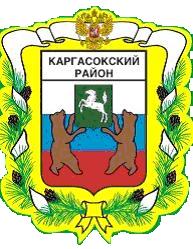 МУНИЦИПАЛЬНОЕ ОБРАЗОВАНИЕ «Каргасокский район»ТОМСКАЯ ОБЛАСТЬАДМИНИСТРАЦИЯ КАРГАСОКСКОГО РАЙОНАВ целях реализации положений Бюджетного кодекса Российской Федерации и обеспечения программно-целевого метода формирования бюджета муниципального образования «Каргасокский район», во исполнение распоряжения Администрации Каргасокского района от 26.06.2015 № 366 «О разработке муниципальных программ (подпрограмм) муниципального образования «Каргасокский район»Администрация Каргасокского района постановляет:Утвердить муниципальную программу «Создание условий для устойчивого экономического развития муниципального образования «Каргасокский район».Настоящее постановление вступает в силу с 01.01.2016 г., но не ранее дня официального опубликования в порядке, предусмотренном статьей 42 Устава муниципального образования «Каргасокский район», утвержденного решением Думы Каргасокского района от 17.04.2013 № 195 «О принятии Устава муниципального образования «Каргасокский район».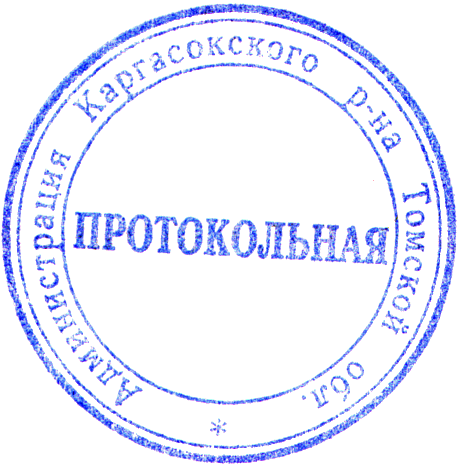 Глава Каргасокского района                                                                                        А.П. АщеуловЮ.А. Максимчук2-13-54УТВЕРЖДЕНАпостановлением Администрации Каргасокского района от 27.11.2015 №193Приложение (В редакции постановления Администрации Каргасокского района от 09.04.2020 №84; от 26.05.2020 № 106; от 30.07.2020 № 146)	МУНИЦИПАЛЬНАЯ ПРОГРАММА «СОЗДАНИЕ УСЛОВИЙ ДЛЯ УСТОЙЧИВОГО ЭКОНОМИЧЕСКОГО РАЗВИТИЯ МУНИЦИПАЛЬНОГО ОБРАЗОВАНИЯ «КАРГАСОКСКИЙ РАЙОН» ПАСПОРТМУНИЦИПАЛЬНОЙ ПРОГРАММЫ«СОЗДАНИЕ УСЛОВИЙ ДЛЯ УСТОЙЧИВОГО ЭКОНОМИЧЕСКОГО РАЗВИТИЯ МУНИЦИПАЛЬНОГО ОБРАЗОВАНИЯ «КАРГАСОКСКИЙ РАЙОН»ХАРАКТЕРИСТИКА ТЕКУЩЕГО СОСТОЯНИЯ СФЕРЫ РЕАЛИЗАЦИИ МУНИЦИПАЛЬНОЙ ПРОГРАММЫ.Важнейшая задача любого государства – это достижение социально-экономического развития страны. Для достижения устойчивого экономического развития района необходимо точно определить задачи, стоящие перед муниципальным образованием, решение которых будет способствовать его развитию, а также создать необходимые условия для выполнения поставленных задач.Первое место среди районов Томской области по площади занимает Каргасокский район (87 тыс.км. кв.), одновременно являясь самым малозаселенным по плотности жителей на 1 кв. км, имея показатель 0,2 чел./кв. км. Основная часть жителей сконцентрирована в Каргасокском сельском поселении (56 %). Поселения Каргасокского района характеризуются неоднородностью социально-экономического положения. Исходя из территориальной дислокации, все поселения района можно условно разделить на три группы: центральную (Каргасокское, Сосновское, Киндальское, Новоюгинское поселения), васюганскую (Усть-Чижапское, Средневасюганское, Нововасюганское) и тымскую (Тымское, Усть-Тымское, Толпаровское, Среднетымское и Вертикосское поселения).Центральная группа поселений характеризуется достаточно небольшой (в пределах 50 км.) удалённостью от райцентра. Ярко выраженной специализации данных поселений в настоящее время не наблюдается (это и лесозаготовки, и лов рыбы, и промышленная деятельность), однако экономическая жизнь всех населённых пунктов достаточно тесно связана с с. Каргасок. Следует отметить, что многие населённые пункты поселений данной группы в дореформенный период 90-х годов ХХ века имели сельскохозяйственную специализацию, в результате чего их население характеризуется высокой степенью осёдлости и развитостью личных подворий. Общее социально-экономическое положение поселений можно охарактеризовать как достаточно стабильное.Населённые пункты васюганской группы поселений территориально располагаются в среднем и верхнем течении р. Васюган, характеризуются своей удалённостью и труднодоступностью. Длительное время экономическая жизнь поселений преимущественно была связана с лесным комплексом и деятельностью геологоразведочных экспедиций, а сегодня - в полном объёме с нефтегазовой отраслью.Тымская группа поселений территориально располагается в северо-восточной части района (в среднем и нижнем течении р. Тым, в среднем течении р. Обь, севернее впадения в неё р. Тым), и, также как васюганская группа поселений, характеризуется своей удалённостью и труднодоступностью. До недавнего времени экономическая жизнь большинства населённых пунктов поселений преимущественно была связана с деятельностью лесного комплекса и сельским хозяйством, и после их распада производственная деятельность в поселениях не возродилась. И хотя социальная сфера сёл и посёлков в настоящее время поддерживается на должном уровне, для всех населённых пунктов данной группы (исключая лишь с. Вертикос) характерна высокая степень безработицы населения. Население живёт за счёт ловли рыбы, сбора дикоросов, охоты.Социально-экономическое положение большинства населённых пунктов также достаточно стабильно. Электроснабжение части населённых пунктов ведётся от дизельных электростанций, (что влечет высокую стоимость электрической энергии). Не работающее население осуществляет сбор дикоросов, ловит рыбу, охотится. Частные подворья у жителей, как правило, не развиты.Объем отгруженных товаров собственного производства, выполненных работ и услуг собственными силами крупными и средними предприятиями Каргасокского района (по данным Томскстата) составил 101,535 млрд. рублей, темп роста к 2013 году составил 103,7 %.Промышленная деятельность в Каргасокском районе представлена добычей полезных ископаемых, а также обрабатывающим производством, в составе которого можно выделить сопутствующее добыче производство нефтепродуктов, заготовку и переработку древесины, пищевое производство.Крупнейшими предприятиями по объёмам добычи на территории района являются ОАО «Томскнефть» ВНК и ОАО «Томскгазпром». На территории района в 2014 году добыто 6,630 млн. тонн нефти, включая газовый конденсат, что составляет 92,7 % от уровня 2013 года и 3 169,4 млн.м3 газа природного и попутного, что составляет 95,4 % от уровня 2013 года.В районе вырубка древесины преимущественно производится в связи с освоением новых нефтяных и газовых месторождений, прокладкой к ним коммуникаций, заготовкой дров и производством небольшого количества пиломатериалов для нужд района. В 2014 году объемы производства пиломатериалов по кругу лесозаготовительной отрасли (предприятий, у которых заключены договоры аренды лесных насаждений) увеличились в 2,1 раза от уровня 2013 года. В 2013 году объемы сократились по сравнению с 2012 годом в 6 раз. На территории района лесозаготовками занимаются предприятия малого и среднего бизнеса.Пищевая отрасль в районе хорошо развита только в сфере производства хлебобулочных и кондитерских изделий.Ежегодно увеличивается объем реализации воды и газа населению. Объем сбора, очистки и распределения воды в 2014 году в действующих ценах составил 56,9 млн. руб. (рост на 10,9 %). Предприятия и организации частной формы собственности преимущественно представлены в таких сферах, как промышленное производство, транспорт, строительство, торговля, услуги, в то время как государственные и муниципальные предприятия, организации и учреждения в большинстве своём заняты оказанием услуг населению в сфере образования, культуры, здравоохранения, социального обеспечения, а также, в системе ЖКХ.Каргасокский район, в силу своего географического расположения, характеризуется слабым развитием автодорожной сети. В районе имеется только одна дорога межрайонного значения, по которой осуществляются круглогодичные грузоперевозки и по которой действуют регулярные автобусные маршруты Каргасок – Томск и Каргасок – Новоюгино – Большая Грива. Автомобильные дороги имеют недостаточную прочность дорожного полотна (4-6 тонн на ось). Удельный вес автомобильных дорог с усовершенствованным покрытием в общей протяженности дорог с твердым покрытием составляет 10 %.Транспортная схема не позволяет обеспечить всех жителей населенных пунктов района регулярным круглогодичным автомобильным сообщением с районным центром.Для реализации полномочий по созданию условий для предоставления транспортных услуг населению и организации транспортного обслуживания населения между поселениями в границах Каргасокского района создано Муниципальное унитарное автотранспортное предприятие муниципального образования «Каргасокского района».Организованы регулярные автомобильные перевозки пассажиров между населенными пунктами Каргасокского района, связанных дорогами с твердым покрытием. В населенные пункты Каргасокского района не имеющие круглогодичного автотранспортного сообщения в летний период осуществляются регулярные рейсы на теплоходе КС, в весенне-осенний период организованы полеты воздушным транспортом.Перевозки автомобильным транспортом внутри района к отдаленным населенным пунктам возможны только по зимникам и ледовым переправам.Общая протяженность автомобильных дорог общего пользования с твердым покрытием составляет – 336 км, в том числе муниципальных - 208,8 км., протяженность автозимников – 637,066 км., 10 ледовых переправ. В связи с важностью вопросов строительства и содержания автомобильных дорог с 2014 года обязательным стало образование в местных бюджетах муниципальных дорожных фондов, нормативное закрепление источников их формирования, утверждение решениями представительных органов муниципальных образований Порядков их формирования и использования. Размер дорожного фонда МО «Каргасокский район» в 2014 г. составил – 31 919,5тыс. руб., а в 2015 г. – 43 874,9 тыс. руб.По состоянию на 01.01.2015 года на территории Каргасокского района насчитывался 581 субъект малого и среднего предпринимательства, в том числе 90 юридических лиц и 491 индивидуальный предприниматель, или 96,8 % к 1 января 2014 года. В рамках реализации ранее действовавшей муниципальной программы «Развитие субъектов малого и среднего предпринимательства в Каргасокском районе на 2011-2014 годы» были достигнуты следующие результаты мероприятий: построены торговые ряды для сельхозтоваропроизводителей для реализации местной продукции, проведено 4 мастер-класса, проведены конкурсы и мероприятия, посвященные Дню празднования Российского предпринимательства. Предоставлена финансовая поддержка в рамках конкурса «Старт» 6 победителям конкурса (победители конкурса по годам: 2011 г.- 2, 2012г. – 2, 2013г. – 2), в рамках конкурса «Первый шаг» предоставлена финансовая поддержка 24 победителям конкурса (победители конкурса по годам: 2011 г.- 2, 2012г. – 6, 2013г. – 5, 2014г. – 6, 2015 г. - 5), осуществлена оплата части расходов по написанию 31 бизнес-плана для участия в районных конкурсах предпринимательских проектов, а также оплата расходов на доставку сельхозтоваропроизводителей в с. Каргасок на сезонные ярмарки и ярмарки «Выходного дня» и оплата расходов участников сезонных ярмарок и ярмарок «Выходного дня» по лабораторным исследованиям в ОГБУ «Каргасокское районное ветеринарное управление», предоставлены субсидии на содержание Автономной некоммерческой организации «Центр развития сельского предпринимательства» (просубсидированы расходы по развитию и обеспечению деятельности организаций, образующих инфраструктуру поддержки субъектов малого и среднего предпринимательства).В структуре видов деятельности индивидуальных предпринимателей 2014 года наиболее многочисленными являются:- розничная торговля, кроме торговли автотранспортными средствами и мотоциклами; ремонт бытовых изделий и предметов личного пользования -  249 предпринимателей или 50,7%;- транспорт и связь – 78 предпринимателей или 15,88%;- операции с недвижимым имуществом – 31 предприниматель или 6,3 %;- сельское хозяйство, охота и лесное хозяйство - 25 предпринимателей или 5,09%.В силу суровых климатических погодных условий, удалённости от областного центра, ограниченности пригодных для использования земель, тяжелой транспортной доступности, сельское хозяйство в Каргасокском районе слаборазвито.Личные подсобные хозяйства, индивидуальные предприниматели, ведущие деятельность по производству сельскохозяйственной продукции, и крестьянско-фермерские хозяйства составляют на данный момент весь аграрный сектор Каргасокского района. Среди форм, представляющих сельское хозяйство Каргасокского района, личные подсобные хозяйства составляют подавляющее большинство и ориентированы в первую очередь на снабжение собственной продовольственной продукцией населения района. В хозяйствах населения выращиваются овощи, разводится крупный рогатый скот, овцы, козы и птица, производится молоко, творог, сметана, яйцо. Из общего объема продукции сельского хозяйства 98,8 % сельскохозяйственной продукции произведено хозяйствами населения для собственного потребления, излишки реализуются в учреждения бюджетной сферы или на продажу. Выпуск продукции крестьянскими (фермерскими) хозяйствами составляет 1,2 %. В последнее время на территории Каргасокского района увеличилось число крестьянских фермерских хозяйств. Активно развиваются такие направления как молочное направление, животноводство и коневодство. В перспективе планируется обеспечивать объекты социальной инфраструктуры района продукцией, производимой крестьянскими (фермерскими) хозяйствами.Вследствие отсутствия больших промышленных предприятий и удаленности, экологическая ситуация остается в настоящее время благоприятной не только для проживания местного населения, но и может способствовать привлечению на отдых людей из других регионов. В целях улучшения экологической ситуации в районе Администрация Каргасокского района ежегодно занимается организацией Общероссийских Дней защиты от экологической опасности. Общее число участников «Дней защиты-2014» составило 2526 человек (12,5% от общего числа проживающих). Число участников Дней защиты-2013 – 5907 человек (36,2% общего числа проживающих). За 2014 год на объектах размещения твердых бытовых отходов размещено 12,9 тыс. м3 твердых бытовых отходов, что на 29,9% меньше, чем в 2013 году.В целях развития муниципальной службы в период с 2011 года по 2015 год в Администрации Каргасокского района реализовывались ведомственные целевые программы: «Развитие муниципальной службы Каргасокского района на 2011-2013 годы», утвержденная постановлением Администрации Каргасокского района от 31.05.2011 г. №122, и «Развитие муниципальной службы Каргасокского района на 2014-2016 годы», утвержденная постановлением Администрации Каргасокского района от 14.05.2014 г. №101. В рамках названных ведомственных целевых программ в Администрации Каргасокского района реализовывались мероприятия по организации обучения муниципальных служащих по программам высшего профессионального образования, обучения на курсах повышения квалификации, организации участия муниципальных служащих в семинарах, проводилась аттестация муниципальных служащих. По результатам исполнения перечисленных программ доля муниципальных служащих Администрации Каргасокского района, прошедших обучение по программам профессиональной переподготовки и курсы повышения квалификации, принявших участие в семинарах и прошедших стажировку, в 2012 году составила 12,5%, в 2013 году – 30,76%, в 2014 году – 72,22%. Стоит отметить, что значительный рост упомянутого показателя в 2014 году был обусловлен существенным изменением законодательного регулирования сферы государственных (муниципальных) закупок, в связи с чем Администрацией Каргасокского района были созданы условия для повышения квалификации значительного числа муниципальных служащих.Поддержка и социальная защита инвалидов в современных социально-экономических условиях является одной из важнейших задач общества. Общей проблемой для всех лиц с ограниченными возможностями является низкая физическая доступность зданий и сооружений, транспортной инфраструктуры. Необходимо совершенствование системы адаптации инвалидов к существующим условиям жизни через обеспечение доступа к информационным ресурсам. На официальных сайтах всех органов местного самоуправления реализованы версии для слабовидящих граждан. Наряду с этим инвалиды по слуху являются практически незащищенными в случае наступления форс-мажорных обстоятельств: службы экстренной помощи не оснащены необходимым оборудованием для принятия СМС-сообщений, что не позволяет людям с дефектами слуха и речи при возникновении экстренной ситуации обратиться в службу "Скорой помощи", полицию или сообщить о пожаре. В селе Каргасок отсутствуют низкопольные автобусы, приспособленные для поездок инвалидов-колясочников. Служба "социального такси" работает только в селе Каргасок. Актуальность решения проблем лиц с ограниченными возможностями здоровья в Каргасокском районе обусловлена их масштабностью. Из 19763 человека, проживающих в Каргасокском районе, по состоянию на 01.01.2016 имеют инвалидность 1247 человек (6,3% от общей численности населения района), из них 60 - дети-инвалиды (более 4% от общей численности инвалидов). Многие из числа инвалидов имеют ограничения жизнедеятельности, являясь инвалидами по зрению, слуху или с поражением опорно-двигательного аппарата. Так в Каргасокском районе 70 инвалидов колясочников, что составляет 5,6% от общей численности инвалидов.Все запланированные мероприятия в рамках программы (подпрограмм) в полное мере соответствуют стратегической цели – «Обеспечить высокое качество жизни населения Каргасокского района путем эффективного использования всех видов природных ресурсов территории, развития человеческого потенциала, повышения общей эффективности функционирования объектов социальной сферы и управления», определенной Стратегией социально-экономического развития муниципального образования «Каргасокский район» до 2025 года, утвержденной решением Думы Каргасокского района от 25.02.2016 № 40.Стратегическая цель определяет основные цели социально-экономического развития Каргасокского района:Цель 1. Повышение уровня и качества жизни населения на территории Каргасокского района, развитие человеческого капитала;Цель 2. Сбалансированное территориальное развитие Каргасокского района за счет развития инфраструктуры, развития предпринимательства и сельского хозяйства;Цель 3. Развитие системы местного самоуправления.По средствам реализации муниципальной программы достижение поставленных целей представляется вполне возможным.Мероприятия программы (подпрограмм) направлены на устойчивое экономическое развитие Каргасокского района.Устойчивое экономическое развитие района будет осуществлено за счет развития, обеспечения транспортной доступности внутри района, эффективного управления муниципальными финансами, выравнивания бюджетной обеспеченности и развития межбюджетных отношений, эффективного управления муниципальным имуществом, обеспечения информационной открытости деятельности органов местного самоуправления, развития муниципальной службы, создания благоприятных условий для развития малого и среднего предпринимательства, создания доступной среды для инвалидов и других маломобильных групп населения. ЦЕЛИ И ЗАДАЧИ МУНИЦИПАЛЬНОЙПРОГРАММЫ, СРОКИ И ЭТАПЫ ЕЕ РЕАЛИЗАЦИИ, ЦЕЛЕВЫЕ ПОКАЗАТЕЛИ РЕЗУЛЬТАТИВНОСТИ РЕАЛИЗАЦИИ МУНИЦИПАЛЬНОЙ ПРОГРАММЫ.Цель настоящей муниципальной программы:Цель – Создание условий для устойчивого экономического развития муниципального образования «Каргасокский район».Для достижения цели необходимо решить следующие задачи:Задача 1. Развитие предпринимательства и сельского хозяйства в Каргасокском районе; Задача 2. Улучшение экологической обстановки на территории Каргасокского района; Задача 3. Обеспечение транспортной доступности внутри Каргасокского района; Задача 4. Повышение эффективности управления муниципальными финансами, достижение сбалансированности бюджетов сельских поселений; Задача 5. Эффективное управление муниципальным имуществом; Задача 6. Развитие муниципальной службы в муниципальном образовании «Каргасокский район»;Задача 7. Формирование современной информационной и телекоммуникационной инфраструктуры, предоставление на ее основе качественных услуг и обеспечение высокого уровня доступности для населения информации;Задача 8. Повышение уровня доступности объектов и услуг в сферах жизнедеятельности инвалидов и других маломобильных групп населения (людей, испытывающих затруднения при самостоятельном передвижении, получении услуг, необходимой информации) в Каргасокском районе.Срок реализации муниципальной программы – 2016 – 2021 годы. Этапы не предусмотрены.Сведения о составе и значениях целевых показателей результативности муниципальной программы, а также информация о периодичности и методике сбора данных приводятся в таблице 1.Таблица 1.СВЕДЕНИЯО СОСТАВЕ И ЗНАЧЕНИЯХ ЦЕЛЕВЫХ ПОКАЗАТЕЛЕЙРЕЗУЛЬТАТИВНОСТИ МУНИЦИПАЛЬНОЙ ПРОГРАММЫ«СОЗДАНИЕ УСЛОВИЙ ДЛЯ УСТОЙЧИВОГО ЭКОНОМИЧЕСКОГО РАЗВИТИЯ МУНИЦИПАЛЬНОГО ОБРАЗОВАНИЯ «КАРГАСОКСКИЙ РАЙОН»III.ПОДПРОГРАММЫ.В состав настоящей муниципальной программы включены следующие подпрограммы:Подпрограмма 1. Развитие субъектов малого и среднего предпринимательства, поддержка сельского хозяйства (приложение 1 к настоящей муниципальной программе). Подпрограмма направлена на развитие субъектов малого и среднего предпринимательства, за счет ряда мероприятий, направленных на эти цели, а также на оказание государственной поддержки по сельскому хозяйству.Подпрограмма 2. Охрана окружающей среды (приложение 2 к настоящей муниципальной программе). Подпрограмма направлена на улучшение экологической обстановки на территории Каргасокского района за счет таких мероприятий как: строительство полигонов ТБО, содержание санкционированных объектов размещения твердых бытовых отходов, обустройство полигонов и мест временного хранения твердых бытовых отходов, приобретение спецтехники для работы на объектах размещения твердых бытовых отходов, а также проведение Дней защиты от экологической опасности.Подпрограмма 3. Обеспечение транспортной доступности внутри Каргасокского района (приложение 3 к настоящей муниципальной программе). Подпрограмма направлена на обеспечение транспортной доступности внутри Каргасокского района путем развития дорожной сети, субсидирования пассажирских перевозок внутри Каргасокского района.Подпрограмма 4. Повышение эффективности управления муниципальными финансами, достижение сбалансированности бюджетов сельских поселений (приложение 4 к настоящей муниципальной программе). Реализация подпрограммы позволит повысить эффективность управления муниципальными финансами, достижение сбалансированности бюджетов сельских поселений за счет ряда мероприятий, направленных на эти цели.Подпрограмма 5. Эффективное управление муниципальным имуществом МО «Каргасокский район» (приложение 5 к настоящей муниципальной программе). Подпрограмма направлена на эффективное использование муниципального имущества за счет его рационального использования, совершенствования системы учета и контроля муниципального имущества, а также за счет приобретения недвижимого имущества в собственность.Подпрограмма 6. Развитие муниципальной службы (приложение 6 к настоящей муниципальной программе). Подпрограмма предусматривает развитие муниципальной службы в муниципальном образовании «Каргасокский район» путем совершенствования системы подготовки кадров для муниципальной службы и дополнительного профессионального образования муниципальных служащих за счет проведения мероприятий по развитию профессиональных компетенций муниципальных служащих на основе анализа их соответствия занимаемой должности. Также подпрограммой предусмотрены такие мероприятия как: повышение уровня открытости муниципальной службы и обеспечение функционирования механизма предупреждения и пресечения коррупции на муниципальной службе.Подпрограмма 7. Развитие информационного общества в Каргасокском районе (приложение 7 к настоящей муниципальной программе). Реализация подпрограммы позволит обеспечить высокий уровень доступности информации и качественных услуг для населения, путем формирования современной информационной и телекоммуникационной инфраструктуры за счет мероприятий, направленных на эти цели.Подпрограмма 8. Обеспечивающая подпрограмма (раздел IV настоящей муниципальной программы). Обеспечивающая подпрограмма предусматривает бюджетные ассигнования на обеспечение деятельности Управления Финансов Администрации Каргасокского района. Задачи и ресурсное обеспечение реализации обеспечивающей подпрограммы, а также информация о мерах муниципального и правового регулирования указаны в таблице 2.Подпрограмма 9. Доступная среда в Каргасокском районе. Реализация подпрограммы позволит обеспечить повышение уровня доступности объектов и услуг в сферах жизнедеятельности инвалидов и других маломобильных групп населения (людей, испытывающих затруднения при самостоятельном передвижении, получении услуг, необходимой информации) (далее - МГН) в Каргасокском районе.ОБЕСПЕЧИВАЮЩАЯ ПОДПРОГРАММА.Таблица 2.ЗАДАЧИ, ПОКАЗАТЕЛИ И РЕСУРСНОЕ ОБЕСПЕЧЕНИЕ РЕАЛИЗАЦИИ ОБЕСПЕЧИВАЮЩЕЙ ПОДПРОГРАММЫИНФОРМАЦИЯ О МЕРАХ МУНИЦИПАЛЬНОГО РЕГУЛИРОВАНИЯИНФОРМАЦИЯ О МЕРАХ МУНИЦИПАЛЬНОГО РЕГУЛИРОВАНИЯИнформация о мерах правового регулированияСИСТЕМА МЕРОПРИЯТИЙ МУНИЦИПАЛЬНОЙ ПРОГРАММЫ И ЕЕ РЕСУРСНОЕ ОБЕСПЕЧЕНИЕ.На реализацию мероприятий муниципальной программы необходимо 1 862 801,54605 тысяч рублей, в том числе:Федеральный бюджет – 13 118,18870 тыс. рублей;бюджет Томской области – 923 794,33561 тыс. рублей;бюджет муниципального образования «Каргасокский район» – 922 186,90968 тыс. рублей;	внебюджетные источники – 3 702,11206 тыс. рублей.Расходы на реализацию муниципальной программы в целом и с распределением по подпрограммам приведены в таблице 3 «Ресурсное обеспечение муниципальной программы».Объем финансирования муниципальной программы подлежит ежегодному уточнению при разработке и принятии решения Думой Каргасокского района о бюджете муниципального образования «Каргасокский район» на очередной финансовый год и на плановый период.Информация о расходах районного бюджета на реализацию муниципальной программы с расшифровкой по главным распорядителям средств районного бюджета приведена в таблице4 «Ресурсное обеспечение реализации муниципальной программы за счет средств бюджета муниципального образования «Каргасокский район» по главным распорядителям бюджетных средств».В рамках муниципальной программы финансирование мероприятий за счет средств только бюджета муниципального образования «Каргасокский район» будет осуществляться по подпрограмме 6 «Развитие муниципальной службы» и по подпрограмме 7 «Развитие информационного общества в Каргасокском районе».Мероприятия, направленные на реализацию подпрограммы 5 «Эффективное управление муниципальным имуществом муниципального образования «Каргасокский район», будут финансироваться за счет средств районного и областного бюджетов. Областным бюджетом на 2019 год и на плановый период 2020-2021 гг. предусмотрены межбюджетные трансферты с целью распределения субсидий местным бюджетам на софинансирование капитальных вложений в объекты муниципальной собственности в рамках государственной программы «Развитие образования в Томской области» на 2019 год. Софинансирование запланировано для приобретения в муниципальную собственность здания для размещения дошкольного образовательного учреждения. Остальные мероприятия подпрограммы будут финансироваться за счет средств бюджета муниципального образования «Каргасокский район».По подпрограмме 4 «Повышение эффективности управления муниципальными финансами, достижение сбалансированности бюджетов сельских поселений» планируется привлечение областного и федерального бюджетов. Привлечение федеральных средств осуществляется в рамках подпрограммы «Совершенствование межбюджетных отношений в Томской области» Государственной программы «Эффективное управление региональными финансами и совершенствование межбюджетных отношений в Томской области, утвержденной постановлением Администрации Томской области от 26.11.2014 № 433а «Об утверждении Государственной программы «Эффективное управление региональными финансами и совершенствование межбюджетных отношений в Томской области». Привлечение областных средств осуществляется в рамках подпрограмм «Баланс экономических интересов потребителей и поставщиков на регулируемых рынках товаров и услуг» и «Совершенствование межбюджетных отношений в Томской области» Государственной программы «Совершенствование механизмов управления экономическим развитием Томской области», утвержденной постановлением Администрации Томской области от 26.11.2014 № 435а «Об утверждении Государственной программы «Совершенствование механизмов управления экономическим развитием Томской области».Софинансирование подпрограммы 2 «Охрана окружающей среды» из областного бюджета будет осуществляться в рамках региональной программы «Развитие системы обращения с отходами производства и потребления на территории Томской области на 2012 - 2014 годы и на период до 2020 года», утвержденной распоряжением Администрации Томской области от 15 декабря 2011 г. № 1279-ра.Выделение средств районного бюджета на реализацию мероприятия подпрограммы «Предоставление субсидий победителям конкурса предпринимательских проектов субъектов малого и среднего предпринимательства «Первый шаг»» осуществляется при условии софинансирования за счет средств федерального бюджета и (или) бюджета Томской области в соответствии с Порядком предоставления и распределения субсидий из областного бюджета бюджетам муниципальных образований Томской области на реализацию мероприятий муниципальных программ (подпрограмм), направленных на развитие малого и среднего предпринимательства, утвержденным постановлением Администрации Томской области от 27.09.2019 № 360а «Об утверждении государственной программы «Развитие предпринимательства и повышение эффективности государственного управления социально-экономическим развитием Томской области».Выделение средств районного бюджета на реализацию мероприятия подпрограммы «Развитие и обеспечение деятельности организаций, образующих инфраструктуру поддержки субъектов малого и среднего предпринимательства - Субсидирование Центров поддержки предпринимательства, находящиеся в Каргасокском районе» осуществляется при условии софинансирования за счет средств федерального бюджета и (или) бюджета Томской области в соответствии с Порядком предоставления и распределения субсидий из областного бюджета бюджетам муниципальных образований Томской области на создание, развитие и обеспечение деятельности муниципальных центров поддержки предпринимательства и центров молодежного инновационного творчества, предусмотренных в муниципальных программах (подпрограммах), содержащих мероприятия, направленные на развитие малого и среднего предпринимательства, утвержденным постановлением Администрации Томской области от 27.09.2019 № 360а «Об утверждении государственной программы «Развитие предпринимательства и повышение эффективности государственного управления социально-экономическим развитием Томской области».Выделение средств районного бюджета на реализацию мероприятия подпрограммы «Предоставление субсидий юридическим лицам и индивидуальным предпринимателям, осуществляющим промышленное рыболовство, на возмещение части затрат, связанных с приобретением маломерных судов, лодочных моторов, орудий лова для добычи (вылова) водных биоресурсов, холодильного оборудования, льдогенераторов» осуществляется при условии софинансирования за счет средств бюджета Томской области в соответствии с Порядком предоставления и распределения субсидий из областного бюджета местным бюджетам в Томской области на компенсацию расходов за электроэнергию предприятиям рыбохозяйственного комплекса, утвержденным постановлением Администрации Томской области от 26.09.2019 № 38а «Об утверждении государственной программы «Развитие сельского хозяйства, рынков сырья и продовольствия в Томской области».Реализация мероприятий: «Предоставление субсидий на повышение продуктивности крупного рогатого скота молочного направления», «Предоставление субсидий на возмещение части процентной ставки по долгосрочным, среднесрочным и краткосрочным кредитам, взятым малыми формами хозяйствования», «Предоставление государственной поддержки малым формам хозяйствования» финансируется за счет областного и федерального бюджетов в порядках, утверждаемых Администрацией Каргасокского района.В рамках муниципальной программы будут реализованы следующие основные мероприятия:- развитие субъектов малого и среднего предпринимательства;- развитие малых форм хозяйствования;- организация мероприятий по проектированию, строительству и содержанию объектов размещения твердых бытовых отходов, и санитарной очистке территорий сельских поселений района;- организация природоохранных мероприятий на территории района;- субсидирование пассажирских перевозок внутри Каргасокского района;- осуществление дорожной деятельности в отношении дорог местного значения между населенными пунктами Каргасокского района;- оказание финансовой помощи сельским поселениям на дорожную деятельность в границах населенных пунктов;- повышение эффективности управления муниципальными финансами;- достижение сбалансированности бюджетов сельских поселений и создание условий для обеспечения равных финансовых возможностей муниципальных образований для решения вопросов местного значения;- финансовое обеспечение осуществления в сельских поселениях Каргасокского района передаваемых органам местного самоуправления полномочий по первичному воинскому учету на территориях, где отсутствуют военные комиссариаты;- финансовое обеспечение компенсации расходов бюджетов сельских поселений Каргасокского района по организации электроснабжения от дизельных электростанций;- обслуживание муниципальной собственности;- приватизация муниципального имущества;- совершенствование системы учета и контроля муниципального имущества муниципального образования «Каргасокский район»;- приобретение движимого и недвижимого имущества в собственность муниципального образования «Каргасокский район»;- проведение мероприятий по развитию профессиональных компетенций муниципальных служащих на основе анализа их соответствия занимаемой должности;- обеспечение функционирования механизма предупреждения и пресечения коррупции на муниципальной службе;- повышение уровня открытости муниципальной службы;- повышение качества и доступности предоставления муниципальных услуг с использованием информационно-телекоммуникационных технологий;- информирование населения муниципального образования «Каргасокский район» о деятельности органов местного самоуправления, о социально-экономическом и культурном развитии муниципального образования;- реконструкция объектов культуры, обустройство пандусов и установка кнопок вызова на объектах образования.Таблица 3.РЕСУРСНОЕ ОБЕСПЕЧЕНИЕ МУНИЦИПАЛЬНОЙ ПРОГРАММЫтыс. рублейТаблица 4.РЕСУРСНОЕ ОБЕСПЕЧЕНИЕРЕАЛИЗАЦИИ МУНИЦИПАЛЬНОЙ ПРОГРАММЫ ЗА СЧЕТ СРЕДСТВ БЮДЖЕТАМУНИЦИПАЛЬНОГО ОБРАЗОВАНИЯ «КАРГАСОКСКИЙ РАЙОН» ПО ГЛАВНЫМ РАСПОРЯДИТЕЛЯМ БЮДЖЕТНЫХ СРЕДСТВУПРАВЛЕНИЕ И КОНТРОЛЬ ЗА РЕАЛИЗАЦИЕЙ МУНИЦИПАЛЬНОЙ ПРОГРАММЫ.Ответственным исполнителем муниципальной программы выступает Отдел экономики и социального развития Администрации Каргасокского района.Общий контроль исполнения муниципальной программы, а также контроль за деятельностью ответственного исполнителя осуществляет куратор муниципальной программы – заместитель Главы Каргасокского района по экономике.Реализация муниципальной программы осуществляется путем выполнения предусмотренных в ней мероприятий ответственным исполнителем, соисполнителем и участниками в соответствии с их полномочиями.Соисполнителями муниципальной программы являются:- Отдел по управлению муниципальным имуществом и земельными ресурсами Администрации Каргасокского района;- Отдел правовой и кадровой работы Администрации Каргасокского района;- Управление Финансов Администрации Каргасокского район;-МКУ «Управление жилищно-коммунального хозяйства и капитального строительства» муниципального образования «Каргасокский район»;- Главный специалист по социальной работе Администрации Каргасокского района.Участниками мероприятий муниципальной программы являются:- Отдел экономики и социального развития Администрации Каргасокского района;- Отдел по управлению муниципальным имуществом и земельными ресурсами Администрации Каргасокского района;- МКУ «Управление жилищно-коммунального хозяйства и капитального строительства» муниципального образования «Каргасокский район»;- Администрации сельских поселений;- Учреждения образования (школы, детские сады, Дом детского творчества);- Учреждения культуры (ДШИ, клубы, библиотеки);- Транспортные организации, хозяйствующие субъекты, осуществляющие деятельность в сфере дорожного хозяйства и транспорта;- Управление финансов Администрации Каргасокского района;- Управление образования, опеки и попечительства муниципального образования «Каргасокский район»;- Дума Каргасокского района;- Отдел правовой и кадровой работы Администрации Каргасокского района;- Отдел культуры и туризма Администрации Каргасокского района;- Администрация Каргасокского района в лице ведущего специалиста по связям с общественностью;- Хозяйственный отдел Администрации Каргасокского района;-Главный специалист по социальной работе Администрации Каргасокского района.Куратор Программы – Заместитель Главы Каргасокского района по экономике осуществляет общий контроль исполнения Программы (контроль за деятельностью ответственного исполнителя Программы в ходе ее реализации). Куратор подпрограммы осуществляет контроль за деятельностью ответственного исполнителя подпрограммы в ходе ее реализации и несет персональную ответственность за своевременное и качественное выполнение программных мероприятий курируемым им структурным подразделением (должностным лицом), своевременное предоставление достоверной отчетности о реализации мероприятий подпрограмм, при необходимости на основании имеющихся данных дает ответственному исполнителю подпрограммы указания по корректировке целей, задач подпрограммы, показателей их достижения (решения).Ответственный исполнитель муниципальной программы:1) осуществляет взаимодействие с ответственными исполнителями подпрограмм;2) формирует и предоставляет в установленном порядке заявки на финансирование мероприятий муниципальной программы на очередной финансовый год в Управление финансов Администрации Каргасокского района;3) обеспечивает контроль за реализацией муниципальной программы;4) с учетом объемов финансовых средств, выделяемых на реализацию муниципальной программы, уточняет целевые показатели, перечень мероприятий и затрат на них, состав соисполнителей и участников муниципальной программы, а также участников мероприятий;5) при необходимости готовит предложения о внесении изменений в муниципальную программу;6) разрабатывает и представляет в установленные сроки отчеты о ходе реализации муниципальной программы.Ответственный исполнитель муниципальной программы представляет в отдел экономики и социального развития отчет о реализации муниципальной программы раз в полугодие нарастающим итогом с начала отчетного года:за первое полугодие (с 1 января по 30 июня) отчеты по форме таблицы № 1 Приложения 11 к Порядку принятия решений о разработке муниципальных программ муниципального образования «Каргасокский район», их формирования и реализации, утвержденному постановлением Администрации Каргасокского района от 20.01.2015 г. №11 «Об утверждении Порядка принятия решений о разработке муниципальных программ муниципального образования «Каргасокский район», их формирования и реализации» (далее – Порядок) в срок до 20 июля отчетного года;за год (с 1 января по 31 декабря) отчеты по форме таблицы № 1 и № 2 согласно приложению 11 к настоящему Порядку в срок до 1 марта года, следующего за отчетным годом.Ответственные исполнители подпрограмм представляют ответственному исполнителю муниципальной программы отчеты о реализации подпрограмм:за первое полугодие (с 1 января по 30 июня) отчеты по форме таблицы № 1 Приложения 11 к Порядку в срок до 15 июля отчетного года;за год (с 1 января по 31 декабря) отчеты по форме таблицы № 1 и № 2 согласно приложению 11 к настоящему Порядку в срок до 20 февраля года, следующего за отчетным годом.Основными рисками, которые могут затруднить достижение цели и решение задач муниципальной программы, являются:- недостаточность объемов финансирования мероприятий (в том числе за счет районного областного и федерального бюджетов) необходимых для достижения поставленных целей и задач;- неэффективное управление муниципальной программой, неэффективное взаимодействие ответственных исполнителей, соисполнителей и участников подпрограмм.Также могут возникнуть риски способные оказать существенное влияние на основные параметры муниципальной программы, что может в любой момент ее реализации вызвать изменение сроков и (или) ожидаемых результатов реализации муниципальной программы более чем на 10% от планового уровня. Это риски такие как:- снижение объемов финансирования программных мероприятий, в связи с экономическим спадом в стране;- возникновение непредвидимых природных катастроф, катаклизм и аварий.Предложения по мерам управления рисками реализации муниципальной программы: - повышение профессионального уровня муниципальных служащих, участвующих в реализации муниципальной программы;- принятие мер организационного, нормативного или иного характера, не требующих дополнительного финансового обеспечения;- проведение ежегодной корректировки показателей и мероприятий муниципальной программы по результатам мониторинга изменений внешних факторов, влияющих на реализацию муниципальной программы.Приложение 1к муниципальной программе Создание условий для устойчивого экономического развития муниципального образования «Каргасокский район»(В редакции постановления Администрации Каргасокского района от 30.07.2020 № 146)ПОДПРОГРАММА 1 «РАЗВИТИЕ СУБЪЕКТОВ МАЛОГО И СРЕДНЕГО ПРЕДПРИНИМАТЕЛЬСТВА, ПОДДЕРЖКА СЕЛЬСКОГО ХОЗЯЙСТВА»ПАСПОРТ ПОДПРОГРАММЫ 1«РАЗВИТИЕ СУБЪЕКТОВ МАЛОГО И СРЕДНЕГО ПРЕДПРИНИМАТЕЛЬСТВА, ПОДДЕРЖКА СЕЛЬСКО ХОЗЯЙСТВА»1. ХАРАКТЕРИСТИКА ТЕКУЩЕГО СОСТОЯНИЯ СФЕРЫРЕАЛИЗАЦИИ ПОДПРОГРАММЫ 1.Малое и среднее предпринимательство играет существенную роль в обеспечении стабильности социально-экономического развития района, повышении гибкости его экономики к изменяющимся внешним и внутренним условиям. Наличие в экономике района сектора малого и среднего предпринимательства существенно дополняет перечень производимых товаров, работ и услуг, обеспечивает занятость населения, в значительной степени способствует формированию конкурентной среды и установлению рыночного равновесия. Если крупные нефтегазодобывающие предприятия района занимают более 90% объема промышленного производства, то малое и среднее предпринимательство, в силу своей массовости и многопрофильности, в значительной мере является его социально-экономической основой.В Каргасокском районе малый и средний бизнес выполняет функцию социально-бытового обслуживания населения, осуществляя поставки продовольственных товаров, товаров первой необходимости и промышленной группы, лекарственных препаратов, а так же полностью удовлетворяют потребность населения в хлебе и хлебобулочных изделиях. СМП осуществляют междугородние пассажирские перевозки, строительно-ремонтные работы и предоставляют необходимые населению транспортные, бытовые и прочие социальные услуги.В последнее время на территории Каргасокского района наметились положительные тенденции к улучшению общей среды деятельности субъектов малого и среднего предпринимательства.В рамках реализации ранее действовавшей муниципальной программы «Развитие субъектов малого и среднего предпринимательства в Каргасокском районе на 2011-2014 годы» были достигнуты следующие результаты мероприятий:построены торговые ряды для сельхозтоваропроизводителей для реализации местной продукции;проведено 4 мастер-класса по парикмахерскому искусству, конкурс по парикмахерскому искусству, мастер-класс «искусство фотографии», мастер-класс для предприятий общественного питания, конкурсы детского рисунка «Юный предприниматель», мероприятия, посвященные Дню празднования Российского предпринимательства, образовательное мероприятие со старшеклассниками;по итогам конкурса «Старт» предоставлена финансовая поддержка 6 победителям конкурса (победители конкурса по годам: 2011 г.- 2, 2012г. – 2, 2013г. – 2);по итогам конкурса «Первый шаг» предоставлена финансовая поддержка 19 победителям конкурса (победители конкурса по годам: 2011 г.- 2, 2012г. – 6, 2013г. – 5, 2014г. – 6, 2015 г. - 5);осуществлена оплата части расходов по написанию 26 бизнес-планов для участия в районных конкурсах предпринимательских проектов;осуществлена оплата расходов на доставку сельхозтоваропроизводителей в с. Каргасок на сезонные ярмарки и ярмарки «Выходного дня»;осуществлена оплата расходов участников сезонных ярмарок и ярмарок «Выходного дня» по лабораторным исследованиям в ОГБУ «Каргасокское районное ветеринарное управление»;предоставлены субсидии на содержание Автономной некоммерческой организации «Центр развития сельского предпринимательства» просубсидированы расходы по развитию и обеспечению деятельности организаций, образующих инфраструктуру поддержки субъектов малого и среднего предпринимательства.Развитие малого предпринимательства в Каргасокском районе характеризуется следующими показателями.Число субъектов малого предпринимательства на 01.01.2013 года составило 719 ед., в том числе юридических лиц - 119 ед., индивидуальных предпринимателей - 600 ед.Число субъектов малого предпринимательства на 01.01.2014 года составило 600 ед., в том числе юридических лиц - 99 ед., индивидуальных предпринимателей - 501 ед.В 2013 году наблюдался резкий спад числа СМП за счет введения высоких тарифов страховых взносов. Более 100 индивидуальных предпринимателей прекратили свою деятельность и снялись с учета в налоговом органе. Число субъектов малого предпринимательства на 01.01.2015 года составило 581 ед., в том числе юридических лиц - 90 ед., индивидуальных предпринимателей - 491 ед.Число субъектов малого предпринимательства на 01.01.2016 года составило 554 ед., в том числе юридических лиц - 77 ед., индивидуальных предпринимателей - 477 ед.Численность работающих в сфере малого предпринимательства по итогам 2014 года оценивается в 2492 человек, что составляет 21,6% от общей численности экономически активного населения.Кроме того, в развитии малого и среднего предпринимательства района отмечается некоторая структурная диспропорция:около 90 процентов всех малых предприятий и предпринимателей сосредоточено в районном центре с. Каргасок;большая часть субъектов малого предпринимательства (30% малых предприятий и 51% индивидуальных предпринимателей) по-прежнему занята в сфере торговли.Необходимость разработки и реализации подпрограммы обусловлена:потребностью формирования базовых условий социального комфорта для закрепления в Каргасокском районе трудовых ресурсов, обеспечивающих стимулирование предпринимательской активности населения для развития сферы малого и среднего предпринимательства;необходимостью решения задачи по развитию малых форм хозяйствования.Анализ ситуации в развитии малого и среднего предпринимательства в муниципальных районах показывает, что в условиях монопрофильности районов малый бизнес характеризуется технологической отсталостью, проблемами в обеспечении устойчивого развития и хроническом дефиците оборотных средств. В настоящее время развитие малого бизнеса является одной из возможностей диверсификации экономики для большинства районов, так как размещение на их территориях индустриальных предприятий экономически нецелесообразно по различным причинам: слабое развитие транспортной инфраструктуры, отсутствие кадров, удаленность от финансово-экономических центров, удаленность рынков сбыта и т.д.  В настоящее время производственный и социальный потенциал малых форм хозяйствования на территории Каргасокского района используется недостаточно эффективно. Крестьянские (фермерские) и личные подсобные хозяйства, другие малые формы хозяйствования испытывают в процессе хозяйственной деятельности ряд характерных проблем:1. Не сформирована достаточная правовая основа для развития индивидуально-семейного сельскохозяйственного производства и сельскохозяйственной потребительской кооперации.2. Фермеры, владельцы ЛПХ, сельские предприниматели испытывают острый дефицит финансово-кредитных ресурсов в силу недостаточной государственной поддержки этого сектора экономики.3. Не налажена эффективная система сбыта продукции малых форм хозяйствования.Эффективная государственная поддержка решения указанных проблем позволит не только сконцентрировать необходимые средства на цели развития малых форм хозяйствования, но и обеспечить повышение значимости в структуре агропромышленного комплекса района.Софинансирование программных мероприятий из средств государственных программ в Томской области фактически является единственной возможностью для полноценной реализации муниципальных программ и создания благоприятной среды для развития предпринимательства и сельского хозяйства.Разработка и реализация подпрограммы соответствуют цели № 2 «Сбалансированное территориальное развитие Каргасокского района за счет развития инфраструктуры, развития предпринимательства и сельского хозяйства» Стратегии социально – экономического развития муниципального образования «Каргасокский район до 2025 года», утвержденной решением Думы Каргасокского района от 25.02.2016 № 40 (далее –Стратегия).Преодоление существующих препятствий и дальнейшее поступательное развитие малого и среднего предпринимательства в районе возможно только на основе целенаправленной работы по созданию благоприятных условий для развития и роста конкурентоспособности малого и среднего предпринимательства путем оказания как комплексной, так и адресной поддержки субъектам малого и среднего предпринимательства по различным направлениям.Подпрограмма направлена на обеспечение положительной динамики экономических показателей сельскохозяйственного производства района в секторе животноводства, обеспечение роста производства продукции по различным направлениям.Реализация подпрограммы предусматривает более полное и сбалансированное использование имеющихся в Каргасокском районе ресурсов земли, скота, рабочей силы, кормовых и других ресурсов, технологическое обновление отрасли в целях повышения ее конкурентоспособности. Основные мероприятия подпрограммы представляют комплекс взаимосвязанных мер, направленных на решение текущих и перспективных целей и задач, обеспечивающих развитие предпринимательства и сельского хозяйства в районе.2. ЦЕЛЬ И ЗАДАЧИ ПОДПРОГРАММЫ 1, СРОК И ЭТАПЫ ЕЕ РЕАЛИЗАЦИИ, ЦЕЛЕВЫЕ ПОКАЗАТЕЛИ РЕЗУЛЬТАТИВНОСТИ РЕАЛИЗАЦИИ ПОДПРОГРАММЫ 1.Цель настоящей подпрограммы – Развитие предпринимательства и сельского хозяйства в Каргасокском районе.Достижение цели обеспечивается за счет решения следующих задач подпрограммы:Задача 1. Стимулирование предпринимательской активности населения для развития сферы малого и среднего предпринимательства.Задача 2. Развитие малых форм хозяйствования района.Цель и задачи подпрограммы соответствуют целям и задачам социально-экономического развития муниципального образования «Каргасокский район», определенные Стратегией.Срок реализации подпрограммы – 2016 – 2021 годы, этапы не предусмотрены.В качестве целевых показателей, определяющих эффективность реализации Подпрограммы, приняты следующие ожидаемые значения показателей:- число субъектов малого и среднего предпринимательства в расчете на 10 тыс. человек населения, ед.;- объем продукции сельского хозяйства, млн. рублей.Сведения о составе и значениях целевых показателей результативности подпрограммы 1 приведены в таблице 1.3. СИСТЕМА МЕРОПРИЯТИЙ И РЕСУРСНОЕ ОБЕСПЕЧЕНИЕ ПОДПРОГРАММЫ 1.На реализацию подпрограммы необходимо 26 951,81088 тыс. рублей, в том числе:- средства федерального бюджета – 845,28870 тыс. рублей;- средства областного бюджет – 14 882,18215 тыс. рублей;- средства районного бюджета – 7 522,72797 тыс. рублей;- внебюджетные средства – 3 701,61206 тыс. рублей.Выделение средств районного бюджета на реализацию мероприятия подпрограммы «Предоставление субсидий победителям конкурса предпринимательских проектов субъектов малого и среднего предпринимательства «Первый шаг»» осуществляется при условии софинансирования за счет средств федерального бюджета и (или) бюджета Томской области в соответствии с Порядком предоставления и распределения субсидий из областного бюджета бюджетам муниципальных образований Томской области на реализацию мероприятий муниципальных программ (подпрограмм), направленных на развитие малого и среднего предпринимательства, утвержденным постановлением Администрации Томской области от 27.09.2019 № 360а «Об утверждении государственной программы «Развитие предпринимательства и повышение эффективности государственного управления социально-экономическим развитием Томской области».Выделение средств районного бюджета на реализацию мероприятия подпрограммы «Развитие и обеспечение деятельности организаций, образующих инфраструктуру поддержки субъектов малого и среднего предпринимательства - Субсидирование Центров поддержки предпринимательства, находящиеся в Каргасокском районе» осуществляется при условии софинансирования за счет средств федерального бюджета и (или) бюджета Томской области в соответствии с Порядком предоставления и распределения субсидий из областного бюджета бюджетам муниципальных образований Томской области на создание, развитие и обеспечение деятельности муниципальных центров поддержки предпринимательства и центров молодежного инновационного творчества, предусмотренных в муниципальных программах (подпрограммах), содержащих мероприятия, направленные на развитие малого и среднего предпринимательства, утвержденным постановлением Администрации Томской области от 27.09.2019 № 360а «Об утверждении государственной программы «Развитие предпринимательства и повышение эффективности государственного управления социально-экономическим развитием Томской области».Выделение средств районного бюджета на реализацию мероприятия подпрограммы «Предоставление субсидий юридическим лицам и индивидуальным предпринимателям, осуществляющим промышленное рыболовство, на возмещение части затрат, связанных с приобретением маломерных судов, лодочных моторов, орудий лова для добычи (вылова) водных биоресурсов, холодильного оборудования, льдогенераторов» осуществляется при условии софинансирования за счет средств бюджета Томской области в соответствии с Порядком предоставления и распределения субсидий из областного бюджета местным бюджетам в Томской области на компенсацию расходов за электроэнергию предприятиям рыбохозяйственного комплекса, утвержденным постановлением Администрации Томской области от 26.09.2019 № 38а «Об утверждении государственной программы «Развитие сельского хозяйства, рынков сырья и продовольствия в Томской области».Реализация мероприятия: «Предоставление субсидий предприятиям рыбохозяйственного комплекса на компенсацию части расходов за электроэнергию» осуществляется при условии софинансирования за счет средств бюджета Томской области в соответствии с Порядком предоставления и распределения субсидий из областного бюджета местным бюджетам в Томской области на реализацию мероприятий по развитию рыбохозяйственного комплекса, утвержденным постановлением Администрации Томской области от 26.09.2019 № 38а «Об утверждении государственной программы «Развитие сельского хозяйства, рынков сырья и продовольствия в Томской области»Реализация мероприятия: «Предоставление имущественной поддержки субъектам малого и среднего предпринимательства в долгосрочную аренду, в том числе на льготных условиях» осуществляется за счет имущества муниципального образования «Каргасокский район, в том числе имущества, включенного в перечень муниципального имущества муниципального образования «Каргасокский район», свободного от прав третьих лиц (за исключением права хозяйственного ведения, права оперативного управления, а также имущественных прав субъектов малого и среднего предпринимательства), подлежащего использованию в целях предоставления его во владение и (или) пользование на долгосрочной основе субъектам малого и среднего предпринимательства и организациям, образующим инфраструктуру поддержки субъектов малого и среднего предпринимательства, в соответствии с решением Думы Каргасокского района от 27.08.2019 № 255 «Об утверждении Порядка и условий предоставления в аренду имущества, включенного в перечень муниципального имущества муниципального образования «Каргасокский район», свободного от прав третьих лиц (за исключением права хозяйственного ведения, права оперативного управления, а также имущественных прав субъектов малого и среднего предпринимательства), подлежащего использованию в целях предоставления его во владение и (или) пользование на долгосрочной основе субъектам малого и среднего предпринимательства и организациям, образующим инфраструктуру поддержки субъектов малого и среднего предпринимательства».Реализация мероприятий: «Предоставление субсидий на повышение продуктивности крупного рогатого скота молочного направления», «Предоставление субсидий на возмещение части процентной ставки по долгосрочным, среднесрочным и краткосрочным кредитам, взятым малыми формами хозяйствования», «Предоставление государственной поддержки малым формам хозяйствования» осуществляется за счет средств Бюджета Томской области и федерального бюджетов в соответствии с Законом Томской области от 29.12.2005 № 248-ОЗ «О наделении органов местного самоуправления отдельными государственными полномочиями по государственной поддержке сельскохозяйственного производства».В рамках Подпрограммы планируется реализация следующих основных мероприятий:- развитие субъектов малого и среднего предпринимательства. Реализация мероприятия по данному направлению позволит увеличить привлекательность деятельности индивидуального предпринимателя, увеличить количество субъектов малого и среднего предпринимательства в районе, создать новые рабочие места у субъектов малого и среднего предпринимательства;- развитие малых форм хозяйствования. Реализация мероприятия по данному направлению позволит предоставить крестьянским (фермерским) хозяйствам и личным подсобным хозяйствам получить государственную поддержку сельскохозяйственного производства по различным направлениям.Перечень основных мероприятий и ресурсное обеспечение подпрограммы 1 приведены в таблице 2.Таблица 1СВЕДЕНИЯО СОСТАВЕ И ЗНАЧЕНИЯХ ЦЕЛЕВЫХ ПОКАЗАТЕЛЕЙ РЕЗУЛЬТАТИВНОСТИ ПОДПРОГРАММЫ 1.«РАЗВИТИЕ СУБЪЕКТОВ МАЛОГО И СРЕДНЕГО ПРЕДПРИНИМАТЕЛЬСТВА, ПОДДЕРЖКА СЕЛЬСКОГО ХОЗЯЙСТВА»Таблица 2ПЕРЕЧЕНЬОСНОВНЫХ МЕРОПРИЯТИЙ И РЕСУРСНОЕ ОБЕСПЕЧЕНИЕ ПОДПРОГРАММЫ 1.«РАЗВИТИЕ СУБЪЕКТОВ МАЛОГО И СРЕДНЕГО ПРЕДПРИНИМАТЕЛЬСТВА, ПОДДЕРЖКА СЕЛЬСКОГО ХОЗЯЙСТВА»Приложение 2к муниципальной программе Создание условий для устойчивого экономического развития муниципального образования «Каргасокский район»ПОДПРОГРАММА 2 «ОХРАНА ОКРУЖАЮЩЕЙ СРЕДЫ»ПАСПОРТ ПОДПРОГРАММЫ 2 «ОХРАНА ОКРУЖАЮЩЕЙ СРЕДЫ»ХАРАКТЕРИСТИКА ТЕКУЩЕГО СОСТОЯНИЯ СФЕРЫ РЕАЛИЗАЦИИ ПОДПРОГРАММЫ 2.Решение экологических проблем крайне важно для снижения негативного воздействия хозяйственной и иной деятельности человека на окружающую среду и повышения экологической безопасности. Проблемы устойчивого социально-экономического развития района и экологически безопасной жизнедеятельности его жителей на современном этапе тесно связаны с решением вопросов охраны окружающей среды.В собственности муниципального образования «Каргасокский район» имеются 16 объектов размещения твердых бытовых отходов. Из них только 2 объекта – полигон ТБО с. Каргасок и полигон ТБО с. Вертикос построены в соответствии с действующим законодательством. Остальные объекты обустроены в 90-е годы без проектно-сметной документации. В настоящий момент возникли проблемы с эксплуатацией этих объектов, так как эксплуатация объектов размещения твердых бытовых отходов возможна лишь при условии включения таковых в реестр ГРОРО. Росприроднадзор отказывает во включение объектов, построенных без проектно-сметной документации в реестр ГРОРО. До настоящего момента эта проблема не решена. За 2014 год на объектах размещения твердых бытовых отходов размещено 12,9 тыс. м3 твердых бытовых отходов, что на 29,9% меньше, чем в 2013 году.Одним из основных факторов экологической безопасности является также повышение экологической культуры и уровня экологического сознания населения. Для чего Администрация Каргасокского района ежегодно занимается организацией Общероссийских Дней защиты от экологической опасности. С этой целью ведется активная просветительская деятельность через СМИ, библиотечную сеть, через центр детского творчества и средние общеобразовательные учреждения, дошкольные учреждения, общественные организации. Общее число участников Дней защиты-2014 составило 2526 человек (12,5% от общего числа проживающих). Число участников Дней защиты-2013 – 5907 человек (36,2% общего числа проживающих).Цели и задачи социально-экономического развития Каргасокского района определены в Стратегии социально-экономического развития муниципального образования «Каргасокский район до 2025 года», которая утверждена решением Думы Каргасокского района от 25.02.2016 № 40. Стратегическая цель социально-экономического развития Каргасокского района - Обеспечить высокое качество жизни населения Каргасокского района путем эффективного использования всех видов природных ресурсов территории, развития человеческого потенциала, повышения общей эффективности функционирования объектов социальной сферы и управления.Для устойчивого социально-экономического развития территории, улучшения комфортности проживания населения, повышения его морально-психологического климата, необходимо системно решать вопросы организации системы сбора и удаления твердых бытовых отходов на территории района, снизить негативное воздействие отходов производства и потребления на окружающую среду. В результате чего будут созданы благоприятные условия жизни населения.ЦЕЛИ И ЗАДАЧИ ПОДПРОГРАММЫ 2.СРОКИ И ЭТАПЫ ЕЁ РЕАЛИЗАЦИИ, ЦЕЛЕВЫЕ ПОКАЗАТЕЛИ РЕЗУЛЬТАТИВНОСТИ РЕАЛИЗАЦИИ ПОДПРОГРАММЫ 2.Цель настоящей подпрограммы – улучшение экологической обстановки на территории Каргасокского района.Для достижения указанной цели необходимо решить следующие задачи подпрограммы:Задача 1. Организация утилизации и переработки бытовых и промышленных отходов.Задача 2. Организация природоохранных мероприятий на территории района. Цель и задачи подпрограммы соответствуют целям и задачам социально-экономического развития муниципального образования «Каргасокский район», определенным концепцией социально-экономического развития муниципального образования «Каргасокский район» Томской области до 2020 года.Сведения о составе и значениях целевых показателей результативности подпрограммы приведены в таблице 1.Срок реализации подпрограммы – 2016 – 2021 годы, этапы не предусмотрены.Целевые показатели подпрограммы:показатель цели – Доля населения, проживающего на территориях с благополучной экологической ситуацией, %;показатель задачи 1 – Доля населенных пунктов, обеспеченных системами сбора и удаления отходов, %;показатель задачи 2 – Доля граждан, участников природоохранных мероприятий от общего числа проживающих, %.Таблица 1СВЕДЕНИЯО СОСТАВЕ И ЗНАЧЕНИЯХ ЦЕЛЕВЫХ ПОКАЗАТЕЛЕЙ РЕЗУЛЬТАТИВНОСТИ ПОДПРОГРАММЫ 2.«ОХРАНА ОКРУЖАЮЩЕЙ СРЕДЫ»СИСТЕМА МЕРОПРИЯТИЙ ПОДПРОГРАММЫ 2. И ЕЕ РЕСУРСНОЕ ОБЕСПЕЧЕНИЕ.На реализацию подпрограммы необходимо 32,442884 млн. рублей, в том числе:федеральный бюджет – 0 млн. рублей;средства областного бюджета – 13,805 млн. рублей;средства районного бюджета – 18,637384 млн. рублей;внебюджетные средства - 0,0005 млн. рублей.Объем и структура бюджетного финансирования подпрограммы подлежат ежегодному уточнению в соответствии с реальными возможностями бюджетов и с учетом фактического выполнения мероприятий подпрограммы.В рамках подпрограммы планируется проектирование и строительство полигонов ТБО, содержание санкционированных объектов размещения (свалок) ТБО и обустройство полигонов и мест временного хранения твердых бытовых отходов (рытье траншей, рекультивация отработанных траншей, ремонт подъездных дорог, восстановление обваловок), перевод санкционированных объектов размещения твердых бытовых отходов (свалок) в места временного хранения твердых бытовых отходов, а также организация природоохранных мероприятий.Перечень основных мероприятий и ресурсное обеспечение подпрограммы приведены в таблице 2.Таблица 2ПЕРЕЧЕНЬОСНОВНЫХ МЕРОПРИЯТИЙ И РЕСУРСНОЕ ОБЕСПЕЧЕНИЕ ПОДПРОГРАММЫ 2.«ОХРАНА ОКРУЖАЮЩЕЙ СРЕДЫ»УСЛОВИЯ И ПОРЯДОК СОФИНАНСИРОВАНИЯ ПОДПРОГРАММЫ 2. ИЗ ФЕДЕРАЛЬНОГО БЮДЖЕТА, ОБЛАСТНОГО БЮДЖЕТА И ВНЕБЮДЖЕТНЫХ ИСТОЧНИКОВ.Софинансирование подпрограммы из областного бюджета будет осуществляться в рамках региональной программы «Развитие системы обращения с отходами производства и потребления на территории Томской области на 2012 - 2014 годы и на период до 2020 года», утвержденной распоряжением Администрации Томской области от 15 декабря 2011 г. № 1279-ра.Субсидии на реализацию мероприятий предоставляются при соблюдении муниципальным образованием «Каргасокский район» условий предоставления субсидий, предусмотренных региональной программой «Развитие системы обращения с отходами производства и потребления на территории Томской области на 2012 - 2014 годы и на период до 2020 года».Перечисление Субсидии производится в соответствии с подписанным Департаментом природных ресурсов и охраны окружающей среды Томской области и Администрацией Каргасокского района соглашением на реализацию мероприятий.Софинансирование мероприятий из средств внебюджетных источников будет осуществлено в целях организации и проведения природоохранных мероприятий (спонсорская помощь).Приложение 3к муниципальной программе Создание условий для устойчивого экономического развития муниципального образования «Каргасокский район»ПОДПРОГРАММА 3 «ОБЕСПЕЧЕНИЕ ТРАНСПОРТНОЙ ДОСТУПНОСТИ ВНУТРИ КАРГАСОКСКОГО РАЙОНА»ПАСПОРТ ПОДПРОГРАММЫ 3«ОБЕСПЕЧЕНИЕ ТРАНСПОРТНОЙ ДОСТУПНОСТИ ВНУТРИ КАРГАСОКСКОГО РАЙОНА»ХАРАКТЕРИСТИКА ТЕКУЩЕГО СОСТОЯНИЯ СФЕРЫ РЕАЛИЗАЦИИ ПОДПРОГРАММЫ 3.Одним из необходимых условий социально-экономического развития района и улучшения качества жизни населения является развитие дорожной сети и транспортной доступности территории. 	По наличию автомобилей район занимает второе место среди северных районов области после Колпашевского района, по площади занимаемой территории –первое место в области, а вот по протяженности дорог (включая улично-дорожную сеть) район занимает 8 место в области. Кроме 336 километров автомобильных дорог общего пользования с твердым покрытием в зимнее время для связи с сельскими населенными пунктами района обустраивается до 640 км автозимников и 10ледовых переправ. Затраты только на их (автозимников и ледовых переправ) устройство и содержание составляют в последние три года около 14 млн. руб. ежегодно.Территория Каргасокского района сильно заболочена, по ней протекает большое число малых рек, она имеет 32 населенных пункта и достаточно удалена от областного центра. Дорожная сеть развита только вокруг районного центра, транспортное сообщение с большинством населенных пунктов неустойчивое. В районе имеется только одна автомобильная дорога, по которой осуществляются круглогодичные грузоперевозки и по которой осуществляются регулярные пассажирские перевозки по маршрутам Каргасок – Томск, Каргасок - Новосибирск, Каргасок – Новоюгино – Большая Грива. Хотя по числу перевезенных пассажиров в пригородном сообщении район занимает второе место после Томского городского округа.Доля населения, проживающего в населенных пунктах, не имеющих регулярного автобусного и железнодорожного сообщения с административным центром в общей численности населения Каргасокского района, составляет 40,3 %.Состояние транспортной доступности в северных районах Томской области в 2012-2014 г.	В связи со слабым развитием автодорожной сети основная часть пассажирских перевозок и перевозок грузов (особенно крупногабаритных и емких) осуществляется в районе в летнее время речным транспортом. Пассажирские речные перевозки осуществляются по маршрутам: Каргасок-Сосновка; Каргасок – Тымск – Усть-Тым; Каргасок-Вертикос-Нижневартовск; Каргасок-Котлогорск; Каргасок – Средний Васюган.	В межсезонье по всем направлениям, а летом до населенных пунктов, не охваченных речными перевозками, выполняются полеты малой авиацией. В связи с не всегда полной загрузкой транспорта и высокими расходами на перевозки для обеспечения транспортной доступности населению все эти виды пассажирских перевозок с регулярным сообщением на территории района субсидируются.Характеристика проблемы.Автомобильные дороги района имеют недостаточную прочность дорожного полотна, ежегодно требуется грейдирование дорог, отсыпка полотна, ямочный ремонт асфальтового покрытия дорог для поддержания их в рабочем состоянии, не говоря уже об асфальтировании новых участков дорог.	В связи с важностью вопросов строительства и содержания автомобильных дорог с 2014 года обязательным стало образование в местных бюджетах муниципальных дорожных фондов, нормативное закрепление источников их формирования, утверждение решениями представительных органов муниципальных образований Порядков их формирования и использования.	В доходы дорожного фонда в обязательном порядке включаются поступления от:-акцизов на автомобильный бензин, прямогонный бензин, дизельное топливо, моторные масла, подлежащих зачислению в местный бюджет;- доходов от использования имущества, входящего в состав автомобильных дорог общего пользования местного значения муниципального образования «Каргасокский район»; - других доходов бюджета, связанных с использованием дорог;- безвозмездных поступлений и межбюджетных трансфертов из областного бюджета на все виды деятельности в отношении дорог общего пользования местного значения муниципального образования «Каргасокский район».Этих средств недостаточно и приходится направлять на финансирование дорожной деятельности дополнительно средства из других доходных источников.Бюджетные ассигнования дорожного фонда имеют целевое назначение и не подлежат изъятию или расходованию на нужды, не связанные с дорожной деятельностью.Средства районного дорожного фонда направляются:- на осуществление дорожной деятельности безопасности дорожного движения в отношении автомобильных дорог общего пользования местного значения муниципального образования «Каргасокский район» вне границ населенных пунктов в границах муниципального района, обустройства и содержания автомобильных зимников и ледовых переправ муниципального образования «Каргасокский район»;- на предоставление межбюджетных трансфертов сельским поселениям на финансовое обеспечение полномочий сельских поселений по дорожной деятельности в отношении автомобильных дорог общего пользования в границах населенных пунктов сельских поселений и обеспечению безопасности дорожного движения на них. Объем межбюджетных трансфертов на дорожную деятельность определяется ежегодно исходя из возможностей районного бюджета, их распределение между бюджетами сельских поселений – в соответствии с утвержденной методикой в зависимости от протяженности дорог внутри населенных пунктов и их покрытия.Размер дорожного фонда МО «Каргасокский район» в 2014 г. составил – 31 919,5тыс. руб., а в 2015 г. – 43 874,9 тыс. руб., а в 2016 г. 88 017,1 тыс. руб.	Для обеспечения доступности регулярных речных и воздушных, а также пригородных автомобильных пассажирских перевозок необходимо их субсидирование, т.к. они являются высокозатратными и непривлекательными для ведения хозяйственной деятельности в этой сфере. Но даже установленные органами местного самоуправления Каргасокского района ограниченные тарифы на водные и воздушные перевозки для некоторых категорий населения являются «неподъемными» и для поездок по случаю болезни, учебы и в некоторых других случаях они могут воспользоваться либо бесплатным проездом, либо проездом по сниженной стоимости. Убытки от таких перевозок также требуют бюджетного субсидирования.Соответствие проблемы целям и задачам Стратегии социально-экономического развития муниципального образования «Каргасокский район» до 2025 года (далее – Стратегия)Одной из основных целей Стратегии является сбалансированное территориальное развитие Каргасокского района за счет развития инфраструктуры, развития предпринимательства и сельского хозяйства. Для достижения основной цели необходимо решить несколько задач, одной из которых является обеспечение транспортной доступности внутри Каргасокского района.Направления решения данной задачи Стратегии: дальнейшее развитие транспортных услуг при финансовой поддержке районного бюджета, осуществление дорожной деятельности в отношении дорог местного значения между населенными пунктами Каргасокского района и оказание финансовой помощи сельским поселениям района, осуществление дорожной деятельности в отношении автомобильных дорог в границах населенных пунктов Каргасокского района.Для комплексного решения проблемы транспортной доступности в Каргасокском районе, предполагающего планомерную деятельность по трем направлениям, для достижения заданных результатов, с определением конкретных объемов финансирования по источникам, направлениям и годам реализации мероприятий предлагается программно-целевой метод.Прогноз развития сферы.Перспективы для развития автотранспортной схемы в районе связаны со строительством и вводом в эксплуатацию Северной широтной дороги. Тогда проблема с субсидированием перевозок в значительной мере перестанет быть актуальной и больше средств можно будет направлять на различные направления дорожной деятельности.При ограниченных возможностях бюджетного финансирования возможно только поддержание текущего состояния автомобильных дорог, ежегодное обустройство автозимников и субсидирование пассажирских перевозок с низкой частотой рейсов.При значительном увеличении доходной части бюджета возможно постепенное асфальтирование улиц в районном центре.Реализация мероприятий данной подпрограммы имеет социальную и общественную значимость в одном из самых сложных для проживания районе Томской области.ЦЕЛИ И ЗАДАЧИ ПОДПРОГРАММЫ 3, СРОКИ И ЭТАПЫ ЕЕ РЕАЛИЗАЦИИ, ЦЕЛЕВЫЕ ПОКАЗАТЕЛИ РЕЗУЛЬТАТИВНОСТИ РЕАЛИЗАЦИИ ПОДПРОГРАММЫ 3.Целью подпрограммы является обеспечение транспортной доступности внутри Каргасокского района.Для достижения поставленной цели необходимо решить следующие задачи:- сохранение объема пассажирских перевозок водным, воздушным и автомобильным транспортом внутри Каргасокского района;- осуществление дорожной деятельности в отношении дорог местного значения между населенными пунктами Каргасокского района;- финансовая помощь сельским поселениям района на строительство и содержание автомобильных дорог в границах населенных пунктов Каргасокского района.	2) Срок реализации подпрограммы 3 - 2016 – 2021 годы. Этапы реализации подпрограммы не выделяются.	3) Целевые показатели результативности реализации подпрограммы 3 и их значения изложены в приложении № 1 подпрограммы 3 «Сведения о составе и значениях целевых показателей результативности подпрограммы 3 «Обеспечение транспортной доступности внутри Каргасокского района».3. СИСТЕМА МЕРОПРИЯТИЙ ПОДПРОГРАММЫ 3 И ЕЕ РЕСУРСНОЕ ОБЕСПЕЧЕНИЕ.В целях решения задач подпрограммы 3 должны быть реализованы мероприятия:-субсидирование перевозок водным, воздушным и автомобильным транспортом в городском и пригородном сообщении;- строительство и содержание автозимников и ледовых переправ;- содержание автомобильных дорог местного значения между населенными пунктами Каргасокского района;- расчет и перечисление средств финансовой помощи сельским поселениям на дорожную деятельность.	Все эти мероприятия с объемами необходимого финансирования по годам и соответствующими показателями непосредственного результата изложены в приложении № 2 «Перечень основных мероприятий и ресурсное обеспечение подпрограммы 3 «Обеспечение транспортной доступности внутри Каргасокского района».	Общий объем средств, необходимых на реализацию подпрограммы 3 «Обеспечение транспортной доступности внутри Каргасокского района» на период 2016-2021 годы – 487 927,43274 тыс. руб.; в том числе по главным распорядителям бюджетных средств:- Управление финансов АКР 253 613,758 тыс. руб.;- МКУ УЖКХ и КС – 89 227,47474 тыс. руб.Распределение средств на реализацию подпрограммы по годам в разрезе главных распорядителей бюджетных средств представлено в приложении № 3 подпрограммы 3 «Обеспечение транспортной доступности внутри Каргасокского района. На реализацию мероприятий подпрограммы 3 привлечение средств иных источников финансирования, кроме районного и областного бюджетов, не предусмотрено.Приложение № 1СВЕДЕНИЯО СОСТАВЕ И ЗНАЧЕНИЯХ ЦЕЛЕВЫХ ПОКАЗАТЕЛЕЙРЕЗУЛЬТАТИВНОСТИ ПОДПРОГРАММЫ 3 «ОБЕСПЕЧЕНИЕ ТРАНСПОРТНОЙ ДОСТУПНОСТИ ВНУТРИ КАРГАСОКСКОГО РАЙОНА»Приложение №2ПЕРЕЧЕНЬОСНОВНЫХ МЕРОПРИЯТИЙИ РЕСУРСНОЕ ОБЕСПЕЧЕНИЕ ПОДПРОГРАММЫ 3«ОБЕСПЕЧЕНИЕ ТРАНСПОРТНОЙ ДОСТУПНОСТИ ВНУТРИ КАРГАСОКСКОГО РАЙОНА»Примененные сокращения:			ОЖОР АКР – Отдел жизнеобеспечения района АКР;м/з - местного значения;			МКУ УЖКХиКС – муниципальное казенное учреждение Управление СП - сельские поселения;			жилищно-коммунального хозяйства и капитального строительства АКРМБТ – межбюджетные трансферты;			Управление финансов АКР - муниципальное казенное учреждениеПриложение 4к муниципальной программе Создание условий для устойчивого экономического развития муниципального образования «Каргасокский район»ПОДПРОГРАММА 4.«ПОВЫШЕНИЕ ЭФФЕКТИВНОСТИ УПРАВЛЕНИЯ МУНИЦИПАЛЬНЫМИ ФИНАНСАМИ, ДОСТИЖЕНИЕ СБАЛАНСИРОВАННОСТИ БЮДЖЕТОВ СЕЛЬСКИХ ПОСЕЛЕНИЙ»ПАСПОРТ ПОДПРОГРАММЫ 4«ПОВЫШЕНИЕ ЭФФЕКТИВНОСТИ УПРАВЛЕНИЯ МУНИЦИПАЛЬНЫМИ ФИНАНСАМИ, ДОСТИЖЕНИЕ СБАЛАНСИРОВАННОСТИ БЮДЖЕТОВ СЕЛЬСКИХ ПОСЕЛЕНИЙ»ХАРАКТЕРИСТИКА ТЕКУЩЕГО СОСТОЯНИЯ СФЕРЫ РЕАЛИЗАЦИИ ПОДПРОГРАММЫ 4.Эффективное и прозрачное управление муниципальными финансами и обеспечение сбалансированности бюджетов сельских поселений района будут способствовать достижению целей и задач социально – экономического развития Каргасокского района.Расходная часть консолидированного бюджета района с 2009г. к 2014г. выросла на 
63%. Налоговые и неналоговые доходы бюджета росли до 2013г., затем стали резко снижаться в результате изменения бюджетного законодательства (резко сократились доходы от аренды земель и платы за негативное воздействие на окружающую среду). С 2014г. бюджет района имеет большой дефицит.В этих условиях управление муниципальными финансами должно быть как никогда прозрачным и эффективным, учитывать приоритетность решения вопросов местного значения, быть направленным на достижение наибольшего результата при возможно наименьших расходах.В этом направлении район старается работать давно: была утверждена и в основном реализована программа «Реформирования муниципальных финансов на 2009 – 2011 годы», осуществлялись мероприятия программы «Повышения эффективности бюджетных расходов на 2012 – 2013годы, плана мероприятий по повышению эффективности бюджетных расходов на 2014 – 2016 г.Результатом проводимой работы стало достижение районом высоких результатов в этой сфере среди районов области, район неоднократно входил в число получателей средств областного фонда реформирования и стимулирования по итогам отбора, по качеству управления муниципальными финансами Каргасокский район занимал только 1-3 места среди 20 муниципальных образований Томской области.Вопросы эффективности управления муниципальными финансами обоснованность и оптимизация расходов остаются актуальными и в дальнейшем.Одной из составных частей успешного развития Каргасокского района является сбалансированное развитие сельских поселений.Во всех 12 сельских поселениях района, располагающихся на его обширной территории, в большинстве своем не связанных круглогодичной сетью коммуникаций, имеющих централизованные и автономные источники электроснабжения, различные схемы теплоснабжения, сложно создать равные финансовые возможности для оказания муниципальных услуг в рамках единых методик распределения дотаций. В условиях неравномерности размещения налогооблагаемой базы на территории района и недостаточности налоговых поступлений в бюджеты сельских поселений межбюджетные отношения, складывающиеся между муниципальным образованием «Каргасокский район» и сельскими поселениями, являются важным фактором, позволяющим обеспечить предоставление гражданам муниципальных услуг и финансирование органов местного самоуправления на надлежащем уровне. Бюджеты поселений Каргасокского района имеют очень низкий уровень налоговых и неналоговых доходов. Существует проблема дисбаланса между имеющимися собственными доходами и потребностью в бюджетных расходах на решение вопросов местного значения поселений. Проанализировав структуру бюджетов поселений можно увидеть, что сельские поселения имеют очень низкую обеспеченность расходов собственными доходами. Для надлежащего исполнения сельскими поселениями своих полномочий и полномочий, передаваемых органам местного самоуправления бюджетом другого уровня, необходимо предоставление межбюджетных трансфертов бюджетам сельских поселений.Структура бюджетов поселений Каргасокского района за 2014г.Решение этих вопросов будет актуальным до тех пор, пока не произойдет существенного изменения бюджетного законодательства в сторону увеличения отчислений в бюджеты сельских поселений от налоговых и неналоговых доходов, либо не произойдет существенный рост налогооблагаемой базы. Только при успешном развитии на территории сельских поселений производства, малого и среднего бизнеса, при создании благоприятного инвестиционного климата, при эффективном использовании муниципального имущества, при активном участии населения в жизни своего населенного пункта, представляется возможным повысить обеспеченность расходов поселений собственными доходами, собираемыми на территории сельских поселений.ЦЕЛЬ И ЗАДАЧИ ПОДПРОГРАММЫ 4, СРОКИ И ЭТАПЫ ЕЕ РЕАЛИЗАЦИИ, ЦЕЛЕВЫЕ ПОКАЗАТЕЛИ РЕЗУЛЬТАТИВНОСТИ РЕАЛИЗАЦИИ ПОДПРОГРАММЫ 4.Для достижения цели подпрограммы «Повышение эффективности управления муниципальными финансами, достижение сбалансированности бюджетов сельских поселений» необходимо решить следующих четыре задачи:повышение эффективности расходов бюджета муниципального образования «Каргасокский район»;достижение сбалансированности бюджетов сельских поселений и создание условий для обеспечения равных финансовых возможностей муниципальных образований для решения вопросов местного значения;финансовое обеспечение осуществления в сельских поселениях Каргасокского района передаваемых органам местного самоуправления полномочий по первичному воинскому учету на территориях, где отсутствуют военные комиссариаты;финансовое обеспечение компенсации расходов бюджетов сельских поселений Каргасокского района по организации электроснабжения от дизельных электростанций.1. В рамках первой задачи будет продолжена работа по БОР (бюджетирование, ориентированное на результат), по оптимизации сети муниципальных учреждений и их штатной численности, увеличению собираемости доходов бюджета, расширению его налогооблагаемой базы и развитию других инструментов эффективного управления муниципальными финансами.Для стимулирования главных распорядителей бюджетных средств в данном направлении Управление финансов проводит ежегодную оценку качества финансового менеджмента главных распорядителей бюджетных средств.2. В рамках второй задачи реализуется основное мероприятие «Достижение сбалансированности бюджетов сельских поселений и создание условий для обеспечения равных финансовых возможностей муниципальных образований» для решения вопросов местного значения, которое в свою очередь включает в себя мероприятия по расчету и предоставлению следующих межбюджетных трансфертов бюджетам сельских поселений:- дотации на выравнивание уровня бюджетной обеспеченности сельских поселений из районного фонда финансовой поддержки поселений;- иных межбюджетных трансфертов (дотаций) на поддержку мер по обеспечению сбалансированности бюджетов сельских поселений.Существенное влияние на формирование бюджетов поселений и стоимость предоставления муниципальных услуг в расчете на одного жителя оказывают различия в уровне социально-экономического развития, территориальном расположении, демографическом положении и ряд других объективных факторов, что обуславливает резкую дифференциацию их бюджетной обеспеченности и не позволяет обеспечить  предоставление гражданам муниципальных услуг на надлежащем уровне за счет собственных средств бюджетов сельских поселений.В целях решения данной проблемы необходимо поддержать минимально гарантированный уровень бюджетной обеспеченности сельских поселений при распределении дотации на выравнивание уровня бюджетной обеспеченности сельских поселений и обеспечить сбалансированность бюджетов поселений.Основные положения, регулирующие правоотношения по выравниванию бюджетной обеспеченности сельских поселений, установлены статьёй 137 Бюджетного кодекса Российской Федерации. Порядок распределения дотаций на выравнивание бюджетной обеспеченности сельских поселений установлен Законом Томской области от 13.08.2007 № 170-ОЗ «О межбюджетных отношениях в Томской области». Несовершенство методики распределения дотаций на выравнивание бюджетной обеспеченности поселений, утвержденной Законом Томской области «О межбюджетных отношениях» от 13.08.2012г. №170-ОЗ, не позволяет достичь уровня бюджетной обеспеченности, необходимого для финансового обеспечения решения вопросов местного значения. В целях обеспечения сбалансированности бюджетов требуется дополнительно выделение из бюджета района межбюджетных трансфертов на поддержку мер по обеспечению сбалансированности бюджетов сельских поселений, которые предоставляются в соответствии с решением Думы Каргасокского района №64 от 07.06.2011.В рамках данной задачи путем предоставления дотаций и иных межбюджетных трансфертов бюджетам сельских поселений решается проблема необходимости обеспечения равной доступности граждан к качественным муниципальным услугам вне зависимости от места постоянного проживания на территории Каргасокского района, и тем самым обеспечения соблюдения прав и законных интересов граждан, гарантированных Конституцией Российской Федерации и другими нормативно правовыми актами Российской Федерации, Томской области и Каргасокского района. 3. В рамках третьей задачи реализуется основное мероприятие «Финансовое обеспечение осуществления в сельских поселениях Каргасокского района передаваемых органам местного самоуправления полномочий по первичному воинскому учету на территориях, где отсутствуют военные комиссариаты» в рамках которого бюджетам сельских поселений предоставляется субвенция на осуществление полномочий по первичному воинскому учету на территориях, где отсутствуют военные комиссариаты.Данная субвенция перечисляется из областного бюджета бюджету муниципального образования «Каргасокский район» для последующей передачи бюджетам сельских поселений в соответствии со статьей 8 Федерального закона от 28 марта 1998 года №53-ФЗ «О воинской обязанности и военной службе».Между муниципальными образованиями Томской области средства субвенции распределяются в соответствии с Законом Томской области от 29 декабря 2007 года №308 – ОЗ «Об утверждении Методики распределения субвенций, предоставляемых бюджетам поселений Томской области на осуществление полномочий по первичному воинскому учету на территориях, где отсутствуют военные комиссариаты». Средства субвенции позволяют сельским поселениям исполнять государственные полномочия по воинскому учету в связи с отсутствием на их территориях военных комиссариатов.4. В рамках четвертой задачи реализуется основное мероприятие «Финансовое обеспечение компенсации расходов бюджетов сельских поселений Каргасокского района по организации электроснабжения от дизельных электростанций».Средства на реализацию данного мероприятия перечисляются из областного бюджета бюджету муниципального образования «Каргасокский район» в форме субсидии для последующего распределения между сельскими поселениями Каргасокского района и передачи бюджетам сельских поселений.Условия предоставления субсидии на компенсацию расходов по организации электроснабжения от дизельных электростанций и Методика расчета субсидии бюджетам муниципальных образований Томской области на компенсацию расходов по организации электроснабжения от дизельных электростанций устанавливаются государственной программой «Улучшение инвестиционного климата, развитие внешних связей Томской области и соблюдение баланса экономических интересов потребителей и поставщиков на регулируемых рынках товаров и услуг».Управление финансов исполняет функции главного распорядителя бюджетных средств в отношении данной субсидии.Финансовое обеспечение вышеуказанных расходов осуществляется из областного бюджета в соответствии с Законом Томской области об областном бюджете на очередной финансовый год и плановый период.Предоставление иных межбюджетных трансфертов бюджетам сельских поселений Каргасокского района осуществляется в соответствии с решением Думы Каргасокского района от 18.02.2015г. №346 «Об утверждении Порядка предоставления иных межбюджетных трансфертов бюджетам сельских поселений и их расходования» на основании заключенных соглашений о предоставлении иных межбюджетных трансфертов между Управлением финансов АКР и Администрациями сельских поселений.Субсидии на компенсацию расходов по организации электроснабжения от дизельных электростанций предоставляются бюджетам сельских поселений, на территории которых электроснабжение осуществляется от дизельных электростанций и цена на электроэнергию значительно, в разы выше, чем в системе централизованного электроснабжения. Целью данного мероприятия является также выравнивание сельских поселений района в сфере электроснабжения.Подпрограмма 4 реализуется с 2016 года по 2021 год (этапы не предусмотрены).Сведения о составе и значениях целевых показателях результативности подпрограмма 4 представлены в таблице 1.Таблица 1СВЕДЕНИЯО СОСТАВЕ И ЗНАЧЕНИЯХ ЦЕЛЕВЫХ ПОКАЗАТЕЛЕЙ РЕЗУЛЬТАТИВНОСТИ ПОДПРОГРАММЫ 4.«ПОВЫШЕНИЕ ЭФФЕКТИВНОСТИ УПРАВЛЕНИЯ МУНИЦИПАЛЬНЫМИ ФИНАНСАМИ, ДОСТИЖЕНИЕ СБАЛАНСИРОВАННОСТИ БЮДЖЕТОВ СЕЛЬСКИХ ПОСЕЛЕНИЙ»СИСТЕМА МЕРОПРИЯТИЙ ПОДПРОГРАММЫ 4 И ЕЕ РЕСУРСНОЕ ОБЕСПЕЧЕНИЕ.Ведомственные целевые программы отсутствуют.В рамках подпрограммы 4 «Повышение эффективности управления муниципальными финансами, достижение сбалансированности бюджетов сельских поселений» реализуются следующие основные мероприятия:- повышение эффективности управления муниципальными финансами;- достижение сбалансированности бюджетов сельских поселений и создание условий для обеспечения равных финансовых возможностей муниципальных образований для решения вопросов местного значения;- финансовое обеспечение осуществления в сельских поселениях Каргасокского района передаваемых органам местного самоуправления полномочий по первичному воинскому учету на территориях, где отсутствуют военные комиссариаты;- финансовое обеспечение компенсации расходов бюджетов сельских поселений Каргасокского района по организации электроснабжения от дизельных электростанций.Объем требуемого финансирования подпрограммы 4 «Повышение эффективности управления муниципальными финансами, достижение сбалансированности бюджетов сельских поселений» составляет 1 059 115,52079 тыс.руб.За счет средств районного бюджета реализуются следующие мероприятия:- предоставление бюджетам сельских поселений дотаций на выравнивание уровня бюджетной обеспеченности;- предоставление бюджетам сельских поселений иных межбюджетных трансфертов (дотаций) на поддержку мер по обеспечению сбалансированности бюджетов сельских поселений.Объем требуемого финансирования по годам реализации подпрограммы:2016г. – 79 154,8тыс.руб.;2017г. – 73 615,9 тыс.руб.;2018г. – 68 235,3 тыс.руб.;2019г. – 96 842,22079 тыс.руб.;2020г. – 71 000,9 тыс.руб.;2021г. – 55 260,6 тыс.руб.ИТОГО – 444 109,72079 тыс.руб.За счет средств федерального бюджета реализуется мероприятие - предоставление субвенции бюджетам сельских поселений на осуществление полномочий по первичному воинскому учету на территориях, где отсутствуют военные комиссариаты. Финансирование данного мероприятия осуществляется в рамках Государственной программы «Эффективное управление региональными финансами и совершенствование межбюджетных отношений в Томской области» Подпрограмма «Совершенствование межбюджетных отношений в Томской области».Объем требуемого финансирования по годам реализации подпрограммы:2016г. –1 869,3тыс.руб.;2017г. – 1 627,1 тыс.руб.;2018г. –2 088,6 тыс.руб.;2019г. – 2 165,7 тыс.руб.;2020г. – 2 251,9 тыс.руб.;2021г. – 2 270,3 тыс.руб.ИТОГО: 12 282,9 тыс.руб.За счет средств областного бюджета реализуются следующие мероприятия: - предоставление межбюджетных трансфертов бюджетам сельских на компенсацию расходов по организации электроснабжения от дизельных электростанций. Финансирование данного мероприятия осуществляется в рамках Государственной программа «Совершенствование механизмов управления экономическим развитием Томской области» Подпрограмма «Баланс экономических интересов потребителей и поставщиков на регулируемых рынках товаров и услуг»; - предоставление бюджетам сельских поселений дотаций на выравнивание уровня бюджетной обеспеченности. Финансирование данного мероприятия осуществляется в рамках Государственной программы «Эффективное управление региональными финансами и совершенствование межбюджетных отношений в Томской области» Подпрограмма «Совершенствование межбюджетных отношений в Томской области».Объем требуемого финансирования по годам реализации подпрограммы:2016г. –105 680,9 тыс.руб.;2017г. –101 895,1 тыс.руб.;2018г. – 97 255,7 тыс.руб.;2019г. – 114 419,7 тыс.руб.;2020г. – 112 923,1 тыс.руб.;2021г. – 99 557,1 тыс.руб.ИТОГО: 631 734,6 тыс.руб.Перечень основных мероприятий и ресурсное обеспечение подпрограммы 4 «Повышение эффективности управления муниципальными финансами, достижение сбалансированности бюджетов сельских поселений» представлены в таблице 2.Таблица 2ПЕРЕЧЕНЬОСНОВНЫХ МЕРОПРИЯТИЙ И РЕСУРСНОЕ ОБЕСПЕЧЕНИЕ ПОДПРОГРАММЫ 4 «ПОВЫШЕНИЕ ЭФФЕКТИВНОСТИ УПРАВЛЕНИЯ МУНИЦИПАЛЬНЫМИ ФИНАНСАМИ, ДОСТИЖЕНИЕ СБАЛАНСИРОВАННОСТИ БЮДЖЕТОВ СЕЛЬСКИХ ПОСЕЛЕНИЙ»Приложение 5к муниципальной программе Создание условий для устойчивого экономического развития муниципального образования «Каргасокский район»ПОДПРОГРАММА 5.«ЭФФЕКТИВНОЕ УПРАВЛЕНИЕ МУНИЦИПАЛЬНЫМ ИМУЩЕСТВОМ МУНИЦИПАЛЬНОГО ОБРАЗОВАНИЯ "КАРГАСОКСКИЙ РАЙОН»ПАСПОРТ ПОДПРОГРАММЫ 5«ЭФФЕКТИВНОЕ УПРАВЛЕНИЕ МУНИЦИПАЛЬНЫМ ИМУЩЕСТВОМ МУНИЦИПАЛЬНОГО ОБРАЗОВАНИЯ "КАРГАСОКСКИЙ РАЙОН»ХАРАКТЕРИСТИКА ТЕКУЩЕГО СОСТОЯНИЯ СФЕРЫ РЕАЛИЗАЦИИ ПОДПРОГРАММЫ 5.Ниже приведены основные характеристики текущего состояния сферы реализации муниципальной подпрограммы.Общая площадь недвижимости, переданной муниципальным образованием «Каргасокский район» в оперативное управление составляет 68 444 кв.м. (110 объектов).Общая площадь недвижимости, переданной муниципальным образованием «Каргасокский район» в безвозмездное пользование составляет 31 486 кв.м. (55 объектов).Общая площадь арендуемых помещений, составляет 839 кв.м. (кол-во действующих договоров 13 шт.). В таблице 1 отражена динамика поступления платежей за аренду муниципального имущества за 2013 – 2015 годы.  Таблица 1. - Динамика поступления платежей за аренду муниципального имущества за 2013 – 2015 годыУменьшение арендных поступлений в бюджет муниципального образования «Каргасокский район», является следствием расторжения договоров аренды муниципального имущества, приватизацией муниципального имущества и передачей муниципальных объектов недвижимости в собственность сельских поселений в соответствии с Федеральным законом № 131-ФЗ.Таблица 2. - Динамика поступления платежей за аренду земельных участков за 2013 – 2015 годыУвеличение арендных платежей связано с изменениями, внесенными Федеральным законом от 23.06.2014 № 171-ФЗ «О внесении изменений в Земельный кодекс Российской Федерации и отдельные законодательные акты Российской Федерации».В 2015 году в реестр муниципального имущества муниципального образования «Каргасокский район» внесено 95 объектов муниципальной собственности (недвижимое имущество, объекты инженерной инфраструктуры, земельные участки и т.д.).В 2015 году было подано 46 исковых заявлений о взыскании долгов по арендным платежам на сумму 3 586,2 тыс. руб., из которых было взыскано 62,3 тыс. руб.Таблица 3. - Информация о результатах приватизации муниципального имущества муниципального образования «Каргасокский район» за 2013 – 2015 годыК основным проблемам в сфере управления муниципальным имуществом в Каргасокском районе можно отнести наличие на балансе муниципального образования «Каргасокский район» достаточно большого количества движимого и недвижимого имущества, перешедшего в муниципальную собственность еще в 90-ых годах прошлого века. Зачастую, осуществление управления таким имуществом достаточно затруднительно из-за отсутствия на него технической и правоустанавливающей документации, а также большого физического и морального износа. Что, в свою очередь, влечет за собой увеличение нагрузки на бюджет района по его содержанию и обслуживанию.Если на данном этапе не активизировать работу по инвентаризации и приватизации имущества, не связанного с выполнениями муниципальным образованием «Каргасокский район» своих полномочий, а также инженерных сетей, расходы на их содержание только увеличатся. Также, в некоторых случаях, это может привести к нарушению функционирования систем жизнеобеспечения населения.ЦЕЛИ И ЗАДАЧИ ПОДПРОГРАММЫ 5, СРОКИ И ЭТАПЫ ЕЕ РЕАЛИЗАЦИИ,ЦЕЛЕВЫЕ ПОКАЗАТЕЛИ РЕЗУЛЬТАТИВНОСТИ РЕАЛИЗАЦИИ ПОДПРОГРАММЫ 5.Настоящая подпрограмма, направлена на реализацию цели и задач и определяет систему необходимых мероприятий с указанием сроков реализации, ресурсного обеспечения, планируемых показателей и ожидаемых результатов реализации муниципальной подпрограммы.Подпрограмма № 5 определяет одну основную цель:- создание эффективной системы управления муниципальным имуществом.Показателем цели будет процент сокращения количества объектов имущества, составляющего казну МО «Каргасокский район» (без учета земельных участков), по отношению к количеству объектов имущества казны МО «Каргасокский район» в предыдущем году.Выполнение поставленной цели обусловлено успешным решением следующих задач:1. Рациональное использование муниципального имущества муниципального образования «Каргасокский район»;2. Приватизация муниципального имущества;3. Совершенствование системы учета и контроля муниципального имущества муниципального образования «Каргасокский район»;4. Приобретение недвижимого и движимого имущества в собственность муниципального образования «Каргасокский район».Цель и задачи подпрограммы соответствуют целям и задачам социально-экономического развития муниципального образования «Каргасокский район», определенным Стратегией социально-экономического развития муниципального образования «Каргасокский район» Томской области до 2025 года. утвержденной решением Думы Каргасокского района от 25.02.2016 № 40.Наименования показателей Подпрограммы 5, значения показателей, периодичность сбора данных, а также методы сбора информации отражены в Таблице 4. «Сведения о составе и значениях целевых показателей результативности подпрограммы «Эффективное управление муниципальным имуществом муниципального образования «Каргасокский район». Срок реализации подпрограммы 2016 – 2021 годы, этапы не предусмотрены.В качестве целевых показателей, определяющих эффективность реализации подпрограммы, приняты следующие ожидаемые значения показателей:- Доля муниципального недвижимого имущества (за исключением земельных участков), используемого для выполнения полномочий муниципального образования «Каргасокский район», от недвижимого имущества, находящегося в собственности муниципального образования «Каргасокский район»;- Доля имущества муниципального образования «Каргасокский район», реализованного в порядке приватизации, от общего объема имущества, включенного в прогнозный план (программу) приватизации муниципального имущества на соответствующий год;- Доля юридических лиц, в отношении которых проведены проверки по вопросам использования и сохранности муниципального имущества муниципального образования «Каргасокский район», от общего объема юридических лиц, запланированных к проверке;- Количество недвижимого имущества, приобретенного в собственность муниципального образования «Каргасокский район».СИСТЕМА МЕРОПРИЯТИЙ ПОДПРОГРАММЫ 5 И ЕЕ РЕСУРСНОЕ ОБЕСПЕЧЕНИЕ.В рамках реализации подпрограммы запланировано выполнение 4-ех основных мероприятий:Обслуживание муниципальной собственности;Приватизация муниципального имущества;Совершенствование системы учета и контроля муниципального имущества муниципального образования «Каргасокский район»;Приобретение недвижимого имущества в собственность муниципального образования «Каргасокский район».Сроки реализации мероприятий, источники финансирования, участники запланированных мероприятий, а так же показатели конечного результата представлены в Таблице 5. «Перечень основных мероприятий и ресурсное обеспечение подпрограммы: «Эффективное управление муниципальным имуществом муниципального образования «Каргасокский район».Всего на реализацию подпрограммы необходимо 140 811,27615 тыс. рублей, в том числе из средств:- федерального бюджета – 0 тыс. руб.;- областного бюджета – 118 286,35346 тыс. руб.;- районного бюджета (местного) – 22 524,92269 тыс. руб.;- внебюджетные источники финансирования не предусмотрены.Проектом областного бюджета на 2016 год и на плановый период 2017-2018 гг. предусмотрены межбюджетные трансферты с целью распределения субсидий местным бюджетам на софинансирование капитальных вложений в объекты муниципальной собственности в рамках государственной программы «Развитие образования в Томской области» на 2016 год и на плановый период 2017 и 2018 годов. Софинансирование запланировано для приобретения в муниципальную собственность здания для размещения дошкольного образовательного учреждения, расположенного по адресу: Томская область, с. Каргасок, ул. Лугинецкая, 55 на общую сумму 110 686,4 тыс. рублей из них: - 33 096,1 тыс. руб. в 2016 году;- 30 476 тыс. руб. в 2017 году;- 27 856,9 тыс. руб. в 2018 году;- 19 257,4 тыс. руб. в 2019 году.Софинансирование из других источников не предусмотрено.Объем и структура бюджетного финансирования подпрограммы подлежат ежегодному уточнению в соответствии с реальными возможностями бюджетов и с учетом фактического выполнения мероприятий подпрограммы.Таблица 4.СВЕДЕНИЯО СОСТАВЕ И ЗНАЧЕНИЯХ ЦЕЛЕВЫХ ПОКАЗАТЕЛЕЙ РЕЗУЛЬТАТИВНОСТИ ПОДПРОГРАММЫ 5 «ЭФФЕКТИВНОЕ УПРАВЛЕНИЕ МУНИЦИПАЛЬНЫМ ИМУЩЕСТВОМ МУНИЦИПАЛЬНОГО ОБРАЗОВАНИЯ «КАРГАСОКСКИЙ РАЙОН»Таблица 5.ПЕРЕЧЕНЬОСНОВНЫХ МЕРОПРИЯТИЙ И РЕСУРСНОЕ ОБЕСПЕЧЕНИЕ ПОДПРОГРАММЫ 5.«ЭФФЕКТИВНОЕ УПРАВЛЕНИЕ МУНИЦИПАЛЬНЫМ ИМУЩЕСТВОМ МУНИЦИПАЛЬНОГО ОБРАЗОВАНИЯ «КАРГАСОКСКИЙ РАЙОН»Приложение 6к муниципальной программе Создание условий для устойчивого экономического развития муниципального образования «Каргасокский район»ПОДПРОГРАММА 6«РАЗВИТИЕ МУНИЦИПАЛЬНОЙ СЛУЖБЫ»ПАСПОРТ ПОДПРОГРАММЫ 6 «РАЗВИТИЕ МУНИЦИПАЛЬНОЙ СЛУЖБЫ»1. ХАРАКТЕРИСТИКА ТЕКУЩЕГО СОСТОЯНИЯ СФЕРЫ РЕАЛИЗАЦИИ ПОДПРОГРАММЫ 6.Местное самоуправление в Российской Федерации составляет одну из основ конституционного строя. Его значение в политической системе российского общества определяется тем, что это тот уровень управления, на котором решаются вопросы удовлетворения основных жизненных потребностей населения. Эффективное местное самоуправление является важнейшим условием социально-экономического развития муниципального образования, повышения качества жизни населения. В связи с этим необходимо принятие действенных мер по созданию условий для устойчивого развития местного самоуправления и инструментов для повышения результативности деятельности органов местного самоуправления.Современная муниципальная служба должна быть открытой, конкурентоспособной, ориентированной на результативную деятельность муниципальных служащих по обеспечению осуществления полномочий органов местного самоуправления и активное взаимодействие с институтами гражданского общества.Эффективность работы органов местного самоуправления напрямую зависит от уровня профессиональной подготовленности муниципальных служащих. Анализ кадрового состава показывает, что по данным на 01.06.2014 доля муниципальных служащих муниципального образования «Каргасокский район», имеющих высшее профессиональное образование, составляла 92,73%, среднее профессиональное образование – 7,27%, по состоянию на 01.01.2015 г. доля муниципальных служащих, имеющих высшее профессиональное образование, составила 96,36%, среднее профессиональное образование – 3,64%, а к концу 2016 года (при отсутствии изменений в кадровом составе) составит 98,18% и 1,82% соответственно. Вместе с этим сохраняется потребность в своевременном профессиональном развитии муниципальных служащих с целью эффективного решения поставленных задач и качественного выполнения функциональных обязанностей. При проведении процедур конкурсов на замещение вакантных должностей муниципальной службы наблюдается недостаток квалифицированных кадров, изначально и в достаточной мере обладающих необходимыми знаниями и навыками.Проблемой также является наличие в органах местного самоуправления муниципального образования «Каргасокский район» муниципальных служащих, профессиональная компетенция которых не в полной мере соответствует возложенным на них функциональным обязанностям, и муниципальных служащих с непрофильным образованием, что снижает результативность их служебной деятельности.Причинами перечисленных проблем является постоянное изменение действующего законодательства Российской Федерации и Томской области, а также признанная на уровне государства оторванность образования от потребностей экономики (Указ Президента РФ от 07.05.2012 №599 «О мерах по реализации государственной политики в области образования и науки»).Принимая во внимание, что у органов местного самоуправления муниципального образования «Каргасокский район» отсутствует возможность самостоятельно повлиять на упомянутые причины, единственным вариантом устранения их неблагоприятных последствий является реализация комплекса мероприятий, направленного на повышение уровня компетенций муниципальных служащих, что достигается путем проведения постоянной работы по оценке соответствия муниципальных служащих требованиям их должностных регламентов в рамках аттестации, по повышению квалификации муниципальных служащих, овладению ими новейшими достижениями в области управленческой деятельности.В период с 2011 года по 2015 год в Администрации Каргасокского района реализовывались ведомственные целевые программы: «Развитие муниципальной службы Каргасокского района на 2011-2013 годы», утвержденная постановлением Администрации Каргасокского района от 31.05.2011 г. №122, и «Развитие муниципальной службы Каргасокского района на 2014-2016 годы», утвержденная постановлением Администрации Каргасокского района от 14.05.2014 г. №101. В рамках названных ведомственных целевых программ в Администрации Каргасокского района реализовывались мероприятия по организации обучения муниципальных служащих по программам высшего профессионального образования, обучения на курсах повышения квалификации, организации участия муниципальных служащих в семинарах, проводилась аттестация муниципальных служащих. По результатам исполнения перечисленных программ доля муниципальных служащих Администрации Каргасокского района, прошедших обучение по программам профессиональной переподготовки и курсы повышения квалификации, принявших участие в семинарах и прошедших стажировку, в 2012 году составила 12,5%, в 2013 году – 30,76%, в 2014 году – 72,22%. Стоит отметить, что значительный рост упомянутого показателя в 2014 году был обусловлен существенным изменением законодательного регулирования сферы государственных (муниципальных) закупок, в связи с чем Администрацией Каргасокского района были созданы условия для повышения квалификации значительного числа муниципальных служащих. Остальные органы местного самоуправления (структурные подразделения органов местного самоуправления) муниципального образования «Каргасокский район» в то же период, не участвуя в реализации названных ведомственных целевых программ, фактически выполняли те же самые мероприятия. Однако, следует признать, что системный подход к реализации перечисленных мероприятий и, как следствие, к решению задач по развитию муниципальной службы на уровне муниципального образования «Каргасокский район» отсутствовал.2. ЦЕЛЬ И ЗАДАЧИ ПОДПРОГРАММЫ 6, СРОКИ И ЭТАПЫ ЕЕ РЕАЛИЗАЦИИ, ЦЕЛЕВЫЕ ПОКАЗАТЕЛИ РЕЗУЛЬТАТИВНОСТИ РЕАЛИЗАЦИИ ПОДПРОГРАММЫ 6.Цель подпрограммы - развитие муниципальной службы в муниципальном образовании «Каргасокский район». Достижение цели можно обеспечить путем решения следующих задач:1. Совершенствование системы подготовки кадров для муниципальной службы и дополнительного профессионального образования муниципальных служащих;2. Обеспечение внедрения и развития механизма предупреждения коррупции, выявления и разрешения конфликта интересов на муниципальной службе;3. Повышение уровня открытости муниципальной службы.Заявленная цель соответствует цели 3 «Развитие системы местного самоуправления» Стратегии социально-экономического развития муниципального образования «Каргасокский район» до 2025 года, утвержденной решением Думы Каргасокского района от 25.02.2016 № 40.Решение задач и достижение цели подпрограммы предполагается последовательно в течение срока реализации подпрограммы (с 01.01.2016 г. по 31.12.2021 г.).Сведения о составе и значениях целевых показателей результативности подпрограммы 6 «Развитие муниципальной службы» приведены в таблице 1 к подпрограмме 6.3. СИСТЕМА МЕРОПРИЯТИЙ ПОДПРОГРАММЫ 6 И ЕЕ РЕСУРСНОЕ ОБЕСПЕЧЕНИЕ.Необходимость и целесообразность решения обозначенных проблем программно-целевым методом обусловлена тем, что исключительно такой метод позволяет системно и однообразно подойти к реализации запланированных мероприятий и оценке их результативности. Кроме того, в соответствии со ст. 13 Федерального закона от 05.04.2013 №44-ФЗ «О контрактной системе в сфере закупок товаров, работ, услуг для обеспечения государственных и муниципальных нужд» (далее – Федеральный закон №44-ФЗ) в соответствии с Федеральным законом №44-ФЗ заказчиками осуществляются закупки для обеспечения муниципальных нужд, а именно для достижения целей и реализации мероприятий, предусмотренных муниципальными программами. По этой причине включение мероприятий, требующих финансовых затрат, в состав мероприятий подпрограммы «Развитие муниципальной службы» муниципальной программы «Создание условий для устойчивого экономического развития муниципального образования «Каргасокский район» позволит без нарушения требований Федерального закона №44-ФЗ выполнить такие мероприятия.Реализация подпрограммы позволит:- действенно применять механизмы предварительного отбора при комплектовании вакантных должностей муниципальной службы;- проводить анализ соответствия муниципальных служащих требованиям должностных регламентов;- проводить постоянное повышение уровня профессиональных компетенций муниципальных служащих.Сведения об основных мероприятиях и ресурсном обеспечении подпрограммы 6 «Развитие муниципальной службы» приведены в таблице 2 к подпрограмме 6.Экономическая эффективность подпрограммы будет выражена снижением прямых и косвенных экономических потерь от проявлений бюрократии и некомпетентности на муниципальной службе в органах местного самоуправления муниципального образования «Каргасокский район».Объем требуемого финансирования для реализации мероприятий подпрограммы 6 составляет 626,5 тыс. рублей исключительно за счет средств бюджета муниципального образования «Каргасокский район».Таблица 1к подпрограмме 6 «Развитие муниципальной службы»СВЕДЕНИЯО СОСТАВЕ И ЗНАЧЕНИЯХ ЦЕЛЕВЫХ ПОКАЗАТЕЛЕЙ РЕЗУЛЬТАТИВНОСТИ ПОДПРОГРАММЫ 6. «РАЗВИТИЕ МУНИЦИПАЛЬНОЙ СЛУЖБЫ»Таблица 2к подпрограмме 6 «Развитие муниципальной службы»ПЕРЕЧЕНЬОСНОВНЫХ МЕРОПРИЯТИЙ И РЕСУРСНОЕ ОБЕСПЕЧЕНИЕ ПОДПРОГРАММЫ 6.«РАЗВИТИЕ МУНИЦИПАЛЬНОЙ СЛУЖБЫ»Приложение 7к муниципальной программе Создание условий для устойчивого экономического развития муниципального образования «Каргасокский район»ПОДПРОГРАММА 7«РАЗВИТИЕ ИНФОРМАЦИОННОГО ОБЩЕСТВА В КАРГАСОКСКОМ РАЙОНЕ»ПАСПОРТ ПОДПРОГРАММЫ 7 «РАЗВИТИЕ ИНФОРМАЦИОННОГО ОБЩЕСТВА В КАРГАСОКСКОМ РАЙОНЕ»1. ХАРАКТЕРИСТИКА ТЕКУЩЕГО СОСТОЯНИЯ СФЕРЫ РЕАЛИЗАЦИИ ПОДПРОГРАММЫ 7.Согласно Концепции долгосрочного социально-экономического развития Российской Федерации на период до 2020 года, утв. распоряжением Правительства РФ от 17.11.2008 
№1662-р, формирование и развитие информационного общества являются основной целью государственной политики в области развития информационных технологий и фундаментом повышения качества жизни граждан, обеспечения конкурентоспособности Российской Федерации, развития экономической, социально-политической, культурной и духовной сфер жизни общества, совершенствования системы государственного управления на основе использования информационных и телекоммуникационных технологий в соответствии со Стратегией развития информационного общества в Российской Федерации, утв. Президентом РФ 7 февраля 2008 г.Согласно Стратегии развития информационного общества в Российской Федерации информационное общество характеризуется высоким уровнем развития информационных и телекоммуникационных технологий и их интенсивным использованием гражданами, бизнесом и органами государственной власти.В соответствии с Указом Президента РФ от 07.05.2012 №601 «Об основных направлениях совершенствования системы государственного управления» в целях дальнейшего совершенствования системы государственного управления, в числе прочего, к 2018 году должно быть обеспечено достижение уровня удовлетворенности граждан качеством предоставления государственных и муниципальных услуг - не менее 90 процентов.В сфере формирования электронного правительства органами местного самоуправления муниципального образования «Каргасокский район» достигнуты заметные результаты. На Портале государственных и муниципальных услуг Томской области размещена информация о 98 муниципальных услугах, предоставляемых органами местного самоуправления района.Необходимым условием качества предоставления муниципальных услуг, исполнения муниципальных функций является надежное функционирование элементов электронного правительства, к которым относятся инфраструктурные технологии электронного правительства и специализированные ведомственные информационно-коммуникационные технологии (далее – ИКТ), поддерживающие отдельные административные действия и/или административные процедуры процессов предоставления муниципальных услуг, исполнения муниципальных функций.Элементы электронного правительства являются функциональными аналогами различных служб государственного (муниципального) администрирования при традиционном «бумажном» способе поддержки исполнения государственных (муниципальных) функций и предоставления государственных и муниципальных услуг.Таким образом, электронный способ предоставления муниципальных услуг, исполнения муниципальных функций является законодательно определенным и регламентированным способом деятельности органов местного самоуправления в технологически новой электронной форме. В связи с этим требования обеспечения надежности, безопасности, непрерывности функционирования ИКТ являются одними из ключевых требований исполнения соответствующих полномочий органами местного самоуправления.Важным условием создания эффективной системы предоставления муниципальных услуг в электронной форме является бесперебойность и непрерывность функционирования взаимосвязанных и глубоко интегрированных информационных систем электронного правительства.Социально-экономическое и культурное развитие Каргасокского района невозможно без активного участия со стороны населения, что предполагает целенаправленную работу по информированию жителей района о деятельности органов местного самоуправления, о социально-экономическом и культурном развитии муниципального образования, ведению работы по информационному сопровождению социально значимых проектов, реализуемых на территории муниципального образования.Обеспечение эффективности и открытости деятельности органов местного самоуправления входит в число стратегических целей и задач развития Каргасокского района определенных Стратегией социально-экономического развития муниципального образования «Каргасокский район» до 2025 года, утвержденной решением Думы Каргасокского района от 25.02.2016 № 40. Решение данной задачи предполагает обеспечение доступа граждан и организаций к нормативным правовым актам органов местного самоуправления и другой официальной информации, а также создание условий для получения гражданами своевременной и объективной социально значимой информации через печатные средства массовой информации, информационные интернет-порталы в целях обеспечения принципа прозрачности деятельности органов местного самоуправления. Ожидаемым результатом достижения данной задачи является положительная динамика к 2021 году показателя «Степень информированности населения Каргасокского района о деятельности органов местного самоуправления, о социально-экономическом и культурном развитии муниципального образования» (до 2015 года - исследование не проводилось).Решение задачи по информированию населения муниципального образования «Каргасокский район» о деятельности органов местного самоуправления, о социально-экономическом и культурном развитии муниципального образования реализуется посредством следующих мероприятий:1. Сопровождение и поддержка сайта Администрации Каргасокского района, размещение социально и общественно значимой информации на официальном сайте Администрации Каргасокского района;2. Финансовое обеспечение муниципального задания для МАУ «Редакция газеты «Северная правда»;3. Размещение материалов о деятельности органов местного самоуправления, о социально-экономическом и культурном развитии муниципального образования в областных печатных средствах массовой информации2. ЦЕЛИ И ЗАДАЧИ ПОДПРОГРАММЫ 7, СРОКИ И ЭТАПЫ ЕЕ РЕАЛИЗАЦИИ, ЦЕЛЕВЫЕ ПОКАЗАТЕЛИ РЕЗУЛЬТАТИВНОСТИ РЕАЛИЗАЦИИ ПОДПРОГРАММЫ 7.Цель подпрограммы - формирование современной информационной и телекоммуникационной инфраструктуры, предоставление на ее основе качественных услуг и обеспечение высокого уровня доступности для населения информации. Достижение цели можно обеспечить путем решения следующих задач:Задача 1. Повышение качества и доступности предоставления муниципальных услуг с использованием информационно-телекоммуникационных технологий;Задача 2. Информирование населения муниципального образования «Каргасокский район» о деятельности органов местного самоуправления, о социально-экономическом и культурном развитии муниципального образования.Заявленная цель соответствует цели 3 «Развитие системы местного самоуправления» Стратегии социально-экономического развития муниципального образования «Каргасокский район» до 2025 года, утвержденной решением Думы Каргасокского района от 25.02.2016 № 40.Реализация подпрограммы позволит району:обеспечить положительную динамику показателя «Уровень удовлетворенности жителей качеством предоставления муниципальных услуг» к 2018 году – 90%;обеспечить положительную динамику показателя «Доля жителей, использующих механизм получения муниципальных услуг в электронной форме» к 2018 году – 70%.Основные направления, способствующие реализации цели подпрограммы:1. Развитие ИКТ-инфраструктуры органов местного самоуправления муниципального образования «Каргасокский район», открытости и прозрачности муниципального управления на основе использования ИКТ, вовлечение населения в процессы электронной демократии.2. Создание механизмов открытого правительства в Каргасокском районе.Реализация Задачи 2 позволит обеспечить стабильный уровень значения следующего показателя:Удовлетворенность населения информированностью о деятельности органов местного самоуправления, о социально-экономическом и культурном развитии муниципального образования.Целевые показатели результативности задачи 2: Количество посещений сайта Администрации Каргасокского района, количество печатных средств массовой информации учрежденных муниципальным образованием «Каргасокский район», количество информационных материалов в средствах массовой информации о деятельности органов местного самоуправления, о социально-экономическом и культурном развитии муниципального образования, анкетирование населения.Решение задач и достижение цели подпрограммы предполагается последовательно в течение срока реализации подпрограммы (с 01.01.2016 г. по 31.12.2021 г.).Сведения о составе и значениях целевых показателей результативности подпрограммы 7 «Развитие информационного общества в Каргасокском районе» приведены в таблице 1 к подпрограмме 7.3. СИСТЕМА МЕРОПРИЯТИЙ ПОДПРОГРАММЫ 7 И ЕЕ РЕСУРСНОЕ ОБЕСПЕЧЕНИЕ.Необходимость и целесообразность решения обозначенных проблем программно-целевым методом обусловлена тем, что исключительно такой метод позволяет системно и однообразно подойти к реализации запланированных мероприятий и оценке их результативности. Кроме того, в соответствии со ст. 13 Федерального закона от 05.04.2013 №44-ФЗ «О контрактной системе в сфере закупок товаров, работ, услуг для обеспечения государственных и муниципальных нужд» (далее – Федеральный закон №44-ФЗ) в соответствии с Федеральным законом №44-ФЗ заказчиками осуществляются закупки для обеспечения муниципальных нужд, а именно для достижения целей и реализации мероприятий, предусмотренных муниципальными программами. По этой причине включение мероприятий, требующих финансовых затрат, в состав мероприятий подпрограммы «Развитие информационного общества в Каргасокском районе» муниципальной программы «Создание условий для устойчивого экономического развития муниципального образования «Каргасокский район» позволит без нарушения требований Федерального закона №44-ФЗ выполнить такие мероприятия.Реализация подпрограммы позволит:- улучшить информационное обеспечение деятельности органов местного самоуправления, институтов гражданского общества;- повысить качество предоставляемых муниципальных услуг.Сведения об основных мероприятиях и ресурсном обеспечении подпрограммы 7 «Развитие информационного общества в Каргасокском районе» приведены в таблице 2 к подпрограмме 7.Экономическая эффективность подпрограммы найдет выражение в создании максимально благоприятных условий для реализации прав граждан и организаций на своевременное получение качественных муниципальных услуг, своевременное получение достоверной информации о деятельности органов местного самоуправления муниципального образования «Каргасокский район» и о его социально-экономическом развитии, что, в свою очередь, повысит инвестиционную привлекательность муниципального образования «Каргасокский район» и облегчит условия ведения бизнеса.Объем требуемого финансирования для реализации мероприятий подпрограммы 7 составляет 17 555,02149 тыс. рублей исключительно за счет средств бюджета муниципального образования «Каргасокский район».Таблица 1к подпрограмме 7 «Развитие информационного общества в Каргасокском районе»СВЕДЕНИЯО СОСТАВЕ И ЗНАЧЕНИЯХ ЦЕЛЕВЫХ ПОКАЗАТЕЛЕЙ РЕЗУЛЬТАТИВНОСТИ ПОДПРОГРАММЫ 7. «РАЗВИТИЕ ИНФОРМАЦИОННОГО ОБЩЕСТВА В КАРГАСОКСКОМ РАЙОНЕ»Таблица 2к подпрограмме 7 «Развитие информационного общества в Каргасокском районе»ПЕРЕЧЕНЬОСНОВНЫХ МЕРОПРИЯТИЙ И РЕСУРСНОЕ ОБЕСПЕЧЕНИЕ ПОДПРОГРАММЫ 7.«РАЗВИТИЕ ИНФОРМАЦИОННОГО ОБЩЕСТВА В КАРГАСОКСКОМ РАЙОНЕ»Приложение 9к муниципальной программе Создание условий для устойчивого экономического развития муниципального образования «Каргасокский район»ПОДПРОГРАММА 9. «ДОСТУПНАЯ СРЕДА В КАРГАСОКСКОМ РАЙОНЕ»ПАСПОРТПОДПРОГРАММЫ 9. «ДОСТУПНАЯ СРЕДА В КАРГАСОКСКОМ РАЙОНЕ»ХАРАКТЕРИСТИКА ТЕКУЩЕГО СОСТОЯНИЯ СФЕРЫ РЕАЛИЗАЦИИ ПОДПРОГРАММЫ 9.	Поддержка и социальная защита инвалидов в современных социально-экономических условиях является одной из важнейших задач общества. Российской Федерацией ратифицирована Конвенция Организации Объединенных Наций о правах инвалидов (далее - "Конвенция"), которая определила принципы построения политики государства в отношении инвалидов.	В соответствии с требованиями Конвенции и Государственной Программой Российской Федерации «Доступная среда» на 2011-2020 годы органы исполнительной власти и местного самоуправления должны принимать надлежащие меры по обеспечению инвалидам и другим МГН равного с другими гражданами доступа к физическому окружению, транспорту, информации и связи, а также другим объектам и услугам, открытым или предоставляемым населению, формировать толерантное отношение граждан к проблемам инвалидов, эффективно решать проблемы социальной адаптации инвалидов и интеграции их в общество. 	Актуальность решения проблем лиц с ограниченными возможностями здоровья в Каргасокском районе обусловлена их масштабностью. Из 19763 человека, проживающих в Каргасокском районе, по состоянию на 01.01.2016 имеют инвалидность 1247 человек (6,3% от общей численности населения района), из них 60 - дети-инвалиды (более 4% от общей численности инвалидов). Многие из числа инвалидов имеют ограничения жизнедеятельности, являясь инвалидами по зрению, слуху или с поражением опорно-двигательного аппарата. Так, в Каргасокском районе 70 инвалидов колясочников, что составляет 5,6% от общей численности инвалидов. 	Распоряжением Администрации Каргасокского района от 18.02.2015 № 761 утвержден План мероприятий (дорожная карта) по повышению значений показателей доступности для инвалидов объектов и услуг в Каргасокском районе (далее – «дорожная карта»). Целями «дорожной карты» являются: обеспечение условий доступности для инвалидов объектов социальной инфраструктуры; обеспечение условий для беспрепятственного пользования инвалидами услугами в приоритетных сферах жизнедеятельности: образования, культуры, физической культуры и спорта; полноценная интеграция инвалидов в общество.Вместе с тем принимаемые меры по формированию доступной среды для инвалидов недостаточны. Общей проблемой для всех приоритетных сфер жизнедеятельности является низкая физическая доступность зданий и сооружений, транспортной инфраструктуры. Необходимо совершенствование системы адаптации инвалидов к существующим условиям жизни через обеспечение доступа к информационным ресурсам. На официальных сайтах всех органов местного самоуправления реализованы версии для слабовидящих граждан. Наряду с этим инвалиды по слуху являются практически незащищенными в случае наступления форс-мажорных обстоятельств: службы экстренной помощи не оснащены необходимым оборудованием для принятия СМС-сообщений, что не позволяет людям с дефектами слуха и речи при возникновении экстренной ситуации обратиться в службу "Скорой помощи", полицию или сообщить о пожаре. В селе Каргасок отсутствуют низкопольные автобусы, приспособленные для поездок инвалидов-колясочников. Служба "социального такси" работает только в селе Каргасок. Социальным такси могут воспользоваться инвалиды 1 или 2 группы с заболеванием опорно-двигательного аппарата, имеющие 4 степень ограничения.Таким образом, мероприятия по выявлению и устранению препятствий и барьеров, мешающих доступности окружающей среды для инвалидов и других МГН, имеют комплексный, межотраслевой характер.Стратегической целью социально-экономического развития муниципального образования «Каргасокский район», определенной Стратегией социально-экономического развития муниципального образования «Каргасокский район» до 2025 года, является обеспечение высокого качества жизни населения Каргасокского района путем эффективного использования всех видов природных ресурсов территории, развития человеческого потенциала, повышения общей эффективности функционирования объектов социальной сферы и управления.Одной из основных целей социально-экономического развития Каргасокского района является повышение уровня и качества жизни населения на территории Каргасокского района, развитие человеческого капитала. Для решения поставленных задач и необходима реализация данной подпрограммы, которая потребует выделения значительных финансовых средств из районного бюджета, привлечения внебюджетных источников, а также средств областного бюджета.2.ЦЕЛЬ И ЗАДАЧИ ПОДПРОГРАММЫ 9, СРОКИ И ЭТАПЫ ЕЁ РЕАЛИЗАЦИИ, ЦЕЛЕВЫЕ ПОКАЗАТЕЛИ РЕЗУЛЬТАТИВНОСТИ РЕАЛИЗАЦИИ ПОДПРОГРАММЫ 9.Целью настоящей подпрограммы является повышение уровня доступности объектов и услуг в сферах жизнедеятельности инвалидов и других МГН в Каргасокском районе.Для достижения поставленной цели в районе требуется реализация мероприятий, направленных на решение следующей задачи - Обеспечение беспрепятственного доступа (далее - "доступность") к объектам и услугам в сферах жизнедеятельности инвалидов и других МГН в Каргасокском районе.Цель и задача подпрограммы соответствуют целям и задачам Стратегии социально-экономического развития муниципального образования «Каргасокский район» до 2025 года. Срок реализации подпрограммы – 2016 – 2021 годы. Этапы не предусмотрены.Целевой показатель результативности подпрограммы: количество доступных для инвалидов и других МГН объектов социальной инфраструктуры в Каргасокском районе.Сведения о составе и значениях целевых показателей, результативности подпрограммы 9 приведены в таблице № 1.3.СИСТЕМА МЕРОПРИЯТИЙ И РЕСУРСНОЕ ОБЕСПЕЧЕНИЕ ПОДПРОГРАММЫ 9.На реализацию подпрограммы необходимо 350 000 рублей – средства районного бюджета. В рамках подпрограммы планируется обеспечить беспрепятственный доступ к объектам и услугам в сферах жизнедеятельности инвалидов и других МГН в Каргасокском районе. Перечень основных мероприятий и ресурсное обеспечение подпрограммы 9 приведены в таблице №2.таблица №1СВЕДЕНИЯО СОСТАВЕ И ЗНАЧЕНИЯХ ЦЕЛЕВЫХ ПОКАЗАТЕЛЕЙ РЕЗУЛЬТАТИВНОСТИ ПОДПРОГРАММЫ 9.«ДОСТУПНАЯ СРЕДА В КАРГАСОКСКОМ РАЙОНЕ»таблица №2ПЕРЕЧЕНЬОСНОВНЫХ МЕРОПРИЯТИЙ И РЕСУРСНОЕ ОБЕСПЕЧЕНИЕ ПОДПРОГРАММЫ 9.«ДОСТУПНАЯ СРЕДА В КАРГАСОКСКОМ РАЙОНЕ»ПОСТАНОВЛЕНИЕ(С изм.от 19.09.2016 № 246; от 16.12.2016 № 352; от 23.03.2017 № 68; от 29.12.2017№ 372; от 03.05.2018 № 103; от 23.01.2019 № 10; от 24.04.2019 № 114; от 22.07.2019 № 169 (НОВАЯ РЕДАКЦИЯ); от 11.02.2020 № 27; от 09.04.2020 №84 (новая редакция) от 26.05.2020 № 106; от 30.07.2020 № 146)ПОСТАНОВЛЕНИЕ(С изм.от 19.09.2016 № 246; от 16.12.2016 № 352; от 23.03.2017 № 68; от 29.12.2017№ 372; от 03.05.2018 № 103; от 23.01.2019 № 10; от 24.04.2019 № 114; от 22.07.2019 № 169 (НОВАЯ РЕДАКЦИЯ); от 11.02.2020 № 27; от 09.04.2020 №84 (новая редакция) от 26.05.2020 № 106; от 30.07.2020 № 146)ПОСТАНОВЛЕНИЕ(С изм.от 19.09.2016 № 246; от 16.12.2016 № 352; от 23.03.2017 № 68; от 29.12.2017№ 372; от 03.05.2018 № 103; от 23.01.2019 № 10; от 24.04.2019 № 114; от 22.07.2019 № 169 (НОВАЯ РЕДАКЦИЯ); от 11.02.2020 № 27; от 09.04.2020 №84 (новая редакция) от 26.05.2020 № 106; от 30.07.2020 № 146)ПОСТАНОВЛЕНИЕ(С изм.от 19.09.2016 № 246; от 16.12.2016 № 352; от 23.03.2017 № 68; от 29.12.2017№ 372; от 03.05.2018 № 103; от 23.01.2019 № 10; от 24.04.2019 № 114; от 22.07.2019 № 169 (НОВАЯ РЕДАКЦИЯ); от 11.02.2020 № 27; от 09.04.2020 №84 (новая редакция) от 26.05.2020 № 106; от 30.07.2020 № 146)27.11.2015№ 193с. Каргасокс. Каргасокс. КаргасокОб утверждении муниципальной программы «Создание условий для устойчивого экономического развития муниципального образования «Каргасокский район»Об утверждении муниципальной программы «Создание условий для устойчивого экономического развития муниципального образования «Каргасокский район»Наименование муниципальной программы (далее – Программа)«Создание условий для устойчивого экономического развития муниципального образования «Каргасокский район»«Создание условий для устойчивого экономического развития муниципального образования «Каргасокский район»«Создание условий для устойчивого экономического развития муниципального образования «Каргасокский район»«Создание условий для устойчивого экономического развития муниципального образования «Каргасокский район»«Создание условий для устойчивого экономического развития муниципального образования «Каргасокский район»«Создание условий для устойчивого экономического развития муниципального образования «Каргасокский район»«Создание условий для устойчивого экономического развития муниципального образования «Каргасокский район»«Создание условий для устойчивого экономического развития муниципального образования «Каргасокский район»«Создание условий для устойчивого экономического развития муниципального образования «Каргасокский район»«Создание условий для устойчивого экономического развития муниципального образования «Каргасокский район»«Создание условий для устойчивого экономического развития муниципального образования «Каргасокский район»«Создание условий для устойчивого экономического развития муниципального образования «Каргасокский район»«Создание условий для устойчивого экономического развития муниципального образования «Каргасокский район»«Создание условий для устойчивого экономического развития муниципального образования «Каргасокский район»«Создание условий для устойчивого экономического развития муниципального образования «Каргасокский район»«Создание условий для устойчивого экономического развития муниципального образования «Каргасокский район»«Создание условий для устойчивого экономического развития муниципального образования «Каргасокский район»«Создание условий для устойчивого экономического развития муниципального образования «Каргасокский район»«Создание условий для устойчивого экономического развития муниципального образования «Каргасокский район»«Создание условий для устойчивого экономического развития муниципального образования «Каргасокский район»Сроки (этапы) реализации Программы2016-2021 годы2016-2021 годы2016-2021 годы2016-2021 годы2016-2021 годы2016-2021 годы2016-2021 годы2016-2021 годы2016-2021 годы2016-2021 годы2016-2021 годы2016-2021 годы2016-2021 годы2016-2021 годы2016-2021 годы2016-2021 годы2016-2021 годы2016-2021 годы2016-2021 годы2016-2021 годыКуратор ПрограммыЗаместитель Главы Каргасокского района по экономикеЗаместитель Главы Каргасокского района по экономикеЗаместитель Главы Каргасокского района по экономикеЗаместитель Главы Каргасокского района по экономикеЗаместитель Главы Каргасокского района по экономикеЗаместитель Главы Каргасокского района по экономикеЗаместитель Главы Каргасокского района по экономикеЗаместитель Главы Каргасокского района по экономикеЗаместитель Главы Каргасокского района по экономикеЗаместитель Главы Каргасокского района по экономикеЗаместитель Главы Каргасокского района по экономикеЗаместитель Главы Каргасокского района по экономикеЗаместитель Главы Каргасокского района по экономикеЗаместитель Главы Каргасокского района по экономикеЗаместитель Главы Каргасокского района по экономикеЗаместитель Главы Каргасокского района по экономикеЗаместитель Главы Каргасокского района по экономикеЗаместитель Главы Каргасокского района по экономикеЗаместитель Главы Каргасокского района по экономикеЗаместитель Главы Каргасокского района по экономикеОтветственный исполнитель ПрограммыОтдел экономики и социального развития Администрации Каргасокского районаОтдел экономики и социального развития Администрации Каргасокского районаОтдел экономики и социального развития Администрации Каргасокского районаОтдел экономики и социального развития Администрации Каргасокского районаОтдел экономики и социального развития Администрации Каргасокского районаОтдел экономики и социального развития Администрации Каргасокского районаОтдел экономики и социального развития Администрации Каргасокского районаОтдел экономики и социального развития Администрации Каргасокского районаОтдел экономики и социального развития Администрации Каргасокского районаОтдел экономики и социального развития Администрации Каргасокского районаОтдел экономики и социального развития Администрации Каргасокского районаОтдел экономики и социального развития Администрации Каргасокского районаОтдел экономики и социального развития Администрации Каргасокского районаОтдел экономики и социального развития Администрации Каргасокского районаОтдел экономики и социального развития Администрации Каргасокского районаОтдел экономики и социального развития Администрации Каргасокского районаОтдел экономики и социального развития Администрации Каргасокского районаОтдел экономики и социального развития Администрации Каргасокского районаОтдел экономики и социального развития Администрации Каргасокского районаОтдел экономики и социального развития Администрации Каргасокского районаСоисполнители ПрограммыОтдел по управлению муниципальным имуществом и земельными ресурсами Администрации Каргасокского района;Отдел правовой и кадровой работы Администрации Каргасокского района;Управление Финансов Администрации Каргасокского района;Отдел жизнеобеспечения района Администрации Каргасокского района;МКУ «Управление жилищно-коммунального хозяйства и капитального строительства» муниципального образования «Каргасокский район».Главный специалист по социальной работе Администрации Каргасокского района.Отдел по управлению муниципальным имуществом и земельными ресурсами Администрации Каргасокского района;Отдел правовой и кадровой работы Администрации Каргасокского района;Управление Финансов Администрации Каргасокского района;Отдел жизнеобеспечения района Администрации Каргасокского района;МКУ «Управление жилищно-коммунального хозяйства и капитального строительства» муниципального образования «Каргасокский район».Главный специалист по социальной работе Администрации Каргасокского района.Отдел по управлению муниципальным имуществом и земельными ресурсами Администрации Каргасокского района;Отдел правовой и кадровой работы Администрации Каргасокского района;Управление Финансов Администрации Каргасокского района;Отдел жизнеобеспечения района Администрации Каргасокского района;МКУ «Управление жилищно-коммунального хозяйства и капитального строительства» муниципального образования «Каргасокский район».Главный специалист по социальной работе Администрации Каргасокского района.Отдел по управлению муниципальным имуществом и земельными ресурсами Администрации Каргасокского района;Отдел правовой и кадровой работы Администрации Каргасокского района;Управление Финансов Администрации Каргасокского района;Отдел жизнеобеспечения района Администрации Каргасокского района;МКУ «Управление жилищно-коммунального хозяйства и капитального строительства» муниципального образования «Каргасокский район».Главный специалист по социальной работе Администрации Каргасокского района.Отдел по управлению муниципальным имуществом и земельными ресурсами Администрации Каргасокского района;Отдел правовой и кадровой работы Администрации Каргасокского района;Управление Финансов Администрации Каргасокского района;Отдел жизнеобеспечения района Администрации Каргасокского района;МКУ «Управление жилищно-коммунального хозяйства и капитального строительства» муниципального образования «Каргасокский район».Главный специалист по социальной работе Администрации Каргасокского района.Отдел по управлению муниципальным имуществом и земельными ресурсами Администрации Каргасокского района;Отдел правовой и кадровой работы Администрации Каргасокского района;Управление Финансов Администрации Каргасокского района;Отдел жизнеобеспечения района Администрации Каргасокского района;МКУ «Управление жилищно-коммунального хозяйства и капитального строительства» муниципального образования «Каргасокский район».Главный специалист по социальной работе Администрации Каргасокского района.Отдел по управлению муниципальным имуществом и земельными ресурсами Администрации Каргасокского района;Отдел правовой и кадровой работы Администрации Каргасокского района;Управление Финансов Администрации Каргасокского района;Отдел жизнеобеспечения района Администрации Каргасокского района;МКУ «Управление жилищно-коммунального хозяйства и капитального строительства» муниципального образования «Каргасокский район».Главный специалист по социальной работе Администрации Каргасокского района.Отдел по управлению муниципальным имуществом и земельными ресурсами Администрации Каргасокского района;Отдел правовой и кадровой работы Администрации Каргасокского района;Управление Финансов Администрации Каргасокского района;Отдел жизнеобеспечения района Администрации Каргасокского района;МКУ «Управление жилищно-коммунального хозяйства и капитального строительства» муниципального образования «Каргасокский район».Главный специалист по социальной работе Администрации Каргасокского района.Отдел по управлению муниципальным имуществом и земельными ресурсами Администрации Каргасокского района;Отдел правовой и кадровой работы Администрации Каргасокского района;Управление Финансов Администрации Каргасокского района;Отдел жизнеобеспечения района Администрации Каргасокского района;МКУ «Управление жилищно-коммунального хозяйства и капитального строительства» муниципального образования «Каргасокский район».Главный специалист по социальной работе Администрации Каргасокского района.Отдел по управлению муниципальным имуществом и земельными ресурсами Администрации Каргасокского района;Отдел правовой и кадровой работы Администрации Каргасокского района;Управление Финансов Администрации Каргасокского района;Отдел жизнеобеспечения района Администрации Каргасокского района;МКУ «Управление жилищно-коммунального хозяйства и капитального строительства» муниципального образования «Каргасокский район».Главный специалист по социальной работе Администрации Каргасокского района.Отдел по управлению муниципальным имуществом и земельными ресурсами Администрации Каргасокского района;Отдел правовой и кадровой работы Администрации Каргасокского района;Управление Финансов Администрации Каргасокского района;Отдел жизнеобеспечения района Администрации Каргасокского района;МКУ «Управление жилищно-коммунального хозяйства и капитального строительства» муниципального образования «Каргасокский район».Главный специалист по социальной работе Администрации Каргасокского района.Отдел по управлению муниципальным имуществом и земельными ресурсами Администрации Каргасокского района;Отдел правовой и кадровой работы Администрации Каргасокского района;Управление Финансов Администрации Каргасокского района;Отдел жизнеобеспечения района Администрации Каргасокского района;МКУ «Управление жилищно-коммунального хозяйства и капитального строительства» муниципального образования «Каргасокский район».Главный специалист по социальной работе Администрации Каргасокского района.Отдел по управлению муниципальным имуществом и земельными ресурсами Администрации Каргасокского района;Отдел правовой и кадровой работы Администрации Каргасокского района;Управление Финансов Администрации Каргасокского района;Отдел жизнеобеспечения района Администрации Каргасокского района;МКУ «Управление жилищно-коммунального хозяйства и капитального строительства» муниципального образования «Каргасокский район».Главный специалист по социальной работе Администрации Каргасокского района.Отдел по управлению муниципальным имуществом и земельными ресурсами Администрации Каргасокского района;Отдел правовой и кадровой работы Администрации Каргасокского района;Управление Финансов Администрации Каргасокского района;Отдел жизнеобеспечения района Администрации Каргасокского района;МКУ «Управление жилищно-коммунального хозяйства и капитального строительства» муниципального образования «Каргасокский район».Главный специалист по социальной работе Администрации Каргасокского района.Отдел по управлению муниципальным имуществом и земельными ресурсами Администрации Каргасокского района;Отдел правовой и кадровой работы Администрации Каргасокского района;Управление Финансов Администрации Каргасокского района;Отдел жизнеобеспечения района Администрации Каргасокского района;МКУ «Управление жилищно-коммунального хозяйства и капитального строительства» муниципального образования «Каргасокский район».Главный специалист по социальной работе Администрации Каргасокского района.Отдел по управлению муниципальным имуществом и земельными ресурсами Администрации Каргасокского района;Отдел правовой и кадровой работы Администрации Каргасокского района;Управление Финансов Администрации Каргасокского района;Отдел жизнеобеспечения района Администрации Каргасокского района;МКУ «Управление жилищно-коммунального хозяйства и капитального строительства» муниципального образования «Каргасокский район».Главный специалист по социальной работе Администрации Каргасокского района.Отдел по управлению муниципальным имуществом и земельными ресурсами Администрации Каргасокского района;Отдел правовой и кадровой работы Администрации Каргасокского района;Управление Финансов Администрации Каргасокского района;Отдел жизнеобеспечения района Администрации Каргасокского района;МКУ «Управление жилищно-коммунального хозяйства и капитального строительства» муниципального образования «Каргасокский район».Главный специалист по социальной работе Администрации Каргасокского района.Отдел по управлению муниципальным имуществом и земельными ресурсами Администрации Каргасокского района;Отдел правовой и кадровой работы Администрации Каргасокского района;Управление Финансов Администрации Каргасокского района;Отдел жизнеобеспечения района Администрации Каргасокского района;МКУ «Управление жилищно-коммунального хозяйства и капитального строительства» муниципального образования «Каргасокский район».Главный специалист по социальной работе Администрации Каргасокского района.Отдел по управлению муниципальным имуществом и земельными ресурсами Администрации Каргасокского района;Отдел правовой и кадровой работы Администрации Каргасокского района;Управление Финансов Администрации Каргасокского района;Отдел жизнеобеспечения района Администрации Каргасокского района;МКУ «Управление жилищно-коммунального хозяйства и капитального строительства» муниципального образования «Каргасокский район».Главный специалист по социальной работе Администрации Каргасокского района.Отдел по управлению муниципальным имуществом и земельными ресурсами Администрации Каргасокского района;Отдел правовой и кадровой работы Администрации Каргасокского района;Управление Финансов Администрации Каргасокского района;Отдел жизнеобеспечения района Администрации Каргасокского района;МКУ «Управление жилищно-коммунального хозяйства и капитального строительства» муниципального образования «Каргасокский район».Главный специалист по социальной работе Администрации Каргасокского района.Участники ПрограммыОтдел экономики и социального развития Администрации Каргасокского района.Отдел жизнеобеспечения района Администрации Каргасокского района.Отдел по управлению муниципальным имуществом и земельными ресурсами Администрации Каргасокского района.МКУ «Управление жилищно-коммунального хозяйства и капитального строительства» муниципального образования «Каргасокский район».Администрации сельских поселений.Учреждения образования (школы, детские сады, Дом детского творчества).Учреждения культуры (Детская школа искусств, клубы, библиотеки).Транспортные организации, хозяйствующие субъекты, осуществляющие деятельность в сфере дорожного хозяйства и транспорта.Управление финансов Администрации Каргасокского района. Управление образования, опеки и попечительства муниципального образования «Каргасокский район».Дума Каргасокского района.Отдел правовой и кадровой работы Администрации Каргасокского района.Отдел культуры и туризма Администрации Каргасокского района.Администрация Каргасокского района (Ведущий специалист по связям с общественностью).Хозяйственный отдел Администрации Каргасокского района.Главный специалист по социальной работе Администрации Каргасокского района.Отдел экономики и социального развития Администрации Каргасокского района.Отдел жизнеобеспечения района Администрации Каргасокского района.Отдел по управлению муниципальным имуществом и земельными ресурсами Администрации Каргасокского района.МКУ «Управление жилищно-коммунального хозяйства и капитального строительства» муниципального образования «Каргасокский район».Администрации сельских поселений.Учреждения образования (школы, детские сады, Дом детского творчества).Учреждения культуры (Детская школа искусств, клубы, библиотеки).Транспортные организации, хозяйствующие субъекты, осуществляющие деятельность в сфере дорожного хозяйства и транспорта.Управление финансов Администрации Каргасокского района. Управление образования, опеки и попечительства муниципального образования «Каргасокский район».Дума Каргасокского района.Отдел правовой и кадровой работы Администрации Каргасокского района.Отдел культуры и туризма Администрации Каргасокского района.Администрация Каргасокского района (Ведущий специалист по связям с общественностью).Хозяйственный отдел Администрации Каргасокского района.Главный специалист по социальной работе Администрации Каргасокского района.Отдел экономики и социального развития Администрации Каргасокского района.Отдел жизнеобеспечения района Администрации Каргасокского района.Отдел по управлению муниципальным имуществом и земельными ресурсами Администрации Каргасокского района.МКУ «Управление жилищно-коммунального хозяйства и капитального строительства» муниципального образования «Каргасокский район».Администрации сельских поселений.Учреждения образования (школы, детские сады, Дом детского творчества).Учреждения культуры (Детская школа искусств, клубы, библиотеки).Транспортные организации, хозяйствующие субъекты, осуществляющие деятельность в сфере дорожного хозяйства и транспорта.Управление финансов Администрации Каргасокского района. Управление образования, опеки и попечительства муниципального образования «Каргасокский район».Дума Каргасокского района.Отдел правовой и кадровой работы Администрации Каргасокского района.Отдел культуры и туризма Администрации Каргасокского района.Администрация Каргасокского района (Ведущий специалист по связям с общественностью).Хозяйственный отдел Администрации Каргасокского района.Главный специалист по социальной работе Администрации Каргасокского района.Отдел экономики и социального развития Администрации Каргасокского района.Отдел жизнеобеспечения района Администрации Каргасокского района.Отдел по управлению муниципальным имуществом и земельными ресурсами Администрации Каргасокского района.МКУ «Управление жилищно-коммунального хозяйства и капитального строительства» муниципального образования «Каргасокский район».Администрации сельских поселений.Учреждения образования (школы, детские сады, Дом детского творчества).Учреждения культуры (Детская школа искусств, клубы, библиотеки).Транспортные организации, хозяйствующие субъекты, осуществляющие деятельность в сфере дорожного хозяйства и транспорта.Управление финансов Администрации Каргасокского района. Управление образования, опеки и попечительства муниципального образования «Каргасокский район».Дума Каргасокского района.Отдел правовой и кадровой работы Администрации Каргасокского района.Отдел культуры и туризма Администрации Каргасокского района.Администрация Каргасокского района (Ведущий специалист по связям с общественностью).Хозяйственный отдел Администрации Каргасокского района.Главный специалист по социальной работе Администрации Каргасокского района.Отдел экономики и социального развития Администрации Каргасокского района.Отдел жизнеобеспечения района Администрации Каргасокского района.Отдел по управлению муниципальным имуществом и земельными ресурсами Администрации Каргасокского района.МКУ «Управление жилищно-коммунального хозяйства и капитального строительства» муниципального образования «Каргасокский район».Администрации сельских поселений.Учреждения образования (школы, детские сады, Дом детского творчества).Учреждения культуры (Детская школа искусств, клубы, библиотеки).Транспортные организации, хозяйствующие субъекты, осуществляющие деятельность в сфере дорожного хозяйства и транспорта.Управление финансов Администрации Каргасокского района. Управление образования, опеки и попечительства муниципального образования «Каргасокский район».Дума Каргасокского района.Отдел правовой и кадровой работы Администрации Каргасокского района.Отдел культуры и туризма Администрации Каргасокского района.Администрация Каргасокского района (Ведущий специалист по связям с общественностью).Хозяйственный отдел Администрации Каргасокского района.Главный специалист по социальной работе Администрации Каргасокского района.Отдел экономики и социального развития Администрации Каргасокского района.Отдел жизнеобеспечения района Администрации Каргасокского района.Отдел по управлению муниципальным имуществом и земельными ресурсами Администрации Каргасокского района.МКУ «Управление жилищно-коммунального хозяйства и капитального строительства» муниципального образования «Каргасокский район».Администрации сельских поселений.Учреждения образования (школы, детские сады, Дом детского творчества).Учреждения культуры (Детская школа искусств, клубы, библиотеки).Транспортные организации, хозяйствующие субъекты, осуществляющие деятельность в сфере дорожного хозяйства и транспорта.Управление финансов Администрации Каргасокского района. Управление образования, опеки и попечительства муниципального образования «Каргасокский район».Дума Каргасокского района.Отдел правовой и кадровой работы Администрации Каргасокского района.Отдел культуры и туризма Администрации Каргасокского района.Администрация Каргасокского района (Ведущий специалист по связям с общественностью).Хозяйственный отдел Администрации Каргасокского района.Главный специалист по социальной работе Администрации Каргасокского района.Отдел экономики и социального развития Администрации Каргасокского района.Отдел жизнеобеспечения района Администрации Каргасокского района.Отдел по управлению муниципальным имуществом и земельными ресурсами Администрации Каргасокского района.МКУ «Управление жилищно-коммунального хозяйства и капитального строительства» муниципального образования «Каргасокский район».Администрации сельских поселений.Учреждения образования (школы, детские сады, Дом детского творчества).Учреждения культуры (Детская школа искусств, клубы, библиотеки).Транспортные организации, хозяйствующие субъекты, осуществляющие деятельность в сфере дорожного хозяйства и транспорта.Управление финансов Администрации Каргасокского района. Управление образования, опеки и попечительства муниципального образования «Каргасокский район».Дума Каргасокского района.Отдел правовой и кадровой работы Администрации Каргасокского района.Отдел культуры и туризма Администрации Каргасокского района.Администрация Каргасокского района (Ведущий специалист по связям с общественностью).Хозяйственный отдел Администрации Каргасокского района.Главный специалист по социальной работе Администрации Каргасокского района.Отдел экономики и социального развития Администрации Каргасокского района.Отдел жизнеобеспечения района Администрации Каргасокского района.Отдел по управлению муниципальным имуществом и земельными ресурсами Администрации Каргасокского района.МКУ «Управление жилищно-коммунального хозяйства и капитального строительства» муниципального образования «Каргасокский район».Администрации сельских поселений.Учреждения образования (школы, детские сады, Дом детского творчества).Учреждения культуры (Детская школа искусств, клубы, библиотеки).Транспортные организации, хозяйствующие субъекты, осуществляющие деятельность в сфере дорожного хозяйства и транспорта.Управление финансов Администрации Каргасокского района. Управление образования, опеки и попечительства муниципального образования «Каргасокский район».Дума Каргасокского района.Отдел правовой и кадровой работы Администрации Каргасокского района.Отдел культуры и туризма Администрации Каргасокского района.Администрация Каргасокского района (Ведущий специалист по связям с общественностью).Хозяйственный отдел Администрации Каргасокского района.Главный специалист по социальной работе Администрации Каргасокского района.Отдел экономики и социального развития Администрации Каргасокского района.Отдел жизнеобеспечения района Администрации Каргасокского района.Отдел по управлению муниципальным имуществом и земельными ресурсами Администрации Каргасокского района.МКУ «Управление жилищно-коммунального хозяйства и капитального строительства» муниципального образования «Каргасокский район».Администрации сельских поселений.Учреждения образования (школы, детские сады, Дом детского творчества).Учреждения культуры (Детская школа искусств, клубы, библиотеки).Транспортные организации, хозяйствующие субъекты, осуществляющие деятельность в сфере дорожного хозяйства и транспорта.Управление финансов Администрации Каргасокского района. Управление образования, опеки и попечительства муниципального образования «Каргасокский район».Дума Каргасокского района.Отдел правовой и кадровой работы Администрации Каргасокского района.Отдел культуры и туризма Администрации Каргасокского района.Администрация Каргасокского района (Ведущий специалист по связям с общественностью).Хозяйственный отдел Администрации Каргасокского района.Главный специалист по социальной работе Администрации Каргасокского района.Отдел экономики и социального развития Администрации Каргасокского района.Отдел жизнеобеспечения района Администрации Каргасокского района.Отдел по управлению муниципальным имуществом и земельными ресурсами Администрации Каргасокского района.МКУ «Управление жилищно-коммунального хозяйства и капитального строительства» муниципального образования «Каргасокский район».Администрации сельских поселений.Учреждения образования (школы, детские сады, Дом детского творчества).Учреждения культуры (Детская школа искусств, клубы, библиотеки).Транспортные организации, хозяйствующие субъекты, осуществляющие деятельность в сфере дорожного хозяйства и транспорта.Управление финансов Администрации Каргасокского района. Управление образования, опеки и попечительства муниципального образования «Каргасокский район».Дума Каргасокского района.Отдел правовой и кадровой работы Администрации Каргасокского района.Отдел культуры и туризма Администрации Каргасокского района.Администрация Каргасокского района (Ведущий специалист по связям с общественностью).Хозяйственный отдел Администрации Каргасокского района.Главный специалист по социальной работе Администрации Каргасокского района.Отдел экономики и социального развития Администрации Каргасокского района.Отдел жизнеобеспечения района Администрации Каргасокского района.Отдел по управлению муниципальным имуществом и земельными ресурсами Администрации Каргасокского района.МКУ «Управление жилищно-коммунального хозяйства и капитального строительства» муниципального образования «Каргасокский район».Администрации сельских поселений.Учреждения образования (школы, детские сады, Дом детского творчества).Учреждения культуры (Детская школа искусств, клубы, библиотеки).Транспортные организации, хозяйствующие субъекты, осуществляющие деятельность в сфере дорожного хозяйства и транспорта.Управление финансов Администрации Каргасокского района. Управление образования, опеки и попечительства муниципального образования «Каргасокский район».Дума Каргасокского района.Отдел правовой и кадровой работы Администрации Каргасокского района.Отдел культуры и туризма Администрации Каргасокского района.Администрация Каргасокского района (Ведущий специалист по связям с общественностью).Хозяйственный отдел Администрации Каргасокского района.Главный специалист по социальной работе Администрации Каргасокского района.Отдел экономики и социального развития Администрации Каргасокского района.Отдел жизнеобеспечения района Администрации Каргасокского района.Отдел по управлению муниципальным имуществом и земельными ресурсами Администрации Каргасокского района.МКУ «Управление жилищно-коммунального хозяйства и капитального строительства» муниципального образования «Каргасокский район».Администрации сельских поселений.Учреждения образования (школы, детские сады, Дом детского творчества).Учреждения культуры (Детская школа искусств, клубы, библиотеки).Транспортные организации, хозяйствующие субъекты, осуществляющие деятельность в сфере дорожного хозяйства и транспорта.Управление финансов Администрации Каргасокского района. Управление образования, опеки и попечительства муниципального образования «Каргасокский район».Дума Каргасокского района.Отдел правовой и кадровой работы Администрации Каргасокского района.Отдел культуры и туризма Администрации Каргасокского района.Администрация Каргасокского района (Ведущий специалист по связям с общественностью).Хозяйственный отдел Администрации Каргасокского района.Главный специалист по социальной работе Администрации Каргасокского района.Отдел экономики и социального развития Администрации Каргасокского района.Отдел жизнеобеспечения района Администрации Каргасокского района.Отдел по управлению муниципальным имуществом и земельными ресурсами Администрации Каргасокского района.МКУ «Управление жилищно-коммунального хозяйства и капитального строительства» муниципального образования «Каргасокский район».Администрации сельских поселений.Учреждения образования (школы, детские сады, Дом детского творчества).Учреждения культуры (Детская школа искусств, клубы, библиотеки).Транспортные организации, хозяйствующие субъекты, осуществляющие деятельность в сфере дорожного хозяйства и транспорта.Управление финансов Администрации Каргасокского района. Управление образования, опеки и попечительства муниципального образования «Каргасокский район».Дума Каргасокского района.Отдел правовой и кадровой работы Администрации Каргасокского района.Отдел культуры и туризма Администрации Каргасокского района.Администрация Каргасокского района (Ведущий специалист по связям с общественностью).Хозяйственный отдел Администрации Каргасокского района.Главный специалист по социальной работе Администрации Каргасокского района.Отдел экономики и социального развития Администрации Каргасокского района.Отдел жизнеобеспечения района Администрации Каргасокского района.Отдел по управлению муниципальным имуществом и земельными ресурсами Администрации Каргасокского района.МКУ «Управление жилищно-коммунального хозяйства и капитального строительства» муниципального образования «Каргасокский район».Администрации сельских поселений.Учреждения образования (школы, детские сады, Дом детского творчества).Учреждения культуры (Детская школа искусств, клубы, библиотеки).Транспортные организации, хозяйствующие субъекты, осуществляющие деятельность в сфере дорожного хозяйства и транспорта.Управление финансов Администрации Каргасокского района. Управление образования, опеки и попечительства муниципального образования «Каргасокский район».Дума Каргасокского района.Отдел правовой и кадровой работы Администрации Каргасокского района.Отдел культуры и туризма Администрации Каргасокского района.Администрация Каргасокского района (Ведущий специалист по связям с общественностью).Хозяйственный отдел Администрации Каргасокского района.Главный специалист по социальной работе Администрации Каргасокского района.Отдел экономики и социального развития Администрации Каргасокского района.Отдел жизнеобеспечения района Администрации Каргасокского района.Отдел по управлению муниципальным имуществом и земельными ресурсами Администрации Каргасокского района.МКУ «Управление жилищно-коммунального хозяйства и капитального строительства» муниципального образования «Каргасокский район».Администрации сельских поселений.Учреждения образования (школы, детские сады, Дом детского творчества).Учреждения культуры (Детская школа искусств, клубы, библиотеки).Транспортные организации, хозяйствующие субъекты, осуществляющие деятельность в сфере дорожного хозяйства и транспорта.Управление финансов Администрации Каргасокского района. Управление образования, опеки и попечительства муниципального образования «Каргасокский район».Дума Каргасокского района.Отдел правовой и кадровой работы Администрации Каргасокского района.Отдел культуры и туризма Администрации Каргасокского района.Администрация Каргасокского района (Ведущий специалист по связям с общественностью).Хозяйственный отдел Администрации Каргасокского района.Главный специалист по социальной работе Администрации Каргасокского района.Отдел экономики и социального развития Администрации Каргасокского района.Отдел жизнеобеспечения района Администрации Каргасокского района.Отдел по управлению муниципальным имуществом и земельными ресурсами Администрации Каргасокского района.МКУ «Управление жилищно-коммунального хозяйства и капитального строительства» муниципального образования «Каргасокский район».Администрации сельских поселений.Учреждения образования (школы, детские сады, Дом детского творчества).Учреждения культуры (Детская школа искусств, клубы, библиотеки).Транспортные организации, хозяйствующие субъекты, осуществляющие деятельность в сфере дорожного хозяйства и транспорта.Управление финансов Администрации Каргасокского района. Управление образования, опеки и попечительства муниципального образования «Каргасокский район».Дума Каргасокского района.Отдел правовой и кадровой работы Администрации Каргасокского района.Отдел культуры и туризма Администрации Каргасокского района.Администрация Каргасокского района (Ведущий специалист по связям с общественностью).Хозяйственный отдел Администрации Каргасокского района.Главный специалист по социальной работе Администрации Каргасокского района.Отдел экономики и социального развития Администрации Каргасокского района.Отдел жизнеобеспечения района Администрации Каргасокского района.Отдел по управлению муниципальным имуществом и земельными ресурсами Администрации Каргасокского района.МКУ «Управление жилищно-коммунального хозяйства и капитального строительства» муниципального образования «Каргасокский район».Администрации сельских поселений.Учреждения образования (школы, детские сады, Дом детского творчества).Учреждения культуры (Детская школа искусств, клубы, библиотеки).Транспортные организации, хозяйствующие субъекты, осуществляющие деятельность в сфере дорожного хозяйства и транспорта.Управление финансов Администрации Каргасокского района. Управление образования, опеки и попечительства муниципального образования «Каргасокский район».Дума Каргасокского района.Отдел правовой и кадровой работы Администрации Каргасокского района.Отдел культуры и туризма Администрации Каргасокского района.Администрация Каргасокского района (Ведущий специалист по связям с общественностью).Хозяйственный отдел Администрации Каргасокского района.Главный специалист по социальной работе Администрации Каргасокского района.Отдел экономики и социального развития Администрации Каргасокского района.Отдел жизнеобеспечения района Администрации Каргасокского района.Отдел по управлению муниципальным имуществом и земельными ресурсами Администрации Каргасокского района.МКУ «Управление жилищно-коммунального хозяйства и капитального строительства» муниципального образования «Каргасокский район».Администрации сельских поселений.Учреждения образования (школы, детские сады, Дом детского творчества).Учреждения культуры (Детская школа искусств, клубы, библиотеки).Транспортные организации, хозяйствующие субъекты, осуществляющие деятельность в сфере дорожного хозяйства и транспорта.Управление финансов Администрации Каргасокского района. Управление образования, опеки и попечительства муниципального образования «Каргасокский район».Дума Каргасокского района.Отдел правовой и кадровой работы Администрации Каргасокского района.Отдел культуры и туризма Администрации Каргасокского района.Администрация Каргасокского района (Ведущий специалист по связям с общественностью).Хозяйственный отдел Администрации Каргасокского района.Главный специалист по социальной работе Администрации Каргасокского района.Отдел экономики и социального развития Администрации Каргасокского района.Отдел жизнеобеспечения района Администрации Каргасокского района.Отдел по управлению муниципальным имуществом и земельными ресурсами Администрации Каргасокского района.МКУ «Управление жилищно-коммунального хозяйства и капитального строительства» муниципального образования «Каргасокский район».Администрации сельских поселений.Учреждения образования (школы, детские сады, Дом детского творчества).Учреждения культуры (Детская школа искусств, клубы, библиотеки).Транспортные организации, хозяйствующие субъекты, осуществляющие деятельность в сфере дорожного хозяйства и транспорта.Управление финансов Администрации Каргасокского района. Управление образования, опеки и попечительства муниципального образования «Каргасокский район».Дума Каргасокского района.Отдел правовой и кадровой работы Администрации Каргасокского района.Отдел культуры и туризма Администрации Каргасокского района.Администрация Каргасокского района (Ведущий специалист по связям с общественностью).Хозяйственный отдел Администрации Каргасокского района.Главный специалист по социальной работе Администрации Каргасокского района.Отдел экономики и социального развития Администрации Каргасокского района.Отдел жизнеобеспечения района Администрации Каргасокского района.Отдел по управлению муниципальным имуществом и земельными ресурсами Администрации Каргасокского района.МКУ «Управление жилищно-коммунального хозяйства и капитального строительства» муниципального образования «Каргасокский район».Администрации сельских поселений.Учреждения образования (школы, детские сады, Дом детского творчества).Учреждения культуры (Детская школа искусств, клубы, библиотеки).Транспортные организации, хозяйствующие субъекты, осуществляющие деятельность в сфере дорожного хозяйства и транспорта.Управление финансов Администрации Каргасокского района. Управление образования, опеки и попечительства муниципального образования «Каргасокский район».Дума Каргасокского района.Отдел правовой и кадровой работы Администрации Каргасокского района.Отдел культуры и туризма Администрации Каргасокского района.Администрация Каргасокского района (Ведущий специалист по связям с общественностью).Хозяйственный отдел Администрации Каргасокского района.Главный специалист по социальной работе Администрации Каргасокского района.Цель социально экономического развития муниципального образования «Каргасокский район», на реализацию, которой направлена ПрограммаЦель 1. Повышение уровня и качества жизни населения на территории Каргасокского района, развитие человеческого капитала;Цель 2. Сбалансированное территориальное развитие Каргасокского района за счет развития инфраструктуры, развития предпринимательства и сельского хозяйства;Цель 3. Развитие системы местного самоуправления.Цель 1. Повышение уровня и качества жизни населения на территории Каргасокского района, развитие человеческого капитала;Цель 2. Сбалансированное территориальное развитие Каргасокского района за счет развития инфраструктуры, развития предпринимательства и сельского хозяйства;Цель 3. Развитие системы местного самоуправления.Цель 1. Повышение уровня и качества жизни населения на территории Каргасокского района, развитие человеческого капитала;Цель 2. Сбалансированное территориальное развитие Каргасокского района за счет развития инфраструктуры, развития предпринимательства и сельского хозяйства;Цель 3. Развитие системы местного самоуправления.Цель 1. Повышение уровня и качества жизни населения на территории Каргасокского района, развитие человеческого капитала;Цель 2. Сбалансированное территориальное развитие Каргасокского района за счет развития инфраструктуры, развития предпринимательства и сельского хозяйства;Цель 3. Развитие системы местного самоуправления.Цель 1. Повышение уровня и качества жизни населения на территории Каргасокского района, развитие человеческого капитала;Цель 2. Сбалансированное территориальное развитие Каргасокского района за счет развития инфраструктуры, развития предпринимательства и сельского хозяйства;Цель 3. Развитие системы местного самоуправления.Цель 1. Повышение уровня и качества жизни населения на территории Каргасокского района, развитие человеческого капитала;Цель 2. Сбалансированное территориальное развитие Каргасокского района за счет развития инфраструктуры, развития предпринимательства и сельского хозяйства;Цель 3. Развитие системы местного самоуправления.Цель 1. Повышение уровня и качества жизни населения на территории Каргасокского района, развитие человеческого капитала;Цель 2. Сбалансированное территориальное развитие Каргасокского района за счет развития инфраструктуры, развития предпринимательства и сельского хозяйства;Цель 3. Развитие системы местного самоуправления.Цель 1. Повышение уровня и качества жизни населения на территории Каргасокского района, развитие человеческого капитала;Цель 2. Сбалансированное территориальное развитие Каргасокского района за счет развития инфраструктуры, развития предпринимательства и сельского хозяйства;Цель 3. Развитие системы местного самоуправления.Цель 1. Повышение уровня и качества жизни населения на территории Каргасокского района, развитие человеческого капитала;Цель 2. Сбалансированное территориальное развитие Каргасокского района за счет развития инфраструктуры, развития предпринимательства и сельского хозяйства;Цель 3. Развитие системы местного самоуправления.Цель 1. Повышение уровня и качества жизни населения на территории Каргасокского района, развитие человеческого капитала;Цель 2. Сбалансированное территориальное развитие Каргасокского района за счет развития инфраструктуры, развития предпринимательства и сельского хозяйства;Цель 3. Развитие системы местного самоуправления.Цель 1. Повышение уровня и качества жизни населения на территории Каргасокского района, развитие человеческого капитала;Цель 2. Сбалансированное территориальное развитие Каргасокского района за счет развития инфраструктуры, развития предпринимательства и сельского хозяйства;Цель 3. Развитие системы местного самоуправления.Цель 1. Повышение уровня и качества жизни населения на территории Каргасокского района, развитие человеческого капитала;Цель 2. Сбалансированное территориальное развитие Каргасокского района за счет развития инфраструктуры, развития предпринимательства и сельского хозяйства;Цель 3. Развитие системы местного самоуправления.Цель 1. Повышение уровня и качества жизни населения на территории Каргасокского района, развитие человеческого капитала;Цель 2. Сбалансированное территориальное развитие Каргасокского района за счет развития инфраструктуры, развития предпринимательства и сельского хозяйства;Цель 3. Развитие системы местного самоуправления.Цель 1. Повышение уровня и качества жизни населения на территории Каргасокского района, развитие человеческого капитала;Цель 2. Сбалансированное территориальное развитие Каргасокского района за счет развития инфраструктуры, развития предпринимательства и сельского хозяйства;Цель 3. Развитие системы местного самоуправления.Цель 1. Повышение уровня и качества жизни населения на территории Каргасокского района, развитие человеческого капитала;Цель 2. Сбалансированное территориальное развитие Каргасокского района за счет развития инфраструктуры, развития предпринимательства и сельского хозяйства;Цель 3. Развитие системы местного самоуправления.Цель 1. Повышение уровня и качества жизни населения на территории Каргасокского района, развитие человеческого капитала;Цель 2. Сбалансированное территориальное развитие Каргасокского района за счет развития инфраструктуры, развития предпринимательства и сельского хозяйства;Цель 3. Развитие системы местного самоуправления.Цель 1. Повышение уровня и качества жизни населения на территории Каргасокского района, развитие человеческого капитала;Цель 2. Сбалансированное территориальное развитие Каргасокского района за счет развития инфраструктуры, развития предпринимательства и сельского хозяйства;Цель 3. Развитие системы местного самоуправления.Цель 1. Повышение уровня и качества жизни населения на территории Каргасокского района, развитие человеческого капитала;Цель 2. Сбалансированное территориальное развитие Каргасокского района за счет развития инфраструктуры, развития предпринимательства и сельского хозяйства;Цель 3. Развитие системы местного самоуправления.Цель 1. Повышение уровня и качества жизни населения на территории Каргасокского района, развитие человеческого капитала;Цель 2. Сбалансированное территориальное развитие Каргасокского района за счет развития инфраструктуры, развития предпринимательства и сельского хозяйства;Цель 3. Развитие системы местного самоуправления.Цель 1. Повышение уровня и качества жизни населения на территории Каргасокского района, развитие человеческого капитала;Цель 2. Сбалансированное территориальное развитие Каргасокского района за счет развития инфраструктуры, развития предпринимательства и сельского хозяйства;Цель 3. Развитие системы местного самоуправления.Цели ПрограммыСоздание условий для устойчивого экономического развития муниципального образования «Каргасокский район»Создание условий для устойчивого экономического развития муниципального образования «Каргасокский район»Создание условий для устойчивого экономического развития муниципального образования «Каргасокский район»Создание условий для устойчивого экономического развития муниципального образования «Каргасокский район»Создание условий для устойчивого экономического развития муниципального образования «Каргасокский район»Создание условий для устойчивого экономического развития муниципального образования «Каргасокский район»Создание условий для устойчивого экономического развития муниципального образования «Каргасокский район»Создание условий для устойчивого экономического развития муниципального образования «Каргасокский район»Создание условий для устойчивого экономического развития муниципального образования «Каргасокский район»Создание условий для устойчивого экономического развития муниципального образования «Каргасокский район»Создание условий для устойчивого экономического развития муниципального образования «Каргасокский район»Создание условий для устойчивого экономического развития муниципального образования «Каргасокский район»Создание условий для устойчивого экономического развития муниципального образования «Каргасокский район»Создание условий для устойчивого экономического развития муниципального образования «Каргасокский район»Создание условий для устойчивого экономического развития муниципального образования «Каргасокский район»Создание условий для устойчивого экономического развития муниципального образования «Каргасокский район»Создание условий для устойчивого экономического развития муниципального образования «Каргасокский район»Создание условий для устойчивого экономического развития муниципального образования «Каргасокский район»Создание условий для устойчивого экономического развития муниципального образования «Каргасокский район»Создание условий для устойчивого экономического развития муниципального образования «Каргасокский район»Показатели цели Программы и их значения (с детализацией по годам реализации)Показатели целиПоказатели цели2015 год2015 год2016 год2016 год2016 год2017 год2017 год2017 год2017 год2018 год2018 год2019 год2019 год2019 год2020 год2020 год2020 год2021 годПоказатели цели Программы и их значения (с детализацией по годам реализации)Объем отгруженных товаров собственного произво-дства, вы-полненных работ и услуг собственными силами по «чистым» видам деятельности (итого по разделам B,C,D,E), млн. руб.Объем отгруженных товаров собственного произво-дства, вы-полненных работ и услуг собственными силами по «чистым» видам деятельности (итого по разделам B,C,D,E), млн. руб.106400,73106400,73129298129298129298150329150329150329150329121695121695138905138905138905144265144265144265151630Задачи ПрограммыЗадача 1. Развитие предпринимательства и сельского хозяйства в Каргасокском районе.Задача 2. Улучшение экологической обстановки на территории Каргасокского района.Задача 3. Обеспечение транспортной доступности внутри Каргасокского района.Задача 4. Повышение эффективности управления муниципальными финансами, достижение сбалансированности бюджетов сельских поселений.Задача 5. Эффективное управление муниципальным имуществом.Задача 6. Развитие муниципальной службы в муниципальном образовании «Каргасокский район».Задача 7. Формирование современной информационной и телекоммуникационной инфраструктуры, предоставление на ее основе качественных услуг и обеспечение высокого уровня доступности для населения информации.Задача 8.Повышение уровня доступности объектов и услуг в сферах жизнедеятельности инвалидов и других маломобильных групп населения (людей, испытывающих затруднения при самостоятельном передвижении, получении услуг, необходимой информации) в Каргасокском районе.Задача 1. Развитие предпринимательства и сельского хозяйства в Каргасокском районе.Задача 2. Улучшение экологической обстановки на территории Каргасокского района.Задача 3. Обеспечение транспортной доступности внутри Каргасокского района.Задача 4. Повышение эффективности управления муниципальными финансами, достижение сбалансированности бюджетов сельских поселений.Задача 5. Эффективное управление муниципальным имуществом.Задача 6. Развитие муниципальной службы в муниципальном образовании «Каргасокский район».Задача 7. Формирование современной информационной и телекоммуникационной инфраструктуры, предоставление на ее основе качественных услуг и обеспечение высокого уровня доступности для населения информации.Задача 8.Повышение уровня доступности объектов и услуг в сферах жизнедеятельности инвалидов и других маломобильных групп населения (людей, испытывающих затруднения при самостоятельном передвижении, получении услуг, необходимой информации) в Каргасокском районе.Задача 1. Развитие предпринимательства и сельского хозяйства в Каргасокском районе.Задача 2. Улучшение экологической обстановки на территории Каргасокского района.Задача 3. Обеспечение транспортной доступности внутри Каргасокского района.Задача 4. Повышение эффективности управления муниципальными финансами, достижение сбалансированности бюджетов сельских поселений.Задача 5. Эффективное управление муниципальным имуществом.Задача 6. Развитие муниципальной службы в муниципальном образовании «Каргасокский район».Задача 7. Формирование современной информационной и телекоммуникационной инфраструктуры, предоставление на ее основе качественных услуг и обеспечение высокого уровня доступности для населения информации.Задача 8.Повышение уровня доступности объектов и услуг в сферах жизнедеятельности инвалидов и других маломобильных групп населения (людей, испытывающих затруднения при самостоятельном передвижении, получении услуг, необходимой информации) в Каргасокском районе.Задача 1. Развитие предпринимательства и сельского хозяйства в Каргасокском районе.Задача 2. Улучшение экологической обстановки на территории Каргасокского района.Задача 3. Обеспечение транспортной доступности внутри Каргасокского района.Задача 4. Повышение эффективности управления муниципальными финансами, достижение сбалансированности бюджетов сельских поселений.Задача 5. Эффективное управление муниципальным имуществом.Задача 6. Развитие муниципальной службы в муниципальном образовании «Каргасокский район».Задача 7. Формирование современной информационной и телекоммуникационной инфраструктуры, предоставление на ее основе качественных услуг и обеспечение высокого уровня доступности для населения информации.Задача 8.Повышение уровня доступности объектов и услуг в сферах жизнедеятельности инвалидов и других маломобильных групп населения (людей, испытывающих затруднения при самостоятельном передвижении, получении услуг, необходимой информации) в Каргасокском районе.Задача 1. Развитие предпринимательства и сельского хозяйства в Каргасокском районе.Задача 2. Улучшение экологической обстановки на территории Каргасокского района.Задача 3. Обеспечение транспортной доступности внутри Каргасокского района.Задача 4. Повышение эффективности управления муниципальными финансами, достижение сбалансированности бюджетов сельских поселений.Задача 5. Эффективное управление муниципальным имуществом.Задача 6. Развитие муниципальной службы в муниципальном образовании «Каргасокский район».Задача 7. Формирование современной информационной и телекоммуникационной инфраструктуры, предоставление на ее основе качественных услуг и обеспечение высокого уровня доступности для населения информации.Задача 8.Повышение уровня доступности объектов и услуг в сферах жизнедеятельности инвалидов и других маломобильных групп населения (людей, испытывающих затруднения при самостоятельном передвижении, получении услуг, необходимой информации) в Каргасокском районе.Задача 1. Развитие предпринимательства и сельского хозяйства в Каргасокском районе.Задача 2. Улучшение экологической обстановки на территории Каргасокского района.Задача 3. Обеспечение транспортной доступности внутри Каргасокского района.Задача 4. Повышение эффективности управления муниципальными финансами, достижение сбалансированности бюджетов сельских поселений.Задача 5. Эффективное управление муниципальным имуществом.Задача 6. Развитие муниципальной службы в муниципальном образовании «Каргасокский район».Задача 7. Формирование современной информационной и телекоммуникационной инфраструктуры, предоставление на ее основе качественных услуг и обеспечение высокого уровня доступности для населения информации.Задача 8.Повышение уровня доступности объектов и услуг в сферах жизнедеятельности инвалидов и других маломобильных групп населения (людей, испытывающих затруднения при самостоятельном передвижении, получении услуг, необходимой информации) в Каргасокском районе.Задача 1. Развитие предпринимательства и сельского хозяйства в Каргасокском районе.Задача 2. Улучшение экологической обстановки на территории Каргасокского района.Задача 3. Обеспечение транспортной доступности внутри Каргасокского района.Задача 4. Повышение эффективности управления муниципальными финансами, достижение сбалансированности бюджетов сельских поселений.Задача 5. Эффективное управление муниципальным имуществом.Задача 6. Развитие муниципальной службы в муниципальном образовании «Каргасокский район».Задача 7. Формирование современной информационной и телекоммуникационной инфраструктуры, предоставление на ее основе качественных услуг и обеспечение высокого уровня доступности для населения информации.Задача 8.Повышение уровня доступности объектов и услуг в сферах жизнедеятельности инвалидов и других маломобильных групп населения (людей, испытывающих затруднения при самостоятельном передвижении, получении услуг, необходимой информации) в Каргасокском районе.Задача 1. Развитие предпринимательства и сельского хозяйства в Каргасокском районе.Задача 2. Улучшение экологической обстановки на территории Каргасокского района.Задача 3. Обеспечение транспортной доступности внутри Каргасокского района.Задача 4. Повышение эффективности управления муниципальными финансами, достижение сбалансированности бюджетов сельских поселений.Задача 5. Эффективное управление муниципальным имуществом.Задача 6. Развитие муниципальной службы в муниципальном образовании «Каргасокский район».Задача 7. Формирование современной информационной и телекоммуникационной инфраструктуры, предоставление на ее основе качественных услуг и обеспечение высокого уровня доступности для населения информации.Задача 8.Повышение уровня доступности объектов и услуг в сферах жизнедеятельности инвалидов и других маломобильных групп населения (людей, испытывающих затруднения при самостоятельном передвижении, получении услуг, необходимой информации) в Каргасокском районе.Задача 1. Развитие предпринимательства и сельского хозяйства в Каргасокском районе.Задача 2. Улучшение экологической обстановки на территории Каргасокского района.Задача 3. Обеспечение транспортной доступности внутри Каргасокского района.Задача 4. Повышение эффективности управления муниципальными финансами, достижение сбалансированности бюджетов сельских поселений.Задача 5. Эффективное управление муниципальным имуществом.Задача 6. Развитие муниципальной службы в муниципальном образовании «Каргасокский район».Задача 7. Формирование современной информационной и телекоммуникационной инфраструктуры, предоставление на ее основе качественных услуг и обеспечение высокого уровня доступности для населения информации.Задача 8.Повышение уровня доступности объектов и услуг в сферах жизнедеятельности инвалидов и других маломобильных групп населения (людей, испытывающих затруднения при самостоятельном передвижении, получении услуг, необходимой информации) в Каргасокском районе.Задача 1. Развитие предпринимательства и сельского хозяйства в Каргасокском районе.Задача 2. Улучшение экологической обстановки на территории Каргасокского района.Задача 3. Обеспечение транспортной доступности внутри Каргасокского района.Задача 4. Повышение эффективности управления муниципальными финансами, достижение сбалансированности бюджетов сельских поселений.Задача 5. Эффективное управление муниципальным имуществом.Задача 6. Развитие муниципальной службы в муниципальном образовании «Каргасокский район».Задача 7. Формирование современной информационной и телекоммуникационной инфраструктуры, предоставление на ее основе качественных услуг и обеспечение высокого уровня доступности для населения информации.Задача 8.Повышение уровня доступности объектов и услуг в сферах жизнедеятельности инвалидов и других маломобильных групп населения (людей, испытывающих затруднения при самостоятельном передвижении, получении услуг, необходимой информации) в Каргасокском районе.Задача 1. Развитие предпринимательства и сельского хозяйства в Каргасокском районе.Задача 2. Улучшение экологической обстановки на территории Каргасокского района.Задача 3. Обеспечение транспортной доступности внутри Каргасокского района.Задача 4. Повышение эффективности управления муниципальными финансами, достижение сбалансированности бюджетов сельских поселений.Задача 5. Эффективное управление муниципальным имуществом.Задача 6. Развитие муниципальной службы в муниципальном образовании «Каргасокский район».Задача 7. Формирование современной информационной и телекоммуникационной инфраструктуры, предоставление на ее основе качественных услуг и обеспечение высокого уровня доступности для населения информации.Задача 8.Повышение уровня доступности объектов и услуг в сферах жизнедеятельности инвалидов и других маломобильных групп населения (людей, испытывающих затруднения при самостоятельном передвижении, получении услуг, необходимой информации) в Каргасокском районе.Задача 1. Развитие предпринимательства и сельского хозяйства в Каргасокском районе.Задача 2. Улучшение экологической обстановки на территории Каргасокского района.Задача 3. Обеспечение транспортной доступности внутри Каргасокского района.Задача 4. Повышение эффективности управления муниципальными финансами, достижение сбалансированности бюджетов сельских поселений.Задача 5. Эффективное управление муниципальным имуществом.Задача 6. Развитие муниципальной службы в муниципальном образовании «Каргасокский район».Задача 7. Формирование современной информационной и телекоммуникационной инфраструктуры, предоставление на ее основе качественных услуг и обеспечение высокого уровня доступности для населения информации.Задача 8.Повышение уровня доступности объектов и услуг в сферах жизнедеятельности инвалидов и других маломобильных групп населения (людей, испытывающих затруднения при самостоятельном передвижении, получении услуг, необходимой информации) в Каргасокском районе.Задача 1. Развитие предпринимательства и сельского хозяйства в Каргасокском районе.Задача 2. Улучшение экологической обстановки на территории Каргасокского района.Задача 3. Обеспечение транспортной доступности внутри Каргасокского района.Задача 4. Повышение эффективности управления муниципальными финансами, достижение сбалансированности бюджетов сельских поселений.Задача 5. Эффективное управление муниципальным имуществом.Задача 6. Развитие муниципальной службы в муниципальном образовании «Каргасокский район».Задача 7. Формирование современной информационной и телекоммуникационной инфраструктуры, предоставление на ее основе качественных услуг и обеспечение высокого уровня доступности для населения информации.Задача 8.Повышение уровня доступности объектов и услуг в сферах жизнедеятельности инвалидов и других маломобильных групп населения (людей, испытывающих затруднения при самостоятельном передвижении, получении услуг, необходимой информации) в Каргасокском районе.Задача 1. Развитие предпринимательства и сельского хозяйства в Каргасокском районе.Задача 2. Улучшение экологической обстановки на территории Каргасокского района.Задача 3. Обеспечение транспортной доступности внутри Каргасокского района.Задача 4. Повышение эффективности управления муниципальными финансами, достижение сбалансированности бюджетов сельских поселений.Задача 5. Эффективное управление муниципальным имуществом.Задача 6. Развитие муниципальной службы в муниципальном образовании «Каргасокский район».Задача 7. Формирование современной информационной и телекоммуникационной инфраструктуры, предоставление на ее основе качественных услуг и обеспечение высокого уровня доступности для населения информации.Задача 8.Повышение уровня доступности объектов и услуг в сферах жизнедеятельности инвалидов и других маломобильных групп населения (людей, испытывающих затруднения при самостоятельном передвижении, получении услуг, необходимой информации) в Каргасокском районе.Задача 1. Развитие предпринимательства и сельского хозяйства в Каргасокском районе.Задача 2. Улучшение экологической обстановки на территории Каргасокского района.Задача 3. Обеспечение транспортной доступности внутри Каргасокского района.Задача 4. Повышение эффективности управления муниципальными финансами, достижение сбалансированности бюджетов сельских поселений.Задача 5. Эффективное управление муниципальным имуществом.Задача 6. Развитие муниципальной службы в муниципальном образовании «Каргасокский район».Задача 7. Формирование современной информационной и телекоммуникационной инфраструктуры, предоставление на ее основе качественных услуг и обеспечение высокого уровня доступности для населения информации.Задача 8.Повышение уровня доступности объектов и услуг в сферах жизнедеятельности инвалидов и других маломобильных групп населения (людей, испытывающих затруднения при самостоятельном передвижении, получении услуг, необходимой информации) в Каргасокском районе.Задача 1. Развитие предпринимательства и сельского хозяйства в Каргасокском районе.Задача 2. Улучшение экологической обстановки на территории Каргасокского района.Задача 3. Обеспечение транспортной доступности внутри Каргасокского района.Задача 4. Повышение эффективности управления муниципальными финансами, достижение сбалансированности бюджетов сельских поселений.Задача 5. Эффективное управление муниципальным имуществом.Задача 6. Развитие муниципальной службы в муниципальном образовании «Каргасокский район».Задача 7. Формирование современной информационной и телекоммуникационной инфраструктуры, предоставление на ее основе качественных услуг и обеспечение высокого уровня доступности для населения информации.Задача 8.Повышение уровня доступности объектов и услуг в сферах жизнедеятельности инвалидов и других маломобильных групп населения (людей, испытывающих затруднения при самостоятельном передвижении, получении услуг, необходимой информации) в Каргасокском районе.Задача 1. Развитие предпринимательства и сельского хозяйства в Каргасокском районе.Задача 2. Улучшение экологической обстановки на территории Каргасокского района.Задача 3. Обеспечение транспортной доступности внутри Каргасокского района.Задача 4. Повышение эффективности управления муниципальными финансами, достижение сбалансированности бюджетов сельских поселений.Задача 5. Эффективное управление муниципальным имуществом.Задача 6. Развитие муниципальной службы в муниципальном образовании «Каргасокский район».Задача 7. Формирование современной информационной и телекоммуникационной инфраструктуры, предоставление на ее основе качественных услуг и обеспечение высокого уровня доступности для населения информации.Задача 8.Повышение уровня доступности объектов и услуг в сферах жизнедеятельности инвалидов и других маломобильных групп населения (людей, испытывающих затруднения при самостоятельном передвижении, получении услуг, необходимой информации) в Каргасокском районе.Задача 1. Развитие предпринимательства и сельского хозяйства в Каргасокском районе.Задача 2. Улучшение экологической обстановки на территории Каргасокского района.Задача 3. Обеспечение транспортной доступности внутри Каргасокского района.Задача 4. Повышение эффективности управления муниципальными финансами, достижение сбалансированности бюджетов сельских поселений.Задача 5. Эффективное управление муниципальным имуществом.Задача 6. Развитие муниципальной службы в муниципальном образовании «Каргасокский район».Задача 7. Формирование современной информационной и телекоммуникационной инфраструктуры, предоставление на ее основе качественных услуг и обеспечение высокого уровня доступности для населения информации.Задача 8.Повышение уровня доступности объектов и услуг в сферах жизнедеятельности инвалидов и других маломобильных групп населения (людей, испытывающих затруднения при самостоятельном передвижении, получении услуг, необходимой информации) в Каргасокском районе.Задача 1. Развитие предпринимательства и сельского хозяйства в Каргасокском районе.Задача 2. Улучшение экологической обстановки на территории Каргасокского района.Задача 3. Обеспечение транспортной доступности внутри Каргасокского района.Задача 4. Повышение эффективности управления муниципальными финансами, достижение сбалансированности бюджетов сельских поселений.Задача 5. Эффективное управление муниципальным имуществом.Задача 6. Развитие муниципальной службы в муниципальном образовании «Каргасокский район».Задача 7. Формирование современной информационной и телекоммуникационной инфраструктуры, предоставление на ее основе качественных услуг и обеспечение высокого уровня доступности для населения информации.Задача 8.Повышение уровня доступности объектов и услуг в сферах жизнедеятельности инвалидов и других маломобильных групп населения (людей, испытывающих затруднения при самостоятельном передвижении, получении услуг, необходимой информации) в Каргасокском районе.Задача 1. Развитие предпринимательства и сельского хозяйства в Каргасокском районе.Задача 2. Улучшение экологической обстановки на территории Каргасокского района.Задача 3. Обеспечение транспортной доступности внутри Каргасокского района.Задача 4. Повышение эффективности управления муниципальными финансами, достижение сбалансированности бюджетов сельских поселений.Задача 5. Эффективное управление муниципальным имуществом.Задача 6. Развитие муниципальной службы в муниципальном образовании «Каргасокский район».Задача 7. Формирование современной информационной и телекоммуникационной инфраструктуры, предоставление на ее основе качественных услуг и обеспечение высокого уровня доступности для населения информации.Задача 8.Повышение уровня доступности объектов и услуг в сферах жизнедеятельности инвалидов и других маломобильных групп населения (людей, испытывающих затруднения при самостоятельном передвижении, получении услуг, необходимой информации) в Каргасокском районе.Показатели задач Программы и их значения (с детализацией по годам реализации)Показатели задачПоказатели задачПоказатели задачПоказатели задачПоказатели задач2015 год2015 год2015 год2016 год2016 год2017 год2017 год2018 год2018 год2019 год2019 год2019 год2020 год2020 год2021 год Показатели задач Программы и их значения (с детализацией по годам реализации)Задача 1. Развитие предпринимательства и сельского хозяйства в Каргасокском районе.Задача 1. Развитие предпринимательства и сельского хозяйства в Каргасокском районе.Задача 1. Развитие предпринимательства и сельского хозяйства в Каргасокском районе.Задача 1. Развитие предпринимательства и сельского хозяйства в Каргасокском районе.Задача 1. Развитие предпринимательства и сельского хозяйства в Каргасокском районе.Задача 1. Развитие предпринимательства и сельского хозяйства в Каргасокском районе.Задача 1. Развитие предпринимательства и сельского хозяйства в Каргасокском районе.Задача 1. Развитие предпринимательства и сельского хозяйства в Каргасокском районе.Задача 1. Развитие предпринимательства и сельского хозяйства в Каргасокском районе.Задача 1. Развитие предпринимательства и сельского хозяйства в Каргасокском районе.Задача 1. Развитие предпринимательства и сельского хозяйства в Каргасокском районе.Задача 1. Развитие предпринимательства и сельского хозяйства в Каргасокском районе.Задача 1. Развитие предпринимательства и сельского хозяйства в Каргасокском районе.Задача 1. Развитие предпринимательства и сельского хозяйства в Каргасокском районе.Задача 1. Развитие предпринимательства и сельского хозяйства в Каргасокском районе.Задача 1. Развитие предпринимательства и сельского хозяйства в Каргасокском районе.Задача 1. Развитие предпринимательства и сельского хозяйства в Каргасокском районе.Задача 1. Развитие предпринимательства и сельского хозяйства в Каргасокском районе.Задача 1. Развитие предпринимательства и сельского хозяйства в Каргасокском районе.Задача 1. Развитие предпринимательства и сельского хозяйства в Каргасокском районе.Показатели задач Программы и их значения (с детализацией по годам реализации)Показатель 1.Число субъектов малого и среднего предпринимательства в расчете на 10 тыс. человек населения, ед.Показатель 1.Число субъектов малого и среднего предпринимательства в расчете на 10 тыс. человек населения, ед.Показатель 1.Число субъектов малого и среднего предпринимательства в расчете на 10 тыс. человек населения, ед.Показатель 1.Число субъектов малого и среднего предпринимательства в расчете на 10 тыс. человек населения, ед.Показатель 1.Число субъектов малого и среднего предпринимательства в расчете на 10 тыс. человек населения, ед.280280280286286291291272272258258258259259260Показатели задач Программы и их значения (с детализацией по годам реализации)Показатель 2.Объем продукции сельского хозяйства, млн. руб.Показатель 2.Объем продукции сельского хозяйства, млн. руб.Показатель 2.Объем продукции сельского хозяйства, млн. руб.Показатель 2.Объем продукции сельского хозяйства, млн. руб.Показатель 2.Объем продукции сельского хозяйства, млн. руб.342342342342342359359465,3465,3466,9466,9466,9469469471Показатели задач Программы и их значения (с детализацией по годам реализации)Задача 2. Улучшение экологической обстановки на территории Каргасокского района.Задача 2. Улучшение экологической обстановки на территории Каргасокского района.Задача 2. Улучшение экологической обстановки на территории Каргасокского района.Задача 2. Улучшение экологической обстановки на территории Каргасокского района.Задача 2. Улучшение экологической обстановки на территории Каргасокского района.Задача 2. Улучшение экологической обстановки на территории Каргасокского района.Задача 2. Улучшение экологической обстановки на территории Каргасокского района.Задача 2. Улучшение экологической обстановки на территории Каргасокского района.Задача 2. Улучшение экологической обстановки на территории Каргасокского района.Задача 2. Улучшение экологической обстановки на территории Каргасокского района.Задача 2. Улучшение экологической обстановки на территории Каргасокского района.Задача 2. Улучшение экологической обстановки на территории Каргасокского района.Задача 2. Улучшение экологической обстановки на территории Каргасокского района.Задача 2. Улучшение экологической обстановки на территории Каргасокского района.Задача 2. Улучшение экологической обстановки на территории Каргасокского района.Задача 2. Улучшение экологической обстановки на территории Каргасокского района.Задача 2. Улучшение экологической обстановки на территории Каргасокского района.Задача 2. Улучшение экологической обстановки на территории Каргасокского района.Задача 2. Улучшение экологической обстановки на территории Каргасокского района.Задача 2. Улучшение экологической обстановки на территории Каргасокского района.Показатели задач Программы и их значения (с детализацией по годам реализации)Доля населения, про-живающего на терри-ториях с благополучной экологической ситуацией, %Доля населения, про-живающего на терри-ториях с благополучной экологической ситуацией, %Доля населения, про-живающего на терри-ториях с благополучной экологической ситуацией, %Доля населения, про-живающего на терри-ториях с благополучной экологической ситуацией, %Доля населения, про-живающего на терри-ториях с благополучной экологической ситуацией, %65,665,665,665,665,665,665,657,557,557,557,557,579,779,786,7Показатели задач Программы и их значения (с детализацией по годам реализации)Задача 3. Обеспечение транспортной доступности внутри Каргасокского района.Задача 3. Обеспечение транспортной доступности внутри Каргасокского района.Задача 3. Обеспечение транспортной доступности внутри Каргасокского района.Задача 3. Обеспечение транспортной доступности внутри Каргасокского района.Задача 3. Обеспечение транспортной доступности внутри Каргасокского района.Задача 3. Обеспечение транспортной доступности внутри Каргасокского района.Задача 3. Обеспечение транспортной доступности внутри Каргасокского района.Задача 3. Обеспечение транспортной доступности внутри Каргасокского района.Задача 3. Обеспечение транспортной доступности внутри Каргасокского района.Задача 3. Обеспечение транспортной доступности внутри Каргасокского района.Задача 3. Обеспечение транспортной доступности внутри Каргасокского района.Задача 3. Обеспечение транспортной доступности внутри Каргасокского района.Задача 3. Обеспечение транспортной доступности внутри Каргасокского района.Задача 3. Обеспечение транспортной доступности внутри Каргасокского района.Задача 3. Обеспечение транспортной доступности внутри Каргасокского района.Задача 3. Обеспечение транспортной доступности внутри Каргасокского района.Задача 3. Обеспечение транспортной доступности внутри Каргасокского района.Задача 3. Обеспечение транспортной доступности внутри Каргасокского района.Задача 3. Обеспечение транспортной доступности внутри Каргасокского района.Задача 3. Обеспечение транспортной доступности внутри Каргасокского района.Показатели задач Программы и их значения (с детализацией по годам реализации)Доля населения, про-живающего в населен-ных пунктах, не имею-щих регулярного автобусного и (или) железнодорожного сообщения с админи-стративным центром района в общей чис-ленности населения района,%Доля населения, про-живающего в населен-ных пунктах, не имею-щих регулярного автобусного и (или) железнодорожного сообщения с админи-стративным центром района в общей чис-ленности населения района,%Доля населения, про-живающего в населен-ных пунктах, не имею-щих регулярного автобусного и (или) железнодорожного сообщения с админи-стративным центром района в общей чис-ленности населения района,%Доля населения, про-живающего в населен-ных пунктах, не имею-щих регулярного автобусного и (или) железнодорожного сообщения с админи-стративным центром района в общей чис-ленности населения района,%Доля населения, про-живающего в населен-ных пунктах, не имею-щих регулярного автобусного и (или) железнодорожного сообщения с админи-стративным центром района в общей чис-ленности населения района,%40,340,340,340,340,339,439,438,6838,6838,638,638,638,2838,2838,2Показатели задач Программы и их значения (с детализацией по годам реализации)Задача 4. Повышение эффективности управления муниципальными финансами, достижение сбалансированности бюджетов сельских поселений.Задача 4. Повышение эффективности управления муниципальными финансами, достижение сбалансированности бюджетов сельских поселений.Задача 4. Повышение эффективности управления муниципальными финансами, достижение сбалансированности бюджетов сельских поселений.Задача 4. Повышение эффективности управления муниципальными финансами, достижение сбалансированности бюджетов сельских поселений.Задача 4. Повышение эффективности управления муниципальными финансами, достижение сбалансированности бюджетов сельских поселений.Задача 4. Повышение эффективности управления муниципальными финансами, достижение сбалансированности бюджетов сельских поселений.Задача 4. Повышение эффективности управления муниципальными финансами, достижение сбалансированности бюджетов сельских поселений.Задача 4. Повышение эффективности управления муниципальными финансами, достижение сбалансированности бюджетов сельских поселений.Задача 4. Повышение эффективности управления муниципальными финансами, достижение сбалансированности бюджетов сельских поселений.Задача 4. Повышение эффективности управления муниципальными финансами, достижение сбалансированности бюджетов сельских поселений.Задача 4. Повышение эффективности управления муниципальными финансами, достижение сбалансированности бюджетов сельских поселений.Задача 4. Повышение эффективности управления муниципальными финансами, достижение сбалансированности бюджетов сельских поселений.Задача 4. Повышение эффективности управления муниципальными финансами, достижение сбалансированности бюджетов сельских поселений.Задача 4. Повышение эффективности управления муниципальными финансами, достижение сбалансированности бюджетов сельских поселений.Задача 4. Повышение эффективности управления муниципальными финансами, достижение сбалансированности бюджетов сельских поселений.Задача 4. Повышение эффективности управления муниципальными финансами, достижение сбалансированности бюджетов сельских поселений.Задача 4. Повышение эффективности управления муниципальными финансами, достижение сбалансированности бюджетов сельских поселений.Задача 4. Повышение эффективности управления муниципальными финансами, достижение сбалансированности бюджетов сельских поселений.Задача 4. Повышение эффективности управления муниципальными финансами, достижение сбалансированности бюджетов сельских поселений.Задача 4. Повышение эффективности управления муниципальными финансами, достижение сбалансированности бюджетов сельских поселений.Показатели задач Программы и их значения (с детализацией по годам реализации)Показатель 1.Рейтинг Каргасокского района среди районов Томской области по качеству управления муниципальными финансами, местоПоказатель 1.Рейтинг Каргасокского района среди районов Томской области по качеству управления муниципальными финансами, местоПоказатель 1.Рейтинг Каргасокского района среди районов Томской области по качеству управления муниципальными финансами, местоПоказатель 1.Рейтинг Каргасокского района среди районов Томской области по качеству управления муниципальными финансами, местоПоказатель 1.Рейтинг Каргасокского района среди районов Томской области по качеству управления муниципальными финансами, местоне ниже 3не ниже 3не ниже 3не ниже 10не ниже 10не ниже 10не ниже 10не ниже 10не ниже 10не ниже 10не ниже 10не ниже 10не ниже 10не ниже 10не ниже 10Показатели задач Программы и их значения (с детализацией по годам реализации)Показатель 2.Разница между дефи-цитом бюджета посе-ления и остатком средств на счете на начало текущего года (отсутствие дефицита бюджета поселения, превышающего остаток средств на счете на начало текущего года), тыс. руб.Показатель 2.Разница между дефи-цитом бюджета посе-ления и остатком средств на счете на начало текущего года (отсутствие дефицита бюджета поселения, превышающего остаток средств на счете на начало текущего года), тыс. руб.Показатель 2.Разница между дефи-цитом бюджета посе-ления и остатком средств на счете на начало текущего года (отсутствие дефицита бюджета поселения, превышающего остаток средств на счете на начало текущего года), тыс. руб.Показатель 2.Разница между дефи-цитом бюджета посе-ления и остатком средств на счете на начало текущего года (отсутствие дефицита бюджета поселения, превышающего остаток средств на счете на начало текущего года), тыс. руб.Показатель 2.Разница между дефи-цитом бюджета посе-ления и остатком средств на счете на начало текущего года (отсутствие дефицита бюджета поселения, превышающего остаток средств на счете на начало текущего года), тыс. руб.Не >0Не >0Не >0Не >0Не >0Не >0Не >0Не >0Не >0Не >0Не >0Не >0Не >0Не >0Не >0Показатели задач Программы и их значения (с детализацией по годам реализации)Задача 5. Эффективное управление муниципальным имуществомЗадача 5. Эффективное управление муниципальным имуществомЗадача 5. Эффективное управление муниципальным имуществомЗадача 5. Эффективное управление муниципальным имуществомЗадача 5. Эффективное управление муниципальным имуществомЗадача 5. Эффективное управление муниципальным имуществомЗадача 5. Эффективное управление муниципальным имуществомЗадача 5. Эффективное управление муниципальным имуществомЗадача 5. Эффективное управление муниципальным имуществомЗадача 5. Эффективное управление муниципальным имуществомЗадача 5. Эффективное управление муниципальным имуществомЗадача 5. Эффективное управление муниципальным имуществомЗадача 5. Эффективное управление муниципальным имуществомЗадача 5. Эффективное управление муниципальным имуществомЗадача 5. Эффективное управление муниципальным имуществомЗадача 5. Эффективное управление муниципальным имуществомЗадача 5. Эффективное управление муниципальным имуществомЗадача 5. Эффективное управление муниципальным имуществомЗадача 5. Эффективное управление муниципальным имуществомЗадача 5. Эффективное управление муниципальным имуществомПоказатели задач Программы и их значения (с детализацией по годам реализации)Процент сокращения количества объектов имущества, составля-ющего казну МО «Каргасокский район» (без учета земельных участков), по отношению к количеству объектов имущества казны МО «Каргасокский район» в предыдущем году, %Процент сокращения количества объектов имущества, составля-ющего казну МО «Каргасокский район» (без учета земельных участков), по отношению к количеству объектов имущества казны МО «Каргасокский район» в предыдущем году, %Процент сокращения количества объектов имущества, составля-ющего казну МО «Каргасокский район» (без учета земельных участков), по отношению к количеству объектов имущества казны МО «Каргасокский район» в предыдущем году, %Процент сокращения количества объектов имущества, составля-ющего казну МО «Каргасокский район» (без учета земельных участков), по отношению к количеству объектов имущества казны МО «Каргасокский район» в предыдущем году, %Процент сокращения количества объектов имущества, составля-ющего казну МО «Каргасокский район» (без учета земельных участков), по отношению к количеству объектов имущества казны МО «Каргасокский район» в предыдущем году, %1,41,41,4151588661,71,71,7443Задача 6. Развитие муниципальной службы в муниципальном образовании «Каргасокский район».Задача 6. Развитие муниципальной службы в муниципальном образовании «Каргасокский район».Задача 6. Развитие муниципальной службы в муниципальном образовании «Каргасокский район».Задача 6. Развитие муниципальной службы в муниципальном образовании «Каргасокский район».Задача 6. Развитие муниципальной службы в муниципальном образовании «Каргасокский район».Задача 6. Развитие муниципальной службы в муниципальном образовании «Каргасокский район».Задача 6. Развитие муниципальной службы в муниципальном образовании «Каргасокский район».Задача 6. Развитие муниципальной службы в муниципальном образовании «Каргасокский район».Задача 6. Развитие муниципальной службы в муниципальном образовании «Каргасокский район».Задача 6. Развитие муниципальной службы в муниципальном образовании «Каргасокский район».Задача 6. Развитие муниципальной службы в муниципальном образовании «Каргасокский район».Задача 6. Развитие муниципальной службы в муниципальном образовании «Каргасокский район».Задача 6. Развитие муниципальной службы в муниципальном образовании «Каргасокский район».Задача 6. Развитие муниципальной службы в муниципальном образовании «Каргасокский район».Задача 6. Развитие муниципальной службы в муниципальном образовании «Каргасокский район».Задача 6. Развитие муниципальной службы в муниципальном образовании «Каргасокский район».Задача 6. Развитие муниципальной службы в муниципальном образовании «Каргасокский район».Задача 6. Развитие муниципальной службы в муниципальном образовании «Каргасокский район».Задача 6. Развитие муниципальной службы в муниципальном образовании «Каргасокский район».Задача 6. Развитие муниципальной службы в муниципальном образовании «Каргасокский район».Удовлетворенность населения района дея-тельностью органов местного самоуправле-ния муниципального образования «Карга-сокский район», %Удовлетворенность населения района дея-тельностью органов местного самоуправле-ния муниципального образования «Карга-сокский район», %Удовлетворенность населения района дея-тельностью органов местного самоуправле-ния муниципального образования «Карга-сокский район», %Удовлетворенность населения района дея-тельностью органов местного самоуправле-ния муниципального образования «Карга-сокский район», %Удовлетворенность населения района дея-тельностью органов местного самоуправле-ния муниципального образования «Карга-сокский район», %30,230,230,263,963,9646452,052,060,060,060,065,065,065,0Задача 7. Формирование современной информационной и телекоммуникационной инфраструктуры, предоставление на ее основе качественных услуг и обеспечение высокого уровня доступности для населения информацииЗадача 7. Формирование современной информационной и телекоммуникационной инфраструктуры, предоставление на ее основе качественных услуг и обеспечение высокого уровня доступности для населения информацииЗадача 7. Формирование современной информационной и телекоммуникационной инфраструктуры, предоставление на ее основе качественных услуг и обеспечение высокого уровня доступности для населения информацииЗадача 7. Формирование современной информационной и телекоммуникационной инфраструктуры, предоставление на ее основе качественных услуг и обеспечение высокого уровня доступности для населения информацииЗадача 7. Формирование современной информационной и телекоммуникационной инфраструктуры, предоставление на ее основе качественных услуг и обеспечение высокого уровня доступности для населения информацииЗадача 7. Формирование современной информационной и телекоммуникационной инфраструктуры, предоставление на ее основе качественных услуг и обеспечение высокого уровня доступности для населения информацииЗадача 7. Формирование современной информационной и телекоммуникационной инфраструктуры, предоставление на ее основе качественных услуг и обеспечение высокого уровня доступности для населения информацииЗадача 7. Формирование современной информационной и телекоммуникационной инфраструктуры, предоставление на ее основе качественных услуг и обеспечение высокого уровня доступности для населения информацииЗадача 7. Формирование современной информационной и телекоммуникационной инфраструктуры, предоставление на ее основе качественных услуг и обеспечение высокого уровня доступности для населения информацииЗадача 7. Формирование современной информационной и телекоммуникационной инфраструктуры, предоставление на ее основе качественных услуг и обеспечение высокого уровня доступности для населения информацииЗадача 7. Формирование современной информационной и телекоммуникационной инфраструктуры, предоставление на ее основе качественных услуг и обеспечение высокого уровня доступности для населения информацииЗадача 7. Формирование современной информационной и телекоммуникационной инфраструктуры, предоставление на ее основе качественных услуг и обеспечение высокого уровня доступности для населения информацииЗадача 7. Формирование современной информационной и телекоммуникационной инфраструктуры, предоставление на ее основе качественных услуг и обеспечение высокого уровня доступности для населения информацииЗадача 7. Формирование современной информационной и телекоммуникационной инфраструктуры, предоставление на ее основе качественных услуг и обеспечение высокого уровня доступности для населения информацииЗадача 7. Формирование современной информационной и телекоммуникационной инфраструктуры, предоставление на ее основе качественных услуг и обеспечение высокого уровня доступности для населения информацииЗадача 7. Формирование современной информационной и телекоммуникационной инфраструктуры, предоставление на ее основе качественных услуг и обеспечение высокого уровня доступности для населения информацииЗадача 7. Формирование современной информационной и телекоммуникационной инфраструктуры, предоставление на ее основе качественных услуг и обеспечение высокого уровня доступности для населения информацииЗадача 7. Формирование современной информационной и телекоммуникационной инфраструктуры, предоставление на ее основе качественных услуг и обеспечение высокого уровня доступности для населения информацииЗадача 7. Формирование современной информационной и телекоммуникационной инфраструктуры, предоставление на ее основе качественных услуг и обеспечение высокого уровня доступности для населения информацииЗадача 7. Формирование современной информационной и телекоммуникационной инфраструктуры, предоставление на ее основе качественных услуг и обеспечение высокого уровня доступности для населения информацииУровень удовлетво-ренности жителей Каргасокского района качеством предостав-ления муниципальных услуг, %Уровень удовлетво-ренности жителей Каргасокского района качеством предостав-ления муниципальных услуг, %Уровень удовлетво-ренности жителей Каргасокского района качеством предостав-ления муниципальных услуг, %Уровень удовлетво-ренности жителей Каргасокского района качеством предостав-ления муниципальных услуг, %Уровень удовлетво-ренности жителей Каргасокского района качеством предостав-ления муниципальных услуг, %606060707080809090909090909090Задача 8.Повышение уровня доступности объектов и услуг в сферах жизнедеятельности инвалидов и других маломобильных групп населения (людей, испытывающих затруднения при самостоятельном передвижении, получении услуг, необходимой информации) в Каргасокском районеЗадача 8.Повышение уровня доступности объектов и услуг в сферах жизнедеятельности инвалидов и других маломобильных групп населения (людей, испытывающих затруднения при самостоятельном передвижении, получении услуг, необходимой информации) в Каргасокском районеЗадача 8.Повышение уровня доступности объектов и услуг в сферах жизнедеятельности инвалидов и других маломобильных групп населения (людей, испытывающих затруднения при самостоятельном передвижении, получении услуг, необходимой информации) в Каргасокском районеЗадача 8.Повышение уровня доступности объектов и услуг в сферах жизнедеятельности инвалидов и других маломобильных групп населения (людей, испытывающих затруднения при самостоятельном передвижении, получении услуг, необходимой информации) в Каргасокском районеЗадача 8.Повышение уровня доступности объектов и услуг в сферах жизнедеятельности инвалидов и других маломобильных групп населения (людей, испытывающих затруднения при самостоятельном передвижении, получении услуг, необходимой информации) в Каргасокском районеЗадача 8.Повышение уровня доступности объектов и услуг в сферах жизнедеятельности инвалидов и других маломобильных групп населения (людей, испытывающих затруднения при самостоятельном передвижении, получении услуг, необходимой информации) в Каргасокском районеЗадача 8.Повышение уровня доступности объектов и услуг в сферах жизнедеятельности инвалидов и других маломобильных групп населения (людей, испытывающих затруднения при самостоятельном передвижении, получении услуг, необходимой информации) в Каргасокском районеЗадача 8.Повышение уровня доступности объектов и услуг в сферах жизнедеятельности инвалидов и других маломобильных групп населения (людей, испытывающих затруднения при самостоятельном передвижении, получении услуг, необходимой информации) в Каргасокском районеЗадача 8.Повышение уровня доступности объектов и услуг в сферах жизнедеятельности инвалидов и других маломобильных групп населения (людей, испытывающих затруднения при самостоятельном передвижении, получении услуг, необходимой информации) в Каргасокском районеЗадача 8.Повышение уровня доступности объектов и услуг в сферах жизнедеятельности инвалидов и других маломобильных групп населения (людей, испытывающих затруднения при самостоятельном передвижении, получении услуг, необходимой информации) в Каргасокском районеЗадача 8.Повышение уровня доступности объектов и услуг в сферах жизнедеятельности инвалидов и других маломобильных групп населения (людей, испытывающих затруднения при самостоятельном передвижении, получении услуг, необходимой информации) в Каргасокском районеЗадача 8.Повышение уровня доступности объектов и услуг в сферах жизнедеятельности инвалидов и других маломобильных групп населения (людей, испытывающих затруднения при самостоятельном передвижении, получении услуг, необходимой информации) в Каргасокском районеЗадача 8.Повышение уровня доступности объектов и услуг в сферах жизнедеятельности инвалидов и других маломобильных групп населения (людей, испытывающих затруднения при самостоятельном передвижении, получении услуг, необходимой информации) в Каргасокском районеЗадача 8.Повышение уровня доступности объектов и услуг в сферах жизнедеятельности инвалидов и других маломобильных групп населения (людей, испытывающих затруднения при самостоятельном передвижении, получении услуг, необходимой информации) в Каргасокском районеЗадача 8.Повышение уровня доступности объектов и услуг в сферах жизнедеятельности инвалидов и других маломобильных групп населения (людей, испытывающих затруднения при самостоятельном передвижении, получении услуг, необходимой информации) в Каргасокском районеЗадача 8.Повышение уровня доступности объектов и услуг в сферах жизнедеятельности инвалидов и других маломобильных групп населения (людей, испытывающих затруднения при самостоятельном передвижении, получении услуг, необходимой информации) в Каргасокском районеЗадача 8.Повышение уровня доступности объектов и услуг в сферах жизнедеятельности инвалидов и других маломобильных групп населения (людей, испытывающих затруднения при самостоятельном передвижении, получении услуг, необходимой информации) в Каргасокском районеЗадача 8.Повышение уровня доступности объектов и услуг в сферах жизнедеятельности инвалидов и других маломобильных групп населения (людей, испытывающих затруднения при самостоятельном передвижении, получении услуг, необходимой информации) в Каргасокском районеЗадача 8.Повышение уровня доступности объектов и услуг в сферах жизнедеятельности инвалидов и других маломобильных групп населения (людей, испытывающих затруднения при самостоятельном передвижении, получении услуг, необходимой информации) в Каргасокском районеЗадача 8.Повышение уровня доступности объектов и услуг в сферах жизнедеятельности инвалидов и других маломобильных групп населения (людей, испытывающих затруднения при самостоятельном передвижении, получении услуг, необходимой информации) в Каргасокском районеПоказатели целиПоказатели целиПоказатели целиПоказатели целиПоказатели цели2015 год2015 год2015 год2016 год2016 год2017 год2017 год2018 год2018 год2019 год2019 год2019 год2020 год2020 год2021 годКоличество доступных для инвалидов и других МГН объектов социаль- ной сферы в Каргасок- ском районе, ед.Количество доступных для инвалидов и других МГН объектов социаль- ной сферы в Каргасок- ском районе, ед.Количество доступных для инвалидов и других МГН объектов социаль- ной сферы в Каргасок- ском районе, ед.Количество доступных для инвалидов и других МГН объектов социаль- ной сферы в Каргасок- ском районе, ед.Количество доступных для инвалидов и других МГН объектов социаль- ной сферы в Каргасок- ском районе, ед.888111115151717202020222223Подпрограммы Программы Подпрограмма 1. Развитие субъектов малого и среднего предпринимательства, поддержка сельского хозяйства.Подпрограмма 2. Охрана окружающей среды.Подпрограмма 3. Обеспечение транспортной доступности внутри Каргасокского района.Подпрограмма 4. Повышение эффективности управления муниципальными финансами, достижение сбалансированности бюджетов сельских поселений.Подпрограмма 5. Эффективное управление муниципальным имуществом МО «Каргасокский район».Подпрограмма 6. Развитие муниципальной службы.Подпрограмма 7. Развитие информационного общества в Каргасокском районе.Подпрограмма 8. Обеспечивающая подпрограмма.Подпрограмма 9. Доступная среда в Каргасокском районе.Подпрограмма 1. Развитие субъектов малого и среднего предпринимательства, поддержка сельского хозяйства.Подпрограмма 2. Охрана окружающей среды.Подпрограмма 3. Обеспечение транспортной доступности внутри Каргасокского района.Подпрограмма 4. Повышение эффективности управления муниципальными финансами, достижение сбалансированности бюджетов сельских поселений.Подпрограмма 5. Эффективное управление муниципальным имуществом МО «Каргасокский район».Подпрограмма 6. Развитие муниципальной службы.Подпрограмма 7. Развитие информационного общества в Каргасокском районе.Подпрограмма 8. Обеспечивающая подпрограмма.Подпрограмма 9. Доступная среда в Каргасокском районе.Подпрограмма 1. Развитие субъектов малого и среднего предпринимательства, поддержка сельского хозяйства.Подпрограмма 2. Охрана окружающей среды.Подпрограмма 3. Обеспечение транспортной доступности внутри Каргасокского района.Подпрограмма 4. Повышение эффективности управления муниципальными финансами, достижение сбалансированности бюджетов сельских поселений.Подпрограмма 5. Эффективное управление муниципальным имуществом МО «Каргасокский район».Подпрограмма 6. Развитие муниципальной службы.Подпрограмма 7. Развитие информационного общества в Каргасокском районе.Подпрограмма 8. Обеспечивающая подпрограмма.Подпрограмма 9. Доступная среда в Каргасокском районе.Подпрограмма 1. Развитие субъектов малого и среднего предпринимательства, поддержка сельского хозяйства.Подпрограмма 2. Охрана окружающей среды.Подпрограмма 3. Обеспечение транспортной доступности внутри Каргасокского района.Подпрограмма 4. Повышение эффективности управления муниципальными финансами, достижение сбалансированности бюджетов сельских поселений.Подпрограмма 5. Эффективное управление муниципальным имуществом МО «Каргасокский район».Подпрограмма 6. Развитие муниципальной службы.Подпрограмма 7. Развитие информационного общества в Каргасокском районе.Подпрограмма 8. Обеспечивающая подпрограмма.Подпрограмма 9. Доступная среда в Каргасокском районе.Подпрограмма 1. Развитие субъектов малого и среднего предпринимательства, поддержка сельского хозяйства.Подпрограмма 2. Охрана окружающей среды.Подпрограмма 3. Обеспечение транспортной доступности внутри Каргасокского района.Подпрограмма 4. Повышение эффективности управления муниципальными финансами, достижение сбалансированности бюджетов сельских поселений.Подпрограмма 5. Эффективное управление муниципальным имуществом МО «Каргасокский район».Подпрограмма 6. Развитие муниципальной службы.Подпрограмма 7. Развитие информационного общества в Каргасокском районе.Подпрограмма 8. Обеспечивающая подпрограмма.Подпрограмма 9. Доступная среда в Каргасокском районе.Подпрограмма 1. Развитие субъектов малого и среднего предпринимательства, поддержка сельского хозяйства.Подпрограмма 2. Охрана окружающей среды.Подпрограмма 3. Обеспечение транспортной доступности внутри Каргасокского района.Подпрограмма 4. Повышение эффективности управления муниципальными финансами, достижение сбалансированности бюджетов сельских поселений.Подпрограмма 5. Эффективное управление муниципальным имуществом МО «Каргасокский район».Подпрограмма 6. Развитие муниципальной службы.Подпрограмма 7. Развитие информационного общества в Каргасокском районе.Подпрограмма 8. Обеспечивающая подпрограмма.Подпрограмма 9. Доступная среда в Каргасокском районе.Подпрограмма 1. Развитие субъектов малого и среднего предпринимательства, поддержка сельского хозяйства.Подпрограмма 2. Охрана окружающей среды.Подпрограмма 3. Обеспечение транспортной доступности внутри Каргасокского района.Подпрограмма 4. Повышение эффективности управления муниципальными финансами, достижение сбалансированности бюджетов сельских поселений.Подпрограмма 5. Эффективное управление муниципальным имуществом МО «Каргасокский район».Подпрограмма 6. Развитие муниципальной службы.Подпрограмма 7. Развитие информационного общества в Каргасокском районе.Подпрограмма 8. Обеспечивающая подпрограмма.Подпрограмма 9. Доступная среда в Каргасокском районе.Подпрограмма 1. Развитие субъектов малого и среднего предпринимательства, поддержка сельского хозяйства.Подпрограмма 2. Охрана окружающей среды.Подпрограмма 3. Обеспечение транспортной доступности внутри Каргасокского района.Подпрограмма 4. Повышение эффективности управления муниципальными финансами, достижение сбалансированности бюджетов сельских поселений.Подпрограмма 5. Эффективное управление муниципальным имуществом МО «Каргасокский район».Подпрограмма 6. Развитие муниципальной службы.Подпрограмма 7. Развитие информационного общества в Каргасокском районе.Подпрограмма 8. Обеспечивающая подпрограмма.Подпрограмма 9. Доступная среда в Каргасокском районе.Подпрограмма 1. Развитие субъектов малого и среднего предпринимательства, поддержка сельского хозяйства.Подпрограмма 2. Охрана окружающей среды.Подпрограмма 3. Обеспечение транспортной доступности внутри Каргасокского района.Подпрограмма 4. Повышение эффективности управления муниципальными финансами, достижение сбалансированности бюджетов сельских поселений.Подпрограмма 5. Эффективное управление муниципальным имуществом МО «Каргасокский район».Подпрограмма 6. Развитие муниципальной службы.Подпрограмма 7. Развитие информационного общества в Каргасокском районе.Подпрограмма 8. Обеспечивающая подпрограмма.Подпрограмма 9. Доступная среда в Каргасокском районе.Подпрограмма 1. Развитие субъектов малого и среднего предпринимательства, поддержка сельского хозяйства.Подпрограмма 2. Охрана окружающей среды.Подпрограмма 3. Обеспечение транспортной доступности внутри Каргасокского района.Подпрограмма 4. Повышение эффективности управления муниципальными финансами, достижение сбалансированности бюджетов сельских поселений.Подпрограмма 5. Эффективное управление муниципальным имуществом МО «Каргасокский район».Подпрограмма 6. Развитие муниципальной службы.Подпрограмма 7. Развитие информационного общества в Каргасокском районе.Подпрограмма 8. Обеспечивающая подпрограмма.Подпрограмма 9. Доступная среда в Каргасокском районе.Подпрограмма 1. Развитие субъектов малого и среднего предпринимательства, поддержка сельского хозяйства.Подпрограмма 2. Охрана окружающей среды.Подпрограмма 3. Обеспечение транспортной доступности внутри Каргасокского района.Подпрограмма 4. Повышение эффективности управления муниципальными финансами, достижение сбалансированности бюджетов сельских поселений.Подпрограмма 5. Эффективное управление муниципальным имуществом МО «Каргасокский район».Подпрограмма 6. Развитие муниципальной службы.Подпрограмма 7. Развитие информационного общества в Каргасокском районе.Подпрограмма 8. Обеспечивающая подпрограмма.Подпрограмма 9. Доступная среда в Каргасокском районе.Подпрограмма 1. Развитие субъектов малого и среднего предпринимательства, поддержка сельского хозяйства.Подпрограмма 2. Охрана окружающей среды.Подпрограмма 3. Обеспечение транспортной доступности внутри Каргасокского района.Подпрограмма 4. Повышение эффективности управления муниципальными финансами, достижение сбалансированности бюджетов сельских поселений.Подпрограмма 5. Эффективное управление муниципальным имуществом МО «Каргасокский район».Подпрограмма 6. Развитие муниципальной службы.Подпрограмма 7. Развитие информационного общества в Каргасокском районе.Подпрограмма 8. Обеспечивающая подпрограмма.Подпрограмма 9. Доступная среда в Каргасокском районе.Подпрограмма 1. Развитие субъектов малого и среднего предпринимательства, поддержка сельского хозяйства.Подпрограмма 2. Охрана окружающей среды.Подпрограмма 3. Обеспечение транспортной доступности внутри Каргасокского района.Подпрограмма 4. Повышение эффективности управления муниципальными финансами, достижение сбалансированности бюджетов сельских поселений.Подпрограмма 5. Эффективное управление муниципальным имуществом МО «Каргасокский район».Подпрограмма 6. Развитие муниципальной службы.Подпрограмма 7. Развитие информационного общества в Каргасокском районе.Подпрограмма 8. Обеспечивающая подпрограмма.Подпрограмма 9. Доступная среда в Каргасокском районе.Подпрограмма 1. Развитие субъектов малого и среднего предпринимательства, поддержка сельского хозяйства.Подпрограмма 2. Охрана окружающей среды.Подпрограмма 3. Обеспечение транспортной доступности внутри Каргасокского района.Подпрограмма 4. Повышение эффективности управления муниципальными финансами, достижение сбалансированности бюджетов сельских поселений.Подпрограмма 5. Эффективное управление муниципальным имуществом МО «Каргасокский район».Подпрограмма 6. Развитие муниципальной службы.Подпрограмма 7. Развитие информационного общества в Каргасокском районе.Подпрограмма 8. Обеспечивающая подпрограмма.Подпрограмма 9. Доступная среда в Каргасокском районе.Подпрограмма 1. Развитие субъектов малого и среднего предпринимательства, поддержка сельского хозяйства.Подпрограмма 2. Охрана окружающей среды.Подпрограмма 3. Обеспечение транспортной доступности внутри Каргасокского района.Подпрограмма 4. Повышение эффективности управления муниципальными финансами, достижение сбалансированности бюджетов сельских поселений.Подпрограмма 5. Эффективное управление муниципальным имуществом МО «Каргасокский район».Подпрограмма 6. Развитие муниципальной службы.Подпрограмма 7. Развитие информационного общества в Каргасокском районе.Подпрограмма 8. Обеспечивающая подпрограмма.Подпрограмма 9. Доступная среда в Каргасокском районе.Подпрограмма 1. Развитие субъектов малого и среднего предпринимательства, поддержка сельского хозяйства.Подпрограмма 2. Охрана окружающей среды.Подпрограмма 3. Обеспечение транспортной доступности внутри Каргасокского района.Подпрограмма 4. Повышение эффективности управления муниципальными финансами, достижение сбалансированности бюджетов сельских поселений.Подпрограмма 5. Эффективное управление муниципальным имуществом МО «Каргасокский район».Подпрограмма 6. Развитие муниципальной службы.Подпрограмма 7. Развитие информационного общества в Каргасокском районе.Подпрограмма 8. Обеспечивающая подпрограмма.Подпрограмма 9. Доступная среда в Каргасокском районе.Подпрограмма 1. Развитие субъектов малого и среднего предпринимательства, поддержка сельского хозяйства.Подпрограмма 2. Охрана окружающей среды.Подпрограмма 3. Обеспечение транспортной доступности внутри Каргасокского района.Подпрограмма 4. Повышение эффективности управления муниципальными финансами, достижение сбалансированности бюджетов сельских поселений.Подпрограмма 5. Эффективное управление муниципальным имуществом МО «Каргасокский район».Подпрограмма 6. Развитие муниципальной службы.Подпрограмма 7. Развитие информационного общества в Каргасокском районе.Подпрограмма 8. Обеспечивающая подпрограмма.Подпрограмма 9. Доступная среда в Каргасокском районе.Подпрограмма 1. Развитие субъектов малого и среднего предпринимательства, поддержка сельского хозяйства.Подпрограмма 2. Охрана окружающей среды.Подпрограмма 3. Обеспечение транспортной доступности внутри Каргасокского района.Подпрограмма 4. Повышение эффективности управления муниципальными финансами, достижение сбалансированности бюджетов сельских поселений.Подпрограмма 5. Эффективное управление муниципальным имуществом МО «Каргасокский район».Подпрограмма 6. Развитие муниципальной службы.Подпрограмма 7. Развитие информационного общества в Каргасокском районе.Подпрограмма 8. Обеспечивающая подпрограмма.Подпрограмма 9. Доступная среда в Каргасокском районе.Подпрограмма 1. Развитие субъектов малого и среднего предпринимательства, поддержка сельского хозяйства.Подпрограмма 2. Охрана окружающей среды.Подпрограмма 3. Обеспечение транспортной доступности внутри Каргасокского района.Подпрограмма 4. Повышение эффективности управления муниципальными финансами, достижение сбалансированности бюджетов сельских поселений.Подпрограмма 5. Эффективное управление муниципальным имуществом МО «Каргасокский район».Подпрограмма 6. Развитие муниципальной службы.Подпрограмма 7. Развитие информационного общества в Каргасокском районе.Подпрограмма 8. Обеспечивающая подпрограмма.Подпрограмма 9. Доступная среда в Каргасокском районе.Подпрограмма 1. Развитие субъектов малого и среднего предпринимательства, поддержка сельского хозяйства.Подпрограмма 2. Охрана окружающей среды.Подпрограмма 3. Обеспечение транспортной доступности внутри Каргасокского района.Подпрограмма 4. Повышение эффективности управления муниципальными финансами, достижение сбалансированности бюджетов сельских поселений.Подпрограмма 5. Эффективное управление муниципальным имуществом МО «Каргасокский район».Подпрограмма 6. Развитие муниципальной службы.Подпрограмма 7. Развитие информационного общества в Каргасокском районе.Подпрограмма 8. Обеспечивающая подпрограмма.Подпрограмма 9. Доступная среда в Каргасокском районе.Ведомственные целевые программы, входящие в состав Программы (далее - ВЦП) (при наличии)ОтсутствуютОтсутствуютОтсутствуютОтсутствуютОтсутствуютОтсутствуютОтсутствуютОтсутствуютОтсутствуютОтсутствуютОтсутствуютОтсутствуютОтсутствуютОтсутствуютОтсутствуютОтсутствуютОтсутствуютОтсутствуютОтсутствуютОтсутствуютОбъемы и источники фи-нансирования Программы (с детализацией по годам реализации Программы) тыс. руб.ИсточникиВсегоВсего2016 год2016 год2016 год2017 год2017 год2017 год2018 год 2018 год 2018 год 2019 год2019 год2019 год2020 год2020 год2020 год2021 год2021 годОбъемы и источники фи-нансирования Программы (с детализацией по годам реализации Программы) тыс. руб.Федеральный бюджет13 118,188713 118,18872695,833862695,833862695,833861 634,71 634,71 634,72 091,52 091,52 091,52 170,269292 170,269292 170,269292 254,82 254,82 254,82 271,02 271,0Объемы и источники фи-нансирования Программы (с детализацией по годам реализации Программы) тыс. руб.Областной бюджет923 794,33561923 794,33561167 391,56167 391,56167 391,56163 202,6163 202,6163 202,6151 863,7151 863,7151 863,7170 872,56725170 872,56725170 872,56725169 954,9169 954,9169 954,9100 509,0100 509,0Объемы и источники фи-нансирования Программы (с детализацией по годам реализации Программы) тыс. руб.Районный бюджет922 186,90968922 186,90968175032,99358175032,99358175032,99358174 246,8598174 246,8598174 246,8598158 761,6158 761,6158 761,6191 677,77953191 677,77953191 677,77953149 557,2149 557,2149 557,272 920,472 920,4Объемы и источники фи-нансирования Программы (с детализацией по годам реализации Программы) тыс. руб.Внебюджетные источники3 702,112063 702,112061 812,451 812,451 812,45672,2672,2672,2717,5717,5717,50,00,00,0500,0500,0500,00,00,0Объемы и источники фи-нансирования Программы (с детализацией по годам реализации Программы) тыс. руб.Всего по источникам1 862 801,546051 862 801,54605346 932,83089346 932,83089346 932,83089339 756,3598339 756,3598339 756,3598313 434,3313 434,3313 434,3364 720,61607364 720,61607364 720,61607322 266,9322 266,9322 266,9175 690,4175 690,4№ п/пНаименование показателяЕд. изм.Значения показателейЗначения показателейЗначения показателейЗначения показателейЗначения показателейЗначения показателейЗначения показателейЗначения показателейПериодичность сбора данных Метод сбора информации № п/пНаименование показателяЕд. изм.2014 год2015 год2016 год2017 год2018 год2019 год2020 год2021годПериодичность сбора данных Метод сбора информации 12345678910111112Показатель цели: Создание условий для устойчивого экономического развития муниципального образования «Каргасокский район».Показатель цели: Создание условий для устойчивого экономического развития муниципального образования «Каргасокский район».Показатель цели: Создание условий для устойчивого экономического развития муниципального образования «Каргасокский район».Показатель цели: Создание условий для устойчивого экономического развития муниципального образования «Каргасокский район».Показатель цели: Создание условий для устойчивого экономического развития муниципального образования «Каргасокский район».Показатель цели: Создание условий для устойчивого экономического развития муниципального образования «Каргасокский район».Показатель цели: Создание условий для устойчивого экономического развития муниципального образования «Каргасокский район».Показатель цели: Создание условий для устойчивого экономического развития муниципального образования «Каргасокский район».Показатель цели: Создание условий для устойчивого экономического развития муниципального образования «Каргасокский район».Показатель цели: Создание условий для устойчивого экономического развития муниципального образования «Каргасокский район».Показатель цели: Создание условий для устойчивого экономического развития муниципального образования «Каргасокский район».Показатель цели: Создание условий для устойчивого экономического развития муниципального образования «Каргасокский район».Показатель цели: Создание условий для устойчивого экономического развития муниципального образования «Каргасокский район».1Объем отгруженных товаров собственного производства, выполненных работ и услуг собственными силами по «чистым» видам деятельности (итого по разделам B,C,D,E)млн. руб.96851106400,73129298150329121695138905144265151630ежегодностатистическая отчетность	Показатели задачи 1 муниципальной программы: Развитие предпринимательства и сельского хозяйства в Каргасокском районе.		Показатели задачи 1 муниципальной программы: Развитие предпринимательства и сельского хозяйства в Каргасокском районе.		Показатели задачи 1 муниципальной программы: Развитие предпринимательства и сельского хозяйства в Каргасокском районе.		Показатели задачи 1 муниципальной программы: Развитие предпринимательства и сельского хозяйства в Каргасокском районе.		Показатели задачи 1 муниципальной программы: Развитие предпринимательства и сельского хозяйства в Каргасокском районе.		Показатели задачи 1 муниципальной программы: Развитие предпринимательства и сельского хозяйства в Каргасокском районе.		Показатели задачи 1 муниципальной программы: Развитие предпринимательства и сельского хозяйства в Каргасокском районе.		Показатели задачи 1 муниципальной программы: Развитие предпринимательства и сельского хозяйства в Каргасокском районе.		Показатели задачи 1 муниципальной программы: Развитие предпринимательства и сельского хозяйства в Каргасокском районе.		Показатели задачи 1 муниципальной программы: Развитие предпринимательства и сельского хозяйства в Каргасокском районе.		Показатели задачи 1 муниципальной программы: Развитие предпринимательства и сельского хозяйства в Каргасокском районе.		Показатели задачи 1 муниципальной программы: Развитие предпринимательства и сельского хозяйства в Каргасокском районе.		Показатели задачи 1 муниципальной программы: Развитие предпринимательства и сельского хозяйства в Каргасокском районе.	1Показатель 1.Число субъектов малого и среднего предпринимательства в расчете на 10 тыс. человек населенияед.290,1280286291272258259260ежеквартальноПериодическая отчетность2Показатель 2.Объем продукции сельского хозяйствамлн. руб.377,12342342359465,3466,9469471ежегодностатистическая отчетностьПоказатель задачи 2 муниципальной программы: Улучшение экологической обстановки на территории Каргасокского района.Показатель задачи 2 муниципальной программы: Улучшение экологической обстановки на территории Каргасокского района.Показатель задачи 2 муниципальной программы: Улучшение экологической обстановки на территории Каргасокского района.Показатель задачи 2 муниципальной программы: Улучшение экологической обстановки на территории Каргасокского района.Показатель задачи 2 муниципальной программы: Улучшение экологической обстановки на территории Каргасокского района.Показатель задачи 2 муниципальной программы: Улучшение экологической обстановки на территории Каргасокского района.Показатель задачи 2 муниципальной программы: Улучшение экологической обстановки на территории Каргасокского района.Показатель задачи 2 муниципальной программы: Улучшение экологической обстановки на территории Каргасокского района.Показатель задачи 2 муниципальной программы: Улучшение экологической обстановки на территории Каргасокского района.Показатель задачи 2 муниципальной программы: Улучшение экологической обстановки на территории Каргасокского района.Показатель задачи 2 муниципальной программы: Улучшение экологической обстановки на территории Каргасокского района.Показатель задачи 2 муниципальной программы: Улучшение экологической обстановки на территории Каргасокского района.Показатель задачи 2 муниципальной программы: Улучшение экологической обстановки на территории Каргасокского района.1Доля населения, проживающего на территориях с благополучной экологической ситуацией%62,765,665,665,657,557,579,786,7ежеквартальнопериодическая отчетностьПоказатель задачи 3 муниципальной программы: Обеспечение транспортной доступности внутри Каргасокского района.Показатель задачи 3 муниципальной программы: Обеспечение транспортной доступности внутри Каргасокского района.Показатель задачи 3 муниципальной программы: Обеспечение транспортной доступности внутри Каргасокского района.Показатель задачи 3 муниципальной программы: Обеспечение транспортной доступности внутри Каргасокского района.Показатель задачи 3 муниципальной программы: Обеспечение транспортной доступности внутри Каргасокского района.Показатель задачи 3 муниципальной программы: Обеспечение транспортной доступности внутри Каргасокского района.Показатель задачи 3 муниципальной программы: Обеспечение транспортной доступности внутри Каргасокского района.Показатель задачи 3 муниципальной программы: Обеспечение транспортной доступности внутри Каргасокского района.Показатель задачи 3 муниципальной программы: Обеспечение транспортной доступности внутри Каргасокского района.Показатель задачи 3 муниципальной программы: Обеспечение транспортной доступности внутри Каргасокского района.Показатель задачи 3 муниципальной программы: Обеспечение транспортной доступности внутри Каргасокского района.Показатель задачи 3 муниципальной программы: Обеспечение транспортной доступности внутри Каргасокского района.Показатель задачи 3 муниципальной программы: Обеспечение транспортной доступности внутри Каргасокского района.1Доля населения, проживающего в населенных пунктах, не имеющих регулярного автобусного и (или) железнодорожного сообщения с административным центром района в общей численности населения района%40,340,340,339,438,6838,638,2838,2ежегодноведомственная статистикаПоказатели задачи 4 муниципальной программы: Повышение эффективности управления муниципальными финансами, достижение сбалансированности бюджетов сельских поселений.Показатели задачи 4 муниципальной программы: Повышение эффективности управления муниципальными финансами, достижение сбалансированности бюджетов сельских поселений.Показатели задачи 4 муниципальной программы: Повышение эффективности управления муниципальными финансами, достижение сбалансированности бюджетов сельских поселений.Показатели задачи 4 муниципальной программы: Повышение эффективности управления муниципальными финансами, достижение сбалансированности бюджетов сельских поселений.Показатели задачи 4 муниципальной программы: Повышение эффективности управления муниципальными финансами, достижение сбалансированности бюджетов сельских поселений.Показатели задачи 4 муниципальной программы: Повышение эффективности управления муниципальными финансами, достижение сбалансированности бюджетов сельских поселений.Показатели задачи 4 муниципальной программы: Повышение эффективности управления муниципальными финансами, достижение сбалансированности бюджетов сельских поселений.Показатели задачи 4 муниципальной программы: Повышение эффективности управления муниципальными финансами, достижение сбалансированности бюджетов сельских поселений.Показатели задачи 4 муниципальной программы: Повышение эффективности управления муниципальными финансами, достижение сбалансированности бюджетов сельских поселений.Показатели задачи 4 муниципальной программы: Повышение эффективности управления муниципальными финансами, достижение сбалансированности бюджетов сельских поселений.Показатели задачи 4 муниципальной программы: Повышение эффективности управления муниципальными финансами, достижение сбалансированности бюджетов сельских поселений.Показатели задачи 4 муниципальной программы: Повышение эффективности управления муниципальными финансами, достижение сбалансированности бюджетов сельских поселений.Показатели задачи 4 муниципальной программы: Повышение эффективности управления муниципальными финансами, достижение сбалансированности бюджетов сельских поселений.1Показатель 1.Рейтинг Каргасокского района среди районов Томской области по качеству управления муниципальными финансами  местоне ниже 3не ниже 3не ниже 10не ниже 10не ниже 10не ниже 10не ниже 10не ниже 10ежегодноанализ отчетности (ведомственная статистика)2Показатель 2.Разница между дефицитом бюджета поселения и остатком средств на счете на начало текущего года (отсутствие дефицита бюджета поселения, превышающего остаток средств на счете на начало текущего года)  тыс.руб.Не >0Не >0Не >0Не >0Не >0Не >0Не >0Не >0ежегодноанализ отчетности (ведомственная статистика)Показатель задачи 5 муниципальной программы: Эффективное управление муниципальным имуществом.Показатель задачи 5 муниципальной программы: Эффективное управление муниципальным имуществом.Показатель задачи 5 муниципальной программы: Эффективное управление муниципальным имуществом.Показатель задачи 5 муниципальной программы: Эффективное управление муниципальным имуществом.Показатель задачи 5 муниципальной программы: Эффективное управление муниципальным имуществом.Показатель задачи 5 муниципальной программы: Эффективное управление муниципальным имуществом.Показатель задачи 5 муниципальной программы: Эффективное управление муниципальным имуществом.Показатель задачи 5 муниципальной программы: Эффективное управление муниципальным имуществом.Показатель задачи 5 муниципальной программы: Эффективное управление муниципальным имуществом.Показатель задачи 5 муниципальной программы: Эффективное управление муниципальным имуществом.Показатель задачи 5 муниципальной программы: Эффективное управление муниципальным имуществом.Показатель задачи 5 муниципальной программы: Эффективное управление муниципальным имуществом.Показатель задачи 5 муниципальной программы: Эффективное управление муниципальным имуществом.1Процент сокращения количества объектов имущества, составляющего казну МО «Каргасокский район» (без учета земельных участков), по отношению к количеству объектов имущества казны МО «Каргасокский район» в предыдущем году%5,51,415861,743ежеквартально бухгалтерская отчетностьПоказатель задачи 6 муниципальной программы: Развитие муниципальной службы в муниципальном образовании «Каргасокский район».Показатель задачи 6 муниципальной программы: Развитие муниципальной службы в муниципальном образовании «Каргасокский район».Показатель задачи 6 муниципальной программы: Развитие муниципальной службы в муниципальном образовании «Каргасокский район».Показатель задачи 6 муниципальной программы: Развитие муниципальной службы в муниципальном образовании «Каргасокский район».Показатель задачи 6 муниципальной программы: Развитие муниципальной службы в муниципальном образовании «Каргасокский район».Показатель задачи 6 муниципальной программы: Развитие муниципальной службы в муниципальном образовании «Каргасокский район».Показатель задачи 6 муниципальной программы: Развитие муниципальной службы в муниципальном образовании «Каргасокский район».Показатель задачи 6 муниципальной программы: Развитие муниципальной службы в муниципальном образовании «Каргасокский район».Показатель задачи 6 муниципальной программы: Развитие муниципальной службы в муниципальном образовании «Каргасокский район».Показатель задачи 6 муниципальной программы: Развитие муниципальной службы в муниципальном образовании «Каргасокский район».Показатель задачи 6 муниципальной программы: Развитие муниципальной службы в муниципальном образовании «Каргасокский район».Показатель задачи 6 муниципальной программы: Развитие муниципальной службы в муниципальном образовании «Каргасокский район».Показатель задачи 6 муниципальной программы: Развитие муниципальной службы в муниципальном образовании «Каргасокский район».1Удовлетворенность населения района деятельностью органов местного самоуправления муниципального образования «Каргасокский район»%59,930,263,96452,060,065,065,0ежеквартальносоциологический опросПоказатель задачи 7 муниципальной программы: Формирование современной информационной и телекоммуникационной инфраструктуры, предоставление на ее основе качественных услуг и обеспечение высокого уровня доступности для населения информации.Показатель задачи 7 муниципальной программы: Формирование современной информационной и телекоммуникационной инфраструктуры, предоставление на ее основе качественных услуг и обеспечение высокого уровня доступности для населения информации.Показатель задачи 7 муниципальной программы: Формирование современной информационной и телекоммуникационной инфраструктуры, предоставление на ее основе качественных услуг и обеспечение высокого уровня доступности для населения информации.Показатель задачи 7 муниципальной программы: Формирование современной информационной и телекоммуникационной инфраструктуры, предоставление на ее основе качественных услуг и обеспечение высокого уровня доступности для населения информации.Показатель задачи 7 муниципальной программы: Формирование современной информационной и телекоммуникационной инфраструктуры, предоставление на ее основе качественных услуг и обеспечение высокого уровня доступности для населения информации.Показатель задачи 7 муниципальной программы: Формирование современной информационной и телекоммуникационной инфраструктуры, предоставление на ее основе качественных услуг и обеспечение высокого уровня доступности для населения информации.Показатель задачи 7 муниципальной программы: Формирование современной информационной и телекоммуникационной инфраструктуры, предоставление на ее основе качественных услуг и обеспечение высокого уровня доступности для населения информации.Показатель задачи 7 муниципальной программы: Формирование современной информационной и телекоммуникационной инфраструктуры, предоставление на ее основе качественных услуг и обеспечение высокого уровня доступности для населения информации.Показатель задачи 7 муниципальной программы: Формирование современной информационной и телекоммуникационной инфраструктуры, предоставление на ее основе качественных услуг и обеспечение высокого уровня доступности для населения информации.Показатель задачи 7 муниципальной программы: Формирование современной информационной и телекоммуникационной инфраструктуры, предоставление на ее основе качественных услуг и обеспечение высокого уровня доступности для населения информации.Показатель задачи 7 муниципальной программы: Формирование современной информационной и телекоммуникационной инфраструктуры, предоставление на ее основе качественных услуг и обеспечение высокого уровня доступности для населения информации.Показатель задачи 7 муниципальной программы: Формирование современной информационной и телекоммуникационной инфраструктуры, предоставление на ее основе качественных услуг и обеспечение высокого уровня доступности для населения информации.Показатель задачи 7 муниципальной программы: Формирование современной информационной и телекоммуникационной инфраструктуры, предоставление на ее основе качественных услуг и обеспечение высокого уровня доступности для населения информации.1Уровень удовлетворенности жителей Каргасокского района качеством предоставления муниципальных услуг%5060708090909090ежеквартальносоциологический опросПоказатель задачи 8 муниципальной программы: Повышение уровня доступности объектов и услуг в сферах жизнедеятельности инвалидов и других маломобильных групп населения (людей, испытывающих затруднения при самостоятельном передвижении, получении услуг, необходимой информации) в Каргасокском районе.Показатель задачи 8 муниципальной программы: Повышение уровня доступности объектов и услуг в сферах жизнедеятельности инвалидов и других маломобильных групп населения (людей, испытывающих затруднения при самостоятельном передвижении, получении услуг, необходимой информации) в Каргасокском районе.Показатель задачи 8 муниципальной программы: Повышение уровня доступности объектов и услуг в сферах жизнедеятельности инвалидов и других маломобильных групп населения (людей, испытывающих затруднения при самостоятельном передвижении, получении услуг, необходимой информации) в Каргасокском районе.Показатель задачи 8 муниципальной программы: Повышение уровня доступности объектов и услуг в сферах жизнедеятельности инвалидов и других маломобильных групп населения (людей, испытывающих затруднения при самостоятельном передвижении, получении услуг, необходимой информации) в Каргасокском районе.Показатель задачи 8 муниципальной программы: Повышение уровня доступности объектов и услуг в сферах жизнедеятельности инвалидов и других маломобильных групп населения (людей, испытывающих затруднения при самостоятельном передвижении, получении услуг, необходимой информации) в Каргасокском районе.Показатель задачи 8 муниципальной программы: Повышение уровня доступности объектов и услуг в сферах жизнедеятельности инвалидов и других маломобильных групп населения (людей, испытывающих затруднения при самостоятельном передвижении, получении услуг, необходимой информации) в Каргасокском районе.Показатель задачи 8 муниципальной программы: Повышение уровня доступности объектов и услуг в сферах жизнедеятельности инвалидов и других маломобильных групп населения (людей, испытывающих затруднения при самостоятельном передвижении, получении услуг, необходимой информации) в Каргасокском районе.Показатель задачи 8 муниципальной программы: Повышение уровня доступности объектов и услуг в сферах жизнедеятельности инвалидов и других маломобильных групп населения (людей, испытывающих затруднения при самостоятельном передвижении, получении услуг, необходимой информации) в Каргасокском районе.Показатель задачи 8 муниципальной программы: Повышение уровня доступности объектов и услуг в сферах жизнедеятельности инвалидов и других маломобильных групп населения (людей, испытывающих затруднения при самостоятельном передвижении, получении услуг, необходимой информации) в Каргасокском районе.Показатель задачи 8 муниципальной программы: Повышение уровня доступности объектов и услуг в сферах жизнедеятельности инвалидов и других маломобильных групп населения (людей, испытывающих затруднения при самостоятельном передвижении, получении услуг, необходимой информации) в Каргасокском районе.Показатель задачи 8 муниципальной программы: Повышение уровня доступности объектов и услуг в сферах жизнедеятельности инвалидов и других маломобильных групп населения (людей, испытывающих затруднения при самостоятельном передвижении, получении услуг, необходимой информации) в Каргасокском районе.Показатель задачи 8 муниципальной программы: Повышение уровня доступности объектов и услуг в сферах жизнедеятельности инвалидов и других маломобильных групп населения (людей, испытывающих затруднения при самостоятельном передвижении, получении услуг, необходимой информации) в Каргасокском районе.Показатель задачи 8 муниципальной программы: Повышение уровня доступности объектов и услуг в сферах жизнедеятельности инвалидов и других маломобильных групп населения (людей, испытывающих затруднения при самостоятельном передвижении, получении услуг, необходимой информации) в Каргасокском районе.1Количество доступных для инвалидов и других МГН объектов социальной сферы в Каргасокском районеед.08111517202223годпериодическая отчетность№ п/пНаименование ответственного исполнителя, соисполнителя, участникаРаспределение объема финансирования обеспечивающей подпрограммы по задачам деятельности ответственного исполнителя, соисполнителя, участникаВсего2016 год2017 год2018 год2019 год2020 год2021 год1Управление финансов АКРЗадача 1. Своевременная и качественная подготовка районного бюджета. Задача 1. Своевременная и качественная подготовка районного бюджета. Задача 1. Своевременная и качественная подготовка районного бюджета. Задача 1. Своевременная и качественная подготовка районного бюджета. Задача 1. Своевременная и качественная подготовка районного бюджета. Задача 1. Своевременная и качественная подготовка районного бюджета. Задача 1. Своевременная и качественная подготовка районного бюджета. Задача 1. Своевременная и качественная подготовка районного бюджета. 1Управление финансов АКРОбъем финансирования, тыс. руб.13 603,882207,522 199,842 271,082 269,562 365,482 290,42Управление финансов АКРЗадача 2. Организация исполнения районного бюджета и формирование бюджетной отчетности.Задача 2. Организация исполнения районного бюджета и формирование бюджетной отчетности.Задача 2. Организация исполнения районного бюджета и формирование бюджетной отчетности.Задача 2. Организация исполнения районного бюджета и формирование бюджетной отчетности.Задача 2. Организация исполнения районного бюджета и формирование бюджетной отчетности.Задача 2. Организация исполнения районного бюджета и формирование бюджетной отчетности.Задача 2. Организация исполнения районного бюджета и формирование бюджетной отчетности.Задача 2. Организация исполнения районного бюджета и формирование бюджетной отчетности.2Управление финансов АКРОбъем финансирования, тыс. руб.  13 603,882207,522 199,842 271,082 269,562 365,482 290,43Управление финансов АКРЗадача 3. Обеспечение контроля за соблюдением бюджетного законодательства.Задача 3. Обеспечение контроля за соблюдением бюджетного законодательства.Задача 3. Обеспечение контроля за соблюдением бюджетного законодательства.Задача 3. Обеспечение контроля за соблюдением бюджетного законодательства.Задача 3. Обеспечение контроля за соблюдением бюджетного законодательства.Задача 3. Обеспечение контроля за соблюдением бюджетного законодательства.Задача 3. Обеспечение контроля за соблюдением бюджетного законодательства.Задача 3. Обеспечение контроля за соблюдением бюджетного законодательства.3Управление финансов АКРОбъем финансирования, тыс. руб.  13 603,882207,522 199,842 271,082 269,562 365,482 290,44Управление финансов АКРЗадача 4. Выравнивание бюджетной обеспеченности сельских поселений и развитие межбюджетных отношений. Задача 4. Выравнивание бюджетной обеспеченности сельских поселений и развитие межбюджетных отношений. Задача 4. Выравнивание бюджетной обеспеченности сельских поселений и развитие межбюджетных отношений. Задача 4. Выравнивание бюджетной обеспеченности сельских поселений и развитие межбюджетных отношений. Задача 4. Выравнивание бюджетной обеспеченности сельских поселений и развитие межбюджетных отношений. Задача 4. Выравнивание бюджетной обеспеченности сельских поселений и развитие межбюджетных отношений. Задача 4. Выравнивание бюджетной обеспеченности сельских поселений и развитие межбюджетных отношений. Задача 4. Выравнивание бюджетной обеспеченности сельских поселений и развитие межбюджетных отношений. 4Управление финансов АКРОбъем финансирования, тыс. руб.  13 603,882207,522 199,842 271,082 269,562 365,482 290,45Управление финансов АКРЗадача 5. Внедрение механизмов бюджетирования, ориентированных на результат. Задача 5. Внедрение механизмов бюджетирования, ориентированных на результат. Задача 5. Внедрение механизмов бюджетирования, ориентированных на результат. Задача 5. Внедрение механизмов бюджетирования, ориентированных на результат. Задача 5. Внедрение механизмов бюджетирования, ориентированных на результат. Задача 5. Внедрение механизмов бюджетирования, ориентированных на результат. Задача 5. Внедрение механизмов бюджетирования, ориентированных на результат. Задача 5. Внедрение механизмов бюджетирования, ориентированных на результат. 5Управление финансов АКРОбъем финансирования, тыс. руб.  13 603,882207,522 199,842 271,082 269,562 365,482 290,46Управление финансов АКРВсего объем финансирования по обеспечивающей подпрограмме, тыс. руб.68 019,4011 037,610 999,211 355,411 347,811 827,4011 452,0№ п/пНаименование меры (налоговые, бюджетные, тарифные, иные)Содержание мерыСрок реализацииСоциально-экономический эффект, ожидаемый от применения меры1АдминистративнаяРеализация Плана мероприятий  по повышению эффективности бюджетных расходов на 2014-2016г., утвержденного Распоряжением Администрации Каргасокского района № 146 от 20.03.2014г, Плана оптимизации расходов муниципального образования «Каргасокский район» на 2017-2019 годы, утвержденного распоряжением Администрации Каргасокского района  от 28.04.2017 №184 , Плана оптимизации расходов муниципального образования «Каргасокский район» на 2018 год, утвержденного распоряжением Администрации Каргасокского района от 28.04.2018 №1792014-2018Оптимизация расходов районного бюджета, повышение эффективности деятельности ОМСУ Каргасокского района2АдминистративнаяРеализация мероприятий  по осуществлению внутреннего муниципального финансового контроля в порядке, утвержденном Постановлением Администрации Каргасокского района № 211 от 04.10.19Весь периодСоблюдение бюджетного законодательства, законодательства о закупках, полнота и достоверность отчетности.3АдминистративнаяРеализация мероприятий по обеспечению выполнения условий Соглашения о мерах по оздоровлению муниципальных финансов и условиях оказания финансовой помощи муниципальному образованию «Каргасокский район» от 29.02.2016; 22.02.2017; 26.02.2018, 11.03.2019, 10.02.20202016 год2017 год 2018 год 2019 год2020 годКачественное и своевременное составление проекта бюджета  4АдминистративнаяРеализация мероприятий по обеспечению выполнения условий Соглашения о мерах по оздоровлению муниципальных финансов и условиях оказания финансовой помощи муниципальному образованию «Каргасокский район» от 29.02.2016; 22.02.2017; 26.02.20182016 годОбеспечение сбалансированности районного бюджета5БюджетнаяСубсидирование убытков от воздушных перевозок населения в порядке, утвержденном постановлениями Администрации Каргасокского района от 08.02.2011 №32, от 06.06.2017 №1472016-2021 годыСохранение объема перевозок воздушным транспортом внутри Каргасокского района6БюджетнаяСубсидирование убытков от речных перевозок населения в порядке, утвержденном постановлением Администрации Каргасокского района от 26.12.2011г №273, от 06.06.2017 №1512016-2021 годыСохранение объема перевозок речным транспортом внутри Каргасокского района 7БюджетнаяОказание адресной помощи отдельным категориям граждан в порядке, установленном постановлением Администрации Каргасокского района от 06.06.2017 №148; от 06.06.2017 №1492016-2021 годыСоциальная поддержка отдельных категорий населения и населения, имеющего низкие доходы8БюджетнаяСубсидирование убытков автомобильного транспорта от перевозок граждан в городском и пригородном сообщении в порядке, утвержденном постановлением Администрации Каргасокского района от 26.12.2011 №272, от 06.06.2017 №1502016-2021 годыСохранение объема перевозок автомобильного транспорта в городском и пригородном сообщении№ п/пНаименование планируемого к разработке нормативного актаСодержание планируемого к разработке нормативного актаСрок реализацииСоциально-экономический эффект, ожидаемый от применения меры1План оптимизации  расходов районного бюджета на 2016 год, 2017-2019 годы, на 2018 год, на 2020 годПеречень мероприятий , обеспечивающих сбалансированность районного бюджета в 2016 году, 2017-2019 годах, в 2018 году, в 2020 годуДо 10 апреля 2016гДо 1 мая 2017До 1 мая 2018 До 1 мая 2019 До 1 мая 2020Оптимизация расходов районного бюджета, повышение эффективности деятельности ОМСУ Каргасокского района2План мероприятий по увеличению доходов бюджетаПеречень мероприятий, обеспечивающих увеличение поступлений налоговых и неналоговых доходов в районный бюджет1 апреля 2016До 1 апреля 2017До 1 апреля 2018До 1 апреля 2019До 1 мая 2020 Увеличение доходной части районного бюджета№ п/пНаименование задачи муниципальной программыСрок реализацииОбъем финансированияВ том числе за счет средствВ том числе за счет средствВ том числе за счет средствВ том числе за счет средствСоисполнитель№ п/пНаименование задачи муниципальной программыСрок реализацииОбъем финансированияфедерального бюджета (по согласованию)областного бюджета (по согласованию)районного бюджетавнебюджетныхисточников(по согласованию)Соисполнитель1234567910Создание условий для устойчивого экономического развития муниципального образования «Каргасокский район».Создание условий для устойчивого экономического развития муниципального образования «Каргасокский район».Создание условий для устойчивого экономического развития муниципального образования «Каргасокский район».Создание условий для устойчивого экономического развития муниципального образования «Каргасокский район».Создание условий для устойчивого экономического развития муниципального образования «Каргасокский район».Создание условий для устойчивого экономического развития муниципального образования «Каргасокский район».Создание условий для устойчивого экономического развития муниципального образования «Каргасокский район».Создание условий для устойчивого экономического развития муниципального образования «Каргасокский район».Создание условий для устойчивого экономического развития муниципального образования «Каргасокский район».1Задача 1. Развитие предпринимательства и сельского хозяйства в Каргасокском районе.Задача 1. Развитие предпринимательства и сельского хозяйства в Каргасокском районе.Задача 1. Развитие предпринимательства и сельского хозяйства в Каргасокском районе.Задача 1. Развитие предпринимательства и сельского хозяйства в Каргасокском районе.Задача 1. Развитие предпринимательства и сельского хозяйства в Каргасокском районе.Задача 1. Развитие предпринимательства и сельского хозяйства в Каргасокском районе.Задача 1. Развитие предпринимательства и сельского хозяйства в Каргасокском районе.Задача 1. Развитие предпринимательства и сельского хозяйства в Каргасокском районе.Подпрограмма 1 «Развитие субъектов малого и среднего предпринимательства, поддержка сельского хозяйства»всего26951,81088845,2887014882,182157522,727973701,61206-Подпрограмма 1 «Развитие субъектов малого и среднего предпринимательства, поддержка сельского хозяйства»2016 год6785,90923826,533861808,758452338,671921811,945-Подпрограмма 1 «Развитие субъектов малого и среднего предпринимательства, поддержка сельского хозяйства»2017 год3764,5942607,6855501345,1090101739,632640672,16706-Подпрограмма 1 «Развитие субъектов малого и среднего предпринимательства, поддержка сельского хозяйства»2018 год3957,7452,92646,1009591,2441717,5-Подпрограмма 1 «Развитие субъектов малого и среднего предпринимательства, поддержка сельского хозяйства»2019 год3822,862394,569292897,11379921,179310,0-Подпрограмма 1 «Развитие субъектов малого и среднего предпринимательства, поддержка сельского хозяйства»2020 год6893,12,95233,21157,0500,0-Подпрограмма 1 «Развитие субъектов малого и среднего предпринимательства, поддержка сельского хозяйства»2021 год1727,60,7951,9775,00,0-(Пункт в редакции постановления Администрации Каргасокского района от 30.07.2020 № 146)(Пункт в редакции постановления Администрации Каргасокского района от 30.07.2020 № 146)(Пункт в редакции постановления Администрации Каргасокского района от 30.07.2020 № 146)(Пункт в редакции постановления Администрации Каргасокского района от 30.07.2020 № 146)(Пункт в редакции постановления Администрации Каргасокского района от 30.07.2020 № 146)(Пункт в редакции постановления Администрации Каргасокского района от 30.07.2020 № 146)(Пункт в редакции постановления Администрации Каргасокского района от 30.07.2020 № 146)(Пункт в редакции постановления Администрации Каргасокского района от 30.07.2020 № 146)(Пункт в редакции постановления Администрации Каргасокского района от 30.07.2020 № 146)2Задача 2. Улучшение экологической обстановки на территории Каргасокского района.Задача 2. Улучшение экологической обстановки на территории Каргасокского района.Задача 2. Улучшение экологической обстановки на территории Каргасокского района.Задача 2. Улучшение экологической обстановки на территории Каргасокского района.Задача 2. Улучшение экологической обстановки на территории Каргасокского района.Задача 2. Улучшение экологической обстановки на территории Каргасокского района.Задача 2. Улучшение экологической обстановки на территории Каргасокского района.Задача 2. Улучшение экологической обстановки на территории Каргасокского района.Подпрограмма 2 «Охрана окружающей среды»всего32 442,8840,013 805,018 637,3840,5МКУ «Управление жилищно-коммунального хозяйства и капитального  строительства» муниципального образования «Каргасокский район»Подпрограмма 2 «Охрана окружающей среды»2016 год4 319,10,00,04 318,60,5МКУ «Управление жилищно-коммунального хозяйства и капитального  строительства» муниципального образования «Каргасокский район»Подпрограмма 2 «Охрана окружающей среды»2017 год5 396,80,00,05 396,80,0МКУ «Управление жилищно-коммунального хозяйства и капитального  строительства» муниципального образования «Каргасокский район»Подпрограмма 2 «Охрана окружающей среды»2018 год4 441,00,00,04 441,00,0МКУ «Управление жилищно-коммунального хозяйства и капитального  строительства» муниципального образования «Каргасокский район»Подпрограмма 2 «Охрана окружающей среды»2019 год4 190,3840,01 409,42 780,9840,0МКУ «Управление жилищно-коммунального хозяйства и капитального  строительства» муниципального образования «Каргасокский район»Подпрограмма 2 «Охрана окружающей среды»2020 год14 095,60,012 395,61 700,00,0МКУ «Управление жилищно-коммунального хозяйства и капитального  строительства» муниципального образования «Каргасокский район»Подпрограмма 2 «Охрана окружающей среды»2021 год0,00,00,00,00,0МКУ «Управление жилищно-коммунального хозяйства и капитального  строительства» муниципального образования «Каргасокский район»3Задача 3. Обеспечение транспортной доступности внутри Каргасокского района.Задача 3. Обеспечение транспортной доступности внутри Каргасокского района.Задача 3. Обеспечение транспортной доступности внутри Каргасокского района.Задача 3. Обеспечение транспортной доступности внутри Каргасокского района.Задача 3. Обеспечение транспортной доступности внутри Каргасокского района.Задача 3. Обеспечение транспортной доступности внутри Каргасокского района.Задача 3. Обеспечение транспортной доступности внутри Каргасокского района.Задача 3. Обеспечение транспортной доступности внутри Каргасокского района.Подпрограмма 3 «Обеспечение транспортной доступности внутри Каргасокского района»всего487 927,432740,0145 086,1342 841,232740,0МКУ «Управление жилищно-коммунального хозяйства и капитального  строительства» муниципального образования «Каргасокский район»Подпрограмма 3 «Обеспечение транспортной доступности внутри Каргасокского района»2016 год99 169,30,026 805,872 363,50,0МКУ «Управление жилищно-коммунального хозяйства и капитального  строительства» муниципального образования «Каргасокский район»Подпрограмма 3 «Обеспечение транспортной доступности внутри Каргасокского района»2017 год102 396,60,029 486,472 910,20,0МКУ «Управление жилищно-коммунального хозяйства и капитального  строительства» муниципального образования «Каргасокский район»Подпрограмма 3 «Обеспечение транспортной доступности внутри Каргасокского района»2018 год89 325,90,024 105,065 220,90,0МКУ «Управление жилищно-коммунального хозяйства и капитального  строительства» муниципального образования «Каргасокский район»Подпрограмма 3 «Обеспечение транспортной доступности внутри Каргасокского района»2019 год104 640,532740,032 889,071 751,532740,0МКУ «Управление жилищно-коммунального хозяйства и капитального  строительства» муниципального образования «Каргасокский район»Подпрограмма 3 «Обеспечение транспортной доступности внутри Каргасокского района»2020 год90 797,10,031 800,058 997,10,0МКУ «Управление жилищно-коммунального хозяйства и капитального  строительства» муниципального образования «Каргасокский район»Подпрограмма 3 «Обеспечение транспортной доступности внутри Каргасокского района»2021 год1 598,00,00,01 598,00,0МКУ «Управление жилищно-коммунального хозяйства и капитального  строительства» муниципального образования «Каргасокский район»4Задача 4. Повышение эффективности управления муниципальными финансами, достижение сбалансированности бюджетов сельских поселений.Задача 4. Повышение эффективности управления муниципальными финансами, достижение сбалансированности бюджетов сельских поселений.Задача 4. Повышение эффективности управления муниципальными финансами, достижение сбалансированности бюджетов сельских поселений.Задача 4. Повышение эффективности управления муниципальными финансами, достижение сбалансированности бюджетов сельских поселений.Задача 4. Повышение эффективности управления муниципальными финансами, достижение сбалансированности бюджетов сельских поселений.Задача 4. Повышение эффективности управления муниципальными финансами, достижение сбалансированности бюджетов сельских поселений.Задача 4. Повышение эффективности управления муниципальными финансами, достижение сбалансированности бюджетов сельских поселений.Задача 4. Повышение эффективности управления муниципальными финансами, достижение сбалансированности бюджетов сельских поселений.Подпрограмма 4 «Повышение эффективности управления муниципальными финансами, достижение сбалансированности бюджетов сельских поселений»всего1 088 117,2207912 272,9631 734,6444 109,720790,0-Подпрограмма 4 «Повышение эффективности управления муниципальными финансами, достижение сбалансированности бюджетов сельских поселений»2016 год186 705,01 869,3105 680,979 154,80,0-Подпрограмма 4 «Повышение эффективности управления муниципальными финансами, достижение сбалансированности бюджетов сельских поселений»2017 год177 138,11 627,1101 895,173 615,90,0-Подпрограмма 4 «Повышение эффективности управления муниципальными финансами, достижение сбалансированности бюджетов сельских поселений»2018 год167 579,62 088,697 255,768 235,30,0-Подпрограмма 4 «Повышение эффективности управления муниципальными финансами, достижение сбалансированности бюджетов сельских поселений»2019 год213 427,620792 165,7114 419,796 842,220790,0-Подпрограмма 4 «Повышение эффективности управления муниципальными финансами, достижение сбалансированности бюджетов сельских поселений»2020 год186 178,92 251,9112 926,171 000,90,0-Подпрограмма 4 «Повышение эффективности управления муниципальными финансами, достижение сбалансированности бюджетов сельских поселений»2021 год157 088,02 270,399 557,155 260,60,0-5Задача 5. Эффективное управление муниципальным имуществом.Задача 5. Эффективное управление муниципальным имуществом.Задача 5. Эффективное управление муниципальным имуществом.Задача 5. Эффективное управление муниципальным имуществом.Задача 5. Эффективное управление муниципальным имуществом.Задача 5. Эффективное управление муниципальным имуществом.Задача 5. Эффективное управление муниципальным имуществом.Задача 5. Эффективное управление муниципальным имуществом.Подпрограмма 5 «Эффективное управление муниципальным имуществом МО «Каргасокский район»всего140 811,276150,0118 286,3534622 524,922690,0-Подпрограмма 5 «Эффективное управление муниципальным имуществом МО «Каргасокский район»2016 год35 612,20,033 096,12 516,10,0-Подпрограмма 5 «Эффективное управление муниципальным имуществом МО «Каргасокский район»2017 год36 903,70,030 476,06 427,70,0-Подпрограмма 5 «Эффективное управление муниципальным имуществом МО «Каргасокский район»2018 год33 800,60,027 856,95 943,70,0-Подпрограмма 5 «Эффективное управление муниципальным имуществом МО «Каргасокский район»2019 год24 344,776150,019 257,353465 087,422690,0-Подпрограмма 5 «Эффективное управление муниципальным имуществом МО «Каргасокский район»2020 год9 425,00,07 600,01 825,00,0-Подпрограмма 5 «Эффективное управление муниципальным имуществом МО «Каргасокский район»2021 год725,00,00,0725,00,0-6Задача 6. Развитие муниципальной службы в муниципальном образовании «Каргасокский район».Задача 6. Развитие муниципальной службы в муниципальном образовании «Каргасокский район».Задача 6. Развитие муниципальной службы в муниципальном образовании «Каргасокский район».Задача 6. Развитие муниципальной службы в муниципальном образовании «Каргасокский район».Задача 6. Развитие муниципальной службы в муниципальном образовании «Каргасокский район».Задача 6. Развитие муниципальной службы в муниципальном образовании «Каргасокский район».Задача 6. Развитие муниципальной службы в муниципальном образовании «Каргасокский район».Задача 6. Развитие муниципальной службы в муниципальном образовании «Каргасокский район».Подпрограмма 6 «Развитие муниципальной службы»всего626,50,00,0626,50,0-Подпрограмма 6 «Развитие муниципальной службы»2016 год414,00,00,0414,00,0-Подпрограмма 6 «Развитие муниципальной службы»2017 год180,00,00,0180,00,0-Подпрограмма 6 «Развитие муниципальной службы»2018 год32,50,00,032,5,00,0-Подпрограмма 6 «Развитие муниципальной службы»2019 год0,00,00,00,00,0-Подпрограмма 6 «Развитие муниципальной службы»2020 год0,00,00,00,00,0-Подпрограмма 6 «Развитие муниципальной службы»2021 год0,00,00,00,00,0-7Задача 7. Формирование современной информационной и телекоммуникационной инфраструктуры, предоставление на ее основе качественных услуг и обеспечение высокого уровня доступности для населения информации.Задача 7. Формирование современной информационной и телекоммуникационной инфраструктуры, предоставление на ее основе качественных услуг и обеспечение высокого уровня доступности для населения информации.Задача 7. Формирование современной информационной и телекоммуникационной инфраструктуры, предоставление на ее основе качественных услуг и обеспечение высокого уровня доступности для населения информации.Задача 7. Формирование современной информационной и телекоммуникационной инфраструктуры, предоставление на ее основе качественных услуг и обеспечение высокого уровня доступности для населения информации.Задача 7. Формирование современной информационной и телекоммуникационной инфраструктуры, предоставление на ее основе качественных услуг и обеспечение высокого уровня доступности для населения информации.Задача 7. Формирование современной информационной и телекоммуникационной инфраструктуры, предоставление на ее основе качественных услуг и обеспечение высокого уровня доступности для населения информации.Задача 7. Формирование современной информационной и телекоммуникационной инфраструктуры, предоставление на ее основе качественных услуг и обеспечение высокого уровня доступности для населения информации.Задача 7. Формирование современной информационной и телекоммуникационной инфраструктуры, предоставление на ее основе качественных услуг и обеспечение высокого уровня доступности для населения информации.Подпрограмма 7 «Развитие информационного общества в Каргасокском районе»всего17 555,021490,00,017 555,021490,0-Подпрограмма 7 «Развитие информационного общества в Каргасокском районе»2016 год2 889,721660,00,02 889,721660,0-Подпрограмма 7 «Развитие информационного общества в Каргасокском районе»2017 год2 927,45980,00,02 927,45980,0-Подпрограмма 7 «Развитие информационного общества в Каргасокском районе»2018 год2 941,60,00,02 941,60,0-Подпрограмма 7 «Развитие информационного общества в Каргасокском районе»2019 год2 846,640,00,02 846,640,0-Подпрограмма 7 «Развитие информационного общества в Каргасокском районе»2020 год2 949,80,00,02 949,80,0-Подпрограмма 7 «Развитие информационного общества в Каргасокском районе»2021 год2 999,80,00,02 999,80,0-8Задача 8. Повышение уровня доступности объектов и услуг в сферах жизнедеятельности инвалидов и других маломобильных групп населения (людей, испытывающих затруднения при самостоятельном передвижении, получении услуг, необходимой информации) в Каргасокском районе.Задача 8. Повышение уровня доступности объектов и услуг в сферах жизнедеятельности инвалидов и других маломобильных групп населения (людей, испытывающих затруднения при самостоятельном передвижении, получении услуг, необходимой информации) в Каргасокском районе.Задача 8. Повышение уровня доступности объектов и услуг в сферах жизнедеятельности инвалидов и других маломобильных групп населения (людей, испытывающих затруднения при самостоятельном передвижении, получении услуг, необходимой информации) в Каргасокском районе.Задача 8. Повышение уровня доступности объектов и услуг в сферах жизнедеятельности инвалидов и других маломобильных групп населения (людей, испытывающих затруднения при самостоятельном передвижении, получении услуг, необходимой информации) в Каргасокском районе.Задача 8. Повышение уровня доступности объектов и услуг в сферах жизнедеятельности инвалидов и других маломобильных групп населения (людей, испытывающих затруднения при самостоятельном передвижении, получении услуг, необходимой информации) в Каргасокском районе.Задача 8. Повышение уровня доступности объектов и услуг в сферах жизнедеятельности инвалидов и других маломобильных групп населения (людей, испытывающих затруднения при самостоятельном передвижении, получении услуг, необходимой информации) в Каргасокском районе.Задача 8. Повышение уровня доступности объектов и услуг в сферах жизнедеятельности инвалидов и других маломобильных групп населения (людей, испытывающих затруднения при самостоятельном передвижении, получении услуг, необходимой информации) в Каргасокском районе.Задача 8. Повышение уровня доступности объектов и услуг в сферах жизнедеятельности инвалидов и других маломобильных групп населения (людей, испытывающих затруднения при самостоятельном передвижении, получении услуг, необходимой информации) в Каргасокском районе.Подпрограмма 9 «Доступная среда в Каргасокском районе»всего350,00,00,0350,00,0Подпрограмма 9 «Доступная среда в Каргасокском районе»2016 год0,00,00,00,00,0Подпрограмма 9 «Доступная среда в Каргасокском районе»2017 год50,00,00,050,00,0Подпрограмма 9 «Доступная среда в Каргасокском районе»2018 год0,00,00,00,00,0Подпрограмма 9 «Доступная среда в Каргасокском районе»2019 год100,00,00,0100,00,0Подпрограмма 9 «Доступная среда в Каргасокском районе»2020 год100,00,00,0100,00,0Подпрограмма 9 «Доступная среда в Каргасокском районе»2021 год100,00,00,0100,00,09Подпрограмма 8 «Обеспечивающая подпрограмма»всего68 019,380,00,068 019,380,0-9Подпрограмма 8 «Обеспечивающая подпрограмма»2016 год11 037,580,00,011 037,580,0-9Подпрограмма 8 «Обеспечивающая подпрограмма»2017 год10 999,20,00,010 999,20,0-9Подпрограмма 8 «Обеспечивающая подпрограмма»2018 год11 355,40,00,011 355,40,0-9Подпрограмма 8 «Обеспечивающая подпрограмма»2019 год11 347,80,00,011 347,80,0-9Подпрограмма 8 «Обеспечивающая подпрограмма»2020 год11 827,40,00,011 827,40,0-9Подпрограмма 8 «Обеспечивающая подпрограмма»2021 год11 452,00,00,011 452,00,0-Всего по программеВсего по программевсего1 862 801,5460513 118,18870923 794,33561922 186,909683 702,11206Всего по программеВсего по программе2016 год346 932,810892 695,83386167 391,55845175 032,973581 812,44500Всего по программеВсего по программе2017 год339 756,454091 634,78555163 202,60901174 246,89247672,16706Всего по программеВсего по программе2018 год313 434,345002 091,50000151 863,70090158 761,64410717,5Всего по программеВсего по программе2019 год364 720,616072 170,26929170 872,56725191 677,779530,0Всего по программеВсего по программе2020 год322 266,92 254,8169 954,9149 557,2500,0Всего по программеВсего по программе2021 год175 690,42 271,0100 509,072 910,40,0(Строка в редакции постановления Администрации Каргасокского района от 30.07.2020 № 146)(Строка в редакции постановления Администрации Каргасокского района от 30.07.2020 № 146)(Строка в редакции постановления Администрации Каргасокского района от 30.07.2020 № 146)(Строка в редакции постановления Администрации Каргасокского района от 30.07.2020 № 146)(Строка в редакции постановления Администрации Каргасокского района от 30.07.2020 № 146)(Строка в редакции постановления Администрации Каргасокского района от 30.07.2020 № 146)(Строка в редакции постановления Администрации Каргасокского района от 30.07.2020 № 146)(Строка в редакции постановления Администрации Каргасокского района от 30.07.2020 № 146)(Строка в редакции постановления Администрации Каргасокского района от 30.07.2020 № 146)№ п/пНаименование подпрограммы, задачи, мероприятия муниципальной программыСрок исполненияОбъем бюджетных ассигнований (тыс. рублей)Главные распорядители средств бюджетных средств (ГРБС) – ответственный исполнитель, соисполнитель, участникГлавные распорядители средств бюджетных средств (ГРБС) – ответственный исполнитель, соисполнитель, участникГлавные распорядители средств бюджетных средств (ГРБС) – ответственный исполнитель, соисполнитель, участникГлавные распорядители средств бюджетных средств (ГРБС) – ответственный исполнитель, соисполнитель, участникГлавные распорядители средств бюджетных средств (ГРБС) – ответственный исполнитель, соисполнитель, участникГлавные распорядители средств бюджетных средств (ГРБС) – ответственный исполнитель, соисполнитель, участникГлавные распорядители средств бюджетных средств (ГРБС) – ответственный исполнитель, соисполнитель, участникГлавные распорядители средств бюджетных средств (ГРБС) – ответственный исполнитель, соисполнитель, участник№ п/пНаименование подпрограммы, задачи, мероприятия муниципальной программыСрок исполненияОбъем бюджетных ассигнований (тыс. рублей)ГРБС 1 Администрация Каргасокского районаГРБС 2 
МКУ «Управление жилищно-коммунального хозяйства и капитального строительств» МО «Каргасокский район»ГРБС 3 Управление образования опеки и попечительства МО «Каргасокский район»ГРБС 4 Дума Каргасокского районаГРБС 5 Отдел культуры и туризма Администрации Каргасокского районаГРБС 6 Управление финансов Администрации Каргасокского районаГРБС 6 Управление финансов Администрации Каргасокского района1234567891010Подпрограмма 1 «Развитие субъектов малого и среднего предпринимательства, поддержка сельского хозяйства».Подпрограмма 1 «Развитие субъектов малого и среднего предпринимательства, поддержка сельского хозяйства».Подпрограмма 1 «Развитие субъектов малого и среднего предпринимательства, поддержка сельского хозяйства».Подпрограмма 1 «Развитие субъектов малого и среднего предпринимательства, поддержка сельского хозяйства».Подпрограмма 1 «Развитие субъектов малого и среднего предпринимательства, поддержка сельского хозяйства».Подпрограмма 1 «Развитие субъектов малого и среднего предпринимательства, поддержка сельского хозяйства».Подпрограмма 1 «Развитие субъектов малого и среднего предпринимательства, поддержка сельского хозяйства».Подпрограмма 1 «Развитие субъектов малого и среднего предпринимательства, поддержка сельского хозяйства».Подпрограмма 1 «Развитие субъектов малого и среднего предпринимательства, поддержка сельского хозяйства».Подпрограмма 1 «Развитие субъектов малого и среднего предпринимательства, поддержка сельского хозяйства».Подпрограмма 1 «Развитие субъектов малого и среднего предпринимательства, поддержка сельского хозяйства».Подпрограмма 1 «Развитие субъектов малого и среднего предпринимательства, поддержка сельского хозяйства».Подпрограмма 1 «Развитие субъектов малого и среднего предпринимательства, поддержка сельского хозяйства».1Задача 1 подпрограммы: Стимулирование предпринимательской активности населения для развития сферы малого исреднего предпринимательства.Задача 1 подпрограммы: Стимулирование предпринимательской активности населения для развития сферы малого исреднего предпринимательства.Задача 1 подпрограммы: Стимулирование предпринимательской активности населения для развития сферы малого исреднего предпринимательства.Задача 1 подпрограммы: Стимулирование предпринимательской активности населения для развития сферы малого исреднего предпринимательства.Задача 1 подпрограммы: Стимулирование предпринимательской активности населения для развития сферы малого исреднего предпринимательства.Задача 1 подпрограммы: Стимулирование предпринимательской активности населения для развития сферы малого исреднего предпринимательства.Задача 1 подпрограммы: Стимулирование предпринимательской активности населения для развития сферы малого исреднего предпринимательства.Задача 1 подпрограммы: Стимулирование предпринимательской активности населения для развития сферы малого исреднего предпринимательства.Задача 1 подпрограммы: Стимулирование предпринимательской активности населения для развития сферы малого исреднего предпринимательства.Задача 1 подпрограммы: Стимулирование предпринимательской активности населения для развития сферы малого исреднего предпринимательства.Задача 1 подпрограммы: Стимулирование предпринимательской активности населения для развития сферы малого исреднего предпринимательства.Задача 1 подпрограммы: Стимулирование предпринимательской активности населения для развития сферы малого исреднего предпринимательства.2Основное мероприятие: Развитие субъектов малого и среднего предпринимательствавсего6079,0885446079,0885440000002Основное мероприятие: Развитие субъектов малого и среднего предпринимательства(Значение столбцов в редакции постановления Администрации Каргасокского района от 30.07.2020 № 146)(Значение столбцов в редакции постановления Администрации Каргасокского района от 30.07.2020 № 146)(Значение столбцов в редакции постановления Администрации Каргасокского района от 30.07.2020 № 146)(Значение столбцов в редакции постановления Администрации Каргасокского района от 30.07.2020 № 146)(Значение столбцов в редакции постановления Администрации Каргасокского района от 30.07.2020 № 146)(Значение столбцов в редакции постановления Администрации Каргасокского района от 30.07.2020 № 146)(Значение столбцов в редакции постановления Администрации Каргасокского района от 30.07.2020 № 146)(Значение столбцов в редакции постановления Администрации Каргасокского района от 30.07.2020 № 146)(Значение столбцов в редакции постановления Администрации Каргасокского района от 30.07.2020 № 146)2Основное мероприятие: Развитие субъектов малого и среднего предпринимательства2016 год2 144,381392 144,381390000002Основное мероприятие: Развитие субъектов малого и среднего предпринимательства2017 год1 466,920641 466,920640000002Основное мероприятие: Развитие субъектов малого и среднего предпринимательства2018 год383,49910383,499100000002Основное мероприятие: Развитие субъектов малого и среднего предпринимательства2019 год747,08431747,084310000002Основное мероприятие: Развитие субъектов малого и среднего предпринимательства2020 год857,0857,00000002Основное мероприятие: Развитие субъектов малого и среднего предпринимательства(Значение столбцов в редакции постановления Администрации Каргасокского района от 30.07.2020 № 146)(Значение столбцов в редакции постановления Администрации Каргасокского района от 30.07.2020 № 146)(Значение столбцов в редакции постановления Администрации Каргасокского района от 30.07.2020 № 146)(Значение столбцов в редакции постановления Администрации Каргасокского района от 30.07.2020 № 146)(Значение столбцов в редакции постановления Администрации Каргасокского района от 30.07.2020 № 146)(Значение столбцов в редакции постановления Администрации Каргасокского района от 30.07.2020 № 146)(Значение столбцов в редакции постановления Администрации Каргасокского района от 30.07.2020 № 146)(Значение столбцов в редакции постановления Администрации Каргасокского района от 30.07.2020 № 146)(Значение столбцов в редакции постановления Администрации Каргасокского района от 30.07.2020 № 146)2Основное мероприятие: Развитие субъектов малого и среднего предпринимательства2021 год485,0485,00000003Мероприятие 1: Субсидирование части затрат участников конкурсов предпринимательских проектов по написанию бизнес-планов для участия в районных конкурсах предпринимательских проектоввсего65,065,00000003Мероприятие 1: Субсидирование части затрат участников конкурсов предпринимательских проектов по написанию бизнес-планов для участия в районных конкурсах предпринимательских проектов2016 год20,020,00000003Мероприятие 1: Субсидирование части затрат участников конкурсов предпринимательских проектов по написанию бизнес-планов для участия в районных конкурсах предпринимательских проектов2017 год15,015,00000003Мероприятие 1: Субсидирование части затрат участников конкурсов предпринимательских проектов по написанию бизнес-планов для участия в районных конкурсах предпринимательских проектов2018 год15,015,00000003Мероприятие 1: Субсидирование части затрат участников конкурсов предпринимательских проектов по написанию бизнес-планов для участия в районных конкурсах предпринимательских проектов2019 год0,00,00000003Мероприятие 1: Субсидирование части затрат участников конкурсов предпринимательских проектов по написанию бизнес-планов для участия в районных конкурсах предпринимательских проектов2020 год5,05,00000003Мероприятие 1: Субсидирование части затрат участников конкурсов предпринимательских проектов по написанию бизнес-планов для участия в районных конкурсах предпринимательских проектов2021 год10,010,00000004Мероприятие 2:Организация и проведение семинаров, конференций, консультаций, мастер-классов, конкурсов и «круглых столов», направленных на повышение профессионального уровня субъектов малого и среднего предпринимательства и инфраструктуры поддержки предпринимательствавсего239,3239,30000004Мероприятие 2:Организация и проведение семинаров, конференций, консультаций, мастер-классов, конкурсов и «круглых столов», направленных на повышение профессионального уровня субъектов малого и среднего предпринимательства и инфраструктуры поддержки предпринимательства(Значение столбцов в редакции постановления Администрации Каргасокского района от 30.07.2020 № 146)(Значение столбцов в редакции постановления Администрации Каргасокского района от 30.07.2020 № 146)(Значение столбцов в редакции постановления Администрации Каргасокского района от 30.07.2020 № 146)(Значение столбцов в редакции постановления Администрации Каргасокского района от 30.07.2020 № 146)(Значение столбцов в редакции постановления Администрации Каргасокского района от 30.07.2020 № 146)(Значение столбцов в редакции постановления Администрации Каргасокского района от 30.07.2020 № 146)(Значение столбцов в редакции постановления Администрации Каргасокского района от 30.07.2020 № 146)(Значение столбцов в редакции постановления Администрации Каргасокского района от 30.07.2020 № 146)(Значение столбцов в редакции постановления Администрации Каргасокского района от 30.07.2020 № 146)4Мероприятие 2:Организация и проведение семинаров, конференций, консультаций, мастер-классов, конкурсов и «круглых столов», направленных на повышение профессионального уровня субъектов малого и среднего предпринимательства и инфраструктуры поддержки предпринимательства2016 год0,00,00000004Мероприятие 2:Организация и проведение семинаров, конференций, консультаций, мастер-классов, конкурсов и «круглых столов», направленных на повышение профессионального уровня субъектов малого и среднего предпринимательства и инфраструктуры поддержки предпринимательства2017 год49,349,30000004Мероприятие 2:Организация и проведение семинаров, конференций, консультаций, мастер-классов, конкурсов и «круглых столов», направленных на повышение профессионального уровня субъектов малого и среднего предпринимательства и инфраструктуры поддержки предпринимательства2018 год25,025,00000004Мероприятие 2:Организация и проведение семинаров, конференций, консультаций, мастер-классов, конкурсов и «круглых столов», направленных на повышение профессионального уровня субъектов малого и среднего предпринимательства и инфраструктуры поддержки предпринимательства2019 год65,065,00000004Мероприятие 2:Организация и проведение семинаров, конференций, консультаций, мастер-классов, конкурсов и «круглых столов», направленных на повышение профессионального уровня субъектов малого и среднего предпринимательства и инфраструктуры поддержки предпринимательства2020 год50,050,00000004Мероприятие 2:Организация и проведение семинаров, конференций, консультаций, мастер-классов, конкурсов и «круглых столов», направленных на повышение профессионального уровня субъектов малого и среднего предпринимательства и инфраструктуры поддержки предпринимательства(Значение столбцов в редакции постановления Администрации Каргасокского района от 30.07.2020 № 146)(Значение столбцов в редакции постановления Администрации Каргасокского района от 30.07.2020 № 146)(Значение столбцов в редакции постановления Администрации Каргасокского района от 30.07.2020 № 146)(Значение столбцов в редакции постановления Администрации Каргасокского района от 30.07.2020 № 146)(Значение столбцов в редакции постановления Администрации Каргасокского района от 30.07.2020 № 146)(Значение столбцов в редакции постановления Администрации Каргасокского района от 30.07.2020 № 146)(Значение столбцов в редакции постановления Администрации Каргасокского района от 30.07.2020 № 146)(Значение столбцов в редакции постановления Администрации Каргасокского района от 30.07.2020 № 146)(Значение столбцов в редакции постановления Администрации Каргасокского района от 30.07.2020 № 146)4Мероприятие 2:Организация и проведение семинаров, конференций, консультаций, мастер-классов, конкурсов и «круглых столов», направленных на повышение профессионального уровня субъектов малого и среднего предпринимательства и инфраструктуры поддержки предпринимательства2021 год50,050,00000005Мероприятие 3:Организация праздничных мероприятий, посвященных Дню российского предпринимательствавсего478,762478,7620000005Мероприятие 3:Организация праздничных мероприятий, посвященных Дню российского предпринимательства2016 год20,96220,9620000005Мероприятие 3:Организация праздничных мероприятий, посвященных Дню российского предпринимательства2017 год79,079,00000005Мероприятие 3:Организация праздничных мероприятий, посвященных Дню российского предпринимательства2018 год128,8128,80000005Мероприятие 3:Организация праздничных мероприятий, посвященных Дню российского предпринимательства2019 год80,080,00000005Мероприятие 3:Организация праздничных мероприятий, посвященных Дню российского предпринимательства2020 год80,080,00000005Мероприятие 3:Организация праздничных мероприятий, посвященных Дню российского предпринимательства2021 год90,090,00000006Мероприятие 4:Предоставление субсидий победителям конкурса предпринимательских проектов субъектов малого предпринимательства «Первый шагвсего3201,118493201,118490000006Мероприятие 4:Предоставление субсидий победителям конкурса предпринимательских проектов субъектов малого предпринимательства «Первый шаг2016 год2 003,419392 003,419390000006Мероприятие 4:Предоставление субсидий победителям конкурса предпринимательских проектов субъектов малого предпринимательства «Первый шаг2017 год1 000,01 000,00000006Мероприятие 4:Предоставление субсидий победителям конкурса предпринимательских проектов субъектов малого предпринимательства «Первый шаг2018 год72,699172,69910000006Мероприятие 4:Предоставление субсидий победителям конкурса предпринимательских проектов субъектов малого предпринимательства «Первый шаг2019 год0,00,00000006Мероприятие 4:Предоставление субсидий победителям конкурса предпринимательских проектов субъектов малого предпринимательства «Первый шаг2020 год125,0125,00000006Мероприятие 4:Предоставление субсидий победителям конкурса предпринимательских проектов субъектов малого предпринимательства «Первый шаг2021 год0,00,00000007Мероприятие 5:Развитие и обеспечение деятельности организаций, образующих инфраструктуру поддержки субъектов малого и среднего предпринимательства - Субсидирование Центров поддержки предпринимательства, находящиеся в Каргасокском районевсего635,0635,00000007Мероприятие 5:Развитие и обеспечение деятельности организаций, образующих инфраструктуру поддержки субъектов малого и среднего предпринимательства - Субсидирование Центров поддержки предпринимательства, находящиеся в Каргасокском районе2016 год100,0100,00000007Мероприятие 5:Развитие и обеспечение деятельности организаций, образующих инфраструктуру поддержки субъектов малого и среднего предпринимательства - Субсидирование Центров поддержки предпринимательства, находящиеся в Каргасокском районе2017 год90,090,00000007Мероприятие 5:Развитие и обеспечение деятельности организаций, образующих инфраструктуру поддержки субъектов малого и среднего предпринимательства - Субсидирование Центров поддержки предпринимательства, находящиеся в Каргасокском районе2018 год100,0100,00000007Мероприятие 5:Развитие и обеспечение деятельности организаций, образующих инфраструктуру поддержки субъектов малого и среднего предпринимательства - Субсидирование Центров поддержки предпринимательства, находящиеся в Каргасокском районе2019 год115,0115,00000007Мероприятие 5:Развитие и обеспечение деятельности организаций, образующих инфраструктуру поддержки субъектов малого и среднего предпринимательства - Субсидирование Центров поддержки предпринимательства, находящиеся в Каргасокском районе2020 год115,0115,00000007Мероприятие 5:Развитие и обеспечение деятельности организаций, образующих инфраструктуру поддержки субъектов малого и среднего предпринимательства - Субсидирование Центров поддержки предпринимательства, находящиеся в Каргасокском районе2021 год115,0115,00000008Мероприятие 6:Развитие молодежного предпринимательствавсего70,070,00000008Мероприятие 6:Развитие молодежного предпринимательства2016 год000000008Мероприятие 6:Развитие молодежного предпринимательства2017 год0,00,00000008Мероприятие 6:Развитие молодежного предпринимательства2018 год0,00,00000008Мероприятие 6:Развитие молодежного предпринимательства2019 год20,020,00000008Мероприятие 6:Развитие молодежного предпринимательства2020 год0,00,00000008Мероприятие 6:Развитие молодежного предпринимательства2021 год50,050,00000008.1.Мероприятие 7. Предоставление субсидий юридическим лицам и индивидуальным предпринимателям, осуществляющим промышленное рыболовство, на возмещение части затрат, связанных с приобретением маломерных судов, лодочных моторов, орудий лова для добычи (вылова) водных биоресурсов, холодильного оборудования, льдогенераторов(Слова в редакции постановления Администрации Каргасокского района от 30.07.2020 № 146)всего100,0100,00000008.1.Мероприятие 7. Предоставление субсидий юридическим лицам и индивидуальным предпринимателям, осуществляющим промышленное рыболовство, на возмещение части затрат, связанных с приобретением маломерных судов, лодочных моторов, орудий лова для добычи (вылова) водных биоресурсов, холодильного оборудования, льдогенераторов(Слова в редакции постановления Администрации Каргасокского района от 30.07.2020 № 146)2016 год0,00,00000008.1.Мероприятие 7. Предоставление субсидий юридическим лицам и индивидуальным предпринимателям, осуществляющим промышленное рыболовство, на возмещение части затрат, связанных с приобретением маломерных судов, лодочных моторов, орудий лова для добычи (вылова) водных биоресурсов, холодильного оборудования, льдогенераторов(Слова в редакции постановления Администрации Каргасокского района от 30.07.2020 № 146)2017 год0,00,00000008.1.Мероприятие 7. Предоставление субсидий юридическим лицам и индивидуальным предпринимателям, осуществляющим промышленное рыболовство, на возмещение части затрат, связанных с приобретением маломерных судов, лодочных моторов, орудий лова для добычи (вылова) водных биоресурсов, холодильного оборудования, льдогенераторов(Слова в редакции постановления Администрации Каргасокского района от 30.07.2020 № 146)2018 год0,00,00000008.1.Мероприятие 7. Предоставление субсидий юридическим лицам и индивидуальным предпринимателям, осуществляющим промышленное рыболовство, на возмещение части затрат, связанных с приобретением маломерных судов, лодочных моторов, орудий лова для добычи (вылова) водных биоресурсов, холодильного оборудования, льдогенераторов(Слова в редакции постановления Администрации Каргасокского района от 30.07.2020 № 146)2019 год0,00,00000008.1.Мероприятие 7. Предоставление субсидий юридическим лицам и индивидуальным предпринимателям, осуществляющим промышленное рыболовство, на возмещение части затрат, связанных с приобретением маломерных судов, лодочных моторов, орудий лова для добычи (вылова) водных биоресурсов, холодильного оборудования, льдогенераторов(Слова в редакции постановления Администрации Каргасокского района от 30.07.2020 № 146)2020 год50,050,00000008.1.Мероприятие 7. Предоставление субсидий юридическим лицам и индивидуальным предпринимателям, осуществляющим промышленное рыболовство, на возмещение части затрат, связанных с приобретением маломерных судов, лодочных моторов, орудий лова для добычи (вылова) водных биоресурсов, холодильного оборудования, льдогенераторов(Слова в редакции постановления Администрации Каргасокского района от 30.07.2020 № 146)2021 год50,050,00000008.2.Мероприятие 8. Предоставление субсидии на возмещение части затрат, связанных с участием в региональных, межрегиональных, международных выставках, ярмаркахВсего10,010,00000008.2.Мероприятие 8. Предоставление субсидии на возмещение части затрат, связанных с участием в региональных, межрегиональных, международных выставках, ярмарках(Значение столбцов в редакции постановления Администрации Каргасокского района от 30.07.2020 № 146)(Значение столбцов в редакции постановления Администрации Каргасокского района от 30.07.2020 № 146)(Значение столбцов в редакции постановления Администрации Каргасокского района от 30.07.2020 № 146)(Значение столбцов в редакции постановления Администрации Каргасокского района от 30.07.2020 № 146)(Значение столбцов в редакции постановления Администрации Каргасокского района от 30.07.2020 № 146)(Значение столбцов в редакции постановления Администрации Каргасокского района от 30.07.2020 № 146)(Значение столбцов в редакции постановления Администрации Каргасокского района от 30.07.2020 № 146)(Значение столбцов в редакции постановления Администрации Каргасокского района от 30.07.2020 № 146)(Значение столбцов в редакции постановления Администрации Каргасокского района от 30.07.2020 № 146)8.2.Мероприятие 8. Предоставление субсидии на возмещение части затрат, связанных с участием в региональных, межрегиональных, международных выставках, ярмарках2016 год0,00,00000008.2.Мероприятие 8. Предоставление субсидии на возмещение части затрат, связанных с участием в региональных, межрегиональных, международных выставках, ярмарках2017 год10,010,00000008.2.Мероприятие 8. Предоставление субсидии на возмещение части затрат, связанных с участием в региональных, межрегиональных, международных выставках, ярмарках2018 год0,00,00000008.2.Мероприятие 8. Предоставление субсидии на возмещение части затрат, связанных с участием в региональных, межрегиональных, международных выставках, ярмарках2019 год0,00,00000008.2.Мероприятие 8. Предоставление субсидии на возмещение части затрат, связанных с участием в региональных, межрегиональных, международных выставках, ярмарках2020 год0,00,00000008.2.Мероприятие 8. Предоставление субсидии на возмещение части затрат, связанных с участием в региональных, межрегиональных, международных выставках, ярмарках2021 год0,00,0000000(Значение столбцов в редакции постановления Администрации Каргасокского района от 30.07.2020 № 146)(Значение столбцов в редакции постановления Администрации Каргасокского района от 30.07.2020 № 146)(Значение столбцов в редакции постановления Администрации Каргасокского района от 30.07.2020 № 146)(Значение столбцов в редакции постановления Администрации Каргасокского района от 30.07.2020 № 146)(Значение столбцов в редакции постановления Администрации Каргасокского района от 30.07.2020 № 146)(Значение столбцов в редакции постановления Администрации Каргасокского района от 30.07.2020 № 146)(Значение столбцов в редакции постановления Администрации Каргасокского района от 30.07.2020 № 146)(Значение столбцов в редакции постановления Администрации Каргасокского района от 30.07.2020 № 146)(Значение столбцов в редакции постановления Администрации Каргасокского района от 30.07.2020 № 146)(Значение столбцов в редакции постановления Администрации Каргасокского района от 30.07.2020 № 146)(Значение столбцов в редакции постановления Администрации Каргасокского района от 30.07.2020 № 146)9Мероприятие 9. Предоставление субсидии субъектам малого предпринимательства на возмещение части затрат за потребленную электроэнергию, вырабатываемую от дизельных электростанцийвсего952,70495952,704950000009Мероприятие 9. Предоставление субсидии субъектам малого предпринимательства на возмещение части затрат за потребленную электроэнергию, вырабатываемую от дизельных электростанций2016 год0,00,00000009Мероприятие 9. Предоставление субсидии субъектам малого предпринимательства на возмещение части затрат за потребленную электроэнергию, вырабатываемую от дизельных электростанций2017 год223,62064223,620640000009Мероприятие 9. Предоставление субсидии субъектам малого предпринимательства на возмещение части затрат за потребленную электроэнергию, вырабатываемую от дизельных электростанций2018 год42,042,00000009Мероприятие 9. Предоставление субсидии субъектам малого предпринимательства на возмещение части затрат за потребленную электроэнергию, вырабатываемую от дизельных электростанций2019 год467,08431467,084310000009Мероприятие 9. Предоставление субсидии субъектам малого предпринимательства на возмещение части затрат за потребленную электроэнергию, вырабатываемую от дизельных электростанций2020 год110,0110,00000009Мероприятие 9. Предоставление субсидии субъектам малого предпринимательства на возмещение части затрат за потребленную электроэнергию, вырабатываемую от дизельных электростанций2021 год110,0110,00000009.1.Мероприятие 10.Предоставление имущественной поддержки субъектам малого и среднего предпринимательства в долгосрочную аренду, в том числе на льготных условияхвсего000000009.1.Мероприятие 10.Предоставление имущественной поддержки субъектам малого и среднего предпринимательства в долгосрочную аренду, в том числе на льготных условиях2016 год000000009.1.Мероприятие 10.Предоставление имущественной поддержки субъектам малого и среднего предпринимательства в долгосрочную аренду, в том числе на льготных условиях2017 год000000009.1.Мероприятие 10.Предоставление имущественной поддержки субъектам малого и среднего предпринимательства в долгосрочную аренду, в том числе на льготных условиях2018 год000000009.1.Мероприятие 10.Предоставление имущественной поддержки субъектам малого и среднего предпринимательства в долгосрочную аренду, в том числе на льготных условиях2019 год000000009.1.Мероприятие 10.Предоставление имущественной поддержки субъектам малого и среднего предпринимательства в долгосрочную аренду, в том числе на льготных условиях2020 год000000009.1.Мероприятие 10.Предоставление имущественной поддержки субъектам малого и среднего предпринимательства в долгосрочную аренду, в том числе на льготных условиях2021 год000000009.2.Мероприятие 11.Предоставление субсидий предприятиям рыбохозяйственного комплекса на компенсацию части расходов за электроэнергиювсего272,0272,00000009.2.Мероприятие 11.Предоставление субсидий предприятиям рыбохозяйственного комплекса на компенсацию части расходов за электроэнергию2016 год000000009.2.Мероприятие 11.Предоставление субсидий предприятиям рыбохозяйственного комплекса на компенсацию части расходов за электроэнергию2017 год000000009.2.Мероприятие 11.Предоставление субсидий предприятиям рыбохозяйственного комплекса на компенсацию части расходов за электроэнергию2018 год000000009.2.Мероприятие 11.Предоставление субсидий предприятиям рыбохозяйственного комплекса на компенсацию части расходов за электроэнергию2019 год000000009.2.Мероприятие 11.Предоставление субсидий предприятиям рыбохозяйственного комплекса на компенсацию части расходов за электроэнергию2020 год272,0272,00000009.2.Мероприятие 11.Предоставление субсидий предприятиям рыбохозяйственного комплекса на компенсацию части расходов за электроэнергию2021 год00000000(Пункт в редакции постановления Администрации Каргасокского района от 30.07.2020 № 146)(Пункт в редакции постановления Администрации Каргасокского района от 30.07.2020 № 146)(Пункт в редакции постановления Администрации Каргасокского района от 30.07.2020 № 146)(Пункт в редакции постановления Администрации Каргасокского района от 30.07.2020 № 146)(Пункт в редакции постановления Администрации Каргасокского района от 30.07.2020 № 146)(Пункт в редакции постановления Администрации Каргасокского района от 30.07.2020 № 146)(Пункт в редакции постановления Администрации Каргасокского района от 30.07.2020 № 146)(Пункт в редакции постановления Администрации Каргасокского района от 30.07.2020 № 146)(Пункт в редакции постановления Администрации Каргасокского района от 30.07.2020 № 146)(Пункт в редакции постановления Администрации Каргасокского района от 30.07.2020 № 146)(Пункт в редакции постановления Администрации Каргасокского района от 30.07.2020 № 146)Задача 2 подпрограммы: Развитие малых форм хозяйствования района.Задача 2 подпрограммы: Развитие малых форм хозяйствования района.Задача 2 подпрограммы: Развитие малых форм хозяйствования района.Задача 2 подпрограммы: Развитие малых форм хозяйствования района.Задача 2 подпрограммы: Развитие малых форм хозяйствования района.Задача 2 подпрограммы: Развитие малых форм хозяйствования района.Задача 2 подпрограммы: Развитие малых форм хозяйствования района.Задача 2 подпрограммы: Развитие малых форм хозяйствования района.Задача 2 подпрограммы: Развитие малых форм хозяйствования района.Задача 2 подпрограммы: Развитие малых форм хозяйствования района.Задача 2 подпрограммы: Развитие малых форм хозяйствования района.Задача 2 подпрограммы: Развитие малых форм хозяйствования района.Задача 2 подпрограммы: Развитие малых форм хозяйствования района.10Основное мероприятие: Развитие малых форм хозяйствованиявсего1 448,842531 448,8425300000010Основное мероприятие: Развитие малых форм хозяйствования2016 год194,29053194,2905300000010Основное мероприятие: Развитие малых форм хозяйствования2017 год272,712272,71200000010Основное мероприятие: Развитие малых форм хозяйствования2018 год207,745207,74500000010Основное мероприятие: Развитие малых форм хозяйствования2019 год174,095174,09500000010Основное мероприятие: Развитие малых форм хозяйствования2020 год300,0300,000000010Основное мероприятие: Развитие малых форм хозяйствования2021 год300,0300,000000011Мероприятие 1:Доставка сельхозтоваропроизводителей в с. Каргасок на сезонные ярмарки и ярмарки «Выходного дня», проводимые в соответствии с графиком проведения ярмароквсего1 063,498531 063,4985300000011Мероприятие 1:Доставка сельхозтоваропроизводителей в с. Каргасок на сезонные ярмарки и ярмарки «Выходного дня», проводимые в соответствии с графиком проведения ярмарок2016 год149,15149,1500000011Мероприятие 1:Доставка сельхозтоваропроизводителей в с. Каргасок на сезонные ярмарки и ярмарки «Выходного дня», проводимые в соответствии с графиком проведения ярмарок2017 год172,4172,400000011Мероприятие 1:Доставка сельхозтоваропроизводителей в с. Каргасок на сезонные ярмарки и ярмарки «Выходного дня», проводимые в соответствии с графиком проведения ярмарок2018 год147,8147,800000011Мероприятие 1:Доставка сельхозтоваропроизводителей в с. Каргасок на сезонные ярмарки и ярмарки «Выходного дня», проводимые в соответствии с графиком проведения ярмарок2019 год114,15114,1500000011Мероприятие 1:Доставка сельхозтоваропроизводителей в с. Каргасок на сезонные ярмарки и ярмарки «Выходного дня», проводимые в соответствии с графиком проведения ярмарок2020 год240,0240,000000011Мероприятие 1:Доставка сельхозтоваропроизводителей в с. Каргасок на сезонные ярмарки и ярмарки «Выходного дня», проводимые в соответствии с графиком проведения ярмарок2021 год240,0240,000000012Мероприятие 2:Оплата расходов участников сезонных ярмарок и ярмарок «Выходного дня» по лабораторным исследованиям в ОГУ «Каргасокское районное ветеринарное управление»всего344,302344,30200000012Мероприятие 2:Оплата расходов участников сезонных ярмарок и ярмарок «Выходного дня» по лабораторным исследованиям в ОГУ «Каргасокское районное ветеринарное управление»2016 год45,1445,14200000012Мероприятие 2:Оплата расходов участников сезонных ярмарок и ярмарок «Выходного дня» по лабораторным исследованиям в ОГУ «Каргасокское районное ветеринарное управление»2017 год59,2759,2700000012Мероприятие 2:Оплата расходов участников сезонных ярмарок и ярмарок «Выходного дня» по лабораторным исследованиям в ОГУ «Каргасокское районное ветеринарное управление»2018 год59,94559,94500000012Мероприятие 2:Оплата расходов участников сезонных ярмарок и ярмарок «Выходного дня» по лабораторным исследованиям в ОГУ «Каргасокское районное ветеринарное управление»2019 год59,94559,94500000012Мероприятие 2:Оплата расходов участников сезонных ярмарок и ярмарок «Выходного дня» по лабораторным исследованиям в ОГУ «Каргасокское районное ветеринарное управление»2020 год60,060,000000012Мероприятие 2:Оплата расходов участников сезонных ярмарок и ярмарок «Выходного дня» по лабораторным исследованиям в ОГУ «Каргасокское районное ветеринарное управление»2021 год60,060,000000012.1Мероприятие 3:Предоставление государственной поддержки малым формам хозяйствованиявсего41,0424441,0424412.1Мероприятие 3:Предоставление государственной поддержки малым формам хозяйствования2016 год0000000012.1Мероприятие 3:Предоставление государственной поддержки малым формам хозяйствования2017 год41,0424441,0424400000012.1Мероприятие 3:Предоставление государственной поддержки малым формам хозяйствования2018 год0000000012.1Мероприятие 3:Предоставление государственной поддержки малым формам хозяйствования2019 год0000000012.1Мероприятие 3:Предоставление государственной поддержки малым формам хозяйствования2020 год0000000012.1Мероприятие 3:Предоставление государственной поддержки малым формам хозяйствования2021 год0000000013Итого по подпрограмме 1 муниципальной подпрограммывсего7 160,727977 160,7279700000013Итого по подпрограмме 1 муниципальной подпрограммы2016 год2 338,671922 338,6719200000013Итого по подпрограмме 1 муниципальной подпрограммы2017 год1 739,632641 739,6326400000013Итого по подпрограмме 1 муниципальной подпрограммы2018 год591,2441591,244100000013Итого по подпрограмме 1 муниципальной подпрограммы2019 год921,17931921,1793100000013Итого по подпрограмме 1 муниципальной подпрограммы2020 год785,0785,000000013Итого по подпрограмме 1 муниципальной подпрограммы2021 год785,0785,0000000Подпрограмма 2 «Охрана окружающей среды».Подпрограмма 2 «Охрана окружающей среды».Подпрограмма 2 «Охрана окружающей среды».Подпрограмма 2 «Охрана окружающей среды».Подпрограмма 2 «Охрана окружающей среды».Подпрограмма 2 «Охрана окружающей среды».Подпрограмма 2 «Охрана окружающей среды».Подпрограмма 2 «Охрана окружающей среды».Подпрограмма 2 «Охрана окружающей среды».Подпрограмма 2 «Охрана окружающей среды».Подпрограмма 2 «Охрана окружающей среды».Подпрограмма 2 «Охрана окружающей среды».Подпрограмма 2 «Охрана окружающей среды».Задача 1 подпрограммы: Организация утилизации и переработки бытовых и промышленных отходов.Задача 1 подпрограммы: Организация утилизации и переработки бытовых и промышленных отходов.Задача 1 подпрограммы: Организация утилизации и переработки бытовых и промышленных отходов.Задача 1 подпрограммы: Организация утилизации и переработки бытовых и промышленных отходов.Задача 1 подпрограммы: Организация утилизации и переработки бытовых и промышленных отходов.Задача 1 подпрограммы: Организация утилизации и переработки бытовых и промышленных отходов.Задача 1 подпрограммы: Организация утилизации и переработки бытовых и промышленных отходов.Задача 1 подпрограммы: Организация утилизации и переработки бытовых и промышленных отходов.Задача 1 подпрограммы: Организация утилизации и переработки бытовых и промышленных отходов.Задача 1 подпрограммы: Организация утилизации и переработки бытовых и промышленных отходов.Задача 1 подпрограммы: Организация утилизации и переработки бытовых и промышленных отходов.Задача 1 подпрограммы: Организация утилизации и переработки бытовых и промышленных отходов.Задача 1 подпрограммы: Организация утилизации и переработки бытовых и промышленных отходов.14Основное мероприятие: Организация мероприятий по проектированию, строительству и содержанию объектов размещения твердых бытовых отходов и санитарной очистке территорий сельских поселений районавсего18 587,38414 642,3943 944,9900000014Основное мероприятие: Организация мероприятий по проектированию, строительству и содержанию объектов размещения твердых бытовых отходов и санитарной очистке территорий сельских поселений района2016 год4 318,64 318,600000014Основное мероприятие: Организация мероприятий по проектированию, строительству и содержанию объектов размещения твердых бытовых отходов и санитарной очистке территорий сельских поселений района2017 год5346,84500,0846,80000014Основное мероприятие: Организация мероприятий по проектированию, строительству и содержанию объектов размещения твердых бытовых отходов и санитарной очистке территорий сельских поселений района2018 год4 441,04 441,00,00000014Основное мероприятие: Организация мероприятий по проектированию, строительству и содержанию объектов размещения твердых бытовых отходов и санитарной очистке территорий сельских поселений района2019 год2 780,9841 382,7941 398,190000014Основное мероприятие: Организация мероприятий по проектированию, строительству и содержанию объектов размещения твердых бытовых отходов и санитарной очистке территорий сельских поселений района2020 год1 700,00,01 700,00000014Основное мероприятие: Организация мероприятий по проектированию, строительству и содержанию объектов размещения твердых бытовых отходов и санитарной очистке территорий сельских поселений района2021 год0000000015Мероприятие 2:Разработка проектно-сметной документации и строительство полигона ТКО в с. Каргасоквсего0,00,00,00000015Мероприятие 2:Разработка проектно-сметной документации и строительство полигона ТКО в с. Каргасок2016 год0,00,00,00000015Мероприятие 2:Разработка проектно-сметной документации и строительство полигона ТКО в с. Каргасок2017 год0,00,00,00000015Мероприятие 2:Разработка проектно-сметной документации и строительство полигона ТКО в с. Каргасок2018 год0,00,00,00000015Мероприятие 2:Разработка проектно-сметной документации и строительство полигона ТКО в с. Каргасок2019 год0,00,00,00000015Мероприятие 2:Разработка проектно-сметной документации и строительство полигона ТКО в с. Каргасок2020 год0,00,00,00000015Мероприятие 2:Разработка проектно-сметной документации и строительство полигона ТКО в с. Каргасок2021 год0,00,00,00000016Мероприятие 3:Разработка проектно-сметной документации и строительство полигона ТБО в с. Средний Васюганвсего0,00,00,00000016Мероприятие 3:Разработка проектно-сметной документации и строительство полигона ТБО в с. Средний Васюган2016 год0,00,00,00000016Мероприятие 3:Разработка проектно-сметной документации и строительство полигона ТБО в с. Средний Васюган2017 год0,00,00,00000016Мероприятие 3:Разработка проектно-сметной документации и строительство полигона ТБО в с. Средний Васюган2018 год0,00,00,00000016Мероприятие 3:Разработка проектно-сметной документации и строительство полигона ТБО в с. Средний Васюган2019 год0,00,00,00000016Мероприятие 3:Разработка проектно-сметной документации и строительство полигона ТБО в с. Средний Васюган2020 год0,00,00,00000016Мероприятие 3:Разработка проектно-сметной документации и строительство полигона ТБО в с. Средний Васюган2021 год0,00,00,00000017Мероприятие 4:Содержание санкционированных объектов размещения твердых бытовых отходоввсего12 916,012 916,000000017Мероприятие 4:Содержание санкционированных объектов размещения твердых бытовых отходов2016 год3 975,03 975,000000017Мероприятие 4:Содержание санкционированных объектов размещения твердых бытовых отходов2017 год4 500,04 500,000000017Мероприятие 4:Содержание санкционированных объектов размещения твердых бытовых отходов2018 год4 441,04 441,000000017Мероприятие 4:Содержание санкционированных объектов размещения твердых бытовых отходов2019 год0,00,000000017Мероприятие 4:Содержание санкционированных объектов размещения твердых бытовых отходов2020 год0,00,000000017Мероприятие 4:Содержание санкционированных объектов размещения твердых бытовых отходов2021 год0,00,000000020Мероприятие 5:Субсидии юридическим лицам (за исключением субсидий муниципальным учреждениям), индивидуальному предпринимателю, в целях возмещения затрат, связанных с организацией работ по утилизации и переработки твердых бытовых отходов на территории сельских поселений Каргасокского районавсего343,6343,600000020Мероприятие 5:Субсидии юридическим лицам (за исключением субсидий муниципальным учреждениям), индивидуальному предпринимателю, в целях возмещения затрат, связанных с организацией работ по утилизации и переработки твердых бытовых отходов на территории сельских поселений Каргасокского района2016 год343,6343,600000020Мероприятие 5:Субсидии юридическим лицам (за исключением субсидий муниципальным учреждениям), индивидуальному предпринимателю, в целях возмещения затрат, связанных с организацией работ по утилизации и переработки твердых бытовых отходов на территории сельских поселений Каргасокского района2017 год0000000020Мероприятие 5:Субсидии юридическим лицам (за исключением субсидий муниципальным учреждениям), индивидуальному предпринимателю, в целях возмещения затрат, связанных с организацией работ по утилизации и переработки твердых бытовых отходов на территории сельских поселений Каргасокского района2018 год0000000020Мероприятие 5:Субсидии юридическим лицам (за исключением субсидий муниципальным учреждениям), индивидуальному предпринимателю, в целях возмещения затрат, связанных с организацией работ по утилизации и переработки твердых бытовых отходов на территории сельских поселений Каргасокского района2019 год0000000020Мероприятие 5:Субсидии юридическим лицам (за исключением субсидий муниципальным учреждениям), индивидуальному предпринимателю, в целях возмещения затрат, связанных с организацией работ по утилизации и переработки твердых бытовых отходов на территории сельских поселений Каргасокского района2020 год0000000020Мероприятие 5:Субсидии юридическим лицам (за исключением субсидий муниципальным учреждениям), индивидуальному предпринимателю, в целях возмещения затрат, связанных с организацией работ по утилизации и переработки твердых бытовых отходов на территории сельских поселений Каргасокского района2021 год0000000021Мероприятие 6:Обустройство и рекультивация полигонов и мест временного размещения твердых бытовых отходоввсего4 915,074970,0843 944,990000021Мероприятие 6:Обустройство и рекультивация полигонов и мест временного размещения твердых бытовых отходов2016 год0000000021Мероприятие 6:Обустройство и рекультивация полигонов и мест временного размещения твердых бытовых отходов2017 год846,80846,80000021Мероприятие 6:Обустройство и рекультивация полигонов и мест временного размещения твердых бытовых отходов2018 год0000000021Мероприятие 6:Обустройство и рекультивация полигонов и мест временного размещения твердых бытовых отходов2019 год2 368,274970,0841 398,190000021Мероприятие 6:Обустройство и рекультивация полигонов и мест временного размещения твердых бытовых отходов2020 год1 700,001 700,00000021Мероприятие 6:Обустройство и рекультивация полигонов и мест временного размещения твердых бытовых отходов2021 год0000000022Мероприятие 7:Приобретение спецтехники для работы на объектах размещения твердых бытовых отходоввсего0000000022Мероприятие 7:Приобретение спецтехники для работы на объектах размещения твердых бытовых отходов2016 год0000000022Мероприятие 7:Приобретение спецтехники для работы на объектах размещения твердых бытовых отходов2017 год0000000022Мероприятие 7:Приобретение спецтехники для работы на объектах размещения твердых бытовых отходов2018 год0000000022Мероприятие 7:Приобретение спецтехники для работы на объектах размещения твердых бытовых отходов2019 год0000000022Мероприятие 7:Приобретение спецтехники для работы на объектах размещения твердых бытовых отходов2020 год0000000022Мероприятие 7:Приобретение спецтехники для работы на объектах размещения твердых бытовых отходов2021 год0000000023Мероприятие 8: Предоставление иных межбюджетных трансфертов бюджетам сельских поселений на приобретение спецтехники для сбора и вывоза твердых бытовых отходов на объекты размещения твердых бытовых отходоввсего0000000023Мероприятие 8: Предоставление иных межбюджетных трансфертов бюджетам сельских поселений на приобретение спецтехники для сбора и вывоза твердых бытовых отходов на объекты размещения твердых бытовых отходов2016 год0000000023Мероприятие 8: Предоставление иных межбюджетных трансфертов бюджетам сельских поселений на приобретение спецтехники для сбора и вывоза твердых бытовых отходов на объекты размещения твердых бытовых отходов2017 год0000000023Мероприятие 8: Предоставление иных межбюджетных трансфертов бюджетам сельских поселений на приобретение спецтехники для сбора и вывоза твердых бытовых отходов на объекты размещения твердых бытовых отходов2018 год0000000023Мероприятие 8: Предоставление иных межбюджетных трансфертов бюджетам сельских поселений на приобретение спецтехники для сбора и вывоза твердых бытовых отходов на объекты размещения твердых бытовых отходов2019 год0000000023Мероприятие 8: Предоставление иных межбюджетных трансфертов бюджетам сельских поселений на приобретение спецтехники для сбора и вывоза твердых бытовых отходов на объекты размещения твердых бытовых отходов2020 год0000000023Мероприятие 8: Предоставление иных межбюджетных трансфертов бюджетам сельских поселений на приобретение спецтехники для сбора и вывоза твердых бытовых отходов на объекты размещения твердых бытовых отходов2021 год0000000024Мероприятие 9:Приобретение и установка весов на полигоне ТКО в с. Каргасоквсего3,213,2100000024Мероприятие 9:Приобретение и установка весов на полигоне ТКО в с. Каргасок2016 год0000000024Мероприятие 9:Приобретение и установка весов на полигоне ТКО в с. Каргасок2017 год0000000024Мероприятие 9:Приобретение и установка весов на полигоне ТКО в с. Каргасок2018 год0000000024Мероприятие 9:Приобретение и установка весов на полигоне ТКО в с. Каргасок2019 год3,213,2100000024Мероприятие 9:Приобретение и установка весов на полигоне ТКО в с. Каргасок2020 год0000000024Мероприятие 9:Приобретение и установка весов на полигоне ТКО в с. Каргасок2021 год0000000025Мероприятие 10:Предоставление иных межбюджетных трансфертов бюджетам сельских поселений на приобретение контейнеров для сбора твердых бытовых отходоввсего409,5409,500000025Мероприятие 10:Предоставление иных межбюджетных трансфертов бюджетам сельских поселений на приобретение контейнеров для сбора твердых бытовых отходов2016 год0000000025Мероприятие 10:Предоставление иных межбюджетных трансфертов бюджетам сельских поселений на приобретение контейнеров для сбора твердых бытовых отходов2017 год0000000025Мероприятие 10:Предоставление иных межбюджетных трансфертов бюджетам сельских поселений на приобретение контейнеров для сбора твердых бытовых отходов2018 год0000000025Мероприятие 10:Предоставление иных межбюджетных трансфертов бюджетам сельских поселений на приобретение контейнеров для сбора твердых бытовых отходов2019 год409,5409,500000025Мероприятие 10:Предоставление иных межбюджетных трансфертов бюджетам сельских поселений на приобретение контейнеров для сбора твердых бытовых отходов2020 год0000000025Мероприятие 10:Предоставление иных межбюджетных трансфертов бюджетам сельских поселений на приобретение контейнеров для сбора твердых бытовых отходов2021 год00000000Задача 2 подпрограммы: Организация природоохранных мероприятий на территории района.Задача 2 подпрограммы: Организация природоохранных мероприятий на территории района.Задача 2 подпрограммы: Организация природоохранных мероприятий на территории района.Задача 2 подпрограммы: Организация природоохранных мероприятий на территории района.Задача 2 подпрограммы: Организация природоохранных мероприятий на территории района.Задача 2 подпрограммы: Организация природоохранных мероприятий на территории района.Задача 2 подпрограммы: Организация природоохранных мероприятий на территории района.Задача 2 подпрограммы: Организация природоохранных мероприятий на территории района.Задача 2 подпрограммы: Организация природоохранных мероприятий на территории района.Задача 2 подпрограммы: Организация природоохранных мероприятий на территории района.Задача 2 подпрограммы: Организация природоохранных мероприятий на территории района.Задача 2 подпрограммы: Организация природоохранных мероприятий на территории района.Задача 2 подпрограммы: Организация природоохранных мероприятий на территории района.26Основное мероприятие: Организация природоохранных мероприятий на территории районавсего50,050,000000026Основное мероприятие: Организация природоохранных мероприятий на территории района2016 год0000000026Основное мероприятие: Организация природоохранных мероприятий на территории района2017 год50,050,000000026Основное мероприятие: Организация природоохранных мероприятий на территории района2018 год0000000026Основное мероприятие: Организация природоохранных мероприятий на территории района2019 год0000000026Основное мероприятие: Организация природоохранных мероприятий на территории района2020 год0000000026Основное мероприятие: Организация природоохранных мероприятий на территории района2021 год0000000027Мероприятие 1:Организация Дней защиты от экологической опасности(природоохранныхакций, уборки территорий и берегов, рек, и т.д.)всего50,050,00,00000027Мероприятие 1:Организация Дней защиты от экологической опасности(природоохранныхакций, уборки территорий и берегов, рек, и т.д.)2016 год000,00000027Мероприятие 1:Организация Дней защиты от экологической опасности(природоохранныхакций, уборки территорий и берегов, рек, и т.д.)2017 год50,050,00,00000027Мероприятие 1:Организация Дней защиты от экологической опасности(природоохранныхакций, уборки территорий и берегов, рек, и т.д.)2018 год000,00000027Мероприятие 1:Организация Дней защиты от экологической опасности(природоохранныхакций, уборки территорий и берегов, рек, и т.д.)2019 год000,00000027Мероприятие 1:Организация Дней защиты от экологической опасности(природоохранныхакций, уборки территорий и берегов, рек, и т.д.)2020 год000,00000027Мероприятие 1:Организация Дней защиты от экологической опасности(природоохранныхакций, уборки территорий и берегов, рек, и т.д.)2021 год000,00000028Итого по подпрограмме 2 муниципальной подпрограммывсего18 637,38414 692,3943 944,9900000028Итого по подпрограмме 2 муниципальной подпрограммы2016 год4 318,64 318,600000028Итого по подпрограмме 2 муниципальной подпрограммы2017 год5 396,84 550,0846,80000028Итого по подпрограмме 2 муниципальной подпрограммы2018 год4 441,04 441,000000028Итого по подпрограмме 2 муниципальной подпрограммы2019 год2 780,9841 382,7941 398,190000028Итого по подпрограмме 2 муниципальной подпрограммы2020 год1 700,001 700,00000028Итого по подпрограмме 2 муниципальной подпрограммы2021 год00000000Подпрограмма 3 «Обеспечение транспортной доступности внутри Каргасокского района».Подпрограмма 3 «Обеспечение транспортной доступности внутри Каргасокского района».Подпрограмма 3 «Обеспечение транспортной доступности внутри Каргасокского района».Подпрограмма 3 «Обеспечение транспортной доступности внутри Каргасокского района».Подпрограмма 3 «Обеспечение транспортной доступности внутри Каргасокского района».Подпрограмма 3 «Обеспечение транспортной доступности внутри Каргасокского района».Подпрограмма 3 «Обеспечение транспортной доступности внутри Каргасокского района».Подпрограмма 3 «Обеспечение транспортной доступности внутри Каргасокского района».Подпрограмма 3 «Обеспечение транспортной доступности внутри Каргасокского района».Подпрограмма 3 «Обеспечение транспортной доступности внутри Каргасокского района».Подпрограмма 3 «Обеспечение транспортной доступности внутри Каргасокского района».Подпрограмма 3 «Обеспечение транспортной доступности внутри Каргасокского района».Подпрограмма 3 «Обеспечение транспортной доступности внутри Каргасокского района».Задача 1 подпрограммы: Сохранение объема пассажирских перевозок водным, воздушным и автомобильным транспортом внутриКаргасокского района.Задача 1 подпрограммы: Сохранение объема пассажирских перевозок водным, воздушным и автомобильным транспортом внутриКаргасокского района.Задача 1 подпрограммы: Сохранение объема пассажирских перевозок водным, воздушным и автомобильным транспортом внутриКаргасокского района.Задача 1 подпрограммы: Сохранение объема пассажирских перевозок водным, воздушным и автомобильным транспортом внутриКаргасокского района.Задача 1 подпрограммы: Сохранение объема пассажирских перевозок водным, воздушным и автомобильным транспортом внутриКаргасокского района.Задача 1 подпрограммы: Сохранение объема пассажирских перевозок водным, воздушным и автомобильным транспортом внутриКаргасокского района.Задача 1 подпрограммы: Сохранение объема пассажирских перевозок водным, воздушным и автомобильным транспортом внутриКаргасокского района.Задача 1 подпрограммы: Сохранение объема пассажирских перевозок водным, воздушным и автомобильным транспортом внутриКаргасокского района.Задача 1 подпрограммы: Сохранение объема пассажирских перевозок водным, воздушным и автомобильным транспортом внутриКаргасокского района.Задача 1 подпрограммы: Сохранение объема пассажирских перевозок водным, воздушным и автомобильным транспортом внутриКаргасокского района.Задача 1 подпрограммы: Сохранение объема пассажирских перевозок водным, воздушным и автомобильным транспортом внутриКаргасокского района.Задача 1 подпрограммы: Сохранение объема пассажирских перевозок водным, воздушным и автомобильным транспортом внутриКаргасокского района.Задача 1 подпрограммы: Сохранение объема пассажирских перевозок водным, воздушным и автомобильным транспортом внутриКаргасокского района.29Основное мероприятие: Субсидирование пассажирских перевозок внутри Каргасокского районавсего179 961,000000179 961,0179 961,029Основное мероприятие: Субсидирование пассажирских перевозок внутри Каргасокского района2016 год36 600,00000036 600,036 600,029Основное мероприятие: Субсидирование пассажирских перевозок внутри Каргасокского района2017 год38 750,00000038 750,038 750,029Основное мероприятие: Субсидирование пассажирских перевозок внутри Каргасокского района2018 год34 150,00000034 150,034 150,029Основное мероприятие: Субсидирование пассажирских перевозок внутри Каргасокского района2019 год43 013,00000043 013,043 013,029Основное мероприятие: Субсидирование пассажирских перевозок внутри Каргасокского района2020 год27 350,00000027 350,027 350,029Основное мероприятие: Субсидирование пассажирских перевозок внутри Каргасокского района2021 год98,00000098,098,030Мероприятие 1: Субсидирование перевозок водным транспортомвсего21 543,20000021 543,221 543,230Мероприятие 1: Субсидирование перевозок водным транспортом2016 год3 500,0000003 500,03 500,030Мероприятие 1: Субсидирование перевозок водным транспортом2017 год3 346,9000003 346,93 346,930Мероприятие 1: Субсидирование перевозок водным транспортом2018 год4 711,0000004 711,04 711,030Мероприятие 1: Субсидирование перевозок водным транспортом2019 год5 087,3000005 087,35 087,330Мероприятие 1: Субсидирование перевозок водным транспортом2020 год4 800,0000004 800,04 800,030Мероприятие 1: Субсидирование перевозок водным транспортом2021 год98,00000098,098,031Мероприятие 2: Субсидирование перевозок воздушным транспортомвсего99 109,70000099 109,799 109,731Мероприятие 2: Субсидирование перевозок воздушным транспортом2016 год23 300,00000023 300,023 300,031Мероприятие 2: Субсидирование перевозок воздушным транспортом2017 год24 061,00000024 061,024 061,031Мероприятие 2: Субсидирование перевозок воздушным транспортом2018 год19 715,00000019 715,019 715,031Мероприятие 2: Субсидирование перевозок воздушным транспортом2019 год22 633,70000022 633,722 633,731Мероприятие 2: Субсидирование перевозок воздушным транспортом2020 год9 400,0000009 400,09 400,031Мероприятие 2: Субсидирование перевозок воздушным транспортом2021 год0000000032Мероприятие 3: Субсидирование перевозок автомобильным транспортом в городском и пригородном сообщениивсего59 308,10000059 308,159 308,132Мероприятие 3: Субсидирование перевозок автомобильным транспортом в городском и пригородном сообщении2016 год9 800,0000009 800,09 800,032Мероприятие 3: Субсидирование перевозок автомобильным транспортом в городском и пригородном сообщении2017 год11 342,10000011 342,111 342,132Мероприятие 3: Субсидирование перевозок автомобильным транспортом в городском и пригородном сообщении2018 год9 724,0000009 724,09 724,032Мероприятие 3: Субсидирование перевозок автомобильным транспортом в городском и пригородном сообщении2019 год15 292,00000015 292,015 292,032Мероприятие 3: Субсидирование перевозок автомобильным транспортом в городском и пригородном сообщении2020 год0000000032Мероприятие 3: Субсидирование перевозок автомобильным транспортом в городском и пригородном сообщении2021 год00000000Задача 2 подпрограммы: Осуществление дорожной деятельности в отношении дорог местного значения между населенными пунктамиКаргасокского района.Задача 2 подпрограммы: Осуществление дорожной деятельности в отношении дорог местного значения между населенными пунктамиКаргасокского района.Задача 2 подпрограммы: Осуществление дорожной деятельности в отношении дорог местного значения между населенными пунктамиКаргасокского района.Задача 2 подпрограммы: Осуществление дорожной деятельности в отношении дорог местного значения между населенными пунктамиКаргасокского района.Задача 2 подпрограммы: Осуществление дорожной деятельности в отношении дорог местного значения между населенными пунктамиКаргасокского района.Задача 2 подпрограммы: Осуществление дорожной деятельности в отношении дорог местного значения между населенными пунктамиКаргасокского района.Задача 2 подпрограммы: Осуществление дорожной деятельности в отношении дорог местного значения между населенными пунктамиКаргасокского района.Задача 2 подпрограммы: Осуществление дорожной деятельности в отношении дорог местного значения между населенными пунктамиКаргасокского района.Задача 2 подпрограммы: Осуществление дорожной деятельности в отношении дорог местного значения между населенными пунктамиКаргасокского района.Задача 2 подпрограммы: Осуществление дорожной деятельности в отношении дорог местного значения между населенными пунктамиКаргасокского района.Задача 2 подпрограммы: Осуществление дорожной деятельности в отношении дорог местного значения между населенными пунктамиКаргасокского района.Задача 2 подпрограммы: Осуществление дорожной деятельности в отношении дорог местного значения между населенными пунктамиКаргасокского района.Задача 2 подпрограммы: Осуществление дорожной деятельности в отношении дорог местного значения между населенными пунктамиКаргасокского района.33Основное мероприятие: Осуществление дорожной деятельности в отношении дорог местного значения между населенными пунктами Каргасокского районавсего89 227,47474089 227,474740000033Основное мероприятие: Осуществление дорожной деятельности в отношении дорог местного значения между населенными пунктами Каргасокского района2016 год20 875,2020 875,20000033Основное мероприятие: Осуществление дорожной деятельности в отношении дорог местного значения между населенными пунктами Каргасокского района2017 год16 854,3016 854,30000033Основное мероприятие: Осуществление дорожной деятельности в отношении дорог местного значения между населенными пунктами Каргасокского района2018 год16 207,0016 207,00000033Основное мероприятие: Осуществление дорожной деятельности в отношении дорог местного значения между населенными пунктами Каргасокского района2019 год16 636,87474016 636,874740000033Основное мероприятие: Осуществление дорожной деятельности в отношении дорог местного значения между населенными пунктами Каргасокского района2020 год18 654,1018 654,10000033Основное мероприятие: Осуществление дорожной деятельности в отношении дорог местного значения между населенными пунктами Каргасокского района2021 год0000000034Мероприятие 1:Строительство и содержание автозимников и ледовых переправвсего87 115,97474087 115,974740000034Мероприятие 1:Строительство и содержание автозимников и ледовых переправ2016 год20 467,2020 467,20000034Мероприятие 1:Строительство и содержание автозимников и ледовых переправ2017 год16 446,3016 446,30000034Мероприятие 1:Строительство и содержание автозимников и ледовых переправ2018 год15 799,0015 799,00000034Мероприятие 1:Строительство и содержание автозимников и ледовых переправ2019 год16 194,67474016 194,674740000034Мероприятие 1:Строительство и содержание автозимников и ледовых переправ2020 год18 208,8018 208,80000034Мероприятие 1:Строительство и содержание автозимников и ледовых переправ2021 год0000000035Мероприятие 2:Содержание автомобильных дорог местного значения между населенными пунктами Каргасокского районавсего2 111,502 111,50000035Мероприятие 2:Содержание автомобильных дорог местного значения между населенными пунктами Каргасокского района2016 год408,00408,00000035Мероприятие 2:Содержание автомобильных дорог местного значения между населенными пунктами Каргасокского района2017 год408,00408,00000035Мероприятие 2:Содержание автомобильных дорог местного значения между населенными пунктами Каргасокского района2018 год408,00408,00000035Мероприятие 2:Содержание автомобильных дорог местного значения между населенными пунктами Каргасокского района2019 год442,20442,20000035Мероприятие 2:Содержание автомобильных дорог местного значения между населенными пунктами Каргасокского района2020 год445,30445,30000035Мероприятие 2:Содержание автомобильных дорог местного значения между населенными пунктами Каргасокского района2021 год00000000Задача 3 подпрограммы: Финансовая помощь сельским поселениям района на строительство и содержание автомобильных дорог в границах населенных пунктов Каргасокского района.Задача 3 подпрограммы: Финансовая помощь сельским поселениям района на строительство и содержание автомобильных дорог в границах населенных пунктов Каргасокского района.Задача 3 подпрограммы: Финансовая помощь сельским поселениям района на строительство и содержание автомобильных дорог в границах населенных пунктов Каргасокского района.Задача 3 подпрограммы: Финансовая помощь сельским поселениям района на строительство и содержание автомобильных дорог в границах населенных пунктов Каргасокского района.Задача 3 подпрограммы: Финансовая помощь сельским поселениям района на строительство и содержание автомобильных дорог в границах населенных пунктов Каргасокского района.Задача 3 подпрограммы: Финансовая помощь сельским поселениям района на строительство и содержание автомобильных дорог в границах населенных пунктов Каргасокского района.Задача 3 подпрограммы: Финансовая помощь сельским поселениям района на строительство и содержание автомобильных дорог в границах населенных пунктов Каргасокского района.Задача 3 подпрограммы: Финансовая помощь сельским поселениям района на строительство и содержание автомобильных дорог в границах населенных пунктов Каргасокского района.Задача 3 подпрограммы: Финансовая помощь сельским поселениям района на строительство и содержание автомобильных дорог в границах населенных пунктов Каргасокского района.Задача 3 подпрограммы: Финансовая помощь сельским поселениям района на строительство и содержание автомобильных дорог в границах населенных пунктов Каргасокского района.Задача 3 подпрограммы: Финансовая помощь сельским поселениям района на строительство и содержание автомобильных дорог в границах населенных пунктов Каргасокского района.Задача 3 подпрограммы: Финансовая помощь сельским поселениям района на строительство и содержание автомобильных дорог в границах населенных пунктов Каргасокского района.Задача 3 подпрограммы: Финансовая помощь сельским поселениям района на строительство и содержание автомобильных дорог в границах населенных пунктов Каргасокского района.36Основное мероприятие:Оказание финансовой помощи сельским поселениям на дорожную деятельность в границах населенных пунктоввсего73 652,7580000073 652,75873 652,75836Основное мероприятие:Оказание финансовой помощи сельским поселениям на дорожную деятельность в границах населенных пунктов2016 год14 888,30000014 888,314 888,336Основное мероприятие:Оказание финансовой помощи сельским поселениям на дорожную деятельность в границах населенных пунктов2017 год17 305,90000017 305,917 305,936Основное мероприятие:Оказание финансовой помощи сельским поселениям на дорожную деятельность в границах населенных пунктов2018 год14 863,90000014 863,914 863,936Основное мероприятие:Оказание финансовой помощи сельским поселениям на дорожную деятельность в границах населенных пунктов2019 год12 101,6580000012 101,65812 101,65836Основное мероприятие:Оказание финансовой помощи сельским поселениям на дорожную деятельность в границах населенных пунктов2020 год12 993,00000012 993,012 993,036Основное мероприятие:Оказание финансовой помощи сельским поселениям на дорожную деятельность в границах населенных пунктов2021 год1 500,0000001 500,01 500,037Мероприятие 1:Расчет и перечисление средств финансовой помощи сельским поселениям на дорожную деятельностьвсего66 215,8580000066 215,85866 215,85837Мероприятие 1:Расчет и перечисление средств финансовой помощи сельским поселениям на дорожную деятельность2016 год13 548,30000013 548,313 548,337Мероприятие 1:Расчет и перечисление средств финансовой помощи сельским поселениям на дорожную деятельность2017 год15 759,00000015 759,015 759,037Мероприятие 1:Расчет и перечисление средств финансовой помощи сельским поселениям на дорожную деятельность2018 год13 563,90000013 563,913 563,937Мероприятие 1:Расчет и перечисление средств финансовой помощи сельским поселениям на дорожную деятельность2019 год12 101,6580000012 101,65812 101,65837Мероприятие 1:Расчет и перечисление средств финансовой помощи сельским поселениям на дорожную деятельность2020 год11 243,00000011 243,011 243,037Мероприятие 1:Расчет и перечисление средств финансовой помощи сельским поселениям на дорожную деятельность2021 год0000000038Мероприятие 2:Расчет и перечисление средств МБТ на ремонт автомобильных дорог общего пользования местного значенияВсего7 436,9000007 436,97 436,938Мероприятие 2:Расчет и перечисление средств МБТ на ремонт автомобильных дорог общего пользования местного значения2016 год1 340,0000001 340,01 340,038Мероприятие 2:Расчет и перечисление средств МБТ на ремонт автомобильных дорог общего пользования местного значения2017 год1 546,9000001 546,91 546,938Мероприятие 2:Расчет и перечисление средств МБТ на ремонт автомобильных дорог общего пользования местного значения2018 год1 300,0000001 300,01 300,038Мероприятие 2:Расчет и перечисление средств МБТ на ремонт автомобильных дорог общего пользования местного значения2019 год0,0000000,00,038Мероприятие 2:Расчет и перечисление средств МБТ на ремонт автомобильных дорог общего пользования местного значения2020 год1 750,0000001 750,01 750,038Мероприятие 2:Расчет и перечисление средств МБТ на ремонт автомобильных дорог общего пользования местного значения2021 год1 500,0000001 500,01 500,039Итого по подпрограмме 3 муниципальной подпрограммывсего342 841,23274089 227,47474000253 613,758253 613,75839Итого по подпрограмме 3 муниципальной подпрограммы2016 год72 363,5020 875,200051 488,351 488,339Итого по подпрограмме 3 муниципальной подпрограммы2017 год72 910,2016 854,300056 055,956 055,939Итого по подпрограмме 3 муниципальной подпрограммы2018 год65 220,9016 207,800049 013,949 013,939Итого по подпрограмме 3 муниципальной подпрограммы2019 год71 751,53274016 636,8747400055 114,65855 114,65839Итого по подпрограмме 3 муниципальной подпрограммы2020 год58 997,1018 654,100040 343,040 343,039Итого по подпрограмме 3 муниципальной подпрограммы2021 год1 598,0000001 598,01 598,0Подпрограмма 4 «Повышение эффективности управления муниципальными финансами, достижение сбалансированности бюджетовсельских поселений».Подпрограмма 4 «Повышение эффективности управления муниципальными финансами, достижение сбалансированности бюджетовсельских поселений».Подпрограмма 4 «Повышение эффективности управления муниципальными финансами, достижение сбалансированности бюджетовсельских поселений».Подпрограмма 4 «Повышение эффективности управления муниципальными финансами, достижение сбалансированности бюджетовсельских поселений».Подпрограмма 4 «Повышение эффективности управления муниципальными финансами, достижение сбалансированности бюджетовсельских поселений».Подпрограмма 4 «Повышение эффективности управления муниципальными финансами, достижение сбалансированности бюджетовсельских поселений».Подпрограмма 4 «Повышение эффективности управления муниципальными финансами, достижение сбалансированности бюджетовсельских поселений».Подпрограмма 4 «Повышение эффективности управления муниципальными финансами, достижение сбалансированности бюджетовсельских поселений».Подпрограмма 4 «Повышение эффективности управления муниципальными финансами, достижение сбалансированности бюджетовсельских поселений».Подпрограмма 4 «Повышение эффективности управления муниципальными финансами, достижение сбалансированности бюджетовсельских поселений».Подпрограмма 4 «Повышение эффективности управления муниципальными финансами, достижение сбалансированности бюджетовсельских поселений».Подпрограмма 4 «Повышение эффективности управления муниципальными финансами, достижение сбалансированности бюджетовсельских поселений».Подпрограмма 4 «Повышение эффективности управления муниципальными финансами, достижение сбалансированности бюджетовсельских поселений».Задача 2 подпрограммы: Достижение сбалансированности бюджетов сельских поселений и создание условий для обеспечения равных финансовых возможностей муниципальных образований для решения вопросов местного значения.Задача 2 подпрограммы: Достижение сбалансированности бюджетов сельских поселений и создание условий для обеспечения равных финансовых возможностей муниципальных образований для решения вопросов местного значения.Задача 2 подпрограммы: Достижение сбалансированности бюджетов сельских поселений и создание условий для обеспечения равных финансовых возможностей муниципальных образований для решения вопросов местного значения.Задача 2 подпрограммы: Достижение сбалансированности бюджетов сельских поселений и создание условий для обеспечения равных финансовых возможностей муниципальных образований для решения вопросов местного значения.Задача 2 подпрограммы: Достижение сбалансированности бюджетов сельских поселений и создание условий для обеспечения равных финансовых возможностей муниципальных образований для решения вопросов местного значения.Задача 2 подпрограммы: Достижение сбалансированности бюджетов сельских поселений и создание условий для обеспечения равных финансовых возможностей муниципальных образований для решения вопросов местного значения.Задача 2 подпрограммы: Достижение сбалансированности бюджетов сельских поселений и создание условий для обеспечения равных финансовых возможностей муниципальных образований для решения вопросов местного значения.Задача 2 подпрограммы: Достижение сбалансированности бюджетов сельских поселений и создание условий для обеспечения равных финансовых возможностей муниципальных образований для решения вопросов местного значения.Задача 2 подпрограммы: Достижение сбалансированности бюджетов сельских поселений и создание условий для обеспечения равных финансовых возможностей муниципальных образований для решения вопросов местного значения.Задача 2 подпрограммы: Достижение сбалансированности бюджетов сельских поселений и создание условий для обеспечения равных финансовых возможностей муниципальных образований для решения вопросов местного значения.Задача 2 подпрограммы: Достижение сбалансированности бюджетов сельских поселений и создание условий для обеспечения равных финансовых возможностей муниципальных образований для решения вопросов местного значения.Задача 2 подпрограммы: Достижение сбалансированности бюджетов сельских поселений и создание условий для обеспечения равных финансовых возможностей муниципальных образований для решения вопросов местного значения.Задача 2 подпрограммы: Достижение сбалансированности бюджетов сельских поселений и создание условий для обеспечения равных финансовых возможностей муниципальных образований для решения вопросов местного значения.40Основное мероприятие: Достижение сбалансированности бюджетов сельских поселений и создание условий для обеспечения равных финансовых возможностей муниципальных образований для решения вопросов местного значениявсего444 109,7207900000444 109,72079444 109,7207940Основное мероприятие: Достижение сбалансированности бюджетов сельских поселений и создание условий для обеспечения равных финансовых возможностей муниципальных образований для решения вопросов местного значения2016 год79 154,80000079 154,879 154,840Основное мероприятие: Достижение сбалансированности бюджетов сельских поселений и создание условий для обеспечения равных финансовых возможностей муниципальных образований для решения вопросов местного значения2017 год73 615,90000073 615,973 615,940Основное мероприятие: Достижение сбалансированности бюджетов сельских поселений и создание условий для обеспечения равных финансовых возможностей муниципальных образований для решения вопросов местного значения2018 год68 235,30000068 235,368 235,340Основное мероприятие: Достижение сбалансированности бюджетов сельских поселений и создание условий для обеспечения равных финансовых возможностей муниципальных образований для решения вопросов местного значения2019 год96 842,220790000096 842,2207996 842,2207940Основное мероприятие: Достижение сбалансированности бюджетов сельских поселений и создание условий для обеспечения равных финансовых возможностей муниципальных образований для решения вопросов местного значения2020 год71 000,90000071 000,971 000,940Основное мероприятие: Достижение сбалансированности бюджетов сельских поселений и создание условий для обеспечения равных финансовых возможностей муниципальных образований для решения вопросов местного значения2021 год55 260,60000055 260,655 260,641Мероприятие 1: Предоставление бюджетам сельских поселений дотаций на выравнивание уровня бюджетной обеспеченностивсего201 874,500000201 874,5201 874,541Мероприятие 1: Предоставление бюджетам сельских поселений дотаций на выравнивание уровня бюджетной обеспеченности2016 год27 259,00000027 259,027 259,041Мероприятие 1: Предоставление бюджетам сельских поселений дотаций на выравнивание уровня бюджетной обеспеченности2017 год40 518,00000040 518,040 518,041Мероприятие 1: Предоставление бюджетам сельских поселений дотаций на выравнивание уровня бюджетной обеспеченности2018 год27 262,20000027 262,227 262,241Мероприятие 1: Предоставление бюджетам сельских поселений дотаций на выравнивание уровня бюджетной обеспеченности2019 год36 858,60000036 858,636 858,641Мероприятие 1: Предоставление бюджетам сельских поселений дотаций на выравнивание уровня бюджетной обеспеченности2020 год35 964,70000035 964,735 964,741Мероприятие 1: Предоставление бюджетам сельских поселений дотаций на выравнивание уровня бюджетной обеспеченности2021 год34 012,00000034 012,034 012,042Мероприятие 2: Предоставление бюджетам сельских поселений иных межбюджетных трансфертов (дотаций) на поддержку мер по обеспечению сбалансированности бюджетов сельских поселенийвсего242 235,2207900000227 979,82079227 979,8207942Мероприятие 2: Предоставление бюджетам сельских поселений иных межбюджетных трансфертов (дотаций) на поддержку мер по обеспечению сбалансированности бюджетов сельских поселений2016 год51 895,80000051 895,851 895,842Мероприятие 2: Предоставление бюджетам сельских поселений иных межбюджетных трансфертов (дотаций) на поддержку мер по обеспечению сбалансированности бюджетов сельских поселений2017 год33 097,90000033 097,933 097,942Мероприятие 2: Предоставление бюджетам сельских поселений иных межбюджетных трансфертов (дотаций) на поддержку мер по обеспечению сбалансированности бюджетов сельских поселений2018 год40 973,10000040 973,140 973,142Мероприятие 2: Предоставление бюджетам сельских поселений иных межбюджетных трансфертов (дотаций) на поддержку мер по обеспечению сбалансированности бюджетов сельских поселений2019 год59 983,620790000059 983,6207959 983,6207942Мероприятие 2: Предоставление бюджетам сельских поселений иных межбюджетных трансфертов (дотаций) на поддержку мер по обеспечению сбалансированности бюджетов сельских поселений2020 год35 036,20000035 036,235 036,242Мероприятие 2: Предоставление бюджетам сельских поселений иных межбюджетных трансфертов (дотаций) на поддержку мер по обеспечению сбалансированности бюджетов сельских поселений2021 год21 248,60000021 248,621 248,643Итого по подпрограмме 4 муниципальной подпрограммывсего444 109,7207900000444 109,72079444 109,7207943Итого по подпрограмме 4 муниципальной подпрограммы2016 год79 154,80000079 154,879 154,843Итого по подпрограмме 4 муниципальной подпрограммы2017 год73 615,90000073 615,973 615,943Итого по подпрограмме 4 муниципальной подпрограммы2018 год68 235,30000068 235,368 235,343Итого по подпрограмме 4 муниципальной подпрограммы2019 год96 842,220790000096 842,2207996 842,2207943Итого по подпрограмме 4 муниципальной подпрограммы2020 год71 000,90000071 000,971 000,943Итого по подпрограмме 4 муниципальной подпрограммы2021 год55 260,60000055 260,655 260,6Подпрограмма 5 «Эффективное управление муниципальным имуществом МО «Каргасокский район».Подпрограмма 5 «Эффективное управление муниципальным имуществом МО «Каргасокский район».Подпрограмма 5 «Эффективное управление муниципальным имуществом МО «Каргасокский район».Подпрограмма 5 «Эффективное управление муниципальным имуществом МО «Каргасокский район».Подпрограмма 5 «Эффективное управление муниципальным имуществом МО «Каргасокский район».Подпрограмма 5 «Эффективное управление муниципальным имуществом МО «Каргасокский район».Подпрограмма 5 «Эффективное управление муниципальным имуществом МО «Каргасокский район».Подпрограмма 5 «Эффективное управление муниципальным имуществом МО «Каргасокский район».Подпрограмма 5 «Эффективное управление муниципальным имуществом МО «Каргасокский район».Подпрограмма 5 «Эффективное управление муниципальным имуществом МО «Каргасокский район».Подпрограмма 5 «Эффективное управление муниципальным имуществом МО «Каргасокский район».Подпрограмма 5 «Эффективное управление муниципальным имуществом МО «Каргасокский район».Подпрограмма 5 «Эффективное управление муниципальным имуществом МО «Каргасокский район».Задача 1 подпрограммы: Рациональное использование муниципального имущества МО «Каргасокский район».Задача 1 подпрограммы: Рациональное использование муниципального имущества МО «Каргасокский район».Задача 1 подпрограммы: Рациональное использование муниципального имущества МО «Каргасокский район».Задача 1 подпрограммы: Рациональное использование муниципального имущества МО «Каргасокский район».Задача 1 подпрограммы: Рациональное использование муниципального имущества МО «Каргасокский район».Задача 1 подпрограммы: Рациональное использование муниципального имущества МО «Каргасокский район».Задача 1 подпрограммы: Рациональное использование муниципального имущества МО «Каргасокский район».Задача 1 подпрограммы: Рациональное использование муниципального имущества МО «Каргасокский район».Задача 1 подпрограммы: Рациональное использование муниципального имущества МО «Каргасокский район».Задача 1 подпрограммы: Рациональное использование муниципального имущества МО «Каргасокский район».Задача 1 подпрограммы: Рациональное использование муниципального имущества МО «Каргасокский район».Задача 1 подпрограммы: Рациональное использование муниципального имущества МО «Каргасокский район».Задача 1 подпрограммы: Рациональное использование муниципального имущества МО «Каргасокский район».44Основное мероприятие: Обслуживание муниципальной собственностивсего11 547,062325 122,572325 883,45999,00442,0310044Основное мероприятие: Обслуживание муниципальной собственности2016 год1 116,11 116,100000044Основное мероприятие: Обслуживание муниципальной собственности2017 год1 479,81 479,800000044Основное мероприятие: Обслуживание муниципальной собственности2018 год1 645,2645,21 000,00000044Основное мероприятие: Обслуживание муниципальной собственности2019 год5 058,03969733,549693 783,45999,00442,0310044Основное мероприятие: Обслуживание муниципальной собственности2020 год1 722,92263622,922631 100,00000044Основное мероприятие: Обслуживание муниципальной собственности2021 год525,0525,000000045Мероприятие 1: Инвентаризация муниципального имущества.всего100,0100,000000045Мероприятие 1: Инвентаризация муниципального имущества.2016 год0000000045Мероприятие 1: Инвентаризация муниципального имущества.2017 год100,0100,000000045Мероприятие 1: Инвентаризация муниципального имущества.2018 год0000000045Мероприятие 1: Инвентаризация муниципального имущества.2019 год0000000045Мероприятие 1: Инвентаризация муниципального имущества.2020 год0000000045Мероприятие 1: Инвентаризация муниципального имущества.2021 год0000000046Мероприятие 2:Поддержание муниципального имущества МО «Каргасокский район» в надлежащем состоянии (проведение капитального ремонта недвижимого имущества МО «Каргасокский район», уборка мест общего пользования, по адресам: с. Каргасок, 
ул. Голещихина, 45,47,79, проведение работ связанных со списанием движимого и недвижимого имущества)всего11 447,062325 022,572325 883,45999,00442,0310046Мероприятие 2:Поддержание муниципального имущества МО «Каргасокский район» в надлежащем состоянии (проведение капитального ремонта недвижимого имущества МО «Каргасокский район», уборка мест общего пользования, по адресам: с. Каргасок, 
ул. Голещихина, 45,47,79, проведение работ связанных со списанием движимого и недвижимого имущества)2016 год1 116,11 116,100000046Мероприятие 2:Поддержание муниципального имущества МО «Каргасокский район» в надлежащем состоянии (проведение капитального ремонта недвижимого имущества МО «Каргасокский район», уборка мест общего пользования, по адресам: с. Каргасок, 
ул. Голещихина, 45,47,79, проведение работ связанных со списанием движимого и недвижимого имущества)2017 год1 379,81 379,800000046Мероприятие 2:Поддержание муниципального имущества МО «Каргасокский район» в надлежащем состоянии (проведение капитального ремонта недвижимого имущества МО «Каргасокский район», уборка мест общего пользования, по адресам: с. Каргасок, 
ул. Голещихина, 45,47,79, проведение работ связанных со списанием движимого и недвижимого имущества)2018 год1 645,2645,21 000,00000046Мероприятие 2:Поддержание муниципального имущества МО «Каргасокский район» в надлежащем состоянии (проведение капитального ремонта недвижимого имущества МО «Каргасокский район», уборка мест общего пользования, по адресам: с. Каргасок, 
ул. Голещихина, 45,47,79, проведение работ связанных со списанием движимого и недвижимого имущества)2019 год5 058,03969733,549693 783,45999,00442,0310046Мероприятие 2:Поддержание муниципального имущества МО «Каргасокский район» в надлежащем состоянии (проведение капитального ремонта недвижимого имущества МО «Каргасокский район», уборка мест общего пользования, по адресам: с. Каргасок, 
ул. Голещихина, 45,47,79, проведение работ связанных со списанием движимого и недвижимого имущества)2020 год1 722,92263622,922631 100,00000046Мероприятие 2:Поддержание муниципального имущества МО «Каргасокский район» в надлежащем состоянии (проведение капитального ремонта недвижимого имущества МО «Каргасокский район», уборка мест общего пользования, по адресам: с. Каргасок, 
ул. Голещихина, 45,47,79, проведение работ связанных со списанием движимого и недвижимого имущества)2021 год525,0525,0000000Задача 2 подпрограммы: Приватизация муниципального имущества.Задача 2 подпрограммы: Приватизация муниципального имущества.Задача 2 подпрограммы: Приватизация муниципального имущества.Задача 2 подпрограммы: Приватизация муниципального имущества.Задача 2 подпрограммы: Приватизация муниципального имущества.Задача 2 подпрограммы: Приватизация муниципального имущества.Задача 2 подпрограммы: Приватизация муниципального имущества.Задача 2 подпрограммы: Приватизация муниципального имущества.Задача 2 подпрограммы: Приватизация муниципального имущества.Задача 2 подпрограммы: Приватизация муниципального имущества.Задача 2 подпрограммы: Приватизация муниципального имущества.Задача 2 подпрограммы: Приватизация муниципального имущества.Задача 2 подпрограммы: Приватизация муниципального имущества.47Основное мероприятие: Приватизация муниципального имуществавсего887,76037887,7603700000047Основное мероприятие: Приватизация муниципального имущества2016 год0000000047Основное мероприятие: Приватизация муниципального имущества2017 год457,3457,300000047Основное мероприятие: Приватизация муниципального имущества2018 год99,099,000000047Основное мероприятие: Приватизация муниципального имущества2019 год29,38329,38300000047Основное мероприятие: Приватизация муниципального имущества2020 год102,07737102,0773700000047Основное мероприятие: Приватизация муниципального имущества2021 год200,0200,000000048Мероприятие 1:Оценка состояния муниципального имущества.всего109,0109,000000048Мероприятие 1:Оценка состояния муниципального имущества.2016 год0000000048Мероприятие 1:Оценка состояния муниципального имущества.2017 год55,055,000000048Мероприятие 1:Оценка состояния муниципального имущества.2018 год54,054,000000048Мероприятие 1:Оценка состояния муниципального имущества.2019 год0000000048Мероприятие 1:Оценка состояния муниципального имущества.2020 год0000000048Мероприятие 1:Оценка состояния муниципального имущества.2021 год0000000049Мероприятие 2:Подготовка к организации и проведению торгов (аукционов) по продаже муниципального имущества, продаже права на заключение договора аренды муниципального имущества.всего711,683711,68300000049Мероприятие 2:Подготовка к организации и проведению торгов (аукционов) по продаже муниципального имущества, продаже права на заключение договора аренды муниципального имущества.2016 год0000000049Мероприятие 2:Подготовка к организации и проведению торгов (аукционов) по продаже муниципального имущества, продаже права на заключение договора аренды муниципального имущества.2017 год377,3377,300000049Мероприятие 2:Подготовка к организации и проведению торгов (аукционов) по продаже муниципального имущества, продаже права на заключение договора аренды муниципального имущества.2018 год45,045,000000049Мероприятие 2:Подготовка к организации и проведению торгов (аукционов) по продаже муниципального имущества, продаже права на заключение договора аренды муниципального имущества.2019 год29,38329,38300000049Мероприятие 2:Подготовка к организации и проведению торгов (аукционов) по продаже муниципального имущества, продаже права на заключение договора аренды муниципального имущества.2020 год100,0100,000000049Мероприятие 2:Подготовка к организации и проведению торгов (аукционов) по продаже муниципального имущества, продаже права на заключение договора аренды муниципального имущества.2021 год160,0160,000000050Мероприятие 3:Организация и проведение торгов (аукционов) по продаже муниципального имущества, продаже права на заключение договора аренды муниципального имущества.всего67,0773767,0773700000050Мероприятие 3:Организация и проведение торгов (аукционов) по продаже муниципального имущества, продаже права на заключение договора аренды муниципального имущества.2016 год0000000050Мероприятие 3:Организация и проведение торгов (аукционов) по продаже муниципального имущества, продаже права на заключение договора аренды муниципального имущества.2017 год25,025,000000050Мероприятие 3:Организация и проведение торгов (аукционов) по продаже муниципального имущества, продаже права на заключение договора аренды муниципального имущества.2018 год0000000050Мероприятие 3:Организация и проведение торгов (аукционов) по продаже муниципального имущества, продаже права на заключение договора аренды муниципального имущества.2019 год0000000050Мероприятие 3:Организация и проведение торгов (аукционов) по продаже муниципального имущества, продаже права на заключение договора аренды муниципального имущества.2020 год2,077372,0773700000050Мероприятие 3:Организация и проведение торгов (аукционов) по продаже муниципального имущества, продаже права на заключение договора аренды муниципального имущества.2021 год40,040,0000000Задача 3 подпрограммы: Совершенствование системы учета и контроля муниципального имущества МО «Каргасокский район».Задача 3 подпрограммы: Совершенствование системы учета и контроля муниципального имущества МО «Каргасокский район».Задача 3 подпрограммы: Совершенствование системы учета и контроля муниципального имущества МО «Каргасокский район».Задача 3 подпрограммы: Совершенствование системы учета и контроля муниципального имущества МО «Каргасокский район».Задача 3 подпрограммы: Совершенствование системы учета и контроля муниципального имущества МО «Каргасокский район».Задача 3 подпрограммы: Совершенствование системы учета и контроля муниципального имущества МО «Каргасокский район».Задача 3 подпрограммы: Совершенствование системы учета и контроля муниципального имущества МО «Каргасокский район».Задача 3 подпрограммы: Совершенствование системы учета и контроля муниципального имущества МО «Каргасокский район».Задача 3 подпрограммы: Совершенствование системы учета и контроля муниципального имущества МО «Каргасокский район».Задача 3 подпрограммы: Совершенствование системы учета и контроля муниципального имущества МО «Каргасокский район».Задача 3 подпрограммы: Совершенствование системы учета и контроля муниципального имущества МО «Каргасокский район».Задача 3 подпрограммы: Совершенствование системы учета и контроля муниципального имущества МО «Каргасокский район».Задача 3 подпрограммы: Совершенствование системы учета и контроля муниципального имущества МО «Каргасокский район».51Основное мероприятие: Совершенствование системы учета и контроля муниципального имущества МО «Каргасокский район»всего100,0100,000000051Основное мероприятие: Совершенствование системы учета и контроля муниципального имущества МО «Каргасокский район»2016 год0000000051Основное мероприятие: Совершенствование системы учета и контроля муниципального имущества МО «Каргасокский район»2017 год100,0100,000000051Основное мероприятие: Совершенствование системы учета и контроля муниципального имущества МО «Каргасокский район»2018 год0000000051Основное мероприятие: Совершенствование системы учета и контроля муниципального имущества МО «Каргасокский район»2019 год0000000051Основное мероприятие: Совершенствование системы учета и контроля муниципального имущества МО «Каргасокский район»2020 год0000000051Основное мероприятие: Совершенствование системы учета и контроля муниципального имущества МО «Каргасокский район»2021 год0000000052Мероприятие 1:Проведение планово-контрольных мероприятий в отношении юридических лиц по вопросам использования и сохранности муниципального имущества.всего100,0100,000000052Мероприятие 1:Проведение планово-контрольных мероприятий в отношении юридических лиц по вопросам использования и сохранности муниципального имущества.2016 год0000000052Мероприятие 1:Проведение планово-контрольных мероприятий в отношении юридических лиц по вопросам использования и сохранности муниципального имущества.2017 год100,0100,000000052Мероприятие 1:Проведение планово-контрольных мероприятий в отношении юридических лиц по вопросам использования и сохранности муниципального имущества.2018 год0000000052Мероприятие 1:Проведение планово-контрольных мероприятий в отношении юридических лиц по вопросам использования и сохранности муниципального имущества.2019 год0000000052Мероприятие 1:Проведение планово-контрольных мероприятий в отношении юридических лиц по вопросам использования и сохранности муниципального имущества.2020 год0000000052Мероприятие 1:Проведение планово-контрольных мероприятий в отношении юридических лиц по вопросам использования и сохранности муниципального имущества.2021 год00000000Задача 4 подпрограммы: Приобретение недвижимого и движимого имущества в собственность муниципального образования «Каргасокский район».Задача 4 подпрограммы: Приобретение недвижимого и движимого имущества в собственность муниципального образования «Каргасокский район».Задача 4 подпрограммы: Приобретение недвижимого и движимого имущества в собственность муниципального образования «Каргасокский район».Задача 4 подпрограммы: Приобретение недвижимого и движимого имущества в собственность муниципального образования «Каргасокский район».Задача 4 подпрограммы: Приобретение недвижимого и движимого имущества в собственность муниципального образования «Каргасокский район».Задача 4 подпрограммы: Приобретение недвижимого и движимого имущества в собственность муниципального образования «Каргасокский район».Задача 4 подпрограммы: Приобретение недвижимого и движимого имущества в собственность муниципального образования «Каргасокский район».Задача 4 подпрограммы: Приобретение недвижимого и движимого имущества в собственность муниципального образования «Каргасокский район».Задача 4 подпрограммы: Приобретение недвижимого и движимого имущества в собственность муниципального образования «Каргасокский район».Задача 4 подпрограммы: Приобретение недвижимого и движимого имущества в собственность муниципального образования «Каргасокский район».Задача 4 подпрограммы: Приобретение недвижимого и движимого имущества в собственность муниципального образования «Каргасокский район».Задача 4 подпрограммы: Приобретение недвижимого и движимого имущества в собственность муниципального образования «Каргасокский район».Задача 4 подпрограммы: Приобретение недвижимого и движимого имущества в собственность муниципального образования «Каргасокский район».53Основное мероприятие: Приобретение недвижимого и движимого имущества в собственность МО «Каргасокский район»всего9 990,19 990,10000053Основное мероприятие: Приобретение недвижимого и движимого имущества в собственность МО «Каргасокский район»2016 год1 400,01 400,00000053Основное мероприятие: Приобретение недвижимого и движимого имущества в собственность МО «Каргасокский район»2017 год4 390,64 390,60000053Основное мероприятие: Приобретение недвижимого и движимого имущества в собственность МО «Каргасокский район»2018 год4 199,54 199,50000053Основное мероприятие: Приобретение недвижимого и движимого имущества в собственность МО «Каргасокский район»2019 год000000053Основное мероприятие: Приобретение недвижимого и движимого имущества в собственность МО «Каргасокский район»2020 год000000053Основное мероприятие: Приобретение недвижимого и движимого имущества в собственность МО «Каргасокский район»2021 год000000054Мероприятие 1:Приобретение жилых помещений на территории сельских поселений муниципального образования «Каргасокский район»всего4 390,64 390,60000054Мероприятие 1:Приобретение жилых помещений на территории сельских поселений муниципального образования «Каргасокский район»2016 год000000054Мероприятие 1:Приобретение жилых помещений на территории сельских поселений муниципального образования «Каргасокский район»2017 год4 390,64 390,60000054Мероприятие 1:Приобретение жилых помещений на территории сельских поселений муниципального образования «Каргасокский район»2018 год000000054Мероприятие 1:Приобретение жилых помещений на территории сельских поселений муниципального образования «Каргасокский район»2019 год0000000054Мероприятие 1:Приобретение жилых помещений на территории сельских поселений муниципального образования «Каргасокский район»2020 год0000000054Мероприятие 1:Приобретение жилых помещений на территории сельских поселений муниципального образования «Каргасокский район»2021 год0000000055Мероприятие 3. Приобретение движимого имущества необходимого для осуществления полномочийвсего5 599,55 599,500000055Мероприятие 3. Приобретение движимого имущества необходимого для осуществления полномочий2016 год1 400,01 400,000000055Мероприятие 3. Приобретение движимого имущества необходимого для осуществления полномочий2017 год0000000055Мероприятие 3. Приобретение движимого имущества необходимого для осуществления полномочий2018 год4 199,54 199,500000055Мероприятие 3. Приобретение движимого имущества необходимого для осуществления полномочий2019 год0000000055Мероприятие 3. Приобретение движимого имущества необходимого для осуществления полномочий2020 год0000000055Мероприятие 3. Приобретение движимого имущества необходимого для осуществления полномочий2021 год0000000056Итого по подпрограмме 5 муниципальной подпрограммывсего22 524,9226916 100,432695 883,4590099,00442,0310056Итого по подпрограмме 5 муниципальной подпрограммы2016 год2 516,12 516,100000056Итого по подпрограмме 5 муниципальной подпрограммы2017 год6 427,76 427,70,00000056Итого по подпрограмме 5 муниципальной подпрограммы2018 год5 943,74 943,71 000,00000056Итого по подпрограмме 5 муниципальной подпрограммы2019 год5 087,422690762,932693 783,45999,00442,0310056Итого по подпрограмме 5 муниципальной подпрограммы2020 год1 825,0725,001 100,00000056Итого по подпрограмме 5 муниципальной подпрограммы2021 год725,0725,0000000Подпрограмма 6 «Развитие муниципальной службы».Подпрограмма 6 «Развитие муниципальной службы».Подпрограмма 6 «Развитие муниципальной службы».Подпрограмма 6 «Развитие муниципальной службы».Подпрограмма 6 «Развитие муниципальной службы».Подпрограмма 6 «Развитие муниципальной службы».Подпрограмма 6 «Развитие муниципальной службы».Подпрограмма 6 «Развитие муниципальной службы».Подпрограмма 6 «Развитие муниципальной службы».Подпрограмма 6 «Развитие муниципальной службы».Подпрограмма 6 «Развитие муниципальной службы».Подпрограмма 6 «Развитие муниципальной службы».Подпрограмма 6 «Развитие муниципальной службы».Задача 1 подпрограммы: Совершенствование системы подготовки кадров для муниципальной службы и дополнительного профессионального образования муниципальных служащих.Задача 1 подпрограммы: Совершенствование системы подготовки кадров для муниципальной службы и дополнительного профессионального образования муниципальных служащих.Задача 1 подпрограммы: Совершенствование системы подготовки кадров для муниципальной службы и дополнительного профессионального образования муниципальных служащих.Задача 1 подпрограммы: Совершенствование системы подготовки кадров для муниципальной службы и дополнительного профессионального образования муниципальных служащих.Задача 1 подпрограммы: Совершенствование системы подготовки кадров для муниципальной службы и дополнительного профессионального образования муниципальных служащих.Задача 1 подпрограммы: Совершенствование системы подготовки кадров для муниципальной службы и дополнительного профессионального образования муниципальных служащих.Задача 1 подпрограммы: Совершенствование системы подготовки кадров для муниципальной службы и дополнительного профессионального образования муниципальных служащих.Задача 1 подпрограммы: Совершенствование системы подготовки кадров для муниципальной службы и дополнительного профессионального образования муниципальных служащих.Задача 1 подпрограммы: Совершенствование системы подготовки кадров для муниципальной службы и дополнительного профессионального образования муниципальных служащих.Задача 1 подпрограммы: Совершенствование системы подготовки кадров для муниципальной службы и дополнительного профессионального образования муниципальных служащих.Задача 1 подпрограммы: Совершенствование системы подготовки кадров для муниципальной службы и дополнительного профессионального образования муниципальных служащих.Задача 1 подпрограммы: Совершенствование системы подготовки кадров для муниципальной службы и дополнительного профессионального образования муниципальных служащих.Задача 1 подпрограммы: Совершенствование системы подготовки кадров для муниципальной службы и дополнительного профессионального образования муниципальных служащих.57Основное мероприятие: Проведение мероприятий по развитию профессиональных компетенций муниципальных служащих на основе анализа их соответствия занимаемой должностивсего626,5392,5030,048,020,0136,0136,057Основное мероприятие: Проведение мероприятий по развитию профессиональных компетенций муниципальных служащих на основе анализа их соответствия занимаемой должности2016 год414,0180,0030,048,020,0136,0136,057Основное мероприятие: Проведение мероприятий по развитию профессиональных компетенций муниципальных служащих на основе анализа их соответствия занимаемой должности2017 год180,0180,000000057Основное мероприятие: Проведение мероприятий по развитию профессиональных компетенций муниципальных служащих на основе анализа их соответствия занимаемой должности2018 год32,532,500000057Основное мероприятие: Проведение мероприятий по развитию профессиональных компетенций муниципальных служащих на основе анализа их соответствия занимаемой должности2019 год0000000057Основное мероприятие: Проведение мероприятий по развитию профессиональных компетенций муниципальных служащих на основе анализа их соответствия занимаемой должности2020 год0000000057Основное мероприятие: Проведение мероприятий по развитию профессиональных компетенций муниципальных служащих на основе анализа их соответствия занимаемой должности2021 год0000000058Мероприятие 2:Организация обучения муниципальных служащих по программам профессиональной переподготовки, повышения квалификации, организация участия муниципальных служащих в семинарах, прохождении стажировкивсего626,5392,5030,048,020,0136,0136,058Мероприятие 2:Организация обучения муниципальных служащих по программам профессиональной переподготовки, повышения квалификации, организация участия муниципальных служащих в семинарах, прохождении стажировки2016 год414,0180,0030,048,020,0136,0136,058Мероприятие 2:Организация обучения муниципальных служащих по программам профессиональной переподготовки, повышения квалификации, организация участия муниципальных служащих в семинарах, прохождении стажировки2017 год180,0180,000000058Мероприятие 2:Организация обучения муниципальных служащих по программам профессиональной переподготовки, повышения квалификации, организация участия муниципальных служащих в семинарах, прохождении стажировки2018 год32,532,500000058Мероприятие 2:Организация обучения муниципальных служащих по программам профессиональной переподготовки, повышения квалификации, организация участия муниципальных служащих в семинарах, прохождении стажировки2019 год0000000058Мероприятие 2:Организация обучения муниципальных служащих по программам профессиональной переподготовки, повышения квалификации, организация участия муниципальных служащих в семинарах, прохождении стажировки2020 год0000000058Мероприятие 2:Организация обучения муниципальных служащих по программам профессиональной переподготовки, повышения квалификации, организация участия муниципальных служащих в семинарах, прохождении стажировки2021 год0000000059Итого по подпрограмме 6 муниципальной подпрограммывсего626,5392,5030,048,020,0136,0136,059Итого по подпрограмме 6 муниципальной подпрограммы2016 год414,0180,0030,048,020,0136,0136,059Итого по подпрограмме 6 муниципальной подпрограммы2017 год180,0180,000000059Итого по подпрограмме 6 муниципальной подпрограммы2018 год32,532,500000059Итого по подпрограмме 6 муниципальной подпрограммы2019 год0000000059Итого по подпрограмме 6 муниципальной подпрограммы2020 год0000000059Итого по подпрограмме 6 муниципальной подпрограммы2021 год00000000Подпрограмма 7 «Развитие информационного общества в Каргасокском районе».Подпрограмма 7 «Развитие информационного общества в Каргасокском районе».Подпрограмма 7 «Развитие информационного общества в Каргасокском районе».Подпрограмма 7 «Развитие информационного общества в Каргасокском районе».Подпрограмма 7 «Развитие информационного общества в Каргасокском районе».Подпрограмма 7 «Развитие информационного общества в Каргасокском районе».Подпрограмма 7 «Развитие информационного общества в Каргасокском районе».Подпрограмма 7 «Развитие информационного общества в Каргасокском районе».Подпрограмма 7 «Развитие информационного общества в Каргасокском районе».Подпрограмма 7 «Развитие информационного общества в Каргасокском районе».Подпрограмма 7 «Развитие информационного общества в Каргасокском районе».Подпрограмма 7 «Развитие информационного общества в Каргасокском районе».Подпрограмма 7 «Развитие информационного общества в Каргасокском районе».Задача 1 подпрограммы: Повышение качества и доступности предоставления муниципальных услуг с использованием информационно-телекоммуникационных технологий.Задача 1 подпрограммы: Повышение качества и доступности предоставления муниципальных услуг с использованием информационно-телекоммуникационных технологий.Задача 1 подпрограммы: Повышение качества и доступности предоставления муниципальных услуг с использованием информационно-телекоммуникационных технологий.Задача 1 подпрограммы: Повышение качества и доступности предоставления муниципальных услуг с использованием информационно-телекоммуникационных технологий.Задача 1 подпрограммы: Повышение качества и доступности предоставления муниципальных услуг с использованием информационно-телекоммуникационных технологий.Задача 1 подпрограммы: Повышение качества и доступности предоставления муниципальных услуг с использованием информационно-телекоммуникационных технологий.Задача 1 подпрограммы: Повышение качества и доступности предоставления муниципальных услуг с использованием информационно-телекоммуникационных технологий.Задача 1 подпрограммы: Повышение качества и доступности предоставления муниципальных услуг с использованием информационно-телекоммуникационных технологий.Задача 1 подпрограммы: Повышение качества и доступности предоставления муниципальных услуг с использованием информационно-телекоммуникационных технологий.Задача 1 подпрограммы: Повышение качества и доступности предоставления муниципальных услуг с использованием информационно-телекоммуникационных технологий.Задача 1 подпрограммы: Повышение качества и доступности предоставления муниципальных услуг с использованием информационно-телекоммуникационных технологий.Задача 1 подпрограммы: Повышение качества и доступности предоставления муниципальных услуг с использованием информационно-телекоммуникационных технологий.Задача 1 подпрограммы: Повышение качества и доступности предоставления муниципальных услуг с использованием информационно-телекоммуникационных технологий.60Основное мероприятие: Повышение качества и доступности предоставления муниципальных услуг с использованием информационно-телекоммуникационных технологийвсего72,6314972,6314900000060Основное мероприятие: Повышение качества и доступности предоставления муниципальных услуг с использованием информационно-телекоммуникационных технологий2016 год42,9716642,9716600000060Основное мероприятие: Повышение качества и доступности предоставления муниципальных услуг с использованием информационно-телекоммуникационных технологий2017 год29,6598329,6598300000060Основное мероприятие: Повышение качества и доступности предоставления муниципальных услуг с использованием информационно-телекоммуникационных технологий2018 год0000000060Основное мероприятие: Повышение качества и доступности предоставления муниципальных услуг с использованием информационно-телекоммуникационных технологий2019 год0000000060Основное мероприятие: Повышение качества и доступности предоставления муниципальных услуг с использованием информационно-телекоммуникационных технологий2020 год0000000060Основное мероприятие: Повышение качества и доступности предоставления муниципальных услуг с использованием информационно-телекоммуникационных технологий2021 год0000000061Мероприятие 1:Обеспечение функционирования автоматизированной информационной системы «Реестр муниципальных услуг» (включая приобретение услуг по обеспечению работоспособности АИС «Реестр муниципальных услуг» и электронных подписей)всего72,6314972,6314900000061Мероприятие 1:Обеспечение функционирования автоматизированной информационной системы «Реестр муниципальных услуг» (включая приобретение услуг по обеспечению работоспособности АИС «Реестр муниципальных услуг» и электронных подписей)2016 год42,9716642,9716600000061Мероприятие 1:Обеспечение функционирования автоматизированной информационной системы «Реестр муниципальных услуг» (включая приобретение услуг по обеспечению работоспособности АИС «Реестр муниципальных услуг» и электронных подписей)2017 год29,6598329,6598300000061Мероприятие 1:Обеспечение функционирования автоматизированной информационной системы «Реестр муниципальных услуг» (включая приобретение услуг по обеспечению работоспособности АИС «Реестр муниципальных услуг» и электронных подписей)2018 год0000000061Мероприятие 1:Обеспечение функционирования автоматизированной информационной системы «Реестр муниципальных услуг» (включая приобретение услуг по обеспечению работоспособности АИС «Реестр муниципальных услуг» и электронных подписей)2019 год0000000061Мероприятие 1:Обеспечение функционирования автоматизированной информационной системы «Реестр муниципальных услуг» (включая приобретение услуг по обеспечению работоспособности АИС «Реестр муниципальных услуг» и электронных подписей)2020 год0000000061Мероприятие 1:Обеспечение функционирования автоматизированной информационной системы «Реестр муниципальных услуг» (включая приобретение услуг по обеспечению работоспособности АИС «Реестр муниципальных услуг» и электронных подписей)2021 год00000000Задача 2 подпрограммы: Информирование населения муниципального образования «Каргасокский район» о деятельности органов местного самоуправления, о социально-экономическом и культурном развитии муниципального образования.Задача 2 подпрограммы: Информирование населения муниципального образования «Каргасокский район» о деятельности органов местного самоуправления, о социально-экономическом и культурном развитии муниципального образования.Задача 2 подпрограммы: Информирование населения муниципального образования «Каргасокский район» о деятельности органов местного самоуправления, о социально-экономическом и культурном развитии муниципального образования.Задача 2 подпрограммы: Информирование населения муниципального образования «Каргасокский район» о деятельности органов местного самоуправления, о социально-экономическом и культурном развитии муниципального образования.Задача 2 подпрограммы: Информирование населения муниципального образования «Каргасокский район» о деятельности органов местного самоуправления, о социально-экономическом и культурном развитии муниципального образования.Задача 2 подпрограммы: Информирование населения муниципального образования «Каргасокский район» о деятельности органов местного самоуправления, о социально-экономическом и культурном развитии муниципального образования.Задача 2 подпрограммы: Информирование населения муниципального образования «Каргасокский район» о деятельности органов местного самоуправления, о социально-экономическом и культурном развитии муниципального образования.Задача 2 подпрограммы: Информирование населения муниципального образования «Каргасокский район» о деятельности органов местного самоуправления, о социально-экономическом и культурном развитии муниципального образования.Задача 2 подпрограммы: Информирование населения муниципального образования «Каргасокский район» о деятельности органов местного самоуправления, о социально-экономическом и культурном развитии муниципального образования.Задача 2 подпрограммы: Информирование населения муниципального образования «Каргасокский район» о деятельности органов местного самоуправления, о социально-экономическом и культурном развитии муниципального образования.Задача 2 подпрограммы: Информирование населения муниципального образования «Каргасокский район» о деятельности органов местного самоуправления, о социально-экономическом и культурном развитии муниципального образования.Задача 2 подпрограммы: Информирование населения муниципального образования «Каргасокский район» о деятельности органов местного самоуправления, о социально-экономическом и культурном развитии муниципального образования.Задача 2 подпрограммы: Информирование населения муниципального образования «Каргасокский район» о деятельности органов местного самоуправления, о социально-экономическом и культурном развитии муниципального образования.62Основное мероприятие: Информирование населения муниципального образования «Каргасокский район» о деятельности органов местного самоуправления, о социально-экономическом и культурном развитии муниципального образованиявсего17 482,3917 482,3900000062Основное мероприятие: Информирование населения муниципального образования «Каргасокский район» о деятельности органов местного самоуправления, о социально-экономическом и культурном развитии муниципального образования2016 год2 846,82 846,800000062Основное мероприятие: Информирование населения муниципального образования «Каргасокский район» о деятельности органов местного самоуправления, о социально-экономическом и культурном развитии муниципального образования2017 год2 897,82 897,800000062Основное мероприятие: Информирование населения муниципального образования «Каргасокский район» о деятельности органов местного самоуправления, о социально-экономическом и культурном развитии муниципального образования2018 год2 941,62 941,600000062Основное мероприятие: Информирование населения муниципального образования «Каргасокский район» о деятельности органов местного самоуправления, о социально-экономическом и культурном развитии муниципального образования2019 год2 846,642 846,6400000062Основное мероприятие: Информирование населения муниципального образования «Каргасокский район» о деятельности органов местного самоуправления, о социально-экономическом и культурном развитии муниципального образования2020 год2 949,82 949,800000062Основное мероприятие: Информирование населения муниципального образования «Каргасокский район» о деятельности органов местного самоуправления, о социально-экономическом и культурном развитии муниципального образования2021 год2 999,82 999,800000063Мероприятие 1: Сопровождение и поддержка сайта Администрации Каргасокского района, размещение социально и общественно значимой информации на официальном сайте Администрации Каргасокского районавсего317,79317,7900000063Мероприятие 1: Сопровождение и поддержка сайта Администрации Каргасокского района, размещение социально и общественно значимой информации на официальном сайте Администрации Каргасокского района2016 год50,8550,8500000063Мероприятие 1: Сопровождение и поддержка сайта Администрации Каргасокского района, размещение социально и общественно значимой информации на официальном сайте Администрации Каргасокского района2017 год48,048,000000063Мероприятие 1: Сопровождение и поддержка сайта Администрации Каргасокского района, размещение социально и общественно значимой информации на официальном сайте Администрации Каргасокского района2018 год49,949,900000063Мероприятие 1: Сопровождение и поддержка сайта Администрации Каргасокского района, размещение социально и общественно значимой информации на официальном сайте Администрации Каргасокского района2019 год59,0459,0400000063Мероприятие 1: Сопровождение и поддержка сайта Администрации Каргасокского района, размещение социально и общественно значимой информации на официальном сайте Администрации Каргасокского района2020 год60,060,000000063Мероприятие 1: Сопровождение и поддержка сайта Администрации Каргасокского района, размещение социально и общественно значимой информации на официальном сайте Администрации Каргасокского района2021 год50,050,000000064Мероприятие 2:Финансовое обеспечение муниципального задания для МАУ «Редакция газеты «Северная правда»всего16 338,616 338,600000064Мероприятие 2:Финансовое обеспечение муниципального задания для МАУ «Редакция газеты «Северная правда»2016 год2 699,72 699,700000064Мероприятие 2:Финансовое обеспечение муниципального задания для МАУ «Редакция газеты «Северная правда»2017 год2 699,82 699,800000064Мероприятие 2:Финансовое обеспечение муниципального задания для МАУ «Редакция газеты «Северная правда»2018 год2 839,72 839,700000064Мероприятие 2:Финансовое обеспечение муниципального задания для МАУ «Редакция газеты «Северная правда»2019 год2 699,82 699,800000064Мероприятие 2:Финансовое обеспечение муниципального задания для МАУ «Редакция газеты «Северная правда»2020 год2 699,82 699,800000064Мероприятие 2:Финансовое обеспечение муниципального задания для МАУ «Редакция газеты «Северная правда»2021 год2 699,82 699,800000065Мероприятие 3:Размещение материалов о деятельности органов местного самоуправления, о социально-экономическом и культурном развитии муниципального образования в печатных средствах массовой информациивсего826,0826,000000065Мероприятие 3:Размещение материалов о деятельности органов местного самоуправления, о социально-экономическом и культурном развитии муниципального образования в печатных средствах массовой информации2016 год319,8319,800000065Мероприятие 3:Размещение материалов о деятельности органов местного самоуправления, о социально-экономическом и культурном развитии муниципального образования в печатных средствах массовой информации2017 год96,296,200000065Мероприятие 3:Размещение материалов о деятельности органов местного самоуправления, о социально-экономическом и культурном развитии муниципального образования в печатных средствах массовой информации2018 год52,052,000000065Мероприятие 3:Размещение материалов о деятельности органов местного самоуправления, о социально-экономическом и культурном развитии муниципального образования в печатных средствах массовой информации2019 год87,887,800000065Мероприятие 3:Размещение материалов о деятельности органов местного самоуправления, о социально-экономическом и культурном развитии муниципального образования в печатных средствах массовой информации2020 год190,0190,000000065Мероприятие 3:Размещение материалов о деятельности органов местного самоуправления, о социально-экономическом и культурном развитии муниципального образования в печатных средствах массовой информации2021 год250,0250,000000066Итого по подпрограмме 7 муниципальной подпрограммывсего17 555,0214917 555,0214900000066Итого по подпрограмме 7 муниципальной подпрограммы2016 год2 889,721662 889,7216600000066Итого по подпрограмме 7 муниципальной подпрограммы2017 год2 927,459832 927,4598300000066Итого по подпрограмме 7 муниципальной подпрограммы2018 год2 941,62 941,600000066Итого по подпрограмме 7 муниципальной подпрограммы2019 год2 846,642 846,6400000066Итого по подпрограмме 7 муниципальной подпрограммы2020 год2 949,82 949,800000066Итого по подпрограмме 7 муниципальной подпрограммы2021 год2 999,82 999,8000000Подпрограмма 8 «Обеспечивающая подпрограмма».Подпрограмма 8 «Обеспечивающая подпрограмма».Подпрограмма 8 «Обеспечивающая подпрограмма».Подпрограмма 8 «Обеспечивающая подпрограмма».Подпрограмма 8 «Обеспечивающая подпрограмма».Подпрограмма 8 «Обеспечивающая подпрограмма».Подпрограмма 8 «Обеспечивающая подпрограмма».Подпрограмма 8 «Обеспечивающая подпрограмма».Подпрограмма 8 «Обеспечивающая подпрограмма».Подпрограмма 8 «Обеспечивающая подпрограмма».Подпрограмма 8 «Обеспечивающая подпрограмма».Подпрограмма 8 «Обеспечивающая подпрограмма».Подпрограмма 8 «Обеспечивающая подпрограмма».67Обеспечивающая подпрограммавсего68 019,380000068 019,3868 019,3867Обеспечивающая подпрограмма2016 год11 037,580000011 037,5811 037,5867Обеспечивающая подпрограмма2017 год10 999,20000010 999,210 999,267Обеспечивающая подпрограмма2018 год11 355,40000011 367,911 367,967Обеспечивающая подпрограмма2019 год11 347,80000011 347,811 347,867Обеспечивающая подпрограмма2020 год11 827,40000011 827,411 827,467Обеспечивающая подпрограмма2021 год11 452,00000011 452,011 452,0Подпрограмма 9 «Доступная среда в Каргасокском районе».Подпрограмма 9 «Доступная среда в Каргасокском районе».Подпрограмма 9 «Доступная среда в Каргасокском районе».Подпрограмма 9 «Доступная среда в Каргасокском районе».Подпрограмма 9 «Доступная среда в Каргасокском районе».Подпрограмма 9 «Доступная среда в Каргасокском районе».Подпрограмма 9 «Доступная среда в Каргасокском районе».Подпрограмма 9 «Доступная среда в Каргасокском районе».Подпрограмма 9 «Доступная среда в Каргасокском районе».Подпрограмма 9 «Доступная среда в Каргасокском районе».Подпрограмма 9 «Доступная среда в Каргасокском районе».Подпрограмма 9 «Доступная среда в Каргасокском районе».Подпрограмма 9 «Доступная среда в Каргасокском районе».Задача 1 подпрограммы: Анализ объектов, на которых обеспечен беспрепятственный доступ инвалидов и других МГНЗадача 1 подпрограммы: Анализ объектов, на которых обеспечен беспрепятственный доступ инвалидов и других МГНЗадача 1 подпрограммы: Анализ объектов, на которых обеспечен беспрепятственный доступ инвалидов и других МГНЗадача 1 подпрограммы: Анализ объектов, на которых обеспечен беспрепятственный доступ инвалидов и других МГНЗадача 1 подпрограммы: Анализ объектов, на которых обеспечен беспрепятственный доступ инвалидов и других МГНЗадача 1 подпрограммы: Анализ объектов, на которых обеспечен беспрепятственный доступ инвалидов и других МГНЗадача 1 подпрограммы: Анализ объектов, на которых обеспечен беспрепятственный доступ инвалидов и других МГНЗадача 1 подпрограммы: Анализ объектов, на которых обеспечен беспрепятственный доступ инвалидов и других МГНЗадача 1 подпрограммы: Анализ объектов, на которых обеспечен беспрепятственный доступ инвалидов и других МГНЗадача 1 подпрограммы: Анализ объектов, на которых обеспечен беспрепятственный доступ инвалидов и других МГНЗадача 1 подпрограммы: Анализ объектов, на которых обеспечен беспрепятственный доступ инвалидов и других МГНЗадача 1 подпрограммы: Анализ объектов, на которых обеспечен беспрепятственный доступ инвалидов и других МГН68Основное мероприятие Реконструкция объектов культуры, обустройство пандусов и установка кнопок вызова на объектах образованияВсего350,000,0150,00200,00068Основное мероприятие Реконструкция объектов культуры, обустройство пандусов и установка кнопок вызова на объектах образования2016 год0000000068Основное мероприятие Реконструкция объектов культуры, обустройство пандусов и установка кнопок вызова на объектах образования2017 год50,00050,0000068Основное мероприятие Реконструкция объектов культуры, обустройство пандусов и установка кнопок вызова на объектах образования2018 год0000000068Основное мероприятие Реконструкция объектов культуры, обустройство пандусов и установка кнопок вызова на объектах образования2019 год100,00000100,00068Основное мероприятие Реконструкция объектов культуры, обустройство пандусов и установка кнопок вызова на объектах образования2020 год100,000100,0000068Основное мероприятие Реконструкция объектов культуры, обустройство пандусов и установка кнопок вызова на объектах образования2021 год100,00000100,00069Мероприятие 6:Обустройство пандуса, установка кнопки вызова в МБОУ КСОШ-интернат №1Всего25,00025,0000069Мероприятие 6:Обустройство пандуса, установка кнопки вызова в МБОУ КСОШ-интернат №12016 год0000000069Мероприятие 6:Обустройство пандуса, установка кнопки вызова в МБОУ КСОШ-интернат №12017 год25,00025,0000069Мероприятие 6:Обустройство пандуса, установка кнопки вызова в МБОУ КСОШ-интернат №12018 год0000000069Мероприятие 6:Обустройство пандуса, установка кнопки вызова в МБОУ КСОШ-интернат №12019 год0000000069Мероприятие 6:Обустройство пандуса, установка кнопки вызова в МБОУ КСОШ-интернат №12020 год0000000069Мероприятие 6:Обустройство пандуса, установка кнопки вызова в МБОУ КСОШ-интернат №12021 год0000000072Мероприятие 7:Обустройство пандуса, установка кнопки вызова в МКОУ Павловская ООШВсего8,0008,0000072Мероприятие 7:Обустройство пандуса, установка кнопки вызова в МКОУ Павловская ООШ2016 год0000000072Мероприятие 7:Обустройство пандуса, установка кнопки вызова в МКОУ Павловская ООШ2017 год8,0008,0000072Мероприятие 7:Обустройство пандуса, установка кнопки вызова в МКОУ Павловская ООШ2018 год0000000072Мероприятие 7:Обустройство пандуса, установка кнопки вызова в МКОУ Павловская ООШ2019 год0000000072Мероприятие 7:Обустройство пандуса, установка кнопки вызова в МКОУ Павловская ООШ2020 год0000000072Мероприятие 7:Обустройство пандуса, установка кнопки вызова в МКОУ Павловская ООШ2021 год0000000070Мероприятие 8:Установка кнопки вызова в МБДОУ «Павловский д/с №15»Всего1,0001,0000070Мероприятие 8:Установка кнопки вызова в МБДОУ «Павловский д/с №15»2016 год0000000070Мероприятие 8:Установка кнопки вызова в МБДОУ «Павловский д/с №15»2017 год1,0001,0000070Мероприятие 8:Установка кнопки вызова в МБДОУ «Павловский д/с №15»2018 год0000000070Мероприятие 8:Установка кнопки вызова в МБДОУ «Павловский д/с №15»2019 год0000000070Мероприятие 8:Установка кнопки вызова в МБДОУ «Павловский д/с №15»2020 год0000000070Мероприятие 8:Установка кнопки вызова в МБДОУ «Павловский д/с №15»2021 год0000000071Мероприятие 9:Установка кнопки вызова в МКОУ Новоюгинская СОШВсего5,0005,0000071Мероприятие 9:Установка кнопки вызова в МКОУ Новоюгинская СОШ2016 год0000000071Мероприятие 9:Установка кнопки вызова в МКОУ Новоюгинская СОШ2017 год5,0005,0000071Мероприятие 9:Установка кнопки вызова в МКОУ Новоюгинская СОШ2018 год0000000071Мероприятие 9:Установка кнопки вызова в МКОУ Новоюгинская СОШ2019 год0000000071Мероприятие 9:Установка кнопки вызова в МКОУ Новоюгинская СОШ2020 год0000000071Мероприятие 9:Установка кнопки вызова в МКОУ Новоюгинская СОШ2021 год0000000073Мероприятие 10:Установка кнопки вызова в МБДОУ «Новоюгинский д/с №20»Всего1,0001,0000073Мероприятие 10:Установка кнопки вызова в МБДОУ «Новоюгинский д/с №20»2016 год0000000073Мероприятие 10:Установка кнопки вызова в МБДОУ «Новоюгинский д/с №20»2017 год1,0001,0000073Мероприятие 10:Установка кнопки вызова в МБДОУ «Новоюгинский д/с №20»2018 год0000000073Мероприятие 10:Установка кнопки вызова в МБДОУ «Новоюгинский д/с №20»2019 год0000000073Мероприятие 10:Установка кнопки вызова в МБДОУ «Новоюгинский д/с №20»2020 год0000000073Мероприятие 10:Установка кнопки вызова в МБДОУ «Новоюгинский д/с №20»2021 год0000000074Мероприятие 11:Установка кнопки вызова и приобретение кресла-туалета для инвалидов  в МБОУ КСОШ №2Всего10,00010,0000074Мероприятие 11:Установка кнопки вызова и приобретение кресла-туалета для инвалидов  в МБОУ КСОШ №22016 год000000074Мероприятие 11:Установка кнопки вызова и приобретение кресла-туалета для инвалидов  в МБОУ КСОШ №22017 год10,00010,0000074Мероприятие 11:Установка кнопки вызова и приобретение кресла-туалета для инвалидов  в МБОУ КСОШ №22018 год000000074Мероприятие 11:Установка кнопки вызова и приобретение кресла-туалета для инвалидов  в МБОУ КСОШ №22019 год000000074Мероприятие 11:Установка кнопки вызова и приобретение кресла-туалета для инвалидов  в МБОУ КСОШ №22020 год0000000074Мероприятие 11:Установка кнопки вызова и приобретение кресла-туалета для инвалидов  в МБОУ КСОШ №22021 год0000000075Мероприятие 12:Реконструкция крыльца и оборудование пандусом здание МБУК «Каргасокская центральная районная библиотека»Всего100,00000100,00075Мероприятие 12:Реконструкция крыльца и оборудование пандусом здание МБУК «Каргасокская центральная районная библиотека»2016 год0000000075Мероприятие 12:Реконструкция крыльца и оборудование пандусом здание МБУК «Каргасокская центральная районная библиотека»2017 год0000000075Мероприятие 12:Реконструкция крыльца и оборудование пандусом здание МБУК «Каргасокская центральная районная библиотека»2018 год0000000075Мероприятие 12:Реконструкция крыльца и оборудование пандусом здание МБУК «Каргасокская центральная районная библиотека»2019 год100,00000100,00075Мероприятие 12:Реконструкция крыльца и оборудование пандусом здание МБУК «Каргасокская центральная районная библиотека»2020 год0000000075Мероприятие 12:Реконструкция крыльца и оборудование пандусом здание МБУК «Каргасокская центральная районная библиотека»2021 год00000000Мероприятие 13:Обустройство пандуса, установка кнопки вызова в МБОУ «КСОШ №2»Всего60,00060,00000Мероприятие 13:Обустройство пандуса, установка кнопки вызова в МБОУ «КСОШ №2»2016 год00000000Мероприятие 13:Обустройство пандуса, установка кнопки вызова в МБОУ «КСОШ №2»2017 год00000000Мероприятие 13:Обустройство пандуса, установка кнопки вызова в МБОУ «КСОШ №2»2018 год00000000Мероприятие 13:Обустройство пандуса, установка кнопки вызова в МБОУ «КСОШ №2»2019 год00000000Мероприятие 13:Обустройство пандуса, установка кнопки вызова в МБОУ «КСОШ №2»2020 год60,00060,00000Мероприятие 13:Обустройство пандуса, установка кнопки вызова в МБОУ «КСОШ №2»2021 год00000000Мероприятие 14:Оборудование комнаты для релаксации для детей с ОВЗ в МБОУ «КСОШ – интернат №1»Всего30,00030,00000Мероприятие 14:Оборудование комнаты для релаксации для детей с ОВЗ в МБОУ «КСОШ – интернат №1»2016 год00000000Мероприятие 14:Оборудование комнаты для релаксации для детей с ОВЗ в МБОУ «КСОШ – интернат №1»2017 год00000000Мероприятие 14:Оборудование комнаты для релаксации для детей с ОВЗ в МБОУ «КСОШ – интернат №1»2018 год00000000Мероприятие 14:Оборудование комнаты для релаксации для детей с ОВЗ в МБОУ «КСОШ – интернат №1»2019 год00000000Мероприятие 14:Оборудование комнаты для релаксации для детей с ОВЗ в МБОУ «КСОШ – интернат №1»2020 год30,00030,00000Мероприятие 14:Оборудование комнаты для релаксации для детей с ОВЗ в МБОУ «КСОШ – интернат №1»2021 год00000000Мероприятие 15:Оборудование комнаты для релаксации для детей с ОВЗ в МКОУ «Сосновская ООШ»Всего10,00010,00000Мероприятие 15:Оборудование комнаты для релаксации для детей с ОВЗ в МКОУ «Сосновская ООШ»2016 год00000000Мероприятие 15:Оборудование комнаты для релаксации для детей с ОВЗ в МКОУ «Сосновская ООШ»2017 год00000000Мероприятие 15:Оборудование комнаты для релаксации для детей с ОВЗ в МКОУ «Сосновская ООШ»2018 год00000000Мероприятие 15:Оборудование комнаты для релаксации для детей с ОВЗ в МКОУ «Сосновская ООШ»2019 год00000000Мероприятие 15:Оборудование комнаты для релаксации для детей с ОВЗ в МКОУ «Сосновская ООШ»2020 год10,00010,00000Мероприятие 15:Оборудование комнаты для релаксации для детей с ОВЗ в МКОУ «Сосновская ООШ»2021 год00000000Мероприятие 16:Ремонт крыльца, оборудование пандуса, установка кнопки вызова в МБОУ ДО «Каргасокская детская школа искусств»Всего100,000100,00000Мероприятие 16:Ремонт крыльца, оборудование пандуса, установка кнопки вызова в МБОУ ДО «Каргасокская детская школа искусств»2016 год00000000Мероприятие 16:Ремонт крыльца, оборудование пандуса, установка кнопки вызова в МБОУ ДО «Каргасокская детская школа искусств»2017 год00000000Мероприятие 16:Ремонт крыльца, оборудование пандуса, установка кнопки вызова в МБОУ ДО «Каргасокская детская школа искусств»2018 год00000000Мероприятие 16:Ремонт крыльца, оборудование пандуса, установка кнопки вызова в МБОУ ДО «Каргасокская детская школа искусств»2019 год00000000Мероприятие 16:Ремонт крыльца, оборудование пандуса, установка кнопки вызова в МБОУ ДО «Каргасокская детская школа искусств»2020 год00000000Мероприятие 16:Ремонт крыльца, оборудование пандуса, установка кнопки вызова в МБОУ ДО «Каргасокская детская школа искусств»2021 год100,000100,0000076Итого по подпрограмме 9 муниципальной подпрограммыВсего350,000150,00200,00076Итого по подпрограмме 9 муниципальной подпрограммы2016 год0000000076Итого по подпрограмме 9 муниципальной подпрограммы2017 год50,00050,0000076Итого по подпрограмме 9 муниципальной подпрограммы2018 год0000000076Итого по подпрограмме 9 муниципальной подпрограммы2019 год100,00000100,00076Итого по подпрограмме 9 муниципальной подпрограммы2020 год100,000100,0000076Итого по подпрограмме 9 муниципальной подпрограммы2021 год100,00000100,00077Итого по муниципальной программевсего922186,8595356263,0799 055,92374279,048,0662,031765 878,85879765 878,8587977Итого по муниципальной программе(Значение столбцов в редакции постановления Администрации Каргасокского района от 30.07.2020 № 146)(Значение столбцов в редакции постановления Администрации Каргасокского района от 30.07.2020 № 146)(Значение столбцов в редакции постановления Администрации Каргасокского района от 30.07.2020 № 146)(Значение столбцов в редакции постановления Администрации Каргасокского района от 30.07.2020 № 146)(Значение столбцов в редакции постановления Администрации Каргасокского района от 30.07.2020 № 146)(Значение столбцов в редакции постановления Администрации Каргасокского района от 30.07.2020 № 146)(Значение столбцов в редакции постановления Администрации Каргасокского района от 30.07.2020 № 146)(Значение столбцов в редакции постановления Администрации Каргасокского района от 30.07.2020 № 146)(Значение столбцов в редакции постановления Администрации Каргасокского района от 30.07.2020 № 146)77Итого по муниципальной программе2016 год175 032,9712 243,0920 875,2030,048,020,0141 816,68141 816,6877Итого по муниципальной программе2017 год174 246,8615 824,7617 701,1050,000140 671,00140 671,0077Итого по муниципальной программе2018 год158 761,612 950,017 207,0000128 604,6128 604,677Итого по муниципальной программе2019 год191 677,779535 913,54621 818,5237499,00542,031163 304,67879163 304,6787977Итого по муниципальной программе2020 год149557,24459,821 454,1100,000123 171,3123 171,377Итого по муниципальной программе(Значение столбцов в редакции постановления Администрации Каргасокского района от 30.07.2020 № 146)(Значение столбцов в редакции постановления Администрации Каргасокского района от 30.07.2020 № 146)(Значение столбцов в редакции постановления Администрации Каргасокского района от 30.07.2020 № 146)(Значение столбцов в редакции постановления Администрации Каргасокского района от 30.07.2020 № 146)(Значение столбцов в редакции постановления Администрации Каргасокского района от 30.07.2020 № 146)(Значение столбцов в редакции постановления Администрации Каргасокского района от 30.07.2020 № 146)(Значение столбцов в редакции постановления Администрации Каргасокского района от 30.07.2020 № 146)(Значение столбцов в редакции постановления Администрации Каргасокского района от 30.07.2020 № 146)(Значение столбцов в редакции постановления Администрации Каргасокского района от 30.07.2020 № 146)77Итого по муниципальной программе2021 год72910,44509,8000100,068 310,668 310,677Итого по муниципальной программе(Значение столбцов в редакции постановления Администрации Каргасокского района от 30.07.2020 № 146)(Значение столбцов в редакции постановления Администрации Каргасокского района от 30.07.2020 № 146)(Значение столбцов в редакции постановления Администрации Каргасокского района от 30.07.2020 № 146)(Значение столбцов в редакции постановления Администрации Каргасокского района от 30.07.2020 № 146)(Значение столбцов в редакции постановления Администрации Каргасокского района от 30.07.2020 № 146)(Значение столбцов в редакции постановления Администрации Каргасокского района от 30.07.2020 № 146)(Значение столбцов в редакции постановления Администрации Каргасокского района от 30.07.2020 № 146)(Значение столбцов в редакции постановления Администрации Каргасокского района от 30.07.2020 № 146)(Значение столбцов в редакции постановления Администрации Каргасокского района от 30.07.2020 № 146)Наименование подпрограммы Развитие субъектов малого и среднего предпринимательства, поддержка сельского хозяйстваРазвитие субъектов малого и среднего предпринимательства, поддержка сельского хозяйстваРазвитие субъектов малого и среднего предпринимательства, поддержка сельского хозяйстваРазвитие субъектов малого и среднего предпринимательства, поддержка сельского хозяйстваРазвитие субъектов малого и среднего предпринимательства, поддержка сельского хозяйстваРазвитие субъектов малого и среднего предпринимательства, поддержка сельского хозяйстваРазвитие субъектов малого и среднего предпринимательства, поддержка сельского хозяйстваРазвитие субъектов малого и среднего предпринимательства, поддержка сельского хозяйстваРазвитие субъектов малого и среднего предпринимательства, поддержка сельского хозяйстваРазвитие субъектов малого и среднего предпринимательства, поддержка сельского хозяйстваРазвитие субъектов малого и среднего предпринимательства, поддержка сельского хозяйстваРазвитие субъектов малого и среднего предпринимательства, поддержка сельского хозяйстваРазвитие субъектов малого и среднего предпринимательства, поддержка сельского хозяйстваРазвитие субъектов малого и среднего предпринимательства, поддержка сельского хозяйстваРазвитие субъектов малого и среднего предпринимательства, поддержка сельского хозяйстваРазвитие субъектов малого и среднего предпринимательства, поддержка сельского хозяйстваРазвитие субъектов малого и среднего предпринимательства, поддержка сельского хозяйстваРазвитие субъектов малого и среднего предпринимательства, поддержка сельского хозяйстваРазвитие субъектов малого и среднего предпринимательства, поддержка сельского хозяйстваРазвитие субъектов малого и среднего предпринимательства, поддержка сельского хозяйстваРазвитие субъектов малого и среднего предпринимательства, поддержка сельского хозяйстваРазвитие субъектов малого и среднего предпринимательства, поддержка сельского хозяйстваРазвитие субъектов малого и среднего предпринимательства, поддержка сельского хозяйстваСроки (этапы) реализации подпрограммы2016-2021 годы2016-2021 годы2016-2021 годы2016-2021 годы2016-2021 годы2016-2021 годы2016-2021 годы2016-2021 годы2016-2021 годы2016-2021 годы2016-2021 годы2016-2021 годы2016-2021 годы2016-2021 годы2016-2021 годы2016-2021 годы2016-2021 годы2016-2021 годы2016-2021 годы2016-2021 годы2016-2021 годы2016-2021 годы2016-2021 годыКуратор подпрограммыЗаместитель Главы Каргасокского района по экономикеЗаместитель Главы Каргасокского района по экономикеЗаместитель Главы Каргасокского района по экономикеЗаместитель Главы Каргасокского района по экономикеЗаместитель Главы Каргасокского района по экономикеЗаместитель Главы Каргасокского района по экономикеЗаместитель Главы Каргасокского района по экономикеЗаместитель Главы Каргасокского района по экономикеЗаместитель Главы Каргасокского района по экономикеЗаместитель Главы Каргасокского района по экономикеЗаместитель Главы Каргасокского района по экономикеЗаместитель Главы Каргасокского района по экономикеЗаместитель Главы Каргасокского района по экономикеЗаместитель Главы Каргасокского района по экономикеЗаместитель Главы Каргасокского района по экономикеЗаместитель Главы Каргасокского района по экономикеЗаместитель Главы Каргасокского района по экономикеЗаместитель Главы Каргасокского района по экономикеЗаместитель Главы Каргасокского района по экономикеЗаместитель Главы Каргасокского района по экономикеЗаместитель Главы Каргасокского района по экономикеЗаместитель Главы Каргасокского района по экономикеЗаместитель Главы Каргасокского района по экономикеОтветственный исполнитель подпрограммы Отдел экономики и социального развития Администрации Каргасокского районаОтдел экономики и социального развития Администрации Каргасокского районаОтдел экономики и социального развития Администрации Каргасокского районаОтдел экономики и социального развития Администрации Каргасокского районаОтдел экономики и социального развития Администрации Каргасокского районаОтдел экономики и социального развития Администрации Каргасокского районаОтдел экономики и социального развития Администрации Каргасокского районаОтдел экономики и социального развития Администрации Каргасокского районаОтдел экономики и социального развития Администрации Каргасокского районаОтдел экономики и социального развития Администрации Каргасокского районаОтдел экономики и социального развития Администрации Каргасокского районаОтдел экономики и социального развития Администрации Каргасокского районаОтдел экономики и социального развития Администрации Каргасокского районаОтдел экономики и социального развития Администрации Каргасокского районаОтдел экономики и социального развития Администрации Каргасокского районаОтдел экономики и социального развития Администрации Каргасокского районаОтдел экономики и социального развития Администрации Каргасокского районаОтдел экономики и социального развития Администрации Каргасокского районаОтдел экономики и социального развития Администрации Каргасокского районаОтдел экономики и социального развития Администрации Каргасокского районаОтдел экономики и социального развития Администрации Каргасокского районаОтдел экономики и социального развития Администрации Каргасокского районаОтдел экономики и социального развития Администрации Каргасокского районаСоисполнители подпрограммыУчастники подпрограммыОтдел экономики и социального развития Администрации Каргасокского района, Отдел по управлению муниципальным имуществом и земельными ресурсами Администрации Каргасокского района Отдел экономики и социального развития Администрации Каргасокского района, Отдел по управлению муниципальным имуществом и земельными ресурсами Администрации Каргасокского района Отдел экономики и социального развития Администрации Каргасокского района, Отдел по управлению муниципальным имуществом и земельными ресурсами Администрации Каргасокского района Отдел экономики и социального развития Администрации Каргасокского района, Отдел по управлению муниципальным имуществом и земельными ресурсами Администрации Каргасокского района Отдел экономики и социального развития Администрации Каргасокского района, Отдел по управлению муниципальным имуществом и земельными ресурсами Администрации Каргасокского района Отдел экономики и социального развития Администрации Каргасокского района, Отдел по управлению муниципальным имуществом и земельными ресурсами Администрации Каргасокского района Отдел экономики и социального развития Администрации Каргасокского района, Отдел по управлению муниципальным имуществом и земельными ресурсами Администрации Каргасокского района Отдел экономики и социального развития Администрации Каргасокского района, Отдел по управлению муниципальным имуществом и земельными ресурсами Администрации Каргасокского района Отдел экономики и социального развития Администрации Каргасокского района, Отдел по управлению муниципальным имуществом и земельными ресурсами Администрации Каргасокского района Отдел экономики и социального развития Администрации Каргасокского района, Отдел по управлению муниципальным имуществом и земельными ресурсами Администрации Каргасокского района Отдел экономики и социального развития Администрации Каргасокского района, Отдел по управлению муниципальным имуществом и земельными ресурсами Администрации Каргасокского района Отдел экономики и социального развития Администрации Каргасокского района, Отдел по управлению муниципальным имуществом и земельными ресурсами Администрации Каргасокского района Отдел экономики и социального развития Администрации Каргасокского района, Отдел по управлению муниципальным имуществом и земельными ресурсами Администрации Каргасокского района Отдел экономики и социального развития Администрации Каргасокского района, Отдел по управлению муниципальным имуществом и земельными ресурсами Администрации Каргасокского района Отдел экономики и социального развития Администрации Каргасокского района, Отдел по управлению муниципальным имуществом и земельными ресурсами Администрации Каргасокского района Отдел экономики и социального развития Администрации Каргасокского района, Отдел по управлению муниципальным имуществом и земельными ресурсами Администрации Каргасокского района Отдел экономики и социального развития Администрации Каргасокского района, Отдел по управлению муниципальным имуществом и земельными ресурсами Администрации Каргасокского района Отдел экономики и социального развития Администрации Каргасокского района, Отдел по управлению муниципальным имуществом и земельными ресурсами Администрации Каргасокского района Отдел экономики и социального развития Администрации Каргасокского района, Отдел по управлению муниципальным имуществом и земельными ресурсами Администрации Каргасокского района Отдел экономики и социального развития Администрации Каргасокского района, Отдел по управлению муниципальным имуществом и земельными ресурсами Администрации Каргасокского района Отдел экономики и социального развития Администрации Каргасокского района, Отдел по управлению муниципальным имуществом и земельными ресурсами Администрации Каргасокского района Отдел экономики и социального развития Администрации Каргасокского района, Отдел по управлению муниципальным имуществом и земельными ресурсами Администрации Каргасокского района Отдел экономики и социального развития Администрации Каргасокского района, Отдел по управлению муниципальным имуществом и земельными ресурсами Администрации Каргасокского района Цель подпрограммыРазвитие предпринимательства и сельского хозяйства в Каргасокском районе.Развитие предпринимательства и сельского хозяйства в Каргасокском районе.Развитие предпринимательства и сельского хозяйства в Каргасокском районе.Развитие предпринимательства и сельского хозяйства в Каргасокском районе.Развитие предпринимательства и сельского хозяйства в Каргасокском районе.Развитие предпринимательства и сельского хозяйства в Каргасокском районе.Развитие предпринимательства и сельского хозяйства в Каргасокском районе.Развитие предпринимательства и сельского хозяйства в Каргасокском районе.Развитие предпринимательства и сельского хозяйства в Каргасокском районе.Развитие предпринимательства и сельского хозяйства в Каргасокском районе.Развитие предпринимательства и сельского хозяйства в Каргасокском районе.Развитие предпринимательства и сельского хозяйства в Каргасокском районе.Развитие предпринимательства и сельского хозяйства в Каргасокском районе.Развитие предпринимательства и сельского хозяйства в Каргасокском районе.Развитие предпринимательства и сельского хозяйства в Каргасокском районе.Развитие предпринимательства и сельского хозяйства в Каргасокском районе.Развитие предпринимательства и сельского хозяйства в Каргасокском районе.Развитие предпринимательства и сельского хозяйства в Каргасокском районе.Развитие предпринимательства и сельского хозяйства в Каргасокском районе.Развитие предпринимательства и сельского хозяйства в Каргасокском районе.Развитие предпринимательства и сельского хозяйства в Каргасокском районе.Развитие предпринимательства и сельского хозяйства в Каргасокском районе.Развитие предпринимательства и сельского хозяйства в Каргасокском районе.Показатели цели подпрограммы и их значения (с детализацией по годам реализации)Показатели целиПоказатели цели2015 год2015 год2015 год2015 год2015 год2015 год2016 год2016 год2017 год2017 год2017 год2017 год2018 год2018 год2018 год2018 год2019 год2019 год2020год2020год2021 годПоказатели цели подпрограммы и их значения (с детализацией по годам реализации)Показатель 1. Число субъектов малого и среднего предпринимательства в расчете на 10 тыс. человек населения, ед.Показатель 1. Число субъектов малого и среднего предпринимательства в расчете на 10 тыс. человек населения, ед.280280280280280280286286291291291291272272272272258258259259260Показатели цели подпрограммы и их значения (с детализацией по годам реализации)Показатель 2.Объем продукции сельского хозяйства, млн. руб.Показатель 2.Объем продукции сельского хозяйства, млн. руб.342342342342342342342342359359359359465,3465,3465,3465,3466,9466,9469469471Задачи подпрограммыЗадача 1. Стимулирование предпринимательской активности населения для развития сферы малого и среднего предпринимательства.Задача 2. Развитие малых форм хозяйствования района.Задача 1. Стимулирование предпринимательской активности населения для развития сферы малого и среднего предпринимательства.Задача 2. Развитие малых форм хозяйствования района.Задача 1. Стимулирование предпринимательской активности населения для развития сферы малого и среднего предпринимательства.Задача 2. Развитие малых форм хозяйствования района.Задача 1. Стимулирование предпринимательской активности населения для развития сферы малого и среднего предпринимательства.Задача 2. Развитие малых форм хозяйствования района.Задача 1. Стимулирование предпринимательской активности населения для развития сферы малого и среднего предпринимательства.Задача 2. Развитие малых форм хозяйствования района.Задача 1. Стимулирование предпринимательской активности населения для развития сферы малого и среднего предпринимательства.Задача 2. Развитие малых форм хозяйствования района.Задача 1. Стимулирование предпринимательской активности населения для развития сферы малого и среднего предпринимательства.Задача 2. Развитие малых форм хозяйствования района.Задача 1. Стимулирование предпринимательской активности населения для развития сферы малого и среднего предпринимательства.Задача 2. Развитие малых форм хозяйствования района.Задача 1. Стимулирование предпринимательской активности населения для развития сферы малого и среднего предпринимательства.Задача 2. Развитие малых форм хозяйствования района.Задача 1. Стимулирование предпринимательской активности населения для развития сферы малого и среднего предпринимательства.Задача 2. Развитие малых форм хозяйствования района.Задача 1. Стимулирование предпринимательской активности населения для развития сферы малого и среднего предпринимательства.Задача 2. Развитие малых форм хозяйствования района.Задача 1. Стимулирование предпринимательской активности населения для развития сферы малого и среднего предпринимательства.Задача 2. Развитие малых форм хозяйствования района.Задача 1. Стимулирование предпринимательской активности населения для развития сферы малого и среднего предпринимательства.Задача 2. Развитие малых форм хозяйствования района.Задача 1. Стимулирование предпринимательской активности населения для развития сферы малого и среднего предпринимательства.Задача 2. Развитие малых форм хозяйствования района.Задача 1. Стимулирование предпринимательской активности населения для развития сферы малого и среднего предпринимательства.Задача 2. Развитие малых форм хозяйствования района.Задача 1. Стимулирование предпринимательской активности населения для развития сферы малого и среднего предпринимательства.Задача 2. Развитие малых форм хозяйствования района.Задача 1. Стимулирование предпринимательской активности населения для развития сферы малого и среднего предпринимательства.Задача 2. Развитие малых форм хозяйствования района.Задача 1. Стимулирование предпринимательской активности населения для развития сферы малого и среднего предпринимательства.Задача 2. Развитие малых форм хозяйствования района.Задача 1. Стимулирование предпринимательской активности населения для развития сферы малого и среднего предпринимательства.Задача 2. Развитие малых форм хозяйствования района.Задача 1. Стимулирование предпринимательской активности населения для развития сферы малого и среднего предпринимательства.Задача 2. Развитие малых форм хозяйствования района.Задача 1. Стимулирование предпринимательской активности населения для развития сферы малого и среднего предпринимательства.Задача 2. Развитие малых форм хозяйствования района.Задача 1. Стимулирование предпринимательской активности населения для развития сферы малого и среднего предпринимательства.Задача 2. Развитие малых форм хозяйствования района.Задача 1. Стимулирование предпринимательской активности населения для развития сферы малого и среднего предпринимательства.Задача 2. Развитие малых форм хозяйствования района.Показатели задач подпрограммы и их значения (с детализацией по годам реализации)Показатели задачПоказатели задач2015 год2015 год2015 год2015 год2016год2016год2016год2016год2017год2017год2017год2017год2017год2018 год2018 год2018 год2019 год2019 год2020год2020год2021 годПоказатели задач подпрограммы и их значения (с детализацией по годам реализации)Задача 1. Стимулирование предпринимательской активности населения для развития сферы малого и среднего предпринимательства.Задача 1. Стимулирование предпринимательской активности населения для развития сферы малого и среднего предпринимательства.Задача 1. Стимулирование предпринимательской активности населения для развития сферы малого и среднего предпринимательства.Задача 1. Стимулирование предпринимательской активности населения для развития сферы малого и среднего предпринимательства.Задача 1. Стимулирование предпринимательской активности населения для развития сферы малого и среднего предпринимательства.Задача 1. Стимулирование предпринимательской активности населения для развития сферы малого и среднего предпринимательства.Задача 1. Стимулирование предпринимательской активности населения для развития сферы малого и среднего предпринимательства.Задача 1. Стимулирование предпринимательской активности населения для развития сферы малого и среднего предпринимательства.Задача 1. Стимулирование предпринимательской активности населения для развития сферы малого и среднего предпринимательства.Задача 1. Стимулирование предпринимательской активности населения для развития сферы малого и среднего предпринимательства.Задача 1. Стимулирование предпринимательской активности населения для развития сферы малого и среднего предпринимательства.Задача 1. Стимулирование предпринимательской активности населения для развития сферы малого и среднего предпринимательства.Задача 1. Стимулирование предпринимательской активности населения для развития сферы малого и среднего предпринимательства.Задача 1. Стимулирование предпринимательской активности населения для развития сферы малого и среднего предпринимательства.Задача 1. Стимулирование предпринимательской активности населения для развития сферы малого и среднего предпринимательства.Задача 1. Стимулирование предпринимательской активности населения для развития сферы малого и среднего предпринимательства.Задача 1. Стимулирование предпринимательской активности населения для развития сферы малого и среднего предпринимательства.Задача 1. Стимулирование предпринимательской активности населения для развития сферы малого и среднего предпринимательства.Задача 1. Стимулирование предпринимательской активности населения для развития сферы малого и среднего предпринимательства.Задача 1. Стимулирование предпринимательской активности населения для развития сферы малого и среднего предпринимательства.Задача 1. Стимулирование предпринимательской активности населения для развития сферы малого и среднего предпринимательства.Задача 1. Стимулирование предпринимательской активности населения для развития сферы малого и среднего предпринимательства.Задача 1. Стимулирование предпринимательской активности населения для развития сферы малого и среднего предпринимательства.Показатели задач подпрограммы и их значения (с детализацией по годам реализации)Показатель 1.Количество субъ-ектов малого и среднего предпри-нимательства, ед.Показатель 1.Количество субъ-ектов малого и среднего предпри-нимательства, ед.Показатель 1.Количество субъ-ектов малого и среднего предпри-нимательства, ед.555555555555554554554554555555555555555520480480480481481482Показатели задач подпрограммы и их значения (с детализацией по годам реализации)Показатель 2.Количество созданных новых рабочих мест у СМП за счет программы, чел. Показатель 2.Количество созданных новых рабочих мест у СМП за счет программы, чел. Показатель 2.Количество созданных новых рабочих мест у СМП за счет программы, чел. 1313131330303030666666222552Показатели задач подпрограммы и их значения (с детализацией по годам реализации)Задача 2. Развитие малых форм хозяйствования района.Задача 2. Развитие малых форм хозяйствования района.Задача 2. Развитие малых форм хозяйствования района.Задача 2. Развитие малых форм хозяйствования района.Задача 2. Развитие малых форм хозяйствования района.Задача 2. Развитие малых форм хозяйствования района.Задача 2. Развитие малых форм хозяйствования района.Задача 2. Развитие малых форм хозяйствования района.Задача 2. Развитие малых форм хозяйствования района.Задача 2. Развитие малых форм хозяйствования района.Задача 2. Развитие малых форм хозяйствования района.Задача 2. Развитие малых форм хозяйствования района.Задача 2. Развитие малых форм хозяйствования района.Задача 2. Развитие малых форм хозяйствования района.Задача 2. Развитие малых форм хозяйствования района.Задача 2. Развитие малых форм хозяйствования района.Задача 2. Развитие малых форм хозяйствования района.Задача 2. Развитие малых форм хозяйствования района.Задача 2. Развитие малых форм хозяйствования района.Задача 2. Развитие малых форм хозяйствования района.Задача 2. Развитие малых форм хозяйствования района.Задача 2. Развитие малых форм хозяйствования района.Задача 2. Развитие малых форм хозяйствования района.Показатели задач подпрограммы и их значения (с детализацией по годам реализации)Показатель 1.Количество личных подсобных хозяйств, ед.Показатель 1.Количество личных подсобных хозяйств, ед.Показатель 1.Количество личных подсобных хозяйств, ед.Показатель 1.Количество личных подсобных хозяйств, ед.8141814181418141820982098209820982108210821082108210735073507350735073507350Показатели задач подпрограммы и их значения (с детализацией по годам реализации)Показатель 2.Количество крестьянско-фермерских хозяйств, ед.Показатель 2.Количество крестьянско-фермерских хозяйств, ед.Показатель 2.Количество крестьянско-фермерских хозяйств, ед.Показатель 2.Количество крестьянско-фермерских хозяйств, ед.9999121212121212121210888888Ведомственные целевые программы, входящие в состав подпрограммы (далее - ВЦП) ОтсутствуютОтсутствуютОтсутствуютОтсутствуютОтсутствуютОтсутствуютОтсутствуютОтсутствуютОтсутствуютОтсутствуютОтсутствуютОтсутствуютОтсутствуютОтсутствуютОтсутствуютОтсутствуютОтсутствуютОтсутствуютОтсутствуютОтсутствуютОтсутствуютОтсутствуютОтсутствуютОбъемы и источники финансирования подпрограммы (с детализацией по годам реализации подпрограммы) 
тыс. руб.ИсточникиВсегоВсегоВсегоВсего2016 год2016 год2016 год2016 год2017 год2017 год2017 год2017 год2018 год2018 год2018 год2018 год2018 год2019 год2020год2020год2021год2021годОбъемы и источники финансирования подпрограммы (с детализацией по годам реализации подпрограммы) 
тыс. руб.Федеральный бюджет845,28870845,28870845,28870845,28870826,53386826,53386826,53386826,533867,685557,685557,685557,685552,92,92,92,92,94,569292,92,90,70,7Объемы и источники финансирования подпрограммы (с детализацией по годам реализации подпрограммы) 
тыс. руб.Областной бюджет14882,1821514882,1821514882,1821514882,182151 808,758451 808,758451 808,758451 808,758451 345,109011 345,109011 345,109011 345,109012 646,100902 646,100902 646,100902 646,100902 646,100902 897,113795233,25233,2951,9951,9Объемы и источники финансирования подпрограммы (с детализацией по годам реализации подпрограммы) 
тыс. руб.Местные бюджеты7522,727977522,727977522,727977522,727972 338,671922 338,671922 338,671922 338,671921 739,632641 739,632641 739,632641 739,63264591,2441591,2441591,2441591,2441591,2441921,179311157,01157,0785,0785,0Объемы и источники финансирования подпрограммы (с детализацией по годам реализации подпрограммы) 
тыс. руб.Внебюджетные источники3701,612063701,612063701,612063701,612061 811,9451 811,9451 811,9451 811,945672,16706672,16706672,16706672,16706717,5717,5717,5717,5717,50,0500,0500,00,00,0Объемы и источники финансирования подпрограммы (с детализацией по годам реализации подпрограммы) 
тыс. руб.Всего по источникам26951,8108826951,8108826951,8108826951,810886 785,909236 785,909236 785,909236 785,909233 764,63 764,63 764,63 764,63 957,73 957,73 957,73 957,73 957,73 822,862396893,16893,11 737,61 737,6№ п/пНаименование показателяЕд. изм.Значения показателейЗначения показателейЗначения показателейЗначения показателейЗначения показателейЗначения показателейЗначения показателейЗначения показателейЗначения показателейЗначения показателейЗначения показателейЗначения показателейЗначения показателейПериодичность сбора данных Метод сбора информации № п/пНаименование показателяЕд. изм.2014 год2015 год2016 год2016 год2017 год2018 год2019 год2019 год2019 год2020 год2020 год2021 год2021 годПериодичность сбора данных Метод сбора информации 123456678999101011111213Показатели цели подпрограммы 1:Развитие предпринимательства и сельского хозяйства в Каргасокском районе.Показатели цели подпрограммы 1:Развитие предпринимательства и сельского хозяйства в Каргасокском районе.Показатели цели подпрограммы 1:Развитие предпринимательства и сельского хозяйства в Каргасокском районе.Показатели цели подпрограммы 1:Развитие предпринимательства и сельского хозяйства в Каргасокском районе.Показатели цели подпрограммы 1:Развитие предпринимательства и сельского хозяйства в Каргасокском районе.Показатели цели подпрограммы 1:Развитие предпринимательства и сельского хозяйства в Каргасокском районе.Показатели цели подпрограммы 1:Развитие предпринимательства и сельского хозяйства в Каргасокском районе.Показатели цели подпрограммы 1:Развитие предпринимательства и сельского хозяйства в Каргасокском районе.Показатели цели подпрограммы 1:Развитие предпринимательства и сельского хозяйства в Каргасокском районе.Показатели цели подпрограммы 1:Развитие предпринимательства и сельского хозяйства в Каргасокском районе.Показатели цели подпрограммы 1:Развитие предпринимательства и сельского хозяйства в Каргасокском районе.Показатели цели подпрограммы 1:Развитие предпринимательства и сельского хозяйства в Каргасокском районе.Показатели цели подпрограммы 1:Развитие предпринимательства и сельского хозяйства в Каргасокском районе.Показатели цели подпрограммы 1:Развитие предпринимательства и сельского хозяйства в Каргасокском районе.Показатели цели подпрограммы 1:Развитие предпринимательства и сельского хозяйства в Каргасокском районе.Показатели цели подпрограммы 1:Развитие предпринимательства и сельского хозяйства в Каргасокском районе.Показатели цели подпрограммы 1:Развитие предпринимательства и сельского хозяйства в Каргасокском районе.Показатели цели подпрограммы 1:Развитие предпринимательства и сельского хозяйства в Каргасокском районе.1Число субъектов малого и среднего предпринимательства в расчете на 10 тыс. человек населенияед.290,1280286286291272272273276276276276278ежеквартальнопериодическая отчетность2Объем продукции сельского хозяйства млн. руб.377342342342359465,3465,3466,9469469469469471ежегодностатистическая отчетностьПоказатели задачи 1 подпрограммы 1:Стимулирование предпринимательской активности населения для развития сферы малого и среднего предпринимательства.Показатели задачи 1 подпрограммы 1:Стимулирование предпринимательской активности населения для развития сферы малого и среднего предпринимательства.Показатели задачи 1 подпрограммы 1:Стимулирование предпринимательской активности населения для развития сферы малого и среднего предпринимательства.Показатели задачи 1 подпрограммы 1:Стимулирование предпринимательской активности населения для развития сферы малого и среднего предпринимательства.Показатели задачи 1 подпрограммы 1:Стимулирование предпринимательской активности населения для развития сферы малого и среднего предпринимательства.Показатели задачи 1 подпрограммы 1:Стимулирование предпринимательской активности населения для развития сферы малого и среднего предпринимательства.Показатели задачи 1 подпрограммы 1:Стимулирование предпринимательской активности населения для развития сферы малого и среднего предпринимательства.Показатели задачи 1 подпрограммы 1:Стимулирование предпринимательской активности населения для развития сферы малого и среднего предпринимательства.Показатели задачи 1 подпрограммы 1:Стимулирование предпринимательской активности населения для развития сферы малого и среднего предпринимательства.Показатели задачи 1 подпрограммы 1:Стимулирование предпринимательской активности населения для развития сферы малого и среднего предпринимательства.Показатели задачи 1 подпрограммы 1:Стимулирование предпринимательской активности населения для развития сферы малого и среднего предпринимательства.Показатели задачи 1 подпрограммы 1:Стимулирование предпринимательской активности населения для развития сферы малого и среднего предпринимательства.Показатели задачи 1 подпрограммы 1:Стимулирование предпринимательской активности населения для развития сферы малого и среднего предпринимательства.Показатели задачи 1 подпрограммы 1:Стимулирование предпринимательской активности населения для развития сферы малого и среднего предпринимательства.Показатели задачи 1 подпрограммы 1:Стимулирование предпринимательской активности населения для развития сферы малого и среднего предпринимательства.Показатели задачи 1 подпрограммы 1:Стимулирование предпринимательской активности населения для развития сферы малого и среднего предпринимательства.Показатели задачи 1 подпрограммы 1:Стимулирование предпринимательской активности населения для развития сферы малого и среднего предпринимательства.Показатели задачи 1 подпрограммы 1:Стимулирование предпринимательской активности населения для развития сферы малого и среднего предпринимательства.1Количество субъектов малого и среднего предпринимательстваед.581555554554555520480480480481481482482ежеквартальнопериодическая отчетность2Количество новых рабочих мест у СМП за счет программы человек6133030662225522ежеквартальнопериодическая отчетностьПоказатели задачи 2 подпрограммы 1:Развитие малых форм хозяйствования района.Показатели задачи 2 подпрограммы 1:Развитие малых форм хозяйствования района.Показатели задачи 2 подпрограммы 1:Развитие малых форм хозяйствования района.Показатели задачи 2 подпрограммы 1:Развитие малых форм хозяйствования района.Показатели задачи 2 подпрограммы 1:Развитие малых форм хозяйствования района.Показатели задачи 2 подпрограммы 1:Развитие малых форм хозяйствования района.Показатели задачи 2 подпрограммы 1:Развитие малых форм хозяйствования района.Показатели задачи 2 подпрограммы 1:Развитие малых форм хозяйствования района.Показатели задачи 2 подпрограммы 1:Развитие малых форм хозяйствования района.Показатели задачи 2 подпрограммы 1:Развитие малых форм хозяйствования района.Показатели задачи 2 подпрограммы 1:Развитие малых форм хозяйствования района.Показатели задачи 2 подпрограммы 1:Развитие малых форм хозяйствования района.Показатели задачи 2 подпрограммы 1:Развитие малых форм хозяйствования района.Показатели задачи 2 подпрограммы 1:Развитие малых форм хозяйствования района.Показатели задачи 2 подпрограммы 1:Развитие малых форм хозяйствования района.Показатели задачи 2 подпрограммы 1:Развитие малых форм хозяйствования района.Показатели задачи 2 подпрограммы 1:Развитие малых форм хозяйствования района.Показатели задачи 2 подпрограммы 1:Развитие малых форм хозяйствования района.1Количество личных подсобных хозяйствед.8387814181418209821082107350735073507350735073507350ежеквартальнопериодическая отчетность2Количество крестьянско-фермерских хозяйствед.7991212108888888ежеквартальнопериодическая отчетностьНаименование подпрограммы, задачи подпрограммы, ВЦП (основного мероприятия) муниципальной программыСрок реализацииОбъем финанси рования (тыс. рублей)-В том числе за счет средствВ том числе за счет средствВ том числе за счет средствВ том числе за счет средствУчастник мероприятияПоказатели конечного результата ВЦП (основного мероприятия), показатели непосредственного результата мероприятий, входящих в состав основного мероприятия, по годам реализацииПоказатели конечного результата ВЦП (основного мероприятия), показатели непосредственного результата мероприятий, входящих в состав основного мероприятия, по годам реализацииНаименование подпрограммы, задачи подпрограммы, ВЦП (основного мероприятия) муниципальной программыСрок реализацииОбъем финанси рования (тыс. рублей)-федерального бюджета (по согласованию)областного бюджета (по согласованию)местного бюджетавнебюджетных источников (по согласованию)Участник мероприятияПоказатели конечного результата ВЦП (основного мероприятия), показатели непосредственного результата мероприятий, входящих в состав основного мероприятия, по годам реализацииПоказатели конечного результата ВЦП (основного мероприятия), показатели непосредственного результата мероприятий, входящих в состав основного мероприятия, по годам реализацииНаименование подпрограммы, задачи подпрограммы, ВЦП (основного мероприятия) муниципальной программыСрок реализацииОбъем финанси рования (тыс. рублей)-федерального бюджета (по согласованию)областного бюджета (по согласованию)местного бюджетавнебюджетных источников (по согласованию)Участник мероприятиянаименование и единица измерениязначения по годам реализации12345678910Подпрограмма 1 «Развитие субъектов малого и среднего предпринимательства, поддержка сельского хозяйства».Подпрограмма 1 «Развитие субъектов малого и среднего предпринимательства, поддержка сельского хозяйства».Подпрограмма 1 «Развитие субъектов малого и среднего предпринимательства, поддержка сельского хозяйства».Подпрограмма 1 «Развитие субъектов малого и среднего предпринимательства, поддержка сельского хозяйства».Подпрограмма 1 «Развитие субъектов малого и среднего предпринимательства, поддержка сельского хозяйства».Подпрограмма 1 «Развитие субъектов малого и среднего предпринимательства, поддержка сельского хозяйства».Подпрограмма 1 «Развитие субъектов малого и среднего предпринимательства, поддержка сельского хозяйства».Подпрограмма 1 «Развитие субъектов малого и среднего предпринимательства, поддержка сельского хозяйства».Подпрограмма 1 «Развитие субъектов малого и среднего предпринимательства, поддержка сельского хозяйства».Подпрограмма 1 «Развитие субъектов малого и среднего предпринимательства, поддержка сельского хозяйства».Подпрограмма 1 «Развитие субъектов малого и среднего предпринимательства, поддержка сельского хозяйства».Подпрограмма 1 «Развитие субъектов малого и среднего предпринимательства, поддержка сельского хозяйства».Подпрограмма 1 «Развитие субъектов малого и среднего предпринимательства, поддержка сельского хозяйства».Подпрограмма 1 «Развитие субъектов малого и среднего предпринимательства, поддержка сельского хозяйства».Подпрограмма 1 «Развитие субъектов малого и среднего предпринимательства, поддержка сельского хозяйства».Подпрограмма 1 «Развитие субъектов малого и среднего предпринимательства, поддержка сельского хозяйства».Подпрограмма 1 «Развитие субъектов малого и среднего предпринимательства, поддержка сельского хозяйства».Подпрограмма 1 «Развитие субъектов малого и среднего предпринимательства, поддержка сельского хозяйства».Подпрограмма 1 «Развитие субъектов малого и среднего предпринимательства, поддержка сельского хозяйства».Подпрограмма 1 «Развитие субъектов малого и среднего предпринимательства, поддержка сельского хозяйства».Подпрограмма 1 «Развитие субъектов малого и среднего предпринимательства, поддержка сельского хозяйства».Подпрограмма 1 «Развитие субъектов малого и среднего предпринимательства, поддержка сельского хозяйства».Задача 1 подпрограммы: Стимулирование предпринимательской активности населения для развития сферы малого и среднего предпринимательства.Задача 1 подпрограммы: Стимулирование предпринимательской активности населения для развития сферы малого и среднего предпринимательства.Задача 1 подпрограммы: Стимулирование предпринимательской активности населения для развития сферы малого и среднего предпринимательства.Задача 1 подпрограммы: Стимулирование предпринимательской активности населения для развития сферы малого и среднего предпринимательства.Задача 1 подпрограммы: Стимулирование предпринимательской активности населения для развития сферы малого и среднего предпринимательства.Задача 1 подпрограммы: Стимулирование предпринимательской активности населения для развития сферы малого и среднего предпринимательства.Задача 1 подпрограммы: Стимулирование предпринимательской активности населения для развития сферы малого и среднего предпринимательства.Задача 1 подпрограммы: Стимулирование предпринимательской активности населения для развития сферы малого и среднего предпринимательства.Задача 1 подпрограммы: Стимулирование предпринимательской активности населения для развития сферы малого и среднего предпринимательства.Задача 1 подпрограммы: Стимулирование предпринимательской активности населения для развития сферы малого и среднего предпринимательства.Задача 1 подпрограммы: Стимулирование предпринимательской активности населения для развития сферы малого и среднего предпринимательства.Задача 1 подпрограммы: Стимулирование предпринимательской активности населения для развития сферы малого и среднего предпринимательства.Задача 1 подпрограммы: Стимулирование предпринимательской активности населения для развития сферы малого и среднего предпринимательства.Задача 1 подпрограммы: Стимулирование предпринимательской активности населения для развития сферы малого и среднего предпринимательства.Задача 1 подпрограммы: Стимулирование предпринимательской активности населения для развития сферы малого и среднего предпринимательства.Задача 1 подпрограммы: Стимулирование предпринимательской активности населения для развития сферы малого и среднего предпринимательства.Задача 1 подпрограммы: Стимулирование предпринимательской активности населения для развития сферы малого и среднего предпринимательства.Задача 1 подпрограммы: Стимулирование предпринимательской активности населения для развития сферы малого и среднего предпринимательства.Задача 1 подпрограммы: Стимулирование предпринимательской активности населения для развития сферы малого и среднего предпринимательства.Задача 1 подпрограммы: Стимулирование предпринимательской активности населения для развития сферы малого и среднего предпринимательства.Задача 1 подпрограммы: Стимулирование предпринимательской активности населения для развития сферы малого и среднего предпринимательства.Задача 1 подпрограммы: Стимулирование предпринимательской активности населения для развития сферы малого и среднего предпринимательства.Основное мероприятие: Развитие субъектов малого и среднего предпринимательствавсего19 268,09373798,397868 694,198376 073,885443 701,61206Отдел экономики и социального развития Администрации Каргасокского района (далее – ОЭиСР)Количество субъектов малого и среднего предпринимательства, ед.ХОсновное мероприятие: Развитие субъектов малого и среднего предпринимательства2016 год4 965,02504798,39786210,300792 144,381391 811,945Отдел экономики и социального развития Администрации Каргасокского района (далее – ОЭиСР)Количество субъектов малого и среднего предпринимательства, ед.554Основное мероприятие: Развитие субъектов малого и среднего предпринимательства2017 год2 490,58770,0351,51 466,92064672,16706Отдел экономики и социального развития Администрации Каргасокского района (далее – ОЭиСР)Количество субъектов малого и среднего предпринимательства, ед.555Основное мероприятие: Развитие субъектов малого и среднего предпринимательства2018 год2 966,30,01 865,30090383,49910717,5Отдел экономики и социального развития Администрации Каргасокского района (далее – ОЭиСР)Количество субъектов малого и среднего предпринимательства, ед.520Основное мероприятие: Развитие субъектов малого и среднего предпринимательства2019 год2 731,580990,01 984,49668747,084310,0Отдел экономики и социального развития Администрации Каргасокского района (далее – ОЭиСР)Количество субъектов малого и среднего предпринимательства, ед.480Основное мероприятие: Развитие субъектов малого и среднего предпринимательства2020 год5 639,60,04 282,6857,0500,0Отдел экономики и социального развития Администрации Каргасокского района (далее – ОЭиСР)Количество субъектов малого и среднего предпринимательства, ед.481Основное мероприятие: Развитие субъектов малого и среднего предпринимательства2021 год485,00,00,0485,00,0Отдел экономики и социального развития Администрации Каргасокского района (далее – ОЭиСР)Количество субъектов малого и среднего предпринимательства, ед.482Мероприятие 1: Субсидирование части затрат участников конкурсов предпринимательских проектов по написанию бизнес-планов для участия в районных конкурсах предпринимательских проектоввсего65,00,00,065,00,0ОЭиСРКоличество СМП получивших поддержку по написанию бизнес-планов, ед.ХМероприятие 1: Субсидирование части затрат участников конкурсов предпринимательских проектов по написанию бизнес-планов для участия в районных конкурсах предпринимательских проектов2016 год20,00,00,020,00,0ОЭиСРКоличество СМП получивших поддержку по написанию бизнес-планов, ед.4Мероприятие 1: Субсидирование части затрат участников конкурсов предпринимательских проектов по написанию бизнес-планов для участия в районных конкурсах предпринимательских проектов2017 год15,00,00,015,00,0ОЭиСРКоличество СМП получивших поддержку по написанию бизнес-планов, ед.3Мероприятие 1: Субсидирование части затрат участников конкурсов предпринимательских проектов по написанию бизнес-планов для участия в районных конкурсах предпринимательских проектов2018 год15,00,00,015,00,0ОЭиСРКоличество СМП получивших поддержку по написанию бизнес-планов, ед.2Мероприятие 1: Субсидирование части затрат участников конкурсов предпринимательских проектов по написанию бизнес-планов для участия в районных конкурсах предпринимательских проектов2019 год0,00,00,00,00,0ОЭиСРКоличество СМП получивших поддержку по написанию бизнес-планов, ед.0Мероприятие 1: Субсидирование части затрат участников конкурсов предпринимательских проектов по написанию бизнес-планов для участия в районных конкурсах предпринимательских проектов2020 год5,00,00,05,00,0ОЭиСРКоличество СМП получивших поддержку по написанию бизнес-планов, ед.1Мероприятие 1: Субсидирование части затрат участников конкурсов предпринимательских проектов по написанию бизнес-планов для участия в районных конкурсах предпринимательских проектов2021 год10,00,00,010,00,0ОЭиСРКоличество СМП получивших поддержку по написанию бизнес-планов, ед.2Мероприятие 2: Организация и прове-дение семинаров, кон-ференций, консульта-ций, мастер-классов, конкурсов и «круглых столов», направленных на повышение профес-сионального уровня субъектов малого и среднего предпринима-тельства и инфраструк-туры поддержки предпринимательствавсего239,30,00,0239,30,0ОЭиСРКоличество прове-денных семинаров, конференций, кон-сультаций, мастер-классов и «круглых столов», направленных на повыше-ние профессиона-льного уровня субъектов малого и среднего предпри-нимательства и инфраструктуры поддержки предпринимательства, ед.ХМероприятие 2: Организация и прове-дение семинаров, кон-ференций, консульта-ций, мастер-классов, конкурсов и «круглых столов», направленных на повышение профес-сионального уровня субъектов малого и среднего предпринима-тельства и инфраструк-туры поддержки предпринимательства2016 год0,00,00,00,00,0ОЭиСРКоличество прове-денных семинаров, конференций, кон-сультаций, мастер-классов и «круглых столов», направленных на повыше-ние профессиона-льного уровня субъектов малого и среднего предпри-нимательства и инфраструктуры поддержки предпринимательства, ед.0Мероприятие 2: Организация и прове-дение семинаров, кон-ференций, консульта-ций, мастер-классов, конкурсов и «круглых столов», направленных на повышение профес-сионального уровня субъектов малого и среднего предпринима-тельства и инфраструк-туры поддержки предпринимательства2017 год49,30,00,049,30,0ОЭиСРКоличество прове-денных семинаров, конференций, кон-сультаций, мастер-классов и «круглых столов», направленных на повыше-ние профессиона-льного уровня субъектов малого и среднего предпри-нимательства и инфраструктуры поддержки предпринимательства, ед.1Мероприятие 2: Организация и прове-дение семинаров, кон-ференций, консульта-ций, мастер-классов, конкурсов и «круглых столов», направленных на повышение профес-сионального уровня субъектов малого и среднего предпринима-тельства и инфраструк-туры поддержки предпринимательства2018 год25,00,00,025,00,0ОЭиСРКоличество прове-денных семинаров, конференций, кон-сультаций, мастер-классов и «круглых столов», направленных на повыше-ние профессиона-льного уровня субъектов малого и среднего предпри-нимательства и инфраструктуры поддержки предпринимательства, ед.1Мероприятие 2: Организация и прове-дение семинаров, кон-ференций, консульта-ций, мастер-классов, конкурсов и «круглых столов», направленных на повышение профес-сионального уровня субъектов малого и среднего предпринима-тельства и инфраструк-туры поддержки предпринимательства2019 год65,00,00,065,00,0ОЭиСРКоличество прове-денных семинаров, конференций, кон-сультаций, мастер-классов и «круглых столов», направленных на повыше-ние профессиона-льного уровня субъектов малого и среднего предпри-нимательства и инфраструктуры поддержки предпринимательства, ед.1Мероприятие 2: Организация и прове-дение семинаров, кон-ференций, консульта-ций, мастер-классов, конкурсов и «круглых столов», направленных на повышение профес-сионального уровня субъектов малого и среднего предпринима-тельства и инфраструк-туры поддержки предпринимательства2020 год50,00,00,050,00,0ОЭиСРКоличество прове-денных семинаров, конференций, кон-сультаций, мастер-классов и «круглых столов», направленных на повыше-ние профессиона-льного уровня субъектов малого и среднего предпри-нимательства и инфраструктуры поддержки предпринимательства, ед.0Мероприятие 2: Организация и прове-дение семинаров, кон-ференций, консульта-ций, мастер-классов, конкурсов и «круглых столов», направленных на повышение профес-сионального уровня субъектов малого и среднего предпринима-тельства и инфраструк-туры поддержки предпринимательства2021 год50,00,00,050,00,0ОЭиСРКоличество прове-денных семинаров, конференций, кон-сультаций, мастер-классов и «круглых столов», направленных на повыше-ние профессиона-льного уровня субъектов малого и среднего предпри-нимательства и инфраструктуры поддержки предпринимательства, ед.1Мероприятие 3: Организация праздничных мероприятий, посвященных Дню российского предпринимательствавсего478,7620,00,0478,7620,0ОЭиСРКоличество проведенных мероприятий, посвященных празднованию Дня Российского предпринимательства, ед.ХМероприятие 3: Организация праздничных мероприятий, посвященных Дню российского предпринимательства2016 год20,9620,00,020,9620,0ОЭиСРКоличество проведенных мероприятий, посвященных празднованию Дня Российского предпринимательства, ед.1Мероприятие 3: Организация праздничных мероприятий, посвященных Дню российского предпринимательства2017 год79,00,00,079,00,0ОЭиСРКоличество проведенных мероприятий, посвященных празднованию Дня Российского предпринимательства, ед.1Мероприятие 3: Организация праздничных мероприятий, посвященных Дню российского предпринимательства2018 год128,80,00,0128,80,0ОЭиСРКоличество проведенных мероприятий, посвященных празднованию Дня Российского предпринимательства, ед.1Мероприятие 3: Организация праздничных мероприятий, посвященных Дню российского предпринимательства2019 год80,00,00,080,00,0ОЭиСРКоличество проведенных мероприятий, посвященных празднованию Дня Российского предпринимательства, ед.1Мероприятие 3: Организация праздничных мероприятий, посвященных Дню российского предпринимательства2020 год80,00,00,080,00,0ОЭиСРКоличество проведенных мероприятий, посвященных празднованию Дня Российского предпринимательства, ед.1Мероприятие 3: Организация праздничных мероприятий, посвященных Дню российского предпринимательства2021 год90,00,00,090,00,0ОЭиСРКоличество проведенных мероприятий, посвященных празднованию Дня Российского предпринимательства, ед.1Мероприятие 4: Предоставление субсидий победителям конкурса предпринимательских проектов субъектов малого предпринимательства «Первый шаг»всего11 443,42931798,397863 742,30093 201,118493 701,61206ОЭиСРКоличество победителей районного конкурса, ед.ХМероприятие 4: Предоставление субсидий победителям конкурса предпринимательских проектов субъектов малого предпринимательства «Первый шаг»2016 год4 613,76225798,397860,02 003,419391 811,945ОЭиСРКоличество победителей районного конкурса, ед.6Мероприятие 4: Предоставление субсидий победителям конкурса предпринимательских проектов субъектов малого предпринимательства «Первый шаг»2017 год1 672,167060,00,01 000,0672,16706ОЭиСРКоличество победителей районного конкурса, ед.2Мероприятие 4: Предоставление субсидий победителям конкурса предпринимательских проектов субъектов малого предпринимательства «Первый шаг»2018 год2157,50,01 367,300972,6991717,5ОЭиСРКоличество победителей районного конкурса, ед.3Мероприятие 4: Предоставление субсидий победителям конкурса предпринимательских проектов субъектов малого предпринимательства «Первый шаг»2019 год0,00,00,00,00,0ОЭиСРКоличество победителей районного конкурса, ед.0Мероприятие 4: Предоставление субсидий победителям конкурса предпринимательских проектов субъектов малого предпринимательства «Первый шаг»2020 год3 000,00,02 375,0125,0500,0ОЭиСРКоличество победителей районного конкурса, ед.5Мероприятие 4: Предоставление субсидий победителям конкурса предпринимательских проектов субъектов малого предпринимательства «Первый шаг»2021 год0,00,00,00,00,0ОЭиСРКоличество победителей районного конкурса, ед.0Мероприятие 5: Развитие и обеспечение деятельности организаций, образую-щих инфраструктуру поддержки субъектов малого и среднего предпринимательства – Субсидирование Центров поддержки предпринимательства, находящиеся в Каргасокском районевсего2 188,500790,01 553,49679635,00,0ОЭиСРКоличество СМП получающих консультации в организациях, образующих инфраструктуру развития предпринимательства на постоянной основе, ед.ХМероприятие 5: Развитие и обеспечение деятельности организаций, образую-щих инфраструктуру поддержки субъектов малого и среднего предпринимательства – Субсидирование Центров поддержки предпринимательства, находящиеся в Каргасокском районе2016 год310,300790,0210,30079100,00,0ОЭиСРКоличество СМП получающих консультации в организациях, образующих инфраструктуру развития предпринимательства на постоянной основе, ед.100Мероприятие 5: Развитие и обеспечение деятельности организаций, образую-щих инфраструктуру поддержки субъектов малого и среднего предпринимательства – Субсидирование Центров поддержки предпринимательства, находящиеся в Каргасокском районе2017 год364,40,0274,490,00,0ОЭиСРКоличество СМП получающих консультации в организациях, образующих инфраструктуру развития предпринимательства на постоянной основе, ед.110Мероприятие 5: Развитие и обеспечение деятельности организаций, образую-щих инфраструктуру поддержки субъектов малого и среднего предпринимательства – Субсидирование Центров поддержки предпринимательства, находящиеся в Каргасокском районе2018 год500,00,0400,0100,00,0ОЭиСРКоличество СМП получающих консультации в организациях, образующих инфраструктуру развития предпринимательства на постоянной основе, ед.115Мероприятие 5: Развитие и обеспечение деятельности организаций, образую-щих инфраструктуру поддержки субъектов малого и среднего предпринимательства – Субсидирование Центров поддержки предпринимательства, находящиеся в Каргасокском районе2019 год410,1960,0295,196115,00,0ОЭиСРКоличество СМП получающих консультации в организациях, образующих инфраструктуру развития предпринимательства на постоянной основе, ед.120Мероприятие 5: Развитие и обеспечение деятельности организаций, образую-щих инфраструктуру поддержки субъектов малого и среднего предпринимательства – Субсидирование Центров поддержки предпринимательства, находящиеся в Каргасокском районе2020 год488,60,0373,6115,00,0ОЭиСРКоличество СМП получающих консультации в организациях, образующих инфраструктуру развития предпринимательства на постоянной основе, ед.125Мероприятие 5: Развитие и обеспечение деятельности организаций, образую-щих инфраструктуру поддержки субъектов малого и среднего предпринимательства – Субсидирование Центров поддержки предпринимательства, находящиеся в Каргасокском районе2021 год115,00,00,0115,00,0ОЭиСРКоличество СМП получающих консультации в организациях, образующих инфраструктуру развития предпринимательства на постоянной основе, ед.130Мероприятие 6: Развитие молодежного предпринимательствавсего70,00,00,070,00,0ОЭиСРКоличество участников мероприятия по предпринимательской деятельности, ед.ХМероприятие 6: Развитие молодежного предпринимательства2016 год0,00,00,00,00,0ОЭиСРКоличество участников мероприятия по предпринимательской деятельности, ед.0Мероприятие 6: Развитие молодежного предпринимательства2017 год0,00,00,00,00,0ОЭиСРКоличество участников мероприятия по предпринимательской деятельности, ед.0Мероприятие 6: Развитие молодежного предпринимательства2018 год0,00,00,00,00,0ОЭиСРКоличество участников мероприятия по предпринимательской деятельности, ед.0Мероприятие 6: Развитие молодежного предпринимательства2019 год20,00,00,020,00,0ОЭиСРКоличество участников мероприятия по предпринимательской деятельности, ед.20Мероприятие 6: Развитие молодежного предпринимательства2020 год0,00,00,00,00,0ОЭиСРКоличество участников мероприятия по предпринимательской деятельности, ед.0Мероприятие 6: Развитие молодежного предпринимательства2021 год50,00,00,050,00,0ОЭиСРКоличество участников мероприятия по предпринимательской деятельности, ед.30Мероприятие 7:Предоставление субсидий юридическим лицам и индивидуальным предпринимателям, осуществляющим промышленное рыболовство, на возмещение части затрат, связанных с приобретением маломерных судов, лодочных моторов, орудий лова для добычи (вылова) водных биоресурсов, холодильного оборудования, льдогенератороввсего1 050,00,0900,0150,00,0ОЭиСРРост объема добычи (вылова) водных биоресурсов на территории Каргасокского района, %ХМероприятие 7:Предоставление субсидий юридическим лицам и индивидуальным предпринимателям, осуществляющим промышленное рыболовство, на возмещение части затрат, связанных с приобретением маломерных судов, лодочных моторов, орудий лова для добычи (вылова) водных биоресурсов, холодильного оборудования, льдогенераторов2016 год0,00,00,00,00,0ОЭиСРРост объема добычи (вылова) водных биоресурсов на территории Каргасокского района, %-Мероприятие 7:Предоставление субсидий юридическим лицам и индивидуальным предпринимателям, осуществляющим промышленное рыболовство, на возмещение части затрат, связанных с приобретением маломерных судов, лодочных моторов, орудий лова для добычи (вылова) водных биоресурсов, холодильного оборудования, льдогенераторов2017 год0,00,00,00,00,0ОЭиСРРост объема добычи (вылова) водных биоресурсов на территории Каргасокского района, %-Мероприятие 7:Предоставление субсидий юридическим лицам и индивидуальным предпринимателям, осуществляющим промышленное рыболовство, на возмещение части затрат, связанных с приобретением маломерных судов, лодочных моторов, орудий лова для добычи (вылова) водных биоресурсов, холодильного оборудования, льдогенераторов2018 год0,00,00,00,00,0ОЭиСРРост объема добычи (вылова) водных биоресурсов на территории Каргасокского района, %-Мероприятие 7:Предоставление субсидий юридическим лицам и индивидуальным предпринимателям, осуществляющим промышленное рыболовство, на возмещение части затрат, связанных с приобретением маломерных судов, лодочных моторов, орудий лова для добычи (вылова) водных биоресурсов, холодильного оборудования, льдогенераторов2019 год0,00,00,00,00,0ОЭиСРРост объема добычи (вылова) водных биоресурсов на территории Каргасокского района, %-Мероприятие 7:Предоставление субсидий юридическим лицам и индивидуальным предпринимателям, осуществляющим промышленное рыболовство, на возмещение части затрат, связанных с приобретением маломерных судов, лодочных моторов, орудий лова для добычи (вылова) водных биоресурсов, холодильного оборудования, льдогенераторов2020 год1 000,00,0900,0100,00,0ОЭиСРРост объема добычи (вылова) водных биоресурсов на территории Каргасокского района, %на 5Мероприятие 7:Предоставление субсидий юридическим лицам и индивидуальным предпринимателям, осуществляющим промышленное рыболовство, на возмещение части затрат, связанных с приобретением маломерных судов, лодочных моторов, орудий лова для добычи (вылова) водных биоресурсов, холодильного оборудования, льдогенераторов2021 год50,00,00,050,00ОЭиСРРост объема добычи (вылова) водных биоресурсов на территории Каргасокского района, %на 5Мероприятие 8:Предоставление субсидии на возмещение части затрат, связанных с участием в региональных, межрегиональных, международных выставках, ярмаркахвсего10,00,00,010,00,0ОЭиСРКоличество выставок, ярмарок, в которых приняли участие субъекты малого и среднего предпринимательства, зарегистрированные на территории Каргасокского района, ед.ХМероприятие 8:Предоставление субсидии на возмещение части затрат, связанных с участием в региональных, межрегиональных, международных выставках, ярмарках2016 год0,00,00,00,00,0ОЭиСРКоличество выставок, ярмарок, в которых приняли участие субъекты малого и среднего предпринимательства, зарегистрированные на территории Каргасокского района, ед.0Мероприятие 8:Предоставление субсидии на возмещение части затрат, связанных с участием в региональных, межрегиональных, международных выставках, ярмарках2017 год10,00,00,010,00,0ОЭиСРКоличество выставок, ярмарок, в которых приняли участие субъекты малого и среднего предпринимательства, зарегистрированные на территории Каргасокского района, ед.1Мероприятие 8:Предоставление субсидии на возмещение части затрат, связанных с участием в региональных, межрегиональных, международных выставках, ярмарках2018 год0,00,00,00,00,0ОЭиСРКоличество выставок, ярмарок, в которых приняли участие субъекты малого и среднего предпринимательства, зарегистрированные на территории Каргасокского района, ед.0Мероприятие 8:Предоставление субсидии на возмещение части затрат, связанных с участием в региональных, межрегиональных, международных выставках, ярмарках2019 год0,00,00,00,00,0ОЭиСРКоличество выставок, ярмарок, в которых приняли участие субъекты малого и среднего предпринимательства, зарегистрированные на территории Каргасокского района, ед.0Мероприятие 8:Предоставление субсидии на возмещение части затрат, связанных с участием в региональных, межрегиональных, международных выставках, ярмарках2020 год0,00,00,00,00,0ОЭиСРКоличество выставок, ярмарок, в которых приняли участие субъекты малого и среднего предпринимательства, зарегистрированные на территории Каргасокского района, ед.0Мероприятие 8:Предоставление субсидии на возмещение части затрат, связанных с участием в региональных, межрегиональных, международных выставках, ярмарках2021 год0,00,00,00,00,0ОЭиСРКоличество выставок, ярмарок, в которых приняли участие субъекты малого и среднего предпринимательства, зарегистрированные на территории Каргасокского района, ед.0Мероприятие 9: Предоставление субсидии субъектам малого предпринимательства на возмещение части затрат за потребленную электроэнергию, вырабатываемую от дизельных электростанцийвсего2 817,105630,01 864,40068952,704950,0ОЭиСРКоличество субъектов малого предпринимательства получивших поддержку, ед.ХМероприятие 9: Предоставление субсидии субъектам малого предпринимательства на возмещение части затрат за потребленную электроэнергию, вырабатываемую от дизельных электростанций2016 год0,00,000,00,0ОЭиСРКоличество субъектов малого предпринимательства получивших поддержку, ед.-Мероприятие 9: Предоставление субсидии субъектам малого предпринимательства на возмещение части затрат за потребленную электроэнергию, вырабатываемую от дизельных электростанций2017 год300,720640,077,1223,620640,0ОЭиСРКоличество субъектов малого предпринимательства получивших поддержку, ед.1Мероприятие 9: Предоставление субсидии субъектам малого предпринимательства на возмещение части затрат за потребленную электроэнергию, вырабатываемую от дизельных электростанций2018 год140,00,098,042,00,0ОЭиСРКоличество субъектов малого предпринимательства получивших поддержку, ед.2Мероприятие 9: Предоставление субсидии субъектам малого предпринимательства на возмещение части затрат за потребленную электроэнергию, вырабатываемую от дизельных электростанций2019 год2 156,384990,01 689,30068467,084310,0ОЭиСРКоличество субъектов малого предпринимательства получивших поддержку, ед.19Мероприятие 9: Предоставление субсидии субъектам малого предпринимательства на возмещение части затрат за потребленную электроэнергию, вырабатываемую от дизельных электростанций2020 год110,00,00,0110,00,0ОЭиСРКоличество субъектов малого предпринимательства получивших поддержку, ед.3Мероприятие 9: Предоставление субсидии субъектам малого предпринимательства на возмещение части затрат за потребленную электроэнергию, вырабатываемую от дизельных электростанций2021 год110,00,00,0110,00,0ОЭиСРКоличество субъектов малого предпринимательства получивших поддержку, ед.3Мероприятие:10Предоставление имущественной поддержки субъектам малого и среднего предпринимательства в долгосрочную аренду, в том числе на льготных условияхвсего0,00,00,00,00,0ОУМИиЗРКоличество субъектов малого предпринимательства, получивших имущественную поддержку, ед.ХМероприятие:10Предоставление имущественной поддержки субъектам малого и среднего предпринимательства в долгосрочную аренду, в том числе на льготных условиях2016 год0,00,00,00,00,0ОУМИиЗРКоличество субъектов малого предпринимательства, получивших имущественную поддержку, ед.2Мероприятие:10Предоставление имущественной поддержки субъектам малого и среднего предпринимательства в долгосрочную аренду, в том числе на льготных условиях2017 год0,00,00,00,00,0ОУМИиЗРКоличество субъектов малого предпринимательства, получивших имущественную поддержку, ед.2Мероприятие:10Предоставление имущественной поддержки субъектам малого и среднего предпринимательства в долгосрочную аренду, в том числе на льготных условиях2018 год0,00,00,00,00,0ОУМИиЗРКоличество субъектов малого предпринимательства, получивших имущественную поддержку, ед.2Мероприятие:10Предоставление имущественной поддержки субъектам малого и среднего предпринимательства в долгосрочную аренду, в том числе на льготных условиях2019 год0,00,00,00,00,0ОУМИиЗРКоличество субъектов малого предпринимательства, получивших имущественную поддержку, ед.2Мероприятие:10Предоставление имущественной поддержки субъектам малого и среднего предпринимательства в долгосрочную аренду, в том числе на льготных условиях2020 год0,00,00,00,00,0ОУМИиЗРКоличество субъектов малого предпринимательства, получивших имущественную поддержку, ед.2Мероприятие:10Предоставление имущественной поддержки субъектам малого и среднего предпринимательства в долгосрочную аренду, в том числе на льготных условиях2021 год0,00,00,00,00,0ОУМИиЗРКоличество субъектов малого предпринимательства, получивших имущественную поддержку, ед.2Мероприятие:11Предоставление субсидий предприятиям рыбохозяйственного комплекса на компенсацию части расходов за электроэнергиювсего906,00,0634,0272,00,0ОЭиСРРост объема добычи (вылова) водных биоресурсов на территории Каргасокского района, %хМероприятие:11Предоставление субсидий предприятиям рыбохозяйственного комплекса на компенсацию части расходов за электроэнергию2016 год0,00,00,00,00,0ОЭиСРРост объема добычи (вылова) водных биоресурсов на территории Каргасокского района, %0Мероприятие:11Предоставление субсидий предприятиям рыбохозяйственного комплекса на компенсацию части расходов за электроэнергию2017 год0,00,00,00,00,0ОЭиСРРост объема добычи (вылова) водных биоресурсов на территории Каргасокского района, %0Мероприятие:11Предоставление субсидий предприятиям рыбохозяйственного комплекса на компенсацию части расходов за электроэнергию2018 год0,00,00,00,00,0ОЭиСРРост объема добычи (вылова) водных биоресурсов на территории Каргасокского района, %0Мероприятие:11Предоставление субсидий предприятиям рыбохозяйственного комплекса на компенсацию части расходов за электроэнергию2019 год0,00,00,00,00,0ОЭиСРРост объема добычи (вылова) водных биоресурсов на территории Каргасокского района, %0Мероприятие:11Предоставление субсидий предприятиям рыбохозяйственного комплекса на компенсацию части расходов за электроэнергию2020 год906,00,0634,0272,00,0ОЭиСРРост объема добычи (вылова) водных биоресурсов на территории Каргасокского района, %на 5Мероприятие:11Предоставление субсидий предприятиям рыбохозяйственного комплекса на компенсацию части расходов за электроэнергию2021 год0,00,00,00,00,0ОЭиСРРост объема добычи (вылова) водных биоресурсов на территории Каргасокского района, %0Задача 2 подпрограммы: Развитие малых форм хозяйствования района.Задача 2 подпрограммы: Развитие малых форм хозяйствования района.Задача 2 подпрограммы: Развитие малых форм хозяйствования района.Задача 2 подпрограммы: Развитие малых форм хозяйствования района.Задача 2 подпрограммы: Развитие малых форм хозяйствования района.Задача 2 подпрограммы: Развитие малых форм хозяйствования района.Задача 2 подпрограммы: Развитие малых форм хозяйствования района.Задача 2 подпрограммы: Развитие малых форм хозяйствования района.Задача 2 подпрограммы: Развитие малых форм хозяйствования района.Задача 2 подпрограммы: Развитие малых форм хозяйствования района.Задача 2 подпрограммы: Развитие малых форм хозяйствования района.Основное мероприятие: Развитие малых форм хозяйствованиявсего7 683,7171546,890846 187,983781 448,842530,0ОЭиСРКоличество малых форм хозяйствования (КФХ+ЛПХ), ед. Х Основное мероприятие: Развитие малых форм хозяйствования2016 год1 820,8841928,136001 598,45766194,290530,0ОЭиСРКоличество малых форм хозяйствования (КФХ+ЛПХ), ед. 8 221Основное мероприятие: Развитие малых форм хозяйствования2017 год1274,006567,68555993,60901272,7120,0ОЭиСРКоличество малых форм хозяйствования (КФХ+ЛПХ), ед. 8 222Основное мероприятие: Развитие малых форм хозяйствования2018 год991,4452,9780,8207,7450,0ОЭиСРКоличество малых форм хозяйствования (КФХ+ЛПХ), ед. 8 223Основное мероприятие: Развитие малых форм хозяйствования2019 год1 091,281404,56929912,61711174,0950,0ОЭиСРКоличество малых форм хозяйствования (КФХ+ЛПХ), ед. 7 358Основное мероприятие: Развитие малых форм хозяйствования2020 год1 253,52,9950,6300,00,0ОЭиСРКоличество малых форм хозяйствования (КФХ+ЛПХ), ед. 7 358Основное мероприятие: Развитие малых форм хозяйствования2021 год1 252,60,7951,9300,00,0ОЭиСРКоличество малых форм хозяйствования (КФХ+ЛПХ), ед. 7 358Мероприятие 1: Доставка сельхозтоваропроизводителей в с. Каргасок на сезонные ярмарки и ярмарки «Выходного дня», проводимые в соответствии с графиком проведения ярмароквсего1 063,498530,00,01 063,498530,0ОЭиСРКоличество сельхоз товаропроизводителей – участников сезонных ярмарок и ярмарок «Выходного дня», ед.ХМероприятие 1: Доставка сельхозтоваропроизводителей в с. Каргасок на сезонные ярмарки и ярмарки «Выходного дня», проводимые в соответствии с графиком проведения ярмарок2016 год149,148530,00,0149,148530,0ОЭиСРКоличество сельхоз товаропроизводителей – участников сезонных ярмарок и ярмарок «Выходного дня», ед.70Мероприятие 1: Доставка сельхозтоваропроизводителей в с. Каргасок на сезонные ярмарки и ярмарки «Выходного дня», проводимые в соответствии с графиком проведения ярмарок2017 год172,40,00,0172,40,0ОЭиСРКоличество сельхоз товаропроизводителей – участников сезонных ярмарок и ярмарок «Выходного дня», ед.70Мероприятие 1: Доставка сельхозтоваропроизводителей в с. Каргасок на сезонные ярмарки и ярмарки «Выходного дня», проводимые в соответствии с графиком проведения ярмарок2018 год147,80,00,0147,80,0ОЭиСРКоличество сельхоз товаропроизводителей – участников сезонных ярмарок и ярмарок «Выходного дня», ед.80Мероприятие 1: Доставка сельхозтоваропроизводителей в с. Каргасок на сезонные ярмарки и ярмарки «Выходного дня», проводимые в соответствии с графиком проведения ярмарок2019 год114,150,00,0114,150,0ОЭиСРКоличество сельхоз товаропроизводителей – участников сезонных ярмарок и ярмарок «Выходного дня», ед.80Мероприятие 1: Доставка сельхозтоваропроизводителей в с. Каргасок на сезонные ярмарки и ярмарки «Выходного дня», проводимые в соответствии с графиком проведения ярмарок2020 год240,00,00,0240,00,0ОЭиСРКоличество сельхоз товаропроизводителей – участников сезонных ярмарок и ярмарок «Выходного дня», ед.90Мероприятие 1: Доставка сельхозтоваропроизводителей в с. Каргасок на сезонные ярмарки и ярмарки «Выходного дня», проводимые в соответствии с графиком проведения ярмарок2021 год240,00,00,0240,00,0ОЭиСРКоличество сельхоз товаропроизводителей – участников сезонных ярмарок и ярмарок «Выходного дня», ед.90Мероприятие 2: Оплата расходов участников сезонных ярмарок и ярмарок «Выходного дня» по лабораторным исследованиям в ОГУ «Каргасокское районное ветеринарное управление»всего344,3020,00,0344,3020,0ОЭиСРКоличество сельхоз товаропроизводителей – участников сезонных ярмарок и ярмарок «Выходного дня», которые проводили лабораторные исследования, ед.ХМероприятие 2: Оплата расходов участников сезонных ярмарок и ярмарок «Выходного дня» по лабораторным исследованиям в ОГУ «Каргасокское районное ветеринарное управление»2016 год45,1420,00,045,1420,0ОЭиСРКоличество сельхоз товаропроизводителей – участников сезонных ярмарок и ярмарок «Выходного дня», которые проводили лабораторные исследования, ед.30Мероприятие 2: Оплата расходов участников сезонных ярмарок и ярмарок «Выходного дня» по лабораторным исследованиям в ОГУ «Каргасокское районное ветеринарное управление»2017 год59,270,00,059,270,0ОЭиСРКоличество сельхоз товаропроизводителей – участников сезонных ярмарок и ярмарок «Выходного дня», которые проводили лабораторные исследования, ед.30Мероприятие 2: Оплата расходов участников сезонных ярмарок и ярмарок «Выходного дня» по лабораторным исследованиям в ОГУ «Каргасокское районное ветеринарное управление»2018 год59,9450,00,059,9450,0ОЭиСРКоличество сельхоз товаропроизводителей – участников сезонных ярмарок и ярмарок «Выходного дня», которые проводили лабораторные исследования, ед.30Мероприятие 2: Оплата расходов участников сезонных ярмарок и ярмарок «Выходного дня» по лабораторным исследованиям в ОГУ «Каргасокское районное ветеринарное управление»2019 год59,9450,00,059,9450,0ОЭиСРКоличество сельхоз товаропроизводителей – участников сезонных ярмарок и ярмарок «Выходного дня», которые проводили лабораторные исследования, ед.30Мероприятие 2: Оплата расходов участников сезонных ярмарок и ярмарок «Выходного дня» по лабораторным исследованиям в ОГУ «Каргасокское районное ветеринарное управление»2020 год60,00,00,060,00,0ОЭиСРКоличество сельхоз товаропроизводителей – участников сезонных ярмарок и ярмарок «Выходного дня», которые проводили лабораторные исследования, ед.30Мероприятие 2: Оплата расходов участников сезонных ярмарок и ярмарок «Выходного дня» по лабораторным исследованиям в ОГУ «Каргасокское районное ветеринарное управление»2021 год60,00,00,060,00,0ОЭиСРКоличество сельхоз товаропроизводителей – участников сезонных ярмарок и ярмарок «Выходного дня», которые проводили лабораторные исследования, ед.30Мероприятие 3: Предоставление государственной поддержки малым формам хозяйствованиявсего5 885,596830,05 885,5968341,0420,0ОЭиСРКоличество малых форм хозяйствования, получивших государственную поддержку, ед.ХМероприятие 3: Предоставление государственной поддержки малым формам хозяйствования2016 год1497,31360,01497,31360,00,0ОЭиСРКоличество малых форм хозяйствования, получивших государственную поддержку, ед.213Мероприятие 3: Предоставление государственной поддержки малым формам хозяйствования2017 год977,7420,0936,741,0420,0ОЭиСРКоличество малых форм хозяйствования, получивших государственную поддержку, ед.150Мероприятие 3: Предоставление государственной поддержки малым формам хозяйствования2018 год735,10,0735,10,00,0ОЭиСРКоличество малых форм хозяйствования, получивших государственную поддержку, ед.69Мероприятие 3: Предоставление государственной поддержки малым формам хозяйствования2019 год858,641230,0858,641230,00,0ОЭиСРКоличество малых форм хозяйствования, получивших государственную поддержку, ед.23Мероприятие 3: Предоставление государственной поддержки малым формам хозяйствования2020 год908,40,0908,40,00,0ОЭиСРКоличество малых форм хозяйствования, получивших государственную поддержку, ед.25Мероприятие 3: Предоставление государственной поддержки малым формам хозяйствования2021 год908,40,0908,40,00,0ОЭиСРКоличество малых форм хозяйствования, получивших государственную поддержку, ед.25Мероприятие 4: Предоставление субсидий на повышение продуктивности крупного рогатого скота молочного направлениявсего362,3420026,51837335,823630,00,0ОЭиСРКоличество малых форм хозяйствования, получивших государственную поддержку, ед.ХМероприятие 4: Предоставление субсидий на повышение продуктивности крупного рогатого скота молочного направления2016 год106,4830611,1195,373060,00,0ОЭиСРКоличество малых форм хозяйствования, получивших государственную поддержку, ед.1Мероприятие 4: Предоставление субсидий на повышение продуктивности крупного рогатого скота молочного направления2017 год59,413774,3390855,074690,00,0ОЭиСРКоличество малых форм хозяйствования, получивших государственную поддержку, ед.1Мероприятие 4: Предоставление субсидий на повышение продуктивности крупного рогатого скота молочного направления2018 год48,62,945,70,00,0ОЭиСРКоличество малых форм хозяйствования, получивших государственную поддержку, ед.1Мероприятие 4: Предоставление субсидий на повышение продуктивности крупного рогатого скота молочного направления2019 год58,545174,5692953,975880,00,0ОЭиСРКоличество малых форм хозяйствования, получивших государственную поддержку, ед.1Мероприятие 4: Предоставление субсидий на повышение продуктивности крупного рогатого скота молочного направления2020 год45,12,942,20,00,0ОЭиСРКоличество малых форм хозяйствования, получивших государственную поддержку, ед.1Мероприятие 4: Предоставление субсидий на повышение продуктивности крупного рогатого скота молочного направления2021 год44,20,743,50,00,0ОЭиСРКоличество малых форм хозяйствования, получивших государственную поддержку, ед.1Мероприятие 5: Предоставление субсидий на возмещение части процентной ставки по долгосрочным, среднесрочным и краткосрочным кредитам, взятым малыми формами хозяйствованиявсего27,9777920,372477,605320,00,0ОЭиСРКоличество малых форм хозяйствования, получивших государственную поддержку, ед.ХМероприятие 5: Предоставление субсидий на возмещение части процентной ставки по долгосрочным, среднесрочным и краткосрочным кредитам, взятым малыми формами хозяйствования2016 год22,79717,0265,7710,00,0ОЭиСРКоличество малых форм хозяйствования, получивших государственную поддержку, ед.2Мероприятие 5: Предоставление субсидий на возмещение части процентной ставки по долгосрочным, среднесрочным и краткосрочным кредитам, взятым малыми формами хозяйствования2017 год5,180793,346471,834320,00,0ОЭиСРКоличество малых форм хозяйствования, получивших государственную поддержку, ед.1Мероприятие 5: Предоставление субсидий на возмещение части процентной ставки по долгосрочным, среднесрочным и краткосрочным кредитам, взятым малыми формами хозяйствования2018 год0,00,00,00,00,0ОЭиСРКоличество малых форм хозяйствования, получивших государственную поддержку, ед.0Мероприятие 5: Предоставление субсидий на возмещение части процентной ставки по долгосрочным, среднесрочным и краткосрочным кредитам, взятым малыми формами хозяйствования2019 год0,00,00,00,00,0ОЭиСРКоличество малых форм хозяйствования, получивших государственную поддержку, ед.0Мероприятие 5: Предоставление субсидий на возмещение части процентной ставки по долгосрочным, среднесрочным и краткосрочным кредитам, взятым малыми формами хозяйствования2020 год0,00,00,00,00,0ОЭиСРКоличество малых форм хозяйствования, получивших государственную поддержку, ед.-Мероприятие 5: Предоставление субсидий на возмещение части процентной ставки по долгосрочным, среднесрочным и краткосрочным кредитам, взятым малыми формами хозяйствования2021 год0,00,00,00,00,0ОЭиСРКоличество малых форм хозяйствования, получивших государственную поддержку, ед.-Итого по подпрограммевсего26951,81088845,2887014882,182157522,727973701,61206хххИтого по подпрограмме2016 год6785,90923826,533861808,758452338,671921811,945хххИтого по подпрограмме2017 год3 764,67,71 345,11739,6672,2хххИтого по подпрограмме2018 год3 957,72,92 646,1591,2717,5хххИтого по подпрограмме2019 год3822,862394,569292 897,11379921,179310,0хххИтого по подпрограмме2020 год6893,12,95233,21157,0500,0хххИтого по подпрограмме2021 год1737,60,7951,9785,00,0хххНаименование подпрограммы Охрана окружающей среды (далее - подпрограмма)Охрана окружающей среды (далее - подпрограмма)Охрана окружающей среды (далее - подпрограмма)Охрана окружающей среды (далее - подпрограмма)Охрана окружающей среды (далее - подпрограмма)Охрана окружающей среды (далее - подпрограмма)Охрана окружающей среды (далее - подпрограмма)Охрана окружающей среды (далее - подпрограмма)Охрана окружающей среды (далее - подпрограмма)Охрана окружающей среды (далее - подпрограмма)Охрана окружающей среды (далее - подпрограмма)Охрана окружающей среды (далее - подпрограмма)Охрана окружающей среды (далее - подпрограмма)Охрана окружающей среды (далее - подпрограмма)Охрана окружающей среды (далее - подпрограмма)Охрана окружающей среды (далее - подпрограмма)Охрана окружающей среды (далее - подпрограмма)Охрана окружающей среды (далее - подпрограмма)Охрана окружающей среды (далее - подпрограмма)Охрана окружающей среды (далее - подпрограмма)Сроки (этапы) реализации подпрограммы2016 - 2021 годы2016 - 2021 годы2016 - 2021 годы2016 - 2021 годы2016 - 2021 годы2016 - 2021 годы2016 - 2021 годы2016 - 2021 годы2016 - 2021 годы2016 - 2021 годы2016 - 2021 годы2016 - 2021 годы2016 - 2021 годы2016 - 2021 годы2016 - 2021 годы2016 - 2021 годы2016 - 2021 годы2016 - 2021 годы2016 - 2021 годы2016 - 2021 годыКуратор подпрограммыЗаместитель Главы Каргасокского района по вопросам жизнеобеспечения района - начальник отдела жизнеобеспечения районаЗаместитель Главы Каргасокского района по вопросам жизнеобеспечения района - начальник отдела жизнеобеспечения районаЗаместитель Главы Каргасокского района по вопросам жизнеобеспечения района - начальник отдела жизнеобеспечения районаЗаместитель Главы Каргасокского района по вопросам жизнеобеспечения района - начальник отдела жизнеобеспечения районаЗаместитель Главы Каргасокского района по вопросам жизнеобеспечения района - начальник отдела жизнеобеспечения районаЗаместитель Главы Каргасокского района по вопросам жизнеобеспечения района - начальник отдела жизнеобеспечения районаЗаместитель Главы Каргасокского района по вопросам жизнеобеспечения района - начальник отдела жизнеобеспечения районаЗаместитель Главы Каргасокского района по вопросам жизнеобеспечения района - начальник отдела жизнеобеспечения районаЗаместитель Главы Каргасокского района по вопросам жизнеобеспечения района - начальник отдела жизнеобеспечения районаЗаместитель Главы Каргасокского района по вопросам жизнеобеспечения района - начальник отдела жизнеобеспечения районаЗаместитель Главы Каргасокского района по вопросам жизнеобеспечения района - начальник отдела жизнеобеспечения районаЗаместитель Главы Каргасокского района по вопросам жизнеобеспечения района - начальник отдела жизнеобеспечения районаЗаместитель Главы Каргасокского района по вопросам жизнеобеспечения района - начальник отдела жизнеобеспечения районаЗаместитель Главы Каргасокского района по вопросам жизнеобеспечения района - начальник отдела жизнеобеспечения районаЗаместитель Главы Каргасокского района по вопросам жизнеобеспечения района - начальник отдела жизнеобеспечения районаЗаместитель Главы Каргасокского района по вопросам жизнеобеспечения района - начальник отдела жизнеобеспечения районаЗаместитель Главы Каргасокского района по вопросам жизнеобеспечения района - начальник отдела жизнеобеспечения районаЗаместитель Главы Каргасокского района по вопросам жизнеобеспечения района - начальник отдела жизнеобеспечения районаЗаместитель Главы Каргасокского района по вопросам жизнеобеспечения района - начальник отдела жизнеобеспечения районаЗаместитель Главы Каргасокского района по вопросам жизнеобеспечения района - начальник отдела жизнеобеспечения районаОтветственный исполнитель подпрограммы Отдел жизнеобеспечения района Администрации Каргасокского районаОтдел жизнеобеспечения района Администрации Каргасокского районаОтдел жизнеобеспечения района Администрации Каргасокского районаОтдел жизнеобеспечения района Администрации Каргасокского районаОтдел жизнеобеспечения района Администрации Каргасокского районаОтдел жизнеобеспечения района Администрации Каргасокского районаОтдел жизнеобеспечения района Администрации Каргасокского районаОтдел жизнеобеспечения района Администрации Каргасокского районаОтдел жизнеобеспечения района Администрации Каргасокского районаОтдел жизнеобеспечения района Администрации Каргасокского районаОтдел жизнеобеспечения района Администрации Каргасокского районаОтдел жизнеобеспечения района Администрации Каргасокского районаОтдел жизнеобеспечения района Администрации Каргасокского районаОтдел жизнеобеспечения района Администрации Каргасокского районаОтдел жизнеобеспечения района Администрации Каргасокского районаОтдел жизнеобеспечения района Администрации Каргасокского районаОтдел жизнеобеспечения района Администрации Каргасокского районаОтдел жизнеобеспечения района Администрации Каргасокского районаОтдел жизнеобеспечения района Администрации Каргасокского районаОтдел жизнеобеспечения района Администрации Каргасокского районаСоисполнители подпрограммыМКУ «Управление жилищно-коммунального хозяйства и капитального строительства» муниципального образования «Каргасокский район» МКУ «Управление жилищно-коммунального хозяйства и капитального строительства» муниципального образования «Каргасокский район» МКУ «Управление жилищно-коммунального хозяйства и капитального строительства» муниципального образования «Каргасокский район» МКУ «Управление жилищно-коммунального хозяйства и капитального строительства» муниципального образования «Каргасокский район» МКУ «Управление жилищно-коммунального хозяйства и капитального строительства» муниципального образования «Каргасокский район» МКУ «Управление жилищно-коммунального хозяйства и капитального строительства» муниципального образования «Каргасокский район» МКУ «Управление жилищно-коммунального хозяйства и капитального строительства» муниципального образования «Каргасокский район» МКУ «Управление жилищно-коммунального хозяйства и капитального строительства» муниципального образования «Каргасокский район» МКУ «Управление жилищно-коммунального хозяйства и капитального строительства» муниципального образования «Каргасокский район» МКУ «Управление жилищно-коммунального хозяйства и капитального строительства» муниципального образования «Каргасокский район» МКУ «Управление жилищно-коммунального хозяйства и капитального строительства» муниципального образования «Каргасокский район» МКУ «Управление жилищно-коммунального хозяйства и капитального строительства» муниципального образования «Каргасокский район» МКУ «Управление жилищно-коммунального хозяйства и капитального строительства» муниципального образования «Каргасокский район» МКУ «Управление жилищно-коммунального хозяйства и капитального строительства» муниципального образования «Каргасокский район» МКУ «Управление жилищно-коммунального хозяйства и капитального строительства» муниципального образования «Каргасокский район» МКУ «Управление жилищно-коммунального хозяйства и капитального строительства» муниципального образования «Каргасокский район» МКУ «Управление жилищно-коммунального хозяйства и капитального строительства» муниципального образования «Каргасокский район» МКУ «Управление жилищно-коммунального хозяйства и капитального строительства» муниципального образования «Каргасокский район» МКУ «Управление жилищно-коммунального хозяйства и капитального строительства» муниципального образования «Каргасокский район» МКУ «Управление жилищно-коммунального хозяйства и капитального строительства» муниципального образования «Каргасокский район» Участники подпрограммыОтдел жизнеобеспечения района Администрации Каргасокского района.Отдел по управлению муниципальным имуществом и земельными ресурсами Администрации Каргасокского района.МКУ «Управление жилищно-коммунального хозяйства и капитального строительства» муниципального образования «Каргасокский район».Администрации сельских поселений.Учреждения образования (школы, детские сады, Дом детского творчества).Учреждения культуры ( ДШИ, клубы, библиотеки).Отдел жизнеобеспечения района Администрации Каргасокского района.Отдел по управлению муниципальным имуществом и земельными ресурсами Администрации Каргасокского района.МКУ «Управление жилищно-коммунального хозяйства и капитального строительства» муниципального образования «Каргасокский район».Администрации сельских поселений.Учреждения образования (школы, детские сады, Дом детского творчества).Учреждения культуры ( ДШИ, клубы, библиотеки).Отдел жизнеобеспечения района Администрации Каргасокского района.Отдел по управлению муниципальным имуществом и земельными ресурсами Администрации Каргасокского района.МКУ «Управление жилищно-коммунального хозяйства и капитального строительства» муниципального образования «Каргасокский район».Администрации сельских поселений.Учреждения образования (школы, детские сады, Дом детского творчества).Учреждения культуры ( ДШИ, клубы, библиотеки).Отдел жизнеобеспечения района Администрации Каргасокского района.Отдел по управлению муниципальным имуществом и земельными ресурсами Администрации Каргасокского района.МКУ «Управление жилищно-коммунального хозяйства и капитального строительства» муниципального образования «Каргасокский район».Администрации сельских поселений.Учреждения образования (школы, детские сады, Дом детского творчества).Учреждения культуры ( ДШИ, клубы, библиотеки).Отдел жизнеобеспечения района Администрации Каргасокского района.Отдел по управлению муниципальным имуществом и земельными ресурсами Администрации Каргасокского района.МКУ «Управление жилищно-коммунального хозяйства и капитального строительства» муниципального образования «Каргасокский район».Администрации сельских поселений.Учреждения образования (школы, детские сады, Дом детского творчества).Учреждения культуры ( ДШИ, клубы, библиотеки).Отдел жизнеобеспечения района Администрации Каргасокского района.Отдел по управлению муниципальным имуществом и земельными ресурсами Администрации Каргасокского района.МКУ «Управление жилищно-коммунального хозяйства и капитального строительства» муниципального образования «Каргасокский район».Администрации сельских поселений.Учреждения образования (школы, детские сады, Дом детского творчества).Учреждения культуры ( ДШИ, клубы, библиотеки).Отдел жизнеобеспечения района Администрации Каргасокского района.Отдел по управлению муниципальным имуществом и земельными ресурсами Администрации Каргасокского района.МКУ «Управление жилищно-коммунального хозяйства и капитального строительства» муниципального образования «Каргасокский район».Администрации сельских поселений.Учреждения образования (школы, детские сады, Дом детского творчества).Учреждения культуры ( ДШИ, клубы, библиотеки).Отдел жизнеобеспечения района Администрации Каргасокского района.Отдел по управлению муниципальным имуществом и земельными ресурсами Администрации Каргасокского района.МКУ «Управление жилищно-коммунального хозяйства и капитального строительства» муниципального образования «Каргасокский район».Администрации сельских поселений.Учреждения образования (школы, детские сады, Дом детского творчества).Учреждения культуры ( ДШИ, клубы, библиотеки).Отдел жизнеобеспечения района Администрации Каргасокского района.Отдел по управлению муниципальным имуществом и земельными ресурсами Администрации Каргасокского района.МКУ «Управление жилищно-коммунального хозяйства и капитального строительства» муниципального образования «Каргасокский район».Администрации сельских поселений.Учреждения образования (школы, детские сады, Дом детского творчества).Учреждения культуры ( ДШИ, клубы, библиотеки).Отдел жизнеобеспечения района Администрации Каргасокского района.Отдел по управлению муниципальным имуществом и земельными ресурсами Администрации Каргасокского района.МКУ «Управление жилищно-коммунального хозяйства и капитального строительства» муниципального образования «Каргасокский район».Администрации сельских поселений.Учреждения образования (школы, детские сады, Дом детского творчества).Учреждения культуры ( ДШИ, клубы, библиотеки).Отдел жизнеобеспечения района Администрации Каргасокского района.Отдел по управлению муниципальным имуществом и земельными ресурсами Администрации Каргасокского района.МКУ «Управление жилищно-коммунального хозяйства и капитального строительства» муниципального образования «Каргасокский район».Администрации сельских поселений.Учреждения образования (школы, детские сады, Дом детского творчества).Учреждения культуры ( ДШИ, клубы, библиотеки).Отдел жизнеобеспечения района Администрации Каргасокского района.Отдел по управлению муниципальным имуществом и земельными ресурсами Администрации Каргасокского района.МКУ «Управление жилищно-коммунального хозяйства и капитального строительства» муниципального образования «Каргасокский район».Администрации сельских поселений.Учреждения образования (школы, детские сады, Дом детского творчества).Учреждения культуры ( ДШИ, клубы, библиотеки).Отдел жизнеобеспечения района Администрации Каргасокского района.Отдел по управлению муниципальным имуществом и земельными ресурсами Администрации Каргасокского района.МКУ «Управление жилищно-коммунального хозяйства и капитального строительства» муниципального образования «Каргасокский район».Администрации сельских поселений.Учреждения образования (школы, детские сады, Дом детского творчества).Учреждения культуры ( ДШИ, клубы, библиотеки).Отдел жизнеобеспечения района Администрации Каргасокского района.Отдел по управлению муниципальным имуществом и земельными ресурсами Администрации Каргасокского района.МКУ «Управление жилищно-коммунального хозяйства и капитального строительства» муниципального образования «Каргасокский район».Администрации сельских поселений.Учреждения образования (школы, детские сады, Дом детского творчества).Учреждения культуры ( ДШИ, клубы, библиотеки).Отдел жизнеобеспечения района Администрации Каргасокского района.Отдел по управлению муниципальным имуществом и земельными ресурсами Администрации Каргасокского района.МКУ «Управление жилищно-коммунального хозяйства и капитального строительства» муниципального образования «Каргасокский район».Администрации сельских поселений.Учреждения образования (школы, детские сады, Дом детского творчества).Учреждения культуры ( ДШИ, клубы, библиотеки).Отдел жизнеобеспечения района Администрации Каргасокского района.Отдел по управлению муниципальным имуществом и земельными ресурсами Администрации Каргасокского района.МКУ «Управление жилищно-коммунального хозяйства и капитального строительства» муниципального образования «Каргасокский район».Администрации сельских поселений.Учреждения образования (школы, детские сады, Дом детского творчества).Учреждения культуры ( ДШИ, клубы, библиотеки).Отдел жизнеобеспечения района Администрации Каргасокского района.Отдел по управлению муниципальным имуществом и земельными ресурсами Администрации Каргасокского района.МКУ «Управление жилищно-коммунального хозяйства и капитального строительства» муниципального образования «Каргасокский район».Администрации сельских поселений.Учреждения образования (школы, детские сады, Дом детского творчества).Учреждения культуры ( ДШИ, клубы, библиотеки).Отдел жизнеобеспечения района Администрации Каргасокского района.Отдел по управлению муниципальным имуществом и земельными ресурсами Администрации Каргасокского района.МКУ «Управление жилищно-коммунального хозяйства и капитального строительства» муниципального образования «Каргасокский район».Администрации сельских поселений.Учреждения образования (школы, детские сады, Дом детского творчества).Учреждения культуры ( ДШИ, клубы, библиотеки).Отдел жизнеобеспечения района Администрации Каргасокского района.Отдел по управлению муниципальным имуществом и земельными ресурсами Администрации Каргасокского района.МКУ «Управление жилищно-коммунального хозяйства и капитального строительства» муниципального образования «Каргасокский район».Администрации сельских поселений.Учреждения образования (школы, детские сады, Дом детского творчества).Учреждения культуры ( ДШИ, клубы, библиотеки).Отдел жизнеобеспечения района Администрации Каргасокского района.Отдел по управлению муниципальным имуществом и земельными ресурсами Администрации Каргасокского района.МКУ «Управление жилищно-коммунального хозяйства и капитального строительства» муниципального образования «Каргасокский район».Администрации сельских поселений.Учреждения образования (школы, детские сады, Дом детского творчества).Учреждения культуры ( ДШИ, клубы, библиотеки).Цель подпрограммыУлучшение экологической обстановки на территории Каргасокского районаУлучшение экологической обстановки на территории Каргасокского районаУлучшение экологической обстановки на территории Каргасокского районаУлучшение экологической обстановки на территории Каргасокского районаУлучшение экологической обстановки на территории Каргасокского районаУлучшение экологической обстановки на территории Каргасокского районаУлучшение экологической обстановки на территории Каргасокского районаУлучшение экологической обстановки на территории Каргасокского районаУлучшение экологической обстановки на территории Каргасокского районаУлучшение экологической обстановки на территории Каргасокского районаУлучшение экологической обстановки на территории Каргасокского районаУлучшение экологической обстановки на территории Каргасокского районаУлучшение экологической обстановки на территории Каргасокского районаУлучшение экологической обстановки на территории Каргасокского районаУлучшение экологической обстановки на территории Каргасокского районаУлучшение экологической обстановки на территории Каргасокского районаУлучшение экологической обстановки на территории Каргасокского районаУлучшение экологической обстановки на территории Каргасокского районаУлучшение экологической обстановки на территории Каргасокского районаУлучшение экологической обстановки на территории Каргасокского районаПоказатели цели подпрограммы и их значения (с детализацией по годам реализации)Показатели целиПоказатели целиПоказатели цели2015 год2015 год2015 год2016 год2016 год2017 год2017 год2018 год2018 год2018 год2019 год2019 год2020 год2020 год2020 год2021 год2021 годПоказатели цели подпрограммы и их значения (с детализацией по годам реализации)Доля населения, проживающего на территориях с благополучной экологической ситуацией, %Доля населения, проживающего на территориях с благополучной экологической ситуацией, %Доля населения, проживающего на территориях с благополучной экологической ситуацией, %65,665,665,665,665,665,665,657,557,557,557,557,579,779,779,786,786,7Задачи подпрограммыЗадача 1. Организация утилизации и переработки бытовых и промышленных отходов.Задача 2. Организация природоохранных мероприятий на территории района.Задача 1. Организация утилизации и переработки бытовых и промышленных отходов.Задача 2. Организация природоохранных мероприятий на территории района.Задача 1. Организация утилизации и переработки бытовых и промышленных отходов.Задача 2. Организация природоохранных мероприятий на территории района.Задача 1. Организация утилизации и переработки бытовых и промышленных отходов.Задача 2. Организация природоохранных мероприятий на территории района.Задача 1. Организация утилизации и переработки бытовых и промышленных отходов.Задача 2. Организация природоохранных мероприятий на территории района.Задача 1. Организация утилизации и переработки бытовых и промышленных отходов.Задача 2. Организация природоохранных мероприятий на территории района.Задача 1. Организация утилизации и переработки бытовых и промышленных отходов.Задача 2. Организация природоохранных мероприятий на территории района.Задача 1. Организация утилизации и переработки бытовых и промышленных отходов.Задача 2. Организация природоохранных мероприятий на территории района.Задача 1. Организация утилизации и переработки бытовых и промышленных отходов.Задача 2. Организация природоохранных мероприятий на территории района.Задача 1. Организация утилизации и переработки бытовых и промышленных отходов.Задача 2. Организация природоохранных мероприятий на территории района.Задача 1. Организация утилизации и переработки бытовых и промышленных отходов.Задача 2. Организация природоохранных мероприятий на территории района.Задача 1. Организация утилизации и переработки бытовых и промышленных отходов.Задача 2. Организация природоохранных мероприятий на территории района.Задача 1. Организация утилизации и переработки бытовых и промышленных отходов.Задача 2. Организация природоохранных мероприятий на территории района.Задача 1. Организация утилизации и переработки бытовых и промышленных отходов.Задача 2. Организация природоохранных мероприятий на территории района.Задача 1. Организация утилизации и переработки бытовых и промышленных отходов.Задача 2. Организация природоохранных мероприятий на территории района.Задача 1. Организация утилизации и переработки бытовых и промышленных отходов.Задача 2. Организация природоохранных мероприятий на территории района.Задача 1. Организация утилизации и переработки бытовых и промышленных отходов.Задача 2. Организация природоохранных мероприятий на территории района.Задача 1. Организация утилизации и переработки бытовых и промышленных отходов.Задача 2. Организация природоохранных мероприятий на территории района.Задача 1. Организация утилизации и переработки бытовых и промышленных отходов.Задача 2. Организация природоохранных мероприятий на территории района.Задача 1. Организация утилизации и переработки бытовых и промышленных отходов.Задача 2. Организация природоохранных мероприятий на территории района.Показатели задач подпрограммы и их значения (с детализацией по годам реализации)Показатели задачПоказатели задачПоказатели задачПоказатели задач2015год2015год2015год2016год2016год2017год2017год2018 год2018 год2018 год2019 год2019 год2019 год2020год2021 год2021 годПоказатели задач подпрограммы и их значения (с детализацией по годам реализации)Задача 1. Организация утилизации и переработки бытовых и промышленных отходов.Задача 1. Организация утилизации и переработки бытовых и промышленных отходов.Задача 1. Организация утилизации и переработки бытовых и промышленных отходов.Задача 1. Организация утилизации и переработки бытовых и промышленных отходов.Задача 1. Организация утилизации и переработки бытовых и промышленных отходов.Задача 1. Организация утилизации и переработки бытовых и промышленных отходов.Задача 1. Организация утилизации и переработки бытовых и промышленных отходов.Задача 1. Организация утилизации и переработки бытовых и промышленных отходов.Задача 1. Организация утилизации и переработки бытовых и промышленных отходов.Задача 1. Организация утилизации и переработки бытовых и промышленных отходов.Задача 1. Организация утилизации и переработки бытовых и промышленных отходов.Задача 1. Организация утилизации и переработки бытовых и промышленных отходов.Задача 1. Организация утилизации и переработки бытовых и промышленных отходов.Задача 1. Организация утилизации и переработки бытовых и промышленных отходов.Задача 1. Организация утилизации и переработки бытовых и промышленных отходов.Задача 1. Организация утилизации и переработки бытовых и промышленных отходов.Задача 1. Организация утилизации и переработки бытовых и промышленных отходов.Задача 1. Организация утилизации и переработки бытовых и промышленных отходов.Задача 1. Организация утилизации и переработки бытовых и промышленных отходов.Задача 1. Организация утилизации и переработки бытовых и промышленных отходов.Показатели задач подпрограммы и их значения (с детализацией по годам реализации)Доля населенных пунктов, обеспеченных системами сбора и удаления отходов от общего числа населенных пунктов, %Доля населенных пунктов, обеспеченных системами сбора и удаления отходов от общего числа населенных пунктов, %Доля населенных пунктов, обеспеченных системами сбора и удаления отходов от общего числа населенных пунктов, %Доля населенных пунктов, обеспеченных системами сбора и удаления отходов от общего числа населенных пунктов, %19,419,419,419,419,419,419,425,825,825,825,825,825,829,029,029,0Показатели задач подпрограммы и их значения (с детализацией по годам реализации)Задача 2. Организация природоохранных мероприятий на территории района.Задача 2. Организация природоохранных мероприятий на территории района.Задача 2. Организация природоохранных мероприятий на территории района.Задача 2. Организация природоохранных мероприятий на территории района.Задача 2. Организация природоохранных мероприятий на территории района.Задача 2. Организация природоохранных мероприятий на территории района.Задача 2. Организация природоохранных мероприятий на территории района.Задача 2. Организация природоохранных мероприятий на территории района.Задача 2. Организация природоохранных мероприятий на территории района.Задача 2. Организация природоохранных мероприятий на территории района.Задача 2. Организация природоохранных мероприятий на территории района.Задача 2. Организация природоохранных мероприятий на территории района.Задача 2. Организация природоохранных мероприятий на территории района.Задача 2. Организация природоохранных мероприятий на территории района.Задача 2. Организация природоохранных мероприятий на территории района.Задача 2. Организация природоохранных мероприятий на территории района.Задача 2. Организация природоохранных мероприятий на территории района.Задача 2. Организация природоохранных мероприятий на территории района.Задача 2. Организация природоохранных мероприятий на территории района.Задача 2. Организация природоохранных мероприятий на территории района.Показатели задач подпрограммы и их значения (с детализацией по годам реализации)Доля граждан, участников природоохранных мероприятий от общего числа проживающих, %Доля граждан, участников природоохранных мероприятий от общего числа проживающих, %Доля граждан, участников природоохранных мероприятий от общего числа проживающих, %Доля граждан, участников природоохранных мероприятий от общего числа проживающих, %12,512,512,529,829,821,4521,4517,3917,3917,3924,9524,9524,9515,01515Ведомственные целевые программы, входящие в состав подпрограммы (далее - ВЦП) ОтсутствуютОтсутствуютОтсутствуютОтсутствуютОтсутствуютОтсутствуютОтсутствуютОтсутствуютОтсутствуютОтсутствуютОтсутствуютОтсутствуютОтсутствуютОтсутствуютОтсутствуютОтсутствуютОтсутствуютОтсутствуютОтсутствуютОтсутствуютОбъемы и источники финансирования подпрограммы (с детализацией по годам реализации подпрограммы) тыс. руб.ИсточникиВсего2016 год2016 год2016 год2017 год2017 год2017 год2017 год2018 год2018 год2018 год2019 год2019 год2019 год2019 год2020год2020год2020год2021годОбъемы и источники финансирования подпрограммы (с детализацией по годам реализации подпрограммы) тыс. руб.Федеральный бюджет0000000000000000000Объемы и источники финансирования подпрограммы (с детализацией по годам реализации подпрограммы) тыс. руб.Областной бюджет13 805,000000000001 409,41 409,41 409,41 409,412 395,612 395,612 395,60Объемы и источники финансирования подпрограммы (с детализацией по годам реализации подпрограммы) тыс. руб.Местные бюджеты18 637,3844318,64318,64318,65396,85396,85396,85396,84 441,04 441,04 441,02 780,9842 780,9842 780,9842 780,9841 700,01 700,01 700,00,0Объемы и источники финансирования подпрограммы (с детализацией по годам реализации подпрограммы) тыс. руб.Внебюджетные источники0,50,50,50,5000000000000000Объемы и источники финансирования подпрограммы (с детализацией по годам реализации подпрограммы) тыс. руб.Всего по источникам32 442,8844318,64318,64318,65396,85396,85396,85396,84 441,04 441,04 441,04 190,3844 190,3844 190,3844 190,38414 095,614 095,614 095,60,0№ п/пНаименование показателяЕд. изм.Значения показателейЗначения показателейЗначения показателейЗначения показателейЗначения показателейЗначения показателейЗначения показателейЗначения показателейЗначения показателейЗначения показателейЗначения показателейЗначения показателейЗначения показателейЗначения показателейПериодичность сбора данных Метод сбора информации № п/пНаименование показателяЕд. изм.2014 год2015 год2016 год2016 год2017 год2017 год2018 год2018 год2019 год2019 год2020 год2021 год2021 год2021 годПериодичность сбора данных Метод сбора информации 1234566778899101111111213Показатели цели подпрограммы 2:Улучшение экологической обстановки на территории Каргасокского района.Показатели цели подпрограммы 2:Улучшение экологической обстановки на территории Каргасокского района.Показатели цели подпрограммы 2:Улучшение экологической обстановки на территории Каргасокского района.Показатели цели подпрограммы 2:Улучшение экологической обстановки на территории Каргасокского района.Показатели цели подпрограммы 2:Улучшение экологической обстановки на территории Каргасокского района.Показатели цели подпрограммы 2:Улучшение экологической обстановки на территории Каргасокского района.Показатели цели подпрограммы 2:Улучшение экологической обстановки на территории Каргасокского района.Показатели цели подпрограммы 2:Улучшение экологической обстановки на территории Каргасокского района.Показатели цели подпрограммы 2:Улучшение экологической обстановки на территории Каргасокского района.Показатели цели подпрограммы 2:Улучшение экологической обстановки на территории Каргасокского района.Показатели цели подпрограммы 2:Улучшение экологической обстановки на территории Каргасокского района.Показатели цели подпрограммы 2:Улучшение экологической обстановки на территории Каргасокского района.Показатели цели подпрограммы 2:Улучшение экологической обстановки на территории Каргасокского района.Показатели цели подпрограммы 2:Улучшение экологической обстановки на территории Каргасокского района.Показатели цели подпрограммы 2:Улучшение экологической обстановки на территории Каргасокского района.Показатели цели подпрограммы 2:Улучшение экологической обстановки на территории Каргасокского района.Показатели цели подпрограммы 2:Улучшение экологической обстановки на территории Каргасокского района.Показатели цели подпрограммы 2:Улучшение экологической обстановки на территории Каргасокского района.Показатели цели подпрограммы 2:Улучшение экологической обстановки на территории Каргасокского района.1Доля населения, проживающего на территориях с благополучной экологической ситуацией%62,765,665,665,665,657,557,557,557,579,779,779,786,786,7ежеквартальнопериодическая отчетностьПоказатели задачи 1 подпрограммы 2: Организация утилизации и переработки бытовых и промышленных отходов.Показатели задачи 1 подпрограммы 2: Организация утилизации и переработки бытовых и промышленных отходов.Показатели задачи 1 подпрограммы 2: Организация утилизации и переработки бытовых и промышленных отходов.Показатели задачи 1 подпрограммы 2: Организация утилизации и переработки бытовых и промышленных отходов.Показатели задачи 1 подпрограммы 2: Организация утилизации и переработки бытовых и промышленных отходов.Показатели задачи 1 подпрограммы 2: Организация утилизации и переработки бытовых и промышленных отходов.Показатели задачи 1 подпрограммы 2: Организация утилизации и переработки бытовых и промышленных отходов.Показатели задачи 1 подпрограммы 2: Организация утилизации и переработки бытовых и промышленных отходов.Показатели задачи 1 подпрограммы 2: Организация утилизации и переработки бытовых и промышленных отходов.Показатели задачи 1 подпрограммы 2: Организация утилизации и переработки бытовых и промышленных отходов.Показатели задачи 1 подпрограммы 2: Организация утилизации и переработки бытовых и промышленных отходов.Показатели задачи 1 подпрограммы 2: Организация утилизации и переработки бытовых и промышленных отходов.Показатели задачи 1 подпрограммы 2: Организация утилизации и переработки бытовых и промышленных отходов.Показатели задачи 1 подпрограммы 2: Организация утилизации и переработки бытовых и промышленных отходов.Показатели задачи 1 подпрограммы 2: Организация утилизации и переработки бытовых и промышленных отходов.Показатели задачи 1 подпрограммы 2: Организация утилизации и переработки бытовых и промышленных отходов.Показатели задачи 1 подпрограммы 2: Организация утилизации и переработки бытовых и промышленных отходов.Показатели задачи 1 подпрограммы 2: Организация утилизации и переработки бытовых и промышленных отходов.Показатели задачи 1 подпрограммы 2: Организация утилизации и переработки бытовых и промышленных отходов.1Доля населенных пунктов, обеспеченных системами сбора и удаления отходов от общего числа населенных пунктов%16,119,419,419,419,419,425,825,825,825,829,029,029,029,0ежеквартальнопериодическая отчетностьПоказатели задачи 2 подпрограммы 2: Организация природоохранных мероприятий на территории района.Показатели задачи 2 подпрограммы 2: Организация природоохранных мероприятий на территории района.Показатели задачи 2 подпрограммы 2: Организация природоохранных мероприятий на территории района.Показатели задачи 2 подпрограммы 2: Организация природоохранных мероприятий на территории района.Показатели задачи 2 подпрограммы 2: Организация природоохранных мероприятий на территории района.Показатели задачи 2 подпрограммы 2: Организация природоохранных мероприятий на территории района.Показатели задачи 2 подпрограммы 2: Организация природоохранных мероприятий на территории района.Показатели задачи 2 подпрограммы 2: Организация природоохранных мероприятий на территории района.Показатели задачи 2 подпрограммы 2: Организация природоохранных мероприятий на территории района.Показатели задачи 2 подпрограммы 2: Организация природоохранных мероприятий на территории района.Показатели задачи 2 подпрограммы 2: Организация природоохранных мероприятий на территории района.Показатели задачи 2 подпрограммы 2: Организация природоохранных мероприятий на территории района.Показатели задачи 2 подпрограммы 2: Организация природоохранных мероприятий на территории района.Показатели задачи 2 подпрограммы 2: Организация природоохранных мероприятий на территории района.Показатели задачи 2 подпрограммы 2: Организация природоохранных мероприятий на территории района.Показатели задачи 2 подпрограммы 2: Организация природоохранных мероприятий на территории района.Показатели задачи 2 подпрограммы 2: Организация природоохранных мероприятий на территории района.Показатели задачи 2 подпрограммы 2: Организация природоохранных мероприятий на территории района.Показатели задачи 2 подпрограммы 2: Организация природоохранных мероприятий на территории района.1Доля граждан, участников природоохранных мероприятий от общего числа проживающих%36,512,529,829,821,4521,4517,3917,3924,9524,9515,015,515,5ежеквартальноежеквартальнопериодическая отчетностьНаименование подпрограммы, задачи подпрограммы, ВЦП (основного мероприятия) муниципальной программыСрок реализацииОбъем финанси-рования(тыс. рублей)В том числе за счет средствВ том числе за счет средствВ том числе за счет средствВ том числе за счет средствУчастник/участник мероприятияПоказатели конечного результата ВЦП (основного мероприятия), показатели непосредственного результата мероприятий, входящих в состав основного мероприятия, по годам реализацииПоказатели конечного результата ВЦП (основного мероприятия), показатели непосредственного результата мероприятий, входящих в состав основного мероприятия, по годам реализацииНаименование подпрограммы, задачи подпрограммы, ВЦП (основного мероприятия) муниципальной программыСрок реализацииОбъем финанси-рования(тыс. рублей)федерального бюджета (по согласованию)областного бюджета (по согласованию)местного бюджетавнебюджетных источников (по согласованию)Участник/участник мероприятияПоказатели конечного результата ВЦП (основного мероприятия), показатели непосредственного результата мероприятий, входящих в состав основного мероприятия, по годам реализацииПоказатели конечного результата ВЦП (основного мероприятия), показатели непосредственного результата мероприятий, входящих в состав основного мероприятия, по годам реализацииНаименование подпрограммы, задачи подпрограммы, ВЦП (основного мероприятия) муниципальной программыСрок реализацииОбъем финанси-рования(тыс. рублей)федерального бюджета (по согласованию)областного бюджета (по согласованию)местного бюджетавнебюджетных источников (по согласованию)Участник/участник мероприятиянаименование и единица измерениязначения по годам реализации12345678910Подпрограмма2 «Охрана окружающей среды».Подпрограмма2 «Охрана окружающей среды».Подпрограмма2 «Охрана окружающей среды».Подпрограмма2 «Охрана окружающей среды».Подпрограмма2 «Охрана окружающей среды».Подпрограмма2 «Охрана окружающей среды».Подпрограмма2 «Охрана окружающей среды».Подпрограмма2 «Охрана окружающей среды».Подпрограмма2 «Охрана окружающей среды».Подпрограмма2 «Охрана окружающей среды».Задача 1 подпрограммы: Организация утилизации и переработки бытовых и промышленных отходов.Задача 1 подпрограммы: Организация утилизации и переработки бытовых и промышленных отходов.Задача 1 подпрограммы: Организация утилизации и переработки бытовых и промышленных отходов.Задача 1 подпрограммы: Организация утилизации и переработки бытовых и промышленных отходов.Задача 1 подпрограммы: Организация утилизации и переработки бытовых и промышленных отходов.Задача 1 подпрограммы: Организация утилизации и переработки бытовых и промышленных отходов.Задача 1 подпрограммы: Организация утилизации и переработки бытовых и промышленных отходов.Задача 1 подпрограммы: Организация утилизации и переработки бытовых и промышленных отходов.Задача 1 подпрограммы: Организация утилизации и переработки бытовых и промышленных отходов.Задача 1 подпрограммы: Организация утилизации и переработки бытовых и промышленных отходов.Основное мероприятие:  Организация мероприятий по проектированию, строительству и содержанию объектов размещения твердых бытовых отходов и санитарной очистке территорий сельских поселений районавсего32 392,3840,013 805,018 587,3840,0Отдел жизнеобеспечения района Администрации Каргасокского района (далее – ОЖОР),Отдел по управлению муниципальным имуществом и земельными ресурсами Администрации Каргасокского района (далее – ОУМИиЗР),МКУ «Управление жилищно-коммунального хозяйства и капитального строительства» муниципального образования «Каргасокский район» (далее – МКУ «УЖКХиКС»)Доля населенных пунктов, обеспеченных системами сбора и удаления отходов от общего числа населенных пунктов, %ХОсновное мероприятие:  Организация мероприятий по проектированию, строительству и содержанию объектов размещения твердых бытовых отходов и санитарной очистке территорий сельских поселений района2016 год4 318,60,00,04 318,60,0Отдел жизнеобеспечения района Администрации Каргасокского района (далее – ОЖОР),Отдел по управлению муниципальным имуществом и земельными ресурсами Администрации Каргасокского района (далее – ОУМИиЗР),МКУ «Управление жилищно-коммунального хозяйства и капитального строительства» муниципального образования «Каргасокский район» (далее – МКУ «УЖКХиКС»)Доля населенных пунктов, обеспеченных системами сбора и удаления отходов от общего числа населенных пунктов, %19,4Основное мероприятие:  Организация мероприятий по проектированию, строительству и содержанию объектов размещения твердых бытовых отходов и санитарной очистке территорий сельских поселений района2017 год5 346,80,00,05 346,80,0Отдел жизнеобеспечения района Администрации Каргасокского района (далее – ОЖОР),Отдел по управлению муниципальным имуществом и земельными ресурсами Администрации Каргасокского района (далее – ОУМИиЗР),МКУ «Управление жилищно-коммунального хозяйства и капитального строительства» муниципального образования «Каргасокский район» (далее – МКУ «УЖКХиКС»)Доля населенных пунктов, обеспеченных системами сбора и удаления отходов от общего числа населенных пунктов, %19,4Основное мероприятие:  Организация мероприятий по проектированию, строительству и содержанию объектов размещения твердых бытовых отходов и санитарной очистке территорий сельских поселений района2018 год4 441,00,00,04 441,00,0Отдел жизнеобеспечения района Администрации Каргасокского района (далее – ОЖОР),Отдел по управлению муниципальным имуществом и земельными ресурсами Администрации Каргасокского района (далее – ОУМИиЗР),МКУ «Управление жилищно-коммунального хозяйства и капитального строительства» муниципального образования «Каргасокский район» (далее – МКУ «УЖКХиКС»)Доля населенных пунктов, обеспеченных системами сбора и удаления отходов от общего числа населенных пунктов, %25,8Основное мероприятие:  Организация мероприятий по проектированию, строительству и содержанию объектов размещения твердых бытовых отходов и санитарной очистке территорий сельских поселений района2019 год4 190,3840,01 409,42 780,9840,0Отдел жизнеобеспечения района Администрации Каргасокского района (далее – ОЖОР),Отдел по управлению муниципальным имуществом и земельными ресурсами Администрации Каргасокского района (далее – ОУМИиЗР),МКУ «Управление жилищно-коммунального хозяйства и капитального строительства» муниципального образования «Каргасокский район» (далее – МКУ «УЖКХиКС»)Доля населенных пунктов, обеспеченных системами сбора и удаления отходов от общего числа населенных пунктов, %25,8Основное мероприятие:  Организация мероприятий по проектированию, строительству и содержанию объектов размещения твердых бытовых отходов и санитарной очистке территорий сельских поселений района2020 год14 095,60,012 395,61 700,00,0Отдел жизнеобеспечения района Администрации Каргасокского района (далее – ОЖОР),Отдел по управлению муниципальным имуществом и земельными ресурсами Администрации Каргасокского района (далее – ОУМИиЗР),МКУ «Управление жилищно-коммунального хозяйства и капитального строительства» муниципального образования «Каргасокский район» (далее – МКУ «УЖКХиКС»)Доля населенных пунктов, обеспеченных системами сбора и удаления отходов от общего числа населенных пунктов, %29,0Основное мероприятие:  Организация мероприятий по проектированию, строительству и содержанию объектов размещения твердых бытовых отходов и санитарной очистке территорий сельских поселений района2021 год0,00,00,00,00,0Отдел жизнеобеспечения района Администрации Каргасокского района (далее – ОЖОР),Отдел по управлению муниципальным имуществом и земельными ресурсами Администрации Каргасокского района (далее – ОУМИиЗР),МКУ «Управление жилищно-коммунального хозяйства и капитального строительства» муниципального образования «Каргасокский район» (далее – МКУ «УЖКХиКС»)Доля населенных пунктов, обеспеченных системами сбора и удаления отходов от общего числа населенных пунктов, %29,0Мероприятие 1:Строительство полигона ТБО в с.Новый Васюганвсего0,00,00,00,00,0МКУ «УЖКХиКС»Мощность объекта, тыс.м3ХМероприятие 1:Строительство полигона ТБО в с.Новый Васюган2016 год0,00,00,00,00,0МКУ «УЖКХиКС»Мощность объекта, тыс.м3-Мероприятие 1:Строительство полигона ТБО в с.Новый Васюган2017 год0,00,00,00,00,0МКУ «УЖКХиКС»Мощность объекта, тыс.м3-Мероприятие 1:Строительство полигона ТБО в с.Новый Васюган2018 год0,00,00,00,00,0МКУ «УЖКХиКС»Мощность объекта, тыс.м3-Мероприятие 1:Строительство полигона ТБО в с.Новый Васюган2019 год0,00,000,00,00,0МКУ «УЖКХиКС»Мощность объекта, тыс.м3-Мероприятие 1:Строительство полигона ТБО в с.Новый Васюган2020 год0,00,00,00,00,0МКУ «УЖКХиКС»Мощность объекта, тыс.м3-Мероприятие 1:Строительство полигона ТБО в с.Новый Васюган2021 год0,00,00,00,00,0МКУ «УЖКХиКС»Мощность объекта, тыс.м3-Мероприятие 2:Разработка проектно-сметной документации и строительство полигона ТКО в с. Каргасоквсего3 543,80,03 543,80,00,0МКУ «УЖКХиКС»Количество разработанных проектно-сметных документацийХМероприятие 2:Разработка проектно-сметной документации и строительство полигона ТКО в с. Каргасок2016 год0,00,00,00,00,0МКУ «УЖКХиКС»Количество разработанных проектно-сметных документаций-Мероприятие 2:Разработка проектно-сметной документации и строительство полигона ТКО в с. Каргасок2017 год0,00,00,00,00,0МКУ «УЖКХиКС»Количество разработанных проектно-сметных документаций-Мероприятие 2:Разработка проектно-сметной документации и строительство полигона ТКО в с. Каргасок2018 год0,00,00,00,00,0МКУ «УЖКХиКС»Количество разработанных проектно-сметных документаций-Мероприятие 2:Разработка проектно-сметной документации и строительство полигона ТКО в с. Каргасок2019 год0,00,00,00,00,0МКУ «УЖКХиКС»Количество разработанных проектно-сметных документаций-Мероприятие 2:Разработка проектно-сметной документации и строительство полигона ТКО в с. Каргасок2020 год3 543,80,03 543,80,00,0МКУ «УЖКХиКС»Количество разработанных проектно-сметных документаций1Мероприятие 2:Разработка проектно-сметной документации и строительство полигона ТКО в с. Каргасок2021 год0,00,00,00,00,0МКУ «УЖКХиКС»Количество разработанных проектно-сметных документаций-Мероприятие 3:Разработка проектно-сметной документации и строительство полигона ТБО в с.Средний Васюганвсего0,00,00,00,00,0МКУ «УЖКХиКС»Мощность объекта, тыс.м3ХМероприятие 3:Разработка проектно-сметной документации и строительство полигона ТБО в с.Средний Васюган2016 год0,00,00,00,00,0МКУ «УЖКХиКС»Мощность объекта, тыс.м3-Мероприятие 3:Разработка проектно-сметной документации и строительство полигона ТБО в с.Средний Васюган2017 год0,00,00,00,00,0МКУ «УЖКХиКС»Мощность объекта, тыс.м3-Мероприятие 3:Разработка проектно-сметной документации и строительство полигона ТБО в с.Средний Васюган2018 год0,00,00,00,00,0МКУ «УЖКХиКС»Мощность объекта, тыс.м3-Мероприятие 3:Разработка проектно-сметной документации и строительство полигона ТБО в с.Средний Васюган2019 год0,00,00,00,00,0МКУ «УЖКХиКС»Мощность объекта, тыс.м3-Мероприятие 3:Разработка проектно-сметной документации и строительство полигона ТБО в с.Средний Васюган2020 год0,00,00,00,00,0МКУ «УЖКХиКС»Мощность объекта, тыс.м3-Мероприятие 3:Разработка проектно-сметной документации и строительство полигона ТБО в с.Средний Васюган2021 год0,00,00,00,00,0МКУ «УЖКХиКС»Мощность объекта, тыс.м3-Мероприятие 4:Содержание санкционированных объектов размещения твердых бытовых отходоввсего12 916,00,00,012 916,00,0ОЖОРОбъем утилизированных отходов, тыс.тоннХМероприятие 4:Содержание санкционированных объектов размещения твердых бытовых отходов2016 год3 975,00,00,03 975,00,0ОЖОРОбъем утилизированных отходов, тыс.тонн6,3Мероприятие 4:Содержание санкционированных объектов размещения твердых бытовых отходов2017 год4 500,00,00,04 500,00,0ОЖОРОбъем утилизированных отходов, тыс.тонн6,3Мероприятие 4:Содержание санкционированных объектов размещения твердых бытовых отходов2018 год4 441,00,00,04 441,00,0ОЖОРОбъем утилизированных отходов, тыс.тонн1,8Мероприятие 4:Содержание санкционированных объектов размещения твердых бытовых отходов2019 год0,00,00,00,00,0ОЖОРОбъем утилизированных отходов, тыс.тонн-Мероприятие 4:Содержание санкционированных объектов размещения твердых бытовых отходов2020 год0,00,00,00,00,0ОЖОРОбъем утилизированных отходов, тыс.тонн-Мероприятие 4:Содержание санкционированных объектов размещения твердых бытовых отходов2021 год0,00,00,00,00,0ОЖОРОбъем утилизированных отходов, тыс.тонн-Мероприятие 5:Субсидии юридическим лицам (за исключением субсидий муниципальным учреждениям), индивидуальному предпринимателю,  в целях возмещения затрат, связанных с организацией работ по утилизации и переработки твердых бытовых отходов на территории сельских поселений  Каргасокского районавсего343,600343,60ОЖОРКоличество юридических лиц, индивидуальных предпринимателей, получивших субсидии, ед.ХМероприятие 5:Субсидии юридическим лицам (за исключением субсидий муниципальным учреждениям), индивидуальному предпринимателю,  в целях возмещения затрат, связанных с организацией работ по утилизации и переработки твердых бытовых отходов на территории сельских поселений  Каргасокского района2016 год343,600343,60ОЖОРКоличество юридических лиц, индивидуальных предпринимателей, получивших субсидии, ед.1Мероприятие 5:Субсидии юридическим лицам (за исключением субсидий муниципальным учреждениям), индивидуальному предпринимателю,  в целях возмещения затрат, связанных с организацией работ по утилизации и переработки твердых бытовых отходов на территории сельских поселений  Каргасокского района2017 год00000ОЖОРКоличество юридических лиц, индивидуальных предпринимателей, получивших субсидии, ед.-Мероприятие 5:Субсидии юридическим лицам (за исключением субсидий муниципальным учреждениям), индивидуальному предпринимателю,  в целях возмещения затрат, связанных с организацией работ по утилизации и переработки твердых бытовых отходов на территории сельских поселений  Каргасокского района2018 год00000ОЖОРКоличество юридических лиц, индивидуальных предпринимателей, получивших субсидии, ед.-Мероприятие 5:Субсидии юридическим лицам (за исключением субсидий муниципальным учреждениям), индивидуальному предпринимателю,  в целях возмещения затрат, связанных с организацией работ по утилизации и переработки твердых бытовых отходов на территории сельских поселений  Каргасокского района2019 год00000ОЖОРКоличество юридических лиц, индивидуальных предпринимателей, получивших субсидии, ед.-Мероприятие 5:Субсидии юридическим лицам (за исключением субсидий муниципальным учреждениям), индивидуальному предпринимателю,  в целях возмещения затрат, связанных с организацией работ по утилизации и переработки твердых бытовых отходов на территории сельских поселений  Каргасокского района2020 год00000ОЖОРКоличество юридических лиц, индивидуальных предпринимателей, получивших субсидии, ед.-Мероприятие 5:Субсидии юридическим лицам (за исключением субсидий муниципальным учреждениям), индивидуальному предпринимателю,  в целях возмещения затрат, связанных с организацией работ по утилизации и переработки твердых бытовых отходов на территории сельских поселений  Каргасокского района2021 год00000ОЖОРКоличество юридических лиц, индивидуальных предпринимателей, получивших субсидии, ед.-Мероприятие 6:Обустройство и рекультивация полигонов и мест временного размещения твердых бытовых отходоввсего4 915,0740,00,04 915,0740,0МКУ «УЖКХиКС»,Администрация Новоюгинского сельского поселенияКоличество объектов, ед.ХМероприятие 6:Обустройство и рекультивация полигонов и мест временного размещения твердых бытовых отходов2016 год0,00,00,00,00,0МКУ «УЖКХиКС»,Администрация Новоюгинского сельского поселенияКоличество объектов, ед.-Мероприятие 6:Обустройство и рекультивация полигонов и мест временного размещения твердых бытовых отходов2017 год846,80,00,0846,80,0МКУ «УЖКХиКС»,Администрация Новоюгинского сельского поселенияКоличество объектов, ед.2Мероприятие 6:Обустройство и рекультивация полигонов и мест временного размещения твердых бытовых отходов2018 год0,00,00,00,00,0МКУ «УЖКХиКС»,Администрация Новоюгинского сельского поселенияКоличество объектов, ед.0Мероприятие 6:Обустройство и рекультивация полигонов и мест временного размещения твердых бытовых отходов2019 год2 368,2740,00,02 368,2740,0МКУ «УЖКХиКС»,Администрация Новоюгинского сельского поселенияКоличество объектов, ед.3Мероприятие 6:Обустройство и рекультивация полигонов и мест временного размещения твердых бытовых отходов2020 год1 700,00,00,01 700,00,0МКУ «УЖКХиКС»,Администрация Новоюгинского сельского поселенияКоличество объектов, ед.1Мероприятие 6:Обустройство и рекультивация полигонов и мест временного размещения твердых бытовых отходов2021 год0,00,00,00,00,0МКУ «УЖКХиКС»,Администрация Новоюгинского сельского поселенияКоличество объектов, ед.-Мероприятие 7: Приобретение спецтехники для работы на объектах размещения твердых бытовых отходоввсего0,00,00,00,00,0ОУМИиЗРКоличество приобретенной техники, ед.ХМероприятие 7: Приобретение спецтехники для работы на объектах размещения твердых бытовых отходов2016 год0,00,00,00,00,0ОУМИиЗРКоличество приобретенной техники, ед.-Мероприятие 7: Приобретение спецтехники для работы на объектах размещения твердых бытовых отходов2017 год0,00,00,00,00,0ОУМИиЗРКоличество приобретенной техники, ед.-Мероприятие 7: Приобретение спецтехники для работы на объектах размещения твердых бытовых отходов2018 год0,00,00,00,00,0ОУМИиЗРКоличество приобретенной техники, ед.-Мероприятие 7: Приобретение спецтехники для работы на объектах размещения твердых бытовых отходов2019 год0,00,00,00,00,0ОУМИиЗРКоличество приобретенной техники, ед.-Мероприятие 7: Приобретение спецтехники для работы на объектах размещения твердых бытовых отходов2020 год0,00,00,00,00,0ОУМИиЗРКоличество приобретенной техники, ед.-Мероприятие 7: Приобретение спецтехники для работы на объектах размещения твердых бытовых отходов2021 год0,00,00,00,00,0ОУМИиЗРКоличество приобретенной техники, ед.-Мероприятие 8:Приобретение инсинераторов (печи) для сжигания ТКОвсего6 601,80,06 601,800ОЖОРКоличество приобретенных инсинераторов (печей), ед.ХМероприятие 8:Приобретение инсинераторов (печи) для сжигания ТКО2016 год00000ОЖОРКоличество приобретенных инсинераторов (печей), ед.-Мероприятие 8:Приобретение инсинераторов (печи) для сжигания ТКО2017 год00000ОЖОРКоличество приобретенных инсинераторов (печей), ед.-Мероприятие 8:Приобретение инсинераторов (печи) для сжигания ТКО2018 год00000ОЖОРКоличество приобретенных инсинераторов (печей), ед.-Мероприятие 8:Приобретение инсинераторов (печи) для сжигания ТКО2019 год00000ОЖОРКоличество приобретенных инсинераторов (печей), ед.-Мероприятие 8:Приобретение инсинераторов (печи) для сжигания ТКО2020 год6 601,80,06 601,800ОЖОРКоличество приобретенных инсинераторов (печей), ед.4Мероприятие 8:Приобретение инсинераторов (печи) для сжигания ТКО2021 год00000ОЖОРКоличество приобретенных инсинераторов (печей), ед.-Мероприятие 9:Приобретение и установка весов на полигоне ТБО в с. Каргасоквсего1 003,110999,93,210ОЖОРМощность приобретенных весов, тоннХМероприятие 9:Приобретение и установка весов на полигоне ТБО в с. Каргасок2016 год00000ОЖОРМощность приобретенных весов, тонн-Мероприятие 9:Приобретение и установка весов на полигоне ТБО в с. Каргасок2017 год00000ОЖОРМощность приобретенных весов, тонн-Мероприятие 9:Приобретение и установка весов на полигоне ТБО в с. Каргасок2018 год00000ОЖОРМощность приобретенных весов, тонн-Мероприятие 9:Приобретение и установка весов на полигоне ТБО в с. Каргасок2019 год1 003,110999,93,210ОЖОРМощность приобретенных весов, тонн40Мероприятие 9:Приобретение и установка весов на полигоне ТБО в с. Каргасок2020 год00000ОЖОРМощность приобретенных весов, тонн-Мероприятие 9:Приобретение и установка весов на полигоне ТБО в с. Каргасок2021 год00000ОЖОРМощность приобретенных весов, тонн-Мероприятие 10:Предоставление иных межбюджетных транс-фертов бюджетам сель-ских поселений на приобретение контейнеров для сбора твердых бытовых отходоввсего3 069,00,02 659,5409,50ОЖОРКоличество приобретенных контейнеров, шт.ХМероприятие 10:Предоставление иных межбюджетных транс-фертов бюджетам сель-ских поселений на приобретение контейнеров для сбора твердых бытовых отходов2016 год00000ОЖОРКоличество приобретенных контейнеров, шт.-Мероприятие 10:Предоставление иных межбюджетных транс-фертов бюджетам сель-ских поселений на приобретение контейнеров для сбора твердых бытовых отходов2017 год00000ОЖОРКоличество приобретенных контейнеров, шт.-Мероприятие 10:Предоставление иных межбюджетных транс-фертов бюджетам сель-ских поселений на приобретение контейнеров для сбора твердых бытовых отходов2018 год00000ОЖОРКоличество приобретенных контейнеров, шт.39Мероприятие 10:Предоставление иных межбюджетных транс-фертов бюджетам сель-ских поселений на приобретение контейнеров для сбора твердых бытовых отходов2019 год819,00409,5409,50ОЖОРКоличество приобретенных контейнеров, шт.100Мероприятие 10:Предоставление иных межбюджетных транс-фертов бюджетам сель-ских поселений на приобретение контейнеров для сбора твердых бытовых отходов2020 год2 250,002 250,000ОЖОРКоличество приобретенных контейнеров, шт.500Мероприятие 10:Предоставление иных межбюджетных транс-фертов бюджетам сель-ских поселений на приобретение контейнеров для сбора твердых бытовых отходов2021 год00000ОЖОРКоличество приобретенных контейнеров, шт.-Задача 2 подпрограммы: Организация природоохранных мероприятий на территории района.Задача 2 подпрограммы: Организация природоохранных мероприятий на территории района.Задача 2 подпрограммы: Организация природоохранных мероприятий на территории района.Задача 2 подпрограммы: Организация природоохранных мероприятий на территории района.Задача 2 подпрограммы: Организация природоохранных мероприятий на территории района.Задача 2 подпрограммы: Организация природоохранных мероприятий на территории района.Задача 2 подпрограммы: Организация природоохранных мероприятий на территории района.Задача 2 подпрограммы: Организация природоохранных мероприятий на территории района.Задача 2 подпрограммы: Организация природоохранных мероприятий на территории района.Задача 2 подпрограммы: Организация природоохранных мероприятий на территории района.262,0Основное мероприятие: Организация природоохранных мероприятий на территории районавсего50,50,00,050,00,5ОЖОР, Администрации сельских поселений, учреждения образования, учреждения культурыКоличество  проведенных мероприятий, ед.ХОсновное мероприятие: Организация природоохранных мероприятий на территории района2016 год0,50,00,00,00,5ОЖОР, Администрации сельских поселений, учреждения образования, учреждения культурыКоличество  проведенных мероприятий, ед.253Основное мероприятие: Организация природоохранных мероприятий на территории района2017 год50,00,00,050,00,0ОЖОР, Администрации сельских поселений, учреждения образования, учреждения культурыКоличество  проведенных мероприятий, ед.150Основное мероприятие: Организация природоохранных мероприятий на территории района2018 год0,00,00,00,00,0ОЖОР, Администрации сельских поселений, учреждения образования, учреждения культурыКоличество  проведенных мероприятий, ед.170Основное мероприятие: Организация природоохранных мероприятий на территории района2019 год0,00,00,00,00,0ОЖОР, Администрации сельских поселений, учреждения образования, учреждения культурыКоличество  проведенных мероприятий, ед.180Основное мероприятие: Организация природоохранных мероприятий на территории района2020 год0,00,00,00,00,0ОЖОР, Администрации сельских поселений, учреждения образования, учреждения культурыКоличество  проведенных мероприятий, ед.190Основное мероприятие: Организация природоохранных мероприятий на территории района2021 год0,00,00,00,00,0ОЖОР, Администрации сельских поселений, учреждения образования, учреждения культурыКоличество  проведенных мероприятий, ед.200Мероприятие 1:Организация Дней защиты от экологической опасности (природоохранных  акций, уборки территорий и берегов рек, и т.д.)всего50,50,00,050,00,5ОЖОР, Администрации сельских поселений, учреждения образования, учреждения культурыЧисло граждан, принявших участие в природоохранных мероприятиях, человекХМероприятие 1:Организация Дней защиты от экологической опасности (природоохранных  акций, уборки территорий и берегов рек, и т.д.)2016 год0,50,00,00,00,5ОЖОР, Администрации сельских поселений, учреждения образования, учреждения культурыЧисло граждан, принявших участие в природоохранных мероприятиях, человек5 890Мероприятие 1:Организация Дней защиты от экологической опасности (природоохранных  акций, уборки территорий и берегов рек, и т.д.)2017 год50,00,00,050,00,0ОЖОР, Администрации сельских поселений, учреждения образования, учреждения культурыЧисло граждан, принявших участие в природоохранных мероприятиях, человек2 600Мероприятие 1:Организация Дней защиты от экологической опасности (природоохранных  акций, уборки территорий и берегов рек, и т.д.)2018 год0,00,00,00,00,0ОЖОР, Администрации сельских поселений, учреждения образования, учреждения культурыЧисло граждан, принявших участие в природоохранных мероприятиях, человек2 700Мероприятие 1:Организация Дней защиты от экологической опасности (природоохранных  акций, уборки территорий и берегов рек, и т.д.)2019 год0,00,00,00,00,0ОЖОР, Администрации сельских поселений, учреждения образования, учреждения культурыЧисло граждан, принявших участие в природоохранных мероприятиях, человек4 767Мероприятие 1:Организация Дней защиты от экологической опасности (природоохранных  акций, уборки территорий и берегов рек, и т.д.)2020 год0,00,00,00,00,0ОЖОР, Администрации сельских поселений, учреждения образования, учреждения культурыЧисло граждан, принявших участие в природоохранных мероприятиях, человек2 900Мероприятие 1:Организация Дней защиты от экологической опасности (природоохранных  акций, уборки территорий и берегов рек, и т.д.)2021 год0,00,00,00,00,0ОЖОР, Администрации сельских поселений, учреждения образования, учреждения культурыЧисло граждан, принявших участие в природоохранных мероприятиях, человек3 000Итого по подпрограммевсего32 442,8840,013 805,00018 637,3840,5хххИтого по подпрограмме2016 год4 319,10,00,04 318,60,5хххИтого по подпрограмме2017 год5 396,80,00,05 396,80,0хххИтого по подпрограмме2018 год4 441,00,00,04 441,00,0хххИтого по подпрограмме2019 год4 190,3840,01 409,42 780,9840,0хххИтого по подпрограмме2020 год14 095,60,012 395,61 700,00,0ххх2021 год0,00,00,00,00,0хххНаименование подпрограммы Обеспечение транспортной доступности внутри Каргасокского районаОбеспечение транспортной доступности внутри Каргасокского районаОбеспечение транспортной доступности внутри Каргасокского районаОбеспечение транспортной доступности внутри Каргасокского районаОбеспечение транспортной доступности внутри Каргасокского районаОбеспечение транспортной доступности внутри Каргасокского районаОбеспечение транспортной доступности внутри Каргасокского районаОбеспечение транспортной доступности внутри Каргасокского районаОбеспечение транспортной доступности внутри Каргасокского районаОбеспечение транспортной доступности внутри Каргасокского районаОбеспечение транспортной доступности внутри Каргасокского районаОбеспечение транспортной доступности внутри Каргасокского районаОбеспечение транспортной доступности внутри Каргасокского районаОбеспечение транспортной доступности внутри Каргасокского районаОбеспечение транспортной доступности внутри Каргасокского районаОбеспечение транспортной доступности внутри Каргасокского районаОбеспечение транспортной доступности внутри Каргасокского районаСроки (этапы) реализации подпрограммы2016-2021 годы2016-2021 годы2016-2021 годы2016-2021 годы2016-2021 годы2016-2021 годы2016-2021 годы2016-2021 годы2016-2021 годы2016-2021 годы2016-2021 годы2016-2021 годы2016-2021 годы2016-2021 годы2016-2021 годы2016-2021 годы2016-2021 годыКуратор подпрограммыЗаместитель Главы Каргасокского района по вопросам жизнеобеспечения района – начальник отдела жизнеобеспечения районаЗаместитель Главы Каргасокского района по вопросам жизнеобеспечения района – начальник отдела жизнеобеспечения районаЗаместитель Главы Каргасокского района по вопросам жизнеобеспечения района – начальник отдела жизнеобеспечения районаЗаместитель Главы Каргасокского района по вопросам жизнеобеспечения района – начальник отдела жизнеобеспечения районаЗаместитель Главы Каргасокского района по вопросам жизнеобеспечения района – начальник отдела жизнеобеспечения районаЗаместитель Главы Каргасокского района по вопросам жизнеобеспечения района – начальник отдела жизнеобеспечения районаЗаместитель Главы Каргасокского района по вопросам жизнеобеспечения района – начальник отдела жизнеобеспечения районаЗаместитель Главы Каргасокского района по вопросам жизнеобеспечения района – начальник отдела жизнеобеспечения районаЗаместитель Главы Каргасокского района по вопросам жизнеобеспечения района – начальник отдела жизнеобеспечения районаЗаместитель Главы Каргасокского района по вопросам жизнеобеспечения района – начальник отдела жизнеобеспечения районаЗаместитель Главы Каргасокского района по вопросам жизнеобеспечения района – начальник отдела жизнеобеспечения районаЗаместитель Главы Каргасокского района по вопросам жизнеобеспечения района – начальник отдела жизнеобеспечения районаЗаместитель Главы Каргасокского района по вопросам жизнеобеспечения района – начальник отдела жизнеобеспечения районаЗаместитель Главы Каргасокского района по вопросам жизнеобеспечения района – начальник отдела жизнеобеспечения районаЗаместитель Главы Каргасокского района по вопросам жизнеобеспечения района – начальник отдела жизнеобеспечения районаЗаместитель Главы Каргасокского района по вопросам жизнеобеспечения района – начальник отдела жизнеобеспечения районаЗаместитель Главы Каргасокского района по вопросам жизнеобеспечения района – начальник отдела жизнеобеспечения районаОтветственный исполнитель подпрограммыМуниципальное казенное учреждение Управление финансов Администрации Каргасокского районаМуниципальное казенное учреждение Управление финансов Администрации Каргасокского районаМуниципальное казенное учреждение Управление финансов Администрации Каргасокского районаМуниципальное казенное учреждение Управление финансов Администрации Каргасокского районаМуниципальное казенное учреждение Управление финансов Администрации Каргасокского районаМуниципальное казенное учреждение Управление финансов Администрации Каргасокского районаМуниципальное казенное учреждение Управление финансов Администрации Каргасокского районаМуниципальное казенное учреждение Управление финансов Администрации Каргасокского районаМуниципальное казенное учреждение Управление финансов Администрации Каргасокского районаМуниципальное казенное учреждение Управление финансов Администрации Каргасокского районаМуниципальное казенное учреждение Управление финансов Администрации Каргасокского районаМуниципальное казенное учреждение Управление финансов Администрации Каргасокского районаМуниципальное казенное учреждение Управление финансов Администрации Каргасокского районаМуниципальное казенное учреждение Управление финансов Администрации Каргасокского районаМуниципальное казенное учреждение Управление финансов Администрации Каргасокского районаМуниципальное казенное учреждение Управление финансов Администрации Каргасокского районаМуниципальное казенное учреждение Управление финансов Администрации Каргасокского районаСоисполнители подпрограммыМуниципальное казенное учреждение «Управление жилищно-коммунального хозяйства и капитального строительства» муниципального образования «Каргасокский район» (далее - МКУ УЖКХиКС)Муниципальное казенное учреждение «Управление жилищно-коммунального хозяйства и капитального строительства» муниципального образования «Каргасокский район» (далее - МКУ УЖКХиКС)Муниципальное казенное учреждение «Управление жилищно-коммунального хозяйства и капитального строительства» муниципального образования «Каргасокский район» (далее - МКУ УЖКХиКС)Муниципальное казенное учреждение «Управление жилищно-коммунального хозяйства и капитального строительства» муниципального образования «Каргасокский район» (далее - МКУ УЖКХиКС)Муниципальное казенное учреждение «Управление жилищно-коммунального хозяйства и капитального строительства» муниципального образования «Каргасокский район» (далее - МКУ УЖКХиКС)Муниципальное казенное учреждение «Управление жилищно-коммунального хозяйства и капитального строительства» муниципального образования «Каргасокский район» (далее - МКУ УЖКХиКС)Муниципальное казенное учреждение «Управление жилищно-коммунального хозяйства и капитального строительства» муниципального образования «Каргасокский район» (далее - МКУ УЖКХиКС)Муниципальное казенное учреждение «Управление жилищно-коммунального хозяйства и капитального строительства» муниципального образования «Каргасокский район» (далее - МКУ УЖКХиКС)Муниципальное казенное учреждение «Управление жилищно-коммунального хозяйства и капитального строительства» муниципального образования «Каргасокский район» (далее - МКУ УЖКХиКС)Муниципальное казенное учреждение «Управление жилищно-коммунального хозяйства и капитального строительства» муниципального образования «Каргасокский район» (далее - МКУ УЖКХиКС)Муниципальное казенное учреждение «Управление жилищно-коммунального хозяйства и капитального строительства» муниципального образования «Каргасокский район» (далее - МКУ УЖКХиКС)Муниципальное казенное учреждение «Управление жилищно-коммунального хозяйства и капитального строительства» муниципального образования «Каргасокский район» (далее - МКУ УЖКХиКС)Муниципальное казенное учреждение «Управление жилищно-коммунального хозяйства и капитального строительства» муниципального образования «Каргасокский район» (далее - МКУ УЖКХиКС)Муниципальное казенное учреждение «Управление жилищно-коммунального хозяйства и капитального строительства» муниципального образования «Каргасокский район» (далее - МКУ УЖКХиКС)Муниципальное казенное учреждение «Управление жилищно-коммунального хозяйства и капитального строительства» муниципального образования «Каргасокский район» (далее - МКУ УЖКХиКС)Муниципальное казенное учреждение «Управление жилищно-коммунального хозяйства и капитального строительства» муниципального образования «Каргасокский район» (далее - МКУ УЖКХиКС)Муниципальное казенное учреждение «Управление жилищно-коммунального хозяйства и капитального строительства» муниципального образования «Каргасокский район» (далее - МКУ УЖКХиКС)Участники подпрограммыОтдел жизнеобеспечения района Администрации Каргасокского района, транспортные организации, хозяйствующие субъекты, осуществляющие деятельность в сфере дорожного хозяйства и транспорта, Администрации сельских поселений Каргасокского района, образовательные организации, Управление финансов АКР, МКУ УЖКХиКС.Отдел жизнеобеспечения района Администрации Каргасокского района, транспортные организации, хозяйствующие субъекты, осуществляющие деятельность в сфере дорожного хозяйства и транспорта, Администрации сельских поселений Каргасокского района, образовательные организации, Управление финансов АКР, МКУ УЖКХиКС.Отдел жизнеобеспечения района Администрации Каргасокского района, транспортные организации, хозяйствующие субъекты, осуществляющие деятельность в сфере дорожного хозяйства и транспорта, Администрации сельских поселений Каргасокского района, образовательные организации, Управление финансов АКР, МКУ УЖКХиКС.Отдел жизнеобеспечения района Администрации Каргасокского района, транспортные организации, хозяйствующие субъекты, осуществляющие деятельность в сфере дорожного хозяйства и транспорта, Администрации сельских поселений Каргасокского района, образовательные организации, Управление финансов АКР, МКУ УЖКХиКС.Отдел жизнеобеспечения района Администрации Каргасокского района, транспортные организации, хозяйствующие субъекты, осуществляющие деятельность в сфере дорожного хозяйства и транспорта, Администрации сельских поселений Каргасокского района, образовательные организации, Управление финансов АКР, МКУ УЖКХиКС.Отдел жизнеобеспечения района Администрации Каргасокского района, транспортные организации, хозяйствующие субъекты, осуществляющие деятельность в сфере дорожного хозяйства и транспорта, Администрации сельских поселений Каргасокского района, образовательные организации, Управление финансов АКР, МКУ УЖКХиКС.Отдел жизнеобеспечения района Администрации Каргасокского района, транспортные организации, хозяйствующие субъекты, осуществляющие деятельность в сфере дорожного хозяйства и транспорта, Администрации сельских поселений Каргасокского района, образовательные организации, Управление финансов АКР, МКУ УЖКХиКС.Отдел жизнеобеспечения района Администрации Каргасокского района, транспортные организации, хозяйствующие субъекты, осуществляющие деятельность в сфере дорожного хозяйства и транспорта, Администрации сельских поселений Каргасокского района, образовательные организации, Управление финансов АКР, МКУ УЖКХиКС.Отдел жизнеобеспечения района Администрации Каргасокского района, транспортные организации, хозяйствующие субъекты, осуществляющие деятельность в сфере дорожного хозяйства и транспорта, Администрации сельских поселений Каргасокского района, образовательные организации, Управление финансов АКР, МКУ УЖКХиКС.Отдел жизнеобеспечения района Администрации Каргасокского района, транспортные организации, хозяйствующие субъекты, осуществляющие деятельность в сфере дорожного хозяйства и транспорта, Администрации сельских поселений Каргасокского района, образовательные организации, Управление финансов АКР, МКУ УЖКХиКС.Отдел жизнеобеспечения района Администрации Каргасокского района, транспортные организации, хозяйствующие субъекты, осуществляющие деятельность в сфере дорожного хозяйства и транспорта, Администрации сельских поселений Каргасокского района, образовательные организации, Управление финансов АКР, МКУ УЖКХиКС.Отдел жизнеобеспечения района Администрации Каргасокского района, транспортные организации, хозяйствующие субъекты, осуществляющие деятельность в сфере дорожного хозяйства и транспорта, Администрации сельских поселений Каргасокского района, образовательные организации, Управление финансов АКР, МКУ УЖКХиКС.Отдел жизнеобеспечения района Администрации Каргасокского района, транспортные организации, хозяйствующие субъекты, осуществляющие деятельность в сфере дорожного хозяйства и транспорта, Администрации сельских поселений Каргасокского района, образовательные организации, Управление финансов АКР, МКУ УЖКХиКС.Отдел жизнеобеспечения района Администрации Каргасокского района, транспортные организации, хозяйствующие субъекты, осуществляющие деятельность в сфере дорожного хозяйства и транспорта, Администрации сельских поселений Каргасокского района, образовательные организации, Управление финансов АКР, МКУ УЖКХиКС.Отдел жизнеобеспечения района Администрации Каргасокского района, транспортные организации, хозяйствующие субъекты, осуществляющие деятельность в сфере дорожного хозяйства и транспорта, Администрации сельских поселений Каргасокского района, образовательные организации, Управление финансов АКР, МКУ УЖКХиКС.Отдел жизнеобеспечения района Администрации Каргасокского района, транспортные организации, хозяйствующие субъекты, осуществляющие деятельность в сфере дорожного хозяйства и транспорта, Администрации сельских поселений Каргасокского района, образовательные организации, Управление финансов АКР, МКУ УЖКХиКС.Отдел жизнеобеспечения района Администрации Каргасокского района, транспортные организации, хозяйствующие субъекты, осуществляющие деятельность в сфере дорожного хозяйства и транспорта, Администрации сельских поселений Каргасокского района, образовательные организации, Управление финансов АКР, МКУ УЖКХиКС.Цель подпрограммыОбеспечение транспортной доступности внутри Каргасокского районаОбеспечение транспортной доступности внутри Каргасокского районаОбеспечение транспортной доступности внутри Каргасокского районаОбеспечение транспортной доступности внутри Каргасокского районаОбеспечение транспортной доступности внутри Каргасокского районаОбеспечение транспортной доступности внутри Каргасокского районаОбеспечение транспортной доступности внутри Каргасокского районаОбеспечение транспортной доступности внутри Каргасокского районаОбеспечение транспортной доступности внутри Каргасокского районаОбеспечение транспортной доступности внутри Каргасокского районаОбеспечение транспортной доступности внутри Каргасокского районаОбеспечение транспортной доступности внутри Каргасокского районаОбеспечение транспортной доступности внутри Каргасокского районаОбеспечение транспортной доступности внутри Каргасокского районаОбеспечение транспортной доступности внутри Каргасокского районаОбеспечение транспортной доступности внутри Каргасокского районаОбеспечение транспортной доступности внутри Каргасокского районаПоказатели цели подпрограммы и их значения (с детализацией по годам реализации)Показатели целиПоказатели целиПоказатели цели2015 год2015 год2015 год2016год2016год2017год2017год2017год2018год2018год2019год2019год2020год2021 годПоказатели цели подпрограммы и их значения (с детализацией по годам реализации)Доля населения, проживающего в населенных пунктах, не имеющих регулярного автобусного и (или) железнодорожного сообщения с административным цент-ром района в общей численности населения района,%Доля населения, проживающего в населенных пунктах, не имеющих регулярного автобусного и (или) железнодорожного сообщения с административным цент-ром района в общей численности населения района,%Доля населения, проживающего в населенных пунктах, не имеющих регулярного автобусного и (или) железнодорожного сообщения с административным цент-ром района в общей численности населения района,%40,340,340,340,340,339,439,439,438,6838,6838,638,638,28 38,2Задачи подпрограммыЗадача 1. Сохранение объема пассажирских перевозок водным, воздушным и автомобильным транспортом внутри Каргасокского района.Задача 2. Осуществление дорожной деятельности в отношении дорог местного значения между населенными пунктами Каргасокского района.Задача 3. Финансовая помощь сельским поселениям района на строительство и содержание автомобильных дорог в границах населенных пунктов Каргасокского района.Задача 1. Сохранение объема пассажирских перевозок водным, воздушным и автомобильным транспортом внутри Каргасокского района.Задача 2. Осуществление дорожной деятельности в отношении дорог местного значения между населенными пунктами Каргасокского района.Задача 3. Финансовая помощь сельским поселениям района на строительство и содержание автомобильных дорог в границах населенных пунктов Каргасокского района.Задача 1. Сохранение объема пассажирских перевозок водным, воздушным и автомобильным транспортом внутри Каргасокского района.Задача 2. Осуществление дорожной деятельности в отношении дорог местного значения между населенными пунктами Каргасокского района.Задача 3. Финансовая помощь сельским поселениям района на строительство и содержание автомобильных дорог в границах населенных пунктов Каргасокского района.Задача 1. Сохранение объема пассажирских перевозок водным, воздушным и автомобильным транспортом внутри Каргасокского района.Задача 2. Осуществление дорожной деятельности в отношении дорог местного значения между населенными пунктами Каргасокского района.Задача 3. Финансовая помощь сельским поселениям района на строительство и содержание автомобильных дорог в границах населенных пунктов Каргасокского района.Задача 1. Сохранение объема пассажирских перевозок водным, воздушным и автомобильным транспортом внутри Каргасокского района.Задача 2. Осуществление дорожной деятельности в отношении дорог местного значения между населенными пунктами Каргасокского района.Задача 3. Финансовая помощь сельским поселениям района на строительство и содержание автомобильных дорог в границах населенных пунктов Каргасокского района.Задача 1. Сохранение объема пассажирских перевозок водным, воздушным и автомобильным транспортом внутри Каргасокского района.Задача 2. Осуществление дорожной деятельности в отношении дорог местного значения между населенными пунктами Каргасокского района.Задача 3. Финансовая помощь сельским поселениям района на строительство и содержание автомобильных дорог в границах населенных пунктов Каргасокского района.Задача 1. Сохранение объема пассажирских перевозок водным, воздушным и автомобильным транспортом внутри Каргасокского района.Задача 2. Осуществление дорожной деятельности в отношении дорог местного значения между населенными пунктами Каргасокского района.Задача 3. Финансовая помощь сельским поселениям района на строительство и содержание автомобильных дорог в границах населенных пунктов Каргасокского района.Задача 1. Сохранение объема пассажирских перевозок водным, воздушным и автомобильным транспортом внутри Каргасокского района.Задача 2. Осуществление дорожной деятельности в отношении дорог местного значения между населенными пунктами Каргасокского района.Задача 3. Финансовая помощь сельским поселениям района на строительство и содержание автомобильных дорог в границах населенных пунктов Каргасокского района.Задача 1. Сохранение объема пассажирских перевозок водным, воздушным и автомобильным транспортом внутри Каргасокского района.Задача 2. Осуществление дорожной деятельности в отношении дорог местного значения между населенными пунктами Каргасокского района.Задача 3. Финансовая помощь сельским поселениям района на строительство и содержание автомобильных дорог в границах населенных пунктов Каргасокского района.Задача 1. Сохранение объема пассажирских перевозок водным, воздушным и автомобильным транспортом внутри Каргасокского района.Задача 2. Осуществление дорожной деятельности в отношении дорог местного значения между населенными пунктами Каргасокского района.Задача 3. Финансовая помощь сельским поселениям района на строительство и содержание автомобильных дорог в границах населенных пунктов Каргасокского района.Задача 1. Сохранение объема пассажирских перевозок водным, воздушным и автомобильным транспортом внутри Каргасокского района.Задача 2. Осуществление дорожной деятельности в отношении дорог местного значения между населенными пунктами Каргасокского района.Задача 3. Финансовая помощь сельским поселениям района на строительство и содержание автомобильных дорог в границах населенных пунктов Каргасокского района.Задача 1. Сохранение объема пассажирских перевозок водным, воздушным и автомобильным транспортом внутри Каргасокского района.Задача 2. Осуществление дорожной деятельности в отношении дорог местного значения между населенными пунктами Каргасокского района.Задача 3. Финансовая помощь сельским поселениям района на строительство и содержание автомобильных дорог в границах населенных пунктов Каргасокского района.Задача 1. Сохранение объема пассажирских перевозок водным, воздушным и автомобильным транспортом внутри Каргасокского района.Задача 2. Осуществление дорожной деятельности в отношении дорог местного значения между населенными пунктами Каргасокского района.Задача 3. Финансовая помощь сельским поселениям района на строительство и содержание автомобильных дорог в границах населенных пунктов Каргасокского района.Задача 1. Сохранение объема пассажирских перевозок водным, воздушным и автомобильным транспортом внутри Каргасокского района.Задача 2. Осуществление дорожной деятельности в отношении дорог местного значения между населенными пунктами Каргасокского района.Задача 3. Финансовая помощь сельским поселениям района на строительство и содержание автомобильных дорог в границах населенных пунктов Каргасокского района.Задача 1. Сохранение объема пассажирских перевозок водным, воздушным и автомобильным транспортом внутри Каргасокского района.Задача 2. Осуществление дорожной деятельности в отношении дорог местного значения между населенными пунктами Каргасокского района.Задача 3. Финансовая помощь сельским поселениям района на строительство и содержание автомобильных дорог в границах населенных пунктов Каргасокского района.Задача 1. Сохранение объема пассажирских перевозок водным, воздушным и автомобильным транспортом внутри Каргасокского района.Задача 2. Осуществление дорожной деятельности в отношении дорог местного значения между населенными пунктами Каргасокского района.Задача 3. Финансовая помощь сельским поселениям района на строительство и содержание автомобильных дорог в границах населенных пунктов Каргасокского района.Задача 1. Сохранение объема пассажирских перевозок водным, воздушным и автомобильным транспортом внутри Каргасокского района.Задача 2. Осуществление дорожной деятельности в отношении дорог местного значения между населенными пунктами Каргасокского района.Задача 3. Финансовая помощь сельским поселениям района на строительство и содержание автомобильных дорог в границах населенных пунктов Каргасокского района.Показатели задач подпрограммы и их значения (с детализацией по годам реализации)Показатели задачПоказатели задач201520152015201620162017201720182018201820192019202020202021Показатели задач подпрограммы и их значения (с детализацией по годам реализации)Задача 1: Сохранение объема пассажирских перевозок водным, воздушным и автомобильным транспортом  внутри Каргасокского района.Задача 1: Сохранение объема пассажирских перевозок водным, воздушным и автомобильным транспортом  внутри Каргасокского района.Задача 1: Сохранение объема пассажирских перевозок водным, воздушным и автомобильным транспортом  внутри Каргасокского района.Задача 1: Сохранение объема пассажирских перевозок водным, воздушным и автомобильным транспортом  внутри Каргасокского района.Задача 1: Сохранение объема пассажирских перевозок водным, воздушным и автомобильным транспортом  внутри Каргасокского района.Задача 1: Сохранение объема пассажирских перевозок водным, воздушным и автомобильным транспортом  внутри Каргасокского района.Задача 1: Сохранение объема пассажирских перевозок водным, воздушным и автомобильным транспортом  внутри Каргасокского района.Задача 1: Сохранение объема пассажирских перевозок водным, воздушным и автомобильным транспортом  внутри Каргасокского района.Задача 1: Сохранение объема пассажирских перевозок водным, воздушным и автомобильным транспортом  внутри Каргасокского района.Задача 1: Сохранение объема пассажирских перевозок водным, воздушным и автомобильным транспортом  внутри Каргасокского района.Задача 1: Сохранение объема пассажирских перевозок водным, воздушным и автомобильным транспортом  внутри Каргасокского района.Задача 1: Сохранение объема пассажирских перевозок водным, воздушным и автомобильным транспортом  внутри Каргасокского района.Задача 1: Сохранение объема пассажирских перевозок водным, воздушным и автомобильным транспортом  внутри Каргасокского района.Задача 1: Сохранение объема пассажирских перевозок водным, воздушным и автомобильным транспортом  внутри Каргасокского района.Задача 1: Сохранение объема пассажирских перевозок водным, воздушным и автомобильным транспортом  внутри Каргасокского района.Задача 1: Сохранение объема пассажирских перевозок водным, воздушным и автомобильным транспортом  внутри Каргасокского района.Задача 1: Сохранение объема пассажирских перевозок водным, воздушным и автомобильным транспортом  внутри Каргасокского района.Показатели задач подпрограммы и их значения (с детализацией по годам реализации)Количество действующих маршрутов на всех видах транс-порта общего пользования, ед.Количество действующих маршрутов на всех видах транс-порта общего пользования, ед.161616161616161616161616161616Показатели задач подпрограммы и их значения (с детализацией по годам реализации)Задача 2: Осуществление дорожной деятельности в отношении дорог местного значения между населенными пунктами Каргасокского района.Задача 2: Осуществление дорожной деятельности в отношении дорог местного значения между населенными пунктами Каргасокского района.Задача 2: Осуществление дорожной деятельности в отношении дорог местного значения между населенными пунктами Каргасокского района.Задача 2: Осуществление дорожной деятельности в отношении дорог местного значения между населенными пунктами Каргасокского района.Задача 2: Осуществление дорожной деятельности в отношении дорог местного значения между населенными пунктами Каргасокского района.Задача 2: Осуществление дорожной деятельности в отношении дорог местного значения между населенными пунктами Каргасокского района.Задача 2: Осуществление дорожной деятельности в отношении дорог местного значения между населенными пунктами Каргасокского района.Задача 2: Осуществление дорожной деятельности в отношении дорог местного значения между населенными пунктами Каргасокского района.Задача 2: Осуществление дорожной деятельности в отношении дорог местного значения между населенными пунктами Каргасокского района.Задача 2: Осуществление дорожной деятельности в отношении дорог местного значения между населенными пунктами Каргасокского района.Задача 2: Осуществление дорожной деятельности в отношении дорог местного значения между населенными пунктами Каргасокского района.Задача 2: Осуществление дорожной деятельности в отношении дорог местного значения между населенными пунктами Каргасокского района.Задача 2: Осуществление дорожной деятельности в отношении дорог местного значения между населенными пунктами Каргасокского района.Задача 2: Осуществление дорожной деятельности в отношении дорог местного значения между населенными пунктами Каргасокского района.Задача 2: Осуществление дорожной деятельности в отношении дорог местного значения между населенными пунктами Каргасокского района.Задача 2: Осуществление дорожной деятельности в отношении дорог местного значения между населенными пунктами Каргасокского района.Задача 2: Осуществление дорожной деятельности в отношении дорог местного значения между населенными пунктами Каргасокского района.Показатели задач подпрограммы и их значения (с детализацией по годам реализации)Протяженность дорог местного значения между населенными пунктами Каргасокского района, км.Протяженность дорог местного значения между населенными пунктами Каргасокского района, км.357,64357,64357,64467,25467,25437,25437,25437,25437,25437,25437,25437,25437,25437,25437,25Показатели задач подпрограммы и их значения (с детализацией по годам реализации)Задача 3: Финансовая помощь сельским поселениям района на строительство и содержание автомобильных дорог в границах населенных пунктов Каргасокского района.Задача 3: Финансовая помощь сельским поселениям района на строительство и содержание автомобильных дорог в границах населенных пунктов Каргасокского района.Задача 3: Финансовая помощь сельским поселениям района на строительство и содержание автомобильных дорог в границах населенных пунктов Каргасокского района.Задача 3: Финансовая помощь сельским поселениям района на строительство и содержание автомобильных дорог в границах населенных пунктов Каргасокского района.Задача 3: Финансовая помощь сельским поселениям района на строительство и содержание автомобильных дорог в границах населенных пунктов Каргасокского района.Задача 3: Финансовая помощь сельским поселениям района на строительство и содержание автомобильных дорог в границах населенных пунктов Каргасокского района.Задача 3: Финансовая помощь сельским поселениям района на строительство и содержание автомобильных дорог в границах населенных пунктов Каргасокского района.Задача 3: Финансовая помощь сельским поселениям района на строительство и содержание автомобильных дорог в границах населенных пунктов Каргасокского района.Задача 3: Финансовая помощь сельским поселениям района на строительство и содержание автомобильных дорог в границах населенных пунктов Каргасокского района.Задача 3: Финансовая помощь сельским поселениям района на строительство и содержание автомобильных дорог в границах населенных пунктов Каргасокского района.Задача 3: Финансовая помощь сельским поселениям района на строительство и содержание автомобильных дорог в границах населенных пунктов Каргасокского района.Задача 3: Финансовая помощь сельским поселениям района на строительство и содержание автомобильных дорог в границах населенных пунктов Каргасокского района.Задача 3: Финансовая помощь сельским поселениям района на строительство и содержание автомобильных дорог в границах населенных пунктов Каргасокского района.Задача 3: Финансовая помощь сельским поселениям района на строительство и содержание автомобильных дорог в границах населенных пунктов Каргасокского района.Задача 3: Финансовая помощь сельским поселениям района на строительство и содержание автомобильных дорог в границах населенных пунктов Каргасокского района.Задача 3: Финансовая помощь сельским поселениям района на строительство и содержание автомобильных дорог в границах населенных пунктов Каргасокского района.Задача 3: Финансовая помощь сельским поселениям района на строительство и содержание автомобильных дорог в границах населенных пунктов Каргасокского района.Показатели задач подпрограммы и их значения (с детализацией по годам реализации)Протяженность дорог местного значения внутри населенных пунктов Каргасокского района, км.Протяженность дорог местного значения внутри населенных пунктов Каргасокского района, км.275,5275,5275,5274,4274,4274,4274,4274,4274,4274,4274,4274,4274,4274,4274,4Ведомственные целевые программы, входящие в состав подпрограммы (далее - ВЦП)ОтсутствуютОтсутствуютОтсутствуютОтсутствуютОтсутствуютОтсутствуютОтсутствуютОтсутствуютОтсутствуютОтсутствуютОтсутствуютОтсутствуютОтсутствуютОтсутствуютОтсутствуютОтсутствуютОтсутствуютОбъемы и источники финансирования подпрограммы (с детализацией по годам реализации подпрограммы) тыс. руб.ИсточникиВсегоВсегоВсего2016201620162017201720172018201820182019201920202021Объемы и источники финансирования подпрограммы (с детализацией по годам реализации подпрограммы) тыс. руб.Федеральный бюджет0000000000000000Объемы и источники финансирования подпрограммы (с детализацией по годам реализации подпрограммы) тыс. руб.Областной бюджет145 086,2145 086,2145 086,226 805,826 805,826 805,829 486,429 486,429 486,424 105,024 105,024 105,032 889,032 889,031 800,00Объемы и источники финансирования подпрограммы (с детализацией по годам реализации подпрограммы) тыс. руб.Местный бюджеты342 841,23274342 841,23274342 841,2327472 363,572 363,572 363,572 910,272 910,272 910,265 220,965 220,965 220,971 751,5327471 751,5327458 997,11598,0Объемы и источники финансирования подпрограммы (с детализацией по годам реализации подпрограммы) тыс. руб.Внебюджетные источники0000000000000000Объемы и источники финансирования подпрограммы (с детализацией по годам реализации подпрограммы) тыс. руб.Всего по источникам487 927,43274487 927,43274487 927,4327499 169,399 169,399 169,3102 396,6102 396,6102 396,689 325,989 325,989 325,9104 640,53274104 640,5327490 797,11598,0Численность населения, тыс. чел.Количество автомобилей, штукПротяженность автодорог с твердым покрытием, км.Доля населения без регул. сообщения с административным центром, %Каргасокский район20,46 11033640,3Парабельский район12,44 16345416,0Александровский район8,33 2176416,6Кривошеинский район12,74 54629919,6Колпашевский район39,212 81056114,6Верхнекетский район16,54 44020044,7Молчановский район12,93 9462090,6№ п/пНаименование показателяЕд. изм.Значения показателейЗначения показателейЗначения показателейЗначения показателейЗначения показателейЗначения показателейЗначения показателейЗначения показателейЗначения показателейЗначения показателейЗначения показателейЗначения показателейЗначения показателейЗначения показателейЗначения показателейЗначения показателейЗначения показателейЗначения показателейЗначения показателейЗначения показателейПериодичность сбора данных Периодичность сбора данных Метод сбора информации № п/пНаименование показателяЕд. изм.20142014201520152016201620162017201720172018201820182019201920192020202020212021Периодичность сбора данных Периодичность сбора данных Метод сбора информации 123445566677788899910101111121213Показатели цели подпрограммы 3: Обеспечение транспортной доступности внутри Каргасокского района.Показатели цели подпрограммы 3: Обеспечение транспортной доступности внутри Каргасокского района.Показатели цели подпрограммы 3: Обеспечение транспортной доступности внутри Каргасокского района.Показатели цели подпрограммы 3: Обеспечение транспортной доступности внутри Каргасокского района.Показатели цели подпрограммы 3: Обеспечение транспортной доступности внутри Каргасокского района.Показатели цели подпрограммы 3: Обеспечение транспортной доступности внутри Каргасокского района.Показатели цели подпрограммы 3: Обеспечение транспортной доступности внутри Каргасокского района.Показатели цели подпрограммы 3: Обеспечение транспортной доступности внутри Каргасокского района.Показатели цели подпрограммы 3: Обеспечение транспортной доступности внутри Каргасокского района.Показатели цели подпрограммы 3: Обеспечение транспортной доступности внутри Каргасокского района.Показатели цели подпрограммы 3: Обеспечение транспортной доступности внутри Каргасокского района.Показатели цели подпрограммы 3: Обеспечение транспортной доступности внутри Каргасокского района.Показатели цели подпрограммы 3: Обеспечение транспортной доступности внутри Каргасокского района.Показатели цели подпрограммы 3: Обеспечение транспортной доступности внутри Каргасокского района.Показатели цели подпрограммы 3: Обеспечение транспортной доступности внутри Каргасокского района.Показатели цели подпрограммы 3: Обеспечение транспортной доступности внутри Каргасокского района.Показатели цели подпрограммы 3: Обеспечение транспортной доступности внутри Каргасокского района.Показатели цели подпрограммы 3: Обеспечение транспортной доступности внутри Каргасокского района.Показатели цели подпрограммы 3: Обеспечение транспортной доступности внутри Каргасокского района.Показатели цели подпрограммы 3: Обеспечение транспортной доступности внутри Каргасокского района.Показатели цели подпрограммы 3: Обеспечение транспортной доступности внутри Каргасокского района.Показатели цели подпрограммы 3: Обеспечение транспортной доступности внутри Каргасокского района.Показатели цели подпрограммы 3: Обеспечение транспортной доступности внутри Каргасокского района.Показатели цели подпрограммы 3: Обеспечение транспортной доступности внутри Каргасокского района.Показатели цели подпрограммы 3: Обеспечение транспортной доступности внутри Каргасокского района.Показатели цели подпрограммы 3: Обеспечение транспортной доступности внутри Каргасокского района.1Доля населения, проживающего в населенных пунктах, не имеющих регулярного автобусного и (или) железнодорожного сообщения с административным центром района в общей численности населения района%40,340,340,340,340,340,340,339,439,439,438,6838,6838,6838,638,638,638,2838,2838,238,2ежегодноежегодноВедомственная статистикаПоказатели задачи 1 подпрограммы 3: Сохранение объема пассажирских перевозок водным, воздушным и автомобильным транспортом внутри Каргасокского района.Показатели задачи 1 подпрограммы 3: Сохранение объема пассажирских перевозок водным, воздушным и автомобильным транспортом внутри Каргасокского района.Показатели задачи 1 подпрограммы 3: Сохранение объема пассажирских перевозок водным, воздушным и автомобильным транспортом внутри Каргасокского района.Показатели задачи 1 подпрограммы 3: Сохранение объема пассажирских перевозок водным, воздушным и автомобильным транспортом внутри Каргасокского района.Показатели задачи 1 подпрограммы 3: Сохранение объема пассажирских перевозок водным, воздушным и автомобильным транспортом внутри Каргасокского района.Показатели задачи 1 подпрограммы 3: Сохранение объема пассажирских перевозок водным, воздушным и автомобильным транспортом внутри Каргасокского района.Показатели задачи 1 подпрограммы 3: Сохранение объема пассажирских перевозок водным, воздушным и автомобильным транспортом внутри Каргасокского района.Показатели задачи 1 подпрограммы 3: Сохранение объема пассажирских перевозок водным, воздушным и автомобильным транспортом внутри Каргасокского района.Показатели задачи 1 подпрограммы 3: Сохранение объема пассажирских перевозок водным, воздушным и автомобильным транспортом внутри Каргасокского района.Показатели задачи 1 подпрограммы 3: Сохранение объема пассажирских перевозок водным, воздушным и автомобильным транспортом внутри Каргасокского района.Показатели задачи 1 подпрограммы 3: Сохранение объема пассажирских перевозок водным, воздушным и автомобильным транспортом внутри Каргасокского района.Показатели задачи 1 подпрограммы 3: Сохранение объема пассажирских перевозок водным, воздушным и автомобильным транспортом внутри Каргасокского района.Показатели задачи 1 подпрограммы 3: Сохранение объема пассажирских перевозок водным, воздушным и автомобильным транспортом внутри Каргасокского района.Показатели задачи 1 подпрограммы 3: Сохранение объема пассажирских перевозок водным, воздушным и автомобильным транспортом внутри Каргасокского района.Показатели задачи 1 подпрограммы 3: Сохранение объема пассажирских перевозок водным, воздушным и автомобильным транспортом внутри Каргасокского района.Показатели задачи 1 подпрограммы 3: Сохранение объема пассажирских перевозок водным, воздушным и автомобильным транспортом внутри Каргасокского района.Показатели задачи 1 подпрограммы 3: Сохранение объема пассажирских перевозок водным, воздушным и автомобильным транспортом внутри Каргасокского района.Показатели задачи 1 подпрограммы 3: Сохранение объема пассажирских перевозок водным, воздушным и автомобильным транспортом внутри Каргасокского района.Показатели задачи 1 подпрограммы 3: Сохранение объема пассажирских перевозок водным, воздушным и автомобильным транспортом внутри Каргасокского района.Показатели задачи 1 подпрограммы 3: Сохранение объема пассажирских перевозок водным, воздушным и автомобильным транспортом внутри Каргасокского района.Показатели задачи 1 подпрограммы 3: Сохранение объема пассажирских перевозок водным, воздушным и автомобильным транспортом внутри Каргасокского района.Показатели задачи 1 подпрограммы 3: Сохранение объема пассажирских перевозок водным, воздушным и автомобильным транспортом внутри Каргасокского района.Показатели задачи 1 подпрограммы 3: Сохранение объема пассажирских перевозок водным, воздушным и автомобильным транспортом внутри Каргасокского района.Показатели задачи 1 подпрограммы 3: Сохранение объема пассажирских перевозок водным, воздушным и автомобильным транспортом внутри Каргасокского района.Показатели задачи 1 подпрограммы 3: Сохранение объема пассажирских перевозок водным, воздушным и автомобильным транспортом внутри Каргасокского района.Показатели задачи 1 подпрограммы 3: Сохранение объема пассажирских перевозок водным, воздушным и автомобильным транспортом внутри Каргасокского района.1Количество действующих маршрутов на всех видах транспорта общего пользованияед.16161616161616161616161616161616161616ежегодноежегодноВедомственная статистикаВедомственная статистикаПоказатели задачи 2 подпрограммы 3:Осуществление дорожной деятельности в отношении дорог местного значения между населенными пунктами Каргасокского района.Показатели задачи 2 подпрограммы 3:Осуществление дорожной деятельности в отношении дорог местного значения между населенными пунктами Каргасокского района.Показатели задачи 2 подпрограммы 3:Осуществление дорожной деятельности в отношении дорог местного значения между населенными пунктами Каргасокского района.Показатели задачи 2 подпрограммы 3:Осуществление дорожной деятельности в отношении дорог местного значения между населенными пунктами Каргасокского района.Показатели задачи 2 подпрограммы 3:Осуществление дорожной деятельности в отношении дорог местного значения между населенными пунктами Каргасокского района.Показатели задачи 2 подпрограммы 3:Осуществление дорожной деятельности в отношении дорог местного значения между населенными пунктами Каргасокского района.Показатели задачи 2 подпрограммы 3:Осуществление дорожной деятельности в отношении дорог местного значения между населенными пунктами Каргасокского района.Показатели задачи 2 подпрограммы 3:Осуществление дорожной деятельности в отношении дорог местного значения между населенными пунктами Каргасокского района.Показатели задачи 2 подпрограммы 3:Осуществление дорожной деятельности в отношении дорог местного значения между населенными пунктами Каргасокского района.Показатели задачи 2 подпрограммы 3:Осуществление дорожной деятельности в отношении дорог местного значения между населенными пунктами Каргасокского района.Показатели задачи 2 подпрограммы 3:Осуществление дорожной деятельности в отношении дорог местного значения между населенными пунктами Каргасокского района.Показатели задачи 2 подпрограммы 3:Осуществление дорожной деятельности в отношении дорог местного значения между населенными пунктами Каргасокского района.Показатели задачи 2 подпрограммы 3:Осуществление дорожной деятельности в отношении дорог местного значения между населенными пунктами Каргасокского района.Показатели задачи 2 подпрограммы 3:Осуществление дорожной деятельности в отношении дорог местного значения между населенными пунктами Каргасокского района.Показатели задачи 2 подпрограммы 3:Осуществление дорожной деятельности в отношении дорог местного значения между населенными пунктами Каргасокского района.Показатели задачи 2 подпрограммы 3:Осуществление дорожной деятельности в отношении дорог местного значения между населенными пунктами Каргасокского района.Показатели задачи 2 подпрограммы 3:Осуществление дорожной деятельности в отношении дорог местного значения между населенными пунктами Каргасокского района.Показатели задачи 2 подпрограммы 3:Осуществление дорожной деятельности в отношении дорог местного значения между населенными пунктами Каргасокского района.Показатели задачи 2 подпрограммы 3:Осуществление дорожной деятельности в отношении дорог местного значения между населенными пунктами Каргасокского района.Показатели задачи 2 подпрограммы 3:Осуществление дорожной деятельности в отношении дорог местного значения между населенными пунктами Каргасокского района.Показатели задачи 2 подпрограммы 3:Осуществление дорожной деятельности в отношении дорог местного значения между населенными пунктами Каргасокского района.Показатели задачи 2 подпрограммы 3:Осуществление дорожной деятельности в отношении дорог местного значения между населенными пунктами Каргасокского района.Показатели задачи 2 подпрограммы 3:Осуществление дорожной деятельности в отношении дорог местного значения между населенными пунктами Каргасокского района.Показатели задачи 2 подпрограммы 3:Осуществление дорожной деятельности в отношении дорог местного значения между населенными пунктами Каргасокского района.Показатели задачи 2 подпрограммы 3:Осуществление дорожной деятельности в отношении дорог местного значения между населенными пунктами Каргасокского района.Показатели задачи 2 подпрограммы 3:Осуществление дорожной деятельности в отношении дорог местного значения между населенными пунктами Каргасокского района.1Протяженность дорог местного значения между населенными пунктами Каргасокского районакм.357,64357,64357,64467,25467,25437,25437,25437,25437,25437,25437,25437,25437,25437,25437,25437,25437,25437,25437,25ежегодноежегодноВедомственная статистикаВедомственная статистикаПоказатели задачи 3 подпрограммы 3:Финансовая помощь сельским поселениям района на строительство и содержание автомобильных дорог в границах населенных пунктов Каргасокского района.Показатели задачи 3 подпрограммы 3:Финансовая помощь сельским поселениям района на строительство и содержание автомобильных дорог в границах населенных пунктов Каргасокского района.Показатели задачи 3 подпрограммы 3:Финансовая помощь сельским поселениям района на строительство и содержание автомобильных дорог в границах населенных пунктов Каргасокского района.Показатели задачи 3 подпрограммы 3:Финансовая помощь сельским поселениям района на строительство и содержание автомобильных дорог в границах населенных пунктов Каргасокского района.Показатели задачи 3 подпрограммы 3:Финансовая помощь сельским поселениям района на строительство и содержание автомобильных дорог в границах населенных пунктов Каргасокского района.Показатели задачи 3 подпрограммы 3:Финансовая помощь сельским поселениям района на строительство и содержание автомобильных дорог в границах населенных пунктов Каргасокского района.Показатели задачи 3 подпрограммы 3:Финансовая помощь сельским поселениям района на строительство и содержание автомобильных дорог в границах населенных пунктов Каргасокского района.Показатели задачи 3 подпрограммы 3:Финансовая помощь сельским поселениям района на строительство и содержание автомобильных дорог в границах населенных пунктов Каргасокского района.Показатели задачи 3 подпрограммы 3:Финансовая помощь сельским поселениям района на строительство и содержание автомобильных дорог в границах населенных пунктов Каргасокского района.Показатели задачи 3 подпрограммы 3:Финансовая помощь сельским поселениям района на строительство и содержание автомобильных дорог в границах населенных пунктов Каргасокского района.Показатели задачи 3 подпрограммы 3:Финансовая помощь сельским поселениям района на строительство и содержание автомобильных дорог в границах населенных пунктов Каргасокского района.Показатели задачи 3 подпрограммы 3:Финансовая помощь сельским поселениям района на строительство и содержание автомобильных дорог в границах населенных пунктов Каргасокского района.Показатели задачи 3 подпрограммы 3:Финансовая помощь сельским поселениям района на строительство и содержание автомобильных дорог в границах населенных пунктов Каргасокского района.Показатели задачи 3 подпрограммы 3:Финансовая помощь сельским поселениям района на строительство и содержание автомобильных дорог в границах населенных пунктов Каргасокского района.Показатели задачи 3 подпрограммы 3:Финансовая помощь сельским поселениям района на строительство и содержание автомобильных дорог в границах населенных пунктов Каргасокского района.Показатели задачи 3 подпрограммы 3:Финансовая помощь сельским поселениям района на строительство и содержание автомобильных дорог в границах населенных пунктов Каргасокского района.Показатели задачи 3 подпрограммы 3:Финансовая помощь сельским поселениям района на строительство и содержание автомобильных дорог в границах населенных пунктов Каргасокского района.Показатели задачи 3 подпрограммы 3:Финансовая помощь сельским поселениям района на строительство и содержание автомобильных дорог в границах населенных пунктов Каргасокского района.Показатели задачи 3 подпрограммы 3:Финансовая помощь сельским поселениям района на строительство и содержание автомобильных дорог в границах населенных пунктов Каргасокского района.Показатели задачи 3 подпрограммы 3:Финансовая помощь сельским поселениям района на строительство и содержание автомобильных дорог в границах населенных пунктов Каргасокского района.Показатели задачи 3 подпрограммы 3:Финансовая помощь сельским поселениям района на строительство и содержание автомобильных дорог в границах населенных пунктов Каргасокского района.Показатели задачи 3 подпрограммы 3:Финансовая помощь сельским поселениям района на строительство и содержание автомобильных дорог в границах населенных пунктов Каргасокского района.Показатели задачи 3 подпрограммы 3:Финансовая помощь сельским поселениям района на строительство и содержание автомобильных дорог в границах населенных пунктов Каргасокского района.Показатели задачи 3 подпрограммы 3:Финансовая помощь сельским поселениям района на строительство и содержание автомобильных дорог в границах населенных пунктов Каргасокского района.Показатели задачи 3 подпрограммы 3:Финансовая помощь сельским поселениям района на строительство и содержание автомобильных дорог в границах населенных пунктов Каргасокского района.Показатели задачи 3 подпрограммы 3:Финансовая помощь сельским поселениям района на строительство и содержание автомобильных дорог в границах населенных пунктов Каргасокского района.1Протяженность дорог местного значения внутри населенных пунктов Каргасокского районакм.275,5275,5275,5274,4274,4274,4274,4274,4274,4274,4274,4274,4274,4274,4274,4274,4274,4274,4274,4годгодВедомственная статистикаВедомственная статистикаНаименование подпрограммы, задачи подпрограммы, ВЦП (основного мероприятия) муниципальной программыСрок реализацииОбъем финансирования(тыс. рублей)В том числе за счет средствВ том числе за счет средствВ том числе за счет средствВ том числе за счет средствУчастник/участник мероприятияПоказатели конечного результата ВЦП (основного мероприятия), показатели непосредственного результата мероприятий, входящих в состав основного мероприятия, по годам реализацииПоказатели конечного результата ВЦП (основного мероприятия), показатели непосредственного результата мероприятий, входящих в состав основного мероприятия, по годам реализацииНаименование подпрограммы, задачи подпрограммы, ВЦП (основного мероприятия) муниципальной программыСрок реализацииОбъем финансирования(тыс. рублей)федерального бюджета (по согласованию)областного бюджета (по согласованию)местного бюджетаВнебюджетных источников (по согласованию)Участник/участник мероприятияПоказатели конечного результата ВЦП (основного мероприятия), показатели непосредственного результата мероприятий, входящих в состав основного мероприятия, по годам реализацииПоказатели конечного результата ВЦП (основного мероприятия), показатели непосредственного результата мероприятий, входящих в состав основного мероприятия, по годам реализацииНаименование подпрограммы, задачи подпрограммы, ВЦП (основного мероприятия) муниципальной программыСрок реализацииОбъем финансирования(тыс. рублей)федерального бюджета (по согласованию)областного бюджета (по согласованию)местного бюджетаВнебюджетных источников (по согласованию)Участник/участник мероприятиянаименование и единица измерениязначения по годам реализации12345678910Подпрограмма 3«Обеспечение транспортной доступности внутри Каргасокского района».Подпрограмма 3«Обеспечение транспортной доступности внутри Каргасокского района».Подпрограмма 3«Обеспечение транспортной доступности внутри Каргасокского района».Подпрограмма 3«Обеспечение транспортной доступности внутри Каргасокского района».Подпрограмма 3«Обеспечение транспортной доступности внутри Каргасокского района».Подпрограмма 3«Обеспечение транспортной доступности внутри Каргасокского района».Подпрограмма 3«Обеспечение транспортной доступности внутри Каргасокского района».Подпрограмма 3«Обеспечение транспортной доступности внутри Каргасокского района».Подпрограмма 3«Обеспечение транспортной доступности внутри Каргасокского района».Подпрограмма 3«Обеспечение транспортной доступности внутри Каргасокского района».Задача 1 подпрограммы: Сохранение объема пассажирских перевозок водным, воздушным и автомобильным транспортом внутри
Каргасокского района.Задача 1 подпрограммы: Сохранение объема пассажирских перевозок водным, воздушным и автомобильным транспортом внутри
Каргасокского района.Задача 1 подпрограммы: Сохранение объема пассажирских перевозок водным, воздушным и автомобильным транспортом внутри
Каргасокского района.Задача 1 подпрограммы: Сохранение объема пассажирских перевозок водным, воздушным и автомобильным транспортом внутри
Каргасокского района.Задача 1 подпрограммы: Сохранение объема пассажирских перевозок водным, воздушным и автомобильным транспортом внутри
Каргасокского района.Задача 1 подпрограммы: Сохранение объема пассажирских перевозок водным, воздушным и автомобильным транспортом внутри
Каргасокского района.Задача 1 подпрограммы: Сохранение объема пассажирских перевозок водным, воздушным и автомобильным транспортом внутри
Каргасокского района.Задача 1 подпрограммы: Сохранение объема пассажирских перевозок водным, воздушным и автомобильным транспортом внутри
Каргасокского района.Задача 1 подпрограммы: Сохранение объема пассажирских перевозок водным, воздушным и автомобильным транспортом внутри
Каргасокского района.Задача 1 подпрограммы: Сохранение объема пассажирских перевозок водным, воздушным и автомобильным транспортом внутри
Каргасокского района.Основное мероприятие: Субсидирование пассажирских перевозок внутри Каргасокского района, в т.ч.всего179 961,000179 961,00Управление финансов Администрации Каргасокского района (далее – УФ), Транспортные организации, Администрации сельских поселений, Отдел жизнеобеспечения района Администрации Каргасокского района (далее- ОЖОР)Количество действующих маршрутов на всех видах транспорта общего пользования, ед.ХОсновное мероприятие: Субсидирование пассажирских перевозок внутри Каргасокского района, в т.ч.2016 год36 600,00036 600,00Управление финансов Администрации Каргасокского района (далее – УФ), Транспортные организации, Администрации сельских поселений, Отдел жизнеобеспечения района Администрации Каргасокского района (далее- ОЖОР)Количество действующих маршрутов на всех видах транспорта общего пользования, ед.16Основное мероприятие: Субсидирование пассажирских перевозок внутри Каргасокского района, в т.ч.2017 год38 750,00038 750,00Управление финансов Администрации Каргасокского района (далее – УФ), Транспортные организации, Администрации сельских поселений, Отдел жизнеобеспечения района Администрации Каргасокского района (далее- ОЖОР)Количество действующих маршрутов на всех видах транспорта общего пользования, ед.16Основное мероприятие: Субсидирование пассажирских перевозок внутри Каргасокского района, в т.ч.2018 год34 150,00034 150,00Управление финансов Администрации Каргасокского района (далее – УФ), Транспортные организации, Администрации сельских поселений, Отдел жизнеобеспечения района Администрации Каргасокского района (далее- ОЖОР)Количество действующих маршрутов на всех видах транспорта общего пользования, ед.16Основное мероприятие: Субсидирование пассажирских перевозок внутри Каргасокского района, в т.ч.2019 год43 013,00043 013,00Управление финансов Администрации Каргасокского района (далее – УФ), Транспортные организации, Администрации сельских поселений, Отдел жизнеобеспечения района Администрации Каргасокского района (далее- ОЖОР)Количество действующих маршрутов на всех видах транспорта общего пользования, ед.16Основное мероприятие: Субсидирование пассажирских перевозок внутри Каргасокского района, в т.ч.2020 год27 350,00027 350,00Управление финансов Администрации Каргасокского района (далее – УФ), Транспортные организации, Администрации сельских поселений, Отдел жизнеобеспечения района Администрации Каргасокского района (далее- ОЖОР)Количество действующих маршрутов на всех видах транспорта общего пользования, ед.16Основное мероприятие: Субсидирование пассажирских перевозок внутри Каргасокского района, в т.ч.2021 год98,00098,00Управление финансов Администрации Каргасокского района (далее – УФ), Транспортные организации, Администрации сельских поселений, Отдел жизнеобеспечения района Администрации Каргасокского района (далее- ОЖОР)Количество действующих маршрутов на всех видах транспорта общего пользования, ед.16Мероприятие 1:Субсидирование перевозок водным транспортомвсего21 543,20021 543,20УФ, Транспортные организации, Администрации сельских поселений, ОЖОРКоличество субсидируемых маршрутов водного транспорта, ед.ХМероприятие 1:Субсидирование перевозок водным транспортом2016 год3 500,0003 500,00УФ, Транспортные организации, Администрации сельских поселений, ОЖОРКоличество субсидируемых маршрутов водного транспорта, ед.4Мероприятие 1:Субсидирование перевозок водным транспортом2017 год3 346,9003 346,90УФ, Транспортные организации, Администрации сельских поселений, ОЖОРКоличество субсидируемых маршрутов водного транспорта, ед.4Мероприятие 1:Субсидирование перевозок водным транспортом2018 год4 711,0004 711,00УФ, Транспортные организации, Администрации сельских поселений, ОЖОРКоличество субсидируемых маршрутов водного транспорта, ед.5Мероприятие 1:Субсидирование перевозок водным транспортом2019 год5 087,3005 087,30УФ, Транспортные организации, Администрации сельских поселений, ОЖОРКоличество субсидируемых маршрутов водного транспорта, ед.4Мероприятие 1:Субсидирование перевозок водным транспортом2020 год4 800,0004 800,00УФ, Транспортные организации, Администрации сельских поселений, ОЖОРКоличество субсидируемых маршрутов водного транспорта, ед.4Мероприятие 1:Субсидирование перевозок водным транспортом2021 год98,00098,00УФ, Транспортные организации, Администрации сельских поселений, ОЖОРКоличество субсидируемых маршрутов водного транспорта, ед.4Мероприятие 2: Субсидирование перевозок воздушным транспортомвсего99 109,70099 109,70УФ, Транспортные организации, Администрации сельских поселений, ОЖОРКоличество субсидируемых маршрутов воздушного транспорта, ед.ХМероприятие 2: Субсидирование перевозок воздушным транспортом2016 год23 300,00023 300,00УФ, Транспортные организации, Администрации сельских поселений, ОЖОРКоличество субсидируемых маршрутов воздушного транспорта, ед.3Мероприятие 2: Субсидирование перевозок воздушным транспортом2017 год24 061,00024 061,00УФ, Транспортные организации, Администрации сельских поселений, ОЖОРКоличество субсидируемых маршрутов воздушного транспорта, ед.3Мероприятие 2: Субсидирование перевозок воздушным транспортом2018 год19 715,00019 715,00УФ, Транспортные организации, Администрации сельских поселений, ОЖОРКоличество субсидируемых маршрутов воздушного транспорта, ед.3Мероприятие 2: Субсидирование перевозок воздушным транспортом2019 год22 633,70022 633,70УФ, Транспортные организации, Администрации сельских поселений, ОЖОРКоличество субсидируемых маршрутов воздушного транспорта, ед.3Мероприятие 2: Субсидирование перевозок воздушным транспортом2020 год9 400,0009 400,00УФ, Транспортные организации, Администрации сельских поселений, ОЖОРКоличество субсидируемых маршрутов воздушного транспорта, ед.3Мероприятие 2: Субсидирование перевозок воздушным транспортом2021 год0,0000,00УФ, Транспортные организации, Администрации сельских поселений, ОЖОРКоличество субсидируемых маршрутов воздушного транспорта, ед.0Мероприятие 3:Субсидирование перевозок автомобильным транспортом в городском и пригородном сообщенииВсего59 308,10059 308,10УФ, Транспортные организации, образовательные организации, ОЖОРКоличество субсидируемых маршрутов автомобильного транспорта, ед.ХМероприятие 3:Субсидирование перевозок автомобильным транспортом в городском и пригородном сообщении2016 год9 800,0009 800,00УФ, Транспортные организации, образовательные организации, ОЖОРКоличество субсидируемых маршрутов автомобильного транспорта, ед.6Мероприятие 3:Субсидирование перевозок автомобильным транспортом в городском и пригородном сообщении2017 год11 342,10011 342,10УФ, Транспортные организации, образовательные организации, ОЖОРКоличество субсидируемых маршрутов автомобильного транспорта, ед.6Мероприятие 3:Субсидирование перевозок автомобильным транспортом в городском и пригородном сообщении2018 год9 724,0009 724,00УФ, Транспортные организации, образовательные организации, ОЖОРКоличество субсидируемых маршрутов автомобильного транспорта, ед.6Мероприятие 3:Субсидирование перевозок автомобильным транспортом в городском и пригородном сообщении2019 год15 292,00015 292,00УФ, Транспортные организации, образовательные организации, ОЖОРКоличество субсидируемых маршрутов автомобильного транспорта, ед.6Мероприятие 3:Субсидирование перевозок автомобильным транспортом в городском и пригородном сообщении2020 год13 150,00013 150,00УФ, Транспортные организации, образовательные организации, ОЖОРКоличество субсидируемых маршрутов автомобильного транспорта, ед.0Мероприятие 3:Субсидирование перевозок автомобильным транспортом в городском и пригородном сообщении2021 год0,0000,00УФ, Транспортные организации, образовательные организации, ОЖОРКоличество субсидируемых маршрутов автомобильного транспорта, ед.0Задача 2 подпрограммы: Осуществление дорожной деятельности в отношении дорог местного значения между населенными пунктами Каргасокского района.Задача 2 подпрограммы: Осуществление дорожной деятельности в отношении дорог местного значения между населенными пунктами Каргасокского района.Задача 2 подпрограммы: Осуществление дорожной деятельности в отношении дорог местного значения между населенными пунктами Каргасокского района.Задача 2 подпрограммы: Осуществление дорожной деятельности в отношении дорог местного значения между населенными пунктами Каргасокского района.Задача 2 подпрограммы: Осуществление дорожной деятельности в отношении дорог местного значения между населенными пунктами Каргасокского района.Задача 2 подпрограммы: Осуществление дорожной деятельности в отношении дорог местного значения между населенными пунктами Каргасокского района.Задача 2 подпрограммы: Осуществление дорожной деятельности в отношении дорог местного значения между населенными пунктами Каргасокского района.Задача 2 подпрограммы: Осуществление дорожной деятельности в отношении дорог местного значения между населенными пунктами Каргасокского района.Задача 2 подпрограммы: Осуществление дорожной деятельности в отношении дорог местного значения между населенными пунктами Каргасокского района.Задача 2 подпрограммы: Осуществление дорожной деятельности в отношении дорог местного значения между населенными пунктами Каргасокского района.Основное мероприятие:Осуществление дорожной деятельности в отношении дорог местного значения между населенными пунктами Каргасокского района, в т.ч.Всего89 227,474740089 227,474740МКУ УЖКХиКС, хозяйствующие субъектыПротяженность дорог местного значения между населенными пунктами Каргасокского района, км.ХОсновное мероприятие:Осуществление дорожной деятельности в отношении дорог местного значения между населенными пунктами Каргасокского района, в т.ч.2016 год20 875,20020 875,20МКУ УЖКХиКС, хозяйствующие субъектыПротяженность дорог местного значения между населенными пунктами Каргасокского района, км.467,25Основное мероприятие:Осуществление дорожной деятельности в отношении дорог местного значения между населенными пунктами Каргасокского района, в т.ч.2017 год16 854,30016 854,30МКУ УЖКХиКС, хозяйствующие субъектыПротяженность дорог местного значения между населенными пунктами Каргасокского района, км.437,25Основное мероприятие:Осуществление дорожной деятельности в отношении дорог местного значения между населенными пунктами Каргасокского района, в т.ч.2018 год16 207,00016 207,00МКУ УЖКХиКС, хозяйствующие субъектыПротяженность дорог местного значения между населенными пунктами Каргасокского района, км.437,25Основное мероприятие:Осуществление дорожной деятельности в отношении дорог местного значения между населенными пунктами Каргасокского района, в т.ч.2019 год16 636,874740016 636,874740МКУ УЖКХиКС, хозяйствующие субъектыПротяженность дорог местного значения между населенными пунктами Каргасокского района, км.445,25Основное мероприятие:Осуществление дорожной деятельности в отношении дорог местного значения между населенными пунктами Каргасокского района, в т.ч.2020 год18 654,10018 654,10МКУ УЖКХиКС, хозяйствующие субъектыПротяженность дорог местного значения между населенными пунктами Каргасокского района, км.445,25Основное мероприятие:Осуществление дорожной деятельности в отношении дорог местного значения между населенными пунктами Каргасокского района, в т.ч.2021 год0,0000,00МКУ УЖКХиКС, хозяйствующие субъектыПротяженность дорог местного значения между населенными пунктами Каргасокского района, км.445,25Мероприятие 1:Строительство и содержание автозимников и ледовых переправВсего87 115,974740087 115,974740МКУ УЖКХиКС, хозяйствующие субъектыПротяженность автозимников, км.ХМероприятие 1:Строительство и содержание автозимников и ледовых переправ2016 год20 467,20020 467,20МКУ УЖКХиКС, хозяйствующие субъектыПротяженность автозимников, км.462Мероприятие 1:Строительство и содержание автозимников и ледовых переправ2017 год16 446,30016 446,30МКУ УЖКХиКС, хозяйствующие субъектыПротяженность автозимников, км.432Мероприятие 1:Строительство и содержание автозимников и ледовых переправ2018 год15 799,00015 799,00МКУ УЖКХиКС, хозяйствующие субъектыПротяженность автозимников, км.432Мероприятие 1:Строительство и содержание автозимников и ледовых переправ2019 год16 194,674740016 194,674740МКУ УЖКХиКС, хозяйствующие субъектыПротяженность автозимников, км.440Мероприятие 1:Строительство и содержание автозимников и ледовых переправ2020 год18 208,80018 208,80МКУ УЖКХиКС, хозяйствующие субъектыПротяженность автозимников, км.440Мероприятие 1:Строительство и содержание автозимников и ледовых переправ2021 год0,0000,00МКУ УЖКХиКС, хозяйствующие субъектыПротяженность автозимников, км.-Мероприятие 2:Содержание автомобильных дорог местного значения между населенными пунктами Каргасокского районаВсего2 111,5002 111,50МКУ УЖКХиКС, хозяйствующие субъектыПротяженность автодорог местного значения между населенными  пунктами, км.ХМероприятие 2:Содержание автомобильных дорог местного значения между населенными пунктами Каргасокского района2016 год408,000408,00МКУ УЖКХиКС, хозяйствующие субъектыПротяженность автодорог местного значения между населенными  пунктами, км.5,25Мероприятие 2:Содержание автомобильных дорог местного значения между населенными пунктами Каргасокского района2017 год408,000408,00МКУ УЖКХиКС, хозяйствующие субъектыПротяженность автодорог местного значения между населенными  пунктами, км.5,25Мероприятие 2:Содержание автомобильных дорог местного значения между населенными пунктами Каргасокского района2018 год408,000408,00МКУ УЖКХиКС, хозяйствующие субъектыПротяженность автодорог местного значения между населенными  пунктами, км.5,25Мероприятие 2:Содержание автомобильных дорог местного значения между населенными пунктами Каргасокского района2019 год442,200442,20МКУ УЖКХиКС, хозяйствующие субъектыПротяженность автодорог местного значения между населенными  пунктами, км.5,25Мероприятие 2:Содержание автомобильных дорог местного значения между населенными пунктами Каргасокского района2020 год445,300445,30МКУ УЖКХиКС, хозяйствующие субъектыПротяженность автодорог местного значения между населенными  пунктами, км.5,25Мероприятие 2:Содержание автомобильных дорог местного значения между населенными пунктами Каргасокского района2021 год0,0000,00МКУ УЖКХиКС, хозяйствующие субъектыПротяженность автодорог местного значения между населенными  пунктами, км.5,25Задача 3 подпрограммы: Финансовая помощь сельским поселениям района на строительство и содержание автомобильных дорог в границах населенных пунктов Каргасокского района.Задача 3 подпрограммы: Финансовая помощь сельским поселениям района на строительство и содержание автомобильных дорог в границах населенных пунктов Каргасокского района.Задача 3 подпрограммы: Финансовая помощь сельским поселениям района на строительство и содержание автомобильных дорог в границах населенных пунктов Каргасокского района.Задача 3 подпрограммы: Финансовая помощь сельским поселениям района на строительство и содержание автомобильных дорог в границах населенных пунктов Каргасокского района.Задача 3 подпрограммы: Финансовая помощь сельским поселениям района на строительство и содержание автомобильных дорог в границах населенных пунктов Каргасокского района.Задача 3 подпрограммы: Финансовая помощь сельским поселениям района на строительство и содержание автомобильных дорог в границах населенных пунктов Каргасокского района.Задача 3 подпрограммы: Финансовая помощь сельским поселениям района на строительство и содержание автомобильных дорог в границах населенных пунктов Каргасокского района.Задача 3 подпрограммы: Финансовая помощь сельским поселениям района на строительство и содержание автомобильных дорог в границах населенных пунктов Каргасокского района.Задача 3 подпрограммы: Финансовая помощь сельским поселениям района на строительство и содержание автомобильных дорог в границах населенных пунктов Каргасокского района.Задача 3 подпрограммы: Финансовая помощь сельским поселениям района на строительство и содержание автомобильных дорог в границах населенных пунктов Каргасокского района.Основное мероприятие:Оказание финансовой помощи сельским поселениям на дорожную деятельность в границах населенных пунктов, в т.ч.Всего218 738,9580145 086,273 652,7580УФ, ОЖОР, Администрации сельских поселенийПротяженность дорог местного значения внутри населенных пунктов Каргасокского района, км.ХОсновное мероприятие:Оказание финансовой помощи сельским поселениям на дорожную деятельность в границах населенных пунктов, в т.ч.2016 год41 694,1026 805,814 888,30УФ, ОЖОР, Администрации сельских поселенийПротяженность дорог местного значения внутри населенных пунктов Каргасокского района, км.274,4Основное мероприятие:Оказание финансовой помощи сельским поселениям на дорожную деятельность в границах населенных пунктов, в т.ч.2017 год46 792,3029 486,417 305,90УФ, ОЖОР, Администрации сельских поселенийПротяженность дорог местного значения внутри населенных пунктов Каргасокского района, км.274,4Основное мероприятие:Оказание финансовой помощи сельским поселениям на дорожную деятельность в границах населенных пунктов, в т.ч.2018 год38 968,9024 105,014 863,90УФ, ОЖОР, Администрации сельских поселенийПротяженность дорог местного значения внутри населенных пунктов Каргасокского района, км.274,4Основное мероприятие:Оказание финансовой помощи сельским поселениям на дорожную деятельность в границах населенных пунктов, в т.ч.2019 год44 990,658032 889,012 101,6580УФ, ОЖОР, Администрации сельских поселенийПротяженность дорог местного значения внутри населенных пунктов Каргасокского района, км.274,4Основное мероприятие:Оказание финансовой помощи сельским поселениям на дорожную деятельность в границах населенных пунктов, в т.ч.2020 год44 793,0031 800,012 993,00УФ, ОЖОР, Администрации сельских поселенийПротяженность дорог местного значения внутри населенных пунктов Каргасокского района, км.274,4Основное мероприятие:Оказание финансовой помощи сельским поселениям на дорожную деятельность в границах населенных пунктов, в т.ч.2021 год1 500,0001 500,00УФ, ОЖОР, Администрации сельских поселенийПротяженность дорог местного значения внутри населенных пунктов Каргасокского района, км.274,4Мероприятие 1:Расчет и перечисление средств финансовой помощи сельским поселениям на дорожную деятельностьВсего66 215,8580066 215,8580УФ, ОЖОР, Администрации сельских поселенийКоличество СП, получающих МБТ, ед.ХМероприятие 1:Расчет и перечисление средств финансовой помощи сельским поселениям на дорожную деятельность2016 год13 548,30013 548,30УФ, ОЖОР, Администрации сельских поселенийКоличество СП, получающих МБТ, ед.12Мероприятие 1:Расчет и перечисление средств финансовой помощи сельским поселениям на дорожную деятельность2017 год15 759,00015 759,00УФ, ОЖОР, Администрации сельских поселенийКоличество СП, получающих МБТ, ед.12Мероприятие 1:Расчет и перечисление средств финансовой помощи сельским поселениям на дорожную деятельность2018 год13 563,90013 563,90УФ, ОЖОР, Администрации сельских поселенийКоличество СП, получающих МБТ, ед.12Мероприятие 1:Расчет и перечисление средств финансовой помощи сельским поселениям на дорожную деятельность2019 год12 101,6580012 101,6580УФ, ОЖОР, Администрации сельских поселенийКоличество СП, получающих МБТ, ед.12Мероприятие 1:Расчет и перечисление средств финансовой помощи сельским поселениям на дорожную деятельность2020 год11 243,00011 243,00УФ, ОЖОР, Администрации сельских поселенийКоличество СП, получающих МБТ, ед.12Мероприятие 1:Расчет и перечисление средств финансовой помощи сельским поселениям на дорожную деятельность2021 год0,0000,00УФ, ОЖОР, Администрации сельских поселенийКоличество СП, получающих МБТ, ед.0Мероприятие 2 расчет и предоставление МБТ на ремонт автомобильных дорог общего пользованияВсего152 523,10145 086,27 436,90УФ, ОЖОР, Администрации сельских поселенийПротяженность отремонтированных дорогХМероприятие 2 расчет и предоставление МБТ на ремонт автомобильных дорог общего пользования2016 год28 145,8026 805,81 340,00УФ, ОЖОР, Администрации сельских поселенийПротяженность отремонтированных дорог5,1Мероприятие 2 расчет и предоставление МБТ на ремонт автомобильных дорог общего пользования2017 год31 033,3029 486,41 546,90УФ, ОЖОР, Администрации сельских поселенийПротяженность отремонтированных дорог2,417Мероприятие 2 расчет и предоставление МБТ на ремонт автомобильных дорог общего пользования2018 год25 405,0024 105,01 300,00УФ, ОЖОР, Администрации сельских поселенийПротяженность отремонтированных дорог0,957Мероприятие 2 расчет и предоставление МБТ на ремонт автомобильных дорог общего пользования2019 год32 889,0032 889,00,00УФ, ОЖОР, Администрации сельских поселенийПротяженность отремонтированных дорог2,164Мероприятие 2 расчет и предоставление МБТ на ремонт автомобильных дорог общего пользования2020 год33 550,0031 800,01 750,00УФ, ОЖОР, Администрации сельских поселенийПротяженность отремонтированных дорог3,563Мероприятие 2 расчет и предоставление МБТ на ремонт автомобильных дорог общего пользования2021 год1 500,0001 500,00УФ, ОЖОР, Администрации сельских поселенийПротяженность отремонтированных дорог-Итого по подпрограммеВсего 487 927,432740145 086,2342 841,232740хххИтого по подпрограмме2016 год99 169,3026 805,872 363,50хххИтого по подпрограмме2017 год102 396,6029 486,472 910,20хххИтого по подпрограмме2018 год89 325,9024 105,065 220,90хххИтого по подпрограмме2019 год104 640,53274032 889,071 751,532740хххИтого по подпрограмме2020 год13 875,00013 875,00хххИтого по подпрограмме2021 год1 598,0001 598,00хххНаименование подпрограммы Повышение эффективности  управления муниципальными финансами, достижение сбалансированности бюджетов сельских поселенийПовышение эффективности  управления муниципальными финансами, достижение сбалансированности бюджетов сельских поселенийПовышение эффективности  управления муниципальными финансами, достижение сбалансированности бюджетов сельских поселенийПовышение эффективности  управления муниципальными финансами, достижение сбалансированности бюджетов сельских поселенийПовышение эффективности  управления муниципальными финансами, достижение сбалансированности бюджетов сельских поселенийПовышение эффективности  управления муниципальными финансами, достижение сбалансированности бюджетов сельских поселенийПовышение эффективности  управления муниципальными финансами, достижение сбалансированности бюджетов сельских поселенийПовышение эффективности  управления муниципальными финансами, достижение сбалансированности бюджетов сельских поселенийПовышение эффективности  управления муниципальными финансами, достижение сбалансированности бюджетов сельских поселенийПовышение эффективности  управления муниципальными финансами, достижение сбалансированности бюджетов сельских поселенийПовышение эффективности  управления муниципальными финансами, достижение сбалансированности бюджетов сельских поселенийПовышение эффективности  управления муниципальными финансами, достижение сбалансированности бюджетов сельских поселенийПовышение эффективности  управления муниципальными финансами, достижение сбалансированности бюджетов сельских поселенийПовышение эффективности  управления муниципальными финансами, достижение сбалансированности бюджетов сельских поселенийСроки (этапы) реализации подпрограммы2016г. – 2021г.2016г. – 2021г.2016г. – 2021г.2016г. – 2021г.2016г. – 2021г.2016г. – 2021г.2016г. – 2021г.2016г. – 2021г.2016г. – 2021г.2016г. – 2021г.2016г. – 2021г.2016г. – 2021г.2016г. – 2021г.2016г. – 2021г.Куратор подпрограммыЗаместитель Главы Каргасокского района по экономикеЗаместитель Главы Каргасокского района по экономикеЗаместитель Главы Каргасокского района по экономикеЗаместитель Главы Каргасокского района по экономикеЗаместитель Главы Каргасокского района по экономикеЗаместитель Главы Каргасокского района по экономикеЗаместитель Главы Каргасокского района по экономикеЗаместитель Главы Каргасокского района по экономикеЗаместитель Главы Каргасокского района по экономикеЗаместитель Главы Каргасокского района по экономикеЗаместитель Главы Каргасокского района по экономикеЗаместитель Главы Каргасокского района по экономикеЗаместитель Главы Каргасокского района по экономикеЗаместитель Главы Каргасокского района по экономикеОтветственный исполнитель подпрограммы Управление финансов АКРУправление финансов АКРУправление финансов АКРУправление финансов АКРУправление финансов АКРУправление финансов АКРУправление финансов АКРУправление финансов АКРУправление финансов АКРУправление финансов АКРУправление финансов АКРУправление финансов АКРУправление финансов АКРУправление финансов АКРСоисполнители подпрограммыУчастники подпрограммыУправление финансов АКР, Администрации сельских поселенийУправление финансов АКР, Администрации сельских поселенийУправление финансов АКР, Администрации сельских поселенийУправление финансов АКР, Администрации сельских поселенийУправление финансов АКР, Администрации сельских поселенийУправление финансов АКР, Администрации сельских поселенийУправление финансов АКР, Администрации сельских поселенийУправление финансов АКР, Администрации сельских поселенийУправление финансов АКР, Администрации сельских поселенийУправление финансов АКР, Администрации сельских поселенийУправление финансов АКР, Администрации сельских поселенийУправление финансов АКР, Администрации сельских поселенийУправление финансов АКР, Администрации сельских поселенийУправление финансов АКР, Администрации сельских поселенийЦель подпрограммыПовышение эффективности управления муниципальными финансами, достижение сбалансированности бюджетов сельских поселений  Повышение эффективности управления муниципальными финансами, достижение сбалансированности бюджетов сельских поселений  Повышение эффективности управления муниципальными финансами, достижение сбалансированности бюджетов сельских поселений  Повышение эффективности управления муниципальными финансами, достижение сбалансированности бюджетов сельских поселений  Повышение эффективности управления муниципальными финансами, достижение сбалансированности бюджетов сельских поселений  Повышение эффективности управления муниципальными финансами, достижение сбалансированности бюджетов сельских поселений  Повышение эффективности управления муниципальными финансами, достижение сбалансированности бюджетов сельских поселений  Повышение эффективности управления муниципальными финансами, достижение сбалансированности бюджетов сельских поселений  Повышение эффективности управления муниципальными финансами, достижение сбалансированности бюджетов сельских поселений  Повышение эффективности управления муниципальными финансами, достижение сбалансированности бюджетов сельских поселений  Повышение эффективности управления муниципальными финансами, достижение сбалансированности бюджетов сельских поселений  Повышение эффективности управления муниципальными финансами, достижение сбалансированности бюджетов сельских поселений  Повышение эффективности управления муниципальными финансами, достижение сбалансированности бюджетов сельских поселений  Повышение эффективности управления муниципальными финансами, достижение сбалансированности бюджетов сельских поселений  Показатели цели подпрограммы и их значения (с детализацией по годам реализации)Показатели целиПоказатели целиПоказатели цели2015 год2016 год2017 год2017 год2018 год2018 год2019 год2019 год2020 год2020 год2021 годПоказатели цели подпрограммы и их значения (с детализацией по годам реализации)Показатель 1. Рейтинг Каргасокского района среди районов Томской области по качеству управления муниципальными финансами, местоПоказатель 1. Рейтинг Каргасокского района среди районов Томской области по качеству управления муниципальными финансами, местоПоказатель 1. Рейтинг Каргасокского района среди районов Томской области по качеству управления муниципальными финансами, местоне ниже 3не ниже 10не ниже 10не ниже 10не ниже 10не ниже 10не ниже 10не ниже 10не ниже 10не ниже 10не ниже 10Показатель 2. Разница между дефицитом бюд-жета поселения и остатком средств на счете на начало текущего года (отсутствие дефицита бюджета поселения, превышающего остаток средств на счете на начало текущего года), тыс. руб.Показатель 2. Разница между дефицитом бюд-жета поселения и остатком средств на счете на начало текущего года (отсутствие дефицита бюджета поселения, превышающего остаток средств на счете на начало текущего года), тыс. руб.Показатель 2. Разница между дефицитом бюд-жета поселения и остатком средств на счете на начало текущего года (отсутствие дефицита бюджета поселения, превышающего остаток средств на счете на начало текущего года), тыс. руб.Не >0Не >0Не >0Не >0Не >0Не >0Не >0Не >0Не >0Не >0Не >0Задачи подпрограммыЗадача 1. Повышение эффективности расходов бюджета муниципального образования «Каргасокский район».Задача 2. Достижение сбалансированности бюджетов сельских поселений и создание условий для обеспечения равных финансовых возможностей муниципальных образований для решения вопросов местного значения. Задача 3. Финансовое обеспечение осуществления в сельских поселениях Каргасокского района передаваемых органам местного самоуправления полномочий по первичному воинскому учету на территориях, где отсутствуют военные комиссариаты.Задача 4. Финансовое обеспечение компенсации расходов бюджетов сельских поселений Каргасокского района по организации электроснабжения от дизельных электростанций.Задача 1. Повышение эффективности расходов бюджета муниципального образования «Каргасокский район».Задача 2. Достижение сбалансированности бюджетов сельских поселений и создание условий для обеспечения равных финансовых возможностей муниципальных образований для решения вопросов местного значения. Задача 3. Финансовое обеспечение осуществления в сельских поселениях Каргасокского района передаваемых органам местного самоуправления полномочий по первичному воинскому учету на территориях, где отсутствуют военные комиссариаты.Задача 4. Финансовое обеспечение компенсации расходов бюджетов сельских поселений Каргасокского района по организации электроснабжения от дизельных электростанций.Задача 1. Повышение эффективности расходов бюджета муниципального образования «Каргасокский район».Задача 2. Достижение сбалансированности бюджетов сельских поселений и создание условий для обеспечения равных финансовых возможностей муниципальных образований для решения вопросов местного значения. Задача 3. Финансовое обеспечение осуществления в сельских поселениях Каргасокского района передаваемых органам местного самоуправления полномочий по первичному воинскому учету на территориях, где отсутствуют военные комиссариаты.Задача 4. Финансовое обеспечение компенсации расходов бюджетов сельских поселений Каргасокского района по организации электроснабжения от дизельных электростанций.Задача 1. Повышение эффективности расходов бюджета муниципального образования «Каргасокский район».Задача 2. Достижение сбалансированности бюджетов сельских поселений и создание условий для обеспечения равных финансовых возможностей муниципальных образований для решения вопросов местного значения. Задача 3. Финансовое обеспечение осуществления в сельских поселениях Каргасокского района передаваемых органам местного самоуправления полномочий по первичному воинскому учету на территориях, где отсутствуют военные комиссариаты.Задача 4. Финансовое обеспечение компенсации расходов бюджетов сельских поселений Каргасокского района по организации электроснабжения от дизельных электростанций.Задача 1. Повышение эффективности расходов бюджета муниципального образования «Каргасокский район».Задача 2. Достижение сбалансированности бюджетов сельских поселений и создание условий для обеспечения равных финансовых возможностей муниципальных образований для решения вопросов местного значения. Задача 3. Финансовое обеспечение осуществления в сельских поселениях Каргасокского района передаваемых органам местного самоуправления полномочий по первичному воинскому учету на территориях, где отсутствуют военные комиссариаты.Задача 4. Финансовое обеспечение компенсации расходов бюджетов сельских поселений Каргасокского района по организации электроснабжения от дизельных электростанций.Задача 1. Повышение эффективности расходов бюджета муниципального образования «Каргасокский район».Задача 2. Достижение сбалансированности бюджетов сельских поселений и создание условий для обеспечения равных финансовых возможностей муниципальных образований для решения вопросов местного значения. Задача 3. Финансовое обеспечение осуществления в сельских поселениях Каргасокского района передаваемых органам местного самоуправления полномочий по первичному воинскому учету на территориях, где отсутствуют военные комиссариаты.Задача 4. Финансовое обеспечение компенсации расходов бюджетов сельских поселений Каргасокского района по организации электроснабжения от дизельных электростанций.Задача 1. Повышение эффективности расходов бюджета муниципального образования «Каргасокский район».Задача 2. Достижение сбалансированности бюджетов сельских поселений и создание условий для обеспечения равных финансовых возможностей муниципальных образований для решения вопросов местного значения. Задача 3. Финансовое обеспечение осуществления в сельских поселениях Каргасокского района передаваемых органам местного самоуправления полномочий по первичному воинскому учету на территориях, где отсутствуют военные комиссариаты.Задача 4. Финансовое обеспечение компенсации расходов бюджетов сельских поселений Каргасокского района по организации электроснабжения от дизельных электростанций.Задача 1. Повышение эффективности расходов бюджета муниципального образования «Каргасокский район».Задача 2. Достижение сбалансированности бюджетов сельских поселений и создание условий для обеспечения равных финансовых возможностей муниципальных образований для решения вопросов местного значения. Задача 3. Финансовое обеспечение осуществления в сельских поселениях Каргасокского района передаваемых органам местного самоуправления полномочий по первичному воинскому учету на территориях, где отсутствуют военные комиссариаты.Задача 4. Финансовое обеспечение компенсации расходов бюджетов сельских поселений Каргасокского района по организации электроснабжения от дизельных электростанций.Задача 1. Повышение эффективности расходов бюджета муниципального образования «Каргасокский район».Задача 2. Достижение сбалансированности бюджетов сельских поселений и создание условий для обеспечения равных финансовых возможностей муниципальных образований для решения вопросов местного значения. Задача 3. Финансовое обеспечение осуществления в сельских поселениях Каргасокского района передаваемых органам местного самоуправления полномочий по первичному воинскому учету на территориях, где отсутствуют военные комиссариаты.Задача 4. Финансовое обеспечение компенсации расходов бюджетов сельских поселений Каргасокского района по организации электроснабжения от дизельных электростанций.Задача 1. Повышение эффективности расходов бюджета муниципального образования «Каргасокский район».Задача 2. Достижение сбалансированности бюджетов сельских поселений и создание условий для обеспечения равных финансовых возможностей муниципальных образований для решения вопросов местного значения. Задача 3. Финансовое обеспечение осуществления в сельских поселениях Каргасокского района передаваемых органам местного самоуправления полномочий по первичному воинскому учету на территориях, где отсутствуют военные комиссариаты.Задача 4. Финансовое обеспечение компенсации расходов бюджетов сельских поселений Каргасокского района по организации электроснабжения от дизельных электростанций.Задача 1. Повышение эффективности расходов бюджета муниципального образования «Каргасокский район».Задача 2. Достижение сбалансированности бюджетов сельских поселений и создание условий для обеспечения равных финансовых возможностей муниципальных образований для решения вопросов местного значения. Задача 3. Финансовое обеспечение осуществления в сельских поселениях Каргасокского района передаваемых органам местного самоуправления полномочий по первичному воинскому учету на территориях, где отсутствуют военные комиссариаты.Задача 4. Финансовое обеспечение компенсации расходов бюджетов сельских поселений Каргасокского района по организации электроснабжения от дизельных электростанций.Задача 1. Повышение эффективности расходов бюджета муниципального образования «Каргасокский район».Задача 2. Достижение сбалансированности бюджетов сельских поселений и создание условий для обеспечения равных финансовых возможностей муниципальных образований для решения вопросов местного значения. Задача 3. Финансовое обеспечение осуществления в сельских поселениях Каргасокского района передаваемых органам местного самоуправления полномочий по первичному воинскому учету на территориях, где отсутствуют военные комиссариаты.Задача 4. Финансовое обеспечение компенсации расходов бюджетов сельских поселений Каргасокского района по организации электроснабжения от дизельных электростанций.Задача 1. Повышение эффективности расходов бюджета муниципального образования «Каргасокский район».Задача 2. Достижение сбалансированности бюджетов сельских поселений и создание условий для обеспечения равных финансовых возможностей муниципальных образований для решения вопросов местного значения. Задача 3. Финансовое обеспечение осуществления в сельских поселениях Каргасокского района передаваемых органам местного самоуправления полномочий по первичному воинскому учету на территориях, где отсутствуют военные комиссариаты.Задача 4. Финансовое обеспечение компенсации расходов бюджетов сельских поселений Каргасокского района по организации электроснабжения от дизельных электростанций.Задача 1. Повышение эффективности расходов бюджета муниципального образования «Каргасокский район».Задача 2. Достижение сбалансированности бюджетов сельских поселений и создание условий для обеспечения равных финансовых возможностей муниципальных образований для решения вопросов местного значения. Задача 3. Финансовое обеспечение осуществления в сельских поселениях Каргасокского района передаваемых органам местного самоуправления полномочий по первичному воинскому учету на территориях, где отсутствуют военные комиссариаты.Задача 4. Финансовое обеспечение компенсации расходов бюджетов сельских поселений Каргасокского района по организации электроснабжения от дизельных электростанций.Показатели задач Подпрограммы и их значения (с детализацией по годам реализации)Показатели задачПоказатели задачПоказатели задач2015 год2016 год2017 год2017 год2018 год2018 год2019 год2019 год2020 год2020 год2021 годПоказатели задач Подпрограммы и их значения (с детализацией по годам реализации)Задача 1. Повышение эффективности расходов бюджета муниципального образования «Каргасокский район».Задача 1. Повышение эффективности расходов бюджета муниципального образования «Каргасокский район».Задача 1. Повышение эффективности расходов бюджета муниципального образования «Каргасокский район».Задача 1. Повышение эффективности расходов бюджета муниципального образования «Каргасокский район».Задача 1. Повышение эффективности расходов бюджета муниципального образования «Каргасокский район».Задача 1. Повышение эффективности расходов бюджета муниципального образования «Каргасокский район».Задача 1. Повышение эффективности расходов бюджета муниципального образования «Каргасокский район».Задача 1. Повышение эффективности расходов бюджета муниципального образования «Каргасокский район».Задача 1. Повышение эффективности расходов бюджета муниципального образования «Каргасокский район».Задача 1. Повышение эффективности расходов бюджета муниципального образования «Каргасокский район».Задача 1. Повышение эффективности расходов бюджета муниципального образования «Каргасокский район».Задача 1. Повышение эффективности расходов бюджета муниципального образования «Каргасокский район».Задача 1. Повышение эффективности расходов бюджета муниципального образования «Каргасокский район».Задача 1. Повышение эффективности расходов бюджета муниципального образования «Каргасокский район».Показатели задач Подпрограммы и их значения (с детализацией по годам реализации)Доля расходов бюджета муниципального образования «Каргасокский район», формируемых в рамках программ, в общем объеме расходов бюджета, %Доля расходов бюджета муниципального образования «Каргасокский район», формируемых в рамках программ, в общем объеме расходов бюджета, %Доля расходов бюджета муниципального образования «Каргасокский район», формируемых в рамках программ, в общем объеме расходов бюджета, %7580858585859090909090Показатели задач Подпрограммы и их значения (с детализацией по годам реализации)Задача 2. Достижение сбалансированности бюджетов сельских поселений и создание условий для обеспечения равных финансовых возможностей муниципальных образований для решения вопросов местного значения.Задача 2. Достижение сбалансированности бюджетов сельских поселений и создание условий для обеспечения равных финансовых возможностей муниципальных образований для решения вопросов местного значения.Задача 2. Достижение сбалансированности бюджетов сельских поселений и создание условий для обеспечения равных финансовых возможностей муниципальных образований для решения вопросов местного значения.Задача 2. Достижение сбалансированности бюджетов сельских поселений и создание условий для обеспечения равных финансовых возможностей муниципальных образований для решения вопросов местного значения.Задача 2. Достижение сбалансированности бюджетов сельских поселений и создание условий для обеспечения равных финансовых возможностей муниципальных образований для решения вопросов местного значения.Задача 2. Достижение сбалансированности бюджетов сельских поселений и создание условий для обеспечения равных финансовых возможностей муниципальных образований для решения вопросов местного значения.Задача 2. Достижение сбалансированности бюджетов сельских поселений и создание условий для обеспечения равных финансовых возможностей муниципальных образований для решения вопросов местного значения.Задача 2. Достижение сбалансированности бюджетов сельских поселений и создание условий для обеспечения равных финансовых возможностей муниципальных образований для решения вопросов местного значения.Задача 2. Достижение сбалансированности бюджетов сельских поселений и создание условий для обеспечения равных финансовых возможностей муниципальных образований для решения вопросов местного значения.Задача 2. Достижение сбалансированности бюджетов сельских поселений и создание условий для обеспечения равных финансовых возможностей муниципальных образований для решения вопросов местного значения.Задача 2. Достижение сбалансированности бюджетов сельских поселений и создание условий для обеспечения равных финансовых возможностей муниципальных образований для решения вопросов местного значения.Задача 2. Достижение сбалансированности бюджетов сельских поселений и создание условий для обеспечения равных финансовых возможностей муниципальных образований для решения вопросов местного значения.Задача 2. Достижение сбалансированности бюджетов сельских поселений и создание условий для обеспечения равных финансовых возможностей муниципальных образований для решения вопросов местного значения.Задача 2. Достижение сбалансированности бюджетов сельских поселений и создание условий для обеспечения равных финансовых возможностей муниципальных образований для решения вопросов местного значения.Показатели задач Подпрограммы и их значения (с детализацией по годам реализации)Показатель 1. Ранжирование уровня расчетной бюджетной обеспеченности сельских поселений до и после получения дотации на выравнивание бюджетной обеспечен-ности сельских поселений, порядковый номерПоказатель 1. Ранжирование уровня расчетной бюджетной обеспеченности сельских поселений до и после получения дотации на выравнивание бюджетной обеспечен-ности сельских поселений, порядковый номерПоказатель 1. Ранжирование уровня расчетной бюджетной обеспеченности сельских поселений до и после получения дотации на выравнивание бюджетной обеспечен-ности сельских поселений, порядковый номерМесто, занимаемое сельским поселением по уровню расчетной бюджетной обеспеченности по шкале от «максимального» до «минимального» до и после выравнивания должно быть одинаковымМесто, занимаемое сельским поселением по уровню расчетной бюджетной обеспеченности по шкале от «максимального» до «минимального» до и после выравнивания должно быть одинаковымМесто, занимаемое сельским поселением по уровню расчетной бюджетной обеспеченности по шкале от «максимального» до «минимального» до и после выравнивания должно быть одинаковымМесто, занимаемое сельским поселением по уровню расчетной бюджетной обеспеченности по шкале от «максимального» до «минимального» до и после выравнивания должно быть одинаковымМесто, занимаемое сельским поселением по уровню расчетной бюджетной обеспеченности по шкале от «максимального» до «минимального» до и после выравнивания должно быть одинаковымМесто, занимаемое сельским поселением по уровню расчетной бюджетной обеспеченности по шкале от «максимального» до «минимального» до и после выравнивания должно быть одинаковымМесто, занимаемое сельским поселением по уровню расчетной бюджетной обеспеченности по шкале от «максимального» до «минимального» до и после выравнивания должно быть одинаковымМесто, занимаемое сельским поселением по уровню расчетной бюджетной обеспеченности по шкале от «максимального» до «минимального» до и после выравнивания должно быть одинаковымМесто, занимаемое сельским поселением по уровню расчетной бюджетной обеспеченности по шкале от «максимального» до «минимального» до и после выравнивания должно быть одинаковымМесто, занимаемое сельским поселением по уровню расчетной бюджетной обеспеченности по шкале от «максимального» до «минимального» до и после выравнивания должно быть одинаковымМесто, занимаемое сельским поселением по уровню расчетной бюджетной обеспеченности по шкале от «максимального» до «минимального» до и после выравнивания должно быть одинаковымПоказатели задач Подпрограммы и их значения (с детализацией по годам реализации)Показатель 2. Отклонение фактически полученных налоговых и неналоговых доходов сельских поселений от прогнозируемых при расчете финансовой помощи, %Показатель 2. Отклонение фактически полученных налоговых и неналоговых доходов сельских поселений от прогнозируемых при расчете финансовой помощи, %Показатель 2. Отклонение фактически полученных налоговых и неналоговых доходов сельских поселений от прогнозируемых при расчете финансовой помощи, %не более5не более5не более5не более5не более5не более5не более5не более5не более 5не более 5не более 5Показатели задач Подпрограммы и их значения (с детализацией по годам реализации)Задача 3. Финансовое обеспечение осуществления в сельских поселениях Каргасокского района передаваемых органам местного самоуправления полномочий по первичному воинскому учету на территориях, где отсутствуют военные комиссариаты.Задача 3. Финансовое обеспечение осуществления в сельских поселениях Каргасокского района передаваемых органам местного самоуправления полномочий по первичному воинскому учету на территориях, где отсутствуют военные комиссариаты.Задача 3. Финансовое обеспечение осуществления в сельских поселениях Каргасокского района передаваемых органам местного самоуправления полномочий по первичному воинскому учету на территориях, где отсутствуют военные комиссариаты.Задача 3. Финансовое обеспечение осуществления в сельских поселениях Каргасокского района передаваемых органам местного самоуправления полномочий по первичному воинскому учету на территориях, где отсутствуют военные комиссариаты.Задача 3. Финансовое обеспечение осуществления в сельских поселениях Каргасокского района передаваемых органам местного самоуправления полномочий по первичному воинскому учету на территориях, где отсутствуют военные комиссариаты.Задача 3. Финансовое обеспечение осуществления в сельских поселениях Каргасокского района передаваемых органам местного самоуправления полномочий по первичному воинскому учету на территориях, где отсутствуют военные комиссариаты.Задача 3. Финансовое обеспечение осуществления в сельских поселениях Каргасокского района передаваемых органам местного самоуправления полномочий по первичному воинскому учету на территориях, где отсутствуют военные комиссариаты.Задача 3. Финансовое обеспечение осуществления в сельских поселениях Каргасокского района передаваемых органам местного самоуправления полномочий по первичному воинскому учету на территориях, где отсутствуют военные комиссариаты.Задача 3. Финансовое обеспечение осуществления в сельских поселениях Каргасокского района передаваемых органам местного самоуправления полномочий по первичному воинскому учету на территориях, где отсутствуют военные комиссариаты.Задача 3. Финансовое обеспечение осуществления в сельских поселениях Каргасокского района передаваемых органам местного самоуправления полномочий по первичному воинскому учету на территориях, где отсутствуют военные комиссариаты.Задача 3. Финансовое обеспечение осуществления в сельских поселениях Каргасокского района передаваемых органам местного самоуправления полномочий по первичному воинскому учету на территориях, где отсутствуют военные комиссариаты.Задача 3. Финансовое обеспечение осуществления в сельских поселениях Каргасокского района передаваемых органам местного самоуправления полномочий по первичному воинскому учету на территориях, где отсутствуют военные комиссариаты.Задача 3. Финансовое обеспечение осуществления в сельских поселениях Каргасокского района передаваемых органам местного самоуправления полномочий по первичному воинскому учету на территориях, где отсутствуют военные комиссариаты.Задача 3. Финансовое обеспечение осуществления в сельских поселениях Каргасокского района передаваемых органам местного самоуправления полномочий по первичному воинскому учету на территориях, где отсутствуют военные комиссариаты.Показатели задач Подпрограммы и их значения (с детализацией по годам реализации)Количество граждан, состоящих на воинском учете в сельских поселениях, где отсутствуют военные комиссариаты, человекКоличество граждан, состоящих на воинском учете в сельских поселениях, где отсутствуют военные комиссариаты, человекКоличество граждан, состоящих на воинском учете в сельских поселениях, где отсутствуют военные комиссариаты, человек2 5162 2092 1582 1582 1632 1632 1002 1002 1172 1172 117Показатели задач Подпрограммы и их значения (с детализацией по годам реализации)Задача 4. Финансовое обеспечение компенсации расходов бюджетов сельских поселений Каргасокского района по организации электроснабжения от дизельных электростанций.Задача 4. Финансовое обеспечение компенсации расходов бюджетов сельских поселений Каргасокского района по организации электроснабжения от дизельных электростанций.Задача 4. Финансовое обеспечение компенсации расходов бюджетов сельских поселений Каргасокского района по организации электроснабжения от дизельных электростанций.Задача 4. Финансовое обеспечение компенсации расходов бюджетов сельских поселений Каргасокского района по организации электроснабжения от дизельных электростанций.Задача 4. Финансовое обеспечение компенсации расходов бюджетов сельских поселений Каргасокского района по организации электроснабжения от дизельных электростанций.Задача 4. Финансовое обеспечение компенсации расходов бюджетов сельских поселений Каргасокского района по организации электроснабжения от дизельных электростанций.Задача 4. Финансовое обеспечение компенсации расходов бюджетов сельских поселений Каргасокского района по организации электроснабжения от дизельных электростанций.Задача 4. Финансовое обеспечение компенсации расходов бюджетов сельских поселений Каргасокского района по организации электроснабжения от дизельных электростанций.Задача 4. Финансовое обеспечение компенсации расходов бюджетов сельских поселений Каргасокского района по организации электроснабжения от дизельных электростанций.Задача 4. Финансовое обеспечение компенсации расходов бюджетов сельских поселений Каргасокского района по организации электроснабжения от дизельных электростанций.Задача 4. Финансовое обеспечение компенсации расходов бюджетов сельских поселений Каргасокского района по организации электроснабжения от дизельных электростанций.Задача 4. Финансовое обеспечение компенсации расходов бюджетов сельских поселений Каргасокского района по организации электроснабжения от дизельных электростанций.Задача 4. Финансовое обеспечение компенсации расходов бюджетов сельских поселений Каргасокского района по организации электроснабжения от дизельных электростанций.Задача 4. Финансовое обеспечение компенсации расходов бюджетов сельских поселений Каргасокского района по организации электроснабжения от дизельных электростанций.Показатели задач Подпрограммы и их значения (с детализацией по годам реализации)Количество электроэнергии, пот-ребленной населением, подлежащее субсидированию, Квт.ч. Количество электроэнергии, пот-ребленной населением, подлежащее субсидированию, Квт.ч. Количество электроэнергии, пот-ребленной населением, подлежащее субсидированию, Квт.ч. 2 6542 6042 6042 6042 5602 5602 5002 5002 5002 5002 500Ведомственные целевые программы, входящие в состав подпрограммы (далее - ВЦП) ОтсутствуютОтсутствуютОтсутствуютОтсутствуютОтсутствуютОтсутствуютОтсутствуютОтсутствуютОтсутствуютОтсутствуютОтсутствуютОтсутствуютОтсутствуютОтсутствуютОбъемы и источники финансирования подпрограммы (с детализацией по годам реализации подпрограммы) тыс. руб.ИсточникиВсего2016год2016год2017 год2017 год2018 год2018 год2019 год2019 год2020год2020год2021 год2021 годОбъемы и источники финансирования подпрограммы (с детализацией по годам реализации подпрограммы) тыс. руб.Федеральный бюджет12 272,91 869,31 869,31 627,11 627,12 088,62 088,62 165,72 165,72 251,92 251,92 270,32 270,3Объемы и источники финансирования подпрограммы (с детализацией по годам реализации подпрограммы) тыс. руб.Областной бюджет631 734,6105 680,9105 680,9101 895,1101 895,197 255,797 255,7114 419,7114 419,7112 926,1112 926,199 557,199 557,1Объемы и источники финансирования подпрограммы (с детализацией по годам реализации подпрограммы) тыс. руб.Местные бюджеты444 109,7207979 154,879 154,873615,973615,968 235,368 235,396 842,2207996 842,2207971 000,971 000,955 260,655 260,6Объемы и источники финансирования подпрограммы (с детализацией по годам реализации подпрограммы) тыс. руб.Внебюджетные источники00000000000--Объемы и источники финансирования подпрограммы (с детализацией по годам реализации подпрограммы) тыс. руб.Всего по источникам1 088 117,2208186 705,0186 705,0177 138,1177 138,1167 579,6167 579,6213 427,62079213 427,62079186 178,9186 178,9157 088,0157 088,0БюджетДОХОДЫДОХОДЫДОХОДЫДОХОДЫДОХОДЫРасходы(тыс. руб.)Дефицит(тыс. руб.)Обеспеченность расходов налоговыми и неналоговыми доходами в %БюджетВсего(тыс. руб.)в том числеНалоговые и неналоговыеНалоговые и неналоговыеМежбюджетные трансфертыМежбюджетные трансфертыРасходы(тыс. руб.)Дефицит(тыс. руб.)Обеспеченность расходов налоговыми и неналоговыми доходами в %БюджетВсего(тыс. руб.)в том числеСумма(тыс. руб.)Удельный вес в общей сумме доходов в %Сумма(тыс. руб.)Удельный вес в общей сумме доходов в %Расходы(тыс. руб.)Дефицит(тыс. руб.)Обеспеченность расходов налоговыми и неналоговыми доходами в %Вертикосского с/п9 185,112 619,8728,526 565,2471,489 419,38-234,2727,81Каргасокского с/п99 561,8325 326,3325,4474 235,5074,56100 738,06-1 176,2325,14Киндальского с/п6 225,73431,006,925 794,7393,086 219,466,276,93Нововасюганского с/п35 199,4510 345,9229,3924 853,5370,6136 369,00-1 169,5528,45Новоюгинского с/п20 739,731 602,137,7219 137,6092,2820 528,59211,147,80Сосновского с/п20 930,95919,694,3920 011,2695,6120 537,76393,194,48Средневасюганского с/п32 178,972 566,127,9729 612,8592,0332 194,43-15,467,97Среднетымского с/п38 002,101 427,923,7636 574,1896,2437 992,449,663,76Толпаровского  с/п28 143,761 056,313,7527 087,4596,2528 129,7414,023,76Тымского с/п14 009,60466,093,3313 543,5196,6713 702,55307,053,40Усть-Тымского с/п19 005,68960,985,0618 044,7094,9418 874,94130,745,09Усть-Чижапского с/п15 032,70574,673,8214 458,0396,1814 870,68162,023,86Итого338 215,6148 297,0314,28289 918,5885,72339 577,03-1 361,4214,22№ п/пНаименование показателяЕд. изм.Значения показателейЗначения показателейЗначения показателейЗначения показателейЗначения показателейЗначения показателейЗначения показателейЗначения показателейПериодичность сбора данных Метод сбора информации № п/пНаименование показателяЕд. изм.2014 год2015 год2016 год2017 год2018 год2019 год2020 год2021 годПериодичность сбора данных Метод сбора информации 12345678910111213Показатели цели подпрограммы4:Повышение эффективности управления муниципальными финансами, достижение сбалансированности бюджетов сельских поселений».Показатели цели подпрограммы4:Повышение эффективности управления муниципальными финансами, достижение сбалансированности бюджетов сельских поселений».Показатели цели подпрограммы4:Повышение эффективности управления муниципальными финансами, достижение сбалансированности бюджетов сельских поселений».Показатели цели подпрограммы4:Повышение эффективности управления муниципальными финансами, достижение сбалансированности бюджетов сельских поселений».Показатели цели подпрограммы4:Повышение эффективности управления муниципальными финансами, достижение сбалансированности бюджетов сельских поселений».Показатели цели подпрограммы4:Повышение эффективности управления муниципальными финансами, достижение сбалансированности бюджетов сельских поселений».Показатели цели подпрограммы4:Повышение эффективности управления муниципальными финансами, достижение сбалансированности бюджетов сельских поселений».Показатели цели подпрограммы4:Повышение эффективности управления муниципальными финансами, достижение сбалансированности бюджетов сельских поселений».Показатели цели подпрограммы4:Повышение эффективности управления муниципальными финансами, достижение сбалансированности бюджетов сельских поселений».Показатели цели подпрограммы4:Повышение эффективности управления муниципальными финансами, достижение сбалансированности бюджетов сельских поселений».Показатели цели подпрограммы4:Повышение эффективности управления муниципальными финансами, достижение сбалансированности бюджетов сельских поселений».Показатели цели подпрограммы4:Повышение эффективности управления муниципальными финансами, достижение сбалансированности бюджетов сельских поселений».Показатели цели подпрограммы4:Повышение эффективности управления муниципальными финансами, достижение сбалансированности бюджетов сельских поселений».1Рейтинг Каргасокского района среди районов Томской области по качеству управления муниципальными финансами местоне ниже 3не ниже 3не ниже 10не ниже 10не ниже 10не ниже 10не ниже 10не ниже 10ежегодноанализ отчетности (ведомственная статистика)2Разница между дефицитом бюджета поселения и остатком средств на счете на начало текущего года (отсутствие дефицита бюджета поселения, превышающего остаток средств на счете на начало текущего года)  тыс. руб.Не >0Не >0Не >0Не >0Не >0Не >0Не >0Не >0ежегодноанализ отчетности (ведомственная статистика)Показатели задачи 1 подпрограммы 4:Повышение эффективности расходов бюджета муниципального образования «Каргасокский район».Показатели задачи 1 подпрограммы 4:Повышение эффективности расходов бюджета муниципального образования «Каргасокский район».Показатели задачи 1 подпрограммы 4:Повышение эффективности расходов бюджета муниципального образования «Каргасокский район».Показатели задачи 1 подпрограммы 4:Повышение эффективности расходов бюджета муниципального образования «Каргасокский район».Показатели задачи 1 подпрограммы 4:Повышение эффективности расходов бюджета муниципального образования «Каргасокский район».Показатели задачи 1 подпрограммы 4:Повышение эффективности расходов бюджета муниципального образования «Каргасокский район».Показатели задачи 1 подпрограммы 4:Повышение эффективности расходов бюджета муниципального образования «Каргасокский район».Показатели задачи 1 подпрограммы 4:Повышение эффективности расходов бюджета муниципального образования «Каргасокский район».Показатели задачи 1 подпрограммы 4:Повышение эффективности расходов бюджета муниципального образования «Каргасокский район».Показатели задачи 1 подпрограммы 4:Повышение эффективности расходов бюджета муниципального образования «Каргасокский район».Показатели задачи 1 подпрограммы 4:Повышение эффективности расходов бюджета муниципального образования «Каргасокский район».Показатели задачи 1 подпрограммы 4:Повышение эффективности расходов бюджета муниципального образования «Каргасокский район».Показатели задачи 1 подпрограммы 4:Повышение эффективности расходов бюджета муниципального образования «Каргасокский район».1.Доля расходов бюджета муниципального образования «Каргасокский район», формируемых в рамках программ, в общем объеме расходов бюджета  %8575808585909090ежегодноанализ отчетности (ведомственная статистика)Показатели задачи 2 подпрограммы 4: Достижение сбалансированности бюджетов сельских поселений и создание условий для обеспечения равных финансовых возможностей муниципальных образований для решения вопросов местного значения.Показатели задачи 2 подпрограммы 4: Достижение сбалансированности бюджетов сельских поселений и создание условий для обеспечения равных финансовых возможностей муниципальных образований для решения вопросов местного значения.Показатели задачи 2 подпрограммы 4: Достижение сбалансированности бюджетов сельских поселений и создание условий для обеспечения равных финансовых возможностей муниципальных образований для решения вопросов местного значения.Показатели задачи 2 подпрограммы 4: Достижение сбалансированности бюджетов сельских поселений и создание условий для обеспечения равных финансовых возможностей муниципальных образований для решения вопросов местного значения.Показатели задачи 2 подпрограммы 4: Достижение сбалансированности бюджетов сельских поселений и создание условий для обеспечения равных финансовых возможностей муниципальных образований для решения вопросов местного значения.Показатели задачи 2 подпрограммы 4: Достижение сбалансированности бюджетов сельских поселений и создание условий для обеспечения равных финансовых возможностей муниципальных образований для решения вопросов местного значения.Показатели задачи 2 подпрограммы 4: Достижение сбалансированности бюджетов сельских поселений и создание условий для обеспечения равных финансовых возможностей муниципальных образований для решения вопросов местного значения.Показатели задачи 2 подпрограммы 4: Достижение сбалансированности бюджетов сельских поселений и создание условий для обеспечения равных финансовых возможностей муниципальных образований для решения вопросов местного значения.Показатели задачи 2 подпрограммы 4: Достижение сбалансированности бюджетов сельских поселений и создание условий для обеспечения равных финансовых возможностей муниципальных образований для решения вопросов местного значения.Показатели задачи 2 подпрограммы 4: Достижение сбалансированности бюджетов сельских поселений и создание условий для обеспечения равных финансовых возможностей муниципальных образований для решения вопросов местного значения.Показатели задачи 2 подпрограммы 4: Достижение сбалансированности бюджетов сельских поселений и создание условий для обеспечения равных финансовых возможностей муниципальных образований для решения вопросов местного значения.Показатели задачи 2 подпрограммы 4: Достижение сбалансированности бюджетов сельских поселений и создание условий для обеспечения равных финансовых возможностей муниципальных образований для решения вопросов местного значения.Показатели задачи 2 подпрограммы 4: Достижение сбалансированности бюджетов сельских поселений и создание условий для обеспечения равных финансовых возможностей муниципальных образований для решения вопросов местного значения.1.Ранжирование  уровня расчетной бюджетной обеспеченности  сельских поселений до и после получения дотации на выравнивание бюджетной обеспеченности сельских поселений Порядковый номерМесто, занимаемое сельским поселением по уровню расчетной бюджетной обеспеченности по шкале от «максимального» до «минимального» до и после выравнивания должно быть одинаковымМесто, занимаемое сельским поселением по уровню расчетной бюджетной обеспеченности по шкале от «максимального» до «минимального» до и после выравнивания должно быть одинаковымМесто, занимаемое сельским поселением по уровню расчетной бюджетной обеспеченности по шкале от «максимального» до «минимального» до и после выравнивания должно быть одинаковымМесто, занимаемое сельским поселением по уровню расчетной бюджетной обеспеченности по шкале от «максимального» до «минимального» до и после выравнивания должно быть одинаковымМесто, занимаемое сельским поселением по уровню расчетной бюджетной обеспеченности по шкале от «максимального» до «минимального» до и после выравнивания должно быть одинаковымМесто, занимаемое сельским поселением по уровню расчетной бюджетной обеспеченности по шкале от «максимального» до «минимального» до и после выравнивания должно быть одинаковымМесто, занимаемое сельским поселением по уровню расчетной бюджетной обеспеченности по шкале от «максимального» до «минимального» до и после выравнивания должно быть одинаковымМесто, занимаемое сельским поселением по уровню расчетной бюджетной обеспеченности по шкале от «максимального» до «минимального» до и после выравнивания должно быть одинаковымежегодноанализ отчетности (ведомственная статистика)2.Отклонение фактически полученных налоговых и неналоговых доходов сельских поселений от прогнозируемых при расчете финансовой помощи %не более 5не более 5не более 5не более 5не более 5не более 5не более 5не более 5ежегодноанализ отчетности (ведомственная статистика)Показатели задачи 3 подпрограммы 4: Финансовое обеспечение осуществления в сельских поселениях Каргасокского района передаваемых органам местного самоуправления полномочий по первичному воинскому учету на территориях, где отсутствуют военные комиссариаты.Показатели задачи 3 подпрограммы 4: Финансовое обеспечение осуществления в сельских поселениях Каргасокского района передаваемых органам местного самоуправления полномочий по первичному воинскому учету на территориях, где отсутствуют военные комиссариаты.Показатели задачи 3 подпрограммы 4: Финансовое обеспечение осуществления в сельских поселениях Каргасокского района передаваемых органам местного самоуправления полномочий по первичному воинскому учету на территориях, где отсутствуют военные комиссариаты.Показатели задачи 3 подпрограммы 4: Финансовое обеспечение осуществления в сельских поселениях Каргасокского района передаваемых органам местного самоуправления полномочий по первичному воинскому учету на территориях, где отсутствуют военные комиссариаты.Показатели задачи 3 подпрограммы 4: Финансовое обеспечение осуществления в сельских поселениях Каргасокского района передаваемых органам местного самоуправления полномочий по первичному воинскому учету на территориях, где отсутствуют военные комиссариаты.Показатели задачи 3 подпрограммы 4: Финансовое обеспечение осуществления в сельских поселениях Каргасокского района передаваемых органам местного самоуправления полномочий по первичному воинскому учету на территориях, где отсутствуют военные комиссариаты.Показатели задачи 3 подпрограммы 4: Финансовое обеспечение осуществления в сельских поселениях Каргасокского района передаваемых органам местного самоуправления полномочий по первичному воинскому учету на территориях, где отсутствуют военные комиссариаты.Показатели задачи 3 подпрограммы 4: Финансовое обеспечение осуществления в сельских поселениях Каргасокского района передаваемых органам местного самоуправления полномочий по первичному воинскому учету на территориях, где отсутствуют военные комиссариаты.Показатели задачи 3 подпрограммы 4: Финансовое обеспечение осуществления в сельских поселениях Каргасокского района передаваемых органам местного самоуправления полномочий по первичному воинскому учету на территориях, где отсутствуют военные комиссариаты.Показатели задачи 3 подпрограммы 4: Финансовое обеспечение осуществления в сельских поселениях Каргасокского района передаваемых органам местного самоуправления полномочий по первичному воинскому учету на территориях, где отсутствуют военные комиссариаты.Показатели задачи 3 подпрограммы 4: Финансовое обеспечение осуществления в сельских поселениях Каргасокского района передаваемых органам местного самоуправления полномочий по первичному воинскому учету на территориях, где отсутствуют военные комиссариаты.Показатели задачи 3 подпрограммы 4: Финансовое обеспечение осуществления в сельских поселениях Каргасокского района передаваемых органам местного самоуправления полномочий по первичному воинскому учету на территориях, где отсутствуют военные комиссариаты.Показатели задачи 3 подпрограммы 4: Финансовое обеспечение осуществления в сельских поселениях Каргасокского района передаваемых органам местного самоуправления полномочий по первичному воинскому учету на территориях, где отсутствуют военные комиссариаты.1Количество граждан, состоящих на воинском учете в сельских поселениях, где отсутствуют военные комиссариаты человек2 5162 5162 2092 1632 1472 1002 1172 117ежегодноанализ отчетности (ведомственная статистика)Показатели задачи 4 подпрограммы 4:Финансовое обеспечение компенсации расходов бюджетов сельских поселений Каргасокского района по организации электроснабжения от дизельных электростанций.Показатели задачи 4 подпрограммы 4:Финансовое обеспечение компенсации расходов бюджетов сельских поселений Каргасокского района по организации электроснабжения от дизельных электростанций.Показатели задачи 4 подпрограммы 4:Финансовое обеспечение компенсации расходов бюджетов сельских поселений Каргасокского района по организации электроснабжения от дизельных электростанций.Показатели задачи 4 подпрограммы 4:Финансовое обеспечение компенсации расходов бюджетов сельских поселений Каргасокского района по организации электроснабжения от дизельных электростанций.Показатели задачи 4 подпрограммы 4:Финансовое обеспечение компенсации расходов бюджетов сельских поселений Каргасокского района по организации электроснабжения от дизельных электростанций.Показатели задачи 4 подпрограммы 4:Финансовое обеспечение компенсации расходов бюджетов сельских поселений Каргасокского района по организации электроснабжения от дизельных электростанций.Показатели задачи 4 подпрограммы 4:Финансовое обеспечение компенсации расходов бюджетов сельских поселений Каргасокского района по организации электроснабжения от дизельных электростанций.Показатели задачи 4 подпрограммы 4:Финансовое обеспечение компенсации расходов бюджетов сельских поселений Каргасокского района по организации электроснабжения от дизельных электростанций.Показатели задачи 4 подпрограммы 4:Финансовое обеспечение компенсации расходов бюджетов сельских поселений Каргасокского района по организации электроснабжения от дизельных электростанций.Показатели задачи 4 подпрограммы 4:Финансовое обеспечение компенсации расходов бюджетов сельских поселений Каргасокского района по организации электроснабжения от дизельных электростанций.Показатели задачи 4 подпрограммы 4:Финансовое обеспечение компенсации расходов бюджетов сельских поселений Каргасокского района по организации электроснабжения от дизельных электростанций.Показатели задачи 4 подпрограммы 4:Финансовое обеспечение компенсации расходов бюджетов сельских поселений Каргасокского района по организации электроснабжения от дизельных электростанций.Показатели задачи 4 подпрограммы 4:Финансовое обеспечение компенсации расходов бюджетов сельских поселений Каргасокского района по организации электроснабжения от дизельных электростанций.1Количество электроэнергии, потребленной населением, подлежащее субсидированиюКвт.ч.2 6762 6542 6042 6042 5302 5002 5002 500ежегодноанализ отчетности (ведомственная статистика)Наименование подпрограммы, задачи подпрограммы, ВЦП (основного мероприятия) муниципальной программыСрок реализацииОбъем финансирования(тыс. рублей)В том числе за счет средствВ том числе за счет средствВ том числе за счет средствВ том числе за счет средствУчастник/участник мероприятияПоказатели конечного результата ВЦП (основного мероприятия), показатели непосредственного результата мероприятий, входящих в состав основного мероприятия, по годам реализацииПоказатели конечного результата ВЦП (основного мероприятия), показатели непосредственного результата мероприятий, входящих в состав основного мероприятия, по годам реализацииНаименование подпрограммы, задачи подпрограммы, ВЦП (основного мероприятия) муниципальной программыСрок реализацииОбъем финансирования(тыс. рублей)федерального бюджета (по согласованию)областного бюджета (по согласованию)местного бюджетавнебюджетных источников (по согласованию)Участник/участник мероприятияПоказатели конечного результата ВЦП (основного мероприятия), показатели непосредственного результата мероприятий, входящих в состав основного мероприятия, по годам реализацииПоказатели конечного результата ВЦП (основного мероприятия), показатели непосредственного результата мероприятий, входящих в состав основного мероприятия, по годам реализацииНаименование подпрограммы, задачи подпрограммы, ВЦП (основного мероприятия) муниципальной программыСрок реализацииОбъем финансирования(тыс. рублей)федерального бюджета (по согласованию)областного бюджета (по согласованию)местного бюджетавнебюджетных источников (по согласованию)Участник/участник мероприятиянаименование и единица измерениязначения по годам реализации12345678910Подпрограмма 4 «Повышение эффективности управления муниципальными финансами, достижение сбалансированности бюджетов сельских поселений».Подпрограмма 4 «Повышение эффективности управления муниципальными финансами, достижение сбалансированности бюджетов сельских поселений».Подпрограмма 4 «Повышение эффективности управления муниципальными финансами, достижение сбалансированности бюджетов сельских поселений».Подпрограмма 4 «Повышение эффективности управления муниципальными финансами, достижение сбалансированности бюджетов сельских поселений».Подпрограмма 4 «Повышение эффективности управления муниципальными финансами, достижение сбалансированности бюджетов сельских поселений».Подпрограмма 4 «Повышение эффективности управления муниципальными финансами, достижение сбалансированности бюджетов сельских поселений».Подпрограмма 4 «Повышение эффективности управления муниципальными финансами, достижение сбалансированности бюджетов сельских поселений».Подпрограмма 4 «Повышение эффективности управления муниципальными финансами, достижение сбалансированности бюджетов сельских поселений».Подпрограмма 4 «Повышение эффективности управления муниципальными финансами, достижение сбалансированности бюджетов сельских поселений».Подпрограмма 4 «Повышение эффективности управления муниципальными финансами, достижение сбалансированности бюджетов сельских поселений».Задача 1 подпрограммы: Повышение эффективности расходов бюджета муниципального образования «Каргасокский район».Задача 1 подпрограммы: Повышение эффективности расходов бюджета муниципального образования «Каргасокский район».Задача 1 подпрограммы: Повышение эффективности расходов бюджета муниципального образования «Каргасокский район».Задача 1 подпрограммы: Повышение эффективности расходов бюджета муниципального образования «Каргасокский район».Задача 1 подпрограммы: Повышение эффективности расходов бюджета муниципального образования «Каргасокский район».Задача 1 подпрограммы: Повышение эффективности расходов бюджета муниципального образования «Каргасокский район».Задача 1 подпрограммы: Повышение эффективности расходов бюджета муниципального образования «Каргасокский район».Задача 1 подпрограммы: Повышение эффективности расходов бюджета муниципального образования «Каргасокский район».Задача 1 подпрограммы: Повышение эффективности расходов бюджета муниципального образования «Каргасокский район».Задача 1 подпрограммы: Повышение эффективности расходов бюджета муниципального образования «Каргасокский район».Основное мероприятие:Повышение эффективности управления муниципальными финансамивсего00000Управление финансов Администрации Каргасокского района (далее – УФ)Количество главных распорядителей средств районного бюджета, использующих принципы бюджетирования ориентированного на результат, %ХОсновное мероприятие:Повышение эффективности управления муниципальными финансами2016 год00000Управление финансов Администрации Каргасокского района (далее – УФ)Количество главных распорядителей средств районного бюджета, использующих принципы бюджетирования ориентированного на результат, %не менее 80Основное мероприятие:Повышение эффективности управления муниципальными финансами2017 год00000Управление финансов Администрации Каргасокского района (далее – УФ)Количество главных распорядителей средств районного бюджета, использующих принципы бюджетирования ориентированного на результат, %не менее 80Основное мероприятие:Повышение эффективности управления муниципальными финансами2018 год00000Управление финансов Администрации Каргасокского района (далее – УФ)Количество главных распорядителей средств районного бюджета, использующих принципы бюджетирования ориентированного на результат, %не менее 80Основное мероприятие:Повышение эффективности управления муниципальными финансами2019 год00000Управление финансов Администрации Каргасокского района (далее – УФ)Количество главных распорядителей средств районного бюджета, использующих принципы бюджетирования ориентированного на результат, %не менее 80Основное мероприятие:Повышение эффективности управления муниципальными финансами2020 год00000Управление финансов Администрации Каргасокского района (далее – УФ)Количество главных распорядителей средств районного бюджета, использующих принципы бюджетирования ориентированного на результат, %не менее 80Основное мероприятие:Повышение эффективности управления муниципальными финансами2021 год00000Управление финансов Администрации Каргасокского района (далее – УФ)Количество главных распорядителей средств районного бюджета, использующих принципы бюджетирования ориентированного на результат, %не менее 80Мероприятие 1:Проведение оценки эффективности финансового менеджмента главных распорядителей бюджетных средств муниципального образования «Каргасокский районвсего00000УФДоля ГРБС, набравших баллов не менее 80% от максимально возможных, в общем количестве ГРБС, %ХМероприятие 1:Проведение оценки эффективности финансового менеджмента главных распорядителей бюджетных средств муниципального образования «Каргасокский район2016 год00000УФДоля ГРБС, набравших баллов не менее 80% от максимально возможных, в общем количестве ГРБС, %100Мероприятие 1:Проведение оценки эффективности финансового менеджмента главных распорядителей бюджетных средств муниципального образования «Каргасокский район2017 год00000УФДоля ГРБС, набравших баллов не менее 80% от максимально возможных, в общем количестве ГРБС, %100Мероприятие 1:Проведение оценки эффективности финансового менеджмента главных распорядителей бюджетных средств муниципального образования «Каргасокский район2018 год00000УФДоля ГРБС, набравших баллов не менее 80% от максимально возможных, в общем количестве ГРБС, %100Мероприятие 1:Проведение оценки эффективности финансового менеджмента главных распорядителей бюджетных средств муниципального образования «Каргасокский район2019 год00000УФДоля ГРБС, набравших баллов не менее 80% от максимально возможных, в общем количестве ГРБС, %100Мероприятие 1:Проведение оценки эффективности финансового менеджмента главных распорядителей бюджетных средств муниципального образования «Каргасокский район2020 год00000УФДоля ГРБС, набравших баллов не менее 80% от максимально возможных, в общем количестве ГРБС, %100Мероприятие 1:Проведение оценки эффективности финансового менеджмента главных распорядителей бюджетных средств муниципального образования «Каргасокский район2021 год00000УФДоля ГРБС, набравших баллов не менее 80% от максимально возможных, в общем количестве ГРБС, %100Задача 2 подпрограммы: Достижение сбалансированности бюджетов сельских поселений и создание условий для обеспечения равных финансовых возможностей муниципальных образований для решения вопросов местного значения.Задача 2 подпрограммы: Достижение сбалансированности бюджетов сельских поселений и создание условий для обеспечения равных финансовых возможностей муниципальных образований для решения вопросов местного значения.Задача 2 подпрограммы: Достижение сбалансированности бюджетов сельских поселений и создание условий для обеспечения равных финансовых возможностей муниципальных образований для решения вопросов местного значения.Задача 2 подпрограммы: Достижение сбалансированности бюджетов сельских поселений и создание условий для обеспечения равных финансовых возможностей муниципальных образований для решения вопросов местного значения.Задача 2 подпрограммы: Достижение сбалансированности бюджетов сельских поселений и создание условий для обеспечения равных финансовых возможностей муниципальных образований для решения вопросов местного значения.Задача 2 подпрограммы: Достижение сбалансированности бюджетов сельских поселений и создание условий для обеспечения равных финансовых возможностей муниципальных образований для решения вопросов местного значения.Задача 2 подпрограммы: Достижение сбалансированности бюджетов сельских поселений и создание условий для обеспечения равных финансовых возможностей муниципальных образований для решения вопросов местного значения.Задача 2 подпрограммы: Достижение сбалансированности бюджетов сельских поселений и создание условий для обеспечения равных финансовых возможностей муниципальных образований для решения вопросов местного значения.Задача 2 подпрограммы: Достижение сбалансированности бюджетов сельских поселений и создание условий для обеспечения равных финансовых возможностей муниципальных образований для решения вопросов местного значения.Задача 2 подпрограммы: Достижение сбалансированности бюджетов сельских поселений и создание условий для обеспечения равных финансовых возможностей муниципальных образований для решения вопросов местного значения.Основное мероприятие:Достижение сбалансированности бюджетов сельских поселений и создание условий для обеспечения равных финансовых возможностей муниципальных образований для решения вопросов местного значениявсего584 732,120790140 622,4444 109,720790УФ, Администрации сельских поселенийРанжирование уровня расчетной бюджетной обеспеченности сельских поселений до и после получения дотации на выравнивание бюджетной обеспеченности сельских поселений, порядковый номерХОсновное мероприятие:Достижение сбалансированности бюджетов сельских поселений и создание условий для обеспечения равных финансовых возможностей муниципальных образований для решения вопросов местного значения2016 год101 714,8022 560,079 154,80УФ, Администрации сельских поселенийРанжирование уровня расчетной бюджетной обеспеченности сельских поселений до и после получения дотации на выравнивание бюджетной обеспеченности сельских поселений, порядковый номерМесто, занимаемое сельским поселением по уровню расчетной бюджетной обеспеченности по шкале от «максимального» до «минимального» до и после выравнивания должно быть одинаковымОсновное мероприятие:Достижение сбалансированности бюджетов сельских поселений и создание условий для обеспечения равных финансовых возможностей муниципальных образований для решения вопросов местного значения2017 год96 475,0022 859,173 615,90УФ, Администрации сельских поселенийРанжирование уровня расчетной бюджетной обеспеченности сельских поселений до и после получения дотации на выравнивание бюджетной обеспеченности сельских поселений, порядковый номерМесто, занимаемое сельским поселением по уровню расчетной бюджетной обеспеченности по шкале от «максимального» до «минимального» до и после выравнивания должно быть одинаковымОсновное мероприятие:Достижение сбалансированности бюджетов сельских поселений и создание условий для обеспечения равных финансовых возможностей муниципальных образований для решения вопросов местного значения2018 год90 807,3022 572,068 235,30УФ, Администрации сельских поселенийРанжирование уровня расчетной бюджетной обеспеченности сельских поселений до и после получения дотации на выравнивание бюджетной обеспеченности сельских поселений, порядковый номерМесто, занимаемое сельским поселением по уровню расчетной бюджетной обеспеченности по шкале от «максимального» до «минимального» до и после выравнивания должно быть одинаковымОсновное мероприятие:Достижение сбалансированности бюджетов сельских поселений и создание условий для обеспечения равных финансовых возможностей муниципальных образований для решения вопросов местного значения2019 год119 414,22079022 572,096 842,220790УФ, Администрации сельских поселенийРанжирование уровня расчетной бюджетной обеспеченности сельских поселений до и после получения дотации на выравнивание бюджетной обеспеченности сельских поселений, порядковый номерМесто, занимаемое сельским поселением по уровню расчетной бюджетной обеспеченности по шкале от «максимального» до «минимального» до и после выравнивания должно быть одинаковымОсновное мероприятие:Достижение сбалансированности бюджетов сельских поселений и создание условий для обеспечения равных финансовых возможностей муниципальных образований для решения вопросов местного значения2020 год96 028,1025 027,271 000,90УФ, Администрации сельских поселенийРанжирование уровня расчетной бюджетной обеспеченности сельских поселений до и после получения дотации на выравнивание бюджетной обеспеченности сельских поселений, порядковый номерМесто, занимаемое сельским поселением по уровню расчетной бюджетной обеспеченности по шкале от «максимального» до «минимального» до и после выравнивания должно быть одинаковымОсновное мероприятие:Достижение сбалансированности бюджетов сельских поселений и создание условий для обеспечения равных финансовых возможностей муниципальных образований для решения вопросов местного значения2021 год80 292,7025 032,155 260,60УФ, Администрации сельских поселенийРанжирование уровня расчетной бюджетной обеспеченности сельских поселений до и после получения дотации на выравнивание бюджетной обеспеченности сельских поселений, порядковый номерМесто, занимаемое сельским поселением по уровню расчетной бюджетной обеспеченности по шкале от «максимального» до «минимального» до и после выравнивания должно быть одинаковымМероприятие 1:Предоставление бюджетам сельских поселений дотаций на выравнивание уровня бюджетной обеспеченностивсего342 496,90140 622,4201 874,50УФ, Администрации сельских поселенийКоличество сельских поселений – получателей дотаций, единицХМероприятие 1:Предоставление бюджетам сельских поселений дотаций на выравнивание уровня бюджетной обеспеченности2016 год49 819,0022 560,027 259,00УФ, Администрации сельских поселенийКоличество сельских поселений – получателей дотаций, единиц12Мероприятие 1:Предоставление бюджетам сельских поселений дотаций на выравнивание уровня бюджетной обеспеченности2017 год63 377,1022 859,140 518,00УФ, Администрации сельских поселенийКоличество сельских поселений – получателей дотаций, единиц12Мероприятие 1:Предоставление бюджетам сельских поселений дотаций на выравнивание уровня бюджетной обеспеченности2018 год49 834,2022 572,027 262,20УФ, Администрации сельских поселенийКоличество сельских поселений – получателей дотаций, единиц12Мероприятие 1:Предоставление бюджетам сельских поселений дотаций на выравнивание уровня бюджетной обеспеченности2019 год59 430,6022 572,036 858,60УФ, Администрации сельских поселенийКоличество сельских поселений – получателей дотаций, единиц12Мероприятие 1:Предоставление бюджетам сельских поселений дотаций на выравнивание уровня бюджетной обеспеченности2020 год60 991,9025 027,235 964,70УФ, Администрации сельских поселенийКоличество сельских поселений – получателей дотаций, единиц12Мероприятие 1:Предоставление бюджетам сельских поселений дотаций на выравнивание уровня бюджетной обеспеченности2021 год59 044,100,034 012,00УФ, Администрации сельских поселенийКоличество сельских поселений – получателей дотаций, единиц12Мероприятие 2:Предоставление бюджетам сельских поселений иных межбюджетных трансфертов (дотаций) на поддержку мер по обеспечению сбалансированности бюджетов сельских поселенийвсего242 235,2207900242 235,220790УФ, Администрации сельских поселенийКоличество сельских поселений – получателей ИМБТ(дотации), единицХМероприятие 2:Предоставление бюджетам сельских поселений иных межбюджетных трансфертов (дотаций) на поддержку мер по обеспечению сбалансированности бюджетов сельских поселений2016 год51 895,80051 895,80УФ, Администрации сельских поселенийКоличество сельских поселений – получателей ИМБТ(дотации), единиц12Мероприятие 2:Предоставление бюджетам сельских поселений иных межбюджетных трансфертов (дотаций) на поддержку мер по обеспечению сбалансированности бюджетов сельских поселений2017 год33 097,90033 097,90УФ, Администрации сельских поселенийКоличество сельских поселений – получателей ИМБТ(дотации), единиц12Мероприятие 2:Предоставление бюджетам сельских поселений иных межбюджетных трансфертов (дотаций) на поддержку мер по обеспечению сбалансированности бюджетов сельских поселений2018 год40 973,10040 973,10УФ, Администрации сельских поселенийКоличество сельских поселений – получателей ИМБТ(дотации), единиц12Мероприятие 2:Предоставление бюджетам сельских поселений иных межбюджетных трансфертов (дотаций) на поддержку мер по обеспечению сбалансированности бюджетов сельских поселений2019 год59 983,620790059 983,620790УФ, Администрации сельских поселенийКоличество сельских поселений – получателей ИМБТ(дотации), единиц12Мероприятие 2:Предоставление бюджетам сельских поселений иных межбюджетных трансфертов (дотаций) на поддержку мер по обеспечению сбалансированности бюджетов сельских поселений2020 год35 036,20035 036,20УФ, Администрации сельских поселенийКоличество сельских поселений – получателей ИМБТ(дотации), единиц12Мероприятие 2:Предоставление бюджетам сельских поселений иных межбюджетных трансфертов (дотаций) на поддержку мер по обеспечению сбалансированности бюджетов сельских поселений2021 год21 248,60021 248,60УФ, Администрации сельских поселенийКоличество сельских поселений – получателей ИМБТ(дотации), единиц12Задача 3 подпрограммы: Финансовое обеспечение осуществления в сельских поселениях Каргасокского района передаваемых органам местного самоуправления полномочий по первичному воинскому учету на территориях, где отсутствуют военные комиссариаты.Задача 3 подпрограммы: Финансовое обеспечение осуществления в сельских поселениях Каргасокского района передаваемых органам местного самоуправления полномочий по первичному воинскому учету на территориях, где отсутствуют военные комиссариаты.Задача 3 подпрограммы: Финансовое обеспечение осуществления в сельских поселениях Каргасокского района передаваемых органам местного самоуправления полномочий по первичному воинскому учету на территориях, где отсутствуют военные комиссариаты.Задача 3 подпрограммы: Финансовое обеспечение осуществления в сельских поселениях Каргасокского района передаваемых органам местного самоуправления полномочий по первичному воинскому учету на территориях, где отсутствуют военные комиссариаты.Задача 3 подпрограммы: Финансовое обеспечение осуществления в сельских поселениях Каргасокского района передаваемых органам местного самоуправления полномочий по первичному воинскому учету на территориях, где отсутствуют военные комиссариаты.Задача 3 подпрограммы: Финансовое обеспечение осуществления в сельских поселениях Каргасокского района передаваемых органам местного самоуправления полномочий по первичному воинскому учету на территориях, где отсутствуют военные комиссариаты.Задача 3 подпрограммы: Финансовое обеспечение осуществления в сельских поселениях Каргасокского района передаваемых органам местного самоуправления полномочий по первичному воинскому учету на территориях, где отсутствуют военные комиссариаты.Задача 3 подпрограммы: Финансовое обеспечение осуществления в сельских поселениях Каргасокского района передаваемых органам местного самоуправления полномочий по первичному воинскому учету на территориях, где отсутствуют военные комиссариаты.Задача 3 подпрограммы: Финансовое обеспечение осуществления в сельских поселениях Каргасокского района передаваемых органам местного самоуправления полномочий по первичному воинскому учету на территориях, где отсутствуют военные комиссариаты.Задача 3 подпрограммы: Финансовое обеспечение осуществления в сельских поселениях Каргасокского района передаваемых органам местного самоуправления полномочий по первичному воинскому учету на территориях, где отсутствуют военные комиссариаты.Основное мероприятие: Финансовое обес-печение осуществле-ния в сельских посе-лениях Каргасокского района передаваемых органам местного самоуправления полномочий по первичному воин-скому учету на тер-риториях, где отсут-ствуют военные комиссариатывсего12 272,912 272,9000УФ, Администрации сельских поселенийКоличество граждан, состоящих на воинском учете (человек)ХОсновное мероприятие: Финансовое обес-печение осуществле-ния в сельских посе-лениях Каргасокского района передаваемых органам местного самоуправления полномочий по первичному воин-скому учету на тер-риториях, где отсут-ствуют военные комиссариаты2016 год1 869,31 869,3000УФ, Администрации сельских поселенийКоличество граждан, состоящих на воинском учете (человек)2 209Основное мероприятие: Финансовое обес-печение осуществле-ния в сельских посе-лениях Каргасокского района передаваемых органам местного самоуправления полномочий по первичному воин-скому учету на тер-риториях, где отсут-ствуют военные комиссариаты2017 год1 627,11 627,1000УФ, Администрации сельских поселенийКоличество граждан, состоящих на воинском учете (человек)2 158Основное мероприятие: Финансовое обес-печение осуществле-ния в сельских посе-лениях Каргасокского района передаваемых органам местного самоуправления полномочий по первичному воин-скому учету на тер-риториях, где отсут-ствуют военные комиссариаты2018 год2 088,62 088,6000УФ, Администрации сельских поселенийКоличество граждан, состоящих на воинском учете (человек)2 147Основное мероприятие: Финансовое обес-печение осуществле-ния в сельских посе-лениях Каргасокского района передаваемых органам местного самоуправления полномочий по первичному воин-скому учету на тер-риториях, где отсут-ствуют военные комиссариаты2019 год2 165,72 165,7000УФ, Администрации сельских поселенийКоличество граждан, состоящих на воинском учете (человек)2 100Основное мероприятие: Финансовое обес-печение осуществле-ния в сельских посе-лениях Каргасокского района передаваемых органам местного самоуправления полномочий по первичному воин-скому учету на тер-риториях, где отсут-ствуют военные комиссариаты2020 год2 251,92 251,9000УФ, Администрации сельских поселенийКоличество граждан, состоящих на воинском учете (человек)2 093Основное мероприятие: Финансовое обес-печение осуществле-ния в сельских посе-лениях Каргасокского района передаваемых органам местного самоуправления полномочий по первичному воин-скому учету на тер-риториях, где отсут-ствуют военные комиссариаты2021 год2 270,32 270,3000УФ, Администрации сельских поселенийКоличество граждан, состоящих на воинском учете (человек)2 117Мероприятие 1:Предоставление субвенции бюджетам сельских поселений на осуществление полномочий по первичному воинскому учету на территориях, где отсутствуют военные комиссариатывсего12 272,912 272,9000УФ, Администрации сельских поселенийКоличество сельских поселений – получателей субвенции, единицХМероприятие 1:Предоставление субвенции бюджетам сельских поселений на осуществление полномочий по первичному воинскому учету на территориях, где отсутствуют военные комиссариаты2016 год1 869,31 869,3000УФ, Администрации сельских поселенийКоличество сельских поселений – получателей субвенции, единиц11Мероприятие 1:Предоставление субвенции бюджетам сельских поселений на осуществление полномочий по первичному воинскому учету на территориях, где отсутствуют военные комиссариаты2017 год1 627,11 627,1000УФ, Администрации сельских поселенийКоличество сельских поселений – получателей субвенции, единиц11Мероприятие 1:Предоставление субвенции бюджетам сельских поселений на осуществление полномочий по первичному воинскому учету на территориях, где отсутствуют военные комиссариаты2018 год2 088,62 088,6000УФ, Администрации сельских поселенийКоличество сельских поселений – получателей субвенции, единиц11Мероприятие 1:Предоставление субвенции бюджетам сельских поселений на осуществление полномочий по первичному воинскому учету на территориях, где отсутствуют военные комиссариаты2019 год2 165,72 165,7000УФ, Администрации сельских поселенийКоличество сельских поселений – получателей субвенции, единиц11Мероприятие 1:Предоставление субвенции бюджетам сельских поселений на осуществление полномочий по первичному воинскому учету на территориях, где отсутствуют военные комиссариаты2020 год2 251,92 251,9000УФ, Администрации сельских поселенийКоличество сельских поселений – получателей субвенции, единиц11Мероприятие 1:Предоставление субвенции бюджетам сельских поселений на осуществление полномочий по первичному воинскому учету на территориях, где отсутствуют военные комиссариаты2021 год2 270,32 270,3000УФ, Администрации сельских поселенийКоличество сельских поселений – получателей субвенции, единиц11Задача 4 подпрограммы: Финансовое обеспечение компенсации расходов бюджетов сельских поселений Каргасокского района по организации электроснабжения от дизельных электростанций.Задача 4 подпрограммы: Финансовое обеспечение компенсации расходов бюджетов сельских поселений Каргасокского района по организации электроснабжения от дизельных электростанций.Задача 4 подпрограммы: Финансовое обеспечение компенсации расходов бюджетов сельских поселений Каргасокского района по организации электроснабжения от дизельных электростанций.Задача 4 подпрограммы: Финансовое обеспечение компенсации расходов бюджетов сельских поселений Каргасокского района по организации электроснабжения от дизельных электростанций.Задача 4 подпрограммы: Финансовое обеспечение компенсации расходов бюджетов сельских поселений Каргасокского района по организации электроснабжения от дизельных электростанций.Задача 4 подпрограммы: Финансовое обеспечение компенсации расходов бюджетов сельских поселений Каргасокского района по организации электроснабжения от дизельных электростанций.Задача 4 подпрограммы: Финансовое обеспечение компенсации расходов бюджетов сельских поселений Каргасокского района по организации электроснабжения от дизельных электростанций.Задача 4 подпрограммы: Финансовое обеспечение компенсации расходов бюджетов сельских поселений Каргасокского района по организации электроснабжения от дизельных электростанций.Задача 4 подпрограммы: Финансовое обеспечение компенсации расходов бюджетов сельских поселений Каргасокского района по организации электроснабжения от дизельных электростанций.Задача 4 подпрограммы: Финансовое обеспечение компенсации расходов бюджетов сельских поселений Каргасокского района по организации электроснабжения от дизельных электростанций.Основное мероприятие: Финансовое обес-печение компенсации расходов бюджетов сельских поселений Каргасокского района по организации электроснабжения от дизельных электростанцийвсего491 112,20491 112,200УФ, Администрации сельских поселенийКоличество межбюджетных трансфертов, предоставляемых на компенсацию расходов по организации электроснабжения от дизельных электростанцийХОсновное мероприятие: Финансовое обес-печение компенсации расходов бюджетов сельских поселений Каргасокского района по организации электроснабжения от дизельных электростанций2016 год83 120,9083 120,900УФ, Администрации сельских поселенийКоличество межбюджетных трансфертов, предоставляемых на компенсацию расходов по организации электроснабжения от дизельных электростанций1Основное мероприятие: Финансовое обес-печение компенсации расходов бюджетов сельских поселений Каргасокского района по организации электроснабжения от дизельных электростанций2017 год79 036,0079 036,000УФ, Администрации сельских поселенийКоличество межбюджетных трансфертов, предоставляемых на компенсацию расходов по организации электроснабжения от дизельных электростанций1Основное мероприятие: Финансовое обес-печение компенсации расходов бюджетов сельских поселений Каргасокского района по организации электроснабжения от дизельных электростанций2018 год74 683,7074 683,700УФ, Администрации сельских поселенийКоличество межбюджетных трансфертов, предоставляемых на компенсацию расходов по организации электроснабжения от дизельных электростанций1Основное мероприятие: Финансовое обес-печение компенсации расходов бюджетов сельских поселений Каргасокского района по организации электроснабжения от дизельных электростанций2019 год91 847,7091 847,700УФ, Администрации сельских поселенийКоличество межбюджетных трансфертов, предоставляемых на компенсацию расходов по организации электроснабжения от дизельных электростанций1Основное мероприятие: Финансовое обес-печение компенсации расходов бюджетов сельских поселений Каргасокского района по организации электроснабжения от дизельных электростанций2020 год87 898,9087 898,900УФ, Администрации сельских поселенийКоличество межбюджетных трансфертов, предоставляемых на компенсацию расходов по организации электроснабжения от дизельных электростанций1Основное мероприятие: Финансовое обес-печение компенсации расходов бюджетов сельских поселений Каргасокского района по организации электроснабжения от дизельных электростанций2021 год74 525,0074 525,000УФ, Администрации сельских поселенийКоличество межбюджетных трансфертов, предоставляемых на компенсацию расходов по организации электроснабжения от дизельных электростанций1Мероприятие 1:Предоставление межбюджетных трансфертов бюджетам сельских на компенсацию расходов по организации электроснабжения от дизельных электростанцийвсего491 112,20491 112,200УФ, Администрации сельских поселенийКоличество сельских поселений – получателей иных межбюджетных трансфертов, единицХМероприятие 1:Предоставление межбюджетных трансфертов бюджетам сельских на компенсацию расходов по организации электроснабжения от дизельных электростанций2016 год83 120,9083 120,900УФ, Администрации сельских поселенийКоличество сельских поселений – получателей иных межбюджетных трансфертов, единиц8Мероприятие 1:Предоставление межбюджетных трансфертов бюджетам сельских на компенсацию расходов по организации электроснабжения от дизельных электростанций2017 год79 036,0079 036,000УФ, Администрации сельских поселенийКоличество сельских поселений – получателей иных межбюджетных трансфертов, единиц8Мероприятие 1:Предоставление межбюджетных трансфертов бюджетам сельских на компенсацию расходов по организации электроснабжения от дизельных электростанций2018 год74 683,7074 683,700УФ, Администрации сельских поселенийКоличество сельских поселений – получателей иных межбюджетных трансфертов, единиц8Мероприятие 1:Предоставление межбюджетных трансфертов бюджетам сельских на компенсацию расходов по организации электроснабжения от дизельных электростанций2019 год91 847,7091 847,700УФ, Администрации сельских поселенийКоличество сельских поселений – получателей иных межбюджетных трансфертов, единиц8Мероприятие 1:Предоставление межбюджетных трансфертов бюджетам сельских на компенсацию расходов по организации электроснабжения от дизельных электростанций2020 год87 898,9087 898,900УФ, Администрации сельских поселенийКоличество сельских поселений – получателей иных межбюджетных трансфертов, единиц8Мероприятие 1:Предоставление межбюджетных трансфертов бюджетам сельских на компенсацию расходов по организации электроснабжения от дизельных электростанций2021 год74 525,0074 525,000УФ, Администрации сельских поселенийКоличество сельских поселений – получателей иных межбюджетных трансфертов, единиц8Итого по подпрограммевсего1 088 117,220812 216,2631 734,6444 109,720790хххИтого по подпрограмме2016 год186 705,01 869,3105 680,979 154,80хххИтого по подпрограмме2017 год177 138,11 627,1101 895,173 615,90хххИтого по подпрограмме2018 год167 579,62 088,697 255,768 235,30хххИтого по подпрограмме2019 год213 427,620792 165,7114 419,796 842,220790хххИтого по подпрограмме2020 год186 178,92 195,2112 926,171 000,90хххИтого по подпрограмме2021 год157 088,02 270,399 557,155 260,60хххНаименование подпрограммыЭффективное управление муниципальным имуществом муниципального образования «Каргасокский район»Эффективное управление муниципальным имуществом муниципального образования «Каргасокский район»Эффективное управление муниципальным имуществом муниципального образования «Каргасокский район»Эффективное управление муниципальным имуществом муниципального образования «Каргасокский район»Эффективное управление муниципальным имуществом муниципального образования «Каргасокский район»Эффективное управление муниципальным имуществом муниципального образования «Каргасокский район»Эффективное управление муниципальным имуществом муниципального образования «Каргасокский район»Эффективное управление муниципальным имуществом муниципального образования «Каргасокский район»Эффективное управление муниципальным имуществом муниципального образования «Каргасокский район»Эффективное управление муниципальным имуществом муниципального образования «Каргасокский район»Эффективное управление муниципальным имуществом муниципального образования «Каргасокский район»Эффективное управление муниципальным имуществом муниципального образования «Каргасокский район»Эффективное управление муниципальным имуществом муниципального образования «Каргасокский район»Эффективное управление муниципальным имуществом муниципального образования «Каргасокский район»Эффективное управление муниципальным имуществом муниципального образования «Каргасокский район»Эффективное управление муниципальным имуществом муниципального образования «Каргасокский район»Эффективное управление муниципальным имуществом муниципального образования «Каргасокский район»Эффективное управление муниципальным имуществом муниципального образования «Каргасокский район»Эффективное управление муниципальным имуществом муниципального образования «Каргасокский район»Эффективное управление муниципальным имуществом муниципального образования «Каргасокский район»Эффективное управление муниципальным имуществом муниципального образования «Каргасокский район»Эффективное управление муниципальным имуществом муниципального образования «Каргасокский район»Эффективное управление муниципальным имуществом муниципального образования «Каргасокский район»Эффективное управление муниципальным имуществом муниципального образования «Каргасокский район»Сроки реализации подпрограммы2016 – 2021 годы2016 – 2021 годы2016 – 2021 годы2016 – 2021 годы2016 – 2021 годы2016 – 2021 годы2016 – 2021 годы2016 – 2021 годы2016 – 2021 годы2016 – 2021 годы2016 – 2021 годы2016 – 2021 годы2016 – 2021 годы2016 – 2021 годы2016 – 2021 годы2016 – 2021 годы2016 – 2021 годы2016 – 2021 годы2016 – 2021 годы2016 – 2021 годы2016 – 2021 годы2016 – 2021 годы2016 – 2021 годы2016 – 2021 годыКуратор подпрограммыЗаместитель Главы Каргасокского района по экономикеЗаместитель Главы Каргасокского района по экономикеЗаместитель Главы Каргасокского района по экономикеЗаместитель Главы Каргасокского района по экономикеЗаместитель Главы Каргасокского района по экономикеЗаместитель Главы Каргасокского района по экономикеЗаместитель Главы Каргасокского района по экономикеЗаместитель Главы Каргасокского района по экономикеЗаместитель Главы Каргасокского района по экономикеЗаместитель Главы Каргасокского района по экономикеЗаместитель Главы Каргасокского района по экономикеЗаместитель Главы Каргасокского района по экономикеЗаместитель Главы Каргасокского района по экономикеЗаместитель Главы Каргасокского района по экономикеЗаместитель Главы Каргасокского района по экономикеЗаместитель Главы Каргасокского района по экономикеЗаместитель Главы Каргасокского района по экономикеЗаместитель Главы Каргасокского района по экономикеЗаместитель Главы Каргасокского района по экономикеЗаместитель Главы Каргасокского района по экономикеЗаместитель Главы Каргасокского района по экономикеЗаместитель Главы Каргасокского района по экономикеЗаместитель Главы Каргасокского района по экономикеЗаместитель Главы Каргасокского района по экономикеОтветственный исполнитель подпрограммыОтдел по управлению муниципальным имуществом и земельными ресурсами Администрации Каргасокского районаОтдел по управлению муниципальным имуществом и земельными ресурсами Администрации Каргасокского районаОтдел по управлению муниципальным имуществом и земельными ресурсами Администрации Каргасокского районаОтдел по управлению муниципальным имуществом и земельными ресурсами Администрации Каргасокского районаОтдел по управлению муниципальным имуществом и земельными ресурсами Администрации Каргасокского районаОтдел по управлению муниципальным имуществом и земельными ресурсами Администрации Каргасокского районаОтдел по управлению муниципальным имуществом и земельными ресурсами Администрации Каргасокского районаОтдел по управлению муниципальным имуществом и земельными ресурсами Администрации Каргасокского районаОтдел по управлению муниципальным имуществом и земельными ресурсами Администрации Каргасокского районаОтдел по управлению муниципальным имуществом и земельными ресурсами Администрации Каргасокского районаОтдел по управлению муниципальным имуществом и земельными ресурсами Администрации Каргасокского районаОтдел по управлению муниципальным имуществом и земельными ресурсами Администрации Каргасокского районаОтдел по управлению муниципальным имуществом и земельными ресурсами Администрации Каргасокского районаОтдел по управлению муниципальным имуществом и земельными ресурсами Администрации Каргасокского районаОтдел по управлению муниципальным имуществом и земельными ресурсами Администрации Каргасокского районаОтдел по управлению муниципальным имуществом и земельными ресурсами Администрации Каргасокского районаОтдел по управлению муниципальным имуществом и земельными ресурсами Администрации Каргасокского районаОтдел по управлению муниципальным имуществом и земельными ресурсами Администрации Каргасокского районаОтдел по управлению муниципальным имуществом и земельными ресурсами Администрации Каргасокского районаОтдел по управлению муниципальным имуществом и земельными ресурсами Администрации Каргасокского районаОтдел по управлению муниципальным имуществом и земельными ресурсами Администрации Каргасокского районаОтдел по управлению муниципальным имуществом и земельными ресурсами Администрации Каргасокского районаОтдел по управлению муниципальным имуществом и земельными ресурсами Администрации Каргасокского районаОтдел по управлению муниципальным имуществом и земельными ресурсами Администрации Каргасокского районаСоисполнитель муниципальной программыУчастники подпрограммыОтдел по управлению муниципальным имуществом и земельными ресурсами Администрации Каргасокского районаОтдел по управлению муниципальным имуществом и земельными ресурсами Администрации Каргасокского районаОтдел по управлению муниципальным имуществом и земельными ресурсами Администрации Каргасокского районаОтдел по управлению муниципальным имуществом и земельными ресурсами Администрации Каргасокского районаОтдел по управлению муниципальным имуществом и земельными ресурсами Администрации Каргасокского районаОтдел по управлению муниципальным имуществом и земельными ресурсами Администрации Каргасокского районаОтдел по управлению муниципальным имуществом и земельными ресурсами Администрации Каргасокского районаОтдел по управлению муниципальным имуществом и земельными ресурсами Администрации Каргасокского районаОтдел по управлению муниципальным имуществом и земельными ресурсами Администрации Каргасокского районаОтдел по управлению муниципальным имуществом и земельными ресурсами Администрации Каргасокского районаОтдел по управлению муниципальным имуществом и земельными ресурсами Администрации Каргасокского районаОтдел по управлению муниципальным имуществом и земельными ресурсами Администрации Каргасокского районаОтдел по управлению муниципальным имуществом и земельными ресурсами Администрации Каргасокского районаОтдел по управлению муниципальным имуществом и земельными ресурсами Администрации Каргасокского районаОтдел по управлению муниципальным имуществом и земельными ресурсами Администрации Каргасокского районаОтдел по управлению муниципальным имуществом и земельными ресурсами Администрации Каргасокского районаОтдел по управлению муниципальным имуществом и земельными ресурсами Администрации Каргасокского районаОтдел по управлению муниципальным имуществом и земельными ресурсами Администрации Каргасокского районаОтдел по управлению муниципальным имуществом и земельными ресурсами Администрации Каргасокского районаОтдел по управлению муниципальным имуществом и земельными ресурсами Администрации Каргасокского районаОтдел по управлению муниципальным имуществом и земельными ресурсами Администрации Каргасокского районаОтдел по управлению муниципальным имуществом и земельными ресурсами Администрации Каргасокского районаОтдел по управлению муниципальным имуществом и земельными ресурсами Администрации Каргасокского районаОтдел по управлению муниципальным имуществом и земельными ресурсами Администрации Каргасокского районаЦель подпрограммыЭффективное управление муниципальным имуществомЭффективное управление муниципальным имуществомЭффективное управление муниципальным имуществомЭффективное управление муниципальным имуществомЭффективное управление муниципальным имуществомЭффективное управление муниципальным имуществомЭффективное управление муниципальным имуществомЭффективное управление муниципальным имуществомЭффективное управление муниципальным имуществомЭффективное управление муниципальным имуществомЭффективное управление муниципальным имуществомЭффективное управление муниципальным имуществомЭффективное управление муниципальным имуществомЭффективное управление муниципальным имуществомЭффективное управление муниципальным имуществомЭффективное управление муниципальным имуществомЭффективное управление муниципальным имуществомЭффективное управление муниципальным имуществомЭффективное управление муниципальным имуществомЭффективное управление муниципальным имуществомЭффективное управление муниципальным имуществомЭффективное управление муниципальным имуществомЭффективное управление муниципальным имуществомЭффективное управление муниципальным имуществомПоказатели цели подпрограммы и их значения (с детализацией по годам реализации)Показатель целиПоказатель целиПоказатель цели2015 год2015 год2015 год2015 год2015 год2016 год2016 год2016 год2017 год2017 год2017 год2017 год2018 год2018 год2018 год2019 год2019 год2019 год2020 год2020 год2021 годПоказатели цели подпрограммы и их значения (с детализацией по годам реализации)Процент сокращения количества объектов имущества, составляющего казну МО «Каргасокский район» (без учета земельных участков), по отношению к количеству объектов имущества казны МО «Каргасокский район» в предыдущем году, %Процент сокращения количества объектов имущества, составляющего казну МО «Каргасокский район» (без учета земельных участков), по отношению к количеству объектов имущества казны МО «Каргасокский район» в предыдущем году, %Процент сокращения количества объектов имущества, составляющего казну МО «Каргасокский район» (без учета земельных участков), по отношению к количеству объектов имущества казны МО «Каргасокский район» в предыдущем году, %1,41,41,41,41,415151588886661,71,71,7444Задачи подпрограммыЗадача 1. Рациональное использование муниципального имущества муниципального образования «Каргасокский район».Задача 2. Приватизация муниципального имущества.Задача 3. Совершенствование системы учета и контроля муниципального имущества муниципального образования «Каргасокский район».Задача 4. Приобретение недвижимого имущества в собственность муниципального образования «Каргасокский район»Задача 1. Рациональное использование муниципального имущества муниципального образования «Каргасокский район».Задача 2. Приватизация муниципального имущества.Задача 3. Совершенствование системы учета и контроля муниципального имущества муниципального образования «Каргасокский район».Задача 4. Приобретение недвижимого имущества в собственность муниципального образования «Каргасокский район»Задача 1. Рациональное использование муниципального имущества муниципального образования «Каргасокский район».Задача 2. Приватизация муниципального имущества.Задача 3. Совершенствование системы учета и контроля муниципального имущества муниципального образования «Каргасокский район».Задача 4. Приобретение недвижимого имущества в собственность муниципального образования «Каргасокский район»Задача 1. Рациональное использование муниципального имущества муниципального образования «Каргасокский район».Задача 2. Приватизация муниципального имущества.Задача 3. Совершенствование системы учета и контроля муниципального имущества муниципального образования «Каргасокский район».Задача 4. Приобретение недвижимого имущества в собственность муниципального образования «Каргасокский район»Задача 1. Рациональное использование муниципального имущества муниципального образования «Каргасокский район».Задача 2. Приватизация муниципального имущества.Задача 3. Совершенствование системы учета и контроля муниципального имущества муниципального образования «Каргасокский район».Задача 4. Приобретение недвижимого имущества в собственность муниципального образования «Каргасокский район»Задача 1. Рациональное использование муниципального имущества муниципального образования «Каргасокский район».Задача 2. Приватизация муниципального имущества.Задача 3. Совершенствование системы учета и контроля муниципального имущества муниципального образования «Каргасокский район».Задача 4. Приобретение недвижимого имущества в собственность муниципального образования «Каргасокский район»Задача 1. Рациональное использование муниципального имущества муниципального образования «Каргасокский район».Задача 2. Приватизация муниципального имущества.Задача 3. Совершенствование системы учета и контроля муниципального имущества муниципального образования «Каргасокский район».Задача 4. Приобретение недвижимого имущества в собственность муниципального образования «Каргасокский район»Задача 1. Рациональное использование муниципального имущества муниципального образования «Каргасокский район».Задача 2. Приватизация муниципального имущества.Задача 3. Совершенствование системы учета и контроля муниципального имущества муниципального образования «Каргасокский район».Задача 4. Приобретение недвижимого имущества в собственность муниципального образования «Каргасокский район»Задача 1. Рациональное использование муниципального имущества муниципального образования «Каргасокский район».Задача 2. Приватизация муниципального имущества.Задача 3. Совершенствование системы учета и контроля муниципального имущества муниципального образования «Каргасокский район».Задача 4. Приобретение недвижимого имущества в собственность муниципального образования «Каргасокский район»Задача 1. Рациональное использование муниципального имущества муниципального образования «Каргасокский район».Задача 2. Приватизация муниципального имущества.Задача 3. Совершенствование системы учета и контроля муниципального имущества муниципального образования «Каргасокский район».Задача 4. Приобретение недвижимого имущества в собственность муниципального образования «Каргасокский район»Задача 1. Рациональное использование муниципального имущества муниципального образования «Каргасокский район».Задача 2. Приватизация муниципального имущества.Задача 3. Совершенствование системы учета и контроля муниципального имущества муниципального образования «Каргасокский район».Задача 4. Приобретение недвижимого имущества в собственность муниципального образования «Каргасокский район»Задача 1. Рациональное использование муниципального имущества муниципального образования «Каргасокский район».Задача 2. Приватизация муниципального имущества.Задача 3. Совершенствование системы учета и контроля муниципального имущества муниципального образования «Каргасокский район».Задача 4. Приобретение недвижимого имущества в собственность муниципального образования «Каргасокский район»Задача 1. Рациональное использование муниципального имущества муниципального образования «Каргасокский район».Задача 2. Приватизация муниципального имущества.Задача 3. Совершенствование системы учета и контроля муниципального имущества муниципального образования «Каргасокский район».Задача 4. Приобретение недвижимого имущества в собственность муниципального образования «Каргасокский район»Задача 1. Рациональное использование муниципального имущества муниципального образования «Каргасокский район».Задача 2. Приватизация муниципального имущества.Задача 3. Совершенствование системы учета и контроля муниципального имущества муниципального образования «Каргасокский район».Задача 4. Приобретение недвижимого имущества в собственность муниципального образования «Каргасокский район»Задача 1. Рациональное использование муниципального имущества муниципального образования «Каргасокский район».Задача 2. Приватизация муниципального имущества.Задача 3. Совершенствование системы учета и контроля муниципального имущества муниципального образования «Каргасокский район».Задача 4. Приобретение недвижимого имущества в собственность муниципального образования «Каргасокский район»Задача 1. Рациональное использование муниципального имущества муниципального образования «Каргасокский район».Задача 2. Приватизация муниципального имущества.Задача 3. Совершенствование системы учета и контроля муниципального имущества муниципального образования «Каргасокский район».Задача 4. Приобретение недвижимого имущества в собственность муниципального образования «Каргасокский район»Задача 1. Рациональное использование муниципального имущества муниципального образования «Каргасокский район».Задача 2. Приватизация муниципального имущества.Задача 3. Совершенствование системы учета и контроля муниципального имущества муниципального образования «Каргасокский район».Задача 4. Приобретение недвижимого имущества в собственность муниципального образования «Каргасокский район»Задача 1. Рациональное использование муниципального имущества муниципального образования «Каргасокский район».Задача 2. Приватизация муниципального имущества.Задача 3. Совершенствование системы учета и контроля муниципального имущества муниципального образования «Каргасокский район».Задача 4. Приобретение недвижимого имущества в собственность муниципального образования «Каргасокский район»Задача 1. Рациональное использование муниципального имущества муниципального образования «Каргасокский район».Задача 2. Приватизация муниципального имущества.Задача 3. Совершенствование системы учета и контроля муниципального имущества муниципального образования «Каргасокский район».Задача 4. Приобретение недвижимого имущества в собственность муниципального образования «Каргасокский район»Задача 1. Рациональное использование муниципального имущества муниципального образования «Каргасокский район».Задача 2. Приватизация муниципального имущества.Задача 3. Совершенствование системы учета и контроля муниципального имущества муниципального образования «Каргасокский район».Задача 4. Приобретение недвижимого имущества в собственность муниципального образования «Каргасокский район»Задача 1. Рациональное использование муниципального имущества муниципального образования «Каргасокский район».Задача 2. Приватизация муниципального имущества.Задача 3. Совершенствование системы учета и контроля муниципального имущества муниципального образования «Каргасокский район».Задача 4. Приобретение недвижимого имущества в собственность муниципального образования «Каргасокский район»Задача 1. Рациональное использование муниципального имущества муниципального образования «Каргасокский район».Задача 2. Приватизация муниципального имущества.Задача 3. Совершенствование системы учета и контроля муниципального имущества муниципального образования «Каргасокский район».Задача 4. Приобретение недвижимого имущества в собственность муниципального образования «Каргасокский район»Задача 1. Рациональное использование муниципального имущества муниципального образования «Каргасокский район».Задача 2. Приватизация муниципального имущества.Задача 3. Совершенствование системы учета и контроля муниципального имущества муниципального образования «Каргасокский район».Задача 4. Приобретение недвижимого имущества в собственность муниципального образования «Каргасокский район»Задача 1. Рациональное использование муниципального имущества муниципального образования «Каргасокский район».Задача 2. Приватизация муниципального имущества.Задача 3. Совершенствование системы учета и контроля муниципального имущества муниципального образования «Каргасокский район».Задача 4. Приобретение недвижимого имущества в собственность муниципального образования «Каргасокский район»Показатели задач подпрограммы и их значения (с детализацией по годам реализации)Показатели задачПоказатели задачПоказатели задач2015 год2015 год2015 год2015 год2015 год2016 год2016 год2016 год2017 год2017 год2017 год2017 год2018 год2018 год2018 год2019 год2019 год2019 год2020 год2020 год2021 годПоказатели задач подпрограммы и их значения (с детализацией по годам реализации)Задача 1. Рациональное использование муниципального имущества муниципального образования «Каргасокский район».Задача 1. Рациональное использование муниципального имущества муниципального образования «Каргасокский район».Задача 1. Рациональное использование муниципального имущества муниципального образования «Каргасокский район».Задача 1. Рациональное использование муниципального имущества муниципального образования «Каргасокский район».Задача 1. Рациональное использование муниципального имущества муниципального образования «Каргасокский район».Задача 1. Рациональное использование муниципального имущества муниципального образования «Каргасокский район».Задача 1. Рациональное использование муниципального имущества муниципального образования «Каргасокский район».Задача 1. Рациональное использование муниципального имущества муниципального образования «Каргасокский район».Задача 1. Рациональное использование муниципального имущества муниципального образования «Каргасокский район».Задача 1. Рациональное использование муниципального имущества муниципального образования «Каргасокский район».Задача 1. Рациональное использование муниципального имущества муниципального образования «Каргасокский район».Задача 1. Рациональное использование муниципального имущества муниципального образования «Каргасокский район».Задача 1. Рациональное использование муниципального имущества муниципального образования «Каргасокский район».Задача 1. Рациональное использование муниципального имущества муниципального образования «Каргасокский район».Задача 1. Рациональное использование муниципального имущества муниципального образования «Каргасокский район».Задача 1. Рациональное использование муниципального имущества муниципального образования «Каргасокский район».Задача 1. Рациональное использование муниципального имущества муниципального образования «Каргасокский район».Задача 1. Рациональное использование муниципального имущества муниципального образования «Каргасокский район».Задача 1. Рациональное использование муниципального имущества муниципального образования «Каргасокский район».Задача 1. Рациональное использование муниципального имущества муниципального образования «Каргасокский район».Задача 1. Рациональное использование муниципального имущества муниципального образования «Каргасокский район».Задача 1. Рациональное использование муниципального имущества муниципального образования «Каргасокский район».Задача 1. Рациональное использование муниципального имущества муниципального образования «Каргасокский район».Задача 1. Рациональное использование муниципального имущества муниципального образования «Каргасокский район».Показатели задач подпрограммы и их значения (с детализацией по годам реализации)Показатель 1. Доля муниципального недвижимого имущества (за исключением земельных участков), используемого для выполнения полномочий муниципального образования «Каргасокский район», от недвижимого имущества, находящегося в собственности муниципального образования «Каргасокский район», %Показатель 1. Доля муниципального недвижимого имущества (за исключением земельных участков), используемого для выполнения полномочий муниципального образования «Каргасокский район», от недвижимого имущества, находящегося в собственности муниципального образования «Каргасокский район», %Показатель 1. Доля муниципального недвижимого имущества (за исключением земельных участков), используемого для выполнения полномочий муниципального образования «Каргасокский район», от недвижимого имущества, находящегося в собственности муниципального образования «Каргасокский район», %595959595958585859595959787878858585878790Показатели задач подпрограммы и их значения (с детализацией по годам реализации)Показатель 2.Доля земельных участков, права землепользователей на которые оформлены, от объема земельных участков, являющихся собственностью МО «Каргасокский район», %Показатель 2.Доля земельных участков, права землепользователей на которые оформлены, от объема земельных участков, являющихся собственностью МО «Каргасокский район», %Показатель 2.Доля земельных участков, права землепользователей на которые оформлены, от объема земельных участков, являющихся собственностью МО «Каргасокский район», %141414141423232330303030404040505050606070Показатели задач подпрограммы и их значения (с детализацией по годам реализации)Задача 2. Приватизация муниципального имущества.Задача 2. Приватизация муниципального имущества.Задача 2. Приватизация муниципального имущества.Задача 2. Приватизация муниципального имущества.Задача 2. Приватизация муниципального имущества.Задача 2. Приватизация муниципального имущества.Задача 2. Приватизация муниципального имущества.Задача 2. Приватизация муниципального имущества.Задача 2. Приватизация муниципального имущества.Задача 2. Приватизация муниципального имущества.Задача 2. Приватизация муниципального имущества.Задача 2. Приватизация муниципального имущества.Задача 2. Приватизация муниципального имущества.Задача 2. Приватизация муниципального имущества.Задача 2. Приватизация муниципального имущества.Задача 2. Приватизация муниципального имущества.Задача 2. Приватизация муниципального имущества.Задача 2. Приватизация муниципального имущества.Задача 2. Приватизация муниципального имущества.Задача 2. Приватизация муниципального имущества.Задача 2. Приватизация муниципального имущества.Задача 2. Приватизация муниципального имущества.Задача 2. Приватизация муниципального имущества.Задача 2. Приватизация муниципального имущества.Показатели задач подпрограммы и их значения (с детализацией по годам реализации)Доля имущества муниципального образования «Каргасокский район», реализованного в порядке приватизации, от общего объема имущества, включенного в прогнозный план (программу) приватизации муниципального имущества на соответствующий год, %Доля имущества муниципального образования «Каргасокский район», реализованного в порядке приватизации, от общего объема имущества, включенного в прогнозный план (программу) приватизации муниципального имущества на соответствующий год, %Доля имущества муниципального образования «Каргасокский район», реализованного в порядке приватизации, от общего объема имущества, включенного в прогнозный план (программу) приватизации муниципального имущества на соответствующий год, %Доля имущества муниципального образования «Каргасокский район», реализованного в порядке приватизации, от общего объема имущества, включенного в прогнозный план (программу) приватизации муниципального имущества на соответствующий год, %72,272,272,272,210010010010010010010046464627272727100100Показатели задач подпрограммы и их значения (с детализацией по годам реализации)Задача 3. Совершенствование системы учета и контроля муниципального имущества муниципального образования «Каргасокский район».Задача 3. Совершенствование системы учета и контроля муниципального имущества муниципального образования «Каргасокский район».Задача 3. Совершенствование системы учета и контроля муниципального имущества муниципального образования «Каргасокский район».Задача 3. Совершенствование системы учета и контроля муниципального имущества муниципального образования «Каргасокский район».Задача 3. Совершенствование системы учета и контроля муниципального имущества муниципального образования «Каргасокский район».Задача 3. Совершенствование системы учета и контроля муниципального имущества муниципального образования «Каргасокский район».Задача 3. Совершенствование системы учета и контроля муниципального имущества муниципального образования «Каргасокский район».Задача 3. Совершенствование системы учета и контроля муниципального имущества муниципального образования «Каргасокский район».Задача 3. Совершенствование системы учета и контроля муниципального имущества муниципального образования «Каргасокский район».Задача 3. Совершенствование системы учета и контроля муниципального имущества муниципального образования «Каргасокский район».Задача 3. Совершенствование системы учета и контроля муниципального имущества муниципального образования «Каргасокский район».Задача 3. Совершенствование системы учета и контроля муниципального имущества муниципального образования «Каргасокский район».Задача 3. Совершенствование системы учета и контроля муниципального имущества муниципального образования «Каргасокский район».Задача 3. Совершенствование системы учета и контроля муниципального имущества муниципального образования «Каргасокский район».Задача 3. Совершенствование системы учета и контроля муниципального имущества муниципального образования «Каргасокский район».Задача 3. Совершенствование системы учета и контроля муниципального имущества муниципального образования «Каргасокский район».Задача 3. Совершенствование системы учета и контроля муниципального имущества муниципального образования «Каргасокский район».Задача 3. Совершенствование системы учета и контроля муниципального имущества муниципального образования «Каргасокский район».Задача 3. Совершенствование системы учета и контроля муниципального имущества муниципального образования «Каргасокский район».Задача 3. Совершенствование системы учета и контроля муниципального имущества муниципального образования «Каргасокский район».Задача 3. Совершенствование системы учета и контроля муниципального имущества муниципального образования «Каргасокский район».Задача 3. Совершенствование системы учета и контроля муниципального имущества муниципального образования «Каргасокский район».Задача 3. Совершенствование системы учета и контроля муниципального имущества муниципального образования «Каргасокский район».Задача 3. Совершенствование системы учета и контроля муниципального имущества муниципального образования «Каргасокский район».Показатели задач подпрограммы и их значения (с детализацией по годам реализации)Показатель 1.Доля юридических лиц, в отношении которых проведены проверки по вопросам использования и сохранности муниципального имущества муниципального образования «Каргасокский район», от общего объема юридических лиц, запланированных к проверке, %Показатель 1.Доля юридических лиц, в отношении которых проведены проверки по вопросам использования и сохранности муниципального имущества муниципального образования «Каргасокский район», от общего объема юридических лиц, запланированных к проверке, %Показатель 1.Доля юридических лиц, в отношении которых проведены проверки по вопросам использования и сохранности муниципального имущества муниципального образования «Каргасокский район», от общего объема юридических лиц, запланированных к проверке, %Показатель 1.Доля юридических лиц, в отношении которых проведены проверки по вопросам использования и сохранности муниципального имущества муниципального образования «Каргасокский район», от общего объема юридических лиц, запланированных к проверке, %Показатель 1.Доля юридических лиц, в отношении которых проведены проверки по вопросам использования и сохранности муниципального имущества муниципального образования «Каргасокский район», от общего объема юридических лиц, запланированных к проверке, %505050501001001001001001001001001001001001001001000Показатели задач подпрограммы и их значения (с детализацией по годам реализации)Показатель 2.Доля имущества, составляющего казну МО «Каргасокский район», в отношении которого проведены контрольные мероприятия, от общего объема имущества, в отношении которого запланированы контрольные мероприятия, %Показатель 2.Доля имущества, составляющего казну МО «Каргасокский район», в отношении которого проведены контрольные мероприятия, от общего объема имущества, в отношении которого запланированы контрольные мероприятия, %Показатель 2.Доля имущества, составляющего казну МО «Каргасокский район», в отношении которого проведены контрольные мероприятия, от общего объема имущества, в отношении которого запланированы контрольные мероприятия, %Показатель 2.Доля имущества, составляющего казну МО «Каргасокский район», в отношении которого проведены контрольные мероприятия, от общего объема имущества, в отношении которого запланированы контрольные мероприятия, %Показатель 2.Доля имущества, составляющего казну МО «Каргасокский район», в отношении которого проведены контрольные мероприятия, от общего объема имущества, в отношении которого запланированы контрольные мероприятия, %1001001001001001001001001001001001001001001001001001000Показатели задач подпрограммы и их значения (с детализацией по годам реализации)Задача 4. Приобретение недвижимого и движимого имущества в собственность муниципального образования «Каргасокский район».Задача 4. Приобретение недвижимого и движимого имущества в собственность муниципального образования «Каргасокский район».Задача 4. Приобретение недвижимого и движимого имущества в собственность муниципального образования «Каргасокский район».Задача 4. Приобретение недвижимого и движимого имущества в собственность муниципального образования «Каргасокский район».Задача 4. Приобретение недвижимого и движимого имущества в собственность муниципального образования «Каргасокский район».Задача 4. Приобретение недвижимого и движимого имущества в собственность муниципального образования «Каргасокский район».Задача 4. Приобретение недвижимого и движимого имущества в собственность муниципального образования «Каргасокский район».Задача 4. Приобретение недвижимого и движимого имущества в собственность муниципального образования «Каргасокский район».Задача 4. Приобретение недвижимого и движимого имущества в собственность муниципального образования «Каргасокский район».Задача 4. Приобретение недвижимого и движимого имущества в собственность муниципального образования «Каргасокский район».Задача 4. Приобретение недвижимого и движимого имущества в собственность муниципального образования «Каргасокский район».Задача 4. Приобретение недвижимого и движимого имущества в собственность муниципального образования «Каргасокский район».Задача 4. Приобретение недвижимого и движимого имущества в собственность муниципального образования «Каргасокский район».Задача 4. Приобретение недвижимого и движимого имущества в собственность муниципального образования «Каргасокский район».Задача 4. Приобретение недвижимого и движимого имущества в собственность муниципального образования «Каргасокский район».Задача 4. Приобретение недвижимого и движимого имущества в собственность муниципального образования «Каргасокский район».Задача 4. Приобретение недвижимого и движимого имущества в собственность муниципального образования «Каргасокский район».Задача 4. Приобретение недвижимого и движимого имущества в собственность муниципального образования «Каргасокский район».Задача 4. Приобретение недвижимого и движимого имущества в собственность муниципального образования «Каргасокский район».Задача 4. Приобретение недвижимого и движимого имущества в собственность муниципального образования «Каргасокский район».Задача 4. Приобретение недвижимого и движимого имущества в собственность муниципального образования «Каргасокский район».Задача 4. Приобретение недвижимого и движимого имущества в собственность муниципального образования «Каргасокский район».Задача 4. Приобретение недвижимого и движимого имущества в собственность муниципального образования «Каргасокский район».Задача 4. Приобретение недвижимого и движимого имущества в собственность муниципального образования «Каргасокский район».Показатели задач подпрограммы и их значения (с детализацией по годам реализации)Количество движимого и недвижимого имущества, приобретенного в собственность муниципального образования «Каргасокский район», ед. Количество движимого и недвижимого имущества, приобретенного в собственность муниципального образования «Каргасокский район», ед. Количество движимого и недвижимого имущества, приобретенного в собственность муниципального образования «Каргасокский район», ед. Количество движимого и недвижимого имущества, приобретенного в собственность муниципального образования «Каргасокский район», ед. Количество движимого и недвижимого имущества, приобретенного в собственность муниципального образования «Каргасокский район», ед. Количество движимого и недвижимого имущества, приобретенного в собственность муниципального образования «Каргасокский район», ед. 555566622222200040Ведомственные целевые программы, входящие в состав подпрограммы (далее - ВЦП)Ведомственные целевые программы не предусмотреныВедомственные целевые программы не предусмотреныВедомственные целевые программы не предусмотреныВедомственные целевые программы не предусмотреныВедомственные целевые программы не предусмотреныВедомственные целевые программы не предусмотреныВедомственные целевые программы не предусмотреныВедомственные целевые программы не предусмотреныВедомственные целевые программы не предусмотреныВедомственные целевые программы не предусмотреныВедомственные целевые программы не предусмотреныВедомственные целевые программы не предусмотреныВедомственные целевые программы не предусмотреныВедомственные целевые программы не предусмотреныВедомственные целевые программы не предусмотреныВедомственные целевые программы не предусмотреныВедомственные целевые программы не предусмотреныВедомственные целевые программы не предусмотреныВедомственные целевые программы не предусмотреныВедомственные целевые программы не предусмотреныВедомственные целевые программы не предусмотреныВедомственные целевые программы не предусмотреныВедомственные целевые программы не предусмотреныВедомственные целевые программы не предусмотреныОбъем и источники финансирования подпрограммы (с детализацией по годам реализации, тыс. рублей)ИсточникиВсего2016 год2016 год2016 год2016 год2016 год2017 год2017 год2017 год2017 год2017 год2017 год2017 год2018 год2018 год2018 год2019 год2019 год2019 год2020 год2020 год2020 год2021 годОбъем и источники финансирования подпрограммы (с детализацией по годам реализации, тыс. рублей)федеральный бюджет -----------------------Объем и источники финансирования подпрограммы (с детализацией по годам реализации, тыс. рублей)областной бюджет118 286,3534633096,133096,133096,133096,133096,130 476,030 476,030 476,030 476,030 476,030 476,030 476,027856,927856,927856,919 257,3534619 257,3534619 257,353467 600,07 600,07 600,00Объем и источники финансирования подпрограммы (с детализацией по годам реализации, тыс. рублей)местные бюджеты 22 524,922692 516,12 516,12 516,12 516,12 516,16 427,76 427,76 427,76 427,76 427,76 427,76 427,75 943,75 943,75 943,75 087,422695 087,422695 087,422691 825,01 825,01 825,0725,0Объем и источники финансирования подпрограммы (с детализацией по годам реализации, тыс. рублей)внебюджетные источники-----------------------Объем и источники финансирования подпрограммы (с детализацией по годам реализации, тыс. рублей)всего по источникам140 811,2761535 612,235 612,235 612,235 612,235 612,236 903,736 903,736 903,736 903,736 903,736 903,736 903,733 800,633 800,633 800,624 344,7761524 344,7761524 344,776159 425,09 425,09 425,0725,0Ед. измеренияГодыГодыГодыЕд. измерения201320142015тыс. руб.5 305,32 053,61 088,1 (на 01.10.15)Ед. измеренияГодыГодыГодыЕд. измерения201320142015тыс. руб.41 517,4341 868,2043468Ед. измеренияГодыГодыГодыЕд. измерения201320142015тыс. руб.3 4325 045,22 895кол-во объектов232713№ п/пНаименование показателяЕд. изм.Значения показателейЗначения показателейЗначения показателейЗначения показателейЗначения показателейЗначения показателейЗначения показателейЗначения показателейЗначения показателейЗначения показателейЗначения показателейЗначения показателейЗначения показателейПериодичность сбора данныхПериодичность сбора данныхПериодичность сбора данныхМетод сбора информации№ п/пНаименование показателяЕд. изм.2014 год2015 год2016 год2016 год2017 год2017 год2018 год2018 год2019 год2020 год2021 год2021 год2021 годПериодичность сбора данныхПериодичность сбора данныхПериодичность сбора данныхМетод сбора информации1234566778891011111112121213Показатели цели подпрограммы 5: Эффективное управление муниципальным имуществом.Показатели цели подпрограммы 5: Эффективное управление муниципальным имуществом.Показатели цели подпрограммы 5: Эффективное управление муниципальным имуществом.Показатели цели подпрограммы 5: Эффективное управление муниципальным имуществом.Показатели цели подпрограммы 5: Эффективное управление муниципальным имуществом.Показатели цели подпрограммы 5: Эффективное управление муниципальным имуществом.Показатели цели подпрограммы 5: Эффективное управление муниципальным имуществом.Показатели цели подпрограммы 5: Эффективное управление муниципальным имуществом.Показатели цели подпрограммы 5: Эффективное управление муниципальным имуществом.Показатели цели подпрограммы 5: Эффективное управление муниципальным имуществом.Показатели цели подпрограммы 5: Эффективное управление муниципальным имуществом.Показатели цели подпрограммы 5: Эффективное управление муниципальным имуществом.Показатели цели подпрограммы 5: Эффективное управление муниципальным имуществом.Показатели цели подпрограммы 5: Эффективное управление муниципальным имуществом.Показатели цели подпрограммы 5: Эффективное управление муниципальным имуществом.Показатели цели подпрограммы 5: Эффективное управление муниципальным имуществом.Показатели цели подпрограммы 5: Эффективное управление муниципальным имуществом.Показатели цели подпрограммы 5: Эффективное управление муниципальным имуществом.Показатели цели подпрограммы 5: Эффективное управление муниципальным имуществом.Показатели цели подпрограммы 5: Эффективное управление муниципальным имуществом.11Процент сокращения количества объектов имущества, составляющего казну МО «Каргасокский район» (без учета земельных участков), по отношению к количеству объектов имущества казны МО «Каргасокский район» в предыдущем году %5,51,4151588661,7444ежеквартальноежеквартальноежеквартальнобухгалтерская отчетностьбухгалтерская отчетностьПоказатели задачи 1 подпрограммы 5: Рациональное использование муниципального имущества муниципального образования «Каргасокский район».Показатели задачи 1 подпрограммы 5: Рациональное использование муниципального имущества муниципального образования «Каргасокский район».Показатели задачи 1 подпрограммы 5: Рациональное использование муниципального имущества муниципального образования «Каргасокский район».Показатели задачи 1 подпрограммы 5: Рациональное использование муниципального имущества муниципального образования «Каргасокский район».Показатели задачи 1 подпрограммы 5: Рациональное использование муниципального имущества муниципального образования «Каргасокский район».Показатели задачи 1 подпрограммы 5: Рациональное использование муниципального имущества муниципального образования «Каргасокский район».Показатели задачи 1 подпрограммы 5: Рациональное использование муниципального имущества муниципального образования «Каргасокский район».Показатели задачи 1 подпрограммы 5: Рациональное использование муниципального имущества муниципального образования «Каргасокский район».Показатели задачи 1 подпрограммы 5: Рациональное использование муниципального имущества муниципального образования «Каргасокский район».Показатели задачи 1 подпрограммы 5: Рациональное использование муниципального имущества муниципального образования «Каргасокский район».Показатели задачи 1 подпрограммы 5: Рациональное использование муниципального имущества муниципального образования «Каргасокский район».Показатели задачи 1 подпрограммы 5: Рациональное использование муниципального имущества муниципального образования «Каргасокский район».Показатели задачи 1 подпрограммы 5: Рациональное использование муниципального имущества муниципального образования «Каргасокский район».Показатели задачи 1 подпрограммы 5: Рациональное использование муниципального имущества муниципального образования «Каргасокский район».Показатели задачи 1 подпрограммы 5: Рациональное использование муниципального имущества муниципального образования «Каргасокский район».Показатели задачи 1 подпрограммы 5: Рациональное использование муниципального имущества муниципального образования «Каргасокский район».Показатели задачи 1 подпрограммы 5: Рациональное использование муниципального имущества муниципального образования «Каргасокский район».Показатели задачи 1 подпрограммы 5: Рациональное использование муниципального имущества муниципального образования «Каргасокский район».Показатели задачи 1 подпрограммы 5: Рациональное использование муниципального имущества муниципального образования «Каргасокский район».Показатели задачи 1 подпрограммы 5: Рациональное использование муниципального имущества муниципального образования «Каргасокский район».21Доля муниципального недвижимого имущества (за исключением земельных участков), используемого для выполнения полномочий муниципального образования «Каргасокский район», от недвижимого имущества, находящегося в собственности муниципального образования «Каргасокский район»%585958585959787885879090ежеквартальноежеквартальноежеквартальнопериодическая отчетностьпериодическая отчетность22Доля земельных участков, права землепользователей на которые оформлены, от объема земельных участков, являющихся собственностью муниципального образования «Каргасокский район»%251423303040405050607070ежегодноежегодноежегоднопериодическая отчетностьпериодическая отчетностьПоказатели задачи 2 подпрограммы 5: Приватизация муниципального имущества.Показатели задачи 2 подпрограммы 5: Приватизация муниципального имущества.Показатели задачи 2 подпрограммы 5: Приватизация муниципального имущества.Показатели задачи 2 подпрограммы 5: Приватизация муниципального имущества.Показатели задачи 2 подпрограммы 5: Приватизация муниципального имущества.Показатели задачи 2 подпрограммы 5: Приватизация муниципального имущества.Показатели задачи 2 подпрограммы 5: Приватизация муниципального имущества.Показатели задачи 2 подпрограммы 5: Приватизация муниципального имущества.Показатели задачи 2 подпрограммы 5: Приватизация муниципального имущества.Показатели задачи 2 подпрограммы 5: Приватизация муниципального имущества.Показатели задачи 2 подпрограммы 5: Приватизация муниципального имущества.Показатели задачи 2 подпрограммы 5: Приватизация муниципального имущества.Показатели задачи 2 подпрограммы 5: Приватизация муниципального имущества.Показатели задачи 2 подпрограммы 5: Приватизация муниципального имущества.Показатели задачи 2 подпрограммы 5: Приватизация муниципального имущества.Показатели задачи 2 подпрограммы 5: Приватизация муниципального имущества.Показатели задачи 2 подпрограммы 5: Приватизация муниципального имущества.Показатели задачи 2 подпрограммы 5: Приватизация муниципального имущества.Показатели задачи 2 подпрограммы 5: Приватизация муниципального имущества.Показатели задачи 2 подпрограммы 5: Приватизация муниципального имущества.33Доля имущества муниципального образования «Каргасокский район», реализованного в порядке приватизации, от общего объема имущества, включенного в прогнозный план (программу) приватизации муниципального имущества на соответствующий год%62,872,21001001004646100100100100100ежеквартальноежеквартальноежеквартальнопериодическая отчетностьпериодическая отчетностьПоказатели задачи 3 подпрограммы 5: Совершенствование системы учета и контроля муниципального имущества муниципального образования «Каргасокский район».Показатели задачи 3 подпрограммы 5: Совершенствование системы учета и контроля муниципального имущества муниципального образования «Каргасокский район».Показатели задачи 3 подпрограммы 5: Совершенствование системы учета и контроля муниципального имущества муниципального образования «Каргасокский район».Показатели задачи 3 подпрограммы 5: Совершенствование системы учета и контроля муниципального имущества муниципального образования «Каргасокский район».Показатели задачи 3 подпрограммы 5: Совершенствование системы учета и контроля муниципального имущества муниципального образования «Каргасокский район».Показатели задачи 3 подпрограммы 5: Совершенствование системы учета и контроля муниципального имущества муниципального образования «Каргасокский район».Показатели задачи 3 подпрограммы 5: Совершенствование системы учета и контроля муниципального имущества муниципального образования «Каргасокский район».Показатели задачи 3 подпрограммы 5: Совершенствование системы учета и контроля муниципального имущества муниципального образования «Каргасокский район».Показатели задачи 3 подпрограммы 5: Совершенствование системы учета и контроля муниципального имущества муниципального образования «Каргасокский район».Показатели задачи 3 подпрограммы 5: Совершенствование системы учета и контроля муниципального имущества муниципального образования «Каргасокский район».Показатели задачи 3 подпрограммы 5: Совершенствование системы учета и контроля муниципального имущества муниципального образования «Каргасокский район».Показатели задачи 3 подпрограммы 5: Совершенствование системы учета и контроля муниципального имущества муниципального образования «Каргасокский район».Показатели задачи 3 подпрограммы 5: Совершенствование системы учета и контроля муниципального имущества муниципального образования «Каргасокский район».Показатели задачи 3 подпрограммы 5: Совершенствование системы учета и контроля муниципального имущества муниципального образования «Каргасокский район».Показатели задачи 3 подпрограммы 5: Совершенствование системы учета и контроля муниципального имущества муниципального образования «Каргасокский район».Показатели задачи 3 подпрограммы 5: Совершенствование системы учета и контроля муниципального имущества муниципального образования «Каргасокский район».Показатели задачи 3 подпрограммы 5: Совершенствование системы учета и контроля муниципального имущества муниципального образования «Каргасокский район».Показатели задачи 3 подпрограммы 5: Совершенствование системы учета и контроля муниципального имущества муниципального образования «Каргасокский район».Показатели задачи 3 подпрограммы 5: Совершенствование системы учета и контроля муниципального имущества муниципального образования «Каргасокский район».Показатели задачи 3 подпрограммы 5: Совершенствование системы учета и контроля муниципального имущества муниципального образования «Каргасокский район».11Доля юридических лиц, в отношении которых проведены проверки по вопросам использования и сохранности муниципального имущества муниципального образования «Каргасокский район», от общего объема юридических лиц, запланированных к проверке%50501001001001001001001001000ежеквартальноежеквартальноежеквартальнопериодическая отчетностьпериодическая отчетностьпериодическая отчетность22Доля имущества, составляющего казну МО «Каргасокского района», в отношении которого проведены контрольные мероприятия, от общего объема имущества, в отношении которого запланированы контрольные мероприятия%501001001001001001001001001000ежеквартальноежеквартальноежеквартальнопериодическая отчетностьпериодическая отчетностьпериодическая отчетностьПоказатели задачи 4 подпрограммы 5: Приобретение недвижимого и движимого имущества в собственность муниципального образования«Каргасокский район».Показатели задачи 4 подпрограммы 5: Приобретение недвижимого и движимого имущества в собственность муниципального образования«Каргасокский район».Показатели задачи 4 подпрограммы 5: Приобретение недвижимого и движимого имущества в собственность муниципального образования«Каргасокский район».Показатели задачи 4 подпрограммы 5: Приобретение недвижимого и движимого имущества в собственность муниципального образования«Каргасокский район».Показатели задачи 4 подпрограммы 5: Приобретение недвижимого и движимого имущества в собственность муниципального образования«Каргасокский район».Показатели задачи 4 подпрограммы 5: Приобретение недвижимого и движимого имущества в собственность муниципального образования«Каргасокский район».Показатели задачи 4 подпрограммы 5: Приобретение недвижимого и движимого имущества в собственность муниципального образования«Каргасокский район».Показатели задачи 4 подпрограммы 5: Приобретение недвижимого и движимого имущества в собственность муниципального образования«Каргасокский район».Показатели задачи 4 подпрограммы 5: Приобретение недвижимого и движимого имущества в собственность муниципального образования«Каргасокский район».Показатели задачи 4 подпрограммы 5: Приобретение недвижимого и движимого имущества в собственность муниципального образования«Каргасокский район».Показатели задачи 4 подпрограммы 5: Приобретение недвижимого и движимого имущества в собственность муниципального образования«Каргасокский район».Показатели задачи 4 подпрограммы 5: Приобретение недвижимого и движимого имущества в собственность муниципального образования«Каргасокский район».Показатели задачи 4 подпрограммы 5: Приобретение недвижимого и движимого имущества в собственность муниципального образования«Каргасокский район».Показатели задачи 4 подпрограммы 5: Приобретение недвижимого и движимого имущества в собственность муниципального образования«Каргасокский район».Показатели задачи 4 подпрограммы 5: Приобретение недвижимого и движимого имущества в собственность муниципального образования«Каргасокский район».Показатели задачи 4 подпрограммы 5: Приобретение недвижимого и движимого имущества в собственность муниципального образования«Каргасокский район».Показатели задачи 4 подпрограммы 5: Приобретение недвижимого и движимого имущества в собственность муниципального образования«Каргасокский район».Показатели задачи 4 подпрограммы 5: Приобретение недвижимого и движимого имущества в собственность муниципального образования«Каргасокский район».Показатели задачи 4 подпрограммы 5: Приобретение недвижимого и движимого имущества в собственность муниципального образования«Каргасокский район».Показатели задачи 4 подпрограммы 5: Приобретение недвижимого и движимого имущества в собственность муниципального образования«Каргасокский район».11Количество движимого и недвижимого имущества приобретенного в собственность муниципального образования "Каргасокский район"ед.45622220040годгодгодпериодическая отчетностьпериодическая отчетностьпериодическая отчетностьНаименование подпрограммы, задачи подпрограммы, ВЦП (основного мероприятия) муниципальной программыСрок реализацииОбъем финансирования(тыс. рублей)Объем финансирования(тыс. рублей)В том числе за счет средствВ том числе за счет средствВ том числе за счет средствВ том числе за счет средствВ том числе за счет средствВ том числе за счет средствВ том числе за счет средствУчастник/участник мероприятияУчастник/участник мероприятияПоказатели конечного результата ВЦП (основного мероприятия), показатели непосредственного результата мероприятий, входящих в состав основного мероприятия, по годам реализацииПоказатели конечного результата ВЦП (основного мероприятия), показатели непосредственного результата мероприятий, входящих в состав основного мероприятия, по годам реализацииПоказатели конечного результата ВЦП (основного мероприятия), показатели непосредственного результата мероприятий, входящих в состав основного мероприятия, по годам реализацииНаименование подпрограммы, задачи подпрограммы, ВЦП (основного мероприятия) муниципальной программыСрок реализацииОбъем финансирования(тыс. рублей)Объем финансирования(тыс. рублей)федерального бюджета (по согласованию)федерального бюджета (по согласованию)областного бюджета (по согласованию)местного бюджетаместного бюджетавнебюджетных источников (по согласованию)внебюджетных источников (по согласованию)Участник/участник мероприятияУчастник/участник мероприятияПоказатели конечного результата ВЦП (основного мероприятия), показатели непосредственного результата мероприятий, входящих в состав основного мероприятия, по годам реализацииПоказатели конечного результата ВЦП (основного мероприятия), показатели непосредственного результата мероприятий, входящих в состав основного мероприятия, по годам реализацииПоказатели конечного результата ВЦП (основного мероприятия), показатели непосредственного результата мероприятий, входящих в состав основного мероприятия, по годам реализацииНаименование подпрограммы, задачи подпрограммы, ВЦП (основного мероприятия) муниципальной программыСрок реализацииОбъем финансирования(тыс. рублей)Объем финансирования(тыс. рублей)федерального бюджета (по согласованию)федерального бюджета (по согласованию)областного бюджета (по согласованию)местного бюджетаместного бюджетавнебюджетных источников (по согласованию)внебюджетных источников (по согласованию)Участник/участник мероприятияУчастник/участник мероприятиянаименование и единица измерениянаименование и единица измерениязначения по годам реализации12334456677889910Подпрограмма 5 «Эффективное управление муниципальным имуществом муниципального образования «Каргасокский район».Подпрограмма 5 «Эффективное управление муниципальным имуществом муниципального образования «Каргасокский район».Подпрограмма 5 «Эффективное управление муниципальным имуществом муниципального образования «Каргасокский район».Подпрограмма 5 «Эффективное управление муниципальным имуществом муниципального образования «Каргасокский район».Подпрограмма 5 «Эффективное управление муниципальным имуществом муниципального образования «Каргасокский район».Подпрограмма 5 «Эффективное управление муниципальным имуществом муниципального образования «Каргасокский район».Подпрограмма 5 «Эффективное управление муниципальным имуществом муниципального образования «Каргасокский район».Подпрограмма 5 «Эффективное управление муниципальным имуществом муниципального образования «Каргасокский район».Подпрограмма 5 «Эффективное управление муниципальным имуществом муниципального образования «Каргасокский район».Подпрограмма 5 «Эффективное управление муниципальным имуществом муниципального образования «Каргасокский район».Подпрограмма 5 «Эффективное управление муниципальным имуществом муниципального образования «Каргасокский район».Подпрограмма 5 «Эффективное управление муниципальным имуществом муниципального образования «Каргасокский район».Подпрограмма 5 «Эффективное управление муниципальным имуществом муниципального образования «Каргасокский район».Подпрограмма 5 «Эффективное управление муниципальным имуществом муниципального образования «Каргасокский район».Подпрограмма 5 «Эффективное управление муниципальным имуществом муниципального образования «Каргасокский район».Подпрограмма 5 «Эффективное управление муниципальным имуществом муниципального образования «Каргасокский район».Задача 1 подпрограммы: Рациональное использование муниципального имущества муниципального образования «Каргасокский район».Задача 1 подпрограммы: Рациональное использование муниципального имущества муниципального образования «Каргасокский район».Задача 1 подпрограммы: Рациональное использование муниципального имущества муниципального образования «Каргасокский район».Задача 1 подпрограммы: Рациональное использование муниципального имущества муниципального образования «Каргасокский район».Задача 1 подпрограммы: Рациональное использование муниципального имущества муниципального образования «Каргасокский район».Задача 1 подпрограммы: Рациональное использование муниципального имущества муниципального образования «Каргасокский район».Задача 1 подпрограммы: Рациональное использование муниципального имущества муниципального образования «Каргасокский район».Задача 1 подпрограммы: Рациональное использование муниципального имущества муниципального образования «Каргасокский район».Задача 1 подпрограммы: Рациональное использование муниципального имущества муниципального образования «Каргасокский район».Задача 1 подпрограммы: Рациональное использование муниципального имущества муниципального образования «Каргасокский район».Задача 1 подпрограммы: Рациональное использование муниципального имущества муниципального образования «Каргасокский район».Задача 1 подпрограммы: Рациональное использование муниципального имущества муниципального образования «Каргасокский район».Задача 1 подпрограммы: Рациональное использование муниципального имущества муниципального образования «Каргасокский район».Задача 1 подпрограммы: Рациональное использование муниципального имущества муниципального образования «Каргасокский район».Задача 1 подпрограммы: Рациональное использование муниципального имущества муниципального образования «Каргасокский район».Задача 1 подпрограммы: Рациональное использование муниципального имущества муниципального образования «Каргасокский район».Основное мероприятие: Обслуживание муниципальной собственностивсего11 547,0623211 547,0623200011 547,0623211 547,0623200Отдел по управлению муниципальным имуществом и земельными ресурсами Администрации Каргасокского района (далее – ОУМИиЗР)Отдел по управлению муниципальным имуществом и земельными ресурсами Администрации Каргасокского района (далее – ОУМИиЗР)Доля муниципального недвижимого имущества (за исключением земельных участков), используемого для выполнения полномочий муниципального образования «Каргасокский район», от недвижимого имущества, находящегося в собственности муниципального образования «Каргасокский район», %Доля муниципального недвижимого имущества (за исключением земельных участков), используемого для выполнения полномочий муниципального образования «Каргасокский район», от недвижимого имущества, находящегося в собственности муниципального образования «Каргасокский район», %ХОсновное мероприятие: Обслуживание муниципальной собственности2016 год1 116,11 116,10001 116,11 116,100Отдел по управлению муниципальным имуществом и земельными ресурсами Администрации Каргасокского района (далее – ОУМИиЗР)Отдел по управлению муниципальным имуществом и земельными ресурсами Администрации Каргасокского района (далее – ОУМИиЗР)Доля муниципального недвижимого имущества (за исключением земельных участков), используемого для выполнения полномочий муниципального образования «Каргасокский район», от недвижимого имущества, находящегося в собственности муниципального образования «Каргасокский район», %Доля муниципального недвижимого имущества (за исключением земельных участков), используемого для выполнения полномочий муниципального образования «Каргасокский район», от недвижимого имущества, находящегося в собственности муниципального образования «Каргасокский район», %58Основное мероприятие: Обслуживание муниципальной собственности2017 год1 479,81 479,80001 479,81 479,800Отдел по управлению муниципальным имуществом и земельными ресурсами Администрации Каргасокского района (далее – ОУМИиЗР)Отдел по управлению муниципальным имуществом и земельными ресурсами Администрации Каргасокского района (далее – ОУМИиЗР)Доля муниципального недвижимого имущества (за исключением земельных участков), используемого для выполнения полномочий муниципального образования «Каргасокский район», от недвижимого имущества, находящегося в собственности муниципального образования «Каргасокский район», %Доля муниципального недвижимого имущества (за исключением земельных участков), используемого для выполнения полномочий муниципального образования «Каргасокский район», от недвижимого имущества, находящегося в собственности муниципального образования «Каргасокский район», %59Основное мероприятие: Обслуживание муниципальной собственности2018 год1 645,21 645,20001 645,21 645,200Отдел по управлению муниципальным имуществом и земельными ресурсами Администрации Каргасокского района (далее – ОУМИиЗР)Отдел по управлению муниципальным имуществом и земельными ресурсами Администрации Каргасокского района (далее – ОУМИиЗР)Доля муниципального недвижимого имущества (за исключением земельных участков), используемого для выполнения полномочий муниципального образования «Каргасокский район», от недвижимого имущества, находящегося в собственности муниципального образования «Каргасокский район», %Доля муниципального недвижимого имущества (за исключением земельных участков), используемого для выполнения полномочий муниципального образования «Каргасокский район», от недвижимого имущества, находящегося в собственности муниципального образования «Каргасокский район», %78Основное мероприятие: Обслуживание муниципальной собственности2019 год5 058,039695 058,039690005 058,039695 058,0396900Отдел по управлению муниципальным имуществом и земельными ресурсами Администрации Каргасокского района (далее – ОУМИиЗР)Отдел по управлению муниципальным имуществом и земельными ресурсами Администрации Каргасокского района (далее – ОУМИиЗР)Доля муниципального недвижимого имущества (за исключением земельных участков), используемого для выполнения полномочий муниципального образования «Каргасокский район», от недвижимого имущества, находящегося в собственности муниципального образования «Каргасокский район», %Доля муниципального недвижимого имущества (за исключением земельных участков), используемого для выполнения полномочий муниципального образования «Каргасокский район», от недвижимого имущества, находящегося в собственности муниципального образования «Каргасокский район», %85Основное мероприятие: Обслуживание муниципальной собственности2020 год1 722,922631 722,922630001 722,922631 722,9226300Отдел по управлению муниципальным имуществом и земельными ресурсами Администрации Каргасокского района (далее – ОУМИиЗР)Отдел по управлению муниципальным имуществом и земельными ресурсами Администрации Каргасокского района (далее – ОУМИиЗР)Доля муниципального недвижимого имущества (за исключением земельных участков), используемого для выполнения полномочий муниципального образования «Каргасокский район», от недвижимого имущества, находящегося в собственности муниципального образования «Каргасокский район», %Доля муниципального недвижимого имущества (за исключением земельных участков), используемого для выполнения полномочий муниципального образования «Каргасокский район», от недвижимого имущества, находящегося в собственности муниципального образования «Каргасокский район», %87Основное мероприятие: Обслуживание муниципальной собственности2021 год525,0525,0000525,0525,000Отдел по управлению муниципальным имуществом и земельными ресурсами Администрации Каргасокского района (далее – ОУМИиЗР)Отдел по управлению муниципальным имуществом и земельными ресурсами Администрации Каргасокского района (далее – ОУМИиЗР)Доля муниципального недвижимого имущества (за исключением земельных участков), используемого для выполнения полномочий муниципального образования «Каргасокский район», от недвижимого имущества, находящегося в собственности муниципального образования «Каргасокский район», %Доля муниципального недвижимого имущества (за исключением земельных участков), используемого для выполнения полномочий муниципального образования «Каргасокский район», от недвижимого имущества, находящегося в собственности муниципального образования «Каргасокский район», %90Мероприятие 1:Инвентаризация муниципального имущества.всего100,0100,0000100,0100,000ОУМИиЗРОУМИиЗРДоля инвентаризированных объектов имущества, составляющего казну МО «Каргасокский район» (без учета земельных участков), по отношению к общему количеству объектов имущества казны МО «Каргасокский район», %Доля инвентаризированных объектов имущества, составляющего казну МО «Каргасокский район» (без учета земельных участков), по отношению к общему количеству объектов имущества казны МО «Каргасокский район», %ХМероприятие 1:Инвентаризация муниципального имущества.2016 год000000000ОУМИиЗРОУМИиЗРДоля инвентаризированных объектов имущества, составляющего казну МО «Каргасокский район» (без учета земельных участков), по отношению к общему количеству объектов имущества казны МО «Каргасокский район», %Доля инвентаризированных объектов имущества, составляющего казну МО «Каргасокский район» (без учета земельных участков), по отношению к общему количеству объектов имущества казны МО «Каргасокский район», %50Мероприятие 1:Инвентаризация муниципального имущества.2017 год100,0100,0000100,0100,000ОУМИиЗРОУМИиЗРДоля инвентаризированных объектов имущества, составляющего казну МО «Каргасокский район» (без учета земельных участков), по отношению к общему количеству объектов имущества казны МО «Каргасокский район», %Доля инвентаризированных объектов имущества, составляющего казну МО «Каргасокский район» (без учета земельных участков), по отношению к общему количеству объектов имущества казны МО «Каргасокский район», %60Мероприятие 1:Инвентаризация муниципального имущества.2018 год000000000ОУМИиЗРОУМИиЗРДоля инвентаризированных объектов имущества, составляющего казну МО «Каргасокский район» (без учета земельных участков), по отношению к общему количеству объектов имущества казны МО «Каргасокский район», %Доля инвентаризированных объектов имущества, составляющего казну МО «Каргасокский район» (без учета земельных участков), по отношению к общему количеству объектов имущества казны МО «Каргасокский район», %-Мероприятие 1:Инвентаризация муниципального имущества.2019 год000000000ОУМИиЗРОУМИиЗРДоля инвентаризированных объектов имущества, составляющего казну МО «Каргасокский район» (без учета земельных участков), по отношению к общему количеству объектов имущества казны МО «Каргасокский район», %Доля инвентаризированных объектов имущества, составляющего казну МО «Каргасокский район» (без учета земельных участков), по отношению к общему количеству объектов имущества казны МО «Каргасокский район», %-Мероприятие 1:Инвентаризация муниципального имущества.2020 год000000000ОУМИиЗРОУМИиЗРДоля инвентаризированных объектов имущества, составляющего казну МО «Каргасокский район» (без учета земельных участков), по отношению к общему количеству объектов имущества казны МО «Каргасокский район», %Доля инвентаризированных объектов имущества, составляющего казну МО «Каргасокский район» (без учета земельных участков), по отношению к общему количеству объектов имущества казны МО «Каргасокский район», %-Мероприятие 1:Инвентаризация муниципального имущества.2021 год000000000ОУМИиЗРОУМИиЗРДоля инвентаризированных объектов имущества, составляющего казну МО «Каргасокский район» (без учета земельных участков), по отношению к общему количеству объектов имущества казны МО «Каргасокский район», %Доля инвентаризированных объектов имущества, составляющего казну МО «Каргасокский район» (без учета земельных участков), по отношению к общему количеству объектов имущества казны МО «Каргасокский район», %-Мероприятие 2:Поддержание муниципального имущества муниципального образования «Каргасокский район» в надлежащем состоянии (проведение капитального ремонта недвижимого имущества муниципального образования «Каргасокский район», уборка мест общего пользования, по адресам: с. Каргасок, ул. Голещихина, 45,47,79, проведение работ связанных со списанием движимого и недвижимого имущества)всего11 547,0623211 547,0623200011 547,0623211 547,0623200ОУМИиЗРОУМИиЗРПроцент сокращения количества муниципального имущества муниципального образования «Каргасокский район» находящегося в не надлежащем состоянии, %Процент сокращения количества муниципального имущества муниципального образования «Каргасокский район» находящегося в не надлежащем состоянии, %ХМероприятие 2:Поддержание муниципального имущества муниципального образования «Каргасокский район» в надлежащем состоянии (проведение капитального ремонта недвижимого имущества муниципального образования «Каргасокский район», уборка мест общего пользования, по адресам: с. Каргасок, ул. Голещихина, 45,47,79, проведение работ связанных со списанием движимого и недвижимого имущества)2016 год1 116,11 116,10001 116,11 116,100ОУМИиЗРОУМИиЗРПроцент сокращения количества муниципального имущества муниципального образования «Каргасокский район» находящегося в не надлежащем состоянии, %Процент сокращения количества муниципального имущества муниципального образования «Каргасокский район» находящегося в не надлежащем состоянии, %3Мероприятие 2:Поддержание муниципального имущества муниципального образования «Каргасокский район» в надлежащем состоянии (проведение капитального ремонта недвижимого имущества муниципального образования «Каргасокский район», уборка мест общего пользования, по адресам: с. Каргасок, ул. Голещихина, 45,47,79, проведение работ связанных со списанием движимого и недвижимого имущества)2017 год1 379,761 379,760001 379,761 379,7600ОУМИиЗРОУМИиЗРПроцент сокращения количества муниципального имущества муниципального образования «Каргасокский район» находящегося в не надлежащем состоянии, %Процент сокращения количества муниципального имущества муниципального образования «Каргасокский район» находящегося в не надлежащем состоянии, %2Мероприятие 2:Поддержание муниципального имущества муниципального образования «Каргасокский район» в надлежащем состоянии (проведение капитального ремонта недвижимого имущества муниципального образования «Каргасокский район», уборка мест общего пользования, по адресам: с. Каргасок, ул. Голещихина, 45,47,79, проведение работ связанных со списанием движимого и недвижимого имущества)2018 год1 645,21 645,20001 645,21 645,200ОУМИиЗРОУМИиЗРПроцент сокращения количества муниципального имущества муниципального образования «Каргасокский район» находящегося в не надлежащем состоянии, %Процент сокращения количества муниципального имущества муниципального образования «Каргасокский район» находящегося в не надлежащем состоянии, %2Мероприятие 2:Поддержание муниципального имущества муниципального образования «Каргасокский район» в надлежащем состоянии (проведение капитального ремонта недвижимого имущества муниципального образования «Каргасокский район», уборка мест общего пользования, по адресам: с. Каргасок, ул. Голещихина, 45,47,79, проведение работ связанных со списанием движимого и недвижимого имущества)2019 год5 058,039695 058,039690005 058,039695 058,0396900ОУМИиЗРОУМИиЗРПроцент сокращения количества муниципального имущества муниципального образования «Каргасокский район» находящегося в не надлежащем состоянии, %Процент сокращения количества муниципального имущества муниципального образования «Каргасокский район» находящегося в не надлежащем состоянии, %1Мероприятие 2:Поддержание муниципального имущества муниципального образования «Каргасокский район» в надлежащем состоянии (проведение капитального ремонта недвижимого имущества муниципального образования «Каргасокский район», уборка мест общего пользования, по адресам: с. Каргасок, ул. Голещихина, 45,47,79, проведение работ связанных со списанием движимого и недвижимого имущества)2020 год1 722,922631 722,922630001 722,922631 722,9226300ОУМИиЗРОУМИиЗРПроцент сокращения количества муниципального имущества муниципального образования «Каргасокский район» находящегося в не надлежащем состоянии, %Процент сокращения количества муниципального имущества муниципального образования «Каргасокский район» находящегося в не надлежащем состоянии, %1Мероприятие 2:Поддержание муниципального имущества муниципального образования «Каргасокский район» в надлежащем состоянии (проведение капитального ремонта недвижимого имущества муниципального образования «Каргасокский район», уборка мест общего пользования, по адресам: с. Каргасок, ул. Голещихина, 45,47,79, проведение работ связанных со списанием движимого и недвижимого имущества)2021 год525,0525,0000525,0525,000ОУМИиЗРОУМИиЗРПроцент сокращения количества муниципального имущества муниципального образования «Каргасокский район» находящегося в не надлежащем состоянии, %Процент сокращения количества муниципального имущества муниципального образования «Каргасокский район» находящегося в не надлежащем состоянии, %1Задача 2 подпрограммы: Приватизация муниципального имущества.Задача 2 подпрограммы: Приватизация муниципального имущества.Задача 2 подпрограммы: Приватизация муниципального имущества.Задача 2 подпрограммы: Приватизация муниципального имущества.Задача 2 подпрограммы: Приватизация муниципального имущества.Задача 2 подпрограммы: Приватизация муниципального имущества.Задача 2 подпрограммы: Приватизация муниципального имущества.Задача 2 подпрограммы: Приватизация муниципального имущества.Задача 2 подпрограммы: Приватизация муниципального имущества.Задача 2 подпрограммы: Приватизация муниципального имущества.Задача 2 подпрограммы: Приватизация муниципального имущества.Задача 2 подпрограммы: Приватизация муниципального имущества.Задача 2 подпрограммы: Приватизация муниципального имущества.Задача 2 подпрограммы: Приватизация муниципального имущества.Задача 2 подпрограммы: Приватизация муниципального имущества.Задача 2 подпрограммы: Приватизация муниципального имущества.Основное мероприятие: Приватизация муниципального имуществавсего887,76037887,76037000887,76037887,7603700ОУМИиЗРОУМИиЗРДоля имущества муниципального образования «Каргасокский район», реализованного в порядке приватизации, от общего объема имущества, включенного в прогнозный план (программу) приватизации муниципального имущества на соответствующий год, %Доля имущества муниципального образования «Каргасокский район», реализованного в порядке приватизации, от общего объема имущества, включенного в прогнозный план (программу) приватизации муниципального имущества на соответствующий год, %ХОсновное мероприятие: Приватизация муниципального имущества2016 год0,00,00000,00,000ОУМИиЗРОУМИиЗРДоля имущества муниципального образования «Каргасокский район», реализованного в порядке приватизации, от общего объема имущества, включенного в прогнозный план (программу) приватизации муниципального имущества на соответствующий год, %Доля имущества муниципального образования «Каргасокский район», реализованного в порядке приватизации, от общего объема имущества, включенного в прогнозный план (программу) приватизации муниципального имущества на соответствующий год, %100Основное мероприятие: Приватизация муниципального имущества2017 год457,3457,3000457,3457,300ОУМИиЗРОУМИиЗРДоля имущества муниципального образования «Каргасокский район», реализованного в порядке приватизации, от общего объема имущества, включенного в прогнозный план (программу) приватизации муниципального имущества на соответствующий год, %Доля имущества муниципального образования «Каргасокский район», реализованного в порядке приватизации, от общего объема имущества, включенного в прогнозный план (программу) приватизации муниципального имущества на соответствующий год, %100Основное мероприятие: Приватизация муниципального имущества2018 год99,099,000099,099,000ОУМИиЗРОУМИиЗРДоля имущества муниципального образования «Каргасокский район», реализованного в порядке приватизации, от общего объема имущества, включенного в прогнозный план (программу) приватизации муниципального имущества на соответствующий год, %Доля имущества муниципального образования «Каргасокский район», реализованного в порядке приватизации, от общего объема имущества, включенного в прогнозный план (программу) приватизации муниципального имущества на соответствующий год, %46Основное мероприятие: Приватизация муниципального имущества2019 год29,38329,38300029,38329,38300ОУМИиЗРОУМИиЗРДоля имущества муниципального образования «Каргасокский район», реализованного в порядке приватизации, от общего объема имущества, включенного в прогнозный план (программу) приватизации муниципального имущества на соответствующий год, %Доля имущества муниципального образования «Каргасокский район», реализованного в порядке приватизации, от общего объема имущества, включенного в прогнозный план (программу) приватизации муниципального имущества на соответствующий год, %100Основное мероприятие: Приватизация муниципального имущества2020 год102,07737102,07737000102,07737102,0773700ОУМИиЗРОУМИиЗРДоля имущества муниципального образования «Каргасокский район», реализованного в порядке приватизации, от общего объема имущества, включенного в прогнозный план (программу) приватизации муниципального имущества на соответствующий год, %Доля имущества муниципального образования «Каргасокский район», реализованного в порядке приватизации, от общего объема имущества, включенного в прогнозный план (программу) приватизации муниципального имущества на соответствующий год, %100Основное мероприятие: Приватизация муниципального имущества2021 год200,0200,0000200,0200,000ОУМИиЗРОУМИиЗРДоля имущества муниципального образования «Каргасокский район», реализованного в порядке приватизации, от общего объема имущества, включенного в прогнозный план (программу) приватизации муниципального имущества на соответствующий год, %Доля имущества муниципального образования «Каргасокский район», реализованного в порядке приватизации, от общего объема имущества, включенного в прогнозный план (программу) приватизации муниципального имущества на соответствующий год, %100Мероприятие 1:Оценка состояния муниципального имущества.всего109,0109,0000109,0109,000ОУМИиЗРОУМИиЗРДоля муниципального недвижимого имущества, требующего капитального ремонта и используемого для выполнения полномочий муниципального образования «Каргасокский район», от общего количества недвижимого имущества, используемого для выполнения полномочий муниципального образования «Каргасокский район», %Доля муниципального недвижимого имущества, требующего капитального ремонта и используемого для выполнения полномочий муниципального образования «Каргасокский район», от общего количества недвижимого имущества, используемого для выполнения полномочий муниципального образования «Каргасокский район», %ХМероприятие 1:Оценка состояния муниципального имущества.2016 год000000000ОУМИиЗРОУМИиЗРДоля муниципального недвижимого имущества, требующего капитального ремонта и используемого для выполнения полномочий муниципального образования «Каргасокский район», от общего количества недвижимого имущества, используемого для выполнения полномочий муниципального образования «Каргасокский район», %Доля муниципального недвижимого имущества, требующего капитального ремонта и используемого для выполнения полномочий муниципального образования «Каргасокский район», от общего количества недвижимого имущества, используемого для выполнения полномочий муниципального образования «Каргасокский район», %8Мероприятие 1:Оценка состояния муниципального имущества.2017 год55,055,000055,055,000ОУМИиЗРОУМИиЗРДоля муниципального недвижимого имущества, требующего капитального ремонта и используемого для выполнения полномочий муниципального образования «Каргасокский район», от общего количества недвижимого имущества, используемого для выполнения полномочий муниципального образования «Каргасокский район», %Доля муниципального недвижимого имущества, требующего капитального ремонта и используемого для выполнения полномочий муниципального образования «Каргасокский район», от общего количества недвижимого имущества, используемого для выполнения полномочий муниципального образования «Каргасокский район», %4Мероприятие 1:Оценка состояния муниципального имущества.2018 год54,054,000054,054,000ОУМИиЗРОУМИиЗРДоля муниципального недвижимого имущества, требующего капитального ремонта и используемого для выполнения полномочий муниципального образования «Каргасокский район», от общего количества недвижимого имущества, используемого для выполнения полномочий муниципального образования «Каргасокский район», %Доля муниципального недвижимого имущества, требующего капитального ремонта и используемого для выполнения полномочий муниципального образования «Каргасокский район», от общего количества недвижимого имущества, используемого для выполнения полномочий муниципального образования «Каргасокский район», %2,5Мероприятие 1:Оценка состояния муниципального имущества.2019 год000000000ОУМИиЗРОУМИиЗРДоля муниципального недвижимого имущества, требующего капитального ремонта и используемого для выполнения полномочий муниципального образования «Каргасокский район», от общего количества недвижимого имущества, используемого для выполнения полномочий муниципального образования «Каргасокский район», %Доля муниципального недвижимого имущества, требующего капитального ремонта и используемого для выполнения полномочий муниципального образования «Каргасокский район», от общего количества недвижимого имущества, используемого для выполнения полномочий муниципального образования «Каргасокский район», %1,2Мероприятие 1:Оценка состояния муниципального имущества.2020 год000000000ОУМИиЗРОУМИиЗРДоля муниципального недвижимого имущества, требующего капитального ремонта и используемого для выполнения полномочий муниципального образования «Каргасокский район», от общего количества недвижимого имущества, используемого для выполнения полномочий муниципального образования «Каргасокский район», %Доля муниципального недвижимого имущества, требующего капитального ремонта и используемого для выполнения полномочий муниципального образования «Каргасокский район», от общего количества недвижимого имущества, используемого для выполнения полномочий муниципального образования «Каргасокский район», %0,5Мероприятие 1:Оценка состояния муниципального имущества.2021 год000000000ОУМИиЗРОУМИиЗРДоля муниципального недвижимого имущества, требующего капитального ремонта и используемого для выполнения полномочий муниципального образования «Каргасокский район», от общего количества недвижимого имущества, используемого для выполнения полномочий муниципального образования «Каргасокский район», %Доля муниципального недвижимого имущества, требующего капитального ремонта и используемого для выполнения полномочий муниципального образования «Каргасокский район», от общего количества недвижимого имущества, используемого для выполнения полномочий муниципального образования «Каргасокский район», %0,5Мероприятие 2:Подготовка к организации и проведению торгов (аукционов) по продаже муниципального имущества, продаже права на заключение договора аренды муниципального имущества.всего771,713771,713000771,713771,71300ОУМИиЗРОУМИиЗРДоля муниципального недвижимого имущества требующего подготовки (актуализации) технической, правоустанавливающей документации, от общего количества муниципального недвижимого имущества, %Доля муниципального недвижимого имущества требующего подготовки (актуализации) технической, правоустанавливающей документации, от общего количества муниципального недвижимого имущества, %ХМероприятие 2:Подготовка к организации и проведению торгов (аукционов) по продаже муниципального имущества, продаже права на заключение договора аренды муниципального имущества.2016 год000000000ОУМИиЗРОУМИиЗРДоля муниципального недвижимого имущества требующего подготовки (актуализации) технической, правоустанавливающей документации, от общего количества муниципального недвижимого имущества, %Доля муниципального недвижимого имущества требующего подготовки (актуализации) технической, правоустанавливающей документации, от общего количества муниципального недвижимого имущества, %3Мероприятие 2:Подготовка к организации и проведению торгов (аукционов) по продаже муниципального имущества, продаже права на заключение договора аренды муниципального имущества.2017 год377,33377,33000377,33377,3300ОУМИиЗРОУМИиЗРДоля муниципального недвижимого имущества требующего подготовки (актуализации) технической, правоустанавливающей документации, от общего количества муниципального недвижимого имущества, %Доля муниципального недвижимого имущества требующего подготовки (актуализации) технической, правоустанавливающей документации, от общего количества муниципального недвижимого имущества, %2,5Мероприятие 2:Подготовка к организации и проведению торгов (аукционов) по продаже муниципального имущества, продаже права на заключение договора аренды муниципального имущества.2018 год45,045,000045,045,000ОУМИиЗРОУМИиЗРДоля муниципального недвижимого имущества требующего подготовки (актуализации) технической, правоустанавливающей документации, от общего количества муниципального недвижимого имущества, %Доля муниципального недвижимого имущества требующего подготовки (актуализации) технической, правоустанавливающей документации, от общего количества муниципального недвижимого имущества, %2Мероприятие 2:Подготовка к организации и проведению торгов (аукционов) по продаже муниципального имущества, продаже права на заключение договора аренды муниципального имущества.2019 год29,38329,38300029,38329,38300ОУМИиЗРОУМИиЗРДоля муниципального недвижимого имущества требующего подготовки (актуализации) технической, правоустанавливающей документации, от общего количества муниципального недвижимого имущества, %Доля муниципального недвижимого имущества требующего подготовки (актуализации) технической, правоустанавливающей документации, от общего количества муниципального недвижимого имущества, %1,5Мероприятие 2:Подготовка к организации и проведению торгов (аукционов) по продаже муниципального имущества, продаже права на заключение договора аренды муниципального имущества.2020 год100,0100,0000100,0100,000ОУМИиЗРОУМИиЗРДоля муниципального недвижимого имущества требующего подготовки (актуализации) технической, правоустанавливающей документации, от общего количества муниципального недвижимого имущества, %Доля муниципального недвижимого имущества требующего подготовки (актуализации) технической, правоустанавливающей документации, от общего количества муниципального недвижимого имущества, %1Мероприятие 2:Подготовка к организации и проведению торгов (аукционов) по продаже муниципального имущества, продаже права на заключение договора аренды муниципального имущества.2021 год160,0160,0000160,0160,000ОУМИиЗРОУМИиЗРДоля муниципального недвижимого имущества требующего подготовки (актуализации) технической, правоустанавливающей документации, от общего количества муниципального недвижимого имущества, %Доля муниципального недвижимого имущества требующего подготовки (актуализации) технической, правоустанавливающей документации, от общего количества муниципального недвижимого имущества, %1Мероприятие 3:Организация и проведение торгов (аукционов) по продаже муниципального имущества, продаже права на заключение договора аренды муниципального имущества.всего67,0773767,0773700067,0773767,0773700ОУМИиЗРОУМИиЗРКоличество проданного (переданных в аренду) с торгов (аукционов муниципального недвижимого имущества, шт.Количество проданного (переданных в аренду) с торгов (аукционов муниципального недвижимого имущества, шт.ХМероприятие 3:Организация и проведение торгов (аукционов) по продаже муниципального имущества, продаже права на заключение договора аренды муниципального имущества.2016 год000000000ОУМИиЗРОУМИиЗРКоличество проданного (переданных в аренду) с торгов (аукционов муниципального недвижимого имущества, шт.Количество проданного (переданных в аренду) с торгов (аукционов муниципального недвижимого имущества, шт.85Мероприятие 3:Организация и проведение торгов (аукционов) по продаже муниципального имущества, продаже права на заключение договора аренды муниципального имущества.2017 год25,025,000025,025,000ОУМИиЗРОУМИиЗРКоличество проданного (переданных в аренду) с торгов (аукционов муниципального недвижимого имущества, шт.Количество проданного (переданных в аренду) с торгов (аукционов муниципального недвижимого имущества, шт.30Мероприятие 3:Организация и проведение торгов (аукционов) по продаже муниципального имущества, продаже права на заключение договора аренды муниципального имущества.2018 год000000000ОУМИиЗРОУМИиЗРКоличество проданного (переданных в аренду) с торгов (аукционов муниципального недвижимого имущества, шт.Количество проданного (переданных в аренду) с торгов (аукционов муниципального недвижимого имущества, шт.3Мероприятие 3:Организация и проведение торгов (аукционов) по продаже муниципального имущества, продаже права на заключение договора аренды муниципального имущества.2019 год0,00,00000,00,000ОУМИиЗРОУМИиЗРКоличество проданного (переданных в аренду) с торгов (аукционов муниципального недвижимого имущества, шт.Количество проданного (переданных в аренду) с торгов (аукционов муниципального недвижимого имущества, шт.2Мероприятие 3:Организация и проведение торгов (аукционов) по продаже муниципального имущества, продаже права на заключение договора аренды муниципального имущества.2020 год2,077372,077370002,077372,0773700ОУМИиЗРОУМИиЗРКоличество проданного (переданных в аренду) с торгов (аукционов муниципального недвижимого имущества, шт.Количество проданного (переданных в аренду) с торгов (аукционов муниципального недвижимого имущества, шт.1Мероприятие 3:Организация и проведение торгов (аукционов) по продаже муниципального имущества, продаже права на заключение договора аренды муниципального имущества.2021 год40,040,000040,040,000ОУМИиЗРОУМИиЗРКоличество проданного (переданных в аренду) с торгов (аукционов муниципального недвижимого имущества, шт.Количество проданного (переданных в аренду) с торгов (аукционов муниципального недвижимого имущества, шт.1Задача 3 подпрограммы: Совершенствование системы учета и контроля муниципального имущества муниципального образования«Каргасокский район».Задача 3 подпрограммы: Совершенствование системы учета и контроля муниципального имущества муниципального образования«Каргасокский район».Задача 3 подпрограммы: Совершенствование системы учета и контроля муниципального имущества муниципального образования«Каргасокский район».Задача 3 подпрограммы: Совершенствование системы учета и контроля муниципального имущества муниципального образования«Каргасокский район».Задача 3 подпрограммы: Совершенствование системы учета и контроля муниципального имущества муниципального образования«Каргасокский район».Задача 3 подпрограммы: Совершенствование системы учета и контроля муниципального имущества муниципального образования«Каргасокский район».Задача 3 подпрограммы: Совершенствование системы учета и контроля муниципального имущества муниципального образования«Каргасокский район».Задача 3 подпрограммы: Совершенствование системы учета и контроля муниципального имущества муниципального образования«Каргасокский район».Задача 3 подпрограммы: Совершенствование системы учета и контроля муниципального имущества муниципального образования«Каргасокский район».Задача 3 подпрограммы: Совершенствование системы учета и контроля муниципального имущества муниципального образования«Каргасокский район».Задача 3 подпрограммы: Совершенствование системы учета и контроля муниципального имущества муниципального образования«Каргасокский район».Задача 3 подпрограммы: Совершенствование системы учета и контроля муниципального имущества муниципального образования«Каргасокский район».Задача 3 подпрограммы: Совершенствование системы учета и контроля муниципального имущества муниципального образования«Каргасокский район».Задача 3 подпрограммы: Совершенствование системы учета и контроля муниципального имущества муниципального образования«Каргасокский район».Задача 3 подпрограммы: Совершенствование системы учета и контроля муниципального имущества муниципального образования«Каргасокский район».Задача 3 подпрограммы: Совершенствование системы учета и контроля муниципального имущества муниципального образования«Каргасокский район».Основное мероприятие: Совершенствование системы учета и контроля муниципального имущества муниципального образования «Каргасокский район»всего100,0100,0000100,0100,000ОУМИиЗРОУМИиЗРДоля юридических лиц, в отношении которых проведены проверки по вопросам использования и сохранности муниципального имущества муниципального образования «Каргасокский район», от общего объема юридических лиц, запланированных к проверке, %Доля юридических лиц, в отношении которых проведены проверки по вопросам использования и сохранности муниципального имущества муниципального образования «Каргасокский район», от общего объема юридических лиц, запланированных к проверке, %ХОсновное мероприятие: Совершенствование системы учета и контроля муниципального имущества муниципального образования «Каргасокский район»2016 год000000000ОУМИиЗРОУМИиЗРДоля юридических лиц, в отношении которых проведены проверки по вопросам использования и сохранности муниципального имущества муниципального образования «Каргасокский район», от общего объема юридических лиц, запланированных к проверке, %Доля юридических лиц, в отношении которых проведены проверки по вопросам использования и сохранности муниципального имущества муниципального образования «Каргасокский район», от общего объема юридических лиц, запланированных к проверке, %100Основное мероприятие: Совершенствование системы учета и контроля муниципального имущества муниципального образования «Каргасокский район»2017 год100,0100,0000100,0100,000ОУМИиЗРОУМИиЗРДоля юридических лиц, в отношении которых проведены проверки по вопросам использования и сохранности муниципального имущества муниципального образования «Каргасокский район», от общего объема юридических лиц, запланированных к проверке, %Доля юридических лиц, в отношении которых проведены проверки по вопросам использования и сохранности муниципального имущества муниципального образования «Каргасокский район», от общего объема юридических лиц, запланированных к проверке, %100Основное мероприятие: Совершенствование системы учета и контроля муниципального имущества муниципального образования «Каргасокский район»2018 год000000000ОУМИиЗРОУМИиЗРДоля юридических лиц, в отношении которых проведены проверки по вопросам использования и сохранности муниципального имущества муниципального образования «Каргасокский район», от общего объема юридических лиц, запланированных к проверке, %Доля юридических лиц, в отношении которых проведены проверки по вопросам использования и сохранности муниципального имущества муниципального образования «Каргасокский район», от общего объема юридических лиц, запланированных к проверке, %-Основное мероприятие: Совершенствование системы учета и контроля муниципального имущества муниципального образования «Каргасокский район»2019 год000000000ОУМИиЗРОУМИиЗРДоля юридических лиц, в отношении которых проведены проверки по вопросам использования и сохранности муниципального имущества муниципального образования «Каргасокский район», от общего объема юридических лиц, запланированных к проверке, %Доля юридических лиц, в отношении которых проведены проверки по вопросам использования и сохранности муниципального имущества муниципального образования «Каргасокский район», от общего объема юридических лиц, запланированных к проверке, %100Основное мероприятие: Совершенствование системы учета и контроля муниципального имущества муниципального образования «Каргасокский район»2020 год000000000ОУМИиЗРОУМИиЗРДоля юридических лиц, в отношении которых проведены проверки по вопросам использования и сохранности муниципального имущества муниципального образования «Каргасокский район», от общего объема юридических лиц, запланированных к проверке, %Доля юридических лиц, в отношении которых проведены проверки по вопросам использования и сохранности муниципального имущества муниципального образования «Каргасокский район», от общего объема юридических лиц, запланированных к проверке, %100Основное мероприятие: Совершенствование системы учета и контроля муниципального имущества муниципального образования «Каргасокский район»2021 год000000000ОУМИиЗРОУМИиЗРДоля юридических лиц, в отношении которых проведены проверки по вопросам использования и сохранности муниципального имущества муниципального образования «Каргасокский район», от общего объема юридических лиц, запланированных к проверке, %Доля юридических лиц, в отношении которых проведены проверки по вопросам использования и сохранности муниципального имущества муниципального образования «Каргасокский район», от общего объема юридических лиц, запланированных к проверке, %0Мероприятие 1:Проведение планово-контрольных мероприятий в отношении юридических лиц по вопросам использования и сохранности муниципального имущества.всего100,0100,0000100,0100,000ОУМИиЗРОУМИиЗРДоля выявленных нарушений по вопросам использования и сохранности муниципального имущества муниципального образования «Каргасокский район», от общего объема проведенных проверок, %Доля выявленных нарушений по вопросам использования и сохранности муниципального имущества муниципального образования «Каргасокский район», от общего объема проведенных проверок, %ХМероприятие 1:Проведение планово-контрольных мероприятий в отношении юридических лиц по вопросам использования и сохранности муниципального имущества.2016 год000000000ОУМИиЗРОУМИиЗРДоля выявленных нарушений по вопросам использования и сохранности муниципального имущества муниципального образования «Каргасокский район», от общего объема проведенных проверок, %Доля выявленных нарушений по вопросам использования и сохранности муниципального имущества муниципального образования «Каргасокский район», от общего объема проведенных проверок, %100Мероприятие 1:Проведение планово-контрольных мероприятий в отношении юридических лиц по вопросам использования и сохранности муниципального имущества.2017 год100,0100,0000100,0100,000ОУМИиЗРОУМИиЗРДоля выявленных нарушений по вопросам использования и сохранности муниципального имущества муниципального образования «Каргасокский район», от общего объема проведенных проверок, %Доля выявленных нарушений по вопросам использования и сохранности муниципального имущества муниципального образования «Каргасокский район», от общего объема проведенных проверок, %100Мероприятие 1:Проведение планово-контрольных мероприятий в отношении юридических лиц по вопросам использования и сохранности муниципального имущества.2018 год000000000ОУМИиЗРОУМИиЗРДоля выявленных нарушений по вопросам использования и сохранности муниципального имущества муниципального образования «Каргасокский район», от общего объема проведенных проверок, %Доля выявленных нарушений по вопросам использования и сохранности муниципального имущества муниципального образования «Каргасокский район», от общего объема проведенных проверок, %100Мероприятие 1:Проведение планово-контрольных мероприятий в отношении юридических лиц по вопросам использования и сохранности муниципального имущества.2019 год000000000ОУМИиЗРОУМИиЗРДоля выявленных нарушений по вопросам использования и сохранности муниципального имущества муниципального образования «Каргасокский район», от общего объема проведенных проверок, %Доля выявленных нарушений по вопросам использования и сохранности муниципального имущества муниципального образования «Каргасокский район», от общего объема проведенных проверок, %100Мероприятие 1:Проведение планово-контрольных мероприятий в отношении юридических лиц по вопросам использования и сохранности муниципального имущества.2020 год000000000ОУМИиЗРОУМИиЗРДоля выявленных нарушений по вопросам использования и сохранности муниципального имущества муниципального образования «Каргасокский район», от общего объема проведенных проверок, %Доля выявленных нарушений по вопросам использования и сохранности муниципального имущества муниципального образования «Каргасокский район», от общего объема проведенных проверок, %100Мероприятие 1:Проведение планово-контрольных мероприятий в отношении юридических лиц по вопросам использования и сохранности муниципального имущества.2021 год000000000ОУМИиЗРОУМИиЗРДоля выявленных нарушений по вопросам использования и сохранности муниципального имущества муниципального образования «Каргасокский район», от общего объема проведенных проверок, %Доля выявленных нарушений по вопросам использования и сохранности муниципального имущества муниципального образования «Каргасокский район», от общего объема проведенных проверок, %100Задача 4 подпрограммы: Приобретение недвижимого и движимого имущества в собственность муниципального образования «Каргасокский район».Задача 4 подпрограммы: Приобретение недвижимого и движимого имущества в собственность муниципального образования «Каргасокский район».Задача 4 подпрограммы: Приобретение недвижимого и движимого имущества в собственность муниципального образования «Каргасокский район».Задача 4 подпрограммы: Приобретение недвижимого и движимого имущества в собственность муниципального образования «Каргасокский район».Задача 4 подпрограммы: Приобретение недвижимого и движимого имущества в собственность муниципального образования «Каргасокский район».Задача 4 подпрограммы: Приобретение недвижимого и движимого имущества в собственность муниципального образования «Каргасокский район».Задача 4 подпрограммы: Приобретение недвижимого и движимого имущества в собственность муниципального образования «Каргасокский район».Задача 4 подпрограммы: Приобретение недвижимого и движимого имущества в собственность муниципального образования «Каргасокский район».Задача 4 подпрограммы: Приобретение недвижимого и движимого имущества в собственность муниципального образования «Каргасокский район».Задача 4 подпрограммы: Приобретение недвижимого и движимого имущества в собственность муниципального образования «Каргасокский район».Задача 4 подпрограммы: Приобретение недвижимого и движимого имущества в собственность муниципального образования «Каргасокский район».Задача 4 подпрограммы: Приобретение недвижимого и движимого имущества в собственность муниципального образования «Каргасокский район».Задача 4 подпрограммы: Приобретение недвижимого и движимого имущества в собственность муниципального образования «Каргасокский район».Задача 4 подпрограммы: Приобретение недвижимого и движимого имущества в собственность муниципального образования «Каргасокский район».Задача 4 подпрограммы: Приобретение недвижимого и движимого имущества в собственность муниципального образования «Каргасокский район».Задача 4 подпрограммы: Приобретение недвижимого и движимого имущества в собственность муниципального образования «Каргасокский район».Основное мероприятие: Приобретение недвижимого и движимого имущества в собственность муниципального образования «Каргасокский район»всего128 276,45346000118 286,353469 990,100ОУМИиЗР;ОУМИиЗР;Количество движимого и недвижимого имущества приобретенного в собственность муниципального образования «Каргасокский район», ед.Количество движимого и недвижимого имущества приобретенного в собственность муниципального образования «Каргасокский район», ед.ХХОсновное мероприятие: Приобретение недвижимого и движимого имущества в собственность муниципального образования «Каргасокский район»2016 год34 496,100033 096,11 400,000ОУМИиЗР;ОУМИиЗР;Количество движимого и недвижимого имущества приобретенного в собственность муниципального образования «Каргасокский район», ед.Количество движимого и недвижимого имущества приобретенного в собственность муниципального образования «Каргасокский район», ед.66Основное мероприятие: Приобретение недвижимого и движимого имущества в собственность муниципального образования «Каргасокский район»2017 год34 866,600030 476,04 390,600ОУМИиЗР;ОУМИиЗР;Количество движимого и недвижимого имущества приобретенного в собственность муниципального образования «Каргасокский район», ед.Количество движимого и недвижимого имущества приобретенного в собственность муниципального образования «Каргасокский район», ед.22Основное мероприятие: Приобретение недвижимого и движимого имущества в собственность муниципального образования «Каргасокский район»2018 год32 056,400027 856,94 199,500ОУМИиЗР;ОУМИиЗР;Количество движимого и недвижимого имущества приобретенного в собственность муниципального образования «Каргасокский район», ед.Количество движимого и недвижимого имущества приобретенного в собственность муниципального образования «Каргасокский район», ед.22Основное мероприятие: Приобретение недвижимого и движимого имущества в собственность муниципального образования «Каргасокский район»2019 год19 257,3534600019 257,35346000ОУМИиЗР;ОУМИиЗР;Количество движимого и недвижимого имущества приобретенного в собственность муниципального образования «Каргасокский район», ед.Количество движимого и недвижимого имущества приобретенного в собственность муниципального образования «Каргасокский район», ед.11Основное мероприятие: Приобретение недвижимого и движимого имущества в собственность муниципального образования «Каргасокский район»2020 год7 600,00007 600,0000ОУМИиЗР;ОУМИиЗР;Количество движимого и недвижимого имущества приобретенного в собственность муниципального образования «Каргасокский район», ед.Количество движимого и недвижимого имущества приобретенного в собственность муниципального образования «Каргасокский район», ед.44Основное мероприятие: Приобретение недвижимого и движимого имущества в собственность муниципального образования «Каргасокский район»2021 год00000000ОУМИиЗР;ОУМИиЗР;Количество движимого и недвижимого имущества приобретенного в собственность муниципального образования «Каргасокский район», ед.Количество движимого и недвижимого имущества приобретенного в собственность муниципального образования «Каргасокский район», ед.00Мероприятие 1:Приобретение жилых помещений на территории сельских поселений муниципального образования «Каргасокский район»всего11 990,6000011 990,600ОУМИиЗРОУМИиЗРКоличество приобретенных жилых помещений на территории сельских поселений муниципального образования «Каргасокский район», ед.Количество приобретенных жилых помещений на территории сельских поселений муниципального образования «Каргасокский район», ед.ХХМероприятие 1:Приобретение жилых помещений на территории сельских поселений муниципального образования «Каргасокский район»2016 год00000000ОУМИиЗРОУМИиЗРКоличество приобретенных жилых помещений на территории сельских поселений муниципального образования «Каргасокский район», ед.Количество приобретенных жилых помещений на территории сельских поселений муниципального образования «Каргасокский район», ед.00Мероприятие 1:Приобретение жилых помещений на территории сельских поселений муниципального образования «Каргасокский район»2017 год4 390,600004 390,600ОУМИиЗРОУМИиЗРКоличество приобретенных жилых помещений на территории сельских поселений муниципального образования «Каргасокский район», ед.Количество приобретенных жилых помещений на территории сельских поселений муниципального образования «Каргасокский район», ед.22Мероприятие 1:Приобретение жилых помещений на территории сельских поселений муниципального образования «Каргасокский район»2018 год00000000ОУМИиЗРОУМИиЗРКоличество приобретенных жилых помещений на территории сельских поселений муниципального образования «Каргасокский район», ед.Количество приобретенных жилых помещений на территории сельских поселений муниципального образования «Каргасокский район», ед.00Мероприятие 1:Приобретение жилых помещений на территории сельских поселений муниципального образования «Каргасокский район»2019 год00000000ОУМИиЗРОУМИиЗРКоличество приобретенных жилых помещений на территории сельских поселений муниципального образования «Каргасокский район», ед.Количество приобретенных жилых помещений на территории сельских поселений муниципального образования «Каргасокский район», ед.00Мероприятие 1:Приобретение жилых помещений на территории сельских поселений муниципального образования «Каргасокский район»2020 год7 600,000007 600,000ОУМИиЗРОУМИиЗРКоличество приобретенных жилых помещений на территории сельских поселений муниципального образования «Каргасокский район», ед.Количество приобретенных жилых помещений на территории сельских поселений муниципального образования «Каргасокский район», ед.44Мероприятие 1:Приобретение жилых помещений на территории сельских поселений муниципального образования «Каргасокский район»2021 год00000000ОУМИиЗРОУМИиЗРКоличество приобретенных жилых помещений на территории сельских поселений муниципального образования «Каргасокский район», ед.Количество приобретенных жилых помещений на территории сельских поселений муниципального образования «Каргасокский район», ед.00Мероприятие 2:Приобретение в муниципальную собственность здания для размещения дошкольного образовательного учреждения, расположенного по адресу: Томская область, с. Каргасок, ул. Лугинецкая, 55всего110 686,35346000110 686,35346000ОУМИиЗРОУМИиЗРКоличество созданных мест в дошкольных образовательных учреждениях, местКоличество созданных мест в дошкольных образовательных учреждениях, местХХМероприятие 2:Приобретение в муниципальную собственность здания для размещения дошкольного образовательного учреждения, расположенного по адресу: Томская область, с. Каргасок, ул. Лугинецкая, 552016 год33 096,100033 096,1000ОУМИиЗРОУМИиЗРКоличество созданных мест в дошкольных образовательных учреждениях, местКоличество созданных мест в дошкольных образовательных учреждениях, мест145145Мероприятие 2:Приобретение в муниципальную собственность здания для размещения дошкольного образовательного учреждения, расположенного по адресу: Томская область, с. Каргасок, ул. Лугинецкая, 552017 год30 476,000030 476,0000ОУМИиЗРОУМИиЗРКоличество созданных мест в дошкольных образовательных учреждениях, местКоличество созданных мест в дошкольных образовательных учреждениях, мест145145Мероприятие 2:Приобретение в муниципальную собственность здания для размещения дошкольного образовательного учреждения, расположенного по адресу: Томская область, с. Каргасок, ул. Лугинецкая, 552018 год27 856,900027 856,9000ОУМИиЗРОУМИиЗРКоличество созданных мест в дошкольных образовательных учреждениях, местКоличество созданных мест в дошкольных образовательных учреждениях, мест145145Мероприятие 2:Приобретение в муниципальную собственность здания для размещения дошкольного образовательного учреждения, расположенного по адресу: Томская область, с. Каргасок, ул. Лугинецкая, 552019 год19 257,3534600019 257,35346000ОУМИиЗРОУМИиЗРКоличество созданных мест в дошкольных образовательных учреждениях, местКоличество созданных мест в дошкольных образовательных учреждениях, мест145145Мероприятие 2:Приобретение в муниципальную собственность здания для размещения дошкольного образовательного учреждения, расположенного по адресу: Томская область, с. Каргасок, ул. Лугинецкая, 552020 год00000000ОУМИиЗРОУМИиЗРКоличество созданных мест в дошкольных образовательных учреждениях, местКоличество созданных мест в дошкольных образовательных учреждениях, мест--Мероприятие 2:Приобретение в муниципальную собственность здания для размещения дошкольного образовательного учреждения, расположенного по адресу: Томская область, с. Каргасок, ул. Лугинецкая, 552021 год00000000ОУМИиЗРОУМИиЗРКоличество созданных мест в дошкольных образовательных учреждениях, местКоличество созданных мест в дошкольных образовательных учреждениях, мест--Мероприятие 3:Приобретение движимого имущества необходимого для осуществления полномочий всего5 599,500005 599,500ОУМИиЗРОУМИиЗРКоличество движимого имущества приобретенного в собственность муниципального образования «Каргасокский район», ед.Количество движимого имущества приобретенного в собственность муниципального образования «Каргасокский район», ед.ХХМероприятие 3:Приобретение движимого имущества необходимого для осуществления полномочий 2016 год1 400,000001 400,000ОУМИиЗРОУМИиЗРКоличество движимого имущества приобретенного в собственность муниципального образования «Каргасокский район», ед.Количество движимого имущества приобретенного в собственность муниципального образования «Каргасокский район», ед.11Мероприятие 3:Приобретение движимого имущества необходимого для осуществления полномочий 2017 год00000000ОУМИиЗРОУМИиЗРКоличество движимого имущества приобретенного в собственность муниципального образования «Каргасокский район», ед.Количество движимого имущества приобретенного в собственность муниципального образования «Каргасокский район», ед.ХХМероприятие 3:Приобретение движимого имущества необходимого для осуществления полномочий 2018 год4 199,500004 199,500ОУМИиЗРОУМИиЗРКоличество движимого имущества приобретенного в собственность муниципального образования «Каргасокский район», ед.Количество движимого имущества приобретенного в собственность муниципального образования «Каргасокский район», ед.22Мероприятие 3:Приобретение движимого имущества необходимого для осуществления полномочий 2019 год00000000ОУМИиЗРОУМИиЗРКоличество движимого имущества приобретенного в собственность муниципального образования «Каргасокский район», ед.Количество движимого имущества приобретенного в собственность муниципального образования «Каргасокский район», ед.ХХМероприятие 3:Приобретение движимого имущества необходимого для осуществления полномочий 2020 год00000000ОУМИиЗРОУМИиЗРКоличество движимого имущества приобретенного в собственность муниципального образования «Каргасокский район», ед.Количество движимого имущества приобретенного в собственность муниципального образования «Каргасокский район», ед.ХХМероприятие 3:Приобретение движимого имущества необходимого для осуществления полномочий 2021 год00000000ОУМИиЗРОУМИиЗРКоличество движимого имущества приобретенного в собственность муниципального образования «Каргасокский район», ед.Количество движимого имущества приобретенного в собственность муниципального образования «Каргасокский район», ед.ХХИтого по подпрограммевсего140 811,27615000118 286,3534622 524,9226900ххххххИтого по подпрограмме2016 год35 612,200033 096,12 516,100ххххххИтого по подпрограмме2017 год36 903,700030 476,06 427,700ххххххИтого по подпрограмме2018 год33 800,600027 856,95 943,700ххххххИтого по подпрограмме2019 год24 344,7761500019 257,353465 087,4226900ххххххИтого по подпрограмме2020 год9 425,00007 600,01 825,000ххххххИтого по подпрограмме2021 год725,00000,0725,000ххххххНаименование подпрограммы Развитие муниципальной службыРазвитие муниципальной службыРазвитие муниципальной службыРазвитие муниципальной службыРазвитие муниципальной службыРазвитие муниципальной службыРазвитие муниципальной службыРазвитие муниципальной службыРазвитие муниципальной службыРазвитие муниципальной службыРазвитие муниципальной службыРазвитие муниципальной службыРазвитие муниципальной службыРазвитие муниципальной службыРазвитие муниципальной службыРазвитие муниципальной службыРазвитие муниципальной службыРазвитие муниципальной службыРазвитие муниципальной службыСроки (этапы) реализации подпрограммы2016-20212016-20212016-20212016-20212016-20212016-20212016-20212016-20212016-20212016-20212016-20212016-20212016-20212016-20212016-20212016-20212016-20212016-20212016-2021Куратор подпрограммыЗаместитель Главы Каргасокского района, управляющий деламиЗаместитель Главы Каргасокского района, управляющий деламиЗаместитель Главы Каргасокского района, управляющий деламиЗаместитель Главы Каргасокского района, управляющий деламиЗаместитель Главы Каргасокского района, управляющий деламиЗаместитель Главы Каргасокского района, управляющий деламиЗаместитель Главы Каргасокского района, управляющий деламиЗаместитель Главы Каргасокского района, управляющий деламиЗаместитель Главы Каргасокского района, управляющий деламиЗаместитель Главы Каргасокского района, управляющий деламиЗаместитель Главы Каргасокского района, управляющий деламиЗаместитель Главы Каргасокского района, управляющий деламиЗаместитель Главы Каргасокского района, управляющий деламиЗаместитель Главы Каргасокского района, управляющий деламиЗаместитель Главы Каргасокского района, управляющий деламиЗаместитель Главы Каргасокского района, управляющий деламиЗаместитель Главы Каргасокского района, управляющий деламиЗаместитель Главы Каргасокского района, управляющий деламиЗаместитель Главы Каргасокского района, управляющий деламиОтветственный исполнитель подпрограммы Отдел правовой и кадровой работы Администрации Каргасокского района (далее – ОПКР АКР)Отдел правовой и кадровой работы Администрации Каргасокского района (далее – ОПКР АКР)Отдел правовой и кадровой работы Администрации Каргасокского района (далее – ОПКР АКР)Отдел правовой и кадровой работы Администрации Каргасокского района (далее – ОПКР АКР)Отдел правовой и кадровой работы Администрации Каргасокского района (далее – ОПКР АКР)Отдел правовой и кадровой работы Администрации Каргасокского района (далее – ОПКР АКР)Отдел правовой и кадровой работы Администрации Каргасокского района (далее – ОПКР АКР)Отдел правовой и кадровой работы Администрации Каргасокского района (далее – ОПКР АКР)Отдел правовой и кадровой работы Администрации Каргасокского района (далее – ОПКР АКР)Отдел правовой и кадровой работы Администрации Каргасокского района (далее – ОПКР АКР)Отдел правовой и кадровой работы Администрации Каргасокского района (далее – ОПКР АКР)Отдел правовой и кадровой работы Администрации Каргасокского района (далее – ОПКР АКР)Отдел правовой и кадровой работы Администрации Каргасокского района (далее – ОПКР АКР)Отдел правовой и кадровой работы Администрации Каргасокского района (далее – ОПКР АКР)Отдел правовой и кадровой работы Администрации Каргасокского района (далее – ОПКР АКР)Отдел правовой и кадровой работы Администрации Каргасокского района (далее – ОПКР АКР)Отдел правовой и кадровой работы Администрации Каргасокского района (далее – ОПКР АКР)Отдел правовой и кадровой работы Администрации Каргасокского района (далее – ОПКР АКР)Отдел правовой и кадровой работы Администрации Каргасокского района (далее – ОПКР АКР)Соисполнители подпрограммыУчастники подпрограммыУправление финансов Администрации Каргасокского района (далее – УФ АКР),Управление образования, опеки и попечительства муниципального образования «Каргасокский район» (далее – УООП),Отдел культуры и туризма Администрации Каргасокского района (далее – ОКиТ АКР),Дума Каргасокского района (далее - ДКР),ОПКР АКРУправление финансов Администрации Каргасокского района (далее – УФ АКР),Управление образования, опеки и попечительства муниципального образования «Каргасокский район» (далее – УООП),Отдел культуры и туризма Администрации Каргасокского района (далее – ОКиТ АКР),Дума Каргасокского района (далее - ДКР),ОПКР АКРУправление финансов Администрации Каргасокского района (далее – УФ АКР),Управление образования, опеки и попечительства муниципального образования «Каргасокский район» (далее – УООП),Отдел культуры и туризма Администрации Каргасокского района (далее – ОКиТ АКР),Дума Каргасокского района (далее - ДКР),ОПКР АКРУправление финансов Администрации Каргасокского района (далее – УФ АКР),Управление образования, опеки и попечительства муниципального образования «Каргасокский район» (далее – УООП),Отдел культуры и туризма Администрации Каргасокского района (далее – ОКиТ АКР),Дума Каргасокского района (далее - ДКР),ОПКР АКРУправление финансов Администрации Каргасокского района (далее – УФ АКР),Управление образования, опеки и попечительства муниципального образования «Каргасокский район» (далее – УООП),Отдел культуры и туризма Администрации Каргасокского района (далее – ОКиТ АКР),Дума Каргасокского района (далее - ДКР),ОПКР АКРУправление финансов Администрации Каргасокского района (далее – УФ АКР),Управление образования, опеки и попечительства муниципального образования «Каргасокский район» (далее – УООП),Отдел культуры и туризма Администрации Каргасокского района (далее – ОКиТ АКР),Дума Каргасокского района (далее - ДКР),ОПКР АКРУправление финансов Администрации Каргасокского района (далее – УФ АКР),Управление образования, опеки и попечительства муниципального образования «Каргасокский район» (далее – УООП),Отдел культуры и туризма Администрации Каргасокского района (далее – ОКиТ АКР),Дума Каргасокского района (далее - ДКР),ОПКР АКРУправление финансов Администрации Каргасокского района (далее – УФ АКР),Управление образования, опеки и попечительства муниципального образования «Каргасокский район» (далее – УООП),Отдел культуры и туризма Администрации Каргасокского района (далее – ОКиТ АКР),Дума Каргасокского района (далее - ДКР),ОПКР АКРУправление финансов Администрации Каргасокского района (далее – УФ АКР),Управление образования, опеки и попечительства муниципального образования «Каргасокский район» (далее – УООП),Отдел культуры и туризма Администрации Каргасокского района (далее – ОКиТ АКР),Дума Каргасокского района (далее - ДКР),ОПКР АКРУправление финансов Администрации Каргасокского района (далее – УФ АКР),Управление образования, опеки и попечительства муниципального образования «Каргасокский район» (далее – УООП),Отдел культуры и туризма Администрации Каргасокского района (далее – ОКиТ АКР),Дума Каргасокского района (далее - ДКР),ОПКР АКРУправление финансов Администрации Каргасокского района (далее – УФ АКР),Управление образования, опеки и попечительства муниципального образования «Каргасокский район» (далее – УООП),Отдел культуры и туризма Администрации Каргасокского района (далее – ОКиТ АКР),Дума Каргасокского района (далее - ДКР),ОПКР АКРУправление финансов Администрации Каргасокского района (далее – УФ АКР),Управление образования, опеки и попечительства муниципального образования «Каргасокский район» (далее – УООП),Отдел культуры и туризма Администрации Каргасокского района (далее – ОКиТ АКР),Дума Каргасокского района (далее - ДКР),ОПКР АКРУправление финансов Администрации Каргасокского района (далее – УФ АКР),Управление образования, опеки и попечительства муниципального образования «Каргасокский район» (далее – УООП),Отдел культуры и туризма Администрации Каргасокского района (далее – ОКиТ АКР),Дума Каргасокского района (далее - ДКР),ОПКР АКРУправление финансов Администрации Каргасокского района (далее – УФ АКР),Управление образования, опеки и попечительства муниципального образования «Каргасокский район» (далее – УООП),Отдел культуры и туризма Администрации Каргасокского района (далее – ОКиТ АКР),Дума Каргасокского района (далее - ДКР),ОПКР АКРУправление финансов Администрации Каргасокского района (далее – УФ АКР),Управление образования, опеки и попечительства муниципального образования «Каргасокский район» (далее – УООП),Отдел культуры и туризма Администрации Каргасокского района (далее – ОКиТ АКР),Дума Каргасокского района (далее - ДКР),ОПКР АКРУправление финансов Администрации Каргасокского района (далее – УФ АКР),Управление образования, опеки и попечительства муниципального образования «Каргасокский район» (далее – УООП),Отдел культуры и туризма Администрации Каргасокского района (далее – ОКиТ АКР),Дума Каргасокского района (далее - ДКР),ОПКР АКРУправление финансов Администрации Каргасокского района (далее – УФ АКР),Управление образования, опеки и попечительства муниципального образования «Каргасокский район» (далее – УООП),Отдел культуры и туризма Администрации Каргасокского района (далее – ОКиТ АКР),Дума Каргасокского района (далее - ДКР),ОПКР АКРУправление финансов Администрации Каргасокского района (далее – УФ АКР),Управление образования, опеки и попечительства муниципального образования «Каргасокский район» (далее – УООП),Отдел культуры и туризма Администрации Каргасокского района (далее – ОКиТ АКР),Дума Каргасокского района (далее - ДКР),ОПКР АКРУправление финансов Администрации Каргасокского района (далее – УФ АКР),Управление образования, опеки и попечительства муниципального образования «Каргасокский район» (далее – УООП),Отдел культуры и туризма Администрации Каргасокского района (далее – ОКиТ АКР),Дума Каргасокского района (далее - ДКР),ОПКР АКРЦель подпрограммыРазвитие муниципальной службы в муниципальном образовании «Каргасокский район»Развитие муниципальной службы в муниципальном образовании «Каргасокский район»Развитие муниципальной службы в муниципальном образовании «Каргасокский район»Развитие муниципальной службы в муниципальном образовании «Каргасокский район»Развитие муниципальной службы в муниципальном образовании «Каргасокский район»Развитие муниципальной службы в муниципальном образовании «Каргасокский район»Развитие муниципальной службы в муниципальном образовании «Каргасокский район»Развитие муниципальной службы в муниципальном образовании «Каргасокский район»Развитие муниципальной службы в муниципальном образовании «Каргасокский район»Развитие муниципальной службы в муниципальном образовании «Каргасокский район»Развитие муниципальной службы в муниципальном образовании «Каргасокский район»Развитие муниципальной службы в муниципальном образовании «Каргасокский район»Развитие муниципальной службы в муниципальном образовании «Каргасокский район»Развитие муниципальной службы в муниципальном образовании «Каргасокский район»Развитие муниципальной службы в муниципальном образовании «Каргасокский район»Развитие муниципальной службы в муниципальном образовании «Каргасокский район»Развитие муниципальной службы в муниципальном образовании «Каргасокский район»Развитие муниципальной службы в муниципальном образовании «Каргасокский район»Развитие муниципальной службы в муниципальном образовании «Каргасокский район»Показатели цели подпрограммы и их значения (с детализацией по годам реализации)Показатели целиПоказатели цели2015 год2015 год2015 год2016 год2016 год2016 год2017 год2017 год2017 год2018 год2018 год2019 год2019 год2019 год2020 год2020 год2021 годПоказатели цели подпрограммы и их значения (с детализацией по годам реализации)Удовлетворенность населения района деятельностью органов местного самоуправления муниципального образования «Каргасокский район», %Удовлетворенность населения района деятельностью органов местного самоуправления муниципального образования «Каргасокский район», %30,230,230,263,963,963,964646464,164,164,264,264,264,364,364,35Задачи подпрограммыЗадача 1. Совершенствование системы подготовки кадров для муниципальной службы и дополнительного профессионального образования муниципальных служащих.Задача 2. Обеспечение внедрения и развития механизма предупреждения коррупции, выявления и разрешения конфликта интересов на муниципальной службе.Задача 3. Повышение уровня открытости муниципальной службы.Задача 1. Совершенствование системы подготовки кадров для муниципальной службы и дополнительного профессионального образования муниципальных служащих.Задача 2. Обеспечение внедрения и развития механизма предупреждения коррупции, выявления и разрешения конфликта интересов на муниципальной службе.Задача 3. Повышение уровня открытости муниципальной службы.Задача 1. Совершенствование системы подготовки кадров для муниципальной службы и дополнительного профессионального образования муниципальных служащих.Задача 2. Обеспечение внедрения и развития механизма предупреждения коррупции, выявления и разрешения конфликта интересов на муниципальной службе.Задача 3. Повышение уровня открытости муниципальной службы.Задача 1. Совершенствование системы подготовки кадров для муниципальной службы и дополнительного профессионального образования муниципальных служащих.Задача 2. Обеспечение внедрения и развития механизма предупреждения коррупции, выявления и разрешения конфликта интересов на муниципальной службе.Задача 3. Повышение уровня открытости муниципальной службы.Задача 1. Совершенствование системы подготовки кадров для муниципальной службы и дополнительного профессионального образования муниципальных служащих.Задача 2. Обеспечение внедрения и развития механизма предупреждения коррупции, выявления и разрешения конфликта интересов на муниципальной службе.Задача 3. Повышение уровня открытости муниципальной службы.Задача 1. Совершенствование системы подготовки кадров для муниципальной службы и дополнительного профессионального образования муниципальных служащих.Задача 2. Обеспечение внедрения и развития механизма предупреждения коррупции, выявления и разрешения конфликта интересов на муниципальной службе.Задача 3. Повышение уровня открытости муниципальной службы.Задача 1. Совершенствование системы подготовки кадров для муниципальной службы и дополнительного профессионального образования муниципальных служащих.Задача 2. Обеспечение внедрения и развития механизма предупреждения коррупции, выявления и разрешения конфликта интересов на муниципальной службе.Задача 3. Повышение уровня открытости муниципальной службы.Задача 1. Совершенствование системы подготовки кадров для муниципальной службы и дополнительного профессионального образования муниципальных служащих.Задача 2. Обеспечение внедрения и развития механизма предупреждения коррупции, выявления и разрешения конфликта интересов на муниципальной службе.Задача 3. Повышение уровня открытости муниципальной службы.Задача 1. Совершенствование системы подготовки кадров для муниципальной службы и дополнительного профессионального образования муниципальных служащих.Задача 2. Обеспечение внедрения и развития механизма предупреждения коррупции, выявления и разрешения конфликта интересов на муниципальной службе.Задача 3. Повышение уровня открытости муниципальной службы.Задача 1. Совершенствование системы подготовки кадров для муниципальной службы и дополнительного профессионального образования муниципальных служащих.Задача 2. Обеспечение внедрения и развития механизма предупреждения коррупции, выявления и разрешения конфликта интересов на муниципальной службе.Задача 3. Повышение уровня открытости муниципальной службы.Задача 1. Совершенствование системы подготовки кадров для муниципальной службы и дополнительного профессионального образования муниципальных служащих.Задача 2. Обеспечение внедрения и развития механизма предупреждения коррупции, выявления и разрешения конфликта интересов на муниципальной службе.Задача 3. Повышение уровня открытости муниципальной службы.Задача 1. Совершенствование системы подготовки кадров для муниципальной службы и дополнительного профессионального образования муниципальных служащих.Задача 2. Обеспечение внедрения и развития механизма предупреждения коррупции, выявления и разрешения конфликта интересов на муниципальной службе.Задача 3. Повышение уровня открытости муниципальной службы.Задача 1. Совершенствование системы подготовки кадров для муниципальной службы и дополнительного профессионального образования муниципальных служащих.Задача 2. Обеспечение внедрения и развития механизма предупреждения коррупции, выявления и разрешения конфликта интересов на муниципальной службе.Задача 3. Повышение уровня открытости муниципальной службы.Задача 1. Совершенствование системы подготовки кадров для муниципальной службы и дополнительного профессионального образования муниципальных служащих.Задача 2. Обеспечение внедрения и развития механизма предупреждения коррупции, выявления и разрешения конфликта интересов на муниципальной службе.Задача 3. Повышение уровня открытости муниципальной службы.Задача 1. Совершенствование системы подготовки кадров для муниципальной службы и дополнительного профессионального образования муниципальных служащих.Задача 2. Обеспечение внедрения и развития механизма предупреждения коррупции, выявления и разрешения конфликта интересов на муниципальной службе.Задача 3. Повышение уровня открытости муниципальной службы.Задача 1. Совершенствование системы подготовки кадров для муниципальной службы и дополнительного профессионального образования муниципальных служащих.Задача 2. Обеспечение внедрения и развития механизма предупреждения коррупции, выявления и разрешения конфликта интересов на муниципальной службе.Задача 3. Повышение уровня открытости муниципальной службы.Задача 1. Совершенствование системы подготовки кадров для муниципальной службы и дополнительного профессионального образования муниципальных служащих.Задача 2. Обеспечение внедрения и развития механизма предупреждения коррупции, выявления и разрешения конфликта интересов на муниципальной службе.Задача 3. Повышение уровня открытости муниципальной службы.Задача 1. Совершенствование системы подготовки кадров для муниципальной службы и дополнительного профессионального образования муниципальных служащих.Задача 2. Обеспечение внедрения и развития механизма предупреждения коррупции, выявления и разрешения конфликта интересов на муниципальной службе.Задача 3. Повышение уровня открытости муниципальной службы.Задача 1. Совершенствование системы подготовки кадров для муниципальной службы и дополнительного профессионального образования муниципальных служащих.Задача 2. Обеспечение внедрения и развития механизма предупреждения коррупции, выявления и разрешения конфликта интересов на муниципальной службе.Задача 3. Повышение уровня открытости муниципальной службы.Показатели задач подпрограммы и их значения (с детализацией по годам реализации)Показатели задачПоказатели задач2015 год2015 год2015 год2016 год2016 год2016 год2017 год2017 год2017 год2018 год2018 год2019 год2019 год2019 год2020 год2020 год2021 годПоказатели задач подпрограммы и их значения (с детализацией по годам реализации)Задача 1. Совершенствование системы подготовки кадров для муниципальной службы и дополнительного профессионального образования муниципальных служащих.Задача 1. Совершенствование системы подготовки кадров для муниципальной службы и дополнительного профессионального образования муниципальных служащих.Задача 1. Совершенствование системы подготовки кадров для муниципальной службы и дополнительного профессионального образования муниципальных служащих.Задача 1. Совершенствование системы подготовки кадров для муниципальной службы и дополнительного профессионального образования муниципальных служащих.Задача 1. Совершенствование системы подготовки кадров для муниципальной службы и дополнительного профессионального образования муниципальных служащих.Задача 1. Совершенствование системы подготовки кадров для муниципальной службы и дополнительного профессионального образования муниципальных служащих.Задача 1. Совершенствование системы подготовки кадров для муниципальной службы и дополнительного профессионального образования муниципальных служащих.Задача 1. Совершенствование системы подготовки кадров для муниципальной службы и дополнительного профессионального образования муниципальных служащих.Задача 1. Совершенствование системы подготовки кадров для муниципальной службы и дополнительного профессионального образования муниципальных служащих.Задача 1. Совершенствование системы подготовки кадров для муниципальной службы и дополнительного профессионального образования муниципальных служащих.Задача 1. Совершенствование системы подготовки кадров для муниципальной службы и дополнительного профессионального образования муниципальных служащих.Задача 1. Совершенствование системы подготовки кадров для муниципальной службы и дополнительного профессионального образования муниципальных служащих.Задача 1. Совершенствование системы подготовки кадров для муниципальной службы и дополнительного профессионального образования муниципальных служащих.Задача 1. Совершенствование системы подготовки кадров для муниципальной службы и дополнительного профессионального образования муниципальных служащих.Задача 1. Совершенствование системы подготовки кадров для муниципальной службы и дополнительного профессионального образования муниципальных служащих.Задача 1. Совершенствование системы подготовки кадров для муниципальной службы и дополнительного профессионального образования муниципальных служащих.Задача 1. Совершенствование системы подготовки кадров для муниципальной службы и дополнительного профессионального образования муниципальных служащих.Задача 1. Совершенствование системы подготовки кадров для муниципальной службы и дополнительного профессионального образования муниципальных служащих.Задача 1. Совершенствование системы подготовки кадров для муниципальной службы и дополнительного профессионального образования муниципальных служащих.Показатели задач подпрограммы и их значения (с детализацией по годам реализации)Показатель 1. Доля муниципальных служащих, успешно прошедших аттестацию на соответствие навыков и компетенций требованиям должностного регламента, от количества служащих, прошедших аттестацию, %Показатель 1. Доля муниципальных служащих, успешно прошедших аттестацию на соответствие навыков и компетенций требованиям должностного регламента, от количества служащих, прошедших аттестацию, %Показатель 1. Доля муниципальных служащих, успешно прошедших аттестацию на соответствие навыков и компетенций требованиям должностного регламента, от количества служащих, прошедших аттестацию, %100100100100100100100100100100100100100100100100Показатели задач подпрограммы и их значения (с детализацией по годам реализации)Показатель 2. Доля муниципальных служащих, прошедших обучение по программам профессиональной переподготовки и на курсах повышения квалификации, принявших участие в семинарах и прошедших стажировку финансирование которых осуществляется за счет бюджета МО «Каргасокский район», %Показатель 2. Доля муниципальных служащих, прошедших обучение по программам профессиональной переподготовки и на курсах повышения квалификации, принявших участие в семинарах и прошедших стажировку финансирование которых осуществляется за счет бюджета МО «Каргасокский район», %Показатель 2. Доля муниципальных служащих, прошедших обучение по программам профессиональной переподготовки и на курсах повышения квалификации, принявших участие в семинарах и прошедших стажировку финансирование которых осуществляется за счет бюджета МО «Каргасокский район», %151515282828212121-------Показатели задач подпрограммы и их значения (с детализацией по годам реализации)Задача 2. Обеспечение внедрения и развития механизма предупреждения коррупции, выявления и разрешения конфликта интересов на муниципальной службе.Задача 2. Обеспечение внедрения и развития механизма предупреждения коррупции, выявления и разрешения конфликта интересов на муниципальной службе.Задача 2. Обеспечение внедрения и развития механизма предупреждения коррупции, выявления и разрешения конфликта интересов на муниципальной службе.Задача 2. Обеспечение внедрения и развития механизма предупреждения коррупции, выявления и разрешения конфликта интересов на муниципальной службе.Задача 2. Обеспечение внедрения и развития механизма предупреждения коррупции, выявления и разрешения конфликта интересов на муниципальной службе.Задача 2. Обеспечение внедрения и развития механизма предупреждения коррупции, выявления и разрешения конфликта интересов на муниципальной службе.Задача 2. Обеспечение внедрения и развития механизма предупреждения коррупции, выявления и разрешения конфликта интересов на муниципальной службе.Задача 2. Обеспечение внедрения и развития механизма предупреждения коррупции, выявления и разрешения конфликта интересов на муниципальной службе.Задача 2. Обеспечение внедрения и развития механизма предупреждения коррупции, выявления и разрешения конфликта интересов на муниципальной службе.Задача 2. Обеспечение внедрения и развития механизма предупреждения коррупции, выявления и разрешения конфликта интересов на муниципальной службе.Задача 2. Обеспечение внедрения и развития механизма предупреждения коррупции, выявления и разрешения конфликта интересов на муниципальной службе.Задача 2. Обеспечение внедрения и развития механизма предупреждения коррупции, выявления и разрешения конфликта интересов на муниципальной службе.Задача 2. Обеспечение внедрения и развития механизма предупреждения коррупции, выявления и разрешения конфликта интересов на муниципальной службе.Задача 2. Обеспечение внедрения и развития механизма предупреждения коррупции, выявления и разрешения конфликта интересов на муниципальной службе.Задача 2. Обеспечение внедрения и развития механизма предупреждения коррупции, выявления и разрешения конфликта интересов на муниципальной службе.Задача 2. Обеспечение внедрения и развития механизма предупреждения коррупции, выявления и разрешения конфликта интересов на муниципальной службе.Задача 2. Обеспечение внедрения и развития механизма предупреждения коррупции, выявления и разрешения конфликта интересов на муниципальной службе.Задача 2. Обеспечение внедрения и развития механизма предупреждения коррупции, выявления и разрешения конфликта интересов на муниципальной службе.Задача 2. Обеспечение внедрения и развития механизма предупреждения коррупции, выявления и разрешения конфликта интересов на муниципальной службе.Показатели задач подпрограммы и их значения (с детализацией по годам реализации)Количество проведенных заседаний комиссии по соблюдению требований к служебному поведению муниципальных служащих и урегулированию конфликта интересов Администрации Каргасокского района и ее органов, ед.Количество проведенных заседаний комиссии по соблюдению требований к служебному поведению муниципальных служащих и урегулированию конфликта интересов Администрации Каргасокского района и ее органов, ед.Количество проведенных заседаний комиссии по соблюдению требований к служебному поведению муниципальных служащих и урегулированию конфликта интересов Администрации Каргасокского района и ее органов, ед.0004444440033444Показатели задач подпрограммы и их значения (с детализацией по годам реализации)Задача 3. Повышение уровня открытости муниципальной службы.Задача 3. Повышение уровня открытости муниципальной службы.Задача 3. Повышение уровня открытости муниципальной службы.Задача 3. Повышение уровня открытости муниципальной службы.Задача 3. Повышение уровня открытости муниципальной службы.Задача 3. Повышение уровня открытости муниципальной службы.Задача 3. Повышение уровня открытости муниципальной службы.Задача 3. Повышение уровня открытости муниципальной службы.Задача 3. Повышение уровня открытости муниципальной службы.Задача 3. Повышение уровня открытости муниципальной службы.Задача 3. Повышение уровня открытости муниципальной службы.Задача 3. Повышение уровня открытости муниципальной службы.Задача 3. Повышение уровня открытости муниципальной службы.Задача 3. Повышение уровня открытости муниципальной службы.Задача 3. Повышение уровня открытости муниципальной службы.Задача 3. Повышение уровня открытости муниципальной службы.Задача 3. Повышение уровня открытости муниципальной службы.Задача 3. Повышение уровня открытости муниципальной службы.Задача 3. Повышение уровня открытости муниципальной службы.Показатели задач подпрограммы и их значения (с детализацией по годам реализации)Показатель 1. Доля муниципальных служащих, назначенных на должность по конкурсу, от общего количества муниципальных служащих назначенных на должность, %Показатель 1. Доля муниципальных служащих, назначенных на должность по конкурсу, от общего количества муниципальных служащих назначенных на должность, %Показатель 1. Доля муниципальных служащих, назначенных на должность по конкурсу, от общего количества муниципальных служащих назначенных на должность, %000000303030002,52,5303030Показатели задач подпрограммы и их значения (с детализацией по годам реализации)Показатель 2. Доля муниципальных служащих, назначенных на должность из кадрового резерва, от общего количества муниципальных служащих назначенных на должность, %Показатель 2. Доля муниципальных служащих, назначенных на должность из кадрового резерва, от общего количества муниципальных служащих назначенных на должность, %Показатель 2. Доля муниципальных служащих, назначенных на должность из кадрового резерва, от общего количества муниципальных служащих назначенных на должность, %0000003030300000303030Ведомственные целевые программы, входящие в состав подпрограммы (далее - ВЦП) Ведомственные целевые программы, входящие в состав подпрограммы, не предусмотреныВедомственные целевые программы, входящие в состав подпрограммы, не предусмотреныВедомственные целевые программы, входящие в состав подпрограммы, не предусмотреныВедомственные целевые программы, входящие в состав подпрограммы, не предусмотреныВедомственные целевые программы, входящие в состав подпрограммы, не предусмотреныВедомственные целевые программы, входящие в состав подпрограммы, не предусмотреныВедомственные целевые программы, входящие в состав подпрограммы, не предусмотреныВедомственные целевые программы, входящие в состав подпрограммы, не предусмотреныВедомственные целевые программы, входящие в состав подпрограммы, не предусмотреныВедомственные целевые программы, входящие в состав подпрограммы, не предусмотреныВедомственные целевые программы, входящие в состав подпрограммы, не предусмотреныВедомственные целевые программы, входящие в состав подпрограммы, не предусмотреныВедомственные целевые программы, входящие в состав подпрограммы, не предусмотреныВедомственные целевые программы, входящие в состав подпрограммы, не предусмотреныВедомственные целевые программы, входящие в состав подпрограммы, не предусмотреныВедомственные целевые программы, входящие в состав подпрограммы, не предусмотреныВедомственные целевые программы, входящие в состав подпрограммы, не предусмотреныВедомственные целевые программы, входящие в состав подпрограммы, не предусмотреныВедомственные целевые программы, входящие в состав подпрограммы, не предусмотреныОбъемы и источники финансирования подпрограммы (с детализацией по годам реализации подпрограммы) тыс. руб.ИсточникиВсегоВсегоВсего2016 год2016 год2016 год2017 год2017 год2017 год2018 год2018 год2018 год2018 год2019 год2020 год2020 год2021 год2021 годОбъемы и источники финансирования подпрограммы (с детализацией по годам реализации подпрограммы) тыс. руб.Федеральный бюджет000000000000000000Объемы и источники финансирования подпрограммы (с детализацией по годам реализации подпрограммы) тыс. руб.Областной бюджет000000000000000000Объемы и источники финансирования подпрограммы (с детализацией по годам реализации подпрограммы) тыс. руб.Местные бюджеты626,5626,5626,5414,0414,0414,0180,0180,0180,032,532,532,532,500000Объемы и источники финансирования подпрограммы (с детализацией по годам реализации подпрограммы) тыс. руб.Внебюджетные источники000000000000000000Объемы и источники финансирования подпрограммы (с детализацией по годам реализации подпрограммы) тыс. руб.Всего по источникам626,5626,5626,5414,0414,0414,0180,0180,0180,032,532,532,532,500000№ п/пНаименование показателяЕд. изм.Значения показателейЗначения показателейЗначения показателейЗначения показателейЗначения показателейЗначения показателейЗначения показателейЗначения показателейЗначения показателейЗначения показателейЗначения показателейЗначения показателейЗначения показателейЗначения показателейПериодичность сбора данных Периодичность сбора данных Периодичность сбора данных Метод сбора информации № п/пНаименование показателяЕд. изм.2014 год2014 год2015 год2015 год2016 год2016 год2017 год2018 год2019 год2020 год2020 год2021 год2021 год2021 годПериодичность сбора данных Периодичность сбора данных Периодичность сбора данных Метод сбора информации 123445566789101011111112121213Показатели цели подпрограммы 6:Развитие муниципальной службы в муниципальном образовании «Каргасокский район».Показатели цели подпрограммы 6:Развитие муниципальной службы в муниципальном образовании «Каргасокский район».Показатели цели подпрограммы 6:Развитие муниципальной службы в муниципальном образовании «Каргасокский район».Показатели цели подпрограммы 6:Развитие муниципальной службы в муниципальном образовании «Каргасокский район».Показатели цели подпрограммы 6:Развитие муниципальной службы в муниципальном образовании «Каргасокский район».Показатели цели подпрограммы 6:Развитие муниципальной службы в муниципальном образовании «Каргасокский район».Показатели цели подпрограммы 6:Развитие муниципальной службы в муниципальном образовании «Каргасокский район».Показатели цели подпрограммы 6:Развитие муниципальной службы в муниципальном образовании «Каргасокский район».Показатели цели подпрограммы 6:Развитие муниципальной службы в муниципальном образовании «Каргасокский район».Показатели цели подпрограммы 6:Развитие муниципальной службы в муниципальном образовании «Каргасокский район».Показатели цели подпрограммы 6:Развитие муниципальной службы в муниципальном образовании «Каргасокский район».Показатели цели подпрограммы 6:Развитие муниципальной службы в муниципальном образовании «Каргасокский район».Показатели цели подпрограммы 6:Развитие муниципальной службы в муниципальном образовании «Каргасокский район».Показатели цели подпрограммы 6:Развитие муниципальной службы в муниципальном образовании «Каргасокский район».Показатели цели подпрограммы 6:Развитие муниципальной службы в муниципальном образовании «Каргасокский район».Показатели цели подпрограммы 6:Развитие муниципальной службы в муниципальном образовании «Каргасокский район».Показатели цели подпрограммы 6:Развитие муниципальной службы в муниципальном образовании «Каргасокский район».Показатели цели подпрограммы 6:Развитие муниципальной службы в муниципальном образовании «Каргасокский район».Показатели цели подпрограммы 6:Развитие муниципальной службы в муниципальном образовании «Каргасокский район».Показатели цели подпрограммы 6:Развитие муниципальной службы в муниципальном образовании «Каргасокский район».Показатели цели подпрограммы 6:Развитие муниципальной службы в муниципальном образовании «Каргасокский район».1Удовлетворенность населения района деятельностью органов местного самоуправления муниципального образования «Каргасокский район»%59,959,930,230,263,963,96464,164,264,364,364,3564,3564,35ежеквартальноежеквартальноежеквартальносоциологический опросПоказатели задачи 1 подпрограммы 6:Совершенствование системы подготовки кадров для муниципальной службы и дополнительного профессионального образования муниципальных служащих.Показатели задачи 1 подпрограммы 6:Совершенствование системы подготовки кадров для муниципальной службы и дополнительного профессионального образования муниципальных служащих.Показатели задачи 1 подпрограммы 6:Совершенствование системы подготовки кадров для муниципальной службы и дополнительного профессионального образования муниципальных служащих.Показатели задачи 1 подпрограммы 6:Совершенствование системы подготовки кадров для муниципальной службы и дополнительного профессионального образования муниципальных служащих.Показатели задачи 1 подпрограммы 6:Совершенствование системы подготовки кадров для муниципальной службы и дополнительного профессионального образования муниципальных служащих.Показатели задачи 1 подпрограммы 6:Совершенствование системы подготовки кадров для муниципальной службы и дополнительного профессионального образования муниципальных служащих.Показатели задачи 1 подпрограммы 6:Совершенствование системы подготовки кадров для муниципальной службы и дополнительного профессионального образования муниципальных служащих.Показатели задачи 1 подпрограммы 6:Совершенствование системы подготовки кадров для муниципальной службы и дополнительного профессионального образования муниципальных служащих.Показатели задачи 1 подпрограммы 6:Совершенствование системы подготовки кадров для муниципальной службы и дополнительного профессионального образования муниципальных служащих.Показатели задачи 1 подпрограммы 6:Совершенствование системы подготовки кадров для муниципальной службы и дополнительного профессионального образования муниципальных служащих.Показатели задачи 1 подпрограммы 6:Совершенствование системы подготовки кадров для муниципальной службы и дополнительного профессионального образования муниципальных служащих.Показатели задачи 1 подпрограммы 6:Совершенствование системы подготовки кадров для муниципальной службы и дополнительного профессионального образования муниципальных служащих.Показатели задачи 1 подпрограммы 6:Совершенствование системы подготовки кадров для муниципальной службы и дополнительного профессионального образования муниципальных служащих.Показатели задачи 1 подпрограммы 6:Совершенствование системы подготовки кадров для муниципальной службы и дополнительного профессионального образования муниципальных служащих.Показатели задачи 1 подпрограммы 6:Совершенствование системы подготовки кадров для муниципальной службы и дополнительного профессионального образования муниципальных служащих.Показатели задачи 1 подпрограммы 6:Совершенствование системы подготовки кадров для муниципальной службы и дополнительного профессионального образования муниципальных служащих.Показатели задачи 1 подпрограммы 6:Совершенствование системы подготовки кадров для муниципальной службы и дополнительного профессионального образования муниципальных служащих.Показатели задачи 1 подпрограммы 6:Совершенствование системы подготовки кадров для муниципальной службы и дополнительного профессионального образования муниципальных служащих.Показатели задачи 1 подпрограммы 6:Совершенствование системы подготовки кадров для муниципальной службы и дополнительного профессионального образования муниципальных служащих.Показатели задачи 1 подпрограммы 6:Совершенствование системы подготовки кадров для муниципальной службы и дополнительного профессионального образования муниципальных служащих.Показатели задачи 1 подпрограммы 6:Совершенствование системы подготовки кадров для муниципальной службы и дополнительного профессионального образования муниципальных служащих.1Доля муниципальных служащих, успешно прошедших аттестацию на соответствие навыков и компетенций требованиям должностного регламента, от количества служащих, прошедших аттестацию%100100100100100100100100100100100100100100ежеквартальноежеквартальноежеквартальноведомственная статистика2Доля муниципальных служащих, прошедших обучение по программам профессиональной переподготовки и курсы повышения квалификации, принявших участие в семинарах и прошедших стажировку финансирование которых осуществляется за счет бюджета МО «Каргасокский район»%15151515282821-5,5-----ежеквартальноежеквартальноежеквартальноведомственная статистикаПоказатели задачи 2 подпрограммы 6:Обеспечение внедрения и развития механизма предупреждения коррупции, выявления и разрешения конфликта интересов на муниципальной службе.Показатели задачи 2 подпрограммы 6:Обеспечение внедрения и развития механизма предупреждения коррупции, выявления и разрешения конфликта интересов на муниципальной службе.Показатели задачи 2 подпрограммы 6:Обеспечение внедрения и развития механизма предупреждения коррупции, выявления и разрешения конфликта интересов на муниципальной службе.Показатели задачи 2 подпрограммы 6:Обеспечение внедрения и развития механизма предупреждения коррупции, выявления и разрешения конфликта интересов на муниципальной службе.Показатели задачи 2 подпрограммы 6:Обеспечение внедрения и развития механизма предупреждения коррупции, выявления и разрешения конфликта интересов на муниципальной службе.Показатели задачи 2 подпрограммы 6:Обеспечение внедрения и развития механизма предупреждения коррупции, выявления и разрешения конфликта интересов на муниципальной службе.Показатели задачи 2 подпрограммы 6:Обеспечение внедрения и развития механизма предупреждения коррупции, выявления и разрешения конфликта интересов на муниципальной службе.Показатели задачи 2 подпрограммы 6:Обеспечение внедрения и развития механизма предупреждения коррупции, выявления и разрешения конфликта интересов на муниципальной службе.Показатели задачи 2 подпрограммы 6:Обеспечение внедрения и развития механизма предупреждения коррупции, выявления и разрешения конфликта интересов на муниципальной службе.Показатели задачи 2 подпрограммы 6:Обеспечение внедрения и развития механизма предупреждения коррупции, выявления и разрешения конфликта интересов на муниципальной службе.Показатели задачи 2 подпрограммы 6:Обеспечение внедрения и развития механизма предупреждения коррупции, выявления и разрешения конфликта интересов на муниципальной службе.Показатели задачи 2 подпрограммы 6:Обеспечение внедрения и развития механизма предупреждения коррупции, выявления и разрешения конфликта интересов на муниципальной службе.Показатели задачи 2 подпрограммы 6:Обеспечение внедрения и развития механизма предупреждения коррупции, выявления и разрешения конфликта интересов на муниципальной службе.Показатели задачи 2 подпрограммы 6:Обеспечение внедрения и развития механизма предупреждения коррупции, выявления и разрешения конфликта интересов на муниципальной службе.Показатели задачи 2 подпрограммы 6:Обеспечение внедрения и развития механизма предупреждения коррупции, выявления и разрешения конфликта интересов на муниципальной службе.Показатели задачи 2 подпрограммы 6:Обеспечение внедрения и развития механизма предупреждения коррупции, выявления и разрешения конфликта интересов на муниципальной службе.Показатели задачи 2 подпрограммы 6:Обеспечение внедрения и развития механизма предупреждения коррупции, выявления и разрешения конфликта интересов на муниципальной службе.Показатели задачи 2 подпрограммы 6:Обеспечение внедрения и развития механизма предупреждения коррупции, выявления и разрешения конфликта интересов на муниципальной службе.Показатели задачи 2 подпрограммы 6:Обеспечение внедрения и развития механизма предупреждения коррупции, выявления и разрешения конфликта интересов на муниципальной службе.Показатели задачи 2 подпрограммы 6:Обеспечение внедрения и развития механизма предупреждения коррупции, выявления и разрешения конфликта интересов на муниципальной службе.Показатели задачи 2 подпрограммы 6:Обеспечение внедрения и развития механизма предупреждения коррупции, выявления и разрешения конфликта интересов на муниципальной службе.1Количество проведенных заседаний комиссий по соблюдению требований к служебному поведению муниципальных служащих и урегулированию конфликта интересов Администрации Каргасокского района и ее органовЕд.2200444434444ежеквартальноежеквартальноежеквартальноведомственная статистикаведомственная статистикаПоказатели задачи 3 подпрограммы 6:Повышение уровня открытости муниципальной службы.Показатели задачи 3 подпрограммы 6:Повышение уровня открытости муниципальной службы.Показатели задачи 3 подпрограммы 6:Повышение уровня открытости муниципальной службы.Показатели задачи 3 подпрограммы 6:Повышение уровня открытости муниципальной службы.Показатели задачи 3 подпрограммы 6:Повышение уровня открытости муниципальной службы.Показатели задачи 3 подпрограммы 6:Повышение уровня открытости муниципальной службы.Показатели задачи 3 подпрограммы 6:Повышение уровня открытости муниципальной службы.Показатели задачи 3 подпрограммы 6:Повышение уровня открытости муниципальной службы.Показатели задачи 3 подпрограммы 6:Повышение уровня открытости муниципальной службы.Показатели задачи 3 подпрограммы 6:Повышение уровня открытости муниципальной службы.Показатели задачи 3 подпрограммы 6:Повышение уровня открытости муниципальной службы.Показатели задачи 3 подпрограммы 6:Повышение уровня открытости муниципальной службы.Показатели задачи 3 подпрограммы 6:Повышение уровня открытости муниципальной службы.Показатели задачи 3 подпрограммы 6:Повышение уровня открытости муниципальной службы.Показатели задачи 3 подпрограммы 6:Повышение уровня открытости муниципальной службы.Показатели задачи 3 подпрограммы 6:Повышение уровня открытости муниципальной службы.Показатели задачи 3 подпрограммы 6:Повышение уровня открытости муниципальной службы.Показатели задачи 3 подпрограммы 6:Повышение уровня открытости муниципальной службы.Показатели задачи 3 подпрограммы 6:Повышение уровня открытости муниципальной службы.Показатели задачи 3 подпрограммы 6:Повышение уровня открытости муниципальной службы.Показатели задачи 3 подпрограммы 6:Повышение уровня открытости муниципальной службы.1Доля муниципальных служащих, назначенных на должность по конкурсу, от общего количества муниципальных служащих назначенных на должность%000003030302,5303030ежеквартальноежеквартальноежеквартальноведомственная статистикаведомственная статистикаведомственная статистика2Доля муниципальных служащих, назначенных на должность из кадрового резерва, от общего количества муниципальных служащих назначенных на должность%000000303003030303030ежеквартальноежеквартальноежеквартальноВедомственная статистикаНаименование подпрограммы, задачи подпрограммы, ВЦП (основного мероприятия) муниципальной программыСрок реализацииОбъем финансирования(тыс. рублей)В том числе за счет средствВ том числе за счет средствВ том числе за счет средствВ том числе за счет средствУчастник/участник мероприятияПоказатели конечного результата ВЦП (основного мероприятия), показатели непосредственного результата мероприятий, входящих в состав основного мероприятия, по годам реализацииПоказатели конечного результата ВЦП (основного мероприятия), показатели непосредственного результата мероприятий, входящих в состав основного мероприятия, по годам реализацииНаименование подпрограммы, задачи подпрограммы, ВЦП (основного мероприятия) муниципальной программыСрок реализацииОбъем финансирования(тыс. рублей)федерального бюджета (по согласованию)областного бюджета (по согласованию)местного бюджетавнебюджетных источников (по согласованию)Участник/участник мероприятияПоказатели конечного результата ВЦП (основного мероприятия), показатели непосредственного результата мероприятий, входящих в состав основного мероприятия, по годам реализацииПоказатели конечного результата ВЦП (основного мероприятия), показатели непосредственного результата мероприятий, входящих в состав основного мероприятия, по годам реализацииНаименование подпрограммы, задачи подпрограммы, ВЦП (основного мероприятия) муниципальной программыСрок реализацииОбъем финансирования(тыс. рублей)федерального бюджета (по согласованию)областного бюджета (по согласованию)местного бюджетавнебюджетных источников (по согласованию)Участник/участник мероприятиянаименование и единица измерениязначения по годам реализации12345678910Подпрограмма 6. «Развитие муниципальной службы».Подпрограмма 6. «Развитие муниципальной службы».Подпрограмма 6. «Развитие муниципальной службы».Подпрограмма 6. «Развитие муниципальной службы».Подпрограмма 6. «Развитие муниципальной службы».Подпрограмма 6. «Развитие муниципальной службы».Подпрограмма 6. «Развитие муниципальной службы».Подпрограмма 6. «Развитие муниципальной службы».Подпрограмма 6. «Развитие муниципальной службы».Подпрограмма 6. «Развитие муниципальной службы».Задача 1 подпрограммы: Совершенствование системы подготовки кадров для муниципальной службы и дополнительного профессионального образования муниципальных служащих.Задача 1 подпрограммы: Совершенствование системы подготовки кадров для муниципальной службы и дополнительного профессионального образования муниципальных служащих.Задача 1 подпрограммы: Совершенствование системы подготовки кадров для муниципальной службы и дополнительного профессионального образования муниципальных служащих.Задача 1 подпрограммы: Совершенствование системы подготовки кадров для муниципальной службы и дополнительного профессионального образования муниципальных служащих.Задача 1 подпрограммы: Совершенствование системы подготовки кадров для муниципальной службы и дополнительного профессионального образования муниципальных служащих.Задача 1 подпрограммы: Совершенствование системы подготовки кадров для муниципальной службы и дополнительного профессионального образования муниципальных служащих.Задача 1 подпрограммы: Совершенствование системы подготовки кадров для муниципальной службы и дополнительного профессионального образования муниципальных служащих.Задача 1 подпрограммы: Совершенствование системы подготовки кадров для муниципальной службы и дополнительного профессионального образования муниципальных служащих.Задача 1 подпрограммы: Совершенствование системы подготовки кадров для муниципальной службы и дополнительного профессионального образования муниципальных служащих.Задача 1 подпрограммы: Совершенствование системы подготовки кадров для муниципальной службы и дополнительного профессионального образования муниципальных служащих.Основное мероприятие: Проведение мероприятий по развитию профессиональных компетенций муниципальных служащих на основе анализа их соответствия занимаемой должностивсего626,500626,50ОПКР АКР, УФ АКР, УООП, ОКиТ АКР, ДКРПоказатель 1. Доля муниципа-льных служащих, успешно прошедших аттестацию на соответствие навыков и компетенций требованиям должностного регламента, от количества служащих, прошедших аттестацию, %Показатель 2: Доля муниципа-льных служащих, прошедших обучение по программам профессио-нальной перепод-готовки и на курсах повышения квалификации, принявших участие в семинарах и прошедших стажировку, финансирование которых осуществляется за счет бюджета МО «Каргасокский район», %ХОсновное мероприятие: Проведение мероприятий по развитию профессиональных компетенций муниципальных служащих на основе анализа их соответствия занимаемой должности2016 год414,000414,00ОПКР АКР, УФ АКР, УООП, ОКиТ АКР, ДКРПоказатель 1. Доля муниципа-льных служащих, успешно прошедших аттестацию на соответствие навыков и компетенций требованиям должностного регламента, от количества служащих, прошедших аттестацию, %Показатель 2: Доля муниципа-льных служащих, прошедших обучение по программам профессио-нальной перепод-готовки и на курсах повышения квалификации, принявших участие в семинарах и прошедших стажировку, финансирование которых осуществляется за счет бюджета МО «Каргасокский район», %Показатель 1: 100Показатель 2: 28Основное мероприятие: Проведение мероприятий по развитию профессиональных компетенций муниципальных служащих на основе анализа их соответствия занимаемой должности2017 год180,000180,00ОПКР АКР, УФ АКР, УООП, ОКиТ АКР, ДКРПоказатель 1. Доля муниципа-льных служащих, успешно прошедших аттестацию на соответствие навыков и компетенций требованиям должностного регламента, от количества служащих, прошедших аттестацию, %Показатель 2: Доля муниципа-льных служащих, прошедших обучение по программам профессио-нальной перепод-готовки и на курсах повышения квалификации, принявших участие в семинарах и прошедших стажировку, финансирование которых осуществляется за счет бюджета МО «Каргасокский район», %Показатель 1: 100Показатель 2: 21Основное мероприятие: Проведение мероприятий по развитию профессиональных компетенций муниципальных служащих на основе анализа их соответствия занимаемой должности2018 год32,50032,50ОПКР АКР, УФ АКР, УООП, ОКиТ АКР, ДКРПоказатель 1. Доля муниципа-льных служащих, успешно прошедших аттестацию на соответствие навыков и компетенций требованиям должностного регламента, от количества служащих, прошедших аттестацию, %Показатель 2: Доля муниципа-льных служащих, прошедших обучение по программам профессио-нальной перепод-готовки и на курсах повышения квалификации, принявших участие в семинарах и прошедших стажировку, финансирование которых осуществляется за счет бюджета МО «Каргасокский район», %Показатель 1: 100Показатель 2: -Основное мероприятие: Проведение мероприятий по развитию профессиональных компетенций муниципальных служащих на основе анализа их соответствия занимаемой должности2019 год00000ОПКР АКР, УФ АКР, УООП, ОКиТ АКР, ДКРПоказатель 1. Доля муниципа-льных служащих, успешно прошедших аттестацию на соответствие навыков и компетенций требованиям должностного регламента, от количества служащих, прошедших аттестацию, %Показатель 2: Доля муниципа-льных служащих, прошедших обучение по программам профессио-нальной перепод-готовки и на курсах повышения квалификации, принявших участие в семинарах и прошедших стажировку, финансирование которых осуществляется за счет бюджета МО «Каргасокский район», %Показатель 1: 44Показатель 2: 5,5Основное мероприятие: Проведение мероприятий по развитию профессиональных компетенций муниципальных служащих на основе анализа их соответствия занимаемой должности2020 год00000ОПКР АКР, УФ АКР, УООП, ОКиТ АКР, ДКРПоказатель 1. Доля муниципа-льных служащих, успешно прошедших аттестацию на соответствие навыков и компетенций требованиям должностного регламента, от количества служащих, прошедших аттестацию, %Показатель 2: Доля муниципа-льных служащих, прошедших обучение по программам профессио-нальной перепод-готовки и на курсах повышения квалификации, принявших участие в семинарах и прошедших стажировку, финансирование которых осуществляется за счет бюджета МО «Каргасокский район», %Показатель 1: 100Показатель 2: -Основное мероприятие: Проведение мероприятий по развитию профессиональных компетенций муниципальных служащих на основе анализа их соответствия занимаемой должности2021 год00000ОПКР АКР, УФ АКР, УООП, ОКиТ АКР, ДКРПоказатель 1. Доля муниципа-льных служащих, успешно прошедших аттестацию на соответствие навыков и компетенций требованиям должностного регламента, от количества служащих, прошедших аттестацию, %Показатель 2: Доля муниципа-льных служащих, прошедших обучение по программам профессио-нальной перепод-готовки и на курсах повышения квалификации, принявших участие в семинарах и прошедших стажировку, финансирование которых осуществляется за счет бюджета МО «Каргасокский район», %Показатель 1: 100Показатель 2: -Мероприятие 1:Организация и проведение аттестации муниципальных служащихвсего00000ОПКР АКР, УФ АКР, УООП, ОКиТ АКР, ДКРКоличество муниципальных служащих, успешно прошедших аттестацию на соответствие навыков и компетенций требованиямдолжностного регламента, чел.ХМероприятие 1:Организация и проведение аттестации муниципальных служащих2016 год00000ОПКР АКР, УФ АКР, УООП, ОКиТ АКР, ДКРКоличество муниципальных служащих, успешно прошедших аттестацию на соответствие навыков и компетенций требованиямдолжностного регламента, чел.14Мероприятие 1:Организация и проведение аттестации муниципальных служащих2017 год00000ОПКР АКР, УФ АКР, УООП, ОКиТ АКР, ДКРКоличество муниципальных служащих, успешно прошедших аттестацию на соответствие навыков и компетенций требованиямдолжностного регламента, чел.10Мероприятие 1:Организация и проведение аттестации муниципальных служащих2018 год00000ОПКР АКР, УФ АКР, УООП, ОКиТ АКР, ДКРКоличество муниципальных служащих, успешно прошедших аттестацию на соответствие навыков и компетенций требованиямдолжностного регламента, чел.0Мероприятие 1:Организация и проведение аттестации муниципальных служащих2019 год00000ОПКР АКР, УФ АКР, УООП, ОКиТ АКР, ДКРКоличество муниципальных служащих, успешно прошедших аттестацию на соответствие навыков и компетенций требованиямдолжностного регламента, чел.16Мероприятие 1:Организация и проведение аттестации муниципальных служащих2020 год00000ОПКР АКР, УФ АКР, УООП, ОКиТ АКР, ДКРКоличество муниципальных служащих, успешно прошедших аттестацию на соответствие навыков и компетенций требованиямдолжностного регламента, чел.10Мероприятие 1:Организация и проведение аттестации муниципальных служащих2021 год00000ОПКР АКР, УФ АКР, УООП, ОКиТ АКР, ДКРКоличество муниципальных служащих, успешно прошедших аттестацию на соответствие навыков и компетенций требованиямдолжностного регламента, чел.0Мероприятие 2:Организация обучения муниципальных служащих по программам профессиональной переподготовки, повышения квалификации, организация участия муниципальных служащих в семинарах, прохождении стажировки,финансирование которых осуществляется за счет бюджета МО «Каргасокский район»всего626,500626,50ОПКР АКР, УФ АКР, УООП, ОКиТ АКР, ДКРКоличество муниципальных служащих, прошедших обучение по программам профессио-нальной перепод-готовки и на курсах повышения квалификации, принявших участие в семинарах и прошедших стажировку, чел.ХМероприятие 2:Организация обучения муниципальных служащих по программам профессиональной переподготовки, повышения квалификации, организация участия муниципальных служащих в семинарах, прохождении стажировки,финансирование которых осуществляется за счет бюджета МО «Каргасокский район»2016 год414,000414,00ОПКР АКР, УФ АКР, УООП, ОКиТ АКР, ДКРКоличество муниципальных служащих, прошедших обучение по программам профессио-нальной перепод-готовки и на курсах повышения квалификации, принявших участие в семинарах и прошедших стажировку, чел.16Мероприятие 2:Организация обучения муниципальных служащих по программам профессиональной переподготовки, повышения квалификации, организация участия муниципальных служащих в семинарах, прохождении стажировки,финансирование которых осуществляется за счет бюджета МО «Каргасокский район»2017 год180,000180,00ОПКР АКР, УФ АКР, УООП, ОКиТ АКР, ДКРКоличество муниципальных служащих, прошедших обучение по программам профессио-нальной перепод-готовки и на курсах повышения квалификации, принявших участие в семинарах и прошедших стажировку, чел.12Мероприятие 2:Организация обучения муниципальных служащих по программам профессиональной переподготовки, повышения квалификации, организация участия муниципальных служащих в семинарах, прохождении стажировки,финансирование которых осуществляется за счет бюджета МО «Каргасокский район»2018 год32,50032,50ОПКР АКР, УФ АКР, УООП, ОКиТ АКР, ДКРКоличество муниципальных служащих, прошедших обучение по программам профессио-нальной перепод-готовки и на курсах повышения квалификации, принявших участие в семинарах и прошедших стажировку, чел.-Мероприятие 2:Организация обучения муниципальных служащих по программам профессиональной переподготовки, повышения квалификации, организация участия муниципальных служащих в семинарах, прохождении стажировки,финансирование которых осуществляется за счет бюджета МО «Каргасокский район»2019 год00000ОПКР АКР, УФ АКР, УООП, ОКиТ АКР, ДКРКоличество муниципальных служащих, прошедших обучение по программам профессио-нальной перепод-готовки и на курсах повышения квалификации, принявших участие в семинарах и прошедших стажировку, чел.2Мероприятие 2:Организация обучения муниципальных служащих по программам профессиональной переподготовки, повышения квалификации, организация участия муниципальных служащих в семинарах, прохождении стажировки,финансирование которых осуществляется за счет бюджета МО «Каргасокский район»2020 год00000ОПКР АКР, УФ АКР, УООП, ОКиТ АКР, ДКРКоличество муниципальных служащих, прошедших обучение по программам профессио-нальной перепод-готовки и на курсах повышения квалификации, принявших участие в семинарах и прошедших стажировку, чел.-Мероприятие 2:Организация обучения муниципальных служащих по программам профессиональной переподготовки, повышения квалификации, организация участия муниципальных служащих в семинарах, прохождении стажировки,финансирование которых осуществляется за счет бюджета МО «Каргасокский район»2021 год00000ОПКР АКР, УФ АКР, УООП, ОКиТ АКР, ДКРКоличество муниципальных служащих, прошедших обучение по программам профессио-нальной перепод-готовки и на курсах повышения квалификации, принявших участие в семинарах и прошедших стажировку, чел.-Задача 2 подпрограммы: Обеспечение внедрения и развития механизма предупреждения коррупции, выявления и разрешения конфликта интересов на муниципальной службе.Задача 2 подпрограммы: Обеспечение внедрения и развития механизма предупреждения коррупции, выявления и разрешения конфликта интересов на муниципальной службе.Задача 2 подпрограммы: Обеспечение внедрения и развития механизма предупреждения коррупции, выявления и разрешения конфликта интересов на муниципальной службе.Задача 2 подпрограммы: Обеспечение внедрения и развития механизма предупреждения коррупции, выявления и разрешения конфликта интересов на муниципальной службе.Задача 2 подпрограммы: Обеспечение внедрения и развития механизма предупреждения коррупции, выявления и разрешения конфликта интересов на муниципальной службе.Задача 2 подпрограммы: Обеспечение внедрения и развития механизма предупреждения коррупции, выявления и разрешения конфликта интересов на муниципальной службе.Задача 2 подпрограммы: Обеспечение внедрения и развития механизма предупреждения коррупции, выявления и разрешения конфликта интересов на муниципальной службе.Задача 2 подпрограммы: Обеспечение внедрения и развития механизма предупреждения коррупции, выявления и разрешения конфликта интересов на муниципальной службе.Задача 2 подпрограммы: Обеспечение внедрения и развития механизма предупреждения коррупции, выявления и разрешения конфликта интересов на муниципальной службе.Задача 2 подпрограммы: Обеспечение внедрения и развития механизма предупреждения коррупции, выявления и разрешения конфликта интересов на муниципальной службе.Основное мероприятие: Обеспечение функционирования механизма предупреждения и пресечения коррупции на муниципальной службевсего00000ОПКР АКРКоличество проведенных заседаний комиссии по соблюдению требований к служебному поведению муниципальных служащих и урегулированию конфликта интересов Администрации Каргасокского района и ее органов, ед.ХОсновное мероприятие: Обеспечение функционирования механизма предупреждения и пресечения коррупции на муниципальной службе2016 год00000ОПКР АКРКоличество проведенных заседаний комиссии по соблюдению требований к служебному поведению муниципальных служащих и урегулированию конфликта интересов Администрации Каргасокского района и ее органов, ед.4Основное мероприятие: Обеспечение функционирования механизма предупреждения и пресечения коррупции на муниципальной службе2017 год00000ОПКР АКРКоличество проведенных заседаний комиссии по соблюдению требований к служебному поведению муниципальных служащих и урегулированию конфликта интересов Администрации Каргасокского района и ее органов, ед.4Основное мероприятие: Обеспечение функционирования механизма предупреждения и пресечения коррупции на муниципальной службе2018 год00000ОПКР АКРКоличество проведенных заседаний комиссии по соблюдению требований к служебному поведению муниципальных служащих и урегулированию конфликта интересов Администрации Каргасокского района и ее органов, ед.4Основное мероприятие: Обеспечение функционирования механизма предупреждения и пресечения коррупции на муниципальной службе2019 год00000ОПКР АКРКоличество проведенных заседаний комиссии по соблюдению требований к служебному поведению муниципальных служащих и урегулированию конфликта интересов Администрации Каргасокского района и ее органов, ед.3Основное мероприятие: Обеспечение функционирования механизма предупреждения и пресечения коррупции на муниципальной службе2020 год00000ОПКР АКРКоличество проведенных заседаний комиссии по соблюдению требований к служебному поведению муниципальных служащих и урегулированию конфликта интересов Администрации Каргасокского района и ее органов, ед.4Основное мероприятие: Обеспечение функционирования механизма предупреждения и пресечения коррупции на муниципальной службе2021 год00000ОПКР АКРКоличество проведенных заседаний комиссии по соблюдению требований к служебному поведению муниципальных служащих и урегулированию конфликта интересов Администрации Каргасокского района и ее органов, ед.4Мероприятие 1: Организационно-методическое сопро-вождение деятельности комиссий по соблюде-нию требований к служебному поведению муниципальных служа-щих Каргасокского района и урегулиро-ванию конфликта интересов на муниципальной службевсего00000ОПКР АКРКоличество установленных фактов коррупционных нарушений, ед.ХМероприятие 1: Организационно-методическое сопро-вождение деятельности комиссий по соблюде-нию требований к служебному поведению муниципальных служа-щих Каргасокского района и урегулиро-ванию конфликта интересов на муниципальной службе2016 год00000ОПКР АКРКоличество установленных фактов коррупционных нарушений, ед.0Мероприятие 1: Организационно-методическое сопро-вождение деятельности комиссий по соблюде-нию требований к служебному поведению муниципальных служа-щих Каргасокского района и урегулиро-ванию конфликта интересов на муниципальной службе2017 год00000ОПКР АКРКоличество установленных фактов коррупционных нарушений, ед.0Мероприятие 1: Организационно-методическое сопро-вождение деятельности комиссий по соблюде-нию требований к служебному поведению муниципальных служа-щих Каргасокского района и урегулиро-ванию конфликта интересов на муниципальной службе2018 год00000ОПКР АКРКоличество установленных фактов коррупционных нарушений, ед.0Мероприятие 1: Организационно-методическое сопро-вождение деятельности комиссий по соблюде-нию требований к служебному поведению муниципальных служа-щих Каргасокского района и урегулиро-ванию конфликта интересов на муниципальной службе2019 год00000ОПКР АКРКоличество установленных фактов коррупционных нарушений, ед.0Мероприятие 1: Организационно-методическое сопро-вождение деятельности комиссий по соблюде-нию требований к служебному поведению муниципальных служа-щих Каргасокского района и урегулиро-ванию конфликта интересов на муниципальной службе2020 год00000ОПКР АКРКоличество установленных фактов коррупционных нарушений, ед.0Мероприятие 1: Организационно-методическое сопро-вождение деятельности комиссий по соблюде-нию требований к служебному поведению муниципальных служа-щих Каргасокского района и урегулиро-ванию конфликта интересов на муниципальной службе2021 год00000ОПКР АКРКоличество установленных фактов коррупционных нарушений, ед.0Задача 3 подпрограммы: Повышение уровня открытости муниципальной службы.Задача 3 подпрограммы: Повышение уровня открытости муниципальной службы.Задача 3 подпрограммы: Повышение уровня открытости муниципальной службы.Задача 3 подпрограммы: Повышение уровня открытости муниципальной службы.Задача 3 подпрограммы: Повышение уровня открытости муниципальной службы.Задача 3 подпрограммы: Повышение уровня открытости муниципальной службы.Задача 3 подпрограммы: Повышение уровня открытости муниципальной службы.Задача 3 подпрограммы: Повышение уровня открытости муниципальной службы.Задача 3 подпрограммы: Повышение уровня открытости муниципальной службы.Задача 3 подпрограммы: Повышение уровня открытости муниципальной службы.Основное мероприятие: Повышение уровня открытости муниципальной службывсего00000ОПКР АКР, УФ АКР, УООП, ОКиТ АКР, ДКРПоказатель 1. Доля муниципа-льных служащих, назначенных на должность по конкурсу, от общего количества муниципаль-ных служащих назначенных на должность, %Показатель 2. Доля муниципа-льных служащих, назначенных на должность из кадрового резерва, от общего количества муниципальных служащих назначенных на должность, %ХОсновное мероприятие: Повышение уровня открытости муниципальной службы2016 год00000ОПКР АКР, УФ АКР, УООП, ОКиТ АКР, ДКРПоказатель 1. Доля муниципа-льных служащих, назначенных на должность по конкурсу, от общего количества муниципаль-ных служащих назначенных на должность, %Показатель 2. Доля муниципа-льных служащих, назначенных на должность из кадрового резерва, от общего количества муниципальных служащих назначенных на должность, %Показатель 1: 0Показатель 2: 0Основное мероприятие: Повышение уровня открытости муниципальной службы2017 год00000ОПКР АКР, УФ АКР, УООП, ОКиТ АКР, ДКРПоказатель 1. Доля муниципа-льных служащих, назначенных на должность по конкурсу, от общего количества муниципаль-ных служащих назначенных на должность, %Показатель 2. Доля муниципа-льных служащих, назначенных на должность из кадрового резерва, от общего количества муниципальных служащих назначенных на должность, %Показатель 1: 30Показатель 2: 30Основное мероприятие: Повышение уровня открытости муниципальной службы2018 год00000ОПКР АКР, УФ АКР, УООП, ОКиТ АКР, ДКРПоказатель 1. Доля муниципа-льных служащих, назначенных на должность по конкурсу, от общего количества муниципаль-ных служащих назначенных на должность, %Показатель 2. Доля муниципа-льных служащих, назначенных на должность из кадрового резерва, от общего количества муниципальных служащих назначенных на должность, %Показатель 1: 30Показатель 2: 30Основное мероприятие: Повышение уровня открытости муниципальной службы2019 год00000ОПКР АКР, УФ АКР, УООП, ОКиТ АКР, ДКРПоказатель 1. Доля муниципа-льных служащих, назначенных на должность по конкурсу, от общего количества муниципаль-ных служащих назначенных на должность, %Показатель 2. Доля муниципа-льных служащих, назначенных на должность из кадрового резерва, от общего количества муниципальных служащих назначенных на должность, %Показатель 1: 2,5Показатель 2: 0Основное мероприятие: Повышение уровня открытости муниципальной службы2020 год00000ОПКР АКР, УФ АКР, УООП, ОКиТ АКР, ДКРПоказатель 1. Доля муниципа-льных служащих, назначенных на должность по конкурсу, от общего количества муниципаль-ных служащих назначенных на должность, %Показатель 2. Доля муниципа-льных служащих, назначенных на должность из кадрового резерва, от общего количества муниципальных служащих назначенных на должность, %Показатель 1: 30Показатель 2: 30Основное мероприятие: Повышение уровня открытости муниципальной службы2021 год00000ОПКР АКР, УФ АКР, УООП, ОКиТ АКР, ДКРПоказатель 1. Доля муниципа-льных служащих, назначенных на должность по конкурсу, от общего количества муниципаль-ных служащих назначенных на должность, %Показатель 2. Доля муниципа-льных служащих, назначенных на должность из кадрового резерва, от общего количества муниципальных служащих назначенных на должность, %Показатель 1: 30Показатель 2: 30Мероприятие 1: Организация и обеспечение проведения конкурсов на замещение вакантных должностей муниципальной службывсего00000ОПКР АКР, УФ АКР, УООП, ОКиТ АКР, ДКРКоличество муниципальных служащих, назначенных на должность по конкурсу, чел.ХМероприятие 1: Организация и обеспечение проведения конкурсов на замещение вакантных должностей муниципальной службы2016 год00000ОПКР АКР, УФ АКР, УООП, ОКиТ АКР, ДКРКоличество муниципальных служащих, назначенных на должность по конкурсу, чел.0Мероприятие 1: Организация и обеспечение проведения конкурсов на замещение вакантных должностей муниципальной службы2017 год00000ОПКР АКР, УФ АКР, УООП, ОКиТ АКР, ДКРКоличество муниципальных служащих, назначенных на должность по конкурсу, чел.1Мероприятие 1: Организация и обеспечение проведения конкурсов на замещение вакантных должностей муниципальной службы2018 год00000ОПКР АКР, УФ АКР, УООП, ОКиТ АКР, ДКРКоличество муниципальных служащих, назначенных на должность по конкурсу, чел.0Мероприятие 1: Организация и обеспечение проведения конкурсов на замещение вакантных должностей муниципальной службы2019 год00000ОПКР АКР, УФ АКР, УООП, ОКиТ АКР, ДКРКоличество муниципальных служащих, назначенных на должность по конкурсу, чел.1Мероприятие 1: Организация и обеспечение проведения конкурсов на замещение вакантных должностей муниципальной службы2020 год00000ОПКР АКР, УФ АКР, УООП, ОКиТ АКР, ДКРКоличество муниципальных служащих, назначенных на должность по конкурсу, чел.1Мероприятие 1: Организация и обеспечение проведения конкурсов на замещение вакантных должностей муниципальной службы2021 год00000ОПКР АКР, УФ АКР, УООП, ОКиТ АКР, ДКРКоличество муниципальных служащих, назначенных на должность по конкурсу, чел.1Мероприятие 2: Организация и обеспечение проведения конкурсов на включение в кадровый резерввсего00000ОПКР АКРКоличество муниципальных служащих, назначенных на должность из кадрового резерва, чел.ХМероприятие 2: Организация и обеспечение проведения конкурсов на включение в кадровый резерв2016 год00000ОПКР АКРКоличество муниципальных служащих, назначенных на должность из кадрового резерва, чел.0Мероприятие 2: Организация и обеспечение проведения конкурсов на включение в кадровый резерв2017 год00000ОПКР АКРКоличество муниципальных служащих, назначенных на должность из кадрового резерва, чел.1Мероприятие 2: Организация и обеспечение проведения конкурсов на включение в кадровый резерв2018 год00000ОПКР АКРКоличество муниципальных служащих, назначенных на должность из кадрового резерва, чел.0Мероприятие 2: Организация и обеспечение проведения конкурсов на включение в кадровый резерв2019 год00000ОПКР АКРКоличество муниципальных служащих, назначенных на должность из кадрового резерва, чел.0Мероприятие 2: Организация и обеспечение проведения конкурсов на включение в кадровый резерв2020 год00000ОПКР АКРКоличество муниципальных служащих, назначенных на должность из кадрового резерва, чел.1Мероприятие 2: Организация и обеспечение проведения конкурсов на включение в кадровый резерв2021 год00000ОПКР АКРКоличество муниципальных служащих, назначенных на должность из кадрового резерва, чел.1Итого по подпрограммевсего626,500626,50хххИтого по подпрограмме2016 год414,000414,00хххИтого по подпрограмме2017 год180,000180,00хххИтого по подпрограмме2018 год32,50032,50хххИтого по подпрограмме2019 год00000хххИтого по подпрограмме2020 год00000хххИтого по подпрограмме2021 год00000хххНаименование подпрограммы Развитие информационного общества в Каргасокском районеРазвитие информационного общества в Каргасокском районеРазвитие информационного общества в Каргасокском районеРазвитие информационного общества в Каргасокском районеРазвитие информационного общества в Каргасокском районеРазвитие информационного общества в Каргасокском районеРазвитие информационного общества в Каргасокском районеРазвитие информационного общества в Каргасокском районеРазвитие информационного общества в Каргасокском районеРазвитие информационного общества в Каргасокском районеРазвитие информационного общества в Каргасокском районеРазвитие информационного общества в Каргасокском районеРазвитие информационного общества в Каргасокском районеРазвитие информационного общества в Каргасокском районеСроки (этапы) реализации подпрограммы2016-20212016-20212016-20212016-20212016-20212016-20212016-20212016-20212016-20212016-20212016-20212016-20212016-20212016-2021Куратор подпрограммыЗаместитель Главы Каргасокского района, управляющий деламиЗаместитель Главы Каргасокского района, управляющий деламиЗаместитель Главы Каргасокского района, управляющий деламиЗаместитель Главы Каргасокского района, управляющий деламиЗаместитель Главы Каргасокского района, управляющий деламиЗаместитель Главы Каргасокского района, управляющий деламиЗаместитель Главы Каргасокского района, управляющий деламиЗаместитель Главы Каргасокского района, управляющий деламиЗаместитель Главы Каргасокского района, управляющий деламиЗаместитель Главы Каргасокского района, управляющий деламиЗаместитель Главы Каргасокского района, управляющий деламиЗаместитель Главы Каргасокского района, управляющий деламиЗаместитель Главы Каргасокского района, управляющий деламиЗаместитель Главы Каргасокского района, управляющий деламиОтветственный исполнитель подпрограммы Отдел правовой и кадровой работы Администрации Каргасокского района (далее – ОПКР АКР)Отдел правовой и кадровой работы Администрации Каргасокского района (далее – ОПКР АКР)Отдел правовой и кадровой работы Администрации Каргасокского района (далее – ОПКР АКР)Отдел правовой и кадровой работы Администрации Каргасокского района (далее – ОПКР АКР)Отдел правовой и кадровой работы Администрации Каргасокского района (далее – ОПКР АКР)Отдел правовой и кадровой работы Администрации Каргасокского района (далее – ОПКР АКР)Отдел правовой и кадровой работы Администрации Каргасокского района (далее – ОПКР АКР)Отдел правовой и кадровой работы Администрации Каргасокского района (далее – ОПКР АКР)Отдел правовой и кадровой работы Администрации Каргасокского района (далее – ОПКР АКР)Отдел правовой и кадровой работы Администрации Каргасокского района (далее – ОПКР АКР)Отдел правовой и кадровой работы Администрации Каргасокского района (далее – ОПКР АКР)Отдел правовой и кадровой работы Администрации Каргасокского района (далее – ОПКР АКР)Отдел правовой и кадровой работы Администрации Каргасокского района (далее – ОПКР АКР)Отдел правовой и кадровой работы Администрации Каргасокского района (далее – ОПКР АКР)Соисполнители подпрограммыУчастники подпрограммыАдминистрация Каргасокского района (Ведущий специалист по связям с общественностью),Хозяйственный отдел Администрации Каргасокского района (далее – ХО АКР),ОПКР АКР, Отдел культуры и туризма Администрации Каргасокского района (далее – ОК и Т АКР)Администрация Каргасокского района (Ведущий специалист по связям с общественностью),Хозяйственный отдел Администрации Каргасокского района (далее – ХО АКР),ОПКР АКР, Отдел культуры и туризма Администрации Каргасокского района (далее – ОК и Т АКР)Администрация Каргасокского района (Ведущий специалист по связям с общественностью),Хозяйственный отдел Администрации Каргасокского района (далее – ХО АКР),ОПКР АКР, Отдел культуры и туризма Администрации Каргасокского района (далее – ОК и Т АКР)Администрация Каргасокского района (Ведущий специалист по связям с общественностью),Хозяйственный отдел Администрации Каргасокского района (далее – ХО АКР),ОПКР АКР, Отдел культуры и туризма Администрации Каргасокского района (далее – ОК и Т АКР)Администрация Каргасокского района (Ведущий специалист по связям с общественностью),Хозяйственный отдел Администрации Каргасокского района (далее – ХО АКР),ОПКР АКР, Отдел культуры и туризма Администрации Каргасокского района (далее – ОК и Т АКР)Администрация Каргасокского района (Ведущий специалист по связям с общественностью),Хозяйственный отдел Администрации Каргасокского района (далее – ХО АКР),ОПКР АКР, Отдел культуры и туризма Администрации Каргасокского района (далее – ОК и Т АКР)Администрация Каргасокского района (Ведущий специалист по связям с общественностью),Хозяйственный отдел Администрации Каргасокского района (далее – ХО АКР),ОПКР АКР, Отдел культуры и туризма Администрации Каргасокского района (далее – ОК и Т АКР)Администрация Каргасокского района (Ведущий специалист по связям с общественностью),Хозяйственный отдел Администрации Каргасокского района (далее – ХО АКР),ОПКР АКР, Отдел культуры и туризма Администрации Каргасокского района (далее – ОК и Т АКР)Администрация Каргасокского района (Ведущий специалист по связям с общественностью),Хозяйственный отдел Администрации Каргасокского района (далее – ХО АКР),ОПКР АКР, Отдел культуры и туризма Администрации Каргасокского района (далее – ОК и Т АКР)Администрация Каргасокского района (Ведущий специалист по связям с общественностью),Хозяйственный отдел Администрации Каргасокского района (далее – ХО АКР),ОПКР АКР, Отдел культуры и туризма Администрации Каргасокского района (далее – ОК и Т АКР)Администрация Каргасокского района (Ведущий специалист по связям с общественностью),Хозяйственный отдел Администрации Каргасокского района (далее – ХО АКР),ОПКР АКР, Отдел культуры и туризма Администрации Каргасокского района (далее – ОК и Т АКР)Администрация Каргасокского района (Ведущий специалист по связям с общественностью),Хозяйственный отдел Администрации Каргасокского района (далее – ХО АКР),ОПКР АКР, Отдел культуры и туризма Администрации Каргасокского района (далее – ОК и Т АКР)Администрация Каргасокского района (Ведущий специалист по связям с общественностью),Хозяйственный отдел Администрации Каргасокского района (далее – ХО АКР),ОПКР АКР, Отдел культуры и туризма Администрации Каргасокского района (далее – ОК и Т АКР)Администрация Каргасокского района (Ведущий специалист по связям с общественностью),Хозяйственный отдел Администрации Каргасокского района (далее – ХО АКР),ОПКР АКР, Отдел культуры и туризма Администрации Каргасокского района (далее – ОК и Т АКР)Цель подпрограммыФормирование современной информационной и телекоммуникационной инфраструктуры, предоставление на ее основе качественных услуг и обеспечение высокого уровня доступности для населения информацииФормирование современной информационной и телекоммуникационной инфраструктуры, предоставление на ее основе качественных услуг и обеспечение высокого уровня доступности для населения информацииФормирование современной информационной и телекоммуникационной инфраструктуры, предоставление на ее основе качественных услуг и обеспечение высокого уровня доступности для населения информацииФормирование современной информационной и телекоммуникационной инфраструктуры, предоставление на ее основе качественных услуг и обеспечение высокого уровня доступности для населения информацииФормирование современной информационной и телекоммуникационной инфраструктуры, предоставление на ее основе качественных услуг и обеспечение высокого уровня доступности для населения информацииФормирование современной информационной и телекоммуникационной инфраструктуры, предоставление на ее основе качественных услуг и обеспечение высокого уровня доступности для населения информацииФормирование современной информационной и телекоммуникационной инфраструктуры, предоставление на ее основе качественных услуг и обеспечение высокого уровня доступности для населения информацииФормирование современной информационной и телекоммуникационной инфраструктуры, предоставление на ее основе качественных услуг и обеспечение высокого уровня доступности для населения информацииФормирование современной информационной и телекоммуникационной инфраструктуры, предоставление на ее основе качественных услуг и обеспечение высокого уровня доступности для населения информацииФормирование современной информационной и телекоммуникационной инфраструктуры, предоставление на ее основе качественных услуг и обеспечение высокого уровня доступности для населения информацииФормирование современной информационной и телекоммуникационной инфраструктуры, предоставление на ее основе качественных услуг и обеспечение высокого уровня доступности для населения информацииФормирование современной информационной и телекоммуникационной инфраструктуры, предоставление на ее основе качественных услуг и обеспечение высокого уровня доступности для населения информацииФормирование современной информационной и телекоммуникационной инфраструктуры, предоставление на ее основе качественных услуг и обеспечение высокого уровня доступности для населения информацииФормирование современной информационной и телекоммуникационной инфраструктуры, предоставление на ее основе качественных услуг и обеспечение высокого уровня доступности для населения информацииПоказатели цели подпрограммы и их значения (с детализацией по годам реализации)Показатели целиПоказатели целиПоказатели цели2015 год2016 год2017 год2017 год2018 год2018 год2019 год2019 год2020 год2020 год2021 годПоказатели цели подпрограммы и их значения (с детализацией по годам реализации)Уровень удовлетворенности жителей Каргасокского района качеством предоставления муниципальных услуг, %Уровень удовлетворенности жителей Каргасокского района качеством предоставления муниципальных услуг, %Уровень удовлетворенности жителей Каргасокского района качеством предоставления муниципальных услуг, %6070808090909090909090Задачи подпрограммыЗадача 1. Повышение качества и доступности предоставления муниципальных услуг с использованием информационно-телекоммуникационных технологий.Задача 2. Информирование населения муниципального образования «Каргасокский район» о деятельности органов местного самоуправления, о социально-экономическом и культурном развитии муниципального образования.Задача 1. Повышение качества и доступности предоставления муниципальных услуг с использованием информационно-телекоммуникационных технологий.Задача 2. Информирование населения муниципального образования «Каргасокский район» о деятельности органов местного самоуправления, о социально-экономическом и культурном развитии муниципального образования.Задача 1. Повышение качества и доступности предоставления муниципальных услуг с использованием информационно-телекоммуникационных технологий.Задача 2. Информирование населения муниципального образования «Каргасокский район» о деятельности органов местного самоуправления, о социально-экономическом и культурном развитии муниципального образования.Задача 1. Повышение качества и доступности предоставления муниципальных услуг с использованием информационно-телекоммуникационных технологий.Задача 2. Информирование населения муниципального образования «Каргасокский район» о деятельности органов местного самоуправления, о социально-экономическом и культурном развитии муниципального образования.Задача 1. Повышение качества и доступности предоставления муниципальных услуг с использованием информационно-телекоммуникационных технологий.Задача 2. Информирование населения муниципального образования «Каргасокский район» о деятельности органов местного самоуправления, о социально-экономическом и культурном развитии муниципального образования.Задача 1. Повышение качества и доступности предоставления муниципальных услуг с использованием информационно-телекоммуникационных технологий.Задача 2. Информирование населения муниципального образования «Каргасокский район» о деятельности органов местного самоуправления, о социально-экономическом и культурном развитии муниципального образования.Задача 1. Повышение качества и доступности предоставления муниципальных услуг с использованием информационно-телекоммуникационных технологий.Задача 2. Информирование населения муниципального образования «Каргасокский район» о деятельности органов местного самоуправления, о социально-экономическом и культурном развитии муниципального образования.Задача 1. Повышение качества и доступности предоставления муниципальных услуг с использованием информационно-телекоммуникационных технологий.Задача 2. Информирование населения муниципального образования «Каргасокский район» о деятельности органов местного самоуправления, о социально-экономическом и культурном развитии муниципального образования.Задача 1. Повышение качества и доступности предоставления муниципальных услуг с использованием информационно-телекоммуникационных технологий.Задача 2. Информирование населения муниципального образования «Каргасокский район» о деятельности органов местного самоуправления, о социально-экономическом и культурном развитии муниципального образования.Задача 1. Повышение качества и доступности предоставления муниципальных услуг с использованием информационно-телекоммуникационных технологий.Задача 2. Информирование населения муниципального образования «Каргасокский район» о деятельности органов местного самоуправления, о социально-экономическом и культурном развитии муниципального образования.Задача 1. Повышение качества и доступности предоставления муниципальных услуг с использованием информационно-телекоммуникационных технологий.Задача 2. Информирование населения муниципального образования «Каргасокский район» о деятельности органов местного самоуправления, о социально-экономическом и культурном развитии муниципального образования.Задача 1. Повышение качества и доступности предоставления муниципальных услуг с использованием информационно-телекоммуникационных технологий.Задача 2. Информирование населения муниципального образования «Каргасокский район» о деятельности органов местного самоуправления, о социально-экономическом и культурном развитии муниципального образования.Задача 1. Повышение качества и доступности предоставления муниципальных услуг с использованием информационно-телекоммуникационных технологий.Задача 2. Информирование населения муниципального образования «Каргасокский район» о деятельности органов местного самоуправления, о социально-экономическом и культурном развитии муниципального образования.Задача 1. Повышение качества и доступности предоставления муниципальных услуг с использованием информационно-телекоммуникационных технологий.Задача 2. Информирование населения муниципального образования «Каргасокский район» о деятельности органов местного самоуправления, о социально-экономическом и культурном развитии муниципального образования.Показатели задач Программы и их значения (с детализацией по годам реализации)Показатели задачПоказатели задачПоказатели задач2015год2016год2017год2017год2018 год2018 год2019 год2019 год2020 год2020 год2021 годПоказатели задач Программы и их значения (с детализацией по годам реализации)Задача 1. Повышение качества и доступности предоставления муниципальных услуг с использованием информационно-телекоммуникационных технологий.Задача 1. Повышение качества и доступности предоставления муниципальных услуг с использованием информационно-телекоммуникационных технологий.Задача 1. Повышение качества и доступности предоставления муниципальных услуг с использованием информационно-телекоммуникационных технологий.Задача 1. Повышение качества и доступности предоставления муниципальных услуг с использованием информационно-телекоммуникационных технологий.Задача 1. Повышение качества и доступности предоставления муниципальных услуг с использованием информационно-телекоммуникационных технологий.Задача 1. Повышение качества и доступности предоставления муниципальных услуг с использованием информационно-телекоммуникационных технологий.Задача 1. Повышение качества и доступности предоставления муниципальных услуг с использованием информационно-телекоммуникационных технологий.Задача 1. Повышение качества и доступности предоставления муниципальных услуг с использованием информационно-телекоммуникационных технологий.Задача 1. Повышение качества и доступности предоставления муниципальных услуг с использованием информационно-телекоммуникационных технологий.Задача 1. Повышение качества и доступности предоставления муниципальных услуг с использованием информационно-телекоммуникационных технологий.Задача 1. Повышение качества и доступности предоставления муниципальных услуг с использованием информационно-телекоммуникационных технологий.Задача 1. Повышение качества и доступности предоставления муниципальных услуг с использованием информационно-телекоммуникационных технологий.Задача 1. Повышение качества и доступности предоставления муниципальных услуг с использованием информационно-телекоммуникационных технологий.Задача 1. Повышение качества и доступности предоставления муниципальных услуг с использованием информационно-телекоммуникационных технологий.Показатели задач Программы и их значения (с детализацией по годам реализации)Доля жителей муниципального образования «Каргасокский район», использующих механизм получения муниципальных услуг в электронной форме, %Доля жителей муниципального образования «Каргасокский район», использующих механизм получения муниципальных услуг в электронной форме, %Доля жителей муниципального образования «Каргасокский район», использующих механизм получения муниципальных услуг в электронной форме, %02,5101070707070707070Показатели задач Программы и их значения (с детализацией по годам реализации)Задача 2. Информирование населения муниципального образования «Каргасокский район» о деятельности органов местного самоуправления, о социально-экономическом и культурном развитии муниципального образования.Задача 2. Информирование населения муниципального образования «Каргасокский район» о деятельности органов местного самоуправления, о социально-экономическом и культурном развитии муниципального образования.Задача 2. Информирование населения муниципального образования «Каргасокский район» о деятельности органов местного самоуправления, о социально-экономическом и культурном развитии муниципального образования.Задача 2. Информирование населения муниципального образования «Каргасокский район» о деятельности органов местного самоуправления, о социально-экономическом и культурном развитии муниципального образования.Задача 2. Информирование населения муниципального образования «Каргасокский район» о деятельности органов местного самоуправления, о социально-экономическом и культурном развитии муниципального образования.Задача 2. Информирование населения муниципального образования «Каргасокский район» о деятельности органов местного самоуправления, о социально-экономическом и культурном развитии муниципального образования.Задача 2. Информирование населения муниципального образования «Каргасокский район» о деятельности органов местного самоуправления, о социально-экономическом и культурном развитии муниципального образования.Задача 2. Информирование населения муниципального образования «Каргасокский район» о деятельности органов местного самоуправления, о социально-экономическом и культурном развитии муниципального образования.Задача 2. Информирование населения муниципального образования «Каргасокский район» о деятельности органов местного самоуправления, о социально-экономическом и культурном развитии муниципального образования.Задача 2. Информирование населения муниципального образования «Каргасокский район» о деятельности органов местного самоуправления, о социально-экономическом и культурном развитии муниципального образования.Задача 2. Информирование населения муниципального образования «Каргасокский район» о деятельности органов местного самоуправления, о социально-экономическом и культурном развитии муниципального образования.Задача 2. Информирование населения муниципального образования «Каргасокский район» о деятельности органов местного самоуправления, о социально-экономическом и культурном развитии муниципального образования.Задача 2. Информирование населения муниципального образования «Каргасокский район» о деятельности органов местного самоуправления, о социально-экономическом и культурном развитии муниципального образования.Задача 2. Информирование населения муниципального образования «Каргасокский район» о деятельности органов местного самоуправления, о социально-экономическом и культурном развитии муниципального образования.Показатели задач Программы и их значения (с детализацией по годам реализации)Удовлетворенность населения информированностью о деятельности органов местного самоуправления, о социально-экономическом и культурном развитии муниципального образования, %Удовлетворенность населения информированностью о деятельности органов местного самоуправления, о социально-экономическом и культурном развитии муниципального образования, %Удовлетворенность населения информированностью о деятельности органов местного самоуправления, о социально-экономическом и культурном развитии муниципального образования, %4049505051515252535355Ведомственные целевые программы, входящие в состав подпрограммы (далее - ВЦП) Ведомственные целевые программы, входящие в состав подпрограммы, не предусмотреныВедомственные целевые программы, входящие в состав подпрограммы, не предусмотреныВедомственные целевые программы, входящие в состав подпрограммы, не предусмотреныВедомственные целевые программы, входящие в состав подпрограммы, не предусмотреныВедомственные целевые программы, входящие в состав подпрограммы, не предусмотреныВедомственные целевые программы, входящие в состав подпрограммы, не предусмотреныВедомственные целевые программы, входящие в состав подпрограммы, не предусмотреныВедомственные целевые программы, входящие в состав подпрограммы, не предусмотреныВедомственные целевые программы, входящие в состав подпрограммы, не предусмотреныВедомственные целевые программы, входящие в состав подпрограммы, не предусмотреныВедомственные целевые программы, входящие в состав подпрограммы, не предусмотреныВедомственные целевые программы, входящие в состав подпрограммы, не предусмотреныВедомственные целевые программы, входящие в состав подпрограммы, не предусмотреныВедомственные целевые программы, входящие в состав подпрограммы, не предусмотреныОбъемы и источники финансирования подпрограммы (с детализацией по годам реализации подпрограммы) тыс. руб.ИсточникиВсего2016 год2016 год2017 год2017 год2018 год2018 год2019 год2019 год2020 год2020 год2021 год2021 годОбъемы и источники финансирования подпрограммы (с детализацией по годам реализации подпрограммы) тыс. руб.Федеральный бюджет0000000000000Объемы и источники финансирования подпрограммы (с детализацией по годам реализации подпрограммы) тыс. руб.Областной бюджет0000000000000Объемы и источники финансирования подпрограммы (с детализацией по годам реализации подпрограммы) тыс. руб.Местные бюджеты17 605,021492 889,72716662 889,72716662 927,459832 927,459832 941,62 941,62 846,642 846,642 999,82 999,82 999,82 999,8Объемы и источники финансирования подпрограммы (с детализацией по годам реализации подпрограммы) тыс. руб.Внебюджетные источники0000000000000Объемы и источники финансирования подпрограммы (с детализацией по годам реализации подпрограммы) тыс. руб.Всего по источникам17 605,021492 889,72716662 889,72716662 927,459832 927,459832 941,62 941,62 846,642 846,642 999,82 999,82 999,82 999,8№ п/пНаименование показателяНаименование показателяНаименование показателяНаименование показателяЕд. изм.Значения показателейЗначения показателейЗначения показателейЗначения показателейЗначения показателейЗначения показателейЗначения показателейЗначения показателейЗначения показателейПериодичность сбора данных Периодичность сбора данных Периодичность сбора данных Метод сбора информации № п/пНаименование показателяНаименование показателяНаименование показателяНаименование показателяЕд. изм.2014 год2015 год2016 год2017 год2018 год2019 год2020 год2021 год2021 годПериодичность сбора данных Периодичность сбора данных Периодичность сбора данных Метод сбора информации 12222345678910111112121213Показатели цели подпрограммы 7:Формирование современной информационной и телекоммуникационной инфраструктуры, предоставление на ее основе качественных услуг и обеспечение высокого уровня доступности для населения информации.Показатели цели подпрограммы 7:Формирование современной информационной и телекоммуникационной инфраструктуры, предоставление на ее основе качественных услуг и обеспечение высокого уровня доступности для населения информации.Показатели цели подпрограммы 7:Формирование современной информационной и телекоммуникационной инфраструктуры, предоставление на ее основе качественных услуг и обеспечение высокого уровня доступности для населения информации.Показатели цели подпрограммы 7:Формирование современной информационной и телекоммуникационной инфраструктуры, предоставление на ее основе качественных услуг и обеспечение высокого уровня доступности для населения информации.Показатели цели подпрограммы 7:Формирование современной информационной и телекоммуникационной инфраструктуры, предоставление на ее основе качественных услуг и обеспечение высокого уровня доступности для населения информации.Показатели цели подпрограммы 7:Формирование современной информационной и телекоммуникационной инфраструктуры, предоставление на ее основе качественных услуг и обеспечение высокого уровня доступности для населения информации.Показатели цели подпрограммы 7:Формирование современной информационной и телекоммуникационной инфраструктуры, предоставление на ее основе качественных услуг и обеспечение высокого уровня доступности для населения информации.Показатели цели подпрограммы 7:Формирование современной информационной и телекоммуникационной инфраструктуры, предоставление на ее основе качественных услуг и обеспечение высокого уровня доступности для населения информации.Показатели цели подпрограммы 7:Формирование современной информационной и телекоммуникационной инфраструктуры, предоставление на ее основе качественных услуг и обеспечение высокого уровня доступности для населения информации.Показатели цели подпрограммы 7:Формирование современной информационной и телекоммуникационной инфраструктуры, предоставление на ее основе качественных услуг и обеспечение высокого уровня доступности для населения информации.Показатели цели подпрограммы 7:Формирование современной информационной и телекоммуникационной инфраструктуры, предоставление на ее основе качественных услуг и обеспечение высокого уровня доступности для населения информации.Показатели цели подпрограммы 7:Формирование современной информационной и телекоммуникационной инфраструктуры, предоставление на ее основе качественных услуг и обеспечение высокого уровня доступности для населения информации.Показатели цели подпрограммы 7:Формирование современной информационной и телекоммуникационной инфраструктуры, предоставление на ее основе качественных услуг и обеспечение высокого уровня доступности для населения информации.Показатели цели подпрограммы 7:Формирование современной информационной и телекоммуникационной инфраструктуры, предоставление на ее основе качественных услуг и обеспечение высокого уровня доступности для населения информации.Показатели цели подпрограммы 7:Формирование современной информационной и телекоммуникационной инфраструктуры, предоставление на ее основе качественных услуг и обеспечение высокого уровня доступности для населения информации.Показатели цели подпрограммы 7:Формирование современной информационной и телекоммуникационной инфраструктуры, предоставление на ее основе качественных услуг и обеспечение высокого уровня доступности для населения информации.Показатели цели подпрограммы 7:Формирование современной информационной и телекоммуникационной инфраструктуры, предоставление на ее основе качественных услуг и обеспечение высокого уровня доступности для населения информации.Показатели цели подпрограммы 7:Формирование современной информационной и телекоммуникационной инфраструктуры, предоставление на ее основе качественных услуг и обеспечение высокого уровня доступности для населения информации.Показатели цели подпрограммы 7:Формирование современной информационной и телекоммуникационной инфраструктуры, предоставление на ее основе качественных услуг и обеспечение высокого уровня доступности для населения информации.11Уровень удовлетворенности жителей Каргасокского района качеством предоставления муниципальных услугУровень удовлетворенности жителей Каргасокского района качеством предоставления муниципальных услуг%%5060708090909090ежеквартальноежеквартальноежеквартальносоциологический опроссоциологический опросПоказатели задачи 1 подпрограммы7:Повышение качества и доступности предоставления муниципальных услуг с использованием информационно-телекоммуникационных технологий.Показатели задачи 1 подпрограммы7:Повышение качества и доступности предоставления муниципальных услуг с использованием информационно-телекоммуникационных технологий.Показатели задачи 1 подпрограммы7:Повышение качества и доступности предоставления муниципальных услуг с использованием информационно-телекоммуникационных технологий.Показатели задачи 1 подпрограммы7:Повышение качества и доступности предоставления муниципальных услуг с использованием информационно-телекоммуникационных технологий.Показатели задачи 1 подпрограммы7:Повышение качества и доступности предоставления муниципальных услуг с использованием информационно-телекоммуникационных технологий.Показатели задачи 1 подпрограммы7:Повышение качества и доступности предоставления муниципальных услуг с использованием информационно-телекоммуникационных технологий.Показатели задачи 1 подпрограммы7:Повышение качества и доступности предоставления муниципальных услуг с использованием информационно-телекоммуникационных технологий.Показатели задачи 1 подпрограммы7:Повышение качества и доступности предоставления муниципальных услуг с использованием информационно-телекоммуникационных технологий.Показатели задачи 1 подпрограммы7:Повышение качества и доступности предоставления муниципальных услуг с использованием информационно-телекоммуникационных технологий.Показатели задачи 1 подпрограммы7:Повышение качества и доступности предоставления муниципальных услуг с использованием информационно-телекоммуникационных технологий.Показатели задачи 1 подпрограммы7:Повышение качества и доступности предоставления муниципальных услуг с использованием информационно-телекоммуникационных технологий.Показатели задачи 1 подпрограммы7:Повышение качества и доступности предоставления муниципальных услуг с использованием информационно-телекоммуникационных технологий.Показатели задачи 1 подпрограммы7:Повышение качества и доступности предоставления муниципальных услуг с использованием информационно-телекоммуникационных технологий.Показатели задачи 1 подпрограммы7:Повышение качества и доступности предоставления муниципальных услуг с использованием информационно-телекоммуникационных технологий.Показатели задачи 1 подпрограммы7:Повышение качества и доступности предоставления муниципальных услуг с использованием информационно-телекоммуникационных технологий.Показатели задачи 1 подпрограммы7:Повышение качества и доступности предоставления муниципальных услуг с использованием информационно-телекоммуникационных технологий.Показатели задачи 1 подпрограммы7:Повышение качества и доступности предоставления муниципальных услуг с использованием информационно-телекоммуникационных технологий.Показатели задачи 1 подпрограммы7:Повышение качества и доступности предоставления муниципальных услуг с использованием информационно-телекоммуникационных технологий.Показатели задачи 1 подпрограммы7:Повышение качества и доступности предоставления муниципальных услуг с использованием информационно-телекоммуникационных технологий.11Доля жителей муниципального образования «Каргасокский район», использующих механизм получения муниципальных услуг в электронной формеДоля жителей муниципального образования «Каргасокский район», использующих механизм получения муниципальных услуг в электронной форме%%002,51070707070ежеквартальноежеквартальноежеквартальноведомственная статистикаведомственная статистикаПоказатели задачи 2 подпрограммы 7:Информирование населения муниципального образования «Каргасокский район» о деятельности органов местного самоуправления, о социально-экономическом и культурном развитии муниципального образования.Показатели задачи 2 подпрограммы 7:Информирование населения муниципального образования «Каргасокский район» о деятельности органов местного самоуправления, о социально-экономическом и культурном развитии муниципального образования.Показатели задачи 2 подпрограммы 7:Информирование населения муниципального образования «Каргасокский район» о деятельности органов местного самоуправления, о социально-экономическом и культурном развитии муниципального образования.Показатели задачи 2 подпрограммы 7:Информирование населения муниципального образования «Каргасокский район» о деятельности органов местного самоуправления, о социально-экономическом и культурном развитии муниципального образования.Показатели задачи 2 подпрограммы 7:Информирование населения муниципального образования «Каргасокский район» о деятельности органов местного самоуправления, о социально-экономическом и культурном развитии муниципального образования.Показатели задачи 2 подпрограммы 7:Информирование населения муниципального образования «Каргасокский район» о деятельности органов местного самоуправления, о социально-экономическом и культурном развитии муниципального образования.Показатели задачи 2 подпрограммы 7:Информирование населения муниципального образования «Каргасокский район» о деятельности органов местного самоуправления, о социально-экономическом и культурном развитии муниципального образования.Показатели задачи 2 подпрограммы 7:Информирование населения муниципального образования «Каргасокский район» о деятельности органов местного самоуправления, о социально-экономическом и культурном развитии муниципального образования.Показатели задачи 2 подпрограммы 7:Информирование населения муниципального образования «Каргасокский район» о деятельности органов местного самоуправления, о социально-экономическом и культурном развитии муниципального образования.Показатели задачи 2 подпрограммы 7:Информирование населения муниципального образования «Каргасокский район» о деятельности органов местного самоуправления, о социально-экономическом и культурном развитии муниципального образования.Показатели задачи 2 подпрограммы 7:Информирование населения муниципального образования «Каргасокский район» о деятельности органов местного самоуправления, о социально-экономическом и культурном развитии муниципального образования.Показатели задачи 2 подпрограммы 7:Информирование населения муниципального образования «Каргасокский район» о деятельности органов местного самоуправления, о социально-экономическом и культурном развитии муниципального образования.Показатели задачи 2 подпрограммы 7:Информирование населения муниципального образования «Каргасокский район» о деятельности органов местного самоуправления, о социально-экономическом и культурном развитии муниципального образования.Показатели задачи 2 подпрограммы 7:Информирование населения муниципального образования «Каргасокский район» о деятельности органов местного самоуправления, о социально-экономическом и культурном развитии муниципального образования.Показатели задачи 2 подпрограммы 7:Информирование населения муниципального образования «Каргасокский район» о деятельности органов местного самоуправления, о социально-экономическом и культурном развитии муниципального образования.Показатели задачи 2 подпрограммы 7:Информирование населения муниципального образования «Каргасокский район» о деятельности органов местного самоуправления, о социально-экономическом и культурном развитии муниципального образования.Показатели задачи 2 подпрограммы 7:Информирование населения муниципального образования «Каргасокский район» о деятельности органов местного самоуправления, о социально-экономическом и культурном развитии муниципального образования.Показатели задачи 2 подпрограммы 7:Информирование населения муниципального образования «Каргасокский район» о деятельности органов местного самоуправления, о социально-экономическом и культурном развитии муниципального образования.Показатели задачи 2 подпрограммы 7:Информирование населения муниципального образования «Каргасокский район» о деятельности органов местного самоуправления, о социально-экономическом и культурном развитии муниципального образования.1Удовлетворенность населения информированностью о деятельности органов местного самоуправления, о социально-экономическом и культурном развитии муниципального образованияУдовлетворенность населения информированностью о деятельности органов местного самоуправления, о социально-экономическом и культурном развитии муниципального образования%%%Нет данных40495051525355ежегодноежегодноанкетированиеанкетированиеанкетированиеНаименование подпрограммы, задачи подпрограммы, ВЦП (основного мероприятия) муниципальной программыСрок реализацииОбъем финансирования(тыс. рублей)В том числе за счет средствВ том числе за счет средствВ том числе за счет средствВ том числе за счет средствУчастник/участник мероприятияПоказатели конечного результата ВЦП (основного мероприятия), показатели непосредственного результата мероприятий, входящих в состав основного мероприятия, по годам реализацииПоказатели конечного результата ВЦП (основного мероприятия), показатели непосредственного результата мероприятий, входящих в состав основного мероприятия, по годам реализацииНаименование подпрограммы, задачи подпрограммы, ВЦП (основного мероприятия) муниципальной программыСрок реализацииОбъем финансирования(тыс. рублей)федерального бюджета (по согласованию)областного бюджета (по согласованию)местного бюджетавнебюджетных источников (по согласованию)Участник/участник мероприятияПоказатели конечного результата ВЦП (основного мероприятия), показатели непосредственного результата мероприятий, входящих в состав основного мероприятия, по годам реализацииПоказатели конечного результата ВЦП (основного мероприятия), показатели непосредственного результата мероприятий, входящих в состав основного мероприятия, по годам реализацииНаименование подпрограммы, задачи подпрограммы, ВЦП (основного мероприятия) муниципальной программыСрок реализацииОбъем финансирования(тыс. рублей)федерального бюджета (по согласованию)областного бюджета (по согласованию)местного бюджетавнебюджетных источников (по согласованию)Участник/участник мероприятиянаименование и единица измерениязначения по годам реализации12345678910Подпрограмма 7 «Развитие информационного общества в Каргасокском районе»Подпрограмма 7 «Развитие информационного общества в Каргасокском районе»Подпрограмма 7 «Развитие информационного общества в Каргасокском районе»Подпрограмма 7 «Развитие информационного общества в Каргасокском районе»Подпрограмма 7 «Развитие информационного общества в Каргасокском районе»Подпрограмма 7 «Развитие информационного общества в Каргасокском районе»Подпрограмма 7 «Развитие информационного общества в Каргасокском районе»Подпрограмма 7 «Развитие информационного общества в Каргасокском районе»Подпрограмма 7 «Развитие информационного общества в Каргасокском районе»Подпрограмма 7 «Развитие информационного общества в Каргасокском районе»Задача 1 подпрограммы: Повышение качества и доступности предоставления муниципальных услуг с использованием информационно-телекоммуникационных технологий.Задача 1 подпрограммы: Повышение качества и доступности предоставления муниципальных услуг с использованием информационно-телекоммуникационных технологий.Задача 1 подпрограммы: Повышение качества и доступности предоставления муниципальных услуг с использованием информационно-телекоммуникационных технологий.Задача 1 подпрограммы: Повышение качества и доступности предоставления муниципальных услуг с использованием информационно-телекоммуникационных технологий.Задача 1 подпрограммы: Повышение качества и доступности предоставления муниципальных услуг с использованием информационно-телекоммуникационных технологий.Задача 1 подпрограммы: Повышение качества и доступности предоставления муниципальных услуг с использованием информационно-телекоммуникационных технологий.Задача 1 подпрограммы: Повышение качества и доступности предоставления муниципальных услуг с использованием информационно-телекоммуникационных технологий.Задача 1 подпрограммы: Повышение качества и доступности предоставления муниципальных услуг с использованием информационно-телекоммуникационных технологий.Задача 1 подпрограммы: Повышение качества и доступности предоставления муниципальных услуг с использованием информационно-телекоммуникационных технологий.Задача 1 подпрограммы: Повышение качества и доступности предоставления муниципальных услуг с использованием информационно-телекоммуникационных технологий.Основное мероприятие: Повышение качества и доступности предоставления муниципальных услуг с использованием информационно-телекоммуникационных технологийвсего72,631490072,631490ОПКР АКР, ХО АКРДоля жителей муниципального образования «Каргасокский район», использующих механизм получения муниципальных услуг в электронном виде, %.ХОсновное мероприятие: Повышение качества и доступности предоставления муниципальных услуг с использованием информационно-телекоммуникационных технологий2016 год42,971660042,971660ОПКР АКР, ХО АКРДоля жителей муниципального образования «Каргасокский район», использующих механизм получения муниципальных услуг в электронном виде, %.2,5Основное мероприятие: Повышение качества и доступности предоставления муниципальных услуг с использованием информационно-телекоммуникационных технологий2017 год29,659830029,659830ОПКР АКР, ХО АКРДоля жителей муниципального образования «Каргасокский район», использующих механизм получения муниципальных услуг в электронном виде, %.10Основное мероприятие: Повышение качества и доступности предоставления муниципальных услуг с использованием информационно-телекоммуникационных технологий2018 год00000ОПКР АКР, ХО АКРДоля жителей муниципального образования «Каргасокский район», использующих механизм получения муниципальных услуг в электронном виде, %.70Основное мероприятие: Повышение качества и доступности предоставления муниципальных услуг с использованием информационно-телекоммуникационных технологий2019 год00000ОПКР АКР, ХО АКРДоля жителей муниципального образования «Каргасокский район», использующих механизм получения муниципальных услуг в электронном виде, %.70Основное мероприятие: Повышение качества и доступности предоставления муниципальных услуг с использованием информационно-телекоммуникационных технологий2020 год00000ОПКР АКР, ХО АКРДоля жителей муниципального образования «Каргасокский район», использующих механизм получения муниципальных услуг в электронном виде, %.70Основное мероприятие: Повышение качества и доступности предоставления муниципальных услуг с использованием информационно-телекоммуникационных технологий2021 год00000ОПКР АКР, ХО АКРДоля жителей муниципального образования «Каргасокский район», использующих механизм получения муниципальных услуг в электронном виде, %.70Мероприятие 1: Обеспечение функционирования информационной системы «Реестр муниципальных услуг муниципального образования Каргасокский район» (ИС «Реестр муниципальных услуг») (включая приобретение услуг по обеспечению работоспособности ИС «Реестр муниципальных услуг» и электронных подписей)всего72,631490072,631490ХО АКРНадежность функционирования информационной системы «Реестр муниципальных услуг», %ХМероприятие 1: Обеспечение функционирования информационной системы «Реестр муниципальных услуг муниципального образования Каргасокский район» (ИС «Реестр муниципальных услуг») (включая приобретение услуг по обеспечению работоспособности ИС «Реестр муниципальных услуг» и электронных подписей)2016 год42,971660042,971660ХО АКРНадежность функционирования информационной системы «Реестр муниципальных услуг», %97Мероприятие 1: Обеспечение функционирования информационной системы «Реестр муниципальных услуг муниципального образования Каргасокский район» (ИС «Реестр муниципальных услуг») (включая приобретение услуг по обеспечению работоспособности ИС «Реестр муниципальных услуг» и электронных подписей)2017 год29,659830029,659830ХО АКРНадежность функционирования информационной системы «Реестр муниципальных услуг», %97Мероприятие 1: Обеспечение функционирования информационной системы «Реестр муниципальных услуг муниципального образования Каргасокский район» (ИС «Реестр муниципальных услуг») (включая приобретение услуг по обеспечению работоспособности ИС «Реестр муниципальных услуг» и электронных подписей)2018 год00000ХО АКРНадежность функционирования информационной системы «Реестр муниципальных услуг», %97Мероприятие 1: Обеспечение функционирования информационной системы «Реестр муниципальных услуг муниципального образования Каргасокский район» (ИС «Реестр муниципальных услуг») (включая приобретение услуг по обеспечению работоспособности ИС «Реестр муниципальных услуг» и электронных подписей)2019 год00000ХО АКРНадежность функционирования информационной системы «Реестр муниципальных услуг», %97Мероприятие 1: Обеспечение функционирования информационной системы «Реестр муниципальных услуг муниципального образования Каргасокский район» (ИС «Реестр муниципальных услуг») (включая приобретение услуг по обеспечению работоспособности ИС «Реестр муниципальных услуг» и электронных подписей)2020 год00000ХО АКРНадежность функционирования информационной системы «Реестр муниципальных услуг», %97Мероприятие 1: Обеспечение функционирования информационной системы «Реестр муниципальных услуг муниципального образования Каргасокский район» (ИС «Реестр муниципальных услуг») (включая приобретение услуг по обеспечению работоспособности ИС «Реестр муниципальных услуг» и электронных подписей)2021 год00000ХО АКРНадежность функционирования информационной системы «Реестр муниципальных услуг», %97Мероприятие 2: Перевод в электронный вид муниципальных услуг, предоставляемых органами местного самоуправления муниципального образования «Каргасокский район», а также услуг, предоставляемых подведомственными органам местного самоуправления муниципального образования «Каргасокский район» организациямивсего00000ОПКР АКРКоличество муниципальных услуг, а также услуг, предоставляемых муниципальными учреждениями и другими организация-ми, в которых размещается муниципальное задание, переведенных в электронный вид посредством Единого портала государственных и муниципальных услуг (функций) и/или Портала государственных и муниципальных услуг Томской области, ед.ХМероприятие 2: Перевод в электронный вид муниципальных услуг, предоставляемых органами местного самоуправления муниципального образования «Каргасокский район», а также услуг, предоставляемых подведомственными органам местного самоуправления муниципального образования «Каргасокский район» организациями2016 год00000ОПКР АКРКоличество муниципальных услуг, а также услуг, предоставляемых муниципальными учреждениями и другими организация-ми, в которых размещается муниципальное задание, переведенных в электронный вид посредством Единого портала государственных и муниципальных услуг (функций) и/или Портала государственных и муниципальных услуг Томской области, ед.6Мероприятие 2: Перевод в электронный вид муниципальных услуг, предоставляемых органами местного самоуправления муниципального образования «Каргасокский район», а также услуг, предоставляемых подведомственными органам местного самоуправления муниципального образования «Каргасокский район» организациями2017 год00000ОПКР АКРКоличество муниципальных услуг, а также услуг, предоставляемых муниципальными учреждениями и другими организация-ми, в которых размещается муниципальное задание, переведенных в электронный вид посредством Единого портала государственных и муниципальных услуг (функций) и/или Портала государственных и муниципальных услуг Томской области, ед.4Мероприятие 2: Перевод в электронный вид муниципальных услуг, предоставляемых органами местного самоуправления муниципального образования «Каргасокский район», а также услуг, предоставляемых подведомственными органам местного самоуправления муниципального образования «Каргасокский район» организациями2018 год00000ОПКР АКРКоличество муниципальных услуг, а также услуг, предоставляемых муниципальными учреждениями и другими организация-ми, в которых размещается муниципальное задание, переведенных в электронный вид посредством Единого портала государственных и муниципальных услуг (функций) и/или Портала государственных и муниципальных услуг Томской области, ед.6Мероприятие 2: Перевод в электронный вид муниципальных услуг, предоставляемых органами местного самоуправления муниципального образования «Каргасокский район», а также услуг, предоставляемых подведомственными органам местного самоуправления муниципального образования «Каргасокский район» организациями2019 год00000ОПКР АКРКоличество муниципальных услуг, а также услуг, предоставляемых муниципальными учреждениями и другими организация-ми, в которых размещается муниципальное задание, переведенных в электронный вид посредством Единого портала государственных и муниципальных услуг (функций) и/или Портала государственных и муниципальных услуг Томской области, ед.7Мероприятие 2: Перевод в электронный вид муниципальных услуг, предоставляемых органами местного самоуправления муниципального образования «Каргасокский район», а также услуг, предоставляемых подведомственными органам местного самоуправления муниципального образования «Каргасокский район» организациями2020 год00000ОПКР АКРКоличество муниципальных услуг, а также услуг, предоставляемых муниципальными учреждениями и другими организация-ми, в которых размещается муниципальное задание, переведенных в электронный вид посредством Единого портала государственных и муниципальных услуг (функций) и/или Портала государственных и муниципальных услуг Томской области, ед.8Мероприятие 2: Перевод в электронный вид муниципальных услуг, предоставляемых органами местного самоуправления муниципального образования «Каргасокский район», а также услуг, предоставляемых подведомственными органам местного самоуправления муниципального образования «Каргасокский район» организациями2021 год00000ОПКР АКРКоличество муниципальных услуг, а также услуг, предоставляемых муниципальными учреждениями и другими организация-ми, в которых размещается муниципальное задание, переведенных в электронный вид посредством Единого портала государственных и муниципальных услуг (функций) и/или Портала государственных и муниципальных услуг Томской области, ед.9Мероприятие 3:Мониторинг удовлетворенности граждан качеством и доступностью предоставления муниципальных услуг, в том числе в электронном видевсего00000ОПКР АКРКоличество респондентов,принявших участие вмониторинге, чел.ХМероприятие 3:Мониторинг удовлетворенности граждан качеством и доступностью предоставления муниципальных услуг, в том числе в электронном виде2016 год00000ОПКР АКРКоличество респондентов,принявших участие вмониторинге, чел.100Мероприятие 3:Мониторинг удовлетворенности граждан качеством и доступностью предоставления муниципальных услуг, в том числе в электронном виде2017 год00000ОПКР АКРКоличество респондентов,принявших участие вмониторинге, чел.100Мероприятие 3:Мониторинг удовлетворенности граждан качеством и доступностью предоставления муниципальных услуг, в том числе в электронном виде2018 год00000ОПКР АКРКоличество респондентов,принявших участие вмониторинге, чел.100Мероприятие 3:Мониторинг удовлетворенности граждан качеством и доступностью предоставления муниципальных услуг, в том числе в электронном виде2019 год00000ОПКР АКРКоличество респондентов,принявших участие вмониторинге, чел.100Мероприятие 3:Мониторинг удовлетворенности граждан качеством и доступностью предоставления муниципальных услуг, в том числе в электронном виде2020 год00000ОПКР АКРКоличество респондентов,принявших участие вмониторинге, чел.100Мероприятие 3:Мониторинг удовлетворенности граждан качеством и доступностью предоставления муниципальных услуг, в том числе в электронном виде2021 год00000ОПКР АКРКоличество респондентов,принявших участие вмониторинге, чел.100Мероприятие 4:Обучение основам компьютерной грамотности и использования сервисов электронного правительства граждан Каргасокского районавсего00000ОК и Т АКРКоличество граждан, обученных основам компьютерной грамотности и использования сервисов электронного правительства, чел.90Мероприятие 4:Обучение основам компьютерной грамотности и использования сервисов электронного правительства граждан Каргасокского района2016 год00000ОК и Т АКРКоличество граждан, обученных основам компьютерной грамотности и использования сервисов электронного правительства, чел.62Мероприятие 4:Обучение основам компьютерной грамотности и использования сервисов электронного правительства граждан Каргасокского района2017 год00000ОК и Т АКРКоличество граждан, обученных основам компьютерной грамотности и использования сервисов электронного правительства, чел.90Мероприятие 4:Обучение основам компьютерной грамотности и использования сервисов электронного правительства граждан Каргасокского района2018 год00000ОК и Т АКРКоличество граждан, обученных основам компьютерной грамотности и использования сервисов электронного правительства, чел.27Мероприятие 4:Обучение основам компьютерной грамотности и использования сервисов электронного правительства граждан Каргасокского района2019 год00000ОК и Т АКРКоличество граждан, обученных основам компьютерной грамотности и использования сервисов электронного правительства, чел.41Мероприятие 4:Обучение основам компьютерной грамотности и использования сервисов электронного правительства граждан Каргасокского района2020 год00000ОК и Т АКРКоличество граждан, обученных основам компьютерной грамотности и использования сервисов электронного правительства, чел.90Мероприятие 4:Обучение основам компьютерной грамотности и использования сервисов электронного правительства граждан Каргасокского района2021 год00000ОК и Т АКРКоличество граждан, обученных основам компьютерной грамотности и использования сервисов электронного правительства, чел.90Задача 2 подпрограммы: Информирование населения муниципального образования «Каргасокский район» о деятельности органов местного самоуправления, о социально-экономическом и культурном развитии муниципального образования.Задача 2 подпрограммы: Информирование населения муниципального образования «Каргасокский район» о деятельности органов местного самоуправления, о социально-экономическом и культурном развитии муниципального образования.Задача 2 подпрограммы: Информирование населения муниципального образования «Каргасокский район» о деятельности органов местного самоуправления, о социально-экономическом и культурном развитии муниципального образования.Задача 2 подпрограммы: Информирование населения муниципального образования «Каргасокский район» о деятельности органов местного самоуправления, о социально-экономическом и культурном развитии муниципального образования.Задача 2 подпрограммы: Информирование населения муниципального образования «Каргасокский район» о деятельности органов местного самоуправления, о социально-экономическом и культурном развитии муниципального образования.Задача 2 подпрограммы: Информирование населения муниципального образования «Каргасокский район» о деятельности органов местного самоуправления, о социально-экономическом и культурном развитии муниципального образования.Задача 2 подпрограммы: Информирование населения муниципального образования «Каргасокский район» о деятельности органов местного самоуправления, о социально-экономическом и культурном развитии муниципального образования.Задача 2 подпрограммы: Информирование населения муниципального образования «Каргасокский район» о деятельности органов местного самоуправления, о социально-экономическом и культурном развитии муниципального образования.Задача 2 подпрограммы: Информирование населения муниципального образования «Каргасокский район» о деятельности органов местного самоуправления, о социально-экономическом и культурном развитии муниципального образования.Задача 2 подпрограммы: Информирование населения муниципального образования «Каргасокский район» о деятельности органов местного самоуправления, о социально-экономическом и культурном развитии муниципального образования.Основное мероприятие: Информирование населения муниципального образования «Каргасокский район» о деятельности органов местного самоуправления, о социально-экономическом и культурном развитии муниципального образованиявсего17 482,390017 482,390АКР (Ведущий специалист по связям с общественностью)Удовлетворенность населения информированностью о деятельности органов местного самоуправления, о социально-экономическом и культурном развитии муниципального образования, %ХОсновное мероприятие: Информирование населения муниципального образования «Каргасокский район» о деятельности органов местного самоуправления, о социально-экономическом и культурном развитии муниципального образования2016 год2 846,8002 846,80АКР (Ведущий специалист по связям с общественностью)Удовлетворенность населения информированностью о деятельности органов местного самоуправления, о социально-экономическом и культурном развитии муниципального образования, %49Основное мероприятие: Информирование населения муниципального образования «Каргасокский район» о деятельности органов местного самоуправления, о социально-экономическом и культурном развитии муниципального образования2017 год2 897,8002 897,80АКР (Ведущий специалист по связям с общественностью)Удовлетворенность населения информированностью о деятельности органов местного самоуправления, о социально-экономическом и культурном развитии муниципального образования, %50Основное мероприятие: Информирование населения муниципального образования «Каргасокский район» о деятельности органов местного самоуправления, о социально-экономическом и культурном развитии муниципального образования2018 год2 941,6002 941,60АКР (Ведущий специалист по связям с общественностью)Удовлетворенность населения информированностью о деятельности органов местного самоуправления, о социально-экономическом и культурном развитии муниципального образования, %51Основное мероприятие: Информирование населения муниципального образования «Каргасокский район» о деятельности органов местного самоуправления, о социально-экономическом и культурном развитии муниципального образования2019 год2 846,64002 846,640АКР (Ведущий специалист по связям с общественностью)Удовлетворенность населения информированностью о деятельности органов местного самоуправления, о социально-экономическом и культурном развитии муниципального образования, %52Основное мероприятие: Информирование населения муниципального образования «Каргасокский район» о деятельности органов местного самоуправления, о социально-экономическом и культурном развитии муниципального образования2020 год2 949,8002 949,80АКР (Ведущий специалист по связям с общественностью)Удовлетворенность населения информированностью о деятельности органов местного самоуправления, о социально-экономическом и культурном развитии муниципального образования, %53Основное мероприятие: Информирование населения муниципального образования «Каргасокский район» о деятельности органов местного самоуправления, о социально-экономическом и культурном развитии муниципального образования2021 год2 999,8002 999,80АКР (Ведущий специалист по связям с общественностью)Удовлетворенность населения информированностью о деятельности органов местного самоуправления, о социально-экономическом и культурном развитии муниципального образования, %55Мероприятие 1: Сопровождение и поддержка сайта Администрации Каргасокского района, размещение социально и общественно значимой информации на официальном сайте Администрации Каргасокского районавсего317,7900317,790АКР (Ведущий специалист по связям с общественностью)Количество посещений сайта Администрации Каргасокского района, ед.ХМероприятие 1: Сопровождение и поддержка сайта Администрации Каргасокского района, размещение социально и общественно значимой информации на официальном сайте Администрации Каргасокского района2016 год50,850050,850АКР (Ведущий специалист по связям с общественностью)Количество посещений сайта Администрации Каргасокского района, ед.49000Мероприятие 1: Сопровождение и поддержка сайта Администрации Каргасокского района, размещение социально и общественно значимой информации на официальном сайте Администрации Каргасокского района2017 год48,00048,00АКР (Ведущий специалист по связям с общественностью)Количество посещений сайта Администрации Каргасокского района, ед.49000Мероприятие 1: Сопровождение и поддержка сайта Администрации Каргасокского района, размещение социально и общественно значимой информации на официальном сайте Администрации Каргасокского района2018 год49,90049,90АКР (Ведущий специалист по связям с общественностью)Количество посещений сайта Администрации Каргасокского района, ед.49000Мероприятие 1: Сопровождение и поддержка сайта Администрации Каргасокского района, размещение социально и общественно значимой информации на официальном сайте Администрации Каргасокского района2019 год59,040059,040АКР (Ведущий специалист по связям с общественностью)Количество посещений сайта Администрации Каргасокского района, ед.49000Мероприятие 1: Сопровождение и поддержка сайта Администрации Каргасокского района, размещение социально и общественно значимой информации на официальном сайте Администрации Каргасокского района2020 год60,00060,00АКР (Ведущий специалист по связям с общественностью)Количество посещений сайта Администрации Каргасокского района, ед.49000Мероприятие 1: Сопровождение и поддержка сайта Администрации Каргасокского района, размещение социально и общественно значимой информации на официальном сайте Администрации Каргасокского района2021 год50,00050,00АКР (Ведущий специалист по связям с общественностью)Количество посещений сайта Администрации Каргасокского района, ед.49000Мероприятие 2: Финансовое обеспечение муниципального задания для МАУ «Редакция газеты «Северная правда»всего16 338,60016 338,60АКР (Ведущий специалист по связям с общественностью)Количество печатных средств массовой информации учрежденных муниципальным образованием «Каргасокский район», ед.ХМероприятие 2: Финансовое обеспечение муниципального задания для МАУ «Редакция газеты «Северная правда»2016 год2 699,7002 699,70АКР (Ведущий специалист по связям с общественностью)Количество печатных средств массовой информации учрежденных муниципальным образованием «Каргасокский район», ед.1Мероприятие 2: Финансовое обеспечение муниципального задания для МАУ «Редакция газеты «Северная правда»2017 год2 699,8002 699,70АКР (Ведущий специалист по связям с общественностью)Количество печатных средств массовой информации учрежденных муниципальным образованием «Каргасокский район», ед.1Мероприятие 2: Финансовое обеспечение муниципального задания для МАУ «Редакция газеты «Северная правда»2018 год2 839,7002 839,70АКР (Ведущий специалист по связям с общественностью)Количество печатных средств массовой информации учрежденных муниципальным образованием «Каргасокский район», ед.1Мероприятие 2: Финансовое обеспечение муниципального задания для МАУ «Редакция газеты «Северная правда»2019 год2 699,8002 699,80АКР (Ведущий специалист по связям с общественностью)Количество печатных средств массовой информации учрежденных муниципальным образованием «Каргасокский район», ед.1Мероприятие 2: Финансовое обеспечение муниципального задания для МАУ «Редакция газеты «Северная правда»2020 год2 699,8002 699,80АКР (Ведущий специалист по связям с общественностью)Количество печатных средств массовой информации учрежденных муниципальным образованием «Каргасокский район», ед.1Мероприятие 2: Финансовое обеспечение муниципального задания для МАУ «Редакция газеты «Северная правда»2021 год2 699,8002 699,80АКР (Ведущий специалист по связям с общественностью)Количество печатных средств массовой информации учрежденных муниципальным образованием «Каргасокский район», ед.1Мероприятие 3: Размещение материалов о деятельности органов местного самоуправления, о социально-экономическом и культурном развитии муниципального образования в печатных средствах массовой информациивсего826,000826,00АКР (Ведущий специалист по связям с общественностью)Количество информационных материалов в средствах массовой информации о деятельности органов местного самоуправления, о социально-экономическом и культурном развитии муниципального образования, ед.ХМероприятие 3: Размещение материалов о деятельности органов местного самоуправления, о социально-экономическом и культурном развитии муниципального образования в печатных средствах массовой информации2016 год96,20096,20АКР (Ведущий специалист по связям с общественностью)Количество информационных материалов в средствах массовой информации о деятельности органов местного самоуправления, о социально-экономическом и культурном развитии муниципального образования, ед.Не менее 240 в годМероприятие 3: Размещение материалов о деятельности органов местного самоуправления, о социально-экономическом и культурном развитии муниципального образования в печатных средствах массовой информации2017 год150,000150,00АКР (Ведущий специалист по связям с общественностью)Количество информационных материалов в средствах массовой информации о деятельности органов местного самоуправления, о социально-экономическом и культурном развитии муниципального образования, ед.Не менее 240 в годМероприятие 3: Размещение материалов о деятельности органов местного самоуправления, о социально-экономическом и культурном развитии муниципального образования в печатных средствах массовой информации2018 год52,00052,00АКР (Ведущий специалист по связям с общественностью)Количество информационных материалов в средствах массовой информации о деятельности органов местного самоуправления, о социально-экономическом и культурном развитии муниципального образования, ед.Не менее 240 в годМероприятие 3: Размещение материалов о деятельности органов местного самоуправления, о социально-экономическом и культурном развитии муниципального образования в печатных средствах массовой информации2019 год87,80087,80АКР (Ведущий специалист по связям с общественностью)Количество информационных материалов в средствах массовой информации о деятельности органов местного самоуправления, о социально-экономическом и культурном развитии муниципального образования, ед.Не менее 240 в годМероприятие 3: Размещение материалов о деятельности органов местного самоуправления, о социально-экономическом и культурном развитии муниципального образования в печатных средствах массовой информации2020 год190,000190,00АКР (Ведущий специалист по связям с общественностью)Количество информационных материалов в средствах массовой информации о деятельности органов местного самоуправления, о социально-экономическом и культурном развитии муниципального образования, ед.Не менее 240 в годМероприятие 3: Размещение материалов о деятельности органов местного самоуправления, о социально-экономическом и культурном развитии муниципального образования в печатных средствах массовой информации2021 год250,000250,00АКР (Ведущий специалист по связям с общественностью)Количество информационных материалов в средствах массовой информации о деятельности органов местного самоуправления, о социально-экономическом и культурном развитии муниципального образования, ед.Не менее 240 в годИтого по подпрограммевсего17 555,021490017 555,021490хххИтого по подпрограмме2016 год2 889,72706002 889,727060хххИтого по подпрограмме2017 год2 927,42823002 927,428230хххИтого по подпрограмме2018 год2 941,6002 941,60хххИтого по подпрограмме2019 год2 846,64002 846,640хххИтого по подпрограмме2020 год2 949,8002 949,80хххИтого по подпрограмме2021 год2 999,8002 999,80хххНаименование подпрограммы Доступная среда в Каргасокском районе Доступная среда в Каргасокском районе Доступная среда в Каргасокском районе Доступная среда в Каргасокском районе Доступная среда в Каргасокском районе Доступная среда в Каргасокском районе Доступная среда в Каргасокском районе Доступная среда в Каргасокском районе Доступная среда в Каргасокском районе Доступная среда в Каргасокском районе Доступная среда в Каргасокском районе Доступная среда в Каргасокском районе Доступная среда в Каргасокском районе Доступная среда в Каргасокском районе Доступная среда в Каргасокском районе Доступная среда в Каргасокском районе Доступная среда в Каргасокском районе Доступная среда в Каргасокском районе Доступная среда в Каргасокском районе Доступная среда в Каргасокском районе Доступная среда в Каргасокском районе Доступная среда в Каргасокском районе Сроки (этапы) реализации подпрограммы2016-2021 годы2016-2021 годы2016-2021 годы2016-2021 годы2016-2021 годы2016-2021 годы2016-2021 годы2016-2021 годы2016-2021 годы2016-2021 годы2016-2021 годы2016-2021 годы2016-2021 годы2016-2021 годы2016-2021 годы2016-2021 годы2016-2021 годы2016-2021 годы2016-2021 годы2016-2021 годы2016-2021 годы2016-2021 годыКуратор подпрограммыЗаместитель Главы Каргасокского района по социальным вопросам Заместитель Главы Каргасокского района по социальным вопросам Заместитель Главы Каргасокского района по социальным вопросам Заместитель Главы Каргасокского района по социальным вопросам Заместитель Главы Каргасокского района по социальным вопросам Заместитель Главы Каргасокского района по социальным вопросам Заместитель Главы Каргасокского района по социальным вопросам Заместитель Главы Каргасокского района по социальным вопросам Заместитель Главы Каргасокского района по социальным вопросам Заместитель Главы Каргасокского района по социальным вопросам Заместитель Главы Каргасокского района по социальным вопросам Заместитель Главы Каргасокского района по социальным вопросам Заместитель Главы Каргасокского района по социальным вопросам Заместитель Главы Каргасокского района по социальным вопросам Заместитель Главы Каргасокского района по социальным вопросам Заместитель Главы Каргасокского района по социальным вопросам Заместитель Главы Каргасокского района по социальным вопросам Заместитель Главы Каргасокского района по социальным вопросам Заместитель Главы Каргасокского района по социальным вопросам Заместитель Главы Каргасокского района по социальным вопросам Заместитель Главы Каргасокского района по социальным вопросам Заместитель Главы Каргасокского района по социальным вопросам Ответственный исполнитель подпрограммы Главный специалист по социальной работе Администрации Каргасокского районаГлавный специалист по социальной работе Администрации Каргасокского районаГлавный специалист по социальной работе Администрации Каргасокского районаГлавный специалист по социальной работе Администрации Каргасокского районаГлавный специалист по социальной работе Администрации Каргасокского районаГлавный специалист по социальной работе Администрации Каргасокского районаГлавный специалист по социальной работе Администрации Каргасокского районаГлавный специалист по социальной работе Администрации Каргасокского районаГлавный специалист по социальной работе Администрации Каргасокского районаГлавный специалист по социальной работе Администрации Каргасокского районаГлавный специалист по социальной работе Администрации Каргасокского районаГлавный специалист по социальной работе Администрации Каргасокского районаГлавный специалист по социальной работе Администрации Каргасокского районаГлавный специалист по социальной работе Администрации Каргасокского районаГлавный специалист по социальной работе Администрации Каргасокского районаГлавный специалист по социальной работе Администрации Каргасокского районаГлавный специалист по социальной работе Администрации Каргасокского районаГлавный специалист по социальной работе Администрации Каргасокского районаГлавный специалист по социальной работе Администрации Каргасокского районаГлавный специалист по социальной работе Администрации Каргасокского районаГлавный специалист по социальной работе Администрации Каргасокского районаГлавный специалист по социальной работе Администрации Каргасокского районаСоисполнители подпрограммыУчастники подпрограммыМуниципальное казенное учреждение «Управление жилищно-коммунального хозяйства муниципального образования «Каргасокский район» (далее - МКУ УЖКХиКС)Отдел культуры и туризма Администрации Каргасокского района (далее - ОКТ АКР)Управление образования, опеки и попечительства муниципального образования «Каргасокский район» (далее- УООиП)Муниципальное казенное учреждение «Управление жилищно-коммунального хозяйства муниципального образования «Каргасокский район» (далее - МКУ УЖКХиКС)Отдел культуры и туризма Администрации Каргасокского района (далее - ОКТ АКР)Управление образования, опеки и попечительства муниципального образования «Каргасокский район» (далее- УООиП)Муниципальное казенное учреждение «Управление жилищно-коммунального хозяйства муниципального образования «Каргасокский район» (далее - МКУ УЖКХиКС)Отдел культуры и туризма Администрации Каргасокского района (далее - ОКТ АКР)Управление образования, опеки и попечительства муниципального образования «Каргасокский район» (далее- УООиП)Муниципальное казенное учреждение «Управление жилищно-коммунального хозяйства муниципального образования «Каргасокский район» (далее - МКУ УЖКХиКС)Отдел культуры и туризма Администрации Каргасокского района (далее - ОКТ АКР)Управление образования, опеки и попечительства муниципального образования «Каргасокский район» (далее- УООиП)Муниципальное казенное учреждение «Управление жилищно-коммунального хозяйства муниципального образования «Каргасокский район» (далее - МКУ УЖКХиКС)Отдел культуры и туризма Администрации Каргасокского района (далее - ОКТ АКР)Управление образования, опеки и попечительства муниципального образования «Каргасокский район» (далее- УООиП)Муниципальное казенное учреждение «Управление жилищно-коммунального хозяйства муниципального образования «Каргасокский район» (далее - МКУ УЖКХиКС)Отдел культуры и туризма Администрации Каргасокского района (далее - ОКТ АКР)Управление образования, опеки и попечительства муниципального образования «Каргасокский район» (далее- УООиП)Муниципальное казенное учреждение «Управление жилищно-коммунального хозяйства муниципального образования «Каргасокский район» (далее - МКУ УЖКХиКС)Отдел культуры и туризма Администрации Каргасокского района (далее - ОКТ АКР)Управление образования, опеки и попечительства муниципального образования «Каргасокский район» (далее- УООиП)Муниципальное казенное учреждение «Управление жилищно-коммунального хозяйства муниципального образования «Каргасокский район» (далее - МКУ УЖКХиКС)Отдел культуры и туризма Администрации Каргасокского района (далее - ОКТ АКР)Управление образования, опеки и попечительства муниципального образования «Каргасокский район» (далее- УООиП)Муниципальное казенное учреждение «Управление жилищно-коммунального хозяйства муниципального образования «Каргасокский район» (далее - МКУ УЖКХиКС)Отдел культуры и туризма Администрации Каргасокского района (далее - ОКТ АКР)Управление образования, опеки и попечительства муниципального образования «Каргасокский район» (далее- УООиП)Муниципальное казенное учреждение «Управление жилищно-коммунального хозяйства муниципального образования «Каргасокский район» (далее - МКУ УЖКХиКС)Отдел культуры и туризма Администрации Каргасокского района (далее - ОКТ АКР)Управление образования, опеки и попечительства муниципального образования «Каргасокский район» (далее- УООиП)Муниципальное казенное учреждение «Управление жилищно-коммунального хозяйства муниципального образования «Каргасокский район» (далее - МКУ УЖКХиКС)Отдел культуры и туризма Администрации Каргасокского района (далее - ОКТ АКР)Управление образования, опеки и попечительства муниципального образования «Каргасокский район» (далее- УООиП)Муниципальное казенное учреждение «Управление жилищно-коммунального хозяйства муниципального образования «Каргасокский район» (далее - МКУ УЖКХиКС)Отдел культуры и туризма Администрации Каргасокского района (далее - ОКТ АКР)Управление образования, опеки и попечительства муниципального образования «Каргасокский район» (далее- УООиП)Муниципальное казенное учреждение «Управление жилищно-коммунального хозяйства муниципального образования «Каргасокский район» (далее - МКУ УЖКХиКС)Отдел культуры и туризма Администрации Каргасокского района (далее - ОКТ АКР)Управление образования, опеки и попечительства муниципального образования «Каргасокский район» (далее- УООиП)Муниципальное казенное учреждение «Управление жилищно-коммунального хозяйства муниципального образования «Каргасокский район» (далее - МКУ УЖКХиКС)Отдел культуры и туризма Администрации Каргасокского района (далее - ОКТ АКР)Управление образования, опеки и попечительства муниципального образования «Каргасокский район» (далее- УООиП)Муниципальное казенное учреждение «Управление жилищно-коммунального хозяйства муниципального образования «Каргасокский район» (далее - МКУ УЖКХиКС)Отдел культуры и туризма Администрации Каргасокского района (далее - ОКТ АКР)Управление образования, опеки и попечительства муниципального образования «Каргасокский район» (далее- УООиП)Муниципальное казенное учреждение «Управление жилищно-коммунального хозяйства муниципального образования «Каргасокский район» (далее - МКУ УЖКХиКС)Отдел культуры и туризма Администрации Каргасокского района (далее - ОКТ АКР)Управление образования, опеки и попечительства муниципального образования «Каргасокский район» (далее- УООиП)Муниципальное казенное учреждение «Управление жилищно-коммунального хозяйства муниципального образования «Каргасокский район» (далее - МКУ УЖКХиКС)Отдел культуры и туризма Администрации Каргасокского района (далее - ОКТ АКР)Управление образования, опеки и попечительства муниципального образования «Каргасокский район» (далее- УООиП)Муниципальное казенное учреждение «Управление жилищно-коммунального хозяйства муниципального образования «Каргасокский район» (далее - МКУ УЖКХиКС)Отдел культуры и туризма Администрации Каргасокского района (далее - ОКТ АКР)Управление образования, опеки и попечительства муниципального образования «Каргасокский район» (далее- УООиП)Муниципальное казенное учреждение «Управление жилищно-коммунального хозяйства муниципального образования «Каргасокский район» (далее - МКУ УЖКХиКС)Отдел культуры и туризма Администрации Каргасокского района (далее - ОКТ АКР)Управление образования, опеки и попечительства муниципального образования «Каргасокский район» (далее- УООиП)Муниципальное казенное учреждение «Управление жилищно-коммунального хозяйства муниципального образования «Каргасокский район» (далее - МКУ УЖКХиКС)Отдел культуры и туризма Администрации Каргасокского района (далее - ОКТ АКР)Управление образования, опеки и попечительства муниципального образования «Каргасокский район» (далее- УООиП)Муниципальное казенное учреждение «Управление жилищно-коммунального хозяйства муниципального образования «Каргасокский район» (далее - МКУ УЖКХиКС)Отдел культуры и туризма Администрации Каргасокского района (далее - ОКТ АКР)Управление образования, опеки и попечительства муниципального образования «Каргасокский район» (далее- УООиП)Муниципальное казенное учреждение «Управление жилищно-коммунального хозяйства муниципального образования «Каргасокский район» (далее - МКУ УЖКХиКС)Отдел культуры и туризма Администрации Каргасокского района (далее - ОКТ АКР)Управление образования, опеки и попечительства муниципального образования «Каргасокский район» (далее- УООиП)Цель подпрограммыПовышение уровня доступности объектов и услуг в сферах жизнедеятельности инвалидов и других маломобильных групп населения (людей, испытывающих затруднения при самостоятельном передвижении, получении услуг, необходимой информации) (далее - МГН) в Каргасокском районеПовышение уровня доступности объектов и услуг в сферах жизнедеятельности инвалидов и других маломобильных групп населения (людей, испытывающих затруднения при самостоятельном передвижении, получении услуг, необходимой информации) (далее - МГН) в Каргасокском районеПовышение уровня доступности объектов и услуг в сферах жизнедеятельности инвалидов и других маломобильных групп населения (людей, испытывающих затруднения при самостоятельном передвижении, получении услуг, необходимой информации) (далее - МГН) в Каргасокском районеПовышение уровня доступности объектов и услуг в сферах жизнедеятельности инвалидов и других маломобильных групп населения (людей, испытывающих затруднения при самостоятельном передвижении, получении услуг, необходимой информации) (далее - МГН) в Каргасокском районеПовышение уровня доступности объектов и услуг в сферах жизнедеятельности инвалидов и других маломобильных групп населения (людей, испытывающих затруднения при самостоятельном передвижении, получении услуг, необходимой информации) (далее - МГН) в Каргасокском районеПовышение уровня доступности объектов и услуг в сферах жизнедеятельности инвалидов и других маломобильных групп населения (людей, испытывающих затруднения при самостоятельном передвижении, получении услуг, необходимой информации) (далее - МГН) в Каргасокском районеПовышение уровня доступности объектов и услуг в сферах жизнедеятельности инвалидов и других маломобильных групп населения (людей, испытывающих затруднения при самостоятельном передвижении, получении услуг, необходимой информации) (далее - МГН) в Каргасокском районеПовышение уровня доступности объектов и услуг в сферах жизнедеятельности инвалидов и других маломобильных групп населения (людей, испытывающих затруднения при самостоятельном передвижении, получении услуг, необходимой информации) (далее - МГН) в Каргасокском районеПовышение уровня доступности объектов и услуг в сферах жизнедеятельности инвалидов и других маломобильных групп населения (людей, испытывающих затруднения при самостоятельном передвижении, получении услуг, необходимой информации) (далее - МГН) в Каргасокском районеПовышение уровня доступности объектов и услуг в сферах жизнедеятельности инвалидов и других маломобильных групп населения (людей, испытывающих затруднения при самостоятельном передвижении, получении услуг, необходимой информации) (далее - МГН) в Каргасокском районеПовышение уровня доступности объектов и услуг в сферах жизнедеятельности инвалидов и других маломобильных групп населения (людей, испытывающих затруднения при самостоятельном передвижении, получении услуг, необходимой информации) (далее - МГН) в Каргасокском районеПовышение уровня доступности объектов и услуг в сферах жизнедеятельности инвалидов и других маломобильных групп населения (людей, испытывающих затруднения при самостоятельном передвижении, получении услуг, необходимой информации) (далее - МГН) в Каргасокском районеПовышение уровня доступности объектов и услуг в сферах жизнедеятельности инвалидов и других маломобильных групп населения (людей, испытывающих затруднения при самостоятельном передвижении, получении услуг, необходимой информации) (далее - МГН) в Каргасокском районеПовышение уровня доступности объектов и услуг в сферах жизнедеятельности инвалидов и других маломобильных групп населения (людей, испытывающих затруднения при самостоятельном передвижении, получении услуг, необходимой информации) (далее - МГН) в Каргасокском районеПовышение уровня доступности объектов и услуг в сферах жизнедеятельности инвалидов и других маломобильных групп населения (людей, испытывающих затруднения при самостоятельном передвижении, получении услуг, необходимой информации) (далее - МГН) в Каргасокском районеПовышение уровня доступности объектов и услуг в сферах жизнедеятельности инвалидов и других маломобильных групп населения (людей, испытывающих затруднения при самостоятельном передвижении, получении услуг, необходимой информации) (далее - МГН) в Каргасокском районеПовышение уровня доступности объектов и услуг в сферах жизнедеятельности инвалидов и других маломобильных групп населения (людей, испытывающих затруднения при самостоятельном передвижении, получении услуг, необходимой информации) (далее - МГН) в Каргасокском районеПовышение уровня доступности объектов и услуг в сферах жизнедеятельности инвалидов и других маломобильных групп населения (людей, испытывающих затруднения при самостоятельном передвижении, получении услуг, необходимой информации) (далее - МГН) в Каргасокском районеПовышение уровня доступности объектов и услуг в сферах жизнедеятельности инвалидов и других маломобильных групп населения (людей, испытывающих затруднения при самостоятельном передвижении, получении услуг, необходимой информации) (далее - МГН) в Каргасокском районеПовышение уровня доступности объектов и услуг в сферах жизнедеятельности инвалидов и других маломобильных групп населения (людей, испытывающих затруднения при самостоятельном передвижении, получении услуг, необходимой информации) (далее - МГН) в Каргасокском районеПовышение уровня доступности объектов и услуг в сферах жизнедеятельности инвалидов и других маломобильных групп населения (людей, испытывающих затруднения при самостоятельном передвижении, получении услуг, необходимой информации) (далее - МГН) в Каргасокском районеПовышение уровня доступности объектов и услуг в сферах жизнедеятельности инвалидов и других маломобильных групп населения (людей, испытывающих затруднения при самостоятельном передвижении, получении услуг, необходимой информации) (далее - МГН) в Каргасокском районеПоказатели цели подпрограммы и их значения (с детализацией по годам реализации)Показатели цели2015 год2015 год2015 год2016 год2016 год2016 год2017 год2017 год2017 год2018 год2018 год2019 год2019 год2019 год2020 год2020 год2020 год2020 год2020 год2021 год2021 годПоказатели цели подпрограммы и их значения (с детализацией по годам реализации)количество доступных для инвалидов и других МГН объектов социальной сферы в Каргасокском районе, ед.
888111111151515171720202022222222222323Задача подпрограммыЗадача: Анализ объектов, на которых обеспечен беспрепятственный доступ инвалидов и других МГН Задача: Анализ объектов, на которых обеспечен беспрепятственный доступ инвалидов и других МГН Задача: Анализ объектов, на которых обеспечен беспрепятственный доступ инвалидов и других МГН Задача: Анализ объектов, на которых обеспечен беспрепятственный доступ инвалидов и других МГН Задача: Анализ объектов, на которых обеспечен беспрепятственный доступ инвалидов и других МГН Задача: Анализ объектов, на которых обеспечен беспрепятственный доступ инвалидов и других МГН Задача: Анализ объектов, на которых обеспечен беспрепятственный доступ инвалидов и других МГН Задача: Анализ объектов, на которых обеспечен беспрепятственный доступ инвалидов и других МГН Задача: Анализ объектов, на которых обеспечен беспрепятственный доступ инвалидов и других МГН Задача: Анализ объектов, на которых обеспечен беспрепятственный доступ инвалидов и других МГН Задача: Анализ объектов, на которых обеспечен беспрепятственный доступ инвалидов и других МГН Задача: Анализ объектов, на которых обеспечен беспрепятственный доступ инвалидов и других МГН Задача: Анализ объектов, на которых обеспечен беспрепятственный доступ инвалидов и других МГН Задача: Анализ объектов, на которых обеспечен беспрепятственный доступ инвалидов и других МГН Задача: Анализ объектов, на которых обеспечен беспрепятственный доступ инвалидов и других МГН Задача: Анализ объектов, на которых обеспечен беспрепятственный доступ инвалидов и других МГН Задача: Анализ объектов, на которых обеспечен беспрепятственный доступ инвалидов и других МГН Задача: Анализ объектов, на которых обеспечен беспрепятственный доступ инвалидов и других МГН Задача: Анализ объектов, на которых обеспечен беспрепятственный доступ инвалидов и других МГН Задача: Анализ объектов, на которых обеспечен беспрепятственный доступ инвалидов и других МГН Задача: Анализ объектов, на которых обеспечен беспрепятственный доступ инвалидов и других МГН Задача: Анализ объектов, на которых обеспечен беспрепятственный доступ инвалидов и других МГН Показатель задачи подпрограммы и их значение (с детализацией по годам реализации)Показатель задачи Показатель задачи Показатель задачи 2015год2015год2016год2016год2016год2017год2017год2017год2018 год2018 год2018 год2019 год2019 год2019 год2020год2020год2021 год2021 год2021 годПоказатель задачи подпрограммы и их значение (с детализацией по годам реализации)Количество объектов социальной инфраструктуры, на которые сформированы паспорта доступности, ед.Количество объектов социальной инфраструктуры, на которые сформированы паспорта доступности, ед.Количество объектов социальной инфраструктуры, на которые сформированы паспорта доступности, ед.004949495757575858584646464646464646Ведомственные целевые программы, входящие в состав подпрограммы (далее - ВЦП) ОтсутствуютОтсутствуютОтсутствуютОтсутствуютОтсутствуютОтсутствуютОтсутствуютОтсутствуютОтсутствуютОтсутствуютОтсутствуютОтсутствуютОтсутствуютОтсутствуютОтсутствуютОтсутствуютОтсутствуютОтсутствуютОтсутствуютОтсутствуютОтсутствуютОтсутствуютОбъемы и источники финансирования подпрограммы (с детализацией по годам реализации подпрограммы) руб.ИсточникиИсточникиВсегоВсегоВсегоВсего2016 год2016 год2016 год2017 год2017 год2017 год2017 год2018 год2018 год2018 год2019 год2019 год2020год2020год2020год2021годОбъемы и источники финансирования подпрограммы (с детализацией по годам реализации подпрограммы) руб.Федеральный бюджет, тыс. руб.Федеральный бюджет, тыс. руб.00000000000000000000Объемы и источники финансирования подпрограммы (с детализацией по годам реализации подпрограммы) руб.Областной бюджет, тыс. руб.Областной бюджет, тыс. руб.0,00,00,00,00000,00,00,00,00,00,00,00,00,00,00,00,00Объемы и источники финансирования подпрограммы (с детализацией по годам реализации подпрограммы) руб.Местные бюджеты, тыс. руб.Местные бюджеты, тыс. руб.350,0350,0350,0350,000050,050,050,050,00,00,00,0100,0100,0100,0100,0100,0100,0Объемы и источники финансирования подпрограммы (с детализацией по годам реализации подпрограммы) руб.Внебюджетные источники, тыс. руб.Внебюджетные источники, тыс. руб.00000000000000000000Объемы и источники финансирования подпрограммы (с детализацией по годам реализации подпрограммы) руб.Всего по источникам, тыс. руб.Всего по источникам, тыс. руб.350,0350,0350,0350,000050,050,050,050,00,00,00,0100,0100,0100,0100,0100,0100,0№ п/пНаименование показателяЕд. изм.Значения показателейЗначения показателейЗначения показателейЗначения показателейЗначения показателейЗначения показателейЗначения показателейЗначения показателейЗначения показателейЗначения показателейЗначения показателейЗначения показателейЗначения показателейПериодичность сбора данных Метод сбора информации № п/пНаименование показателяЕд. изм.2014 год2015 год2016 год2016 год2017 год2017 год2018 год2018 год2019 год2019 год2020 год2020 год2021 годПериодичность сбора данных Метод сбора информации 12345667788991010111213Показатели цели подпрограммыПовышение уровня доступности объектов и услуг в сферах жизнедеятельности инвалидов и других МГН в Каргасокском районеПоказатели цели подпрограммыПовышение уровня доступности объектов и услуг в сферах жизнедеятельности инвалидов и других МГН в Каргасокском районеПоказатели цели подпрограммыПовышение уровня доступности объектов и услуг в сферах жизнедеятельности инвалидов и других МГН в Каргасокском районеПоказатели цели подпрограммыПовышение уровня доступности объектов и услуг в сферах жизнедеятельности инвалидов и других МГН в Каргасокском районеПоказатели цели подпрограммыПовышение уровня доступности объектов и услуг в сферах жизнедеятельности инвалидов и других МГН в Каргасокском районеПоказатели цели подпрограммыПовышение уровня доступности объектов и услуг в сферах жизнедеятельности инвалидов и других МГН в Каргасокском районеПоказатели цели подпрограммыПовышение уровня доступности объектов и услуг в сферах жизнедеятельности инвалидов и других МГН в Каргасокском районеПоказатели цели подпрограммыПовышение уровня доступности объектов и услуг в сферах жизнедеятельности инвалидов и других МГН в Каргасокском районеПоказатели цели подпрограммыПовышение уровня доступности объектов и услуг в сферах жизнедеятельности инвалидов и других МГН в Каргасокском районеПоказатели цели подпрограммыПовышение уровня доступности объектов и услуг в сферах жизнедеятельности инвалидов и других МГН в Каргасокском районеПоказатели цели подпрограммыПовышение уровня доступности объектов и услуг в сферах жизнедеятельности инвалидов и других МГН в Каргасокском районеПоказатели цели подпрограммыПовышение уровня доступности объектов и услуг в сферах жизнедеятельности инвалидов и других МГН в Каргасокском районеПоказатели цели подпрограммыПовышение уровня доступности объектов и услуг в сферах жизнедеятельности инвалидов и других МГН в Каргасокском районеПоказатели цели подпрограммыПовышение уровня доступности объектов и услуг в сферах жизнедеятельности инвалидов и других МГН в Каргасокском районеПоказатели цели подпрограммыПовышение уровня доступности объектов и услуг в сферах жизнедеятельности инвалидов и других МГН в Каргасокском районеПоказатели цели подпрограммыПовышение уровня доступности объектов и услуг в сферах жизнедеятельности инвалидов и других МГН в Каргасокском районеПоказатели цели подпрограммыПовышение уровня доступности объектов и услуг в сферах жизнедеятельности инвалидов и других МГН в Каргасокском районеПоказатели цели подпрограммыПовышение уровня доступности объектов и услуг в сферах жизнедеятельности инвалидов и других МГН в Каргасокском районе1количество доступных для инвалидов и других МГН  объектов социальной сферы  в Каргасокском районеед.081115151717202022222323годпериодическая отчетностьПоказатель задачи 1 подпрограммы Анализ объектов, на которых обеспечен беспрепятственный доступ инвалидов и других МГНПоказатель задачи 1 подпрограммы Анализ объектов, на которых обеспечен беспрепятственный доступ инвалидов и других МГНПоказатель задачи 1 подпрограммы Анализ объектов, на которых обеспечен беспрепятственный доступ инвалидов и других МГНПоказатель задачи 1 подпрограммы Анализ объектов, на которых обеспечен беспрепятственный доступ инвалидов и других МГНПоказатель задачи 1 подпрограммы Анализ объектов, на которых обеспечен беспрепятственный доступ инвалидов и других МГНПоказатель задачи 1 подпрограммы Анализ объектов, на которых обеспечен беспрепятственный доступ инвалидов и других МГНПоказатель задачи 1 подпрограммы Анализ объектов, на которых обеспечен беспрепятственный доступ инвалидов и других МГНПоказатель задачи 1 подпрограммы Анализ объектов, на которых обеспечен беспрепятственный доступ инвалидов и других МГНПоказатель задачи 1 подпрограммы Анализ объектов, на которых обеспечен беспрепятственный доступ инвалидов и других МГНПоказатель задачи 1 подпрограммы Анализ объектов, на которых обеспечен беспрепятственный доступ инвалидов и других МГНПоказатель задачи 1 подпрограммы Анализ объектов, на которых обеспечен беспрепятственный доступ инвалидов и других МГНПоказатель задачи 1 подпрограммы Анализ объектов, на которых обеспечен беспрепятственный доступ инвалидов и других МГНПоказатель задачи 1 подпрограммы Анализ объектов, на которых обеспечен беспрепятственный доступ инвалидов и других МГНПоказатель задачи 1 подпрограммы Анализ объектов, на которых обеспечен беспрепятственный доступ инвалидов и других МГНПоказатель задачи 1 подпрограммы Анализ объектов, на которых обеспечен беспрепятственный доступ инвалидов и других МГНПоказатель задачи 1 подпрограммы Анализ объектов, на которых обеспечен беспрепятственный доступ инвалидов и других МГНПоказатель задачи 1 подпрограммы Анализ объектов, на которых обеспечен беспрепятственный доступ инвалидов и других МГНПоказатель задачи 1 подпрограммы Анализ объектов, на которых обеспечен беспрепятственный доступ инвалидов и других МГН1количество объектов социальной инфраструктуры, на которые сформированы паспорта доступности, ед.ед.004949575758584646464646годпериодическая отчетностьНаименование подпрограммы, задачи подпрограммы, ВЦП (основного мероприятия) муниципальной программыСрок реализацииОбъем финанси-рования(тыс. рублей)В том числе за счет средствВ том числе за счет средствВ том числе за счет средствВ том числе за счет средствУчастник/участник мероприятияПоказатели конечного результата ВЦП (основного мероприятия), показатели непосредственного результата мероприятий, входящих в состав основного мероприятия, по годам реализацииПоказатели конечного результата ВЦП (основного мероприятия), показатели непосредственного результата мероприятий, входящих в состав основного мероприятия, по годам реализацииНаименование подпрограммы, задачи подпрограммы, ВЦП (основного мероприятия) муниципальной программыСрок реализацииОбъем финанси-рования(тыс. рублей)федерального бюджета (по согласованию)областного бюджета (по согласованию)местного бюджетавнебюджетных источников (по согласованию)Участник/участник мероприятияПоказатели конечного результата ВЦП (основного мероприятия), показатели непосредственного результата мероприятий, входящих в состав основного мероприятия, по годам реализацииПоказатели конечного результата ВЦП (основного мероприятия), показатели непосредственного результата мероприятий, входящих в состав основного мероприятия, по годам реализацииНаименование подпрограммы, задачи подпрограммы, ВЦП (основного мероприятия) муниципальной программыСрок реализацииОбъем финанси-рования(тыс. рублей)федерального бюджета (по согласованию)областного бюджета (по согласованию)местного бюджетавнебюджетных источников (по согласованию)Участник/участник мероприятиянаименование и единица измерениязначения по годам реализации12345678910Подпрограмма 9:«Доступная среда в Каргасокском районе»Подпрограмма 9:«Доступная среда в Каргасокском районе»Подпрограмма 9:«Доступная среда в Каргасокском районе»Подпрограмма 9:«Доступная среда в Каргасокском районе»Подпрограмма 9:«Доступная среда в Каргасокском районе»Подпрограмма 9:«Доступная среда в Каргасокском районе»Подпрограмма 9:«Доступная среда в Каргасокском районе»Подпрограмма 9:«Доступная среда в Каргасокском районе»Подпрограмма 9:«Доступная среда в Каргасокском районе»Подпрограмма 9:«Доступная среда в Каргасокском районе»Задача 1 подпрограммы: Анализ объектов, на которых обеспечен беспрепятственный доступ инвалидов и других МГНЗадача 1 подпрограммы: Анализ объектов, на которых обеспечен беспрепятственный доступ инвалидов и других МГНЗадача 1 подпрограммы: Анализ объектов, на которых обеспечен беспрепятственный доступ инвалидов и других МГНЗадача 1 подпрограммы: Анализ объектов, на которых обеспечен беспрепятственный доступ инвалидов и других МГНЗадача 1 подпрограммы: Анализ объектов, на которых обеспечен беспрепятственный доступ инвалидов и других МГНЗадача 1 подпрограммы: Анализ объектов, на которых обеспечен беспрепятственный доступ инвалидов и других МГНЗадача 1 подпрограммы: Анализ объектов, на которых обеспечен беспрепятственный доступ инвалидов и других МГНЗадача 1 подпрограммы: Анализ объектов, на которых обеспечен беспрепятственный доступ инвалидов и других МГНЗадача 1 подпрограммы: Анализ объектов, на которых обеспечен беспрепятственный доступ инвалидов и других МГНЗадача 1 подпрограммы: Анализ объектов, на которых обеспечен беспрепятственный доступ инвалидов и других МГНОсновное мероприятие:Реконструкция объектов культуры, обустройство пандусов и установка кнопок вызова на объектах образованиявсего350,000350,00МКУ УЖКХиКСОКТ АКРУООиПХХОсновное мероприятие:Реконструкция объектов культуры, обустройство пандусов и установка кнопок вызова на объектах образования2016 год00000МКУ УЖКХиКСОКТ АКРУООиПКоличество объектов культуры, образования на которых обеспечен беспрепятственный доступ инвалидов и других МГН, ед.0Основное мероприятие:Реконструкция объектов культуры, обустройство пандусов и установка кнопок вызова на объектах образования2017 год50,00050,00МКУ УЖКХиКСОКТ АКРУООиПКоличество объектов культуры, образования на которых обеспечен беспрепятственный доступ инвалидов и других МГН, ед.5Основное мероприятие:Реконструкция объектов культуры, обустройство пандусов и установка кнопок вызова на объектах образования2018 год00000МКУ УЖКХиКСОКТ АКРУООиПКоличество объектов культуры, образования на которых обеспечен беспрепятственный доступ инвалидов и других МГН, ед.-Основное мероприятие:Реконструкция объектов культуры, обустройство пандусов и установка кнопок вызова на объектах образования2019 год100,000100,00МКУ УЖКХиКСОКТ АКРУООиПКоличество объектов культуры, образования на которых обеспечен беспрепятственный доступ инвалидов и других МГН, ед.1Основное мероприятие:Реконструкция объектов культуры, обустройство пандусов и установка кнопок вызова на объектах образования2020 год100,000100,00МКУ УЖКХиКСОКТ АКРУООиПКоличество объектов культуры, образования на которых обеспечен беспрепятственный доступ инвалидов и других МГН, ед.3Основное мероприятие:Реконструкция объектов культуры, обустройство пандусов и установка кнопок вызова на объектах образования2021 год100,000100,00МКУ УЖКХиКСОКТ АКРУООиПКоличество объектов культуры, образования на которых обеспечен беспрепятственный доступ инвалидов и других МГН, ед.1Мероприятие 1:Реконструкция здания Музеяв селе Каргасоквсего00000МКУ УЖКХиКСОКТ АКРГотовность объекта, %ХМероприятие 1:Реконструкция здания Музеяв селе Каргасок2016 год00000МКУ УЖКХиКСОКТ АКРГотовность объекта, %-Мероприятие 1:Реконструкция здания Музеяв селе Каргасок2017 год00000МКУ УЖКХиКСОКТ АКРГотовность объекта, %-Мероприятие 1:Реконструкция здания Музеяв селе Каргасок2018 год00000МКУ УЖКХиКСОКТ АКРГотовность объекта, %-Мероприятие 1:Реконструкция здания Музеяв селе Каргасок2019 год00000МКУ УЖКХиКСОКТ АКРГотовность объекта, %-Мероприятие 1:Реконструкция здания Музеяв селе Каргасок2020 год00000МКУ УЖКХиКСОКТ АКРГотовность объекта, %-Мероприятие 1:Реконструкция здания Музеяв селе Каргасок2021 год00000МКУ УЖКХиКСОКТ АКРГотовность объекта, %-Мероприятие 2:РеконструкцияСредневасюганского КДЦвсего00000МКУ УЖКХиКСОКТ АКРГотовность объекта, %ХМероприятие 2:РеконструкцияСредневасюганского КДЦ2016 год00000МКУ УЖКХиКСОКТ АКРГотовность объекта, %-Мероприятие 2:РеконструкцияСредневасюганского КДЦ2017 год00000МКУ УЖКХиКСОКТ АКРГотовность объекта, %-Мероприятие 2:РеконструкцияСредневасюганского КДЦ2018 год00000МКУ УЖКХиКСОКТ АКРГотовность объекта, %-Мероприятие 2:РеконструкцияСредневасюганского КДЦ2019 год00000МКУ УЖКХиКСОКТ АКРГотовность объекта, %-Мероприятие 2:РеконструкцияСредневасюганского КДЦ2020 год00000МКУ УЖКХиКСОКТ АКРГотовность объекта, %-Мероприятие 2:РеконструкцияСредневасюганского КДЦ2021 год00000МКУ УЖКХиКСОКТ АКРГотовность объекта, %-Мероприятие 3:Реконструкция Павловского ЦТиД, Новоюгинского КДЦ, Усть-Тымского ДЦвсего00000МКУ УЖКХиКСОКТ АКРГотовность объекта, %ХМероприятие 3:Реконструкция Павловского ЦТиД, Новоюгинского КДЦ, Усть-Тымского ДЦ2016 год00000МКУ УЖКХиКСОКТ АКРГотовность объекта, %-Мероприятие 3:Реконструкция Павловского ЦТиД, Новоюгинского КДЦ, Усть-Тымского ДЦ2017 год00000МКУ УЖКХиКСОКТ АКРГотовность объекта, %-Мероприятие 3:Реконструкция Павловского ЦТиД, Новоюгинского КДЦ, Усть-Тымского ДЦ2018 год00000МКУ УЖКХиКСОКТ АКРГотовность объекта, %-Мероприятие 3:Реконструкция Павловского ЦТиД, Новоюгинского КДЦ, Усть-Тымского ДЦ2019 год00000МКУ УЖКХиКСОКТ АКРГотовность объекта, %-Мероприятие 3:Реконструкция Павловского ЦТиД, Новоюгинского КДЦ, Усть-Тымского ДЦ2020 год00000МКУ УЖКХиКСОКТ АКРГотовность объекта, %-Мероприятие 3:Реконструкция Павловского ЦТиД, Новоюгинского КДЦ, Усть-Тымского ДЦ2021 год00000МКУ УЖКХиКСОКТ АКРГотовность объекта, %-Мероприятие 4:Реконструкция Староюгинского СДК, ЦК Пятый кмвсего00000МКУ УЖКХиКСОКТ АКРГотовность объекта, %ХМероприятие 4:Реконструкция Староюгинского СДК, ЦК Пятый км2016 год00000МКУ УЖКХиКСОКТ АКРГотовность объекта, %-Мероприятие 4:Реконструкция Староюгинского СДК, ЦК Пятый км2017 год00000МКУ УЖКХиКСОКТ АКРГотовность объекта, %-Мероприятие 4:Реконструкция Староюгинского СДК, ЦК Пятый км2018 год00000МКУ УЖКХиКСОКТ АКРГотовность объекта, %-Мероприятие 4:Реконструкция Староюгинского СДК, ЦК Пятый км2019 год00000МКУ УЖКХиКСОКТ АКРГотовность объекта, %-Мероприятие 4:Реконструкция Староюгинского СДК, ЦК Пятый км2020 год00000МКУ УЖКХиКСОКТ АКРГотовность объекта, %-Мероприятие 4:Реконструкция Староюгинского СДК, ЦК Пятый км2021 год00000МКУ УЖКХиКСОКТ АКРГотовность объекта, %-Мероприятие 5:Реконструкция Среднетымского ЦКвсего00000МКУ УЖКХиКСОКТ АКРГотовность объекта, %ХМероприятие 5:Реконструкция Среднетымского ЦК2016 год00000МКУ УЖКХиКСОКТ АКРГотовность объекта, %-Мероприятие 5:Реконструкция Среднетымского ЦК2017 год00000МКУ УЖКХиКСОКТ АКРГотовность объекта, %-Мероприятие 5:Реконструкция Среднетымского ЦК2018 год00000МКУ УЖКХиКСОКТ АКРГотовность объекта, %-Мероприятие 5:Реконструкция Среднетымского ЦК2019 год00000МКУ УЖКХиКСОКТ АКРГотовность объекта, %-Мероприятие 5:Реконструкция Среднетымского ЦК2020 год00000МКУ УЖКХиКСОКТ АКРГотовность объекта, %-Мероприятие 5:Реконструкция Среднетымского ЦК2021 год00000МКУ УЖКХиКСОКТ АКРГотовность объекта, %-Мероприятие 6: Обустройство пандуса, установка кнопки вызова в МБОУ КСОШ-интернат № 1всего25,00025,00УООиПГотовность объекта, %ХМероприятие 6: Обустройство пандуса, установка кнопки вызова в МБОУ КСОШ-интернат № 12016 год00000УООиПГотовность объекта, %-Мероприятие 6: Обустройство пандуса, установка кнопки вызова в МБОУ КСОШ-интернат № 12017 год25,00025,00УООиПГотовность объекта, %100%Мероприятие 6: Обустройство пандуса, установка кнопки вызова в МБОУ КСОШ-интернат № 12018 год00000УООиПГотовность объекта, %-Мероприятие 6: Обустройство пандуса, установка кнопки вызова в МБОУ КСОШ-интернат № 12019 год00000УООиПГотовность объекта, %-Мероприятие 6: Обустройство пандуса, установка кнопки вызова в МБОУ КСОШ-интернат № 12020 год00000УООиПГотовность объекта, %-Мероприятие 6: Обустройство пандуса, установка кнопки вызова в МБОУ КСОШ-интернат № 12021 год00000УООиПГотовность объекта, %-Мероприятие 7: Обустройство пандуса, установка кнопки вызова в МКОУ «Павловская ООШ»всего8,0008,00УООиП»Готовность объекта, %ХМероприятие 7: Обустройство пандуса, установка кнопки вызова в МКОУ «Павловская ООШ»2016 год00000УООиП»Готовность объекта, %-Мероприятие 7: Обустройство пандуса, установка кнопки вызова в МКОУ «Павловская ООШ»2017 год8,0008,00УООиП»Готовность объекта, %100%Мероприятие 7: Обустройство пандуса, установка кнопки вызова в МКОУ «Павловская ООШ»2018 год00000УООиП»Готовность объекта, %-Мероприятие 7: Обустройство пандуса, установка кнопки вызова в МКОУ «Павловская ООШ»2019 год00000УООиП»Готовность объекта, %-Мероприятие 7: Обустройство пандуса, установка кнопки вызова в МКОУ «Павловская ООШ»2020 год00000УООиП»Готовность объекта, %-Мероприятие 7: Обустройство пандуса, установка кнопки вызова в МКОУ «Павловская ООШ»2021 год00000УООиП»Готовность объекта, %-Мероприятие 8: Установка кнопки вызова в МБДОУ «Павловский детский сад № 15»всего1,0001,00УООиПГотовность объекта, %ХМероприятие 8: Установка кнопки вызова в МБДОУ «Павловский детский сад № 15»2016 год00000УООиПГотовность объекта, %-Мероприятие 8: Установка кнопки вызова в МБДОУ «Павловский детский сад № 15»2017 год1,0001,00УООиПГотовность объекта, %100%Мероприятие 8: Установка кнопки вызова в МБДОУ «Павловский детский сад № 15»2018 год00000УООиПГотовность объекта, %-Мероприятие 8: Установка кнопки вызова в МБДОУ «Павловский детский сад № 15»2019 год00000УООиПГотовность объекта, %-Мероприятие 8: Установка кнопки вызова в МБДОУ «Павловский детский сад № 15»2020 год00000УООиПГотовность объекта, %-Мероприятие 8: Установка кнопки вызова в МБДОУ «Павловский детский сад № 15»2021 год00000УООиПГотовность объекта, %-Мероприятие 9: Установка кнопки вызова в МКОУ «Новоюгинская СОШ»всего5,0005,00УООиПГотовность объекта, %ХМероприятие 9: Установка кнопки вызова в МКОУ «Новоюгинская СОШ»2016 год00000УООиПГотовность объекта, %-Мероприятие 9: Установка кнопки вызова в МКОУ «Новоюгинская СОШ»2017 год5,0005,00УООиПГотовность объекта, %100%Мероприятие 9: Установка кнопки вызова в МКОУ «Новоюгинская СОШ»2018 год00000УООиПГотовность объекта, %-Мероприятие 9: Установка кнопки вызова в МКОУ «Новоюгинская СОШ»2019 год00000УООиПГотовность объекта, %-Мероприятие 9: Установка кнопки вызова в МКОУ «Новоюгинская СОШ»2020 год00000УООиПГотовность объекта, %-Мероприятие 9: Установка кнопки вызова в МКОУ «Новоюгинская СОШ»2021 год00000УООиПГотовность объекта, %-Мероприятие 10:Установка кнопки вызова в МБДОУ «Новоюгинский д/с №20»всего1,0001,00УООиПГотовность объекта, %Мероприятие 10:Установка кнопки вызова в МБДОУ «Новоюгинский д/с №20»2016 год00000УООиПГотовность объекта, %Мероприятие 10:Установка кнопки вызова в МБДОУ «Новоюгинский д/с №20»2017 год1,0001,00УООиПГотовность объекта, %100%Мероприятие 10:Установка кнопки вызова в МБДОУ «Новоюгинский д/с №20»2018 год00000УООиПГотовность объекта, %Мероприятие 10:Установка кнопки вызова в МБДОУ «Новоюгинский д/с №20»2019 год00000УООиПГотовность объекта, %Мероприятие 10:Установка кнопки вызова в МБДОУ «Новоюгинский д/с №20»2020 год00000УООиПГотовность объекта, %Мероприятие 10:Установка кнопки вызова в МБДОУ «Новоюгинский д/с №20»2021 год00000УООиПГотовность объекта, %Мероприятие 11:Установка кнопки вызова и приобретение кресла-туалета для инвалидов  в МБОУ КСОШ №2всего10,00010,00УООиПГотовность объекта, %Мероприятие 11:Установка кнопки вызова и приобретение кресла-туалета для инвалидов  в МБОУ КСОШ №22016 год00000УООиПГотовность объекта, %Мероприятие 11:Установка кнопки вызова и приобретение кресла-туалета для инвалидов  в МБОУ КСОШ №22017 год10,00010,00УООиПГотовность объекта, %100%Мероприятие 11:Установка кнопки вызова и приобретение кресла-туалета для инвалидов  в МБОУ КСОШ №22018 год00000УООиПГотовность объекта, %Мероприятие 11:Установка кнопки вызова и приобретение кресла-туалета для инвалидов  в МБОУ КСОШ №22019 год00000УООиПГотовность объекта, %Мероприятие 11:Установка кнопки вызова и приобретение кресла-туалета для инвалидов  в МБОУ КСОШ №22020 год00000УООиПГотовность объекта, %Мероприятие 11:Установка кнопки вызова и приобретение кресла-туалета для инвалидов  в МБОУ КСОШ №22021 год00000УООиПГотовность объекта, %Мероприятие 12:Реконструкция крыльца и оборудование пандусом здание МБУК «Каргасокская центральная районная библиотека»всего100,000100,00ОКТ АКРГотовность объекта, %-Мероприятие 12:Реконструкция крыльца и оборудование пандусом здание МБУК «Каргасокская центральная районная библиотека»2016 год00000ОКТ АКРГотовность объекта, %-Мероприятие 12:Реконструкция крыльца и оборудование пандусом здание МБУК «Каргасокская центральная районная библиотека»2017 год00000ОКТ АКРГотовность объекта, %-Мероприятие 12:Реконструкция крыльца и оборудование пандусом здание МБУК «Каргасокская центральная районная библиотека»2018 год00000ОКТ АКРГотовность объекта, %-Мероприятие 12:Реконструкция крыльца и оборудование пандусом здание МБУК «Каргасокская центральная районная библиотека»2019 год100,000100,00ОКТ АКРГотовность объекта, %100Мероприятие 12:Реконструкция крыльца и оборудование пандусом здание МБУК «Каргасокская центральная районная библиотека»2020 год00000ОКТ АКРГотовность объекта, %-Мероприятие 12:Реконструкция крыльца и оборудование пандусом здание МБУК «Каргасокская центральная районная библиотека»2021 год00000ОКТ АКРГотовность объекта, %-Мероприятие 13:Обустройство пандуса , установка кнопки вызова в МБОУ «КСОШ №2»всего60,00060,00УООиПГотовность объекта, %-Мероприятие 13:Обустройство пандуса , установка кнопки вызова в МБОУ «КСОШ №2»2016 год00000УООиПГотовность объекта, %-Мероприятие 13:Обустройство пандуса , установка кнопки вызова в МБОУ «КСОШ №2»2017 год00000УООиПГотовность объекта, %-Мероприятие 13:Обустройство пандуса , установка кнопки вызова в МБОУ «КСОШ №2»2018 год00000УООиПГотовность объекта, %-Мероприятие 13:Обустройство пандуса , установка кнопки вызова в МБОУ «КСОШ №2»2019 год00000УООиПГотовность объекта, %-Мероприятие 13:Обустройство пандуса , установка кнопки вызова в МБОУ «КСОШ №2»2020 год60,00060,00УООиПГотовность объекта, %100Мероприятие 13:Обустройство пандуса , установка кнопки вызова в МБОУ «КСОШ №2»2021 год00000УООиПГотовность объекта, %-Мероприятие 14:Оборудование комнаты для релаксации для детей с ОВЗ в МБОУ «КСОШ – интернат №1»всего30,00030,00УООиПГотовность объекта, %-Мероприятие 14:Оборудование комнаты для релаксации для детей с ОВЗ в МБОУ «КСОШ – интернат №1»2016 год00000УООиПГотовность объекта, %-Мероприятие 14:Оборудование комнаты для релаксации для детей с ОВЗ в МБОУ «КСОШ – интернат №1»2017 год00000УООиПГотовность объекта, %-Мероприятие 14:Оборудование комнаты для релаксации для детей с ОВЗ в МБОУ «КСОШ – интернат №1»2018 год00000УООиПГотовность объекта, %-Мероприятие 14:Оборудование комнаты для релаксации для детей с ОВЗ в МБОУ «КСОШ – интернат №1»2019 год00000УООиПГотовность объекта, %-Мероприятие 14:Оборудование комнаты для релаксации для детей с ОВЗ в МБОУ «КСОШ – интернат №1»2020 год30,00030,00УООиПГотовность объекта, %100Мероприятие 14:Оборудование комнаты для релаксации для детей с ОВЗ в МБОУ «КСОШ – интернат №1»2021 год00000УООиПГотовность объекта, %-Мероприятие 15:Оборудование комнаты для релаксации для детей с ОВЗ в МКОУ «Сосновская ООШ»всего30,00030,00УООиПГотовность объекта, %-Мероприятие 15:Оборудование комнаты для релаксации для детей с ОВЗ в МКОУ «Сосновская ООШ»2016 год00000УООиПГотовность объекта, %-Мероприятие 15:Оборудование комнаты для релаксации для детей с ОВЗ в МКОУ «Сосновская ООШ»2017 год00000УООиПГотовность объекта, %-Мероприятие 15:Оборудование комнаты для релаксации для детей с ОВЗ в МКОУ «Сосновская ООШ»2018 год00000УООиПГотовность объекта, %-Мероприятие 15:Оборудование комнаты для релаксации для детей с ОВЗ в МКОУ «Сосновская ООШ»2019 год00000УООиПГотовность объекта, %-Мероприятие 15:Оборудование комнаты для релаксации для детей с ОВЗ в МКОУ «Сосновская ООШ»2020 год30,00030,00УООиПГотовность объекта, %100Мероприятие 15:Оборудование комнаты для релаксации для детей с ОВЗ в МКОУ «Сосновская ООШ»2021 год00000УООиПГотовность объекта, %-Мероприятие 16:Ремонт крыльца, оборудование пандуса, установка кнопки вызова в МБОУ ДО «Каргасокская детская школа искусств»всего100,000100,00ОКТ АКРГотовность объекта, %-Мероприятие 16:Ремонт крыльца, оборудование пандуса, установка кнопки вызова в МБОУ ДО «Каргасокская детская школа искусств»2016 год00000ОКТ АКРГотовность объекта, %-Мероприятие 16:Ремонт крыльца, оборудование пандуса, установка кнопки вызова в МБОУ ДО «Каргасокская детская школа искусств»2017 год00000ОКТ АКРГотовность объекта, %-Мероприятие 16:Ремонт крыльца, оборудование пандуса, установка кнопки вызова в МБОУ ДО «Каргасокская детская школа искусств»2018 год00000ОКТ АКРГотовность объекта, %-Мероприятие 16:Ремонт крыльца, оборудование пандуса, установка кнопки вызова в МБОУ ДО «Каргасокская детская школа искусств»2019 год00000ОКТ АКРГотовность объекта, %-Мероприятие 16:Ремонт крыльца, оборудование пандуса, установка кнопки вызова в МБОУ ДО «Каргасокская детская школа искусств»2020 год00000ОКТ АКРГотовность объекта, %-Мероприятие 16:Ремонт крыльца, оборудование пандуса, установка кнопки вызова в МБОУ ДО «Каргасокская детская школа искусств»2021 год100,000100,00ОКТ АКРГотовность объекта, %100Итого по подпрограммевсего350,000350,00Итого по подпрограмме2016 год00000Итого по подпрограмме2017 год50,00050,00Итого по подпрограмме2018 год00000Итого по подпрограмме2019 год100,000100,00Итого по подпрограмме2020 год100,000100,00Итого по подпрограмме2021 год100,000100,00